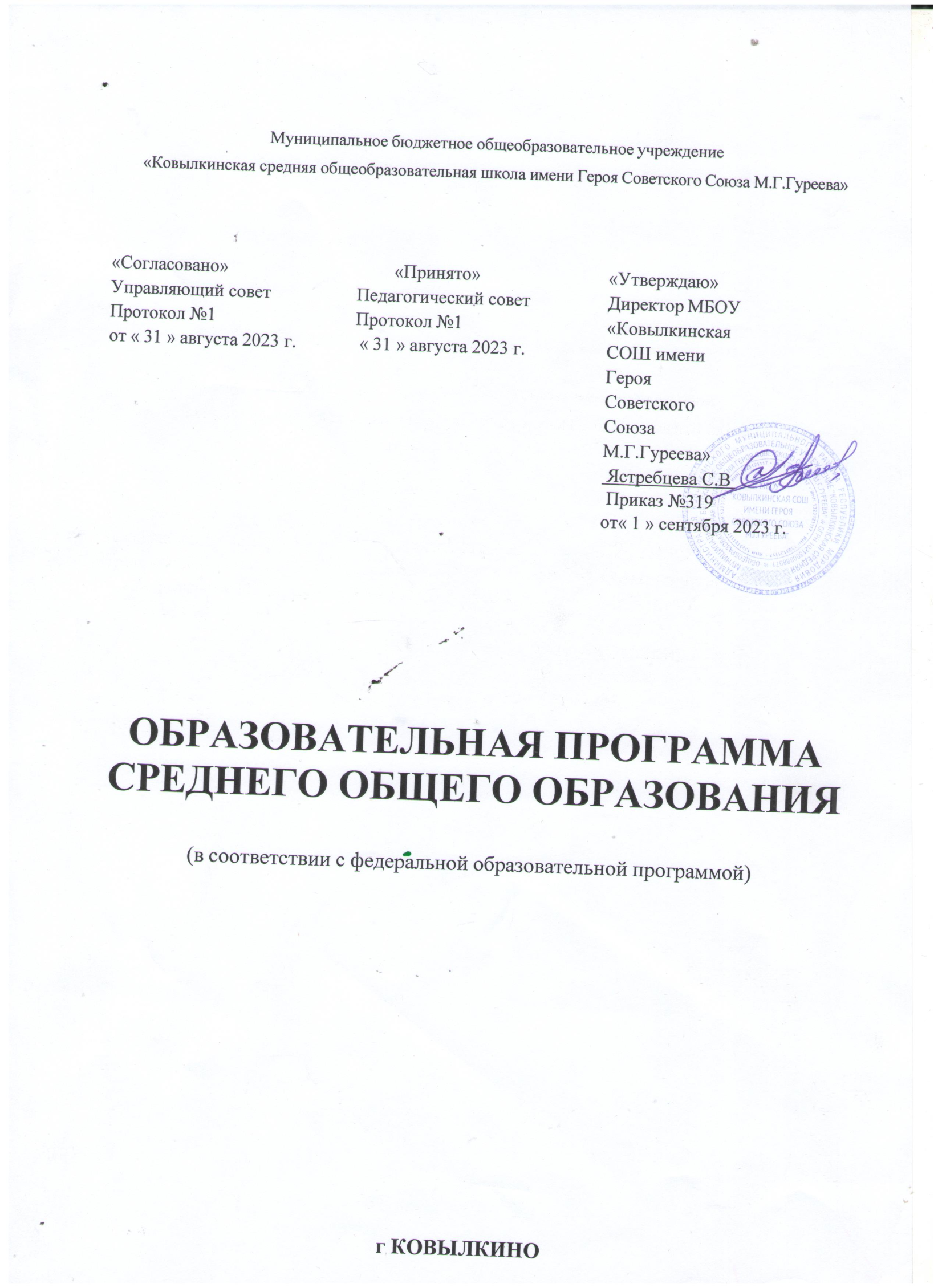 СодержаниеФедеральнаяобразовательнаяпрограммасреднегообщегообразованияОбщиеположенияОбразовательная программа среднего общего образования (далее – ОП СОО) разработана в соответствии с Федеральной образовательной программой среднего общего образования (Утверждена приказом Минпросвещения России от 18.05.2023 под № 371).Содержание ФОП СОО представлено учебно-методической документацией(федеральныйучебныйплан,федеральныйкалендарныйучебныйграфик,федеральные рабочие программы учебных предметов, курсов, дисциплин (модулей),иныхкомпонентов,федеральнаярабочаяпрограммавоспитания,федеральныйкалендарный план воспитательной работы), определяющей единые для РоссийскойФедерациибазовыеобъемисодержаниеобразованияуровнясреднегообщегообразования,планируемые результатыосвоения образовательнойпрограммы1.Организации, осуществляющие образовательную деятельность по имеющимгосударственнуюаккредитациюобразовательнымпрограммамсреднегообщегообразования,разрабатываютосновнуюобразовательнуюпрограммусреднегообщего образования(далее соответственно–образовательнаяорганизация, ООПСОО)всоответствиисфедеральнымгосударственнымобразовательнымстандартом1Пункт101статьи2Федеральногозаконаот29декабря2012г.№273-ФЗ«ОбобразованиивРоссийскойФедерации».среднегообщегообразования(далее–ФГОССОО2)иФОПСОО.Приэтомсодержаниеипланируемыерезультатыразработаннойобразовательнойорганизацией ООП СООдолжны бытьненижесоответствующих содержанияипланируемыхрезультатов ФОПСОО3.При разработке ООП СОО образовательная организация предусматриваетнепосредственноеприменениеприреализацииобязательнойчастиООПСООфедеральныхрабочихпрограммпоучебнымпредметам«Русскийязык»,«Литература»,«История»,«Обществознание»,«География»и«Основыбезопасности жизнедеятельности»4.ФОПСООвключаеттрираздела:целевой,содержательный,организационный5.Целевой раздел определяет общее назначение, цели, задачи и планируемыерезультаты реализации ФОП СОО, а также способы определения достижения этихцелей ирезультатов6.ЦелевойразделФОПСООвключает:пояснительнуюзаписку;планируемыерезультатыосвоенияобучающимисяФОПСОО;2Федеральный		государственный	образовательный	стандарт	среднего		общего	образования,утвержденныйприказомМинистерстваобразованияинаукиРоссийскойФедерацииот17мая2012г.№413(зарегистрированМинистерствомюстицииРоссийскойФедерации7июня2012г.,регистрационный№24480),сизменениями,внесеннымиприказамиМинистерстваобразованияинаукиРоссийскойФедерацииот29декабря2014г.№1645(зарегистрированМинистерствомюстицииРоссийской Федерации9февраля2015г.,регистрационный №35953),от31декабря2015г.№1578 (зарегистрирован МинистерствомюстицииРоссийской Федерации9февраля2016г.,регистрационный№41020),от29июня2017г.№613(зарегистрированМинистерствомюстицииРоссийскойФедерации26июля2017г.,регистрационный№47532),приказамиМинистерствапросвещения	Российской	Федерации	от	24	сентября	2020	г.	№	519	(зарегистрированМинистерствомюстицииРоссийскойФедерации23декабря2020г.,регистрационный№61749),от11декабря2020г.№712(зарегистрирован МинистерствомюстицииРоссийскойФедерации25декабря2020г.,регистрационный№61828)иот12августа2022г.№732(зарегистрированМинистерством юстиции Российской Федерации 12 сентября 2022 г., регистрационный № 70034).3Часть61статьи12Федеральногозаконаот29декабря2012г.№273-ФЗ«ОбобразованиивРоссийскойФедерации».4Часть63статьи12Федеральногозаконаот29декабря2012г.№273-ФЗ«ОбобразованиивРоссийскойФедерации».5Пункт14ФГОССОО.6Пункт14ФГОССОО.системуоценкидостиженияпланируемыхрезультатовосвоенияФОПСОО7.СодержательныйразделФОПСООвключаетследующиепрограммы,ориентированныенадостижениепредметных,метапредметныхиличностныхрезультатов:федеральныерабочиепрограммыучебныхпредметов;программу формирования универсальных учебных действий у обучающихся8;федеральнуюрабочую программувоспитания.Федеральныерабочиепрограммыучебныхпредметовобеспечиваютдостижение планируемых результатов освоения ФОП СОО и разработаны на основетребованийФГОССООкрезультатамосвоенияпрограммысреднегообщегообразования.Программаформированияуниверсальныхучебныхдействийуобучающихсясодержит:цели и задачи, включая учебно-исследовательскую и проектную деятельностьобучающихсякаксредствасовершенствованияихуниверсальныхучебныхдействий;описание понятий, функций, состава и характеристик универсальных учебныхдействий и их связи с содержанием отдельных учебных предметов и внеурочнойдеятельностью,атакжеместауниверсальныхучебныхдействийвструктуреобразовательной деятельности9.Федеральнаярабочаяпрограммавоспитаниянаправленанаразвитиеличностиобучающихся,втомчислеукреплениепсихическогоздоровьяифизическое воспитание, достижение ими результатов освоения программы среднегообщего образования10.Федеральнаярабочаяпрограммавоспитанияреализуетсявединствеурочнойивнеурочнойдеятельности,осуществляемойобразовательнойорганизациейсовместноссемьейи другимиинститутами воспитания11.7Пункт14ФГОССОО.8Пункт14ФГОССОО.9Пункт18.2.1ФГОССОО.10Пункт18.2.3ФГОССОО.11Пункт18.2.3ФГОССОО.Федеральная рабочая программа воспитания предусматривает приобщениеобучающихся к российским традиционным духовным ценностям – нравственнымориентирам, являющимся основой мировоззрения граждан России, передаваемым отпоколениякпоколению,лежащимвосновеобщероссийскойидентичностииединогокультурногопространствастраны,укрепляющиегражданскоеединство,нашедшие свое уникальное проявление в духовном, историческом и культурномразвитии многонациональногонародаРоссии12.Организационный раздел ФОП СОО определяет общие рамки организацииобразовательнойдеятельности,атакжеорганизационныемеханизмыиусловияреализации программы среднего общего образования13и включает:федеральныйучебныйплан;федеральный план внеурочной деятельности;федеральныйкалендарныйучебныйграфик;федеральныйкалендарныйпланвоспитательнойработы.Федеральныйкалендарныйпланвоспитательнойработысодержитпереченьсобытийимероприятийвоспитательнойнаправленности,которыеорганизуютсяипроводятсяобразовательнойорганизациейиливкоторыхобразовательнаяорганизацияпринимаетучастиевучебномгодуилипериодеобучения.ЦелевойразделФОПСООПояснительнаязаписка.ФОП СОО является основным документом, определяющим содержаниеобщегообразования,атакжерегламентирующимобразовательнуюдеятельностьорганизациивединствеурочнойивнеурочнойдеятельностиприучетеустановленного ФГОС СОО соотношения обязательной части программы и части,формируемой участниками образовательныхотношений.ЦелямиреализацииФОПСООявляются:формированиероссийскойгражданскойидентичностиобучающихся;12Пункт4Основгосударственнойполитикипосохранениюиукреплениютрадиционныхроссийскихдуховно-нравственныхценностей,утвержденныхУказомПрезидентаРоссийскойФедерацииот9ноября2022г.№809.13Пункт14ФГОССОО.воспитаниеисоциализацияобучающихся,ихсамоидентификацияпосредствомличностноиобщественнозначимойдеятельности,социальногоигражданского становления;преемственностьосновныхобразовательныхпрограммдошкольного,начальногообщего,основногообщего,среднегообщего,профессиональногообразования;организация учебного процесса с учётом целей, содержания и планируемыхрезультатовсреднего общего образования,отражённыхвФГОССОО;формирование навыков самостоятельной учебной деятельности обучающихсяна основе индивидуализации и профессиональной ориентации содержания среднегообщего образования;подготовка обучающегося к жизни в обществе, самостоятельному жизненномувыбору,продолжениюобразованияиначалупрофессиональнойдеятельности;организациядеятельностипедагогическогоколлективапосозданиюиндивидуальныхпрограммиучебныхплановдляодарённых,успешныхобучающихся и (или) для обучающихся социальных групп, нуждающихся в особомвнимании иподдержке.ДостижениепоставленныхцелейреализацииФОПСООпредусматриваетрешениеследующихосновныхзадач:формирование у обучающихся нравственных убеждений, эстетического вкусаи здорового образа жизни, высокой культуры межличностного и межэтническогообщения,овладениеосноваминаук,государственнымязыкомРоссийскойФедерации,навыкамиумственногоифизическоготруда,развитиесклонностей,интересов,способностей к социальному самоопределению;обеспечение планируемых результатов по освоению обучающимся целевыхустановок, приобретению знаний,умений, навыков, определяемых личностными,семейными, общественными, государственными потребностями и возможностямиобучающегося,индивидуальнымиособенностямиегоразвитияисостоянияздоровья;обеспечениепреемственностиосновногообщегоисреднегообщегообразования;достижениепланируемыхрезультатовосвоенияФОПСООвсемиобучающимися,втомчислеобучающимисясограниченнымивозможностямиздоровья(далее–ОВЗ);обеспечениедоступностиполучениякачественногосреднегообщегообразования;выявление и развитие способностей обучающихся, в том числе проявившихвыдающиесяспособности,черезсистемуклубов,секций,студийидругих,организациюобщественно полезнойдеятельности;организацияинтеллектуальныхитворческихсоревнований,научно-техническоготворчества и проектно-исследовательскойдеятельности;участиеобучающихся,ихродителей(законныхпредставителей),педагогическихработниковвпроектированиииразвитиисоциальнойсредыобразовательной организации;включение обучающихся в процессы познания и преобразования социальнойсреды(населенногопункта,района,города)дляприобретенияопытареальногоуправленияидействия;организациясоциальногоиучебно-исследовательскогопроектирования,профессиональной ориентации обучающихся при поддержке педагогов, психологов,социальных педагогов, сотрудничество с базовыми организациями, организациямипрофессиональногообразования,центрами профессиональнойработы;созданиеусловийдлясохраненияиукрепленияфизического,психологическогоисоциальногоздоровьяобучающихся,обеспечениеихбезопасности.ФОПСООучитываетследующиепринципы:принципучётаФГОССОО:ФОПСООбазируетсянатребованиях,предъявляемыхФГОССООкцелям,содержанию,планируемымрезультатамиусловиямобучениянауровнесреднего общего образования;принципучётаязыкаобучения:сучётомусловийфункционированияобразовательнойорганизацииФОПСООхарактеризуетправополученияобразования на родном языке из числа языков народов Российской Федерации иотражаетмеханизмыреализацииданногопринципавучебныхпланах,планахвнеурочнойдеятельности;принцип учёта ведущей деятельности обучающегося: ФОП СОО обеспечиваетконструированиеучебногопроцессавструктуреучебнойдеятельности,предусматриваетмеханизмыформированиявсехкомпонентовучебнойдеятельности(мотив,цель,учебнаязадача,учебныеоперации,контрольисамоконтроль);принципиндивидуализацииобучения:ФОПСООпредусматриваетвозможность и механизмы разработки индивидуальных программ и учебных плановдляобучениядетейсособымиспособностями,потребностямииинтересамисучетом мненияродителей(законныхпредставителей)обучающегося;системно-деятельностныйподход,предполагающийориентациюнарезультаты обучения, на развитие активнойучебно-познавательной деятельностиобучающегося на основе освоения универсальных учебных действий, познания иосвоениямираличности,формированиеегоготовностиксаморазвитиюинепрерывномуобразованию;принципучетаиндивидуальныхвозрастных,психологическихифизиологическихособенностейобучающихсяприпостроенииобразовательногопроцессаиопределенииобразовательно-воспитательныхцелейипутейихдостижения;принципобеспеченияфундаментальногохарактераобразования,учетаспецифики изучаемыхучебныхпредметов;принципинтеграцииобученияивоспитания:ФОПСООпредусматриваетсвязьурочнойивнеурочнойдеятельности,предполагающийнаправленностьучебногопроцессанадостижениеличностныхрезультатовосвоенияобразовательной программы;принцип здоровьесбережения: при организации образовательной деятельностинедопускаетсяиспользованиетехнологий,которыемогутнанестивредфизическомуи(или)психическомуздоровьюобучающихся,приоритетиспользования здоровьесберегающих педагогических технологий. Объём учебнойнагрузки, организация учебных и внеурочных мероприятий должны соответствоватьтребованиям,предусмотреннымсанитарнымиправиламиинормамиСанПиН1.2.3685-21 «Гигиенические нормативы и требования к обеспечению безопасности и(или)безвредностидлячеловекафакторовсредыобитания»,утвержденнымипостановлениемГлавногогосударственногосанитарноговрачаРоссийскойФедерации от 28 января 2021 г. № 2 (зарегистрировано Министерством юстицииРоссийскойФедерации29января2021г.,регистрационный№62296),действующимидо1марта2027г.(далее–Гигиеническиенормативы),исанитарнымиправиламиСП2.4.3648-20«Санитарно-эпидемиологическиетребования к организациям воспитания и обучения, отдыха и оздоровления детей имолодежи»,утвержденнымипостановлениемГлавногогосударственногосанитарноговрачаРоссийской Федерации от28 сентября2020 г.№ 28(зарегистрировано Министерством юстиции Российской Федерации18 декабря2020 г., регистрационный № 61573), действующими до 1 января 2027 г.(далее–Санитарно-эпидемиологическиетребования).ФОПСООучитываетвозрастныеипсихологическиеособенностиобучающихся. Общий объем аудиторной работы обучающихся за два учебных годанеможетсоставлятьменее2170часовиболее2516часоввсоответствиистребованиями к организации образовательного процесса к учебной нагрузке при 5-дневной(или6-дневной)учебнойнеделе,предусмотреннымиГигиеническиминормативами и Санитарно-эпидемиологическими требованиями14.Вцеляхудовлетворенияобразовательныхпотребностейиинтересовобучающихся могут разрабатываться индивидуальные учебные планы, в том числедля ускоренного обучения, в пределах осваиваемой программы среднего общегообразованиявпорядке,установленномлокальныминормативнымиактамиобразовательной организации15.ПланируемыерезультатыосвоенияФОПСОО.ПланируемыерезультатыосвоенияФОПСООсоответствуютсовременным целям среднего общего образования, представленным во ФГОС СООкаксистемаличностных,метапредметныхипредметныхдостижений14Часть1статьи34Федеральногозаконаот29декабря2012г.№273-ФЗ«ОбобразованиивРоссийскойФедерации».15Часть1статьи34Федеральногозаконаот29декабря2012г.№273-ФЗ«ОбобразованиивРоссийскойФедерации».обучающегося.Требования к личностным результатам освоения обучающимися ФОПСООвключаютосознаниероссийскойгражданскойидентичности;готовностьобучающихсяксаморазвитию,самостоятельностииличностномусамоопределению; ценность самостоятельности и инициативы; наличие мотивации кобучениюиличностномуразвитию;целенаправленноеразвитиевнутреннейпозиции личности на основе духовно-нравственных ценностей народов РоссийскойФедерации,историческихинационально-культурныхтрадиций,формированиесистемызначимыхценностно-смысловыхустановок,антикоррупционногомировоззрения,правосознания,экологическойкультуры,способностиставитьцелии строитьжизненныепланы.Личностные результаты освоения ФОП СОО достигаются в единстве учебнойивоспитательнойдеятельностиобразовательнойорганизациивсоответствиистрадиционнымироссийскимисоциокультурнымиидуховно-нравственнымиценностями,принятымивобществеправиламиинормамиповеденияиспособствуютпроцессамсамопознания,самовоспитанияисаморазвития,формированиявнутренней позицииличности.ЛичностныерезультатыосвоенияФОПСООотражаютготовностьобучающихся руководствоваться системой позитивных ценностных ориентаций ирасширение опыта деятельности на ее основе и в процессе реализации основныхнаправленийвоспитательнойдеятельности,втомчислевчасти:гражданскоговоспитания,патриотическоговоспитания,духовно-нравственноговоспитания,эстетическоговоспитания,физическоговоспитания,формированиякультурыздоровья и эмоционального благополучия, трудового воспитания, экологическоговоспитания,осознаниеценностинаучногопознания,атакжерезультаты,обеспечивающие адаптацию обучающегося к изменяющимсяусловиям социальнойи природнойсреды.Метапредметныерезультатывключают:освоениеобучающимисямежпредметныхпонятий(используютсявнесколькихпредметныхобластяхипозволяютсвязыватьзнанияизразличныхучебныхпредметов,учебныхкурсов,модулейвцелостнуюнаучнуюкартинумира)иуниверсальныхучебныхдействий(познавательные,коммуникативные,регулятивные);способностьихиспользоватьвучебной,познавательнойисоциальнойпрактике;готовностьксамостоятельномупланированиюиосуществлениюучебнойдеятельностииорганизацииучебногосотрудничестваспедагогическимиработникамиисверстниками,кучастиювпостроениииндивидуальнойобразовательной траектории;овладениенавыкамиучебно-исследовательской,проектнойисоциальнойдеятельности.Метапредметныерезультатысгруппированыпотремнаправлениямиотражаютспособностьобучающихсяиспользоватьнапрактикеуниверсальныеучебныедействия,составляющиеумениеовладевать:познавательными универсальными учебными действиями;коммуникативнымиуниверсальнымиучебнымидействиями;регулятивнымиуниверсальнымиучебнымидействиями.Овладениепознавательнымиуниверсальнымиучебнымидействиямипредполагаетумениеиспользоватьбазовыелогическиедействия,базовыеисследовательскиедействия,работатьсинформацией.Овладениесистемойкоммуникативныхуниверсальныхучебныхдействийобеспечиваетсформированностьсоциальныхнавыковобщения,совместной деятельности.Овладениерегулятивнымиуниверсальнымиучебнымидействиямивключаетумениясамоорганизации,самоконтроля,развитиеэмоциональногоинтеллекта.Предметныерезультатывключают:освоение обучающимися в ходе изучения учебного предмета научных знаний,уменийиспособовдействий,специфическихдлясоответствующейпредметнойобласти;предпосылки научноготипамышления;видыдеятельностипополучениюновогознания,егоинтерпретации,преобразованиюиприменениювразличныхучебныхситуациях,втомчислеприсозданииучебныхисоциальныхпроектов.Требованиякпредметнымрезультатам:сформулированы в деятельностной форме с усилением акцента на применениезнаний иконкретныеумения;определяютминимумсодержаниягарантированногогосударствомсреднегообщегообразования,построенноговлогикеизучениякаждого учебногопредмета;определяюттребованиякрезультатамосвоенияпрограммсреднегообщегообразованияпоучебнымпредметам;усиливаютакцентынаизучениеявленийипроцессовсовременнойРоссииимиравцелом,современногосостояниянауки.Предметные	результаты	освоения	ФОП	СОО	устанавливаются	дляучебныхпредметовнабазовоми углубленномуровнях.ПредметныерезультатыосвоенияФОПСООдляучебныхпредметовнабазовомуровнеориентированынаобеспечениеобщеобразовательнойиобщекультурной подготовки.ПредметныерезультатыосвоенияФОПСООдляучебныхпредметовнауглубленномуровнеориентированынаподготовкукпоследующемупрофессиональномуобразованию,развитиеиндивидуальныхспособностейобучающихся путем более глубокого, чем это предусматривается базовым уровнем,освоенияосновнаук,систематическихзнанийиспособовдействий,присущихучебномупредмету.Предметные результаты освоения ФОП СОО обеспечивают возможностьдальнейшегоуспешногопрофессиональногообученияипрофессиональнойдеятельности.СистемаоценкидостиженияпланируемыхрезультатовосвоенияФОПСОО.Системаоценкипризванаспособствоватьподдержаниюединствавсейсистемыобразования,обеспечениюпреемственностивсистеменепрерывногообразования.Еёосновнымифункциямиявляются:ориентацияобразовательногопроцессанадостижениепланируемыхрезультатовосвоенияФОПСООиобеспечениеэффективнойобратнойсвязи,позволяющейосуществлятьуправлениеобразовательнымпроцессом.Основныминаправлениямиицелямиоценочнойдеятельностивобразовательной организацииявляются:оценкаобразовательныхдостиженийобучающихсянаразличныхэтапахобучениякакосноваих промежуточнойиитоговойаттестации,атакжеосновапроцедур внутреннего мониторинга образовательной организации, мониторинговыхисследованиймуниципального,региональногоифедеральногоуровней;оценкарезультатов деятельности педагогических работников как основа аттестационныхпроцедур;оценкарезультатовдеятельностиобразовательнойорганизациикакосновааккредитационныхпроцедур.Основнымобъектомсистемыоценки,еёсодержательнойикритериальнойбазойвыступаюттребованияФГОССОО,которыеконкретизируются в планируемых результатах освоения обучающимися ФОП СОО.Система оценкивключаетпроцедурывнутренней ивнешней оценки.Внутренняяоценкавключает:стартовуюдиагностику;текущуюитематическуюоценку;итоговую оценку;промежуточнуюаттестацию;психолого-педагогическоенаблюдение;внутренниймониторингобразовательныхдостиженийобучающихся.Внешняяоценкавключает:независимую оценку качества подготовки обучающихся16;итоговуюаттестацию17.ВсоответствиисФГОССООсистемаоценкиобразовательнойорганизацииреализуетсистемно-деятельностный,уровневыйикомплексныйподходы к оценкеобразовательныхдостижений.____  _  _  _  _  _  _  _  __  __16Статья95Федеральногозаконаот29декабря2012г.№273-ФЗ«ОбобразованиивРоссийскойФедерации».17Статья59Федеральногозаконаот29декабря2012г.№273-ФЗ«ОбобразованиивРоссийскойФедерации».Системно-деятельностный подход к оценке образовательных достиженийобучающихся проявляется в оценке способности обучающихся к решению учебно-познавательныхиучебно-практическихзадач,атакжевоценкеуровняфункциональнойграмотностиобучающихся.Онобеспечиваетсясодержаниемикритериямиоценки,вкачествекоторыхвыступаютпланируемыерезультатыобучения,выраженныевдеятельностнойформе.Уровневыйподходслужитважнейшейосновойдляорганизациииндивидуальнойработысобучающимися.Онреализуетсякакпоотношениюксодержаниюоценки,такикпредставлениюиинтерпретациирезультатовизмерений.Уровневыйподходреализуетсязасчётфиксацииразличныхуровнейдостижения обучающимися планируемых результатов. Достижение базового уровнясвидетельствуетоспособностиобучающихсярешатьтиповыеучебныезадачи,целенаправленноотрабатываемыесовсемиобучающимисявходеучебногопроцесса,выступаетдостаточнымдляпродолженияобученияиусвоенияпоследующего учебногоматериала.Комплексныйподходкоценкеобразовательныхдостиженийреализуетсячерез:оценкупредметныхиметапредметныхрезультатов;использованиекомплексаоценочныхпроцедурдлявыявлениядинамикииндивидуальныхобразовательныхдостиженийобучающихсяидляитоговойоценки; использование контекстной информации (об особенностях обучающихся,условияхипроцессеобученияидругое)дляинтерпретацииполученныхрезультатоввцелях управлениякачествомобразования;использование разнообразных методов и форм оценки, взаимно дополняющихдругдруга,втомчислеоценокпроектов,практических,исследовательских,творческихработ,наблюдения;использованиеформработы,обеспечивающихвозможностьвключенияобучающихсявсамостоятельнуюоценочнуюдеятельность(самоанализ,самооценка,взаимооценка);использованиемониторингадинамическихпоказателейосвоенияуменийизнаний,втомчислеформируемыхсиспользованиеминформационно-коммуникационных(цифровых) технологий.Оценкаличностныхрезультатовобучающихсяосуществляетсячерезоценку достижения планируемых результатов освоения основной образовательнойпрограммы,которыеустанавливаютсятребованиями ФГОССОО.Формированиеличностныхрезультатовобеспечиваетсявходереализации всех компонентов образовательной деятельности, включая внеурочнуюдеятельность.Достижениеличностныхрезультатовневыноситсянаитоговуюоценку обучающихся, а является предметом оценки эффективности воспитательно-образовательнойдеятельностиобразовательнойорганизациииобразовательныхсистемразногоуровня.Вовнутреннеммониторингевозможнаоценкасформированностиотдельныхличностныхрезультатов,проявляющихсявучастииобучающихсявобщественнозначимыхмероприятияхфедерального,регионального,муниципального, школьного уровней; в соблюдении норм и правил, установленныхвобщеобразовательнойорганизации;вценностно-смысловыхустановкахобучающихся, формируемых средствами учебных предметов; в ответственности зарезультаты обучения; способности делать осознанный выбор своей образовательнойтраектории,в томчислевыбор профессии.Результаты,полученныевходекаквнешних,такивнутреннихмониторингов,допускаетсяиспользоватьтольковвидеагрегированных(усредненных,анонимных) данных.ОценкаметапредметныхрезультатовпредставляетсобойоценкудостиженияпланируемыхрезультатовосвоенияФОПСОО,которыеотражаютсовокупностьпознавательных,коммуникативных ирегулятивныхуниверсальныхучебныхдействий.Формированиеметапредметныхрезультатовобеспечиваетсякомплексомосвоенияпрограммучебныхпредметовивнеурочнойдеятельности.Основным объектом оценки метапредметных результатов является:освоениеобучающимисяуниверсальныхучебныхдействий(регулятивных,познавательных,коммуникативных);способностьиспользованияуниверсальныхучебныхдействийвпознавательнойисоциальнойпрактике,готовностьксамостоятельномупланированиюиосуществлениюучебнойдеятельности,организацииучебногосотрудничестваспедагогическимиработникамиисверстниками,кучастиювпостроении индивидуальной образовательной траектории;овладениенавыкамиучебно-исследовательской,проектнойисоциальнойдеятельности.Оценкадостиженияметапредметныхрезультатовосуществляетсяадминистрациейобразовательнойорганизациивходевнутреннегомониторинга.Содержание и периодичность внутреннего мониторинга устанавливается решениемпедагогическогосоветаобразовательнойорганизации.Инструментарийможетстроитьсянамежпредметнойосновеивключать диагностическиематериалыпооценке читательской, естественно-научной, математической, цифровой, финансовойграмотности,сформированностирегулятивных,коммуникативныхипознавательных универсальных учебныхдействий.Формыоценки:дляпроверкичитательскойграмотности–письменнаяработанамежпредметной основе;дляпроверкицифровойграмотности–практическаяработав сочетаниисписьменной (компьютеризованной) частью;дляпроверкисформированностирегулятивных,коммуникативныхипознавательных универсальных учебных действий – экспертная оценка процесса ирезультатов выполнения групповых и (или) индивидуальных учебных исследованийи проектов.Каждый из перечисленных видов диагностики проводится с периодичностьюнеменеечемодин разв двагода.Групповые и (или) индивидуальные учебные исследования и проекты(далее вместе – проект) выполняются обучающимся в рамках одного из учебныхпредметовилинамежпредметнойосновесцельюпродемонстрироватьсвоидостижениявсамостоятельномосвоениисодержанияизбранныхобластейзнанийи(или)видовдеятельностииспособностьпроектироватьиосуществлятьцелесообразнуюирезультативнуюдеятельность(учебно-познавательную,конструкторскую,социальную,художественно-творческуюидругие).Выбортемыпроектаосуществляетсяобучающимися.Результатомпроектаявляетсяоднаизследующихработ:письменнаяработа(эссе,реферат,аналитическиематериалы,обзорныематериалы, отчетыопроведенныхисследованиях,стендовыйдоклад идругие);художественнаятворческаяработа(вобластилитературы,музыки,изобразительногоискусства),представленнаяввидепрозаическогоилистихотворногопроизведения,инсценировки,художественнойдекламации,исполнениямузыкальногопроизведения,компьютернойанимацииидругих;материальныйобъект,макет,иноеконструкторскоеизделие;отчётные материалыпо социальномупроекту.Требования к организации проектной деятельности, к содержанию инаправленностипроектаразрабатываютсяобразовательнойорганизацией.Проектоцениваетсяпокритериямсформированности:познавательныхуниверсальныхучебныхдействий,включающихспособностьк самостоятельному приобретению знаний и решению проблем, умение поставитьпроблемуивыбратьспособыеёрешения,втомчислепоискиобработкуинформации, формулировку выводов и (или) обоснование и реализацию принятогорешения, обоснование и создание модели, прогноза, макета, объекта, творческогорешенияидругих;предметныхзнанийиспособовдействий:умениераскрытьсодержаниеработы, грамотно и обоснованно в соответствии с рассматриваемой проблемой илитемойиспользоватьимеющиесязнанияи способы действий;регулятивныхуниверсальныхучебныхдействий:умениесамостоятельнопланироватьиуправлятьсвоейпознавательнойдеятельностьювовремени;использовать ресурсные возможности для достижения целей; осуществлять выборконструктивныхстратегийвтрудныхситуациях;коммуникативных универсальных учебных действий: умение ясно изложить иоформитьвыполненнуюработу,представитьеёрезультаты,аргументированноответитьнавопросы.ПредметныерезультатыосвоенияФОПСООсучётомспецификисодержанияпредметныхобластей,включающихконкретныеучебныепредметы,ориентированы на применение обучающимися знаний, умений и навыков в учебныхситуацияхиреальныхжизненныхусловиях,а такжена успешноеобучение.Оценкапредметныхрезультатовпредставляетсобойоценкудостиженияобучающимися планируемыхрезультатовпоотдельнымучебнымпредметам.Основным предметом оценки является способность к решению учебно-познавательных и учебно-практических задач, основанных на изучаемом учебномматериале, с использованием способов действий, отвечающих содержанию учебныхпредметов,втомчислеметапредметных(познавательных,регулятивных,коммуникативных)действий,атакжекомпетентностей,соответствующихнаправлениямфункциональной грамотности.Оценкапредметныхрезультатовосуществляетсяпедагогическимработником в ходе процедур текущего, тематического, промежуточного и итоговогоконтроля.Особенности оценки по отдельному учебному предмету фиксируются вприложении кООПСОО.Описание оценки предметных результатов по отдельному учебному предметувключает:списокитоговыхпланируемыхрезультатовсуказаниемэтаповихформированияиспособовоценки(например,текущая(тематическая),устно(письменно),практика);требованияквыставлениюотметокзапромежуточнуюаттестацию(принеобходимости – с учётом степени значимости отметок за отдельные оценочныепроцедуры);графикконтрольныхмероприятий.Стартоваядиагностикапроводитсяадминистрациейобразовательнойорганизации с целью оценки готовности к обучению на уровне среднего общегообразования.Стартоваядиагностикапроводитсявначале10классаивыступаеткакоснова(точкаотсчёта)дляоценкидинамикиобразовательныхдостиженийобучающихся.Объектом оценки являются: структура мотивации, сформированностьучебной деятельности, владение универсальными и специфическими для основныхучебных предметов познавательными средствами, в том числе: средствами работы синформацией,знаково-символическимисредствами,логическимиоперациями.Стартовая диагностика проводится педагогическими работниками сцелью оценки готовности к изучению отдельных учебных предметов. Результатыстартовой диагностики являются основанием для корректировки учебных программи индивидуализацииучебного процесса.Текущаяоценкапредставляетсобойпроцедуруоценкииндивидуальногопродвиженияобучающегосявосвоениипрограммыучебногопредмета.Текущаяоценкаможетбытьформирующей(поддерживающейинаправляющейусилияобучающегося,включающейеговсамостоятельнуюоценочнуюдеятельность)идиагностической,способствующейвыявлениюиосознанию педагогическим работником и обучающимся существующих проблем вобучении.Объектомтекущейоценкиявляютсятематическиепланируемыерезультаты, этапы освоения которых зафиксированы в тематическом планированиипо учебномупредмету.В текущей оценке используются различные формы и методы проверки(устныеиписьменныеопросы,практическиеработы,творческиеработы,индивидуальныеигрупповыеформы,само-ивзаимооценка,рефлексия,листыпродвижения идругие)с учётомособенностейучебного предмета.Результаты текущей оценки являются основой для индивидуализацииучебного процесса.Тематическаяоценкапредставляетсобойпроцедуруоценкиуровнядостижениятематическихпланируемыхрезультатовпо учебномупредмету.Внутренниймониторингпредставляетсобойследующиепроцедуры:стартоваядиагностика;оценкауровнядостиженияпредметныхиметапредметныхрезультатов;оценкауровняфункциональной грамотности;оценкауровняпрофессиональногомастерствапедагогическогоработника,осуществляемогонаосновевыполненияобучающимисяпроверочныхработ,анализапосещённыхуроков,анализакачестваучебныхзаданий,предлагаемыхпедагогическимработникомобучающимся.Содержаниеипериодичностьвнутреннегомониторингаустанавливаетсярешениемпедагогическогосоветаобразовательнойорганизации.Результатывнутреннегомониторингаявляютсяоснованиемподготовкирекомендацийдлятекущейкоррекцииучебногопроцессаиегоиндивидуализациии(или)дляповышенияквалификации педагогического работника.Содержательныйраздел.Федеральная рабочая программа по учебному предмету «Русский язык»(базовыйуровень).Федеральная рабочая программа по учебному предмету «Русский язык»(предметнаяобласть«Русскийязыкилитература»)(далеесоответственно–программапорусскому языку,русскийязык) включает пояснительную записку,содержание обучения, планируемые результаты освоения программы по русскомуязыку.Пояснительная записка отражает общие цели и задачи изучения русскогоязыка, место в структуре учебного плана, а также подходы к отбору содержания иопределениюпланируемыхрезультатов.Содержаниеобученияраскрываетсодержательныелинии,которыепредлагаютсядляобязательногоизучениявкаждомклассенауровнесреднегообщего образования.Планируемыерезультатыосвоенияпрограммыпорусскомуязыкувключаютличностные,метапредметныерезультатызавесьпериодобучениянауровнесреднегообщегообразования,атакжепредметныедостиженияобучающегосязакаждый годобучения.Пояснительнаязаписка.Федеральная рабочая программа по русскому языку на уровне среднегообщего образования разработана с целью оказания методической помощи учителюрусскогоязыкавсозданиирабочейпрограммыпоучебномупредмету,ориентированной на современные тенденции в российском образовании и активныеметодики обучения.Программапорусскомуязыкупозволитучителю:реализовать в процессе преподавания русского языка современные подходы кдостижениюличностных,метапредметныхипредметныхрезультатовобучения,сформулированныхвоФГОССОО;определитьиструктурироватьпланируемыерезультатыобученияисодержание русскогоязыкапогодамобучениявсоответствиисоФГОС СОО;разработать календарно-тематическоепланированиесучётомособенностейконкретного класса.Русский язык–государственный язык Российской Федерации,языкмежнационального общения народов России, национальный язык русского народа.Какгосударственныйязыкиязыкмежнациональногообщениярусскийязыкявляется средством коммуникации всех народов Российской Федерации, основой ихсоциально-экономической,культурной идуховной консолидации.Изучениерусскогоязыкаспособствуетусвоениюобучающимисятрадиционныхроссийскихдуховно-нравственныхценностей,воспитаниюнравственности,любвикРодине,ценностногоотношениякрусскомуязыку,формированию интереса и уважения к языкам и культурам народов России и мира,развитиюэмоциональногоинтеллекта,способностипониматьиуважатьмнениедругихлюдей.Русский язык, обеспечивая коммуникативное развитие обучающихся, являетсявобразовательнойорганизациинетолькопредметомизучения,ноисредствомовладения другими учебными дисциплинами в сфере гуманитарных, естественных,математическихидругихнаук.Владениерусскимязыкомоказываетнепосредственноевоздействиенакачествоусвоениядругихучебныхпредметов,напроцессыформированияуниверсальныхинтеллектуальныхумений,навыковсамоорганизации исамоконтроля.Свободноевладениерусскимязыкомявляетсяосновойсоциализацииличности,способнойкуспешномуречевомувзаимодействиюисоциальномусотрудничествувповседневнойипрофессиональнойдеятельностивусловияхмногонационального государства.Программа по русскому языку реализуется на уровне среднего общегообразования, когда на предыдущем уровне общего образования освоены основныетеоретические знания о языке и речи, сформированы соответствующие умения инавыки, направлена в большей степени на совершенствование умений эффективнопользоватьсярусскимязыкомвразныхусловияхобщения,повышениеречевойкультуры обучающихся, совершенствование их опыта речевого общения, развитиекоммуникативныхумений вразныхсферахфункционированияязыка.Системообразующей доминантой содержания программы по русскому языкуявляетсянаправленностьнаполноценноеовладениекультуройречивовсехеёаспектах(нормативном,коммуникативномиэтическом),наразвитиеисовершенствованиекоммуникативныхуменийинавыковвучебно-научной,официально-деловой, социально-бытовой, социально-культурной сферах общения;на формирование готовности к речевому взаимодействию и взаимопониманию вучебной ипрактической деятельности.Важнейшейсоставляющейизучениярусскогоязыканауровнесреднегообщегообразованияявляютсяэлементысодержания,ориентированныенаформированиеиразвитиефункциональной(читательской)грамотностиобучающихся–способностисвободноиспользоватьнавыкичтениясцельюизвлеченияинформацииизтекстовразныхформатов(гипертексты,графика,инфографика и другие) для их понимания, сжатия, трансформации, интерпретации ииспользованияв практической деятельности.В соответствии с принципом преемственности изучение русского языка науровне среднего общего образования основывается на тех знаниях и компетенциях,которыесформированынаначальномобщемиосновномобщемуровняхобразования, и предусматривает систематизацию знаний о языке как системе, егоосновных единицах и уровнях; знаний о тексте, включая тексты новых форматов(гипертексты,графика,инфографикаи другие).В содержании программы по русскому языку выделяются три сквозныелинии:«Языкиречь.Культураречи»,«Речь.Речевоеобщение.Текст»,«Функциональнаястилистика.Культураречи».Изучение русского языка на базовом уровне обеспечивает общекультурныйуровеньмолодогочеловека,способногокпродолжениюобучениявсистемесреднего профессионального и высшего образования.Изучение русского языка направлено на достижение следующих целей:осознаниеипроявлениеобщероссийскойгражданственности,патриотизма,уважения к русскому языку как государственному языку Российской Федерации иязыкумежнациональногообщениянаосноверасширенияпредставленийофункцияхрусскогоязыкав Россиии мире;орусскомязыкекакдуховной,нравственнойикультурнойценностимногонациональногонародаРоссии;овзаимосвязиязыкаикультуры,языкаиистории,языкаиличности;оботраженииврусскомязыкетрадиционныхроссийскихдуховно-нравственныхценностей;формированиеценностногоотношениякрусскомуязыку;овладениерусскимязыкомкакинструментомличностногоразвитияиформированиясоциальныхвзаимоотношений; пониманиеролирусскогоязыкавразвитии ключевых компетенций, необходимых для успешной самореализации, дляовладения будущей профессией,самообразованияи социализации;совершенствованиеустнойиписьменнойречевойкультурынаосновеовладенияосновнымипонятиямикультурыречиифункциональнойстилистики,формирование навыков нормативного употребления языковых единиц и расширениекругаиспользуемыхязыковыхсредств;совершенствованиекоммуникативныхуменийвразных сферах общения,способностиксамоанализу исамооценкенаосновенаблюденийзаречью;развитиефункциональнойграмотности:совершенствованиеуменийтекстовойдеятельности,анализатекстасточкизренияявнойискрытой(подтекстовой),основной и дополнительной информации; развитие умений чтения текстов разныхформатов(гипертексты,графика,инфографикаидругие);совершенствованиеумений трансформировать, интерпретировать тексты и использовать полученнуюинформациюв практической деятельности;обобщение знаний о языке как системе, об основных правилах орфографии ипунктуации,обизобразительно-выразительныхсредствахрусскогоязыка;совершенствованиеуменийанализироватьязыковыеединицыразныхуровней,уменийприменятьправилаорфографииипунктуации,уменийопределятьизобразительно-выразительныесредстваязыкавтексте;обеспечениеподдержкирусскогоязыкакакгосударственногоязыкаРоссийскойФедерации,недопущенияиспользованиянецензурнойлексикиииностранных слов, за исключением тех, которые не имеют общеупотребительныханалоговврусскомязыкеипереченькоторыхсодержитсявнормативныхсловарях.ВсоответствиисФГОССООпредмет«Русскийязык»являетсяобязательнымдляизучениянаданномуровнеобразования.Общеечислочасов,рекомендованныхдляизучениярусскогоязыка,–136часов:в 10классе–68часов(2 часавнеделю),в11 классе–68часа(2 часавнеделю).Содержаниеобученияв10классе.Общиесведенияоязыке.Языккакзнаковаясистема.Основныефункцииязыка.Лингвистикакакнаука.Языкикультура.Русскийязык–государственныйязыкРоссийскойФедерации,средство межнационального общения, национальный язык русского народа, один измировыхязыков.Формы существования русского национального языка. Литературныйязык,просторечие,народныеговоры,профессиональныеразновидности,жаргон,арго.Рольлитературного языкавобществе.Языкиречь.Культураречи.Системаязыка.Культураречи.Системаязыка,еёустройство,функционирование.Культураречикакразделлингвистики.Языковаянорма,еёосновныепризнакиифункции.Видыязыковыхнорм:орфоэпические(произносительныеиакцентологические),лексические,словообразовательные,грамматические(морфологические и синтаксические). Орфографические и пунктуационные правила(обзор,общеепредставление).Стилистическиенормысовременногорусскоголитературного языка(общеепредставление).Качествахорошейречи.Основныевидысловарей(обзор).Толковыйсловарь.Словарьомонимов.Словарьиностранныхслов.Словарьсинонимов.Словарьантонимов.Словарьпаронимов.Этимологическийсловарь.Диалектныйсловарь.Фразеологическийсловарь.Словообразовательныйсловарь.Орфографическийсловарь.Орфоэпическийсловарь.Словарьграмматическихтрудностей.Комплексный словарь.Фонетика.Орфоэпия.Орфоэпическиенормы.Фонетикаиорфоэпиякакразделылингвистики(повторение,обобщение). Фонетический анализ слова. Изобразительно-выразительные средствафонетики (повторение,обобщение).Основныенормысовременноголитературногопроизношения:произношениебезударныхгласныхзвуков,некоторыхсогласных,сочетанийсогласных.Произношениенекоторыхграмматическихформ.Особенностипроизношенияиноязычныхслов.Нормыударениявсовременномлитературномрусскомязыке.Лексикологияифразеология.Лексическиенормы.Лексикология и фразеология как разделы лингвистики (повторение,обобщение).Лексическийанализслова.Изобразительно-выразительныесредствалексики:эпитет,метафора,метонимия,олицетворение,гипербола,сравнение(повторение,обобщение).Основные лексические нормы современного русского литературногоязыка. Многозначные слова и омонимы, их употребление. Синонимы, антонимы,паронимы и их употребление. Иноязычные слова и их употребление. Лексическаясочетаемость.Тавтология.Плеоназм.Функционально-стилистическаяокраскаслова.Лексикаобщеупотребительная,разговорная икнижная.Особенностиупотребления.Экспрессивно-стилистическаяокраскаслова.Лексиканейтральная,высокая,сниженная.Эмоционально-оценочнаяокраскаслова(неодобрительное,ласкательное,шутливоеи другое).Особенностиупотребления.Фразеологиярусскогоязыка(повторение,обобщение).Крылатыеслова.Морфемика и словообразование. Словообразовательные нормы.Морфемикаисловообразованиекакразделылингвистики(повторение,обобщение).Морфемныйисловообразовательныйанализслова.Словообразовательныетрудности(обзор).Особенностиупотреблениясложносокращённыхслов (аббревиатур).Морфология.Морфологическиенормы.Морфологиякакразделлингвистики(повторение,обобщение).Морфологический анализ слова. Особенности употребления в тексте слов разныхчастей речи.Морфологическиенормысовременногорусскоголитературногоязыка(общеепредставление).Основные нормы употребления имён существительных: форм рода,числа,падежа.Основные нормы употребления имён прилагательных: форм степенейсравнения,краткойформы.Основныенормыупотребленияколичественных,порядковыхисобирательных числительных.Основныенормыупотребленияместоимений:формы3-голицаличныхместоимений,возвратногоместоимениясебя.Основные нормыупотребления глаголов: некоторых личных форм(типапобедить,убедить,выздороветь),возвратныхиневозвратныхглаголов;образования некоторых глагольных форм: форм прошедшего времени с суффиксом-ну-,формповелительного наклонения.Орфография.Основныеправилаорфографии.Орфографиякакразделлингвистики(повторение,обобщение).Принципыиразделырусскойорфографии.Правописаниеморфем;слитные,дефисныеираздельныенаписания;употреблениепрописныхистрочныхбукв;правила переносаслов; правила графического сокращения слов.Орфографическиеправила.Правописаниегласныхисогласныхвкорне.Употреблениеразделительныхъиь.Правописание приставок. Буквы ы – и после приставок.Правописаниесуффиксов.Правописаниениннвсловахразличныхчастейречи.Правописаниенеи ни.Правописаниеокончанийимёнсуществительных,имёнприлагательныхиглаголов.Слитное,дефисноеираздельноенаписаниеслов.Речь.Речевоеобщение.Речькакдеятельность.Видыречевойдеятельности(повторение,обобщение).Речевое общение и его виды. Основные сферы речевого общения.Речевая ситуация и её компоненты (адресант и адресат; мотивы и цели, предмет итемаречи; условияобщения).Речевой этикет. Основные функции речевого этикета (установление иподдержаниеконтакта,демонстрациядоброжелательностиивежливости,уважительного отношения говорящего к партнёру и другие). Устойчивые формулырусскогоречевогоэтикетаприменительнокразличнымситуациямофициального/неофициальногообщения, статусуадресанта/адресатаидругим.Публичноевыступлениеиегоособенности.Тема,цель,основнойтезис(основнаямысль),планикомпозицияпубличноговыступления.Видыаргументации.Выборязыковыхсредствоформленияпубличноговыступлениясучётом его цели,особенностей адресата,ситуации общения.Текст. Информационно-смысловая переработка текста.Текст, егоосновныепризнаки(повторение,обобщение).Логико-смысловыеотношениямеждупредложениямивтексте(общеепредставление).Информативностьтекста.Видыинформациивтексте.Информационно-смысловаяпереработкапрочитанноготекста,включаягипертекст,графику,инфографикуи другие,и прослушанноготекста.План.Тезисы.Конспект.Реферат.Аннотация.Отзыв.Рецензия.Содержаниеобученияв11классе.Общиесведенияоязыке.Культура речи в экологическом аспекте. Экология как наука, экология языка(общеепредставление).Проблемыречевойкультурывсовременномобществе(стилистическиеизменениявлексике,огрублениеобиходно-разговорнойречи,неоправданноеупотребление иноязычныхзаимствованийидругое)(обзор).Языкиречь.Культураречи.Синтаксис.Синтаксическиенормы.Синтаксискакразделлингвистики(повторение,обобщение).Синтаксический анализсловосочетанияи предложения.Изобразительно-выразительныесредствасинтаксиса.Синтаксическийпараллелизм,парцелляция,вопросно-ответнаяформаизложения,градация,инверсия, лексический повтор, анафора, эпифора, антитеза; риторический вопрос,риторическоевосклицание, риторическоеобращение;многосоюзие, бессоюзие.Синтаксическиенормы.Порядоксловвпредложении.Основныенормысогласованиясказуемогосподлежащим,всоставкотороговходятсловамножество,ряд,большинство,меньшинство;сподлежащим,выраженнымколичественно-именнымсочетанием(двадцатьлет,пятьчеловек);имеющимвсвоём составе числительные, оканчивающиеся на один; имеющим в своём составечислительныедва,три,четыреиличислительное,оканчивающеесянадва,три,четыре. Согласование сказуемого с подлежащим, имеющим при себе приложение(типадиван-кровать,озероБайкал).Согласованиесказуемогосподлежащим,выраженнымаббревиатурой,заимствованнымнесклоняемымсуществительным.Основные нормы управления: правильный выбор падежной или предложно-падежной формыуправляемогослова.Основные нормы употребления однородных членов предложения.Основныенормыупотребленияпричастныхидеепричастныхоборотов.Основныенормы построениясложныхпредложений.Пунктуация.Основныеправилапунктуации.Пунктуациякакразделлингвистики(повторение,обобщение).Пунктуационный анализпредложения.Разделы русской пунктуации и система правил, включённых в каждый из них:знакипрепинаниявконцепредложений;знакипрепинаниявнутрипростогопредложения;знакипрепинаниямеждучастямисложногопредложения;знакипрепинанияприпередачечужойречи.Сочетание знаковпрепинания.Знакипрепинанияиихфункции.Знакипрепинаниямеждуподлежащимисказуемым.Знакипрепинаниявпредложенияхсоднороднымичленами.Знаки препинанияпри обособлении.Знаки препинания в предложениях с вводными конструкциями, обращениями,междометиями.Знакипрепинаниявсложномпредложении.Знакипрепинаниявсложномпредложениисразнымивидамисвязи.Знаки препинанияпри передачечужой речи.Функциональнаястилистика.Культураречи.Функциональная стилистика как раздел лингвистики. Стилистическаянорма(повторение,обобщение).Разговорнаяречь,сферыеёиспользования,назначение.Основныепризнакиразговорнойречи:неофициальность,экспрессивность,неподготовленность,преимущественнодиалогическаяформа.Фонетические,интонационные,лексические,морфологические,синтаксическиеособенностиразговорной речи. Основные жанры разговорной речи: устный рассказ, беседа, спори другие(обзор).Научныйстиль,сферыегоиспользования,назначение.Основныепризнакинаучногостиля:отвлечённость,логичность,точность,объективность.Лексические,морфологические,синтаксическиеособенностинаучногостиля.Основные подстили научного стиля. Основные жанры научного стиля: монография,диссертация,научнаястатья,реферат,словарь,справочник,учебникиучебноепособие,лекция,докладидругие(обзор).Официально-деловойстиль,сферыегоиспользования,назначение.Основные признаки официально-делового стиля: точность, стандартизированность,стереотипность.Лексические,морфологические,синтаксическиеособенностиофициально-делового стиля. Основные жанры официально-делового стиля: закон,устав, приказ; расписка, заявление, доверенность; автобиография, характеристика,резюмеидругие(обзор).Публицистическийстиль,сферыегоиспользования,назначение.Основныепризнакипублицистическогостиля:экспрессивность,призывность,оценочность.Лексические,морфологические,синтаксическиеособенностипублицистическогостиля.Основныежанрыпублицистическогостиля:заметка,статья,репортаж,очерк,эссе,интервью(обзор).Языкхудожественнойлитературыиегоотличиеотдругихфункциональныхразновидностейязыка(повторение,обобщение).Основныепризнакихудожественнойречи:образность,широкоеиспользованиеизобразительно-выразительных средств, языковых средств других функциональныхразновидностей языка.Планируемыерезультатыосвоенияпрограммыпорусскомуязыкунауровнесреднегообщего образования.Личностныерезультатыосвоенияпрограммыпорусскомуязыкунауровнесреднегообщегообразованиядостигаютсявединствеучебнойивоспитательнойдеятельностивсоответствиистрадиционнымироссийскимисоциокультурными и духовно-нравственными ценностями, принятыми в обществеправиламиинормамиповеденияиспособствуютпроцессамсамопознания,самовоспитанияисаморазвития,формированиявнутреннейпозицииличности,патриотизма,гражданственности;уважениякпамятизащитниковОтечестваиподвигамГероевОтечества,законуиправопорядку,человекутрудаилюдямстаршегопоколения;взаимногоуважения,бережногоотношенияккультурномунаследиюитрадицияммногонациональногонародаРоссийскойФедерации,природеиокружающейсреде.Врезультатеизучениярусскогоязыканауровнесреднегообщегообразованияуобучающегосябудутсформированыследующиеличностныерезультаты:гражданскоговоспитания:сформированностьгражданскойпозицииобучающегосякакактивногоиответственногочленароссийскогообщества;осознание своих конституционных прав и обязанностей, уважение закона иправопорядка;принятие традиционных национальных, общечеловеческих гуманистических идемократических	ценностей,	в	том	числе		в	сопоставлении	с	ситуациями,отражёнными в текстах литературных произведений, написанных на русском языке;готовность	противостоять		идеологии	экстремизма,	национализма,ксенофобии,дискриминациипосоциальным,религиозным,расовым,национальнымпризнакам;готовность	вести	совместную	деятельность	в	интересах	гражданскогообщества,участвоватьвсамоуправлениивобразовательнойорганизации;умениевзаимодействоватьссоциальнымиинститутамивсоответствиисихфункциями иназначением;готовностькгуманитарнойиволонтёрскойдеятельности;патриотическоговоспитания:сформированностьроссийскойгражданскойидентичности,патриотизма,уваженияксвоему народу,чувстваответственностипередРодиной,гордостизасвойкрай,своюРодину,свойязыкикультуру,прошлоеинастоящеемногонационального народаРоссии;ценностноеотношениекгосударственнымсимволам,историческомуиприродному наследию,памятникам,боевымподвигамитрудовымдостижениямнарода, традициям народов России; достижениям России в науке, искусстве, спорте,технологиях,труде;идейнаяубеждённость,готовностькслужениюОтечествуиегозащите,ответственностьзаегосудьбу;духовно-нравственноговоспитания:осознание духовных ценностей российского народа;сформированностьнравственногосознания,нормэтичногоповедения;способностьоцениватьситуациюиприниматьосознанныерешения,ориентируясьнаморально-нравственныенормы и ценности;осознаниеличноговкладавпостроение устойчивогобудущего;ответственноеотношениексвоимродителям,созданиюсемьинаосновеосознанногопринятияценностейсемейнойжизнивсоответствиистрадицияминародовРоссии;эстетическоговоспитания:эстетическоеотношениекмиру,включаяэстетикубыта,научногоитехническоготворчества,спорта,труда,общественныхотношений;способность воспринимать различные виды искусства, традиции и творчествосвоегоидругихнародов,ощущатьэмоциональное воздействие искусства;убеждённостьвзначимостидляличностииобществаотечественногоимирового искусства, этнических культурных традиций и народного, в том числесловесного,творчества;готовность к самовыражению в разных видах искусства, стремление проявлятькачества творческой личности, в том числе при выполнении творческих работ порусскомуязыку;физического	воспитания,	формирования	культуры	здоровья	иэмоционального благополучия:сформированностьздоровогоибезопасногообразажизни,ответственногоотношенияксвоемуздоровью;потребность	в	физическом	совершенствовании,	занятиях	спортивно-оздоровительной деятельностью;активноенеприятиевредныхпривычекииныхформпричинениявредафизическомуипсихическомуздоровью;трудовоговоспитания:готовностьктруду,осознаниеценностимастерства,трудолюбие;готовностькактивнойдеятельноститехнологическойисоциальнойнаправленности,способностьинициировать,планироватьисамостоятельноосуществлятьтакуюдеятельность,втом числевпроцессеизучениярусскогоязыка;интерес к различным сферам профессиональной деятельности, в том числе кдеятельности филологов, журналистов, писателей; умение совершать осознанныйвыборбудущейпрофессиииреализовыватьсобственные жизненные планы;готовность и способность к образованию и самообразованию на протяжениивсей жизни;экологическоговоспитания:сформированность экологической культуры, понимание влияния социально-экономических процессов на состояние природной и социальной среды, осознаниеглобальногохарактераэкологическихпроблем;планированиеиосуществлениедействийвокружающейсреденаосновезнанияцелей устойчивогоразвитиячеловечества;активное неприятие действий, приносящих вред окружающей среде; умениепрогнозироватьнеблагоприятныеэкологическиепоследствияпредпринимаемыхдействий ипредотвращатьих;расширениеопытадеятельностиэкологическойнаправленности;ценностинаучногопознания:сформированностьмировоззрения,соответствующегосовременномууровнюразвитиянаукииобщественнойпрактики,основанногонадиалогекультур,способствующегоосознаниюсвоегоместавполикультурном мире;совершенствованиеязыковойичитательскойкультурыкаксредствавзаимодействиямеждулюдьми ипознаниямира;осознание ценности научной деятельности, готовность осуществлять учебно-исследовательскуюипроектнуюдеятельность,втомчислепорусскомуязыку,индивидуально ив группе.Впроцесседостиженияличностныхрезультатовосвоенияобучающимися программы по русскому языку у обучающихся совершенствуетсяэмоциональныйинтеллект,предполагающий сформированность:самосознания,включающегоспособностьпониматьсвоёэмоциональноесостояние, использовать языковые средства для выражения своего состояния, видетьнаправлениеразвитиясобственнойэмоциональнойсферы,бытьувереннымвсебе;саморегулирования,включающегосамоконтроль,умениеприниматьответственностьзасвоёповедение,способностьпроявлятьгибкостьиадаптироватьсякэмоциональнымизменениям,бытьоткрытым новому;внутренней мотивации, включающей стремление к достижению целии успеху,оптимизм,инициативность, умениедействовать, исходяизсвоихвозможностей;эмпатии, включающей способность сочувствовать и сопереживать, пониматьэмоциональноесостояниедругихлюдейиучитыватьегоприосуществлениикоммуникации;социальныхнавыков,включающихспособностьвыстраиватьотношениясдругимилюдьми,заботитьсяоних,проявлятькниминтересиразрешатьконфликтысучётомсобственного речевого и читательского опыта.Врезультатеизучениярусскогоязыканауровнесреднегообщегообразования у обучающегося будут сформированы познавательные универсальныеучебныедействия,коммуникативныеуниверсальныеучебныедействия,регулятивныеуниверсальныеучебныедействия,совместная деятельность.Уобучающегосябудутсформированыследующиебазовыелогическиедействиякакчастьпознавательныхуниверсальныхучебныхдействий:самостоятельноформулировать иактуализировать проблему,рассматриватьеёвсесторонне;устанавливатьсущественныйпризнакилиоснованиедлясравнения,классификациииобобщенияязыковыхединиц,языковыхявленийипроцессов,текстовразличныхфункциональныхразновидностейязыка,функционально-смысловыхтипов,жанров;определять цели деятельности, задавать параметры и критерии их достижения;выявлятьзакономерностиипротиворечияязыковыхявлений,данныхвнаблюдении;разрабатыватьпланрешенияпроблемысучётоманализаимеющихсяматериальныхинематериальныхресурсов;вноситькоррективывдеятельность,оцениватьрискиисоответствиерезультатовцелям;координировать и выполнять работу в условиях реального, виртуального икомбинированноговзаимодействия,втомчислепривыполнениипроектовпорусскомуязыку;развивать креативное мышление при решении жизненных проблем с учётомсобственногоречевого ичитательского опыта.Уобучающегосябудутсформированыследующиебазовыеисследовательскиедействиякакчастьпознавательныхуниверсальныхучебныхдействий:владеть навыками учебно-исследовательской и проектной деятельности, в томчисле в контексте изучения учебного предмета «Русский язык», способностью иготовностьюксамостоятельномупоискуметодоврешенияпрактическихзадач,применениюразличныхметодов познания;осуществлять различные виды деятельности по получению нового знания, втом числе по русскому языку; его интерпретации, преобразованию и применению вразличных учебных ситуациях, в том числе при создании учебных и социальныхпроектов;формироватьнаучный  тип  мышления,  владеть  научной,  в  том  числелингвистической,	терминологией,	общенаучными	ключевыми	понятиями	иметодами;ставитьиформулироватьсобственныезадачив образовательнойдеятельностии разнообразныхжизненныхситуациях;выявлятьиактуализировать задачу,выдвигать гипотезу,задавать параметрыикритерииеёрешения,находитьаргументыдлядоказательствасвоихутверждений;анализироватьполученныевходерешениязадачирезультаты,критическиоцениватьихдостоверность,прогнозироватьизменение вновыхусловиях;давать оценку новым ситуациям, приобретённому опыту;уметьинтегрироватьзнанияизразныхпредметныхобластей;уметьпереноситьзнаниявпрактическуюобластьжизнедеятельности,освоенные средства испособы действия–впрофессиональнуюсреду;выдвигать новыеидеи,оригинальныеподходы,предлагать альтернативныеспособы решенияпроблем.Уобучающегосябудутсформированыуменияработатьсинформациейкакчастьпознавательныхуниверсальныхучебныхдействий:владеть навыками получения информации, в том числе лингвистической, изисточниковразныхтипов,самостоятельноосуществлятьпоиск,анализ,систематизациюиинтерпретациюинформацииразличныхвидовиформпредставления;создавать тексты в различных форматах с учётом назначения информации и еёцелевой аудитории, выбирая оптимальную форму представления и визуализации(презентация,таблица,схемаидругие);оцениватьдостоверность,легитимностьинформации,еёсоответствиеправовымиморально-этическимнормам;использоватьсредстваинформационныхикоммуникационныхтехнологийприрешениикогнитивных,коммуникативныхиорганизационныхзадачссоблюдениемтребованийэргономики,техникибезопасности,гигиены,ресурсосбережения,правовыхиэтическихнорм,норминформационнойбезопасности;владетьнавыкамизащитыличнойинформации,соблюдатьтребованияинформационной безопасности.Уобучающегосябудутсформированыуменияобщениякакчастькоммуникативных универсальныхучебныхдействий:осуществлятькоммуникациювовсехсферахжизни;пользоватьсяневербальнымисредствамиобщения,пониматьзначениесоциальных знаков, распознавать предпосылки конфликтных ситуаций и смягчатьконфликты;владеть различными способами общения и взаимодействия; аргументировановести диалог;развёрнуто, логично и корректно с точки зрения культуры речи излагать своёмнение,строитьвысказывание.У обучающегося будут сформированы умения самоорганизации какчастирегулятивныхуниверсальных учебныхдействий:самостоятельноосуществлятьпознавательнуюдеятельность,выявлятьпроблемы,ставитьиформулироватьсобственныезадачивобразовательнойдеятельности ижизненныхситуациях;самостоятельносоставлятьпланрешенияпроблемысучётомимеющихсяресурсов,собственныхвозможностей ипредпочтений;расширятьрамкиучебногопредметанаосновеличныхпредпочтений;делатьосознанныйвыбор,аргументироватьего,братьответственностьзарезультаты выбора;оцениватьприобретённыйопыт;стремитьсякформированиюипроявлениюширокойэрудициивразныхобластяхзнания;постоянноповышатьсвойобразовательныйикультурныйуровень.Уобучающегосябудутсформированыумениясамоконтроля,принятиясебяидругихкакчастирегулятивныхуниверсальныхучебныхдействий:даватьоценкуновымситуациям,вноситькоррективывдеятельность,оцениватьсоответствиерезультатовцелям;владетьнавыкамипознавательнойрефлексиикакосознаниясовершаемыхдействийимыслительныхпроцессов,ихоснованийирезультатов;использоватьприёмырефлексии дляоценки ситуации,выбора верного решения;оцениватьрискиисвоевременноприниматьрешениепоихснижению;приниматьсебя,понимаясвоинедостатки идостоинства;приниматьмотивыиаргументыдругихлюдейприанализерезультатовдеятельности;признаватьсвоёправоиправодругихнаошибку;развиватьспособностьвидетьмирспозициидругогочеловека.Уобучающегосябудутсформированыумениясовместнойдеятельности:понимать и использовать преимущества командной и индивидуальной работы;выбиратьтематикуиметодысовместныхдействийсучётомобщихинтересовивозможностейкаждогочленаколлектива;принимать цели совместной деятельности, организовывать и координироватьдействия по их достижению: составлять план действий, распределять роли с учётоммненийучастников,обсуждатьрезультаты совместной работы;оцениватькачествосвоеговкладаивкладакаждогоучастникакомандывобщий результат по разработаннымкритериям;предлагатьновыепроекты,оцениватьидеиспозицииновизны,оригинальности,практическойзначимости;проявлятьтворческиеспособностиивоображение,бытьинициативным.Кконцуобученияв10классеобучающийсяполучитследующиепредметные результатыпоотдельнымтемампрограммыпо русскомуязыку:Общиесведенияоязыке.Иметь представление о языке как знаковой системе, об основных функцияхязыка; олингвистикекак науке.Опознаватьлексикуснационально-культурнымкомпонентомзначения;лексику, отражающую традиционные российские духовно-нравственные ценности вхудожественных текстах и публицистике; объяснять значения данных лексическихединицспомощьюлингвистическихсловарей(толковых,этимологическихидругих); комментировать фразеологизмы с точки зрения отражения в них истории икультуры народа(в рамкахизученного).Пониматьиуметькомментироватьфункциирусскогоязыкакакгосударственного языка Российской Федерации и языка межнационального общениянародовРоссии,одногоизмировыхязыков(сиспользованиемстатьи68Конституции Российской Федерации, Федерального закона от 1 июня 2005 г.№ 53-ФЗ«ОгосударственномязыкеРоссийскойФедерации»,ЗаконаРоссийскойФедерацииот25октября1991г.№1807-1«ОязыкахнародовРоссийскойФедерации»).Различатьформысуществованиярусскогоязыка(литературныйязык,просторечие, народные говоры, профессиональные разновидности, жаргон, арго),знатьихарактеризоватьпризнакилитературногоязыкаиегорольвобществе;использоватьэтизнанияв речевой практике.Языкиречь.Культураречи.Иметь представление о русском языке как системе, знать основные единицы иуровниязыковойсистемы,анализироватьязыковыеединицыразныхуровнейязыковой системы.Иметьпредставлениеокультуреречикакразделелингвистики.Комментироватьнормативный,коммуникативныйиэтическийаспектыкультуры речи,приводитьсоответствующиепримеры.Анализироватьречевыевысказываниясточкизрениякоммуникативнойцелесообразности, уместности, точности, ясности, выразительности, соответствиянормамсовременногорусского литературногоязыка.Иметьпредставлениеоязыковой норме,её видах.Использоватьсловарирусскогоязыкавучебнойдеятельности.Фонетика.Орфоэпия.Орфоэпическиенормы.Выполнятьфонетический анализслова.Определятьизобразительно-выразительныесредствафонетикивтексте.Анализироватьихарактеризоватьособенностипроизношениябезударныхгласных	звуков,	некоторых	согласных,	сочетаний	согласных,	некоторыхграмматическихформ, иноязычныхслов.Анализироватьихарактеризоватьречевыевысказывания(втомчислесобственные) с точки зрения соблюдения орфоэпических и акцентологических нормсовременного русскоголитературного языка.Соблюдатьосновныепроизносительныеиакцентологическиенормысовременногорусскоголитературного языка.Использоватьорфоэпическийсловарь.Лексикологияифразеология.Лексическиенормы.Выполнятьлексический анализслова.Определятьизобразительно-выразительныесредствалексики.Анализировать и характеризовать высказывания (в том числе собственные)сточки зрения соблюдения лексических норм современного русского литературногоязыка.Соблюдатьлексическиенормы.Характеризоватьиоцениватьвысказываниясточкизренияуместностииспользованиястилистическиокрашеннойиэмоционально-экспрессивнойлексики.Использовать толковый словарь, словари синонимов, антонимов, паронимов;словарьиностранныхслов,фразеологическийсловарь, этимологическийсловарь.Морфемикаисловообразование.Словообразовательныенормы.Выполнятьморфемныйисловообразовательныйанализслова.Анализироватьихарактеризоватьречевыевысказывания(втомчислесобственные) с точки зрения особенностей употребления сложносокращённых слов(аббревиатур).Использоватьсловообразовательныйсловарь.Морфология.Морфологическиенормы.Выполнятьморфологическийанализслова.Определятьособенности употреблениявтекстесловразныхчастейречи.Анализировать и характеризовать высказывания (в том числе собственные)сточкизрениясоблюденияморфологическихнормсовременногорусскоголитературного языка.Соблюдатьморфологическиенормы.Характеризовать и оценивать высказывания с точки зрения трудных случаевупотребления имён существительных, имён прилагательных, имён числительных,местоимений,глаголов,причастий,деепричастий,наречий(врамкахизученного).Использоватьсловарьграмматическихтрудностей,справочники.Орфография.Основныеправилаорфографии.Иметьпредставлениеопринципахиразделахрусскойорфографии.Выполнятьорфографический анализслова.Анализировать и характеризовать текст (в том числе собственный) с точкизрения соблюдения орфографических правил современного русского литературногоязыка(в рамкахизученного).Соблюдать правила орфографии.Использоватьорфографическийсловарь.Речь.Речевоеобщение.Создавать устные монологические и диалогические высказывания различныхтипов и жанров; употреблять языковые средства в соответствии с речевой ситуацией(объёмустныхмонологическихвысказываний–неменее100слов;объёмдиалогического высказывания–неменее7–8 реплик).Выступатьпередаудиториейсдокладом;представлятьреферат,исследовательскийпроектналингвистическуюидругиетемы;использоватьобразовательные информационно-коммуникационные инструменты и ресурсы длярешенияучебныхзадач.Создаватьтекстыразных функционально-смысловых типов;текстыразныхжанровнаучного,публицистического,официально-деловогостилей(объёмсочинения–неменее150слов).Использоватьразличныевидыаудированияичтениявсоответствиискоммуникативнойзадачей,приёмыинформационно-смысловойпереработкипрочитанныхтекстов,включаягипертекст,графику,инфографикуидругие,ипрослушанныхтекстов(объёмтекстадлячтения–450–500слов;объёмпрослушанногоилипрочитанного текста дляпересказаот250до300слов).Знатьосновныенормыречевогоэтикетаприменительнокразличнымситуациямофициального/неофициальногообщения, статусу адресанта/адресатаидругим; использовать правила русского речевого этикета в социально-культурной,учебно-научной,официально-деловойсферахобщения,повседневномобщении,интернет-коммуникации.Употреблятьязыковыесредствасучётомречевойситуации.Соблюдатьвустнойречиинаписьменормысовременногорусскоголитературного языка.Оценивать собственную и чужую речь с точки зрения точного, уместного ивыразительного словоупотребления.Текст.Информационно-смысловаяпереработкатекста.Применятьзнанияотексте,егоосновныхпризнаках,структуреивидахпредставленной внёминформации в речевой практике.Понимать,анализироватьикомментироватьосновнуюидополнительную,явную и скрытую (подтекстовую) информацию текстов, воспринимаемых зрительнои (или) наслух.Выявлятьлогико-смысловыеотношениямеждупредложениямивтексте.Создаватьтекстыразных функционально-смысловых типов;текстыразныхжанровнаучного,публицистического,официально-деловогостилей(объёмсочинения–неменее150слов).Использоватьразличныевидыаудированияичтениявсоответствиискоммуникативнойзадачей,приёмыинформационно-смысловойпереработкипрочитанныхтекстов,включаягипертекст,графику,инфографикуидругие,ипрослушанныхтекстов(объёмтекстадлячтения–450–500слов;объёмпрослушанногоилипрочитанного текста дляпересказаот250до300слов).Создаватьвторичныетексты(план,тезисы,конспект,реферат,аннотация,отзыв,рецензияидругие).Корректироватьтекст:устранятьлогические,фактические,этические,грамматическиеиречевыеошибки.Кконцуобученияв11классеобучающийсяполучитследующиепредметныерезультатыпоотдельнымтемампрограммыпорусскомуязыку:Общиесведенияоязыке.Иметь представление об экологии языка,о проблемах речевой культуры всовременномобществе.Понимать,оцениватьикомментироватьуместность(неуместность)употребления разговорной и просторечной лексики, жаргонизмов; оправданность(неоправданность) употребления иноязычных заимствований; нарушения речевогоэтикета,этическихнормв речевомобщении и других.Языкиречь.Культураречи.Синтаксис.Синтаксическиенормы.Выполнятьсинтаксическийанализсловосочетания,простогоисложногопредложения.Определятьизобразительно-выразительныесредствасинтаксисарусскогоязыка(в рамкахизученного).Анализировать,характеризовать и оценивать высказывания с точки зренияосновных норм согласования сказуемого с подлежащим, употребления падежной ипредложно-падежной формы управляемого слова в словосочетании, употребленияоднородных членов предложения, причастного и деепричастного оборотов(в рамкахизученного).Соблюдатьсинтаксическиенормы.Использоватьсловариграмматическихтрудностей,справочники.Пунктуация.Основныеправилапунктуации.Иметьпредставлениеопринципахиразделахрусскойпунктуации.Выполнятьпунктуационныйанализпредложения.Анализироватьихарактеризоватьтекстсточкизрениясоблюденияпунктуационныхправилсовременногорусскоголитературногоязыка(врамкахизученного).Соблюдать правила пунктуации.Использоватьсправочникипопунктуации.Функциональнаястилистика.Культураречи.Иметьпредставлениеофункциональнойстилистикекакразделелингвистики.Иметьпредставлениеобосновныхпризнакахразговорнойречи,функциональныхстилей(научного,публицистического,официально-делового),языкахудожественнойлитературы.Распознавать,		анализировать	и	комментировать	тексты	различныхфункциональных	разновидностей		языка	(разговорная		речь,		научный,публицистическийиофициально-деловойстили,языкхудожественнойлитературы).Создаватьтекстыразных функционально-смысловых типов;текстыразныхжанровнаучного,публицистического,официально-деловогостилей(объёмсочинения–неменее150слов).Применятьзнанияофункциональныхразновидностяхязыкавречевойпрактике.Федеральнаярабочаяпрограммапоучебномупредмету«Литература»(базовыйуровень).Федеральнаярабочаяпрограмма поучебномупредмету«Литература»(предметнаяобласть«Русскийязыкилитература»)(далеесоответственно–программаполитературе,литература)включаетпояснительнуюзаписку,содержаниеобучения,планируемыерезультатыосвоенияпрограммыполитературе.Пояснительнаязаписка.Программа по литературе разработана с целью оказания методическойпомощи учителю литературы в создании рабочей программы по учебному предмету,ориентированной на современные тенденции в образовании и активные методикиобучения,иподлежитнепосредственномуприменениюприреализацииобязательной частиООПСОО.Программаполитературепозволитучителю:реализоватьвпроцессепреподаваниялитературысовременныеподходыкформированию личностных, метапредметных и предметных результатов обучения,сформулированныхвоФГОССОО;определить обязательную (инвариантную) часть содержания по литературе;определитьиструктурироватьпланируемыерезультатыобученияисодержаниеучебногопредметапогодамобучениявсоответствиисоФГОССОО,федеральнойрабочейпрограммойвоспитания.Личностные и метапредметные результаты в программе по литературепредставлены с учётом особенностей преподавания учебного предмета на уровнесреднего общего образования, планируемые предметные результаты распределеныпо годамобучения.Литератураспособствуетформированиюдуховногообликаинравственных ориентиров молодого поколения, так как занимает ведущее место вэмоциональном,интеллектуальномиэстетическомразвитииобучающихся,встановлении основ их миропонимания и национального самосознания. Особенностилитературы как учебного предмета связаны с тем, что литературные произведенияявляются феноменом культуры: в них заключено эстетическое освоение мира,абогатствоимногообразиечеловеческогобытиявыраженовхудожественныхобразах, которые содержат в себе потенциал воздействия на читателей и приобщаютихкнравственно-эстетическимценностям,какнациональным,такиобщечеловеческим.Основусодержаниялитературногообразованияв10–11классахсоставляютчтениеиизучениевыдающихсяпроизведенийотечественнойизарубежнойлитературывторойполовиныХIХ–началаХХIвекасцельюформирования целостного восприятия и понимания художественного произведения,уменияегоанализироватьиинтерпретироватьвсоответствиисвозрастнымиособенностямиобучающихся,ихлитературнымразвитием,жизненнымичитательскимопытом.Литературноеобразованиенауровнесреднегообщегообразованияпреемственносучебнымпредметом«Литература»науровнеосновногообщегообразования, происходит углубление межпредметных связей с русским языком иучебными предметами предметной области «Общественно-научные предметы», чтоспособствуетразвитиюречи,историзмамышления,формированиюхудожественноговкуса иэстетическогоотношения кокружающемумиру.В федеральной рабочей программе по литературеучтенывсе этапыроссийскогоисторико-литературногопроцессавторойполовиныХIХ–началаХХIвека,представленыразделы,включающиепроизведениялитературнародовРоссиии зарубежнойлитературы.Основные виды деятельности обучающихся перечислены при изучениикаждоймонографическойилиобзорнойтемыинаправленынадостижениепланируемыхрезультатов обучениялитературе.Целиизучениялитературынауровнесреднегообщегообразованиясостоят в сформированности чувства причастности к отечественным культурнымтрадициям,лежащимвосновеисторическойпреемственностипоколений,иуважительного отношения к другим культурам; в развитии ценностно-смысловойсферыличностинаосновевысокихэтическихидеалов;осознанииценностногоотношения к литературе как неотъемлемой части культуры и взаимосвязей междуязыковым,литературным,интеллектуальным,духовно-нравственнымразвитиемличности.Реализацияэтихцелейсвязанасразвитиемчитательскихкачествиустойчивогоинтересакчтениюкаксредствуприобщениякроссийскомулитературномунаследиюисокровищамотечественнойизарубежнойкультуры,базируетсяназнаниисодержанияпроизведений,осмыслениипоставленныхвлитературе проблем, понимании коммуникативно-эстетических возможностей языкахудожественных текстов и способствует совершенствованию устной и письменнойречи обучающихсянапримерелучшихлитературныхобразцов.Достижение целей изучения литературы возможно при комплексномрешенииучебных ивоспитательных задач,стоящих науровнесреднегообщегообразованияисформулированныхв ФГОССОО.Задачи,связанныесформированиемчувствапричастностикотечественным традициям и осознанием исторической преемственности поколений,включением в языковое пространство русской культуры, воспитанием ценностногоотношения к литературе как неотъемлемой части культуры, состоят в приобщенииобучающихсяклучшимобразцамрусскойизарубежнойлитературывторойполовиныХIХ–началаХХIвека,воспитанииуважениякотечественнойклассическойлитературекаксоциокультурномуиэстетическомуфеномену,освоениивходеизучениялитературыдуховногоопытачеловечества,этико-нравственных,философско-мировоззренческих,социально-бытовых,культурныхтрадиций иценностей.Задачи, связанные с формированием устойчивого интереса к чтениюкак средству познания отечественной и других культур, уважительного отношения кним,приобщениемкроссийскомулитературномунаследиюичерезнего–ктрадиционнымценностямисокровищамотечественнойимировойкультуры,ориентированы на воспитание и развитие потребности в чтении художественныхпроизведений, знание содержания и осмысление ключевых проблем произведенийрусской, мировой классической и современной литературы, в том числе литературнародовРоссии,атакженаформированиепотребностивдосуговомчтениииумение составлять программы собственной читательской деятельности, участвоватьво внеурочных мероприятиях, содействующих повышению интереса к литературе,чтению,образованию,книжной культуре.Задачи,связанныесвоспитаниемчитательскихкачествиовладениемсовременнымичитательскимипрактиками,культуройвосприятияипониманиялитературных текстов,самостоятельногоистолкованияпрочитанного,направленынаразвитиеуменийанализаиинтерпретациилитературногопроизведениякакхудожественногоцелогосучётомисторико-литературнойобусловленности,культурногоконтекстаисвязейссовременностьюсиспользованиемтеоретико-литературныхзнанийипредставленияобисторико-литературном процессе. Задачи связаны с развитием представления о спецификелитературы как вида искусства и умением сопоставлять произведения русской имировой литературы и сравнивать их с художественными интерпретациями в другихвидахискусств,свыявлениемвзаимообусловленностиэлементовформыисодержаниялитературногопроизведения,атакжеобразов,тем,идей,проблем,способствующих осмыслению художественной картиныжизни,созданной авторомвлитературномпроизведении,и авторскойпозиции.Задачи, связанныесосознаниемобучающимисякоммуникативно-эстетических возможностей языка и реализацией их в учебной деятельности и вдальнейшейжизни,направленынарасширениепредставленийобизобразительно-выразительных возможностях русского языка в литературных текстах, овладениеразнымиспособамиинформационнойпереработкитекстовсиспользованиемважнейшихлитературныхресурсов,втомчислевинформационно-телекоммуникационной сети«Интернет»(далее–Интернет).ВсоответствиисФГОССООлитератураявляетсяобязательнымпредметомнаданномуровнеобразования.Общеечислочасов,рекомендованныхдля изучения литературы, – 204 часа: в 10 классе – 102 часа (3 часа в неделю),в 11классе–102 часа(3часав неделю).Содержаниеобученияв10классе.ЛитературавторойполовиныXIXвека.А.Н.Островский.Драма«Гроза».И.А.Гончаров.Роман«Обломов».И.С.Тургенев.Роман«Отцыидети».Ф.И.Тютчев.Стихотворения(неменеетрёхповыбору).Например,«Silentium!», «Не то, что мните вы, природа...», «Умом Россию не понять…»,«О, какубийственно мы любим...», «Нам не дано предугадать…», «К. Б.»(«Я встретил вас –и всёбылое...») идругие.Н.А.Некрасов.Стихотворения(неменеетрёхповыбору).Например,«Тройка», «Я не люблю иронии твоей...», «Вчерашний день, часу в шестом…»,«Мыс тобой бестолковые люди...», «Поэт и Гражданин», «Элегия» («Пускай нам говоритизменчиваямода...») идругие.Поэма«КомунаРусижитьхорошо».А.А.Фет.Стихотворения(неменеетрёхповыбору).Например,«Одним толчком согнать ладью живую…», «Ещё майская ночь», «Вечер»,«Это утро,радость эта…», «Шёпот, робкое дыханье…», «Сияла ночь. Луной был полон сад.Лежали…»идругие.М.Е. Салтыков-Щедрин. Роман-хроника «История одного города»(неменеедвухглавповыбору).Например,главы«Окоренипроисхожденияглуповцев», «Опись градоначальникам», «Органчик», «Подтверждение покаяния» идругие.Ф.М.Достоевский.Роман«Преступлениеинаказание».Л.Н.Толстой.Роман-эпопея«Войнаимир».Н.С.Лесков.Рассказыиповести(неменееодногопроизведенияповыбору).Например,«Очарованныйстранник»,«Однодум»идругие.А.П.	Чехов.	Рассказы	(не	менее	трёх	по	выбору).	Например,«Студент»,«Ионыч»,«Дамассобачкой»,«Человеквфутляре»идругие.Комедия«Вишнёвыйсад».ЛитературнаякритикавторойполовиныXIXвека.СтатьиH.А.Добролюбова«Лучсветавтёмномцарстве»,«Чтотакоеобломовщина?», Д. И. Писарева «Базаров» и других (не менее двух статейпо выборувсоответствии сизучаемымхудожественнымпроизведением).ЛитературанародовРоссии.Стихотворения(неменееодногоповыбору).Например,Г.Тукая,К.Хетагуроваидругих.Зарубежнаялитература.ЗарубежнаяпрозавторойполовиныXIXвека(неменееодногопроизведенияповыбору).Например,произведенияЧ.Диккенса«ДэвидКопперфилд»,«Большие надежды»;Г.Флобера «МадамБовари»идругие.ЗарубежнаяпоэзиявторойполовиныXIXвека(неменеедвухстихотворений одного из поэтов по выбору). Например, стихотворения А. Рембо, Ш.Бодлераидругие.Зарубежная драматургия второй половины XIX века (не менее одногопроизведения по выбору). Например, пьесы Г. Гауптмана «Перед восходом солнца»,Г.Ибсена«Кукольныйдом»идругие.Содержаниеобученияв11классе.ЛитератураконцаXIX–началаХХвека.А.И.Куприн.Рассказыиповести(однопроизведениеповыбору).Например,«Гранатовый браслет»,«Олеся»и другие.Л.Н.Андреев.Рассказыиповести(однопроизведениеповыбору).Например,«ИудаИскариот»,«Большой шлем»и другие.М.Горький.Рассказы(одинповыбору).Например,«СтарухаИзергиль»,«Макар Чудра»,«Коновалов»и другие.Пьеса«Надне».СтихотворенияпоэтовСеребряноговека(неменеедвухстихотворений одного поэта по выбору). Например, стихотворения К.Д. Бальмонта,М.А.Волошина,Н.С.Гумилёваидругие.ЛитератураХХвека.И.А.Бунин.Рассказы(дваповыбору).Например,«Антоновскиеяблоки»,«Чистыйпонедельник»,«Господиниз Сан-Франциско»идругие.А.А.Блок.Стихотворения(неменеетрёхповыбору).Например,«Незнакомка»,«Россия»,«Ночь,улица,фонарь,аптека…»,«Рекараскинулась.Течёт,груститлениво…»(изцикла«НаполеКуликовом»),«Нажелезнойдороге»,«О доблестях, о подвигах, о славе...», «О, весна, без конца и без краю…», «О, я хочубезумно жить…»идругие.Поэма«Двенадцать».В.В.Маяковский.Стихотворения(неменеетрёхповыбору).Например,«Авымоглибы?»,«Нате!»,«Послушайте!»,«Лиличка!»,«Юбилейное»,«Прозаседавшиеся», «ПисьмоТатьянеЯковлевой»идругие.Поэма «Облаковштанах».С.А.Есенин.Стихотворения(неменеетрёхповыбору).Например,«Гойты,Русь,мояродная...»,«Письмоматери»,«СобакеКачалова»,«Спит ковыль. Равнина дорогая…», «Шаганэ ты моя, Шаганэ…», «Не жалею, незову, не плачу…», «Я последний поэт деревни…», «Русь Советская», «Низкий дом сголубыми ставнями...»идругие.О.Э.Мандельштам.Стихотворения(неменеетрёхповыбору).Например, «Бессонница. Гомер. Тугие паруса…», «За гремучую доблесть грядущихвеков…»,«Ленинград»,«Мыживём,под собоюнечуястраны…»идругие.М.И.Цветаева.Стихотворения(неменеетрёхповыбору).Например,«Моимстихам,написаннымтакрано…»,«Ктосозданизкамня,ктосозданизглины…»,«Идёшь,наменяпохожий…»,«Мненравится,чтовыбольнынемной…»,«Тоскапородине!Давно…»,«Книгивкрасномпереплёте»,«Бабушке»,«Красноюкистью…»(изцикла«СтихиоМоскве»)идругие.А.А.Ахматова.Стихотворения(неменеетрёх повыбору).Например,«Песня последней встречи», «Сжала руки под тёмной вуалью…», «Смуглый отрокбродил по аллеям…», «Мне голос был. Он звал утешно…», «Не с теми я, кто бросилземлю...»,«Мужество»,«Приморскийсонет»,«Роднаяземля»и другие.Поэма«Реквием».Н.А.Островский.Роман«Какзакаляласьсталь»(избранныеглавы).М.А.Шолохов.Роман-эпопея«ТихийДон»(избранныеглавы).М.А.Булгаков.Романы«Белаягвардия»,«МастериМаргарита»(один романповыбору).А.П. Платонов. Рассказы и повести (одно произведение по выбору).Например,«Впрекрасномияростноммире»,«Котлован»,«Возвращение»идругие.А.Т.Твардовский.Стихотворения(неменеетрёхповыбору).Например, «Вся суть в одном-единственном завете…», «Памяти матери» («В краю,куда их вывезли гуртом…»), «Я знаю, никакой моей вины…», «Дробится рваныйцокольмонумента...»идругие.Проза о Великой Отечественной войне (по одному произведению неменеечемдвухписателейповыбору).Например,В.П.Астафьев«Пастухипастушка»;Ю.В.Бондарев«Горячийснег»;В.В.Быков«Обелиск»,«Сотников»,«Альпийскаябаллада»;Б.Л.Васильев«Азориздесьтихие»,«Вспискахнезначился», «Завтра была война»; К.Д. Воробьёв «Убиты под Москвой»,«Это мы,Господи!»; В.Л. Кондратьев «Сашка»; В.П. Некрасов «В окопах Сталинграда»; Е.И.Носов«Красноевинопобеды»,«Шопен,сонатаномердва»;С.С.Смирнов«Брестскаякрепость»идругие.А.А. Фадеев «Молодая гвардия».В.О.Богомолов«Вавгустесорокчетвёртого».Поэзия о Великой Отечественной войне. Стихотворения (по одномустихотворению не менее чем двух поэтов по выбору). Например, Ю.В. Друниной,М.В.Исаковского,Ю.Д.Левитанского,С.С.Орлова,Д.С.Самойлова,К.М.Симонова,Б.А.Слуцкогоидругих.ДраматургияоВеликойОтечественнойвойне.Пьесы(однопроизведениеповыбору).Например,В.С.Розов«Вечноживые»идругие.Б.Л.Пастернак.Стихотворения(неменеетрёхповыбору).Например, «Февраль. Достать чернил и плакать!..», «Определение поэзии»,«Во всёммнехочетсядойти…»,«Снегидёт»,«Любитьиных–тяжёлыйкрест...»,«Бытьзнаменитым некрасиво…»,«Ночь»,«Гамлет»,«Зимняяночь»идругие.А.И.Солженицын.Произведения«ОдинденьИванаДенисовича»,«Архипелаг ГУЛАГ» (фрагменты книги по выбору, например, глава «Поэзия подплитой,правдаподкамнем»).В.М.Шукшин.Рассказы(неменеедвухповыбору).Например,«Срезал»,«Обида»,«Микроскоп»,«Мастер»,«Крепкиймужик»,«Сапожки»идругие.В.Г.Распутин.Рассказыиповести(неменееодногопроизведенияповыбору).Например,«Живиипомни»,«Прощание сМатёрой»идругие.Н.М.Рубцов.Стихотворения(неменеетрёхповыбору).Например,«Звездаполей»,«Тихаямояродина!..»,«Вгорницемоейсветло…»,«Привет,Россия…», «Русский огонёк», «Я буду скакать по холмам задремавшей отчизны...»идругие.И.А.Бродский.Стихотворения(неменеетрёхповыбору).Например,«НасмертьЖукова»,«Осеннийкрикястреба»,«Пилигримы»,«Стансы»(«Ни  страны,  ни  погоста…»),  «На  столетие    Анны    Ахматовой»,«Рождественскийроманс»,«Явходилвместодикогозверявклетку…»идругие.ПрозавторойполовиныXX–началаXXIвека.Рассказы,повести,романы(поодномупроизведениюнеменеечемтрёхпрозаиковповыбору).Например,Ф.А.Абрамов(«Братьяисёстры»(фрагментыизромана),повесть«Пелагея»идругие);Ч.Т.Айтматов(повести«Пегийпёс,бегущийкраемморя»,«Белыйпароход»идругие);В.И.Белов(рассказы«Народине»,«Затремяволоками», «Бобришный угор» и другие); Г.Н. Владимов («Верный Руслан»);Ф.А.Искандер(романврассказах«СандроизЧегема»(фрагменты),философскаясказка«Кроликииудавы»идругие);Ю.П.Казаков(рассказы«Северныйдневник»,«Поморка», «Во сне ты горько плакал» и другие); В.О. Пелевин (роман «Жизньнасекомых» и другие); Захар Прилепин (рассказ «Белый квадрат» и другие); А.Н. иБ.Н.Стругацкие(повесть«Пикникнаобочине»идругие);Ю.В.Трифонов(повести«Обмен»,«Другаяжизнь»,«Домнанабережной»идругие);В.Т.Шаламов(«Колымские рассказы», например, «Одиночный замер», «Инжектор», «За письмом»и другие) идругие.Поэзия второй половины XX–начала XXI века. Стихотворения поодномупроизведениюнеменеечемдвухпоэтовповыбору).Например,Б.А.Ахмадулиной,А.А.Вознесенского,В.С.Высоцкого,Е.А.Евтушенко,Н.А.Заболоцкого,Т.Ю.Кибирова,Ю.П.Кузнецова,А.С.Кушнера,Л.Н.Мартынова,Б.Ш.Окуджавы,Р.И.Рождественского,А.А.Тарковского,О.Г.Чухонцеваидругих.ДраматургиявторойполовиныХХ–началаXXIвека.Пьесы(произведениеодногоиздраматурговповыбору).Например,А.Н.Арбузов«Иркутскаяистория»;А.В.Вампилов«Старшийсын»;К.В.Драгунская«Рыжаяпьеса»идругие.ЛитературанародовРоссии.Рассказы, повести, стихотворения (не менее одного произведения по выбору).Например, рассказ Ю. Рытхэу «Хранитель огня»; повесть Ю. Шесталова «Синийветер каслания» и другие; стихотворения Г. Айги, Р. Гамзатова, М. Джалиля,М.Карима,Д.Кугультинова,К.Кулиеваидругих.Зарубежнаялитература.ЗарубежнаяпрозаXXвека(неменееодногопроизведенияповыбору).Например,произведенияР.Брэдбери«451градуспоФаренгейту»;А. Камю«Посторонний»; Ф. Кафки «Превращение»; Д. Оруэлла «1984»;Э.М. Ремарка «Назападном фронте без перемен», «Три товарища»; Д. Сэлинджера «Над пропастью воржи»;Г.Уэллса«Машинавремени»;О.Хаксли«Одивныйновыймир»;Э.Хемингуэя«Старик и море»идругих.Зарубежная поэзия XX века (не менее двух стихотворений одного изпоэтовповыбору).Например,стихотворенияГ.Аполлинера,Т.С.Элиотаидругие.Зарубежная драматургия XX века (не менее одного произведения повыбору).Например,пьесыБ.Брехта«МамашаКуражиеёдети»;М.Метерлинка«Синяяптица»;О.Уайльда«Идеальныймуж»;Т.Уильямса«Трамвай«Желание»;Б.Шоу«Пигмалион»идругих.Планируемые результаты освоения программы по литературе на уровнесреднего общегообразования.Личностные результаты освоения программы по литературе на уровнесреднего общего образования достигаются в единстве учебной и воспитательнойдеятельности в соответствии с традиционными российскими социокультурными идуховно-нравственными ценностями, принятыми в обществе правилами и нормамиповеденияиспособствуютпроцессамсамопознания,самовоспитанияисаморазвития,формированиявнутреннейпозицииличности,патриотизма,гражданственности, уважения к памяти защитников Отечества и подвигам ГероевОтечества,законуиправопорядку,человекутрудаистаршемупоколению,взаимного уважения, бережного отношения к культурному наследию и традицияммногонациональногонародаРоссийскойФедерации,природеиокружающейсреде.Врезультатеизучениялитературынауровнесреднегообщегообразованияуобучающегосябудутсформированыследующиеличностныерезультаты:гражданскоговоспитания:сформированностьгражданскойпозицииобучающегосякакактивногоиответственногочленароссийскогообщества;осознание своих конституционных прав и обязанностей, уважение закона иправопорядка;принятие традиционных национальных, общечеловеческих гуманистических,демократических, семейных ценностей, в том числе в сопоставлении с жизненнымиситуациями,изображёнными влитературныхпроизведениях;готовностьпротивостоятьидеологииэкстремизма,национализма,ксенофобии, дискриминации по социальным, религиозным, расовым, национальнымпризнакам;готовность вести совместную деятельность, в том числе в рамках школьноголитературногообразования,винтересахгражданскогообщества,участвоватьвсамоуправлениивобразовательнойорганизации;умение взаимодействовать с социальными институтами в соответствии с ихфункциями иназначением;готовностькгуманитарнойдеятельности;патриотическоговоспитания:осознаниероссийскойгражданскойидентичностивполикультурномимногоконфессиональном обществе, проявление интереса к познанию родного языка,истории, культуры Российской Федерации, своего края, народов России в контекстеизученияпроизведенийрусскойизарубежнойлитературы,атакжелитературнародов России;ценностноеотношениекгосударственнымсимволам,историческомуиприродномунаследию,памятникам,традициямнародовРоссии,вниманиекихвоплощению в литературе, а также достижениям России в науке, искусстве, спорте,технологиях,труде,отражённымвхудожественныхпроизведениях;идейнаяубеждённость,готовностькслужениюизащитеОтечества,ответственностьзаегосудьбу,втомчислевоспитанныенапримерахизлитературы.духовно-нравственноговоспитания:осознание духовных ценностей российского народа;сформированностьнравственногосознания,этическогоповедения;способностьоцениватьситуацию,втомчислепредставленнуювлитературном произведении, и принимать осознанные решения, ориентируясь наморально-нравственныенормыиценности,характеризуяповедениеипоступкиперсонажейхудожественнойлитературы;осознаниеличноговкладавпостроение устойчивогобудущего;ответственноеотношениексвоимродителям,созданиюсемьинаосновеосознанногопринятияценностейсемейнойжизни,в соответствиистрадицияминародовРоссии, втомчисле сиспользованием литературныхпроизведений;эстетическоговоспитания:эстетическоеотношениекмиру,включаяэстетикубыта,научногоитехническоготворчества,спорта,труда,общественныхотношений;способность воспринимать различные виды искусства, традиции и творчествосвоего и других народов, ощущать эмоциональное воздействие искусства, в томчислелитературы;убеждённостьвзначимостидляличностииобществаотечественногоимировогоискусства,этническихкультурныхтрадицийиустногонародноготворчества;готовность к самовыражению в разных видах искусства, стремление проявлятькачества творческой личности, в том числе при выполнении творческих работ политературе;физическоговоспитания,формированиякультурыздоровьяиэмоционального благополучия:сформированностьздоровогоибезопасногообразажизни,ответственногоотношенияксвоемуздоровью;потребностьвфизическомсовершенствовании,занятияхспортивно-оздоровительной деятельностью;активноенеприятиевредныхпривычекииныхформпричинениявредафизическому и психическому здоровью, в том числе с соответствующей оценкойповеденияипоступковлитературныхгероев;трудовоговоспитания:готовность к труду, осознание ценности мастерства, трудолюбие, в том числепри чтении произведений о труде и тружениках, а также на основе знакомства спрофессиональнойдеятельностьюгероевотдельныхлитературныхпроизведений;готовностькактивнойдеятельноститехнологическойисоциальнойнаправленности,способностьинициировать,планироватьисамостоятельновыполнятьтакуюдеятельностьвпроцесселитературногообразования;интерескразличнымсферампрофессиональнойдеятельности,умениесовершатьосознанныйвыборбудущейпрофессиииреализовыватьсобственныежизненныепланы,втомчислеориентируясьнапоступкилитературныхгероев;готовность и способность к образованию и самообразованию, к продуктивнойчитательской деятельности напротяжении всейжизни;экологическоговоспитания:сформированность экологической культуры, понимание влияния социально-экономических процессов на состояние природной и социальной среды, осознаниеглобального характера экологических проблем, представленных в художественнойлитературе;планированиеиосуществлениедействийвокружающейсреденаосновезнанияцелейустойчивогоразвитиячеловечества,сучётомосмысленияопыталитературныхгероев;активное неприятие действий, приносящих вред окружающей среде, в томчислепоказанныхвлитературныхпроизведениях;умениепрогнозироватьнеблагоприятныеэкологическиепоследствияпредпринимаемыхдействий,предотвращатьих;расширение опыта деятельности экологической направленности, в том числепредставленнойвпроизведениях русской,зарубежнойлитературыилитературынародовРоссии;ценностинаучногопознания:сформированность мировоззрения, соответствующего современному уровнюразвитиянаукииобщественнойпрактики,основанногонадиалогекультур,способствующегоосознаниюсвоегоместавполикультурном мире;совершенствованиеязыковойичитательскойкультурыкаксредствавзаимодействия между людьми и познания мира с использованием изученных исамостоятельно прочитанныхлитературныхпроизведений;осознаниеценностинаучнойдеятельности,готовностьосуществлятьпроектную исследовательскую деятельность индивидуально и в группе, в том численалитературныетемы.Впроцесседостиженияличностныхрезультатовосвоенияобучающимисяпрограммысреднегообщегообразования,втомчислелитературногообразования,уобучающихсясовершенствуетсяэмоциональныйинтеллект,предполагающийсформированность:самосознания,включающегоспособностьпониматьсвоёэмоциональноесостояние, видеть направления развития собственной эмоциональной сферы, бытьувереннымв себе;саморегулирования,включающегосамоконтроль,умениеприниматьответственность за своё поведение, способность адаптироваться к эмоциональнымизменениями проявлятьгибкость,бытьоткрытымновому;внутренней мотивации, включающей стремление к достижению целии успеху,оптимизм,инициативность, умениедействовать, исходяизсвоихвозможностей;эмпатии,включающейспособностьпониматьэмоциональноесостояниедругих, учитывать его при осуществлении коммуникации, способностьк сочувствиюи сопереживанию;социальныхнавыков,включающихспособностьвыстраиватьотношениясдругими людьми, заботиться, проявлять интерес и разрешать конфликты, учитываясобственный читательскийопыт.Врезультатеизучениялитературынауровнесреднегообщегообразования у обучающегося будут сформированы познавательные универсальныеучебныедействия,коммуникативныеуниверсальныеучебныедействия,регулятивныеуниверсальныеучебныедействия,совместная деятельность.Уобучающегосябудутсформированыследующиебазовыелогическиедействиякакчастьпознавательныхуниверсальныхучебныхдействий:самостоятельно формулировать и актуализировать проблему, заложенную вхудожественном произведении,рассматриватьеёвсесторонне;устанавливатьсущественныйпризнакилиоснованиядлясравнениялитературныхгероев,художественныхпроизведенийиихфрагментов,классификации и обобщениялитературныхфактов;определять цели деятельности, задавать параметры и критерии их достижения;выявлятьзакономерностиипротиворечияврассматриваемыхявлениях,втомчислеприизучениилитературныхпроизведений,направлений,фактовисторико-литературногопроцесса;разрабатыватьпланрешенияпроблемысучётоманализаимеющихсяматериальныхинематериальныхресурсов;вноситькоррективывдеятельность,оцениватьсоответствиерезультатовцелям,оцениватьрискипоследствий деятельности;координировать и выполнять работу в условиях реального, виртуального икомбинированноговзаимодействия,втомчислепривыполнениипроектовполитературе;развиватькреативноемышлениеприрешениижизненныхпроблемсиспользованиемсобственного читательского опыта.Уобучающегосябудутсформированыследующиебазовыеисследовательскиедействиякакчастьпознавательныхуниверсальныхучебныхдействий:владетьнавыкамиучебно-исследовательскойипроектнойдеятельностинаоснове литературного материала, навыками разрешения проблем с использованиемхудожественных произведений; способностью и готовностью к самостоятельномупоискуметодоврешенияпрактическихзадач,применениюразличныхметодовпознания;осуществлять различные виды деятельности для получения нового знания политературе,егоинтерпретации,преобразованиюиприменениювразличныхучебныхситуациях,втом числеприсозданииучебныхисоциальныхпроектов;формирование научного типа мышления, владение научной терминологией,ключевымипонятиямии методамисовременноголитературоведения;ставить и формулировать собственные задачи в образовательной деятельностиижизненныхситуацияхс учётомсобственного читательского опыта;выявлятьпричинно-следственныесвязииактуализироватьзадачуприизучениилитературныхявленийипроцессов,выдвигатьгипотезуеёрешения,находить аргументы для доказательства своих утверждений, задавать параметры икритерии решения;анализироватьполученныевходерешениязадачирезультаты,критическиоцениватьихдостоверность,прогнозироватьизменение вновыхусловиях;давать оценку новым ситуациям, оценивать приобретённый опыт, в том числечитательский;осуществлять целенаправленный поиск переноса средств и способов действиявпрофессиональную среду;уметьпереноситьзнания,втомчислеполученныеврезультатечтенияиизучения литературных произведений, в познавательную и практическую областижизнедеятельности;уметьинтегрироватьзнанияизразныхпредметныхобластей;выдвигать новые идеи, предлагать оригинальные подходы и решения; ставитьпроблемы и задачи,допускающиеальтернативныерешения.Уобучающегосябудутсформированыуменияработатьсинформациейкакчастьпознавательныхуниверсальныхучебныхдействий:владетьнавыкамиполучениялитературнойидругойинформацииизисточниковразныхтипов,самостоятельноосуществлятьпоиск,анализ,систематизациюиинтерпретациюинформацииразличныхвидовиформпредставления при изучении той или иной темы по литературе;создавать тексты в различных форматах и жанрах (сочинение, эссе, доклад,реферат,аннотацияидругие)сучётомназначенияинформацииицелевойаудитории,выбираяоптимальнуюформупредставления ивизуализации;оценивать достоверность, легитимность литературной и другой информации,еёсоответствиеправовыми морально-этическимнормам;использовать средства информационных и коммуникационных технологий врешении когнитивных, коммуникативных и организационных задач с соблюдениемтребованийэргономики,техникибезопасности,гигиены,ресурсосбережения,правовыхи этическихнорм,норминформационнойбезопасности;владетьнавыкамираспознаванияизащитылитературнойидругойинформации,информационной безопасности личности.Уобучающегосябудутсформированыуменияобщениякакчастькоммуникативных универсальныхучебныхдействий:осуществлятькоммуникациивовсехсферахжизни,втомчисленаурокелитературыивовнеурочнойдеятельностипопредмету;распознавать невербальные средства общения, понимать значение социальныхзнаков, распознавать предпосылки конфликтных ситуаций и смягчать конфликты,опираясьнапримерыизлитературныхпроизведений;владетьразличнымиспособамиобщенияивзаимодействиявпарнойигрупповойработенауроках литературы;аргументированновестидиалог,уметьсмягчатьконфликтныеситуации;развёрнутоилогичноизлагатьвпроцессеанализалитературногопроизведения своюточкузренияс использованиемязыковыхсредств.У обучающегося будут сформированы умения самоорганизации какчастирегулятивныхуниверсальных учебныхдействий:самостоятельноосуществлятьпознавательнуюдеятельность,выявлятьпроблемы,ставитьиформулироватьсобственныезадачивобразовательнойдеятельности,включаяизучениелитературныхпроизведений,ижизненныхситуациях;самостоятельно составлять план решения проблемы при изучении литературыс учётом имеющихся ресурсов, читательского опыта, собственных возможностей ипредпочтений;даватьоценкуновымситуациям,втомчислеизображённымвхудожественной литературе;расширятьрамкиучебногопредметанаосновеличныхпредпочтенийсиспользованиемчитательскогоопыта;делатьосознанныйвыбор,аргументироватьего,братьответственностьзарешение;оценивать приобретённый опыт с учётом литературных знаний;способствоватьформированиюипроявлениюширокойэрудициивразныхобластях знаний, в том числе в вопросах литературы, постоянно повышать свойобразовательный икультурныйуровень.Уобучающегосябудутсформированыумениясамоконтроля,принятиясебя идругихкакчастирегулятивныхуниверсальныхучебныхдействий:даватьоценкуновымситуациям,вноситькоррективывдеятельность,оцениватьсоответствиерезультатовцелям;владетьнавыкамипознавательнойрефлексиикакосознаниясовершаемыхдействий и мыслительных процессов,их результатов и оснований; использоватьприёмы рефлексии;дляоценкиситуации,выбораверногорешения,опираясьнапримерыизхудожественныхпроизведений;оцениватьрискиисвоевременноприниматьрешенияпоихснижению;приниматьсебя,понимаясвоинедостатки идостоинства;принимать мотивы и аргументы других при анализе результатов деятельности,втомчислевпроцессечтенияхудожественнойлитературыиобсуждениялитературныхгероевипроблем, поставленныхв художественныхпроизведениях;признаватьсвоёправоиправодругихнаошибкувдискуссияхналитературныетемы;развивать способность понимать мир с позиции другого человека, используязнанияполитературе.Уобучающегосябудутсформированыумениясовместнойдеятельности:понимать и использовать преимущества командной и индивидуальной работынаурокеи вовнеурочной деятельностипо литературе;выбирать тематику и методы совместных действий с учётом общих интересови возможностейкаждогочленаколлектива;принимать цели совместной деятельности, организовывать и координироватьдействия по её достижению: составлять план действий, распределять роли с учётоммненийучастников,обсуждатьрезультатысовместнойработынаурокахлитературы и во внеурочнойдеятельности по предмету;оцениватькачествосвоеговкладаикаждогоучастникакомандывобщийрезультатпоразработаннымкритериям;предлагатьновыепроекты,втомчислелитературные,оцениватьидеиспозицииновизны,оригинальности,практической значимости;осуществлять позитивное стратегическое поведение в различных ситуациях,проявлятьтворчество и воображение,бытьинициативным.Предметные результаты освоения программы по литературе на уровнесреднего общего образованиядолжны обеспечивать:осознаниепричастностикотечественнымтрадициямиисторическойпреемственностипоколений;включениевкультурно-языковоепространстворусскойимировойкультуры,сформированностьценностногоотношенияклитературекакнеотъемлемой частикультуры;осознаниевзаимосвязимеждуязыковым,литературным,интеллектуальным,духовно-нравственнымразвитиемличности;сформированность устойчивого интереса к чтению как средству познанияотечественнойидругихкультур;приобщениекотечественномулитературномунаследиюичерезнего–ктрадиционнымценностямисокровищаммировойкультуры;знание содержания, понимание ключевых проблем и осознание историко-культурногоинравственно-ценностноговзаимовлиянияпроизведенийрусской,зарубежнойклассическойисовременнойлитературы,втомчислелитературынародовРоссии:пьесаА.Н.Островского«Гроза»;романИ.А.Гончарова«Обломов»; роман И.С. Тургенева «Отцы и дети»; стихотворения Ф.И. Тютчева,А.А. Фета, стихотворения и поэма «Кому на Руси жить хорошо» Н.А. Некрасова;романМ.Е.Салтыкова-Щедрина«Историяодногогорода»(избранныеглавы);романФ.М.Достоевского«Преступлениеинаказание»;романЛ.Н.Толстого«Война и мир»; одно произведение Н.С. Лескова; рассказы и пьеса «Вишнёвый сад»А.П. Чехова; рассказы и пьеса «На дне» М. Горького; рассказы И.А. Бунинаи А.И.Куприна;стихотворенияипоэма«Двенадцать»А.А.Блока;стихотворенияипоэма«Облаковштанах»В.В.Маяковского;стихотворенияС.А.Есенина,О.Э.Мандельштама,М.И.Цветаевой;стихотворенияипоэма«Реквием»А.А.Ахматовой;романН.А.Островского«Как закалялась сталь» (избранныеглавы);романМ.А.Шолохова«ТихийДон»(избранныеглавы);романМ.А.Булгакова«МастериМаргарита»(или«Белаягвардия»);романА.А.Фадеева«Молодаягвардия»; роман В.О. Богомолова «В августе сорок четвёртого», одно произведениеА.П. Платонова; стихотворения А.Т. Твардовского, Б.Л. Пастернака, повесть А.И.Солженицына «Один день Ивана Денисовича»; произведения литературы второйполовины XX – XXI века: не менее двух прозаиков по выбору(в том числе Ф.А.Абрамова,В.П.Астафьева,А.Г.Битова,Ю.В.Бондарева,Б.Л.Васильева,К.Д.Воробьёва, Ф.А. Искандера, В.Л. Кондратьева, В.Г. Распутина, В.М. Шукшина идругих);неменеедвухпоэтовповыбору(втомчислеИ.А.Бродского,А.А.Вознесенского, В.С. Высоцкого, Е.А. Евтушенко, Н.А. Заболоцкого, А.С. Кушнера,Б.Ш. Окуджавы, Р.И. Рождественского, Н.М. Рубцова и другие); пьеса одного издраматургов по выбору (в том числе А.Н. Арбузова, А.В. Вампилова, В.С. Розова идругих); не менее двух произведений зарубежной литературы (в том числе романы иповести Ч. Диккенса, Г. Флобера, Д. Оруэлла, Э. М. Ремарка, Э. Хемингуэя, Д.Сэлинджера, Р. Брэдбери; стихотворения А. Рембо, Ш. Бодлера; пьесы Г. Ибсена, Б.Шоу и другие); не менее одного произведения из литератур народов России (в томчисле произведения Г. Айги, Р. Гамзатова, М. Джалиля, М. Карима,Д. Кугультинова,К.Кулиева,Ю.Рытхэу,Г.Тукая,К.Хетагурова,Ю.Шесталова идругих);сформированность умений определять и учитывать историко-культурныйконтекстиконтексттворчестваписателявпроцессеанализахудожественныхпроизведений,выявлятьихсвязьссовременностью;способностьвыявлятьвпроизведенияххудожественнойлитературыобразы, темы, идеи, проблемы и выражать своё отношение к ним в развёрнутыхаргументированных устных и письменных высказываниях, участвовать в дискуссииналитературныетемы;осознаниехудожественнойкартиныжизни,созданнойавторомвлитературном произведении, в единстве эмоционального личностного восприятия иинтеллектуального понимания;сформированностьуменийвыразительно(сучётоминдивидуальныхособенностей обучающихся) читать, в том числе наизусть, не менее10 произведенийи (или) фрагментов вкаждомклассе;владение   умениями    анализа    и    интерпретации    художественныхпроизведенийвединствеформыисодержания(сучётомнеоднозначностизаложенных в нём смыслов и наличия в нём подтекста) с использованием теоретико-литературных терминов и понятий (в дополнение к изученным на уровне основногообщего образования): конкретно-историческое, общечеловеческое и национальное втворчестве писателя; традиция и новаторство; авторский замысел и его воплощение;художественное время и пространство; миф и литература; историзм, народность;историко-литературный процесс; литературные направления и течения: романтизм,реализм,модернизм(символизм,акмеизм,футуризм),постмодернизм;литературныежанры;трагическоеикомическое;психологизм;тематикаипроблематика; авторская позиция; фабула; виды тропов и фигуры речи; внутренняяречь;стиль,стилизация;аллюзия,подтекст;символ;системыстихосложения(тоническая, силлабическая, силлабо-тоническая), дольник, верлибр; «вечные темы»и«вечныеобразы»влитературе;взаимосвязьивзаимовлияниенациональныхлитератур;художественный перевод; литературнаякритика;умение сопоставлять произведения русской и зарубежной литературы исравниватьихсхудожественнымиинтерпретациямивдругихвидахискусств(графика,живопись,театр,кино,музыкаидругие);сформированностьпредставленийолитературномпроизведениикакявлениисловесногоискусства,оязыкехудожественнойлитературывегоэстетической функции, об изобразительно-выразительных возможностях русскогоязыкавхудожественнойлитературеиумениеприменятьихвречевойпрактике;владениесовременнымичитательскимипрактиками,культуройвосприятияипониманиялитературныхтекстов,умениямисамостоятельногоистолкованияпрочитанноговустнойиписьменнойформе,информационнойпереработки текстов в виде аннотаций, докладов, тезисов, конспектов, рефератов, атакже написания отзывов и сочинений различных жанров (объём сочинения – неменее 250 слов); владение умением редактировать и совершенствовать собственныеписьменныевысказывания с учётомнормрусскоголитературногоязыка;умение работать с разными информационными источниками, в том числе вмедиапространстве,использоватьресурсытрадиционныхбиблиотекиэлектронныхбиблиотечныхсистем.Предметные результаты освоения программы по литературе к концу 10классадолжныобеспечивать:осознаниепричастностикотечественнымтрадициямиисторическойпреемственности поколений на основе установления связей литературы с фактамисоциальнойжизни,идеологическимитечениямииособенностямикультурногоразвитиястранывконкретнуюисторическуюэпоху(втораяполовинаXIXвека);пониманиевзаимосвязеймеждуязыковым,литературным,интеллектуальным,духовно-нравственнымразвитиемличностивконтекстеосмысления произведений литературной классики и собственного интеллектуально-нравственногороста;сформированность устойчивого интереса к чтению как средству познанияотечественнойидругихкультур,уважительногоотношениякним;осознанноеумениевнимательночитать,пониматьисамостоятельноинтерпретироватьхудожественный текст;знание содержания, понимание ключевых проблем и осознание историко-культурногоинравственно-ценностноговзаимовлиянияпроизведенийрусскойизарубежной классической литературы, а также литератур народов России (втораяполовинаXIXвека);сформированность умений определять и учитывать историко-культурныйконтекстиконтексттворчестваписателявпроцессеанализахудожественныхтекстов, выявлять связь литературных произведений второй половины XIX века современем написания, с современностью и традицией; умение раскрывать конкретно-историческоеиобщечеловеческое содержание литературныхпроизведений;способность выявлять в произведениях художественной литературы XIXвека образы, темы, идеи, проблемы и выражать своё отношение к ним в развёрнутыхаргументированных устных и письменных высказываниях; участвовать в дискуссииналитературныетемы;иметьустойчивыенавыкиустнойиписьменнойречивпроцессечтенияиобсуждениялучшихобразцовотечественнойизарубежнойлитературы;осмыслениехудожественнойкартиныжизни,созданнойавторомвлитературном произведении, в единстве эмоционального личностного восприятия иинтеллектуального понимания; умение эмоционально откликаться на прочитанное,выражатьличное отношениекнему,передаватьчитательские впечатления;сформированностьуменийвыразительно(сучётоминдивидуальныхособенностей обучающихся) читать, в том числе наизусть не менее 10 произведенийи (или) фрагментов;овладениеумениямианализаиинтерпретациихудожественныхпроизведенийвединствеформыисодержания(сучётомнеоднозначностизаложенных в нём смыслов и наличия в нём подтекста) с использованием теоретико-литературных терминов и понятий (в дополнение к изученным на уровне основногообщего образования): конкретно-историческое, общечеловеческое и национальное втворчестве писателя; традиция и новаторство; авторский замысел и его воплощение;художественное время и пространство; миф и литература; историзм, народность;историко-литературный процесс; литературные направления и течения: романтизм,реализм; литературные жанры; трагическое и комическое; психологизм; тематика ипроблематика; авторская позиция; фабула; виды тропов и фигуры речи; внутренняяречь;стиль,стилизация;аллюзия,подтекст;символ;системыстихосложения(тоническая,силлабическая,силлабо-тоническая);«вечныетемы»и«вечныеобразы»влитературе;взаимосвязьивзаимовлияниенациональныхлитератур;художественный перевод;литературнаякритика;умение сопоставлять произведения русской и зарубежной литературы исравниватьихсхудожественнымиинтерпретациямивдругихвидахискусств(например,графика,живопись,театр,кино,музыка);сформированностьпредставленийолитературномпроизведениикакявлениисловесногоискусства,оязыкехудожественнойлитературывегоэстетической функции и об изобразительно-выразительных возможностях русскогоязыкавпроизведенияххудожественнойлитературыиумениеприменятьихвречевой практике; владение умением анализировать единицы различных языковыхуровней ивыявлятьихрольвпроизведении;овладениесовременнымичитательскимипрактиками,культуройвосприятияипониманиялитературныхтекстов,умениямисамостоятельногоистолкованияпрочитанноговустнойиписьменнойформах,информационнойпереработкитекстовввидеаннотаций,отзывов,докладов,тезисов,конспектов,рефератов, а также сочинений различных жанров (не менее 250 слов); владениеумением редактировать и совершенствовать собственные письменные высказываниясучётомнормрусского литературногоязыка;умение работать с разными информационными источниками, в том числе вмедиапространстве, использовать ресурсы традиционных библиотеки электронныхбиблиотечныхсистем.Предметные результаты освоения программы по литературе к концу 11классадолжныобеспечивать:осознание чувства причастности к отечественным традициям и осознаниеисторическойпреемственностипоколений;включениевкультурно-языковоепространстворусскойимировойкультурычерезумениесоотноситьхудожественную литературу конца XIX – начала XXI века с фактами общественнойжизни и культуры; раскрывать роль литературы в духовном и культурном развитииобщества; воспитание ценностного отношения к литературе как неотъемлемой частикультуры;осознаниевзаимосвязимеждуязыковым,литературным,интеллектуальным,духовно-нравственнымразвитиемличностивконтекстеосмысления произведений русской, зарубежной литературы и литератур народовРоссии и собственногоинтеллектуально-нравственного роста;приобщениекроссийскомулитературномунаследиюичерезнего–ктрадиционнымценностямисокровищамотечественнойимировойкультуры;пониманиеролииместарусскойлитературывмировомкультурномпроцессе;знание содержания и понимание ключевых проблем произведений русской,зарубежной литературы, литератур народов России (конец XIX – начало XXI века) исовременнойлитературы,ихисторико-культурногоинравственно-ценностноговлияния наформирование национальнойи мировойлитературы;сформированность умений определять и учитывать историко-культурныйконтекстиконтексттворчестваписателявпроцессеанализахудожественныхтекстов,выявлятьсвязьлитературныхпроизведенийконцаXIX–XXIвекасовременем написания, с современностью и традицией; выявлять «сквозные темы» иключевыепроблемырусской литературы;способностьвыявлятьвпроизведенияххудожественнойлитературыобразы, темы, идеи, проблемы и выражать своё отношение к ним в развёрнутыхаргументированных устных и письменных высказываниях; участие в дискуссии налитературные темы; свободное владение устной и письменной речью в процессечтенияиобсуждениялучшихобразцовотечественнойизарубежнойлитературы;самостоятельное осмысление художественной картины жизни, созданнойавторомвлитературномпроизведении,вединствеэмоциональноголичностноговосприятияи интеллектуальногопонимания;сформированностьуменийвыразительно(сучётоминдивидуальныхособенностей обучающихся) читать, в том числе наизусть не менее 10 произведенийи (или) фрагментов;овладениеумениямисамостоятельногоанализаиинтерпретациихудожественныхпроизведенийвединствеформыисодержания(сучётомнеоднозначностизаложенныхвнёмсмысловиналичиявнёмподтекста)сиспользованиемтеоретико-литературныхтерминовипонятий(вдополнениекизученнымнауровнеосновногообщегообразования):конкретно-историческое,общечеловеческое и национальное в творчестве писателя; традиция и новаторство;авторский замысел и его воплощение; художественное время и пространство; миф илитература; историзм, народность; историко-литературный процесс; литературныенаправленияитечения:романтизм,реализм,модернизм(символизм,акмеизм,футуризм),постмодернизм;литературныежанры;трагическоеикомическое;психологизм; тематика и проблематика; авторская позиция; фабула; виды тропов ифигурыречи;внутренняяречь;стиль,стилизация;аллюзия,подтекст;символ;системы стихосложения (тоническая, силлабическая, силлабо-тоническая), дольник,верлибр;«вечныетемы»и«вечныеобразы»влитературе;взаимосвязьивзаимовлияниенациональных литератур;художественныйперевод;литературнаякритика;умение самостоятельно сопоставлять произведения русской и зарубежнойлитературы и сравнивать их с художественными интерпретациями в других видахискусств(графика,живопись,театр,кино,музыкаи другие);сформированностьпредставленийолитературномпроизведениикакявлениисловесногоискусства,оязыкехудожественнойлитературывегоэстетической функции и об изобразительно-выразительных возможностях русскогоязыкавпроизведенияххудожественнойлитературыиумениеприменятьихвречевой практике;овладениесовременнымичитательскимипрактиками,культуройвосприятияипониманиялитературныхтекстов,умениямисамостоятельногоистолкованияпрочитанноговустнойиписьменнойформах,информационнойпереработкитекстовввидеаннотаций,отзывов,докладов,тезисов,конспектов,рефератов, а также сочинений различных жанров (не менее 250 слов); владениеумением редактировать и совершенствовать собственные письменные высказываниясучётомнормрусскоголитературного языка;умениесамостоятельноработатьсразнымиинформационнымиисточниками, в том числе в медиапространстве, оптимально использовать ресурсытрадиционныхбиблиотек и электронных библиотечныхсистем.Федеральнаярабочаяпрограммапоучебному предмету«Иностранный(английский)язык(базовыйуровень)»Федеральная рабочая программа по учебному предмету «Иностранный(английский) язык (базовый уровень)» (предметная область «Иностранные языки»)(далеесоответственно–программапоанглийскомуязыку,английскийязык)включает пояснительную записку, содержание обучения, планируемые результатыосвоенияпрограммыпо английскомуязыку.Пояснительнаязапискаотражаетобщиецелиизадачиизученияанглийского языка, характеристику психологических предпосылок к его изучениюобучающимися,местовструктуреучебногоплана,атакжеподходыкотборусодержания, к определению планируемых результатов и к структуре тематическогопланирования.Впрограммепоанглийскомуязыкураскрываютсясодержательныелинии, которые предлагаются для обязательного изучения в каждом классена уровнесреднего общегообразования.Планируемыерезультатыосвоенияпрограммыпоанглийскомуязыкувключаютличностные,метапредметныерезультатызавесьпериодобучениянауровнесреднегообщегообразования,атакжепредметныедостиженияобучающегосязакаждый годобучения.Пояснительнаязаписка.Программапоанглийскомуязыку(базовыйуровень)науровнесреднегообщего образованияразработана наосновеФГОССОО.Программапоанглийскомуязыкуявляетсяориентиромдлясоставлениярабочихпрограммпопредмету:даётпредставлениеоцеляхобразования,развития,воспитанияисоциализацииобучающихсянауровнесреднегообщегообразования,путяхформированиясистемызнаний,уменийиспособовдеятельностиуобучающихсянабазовомуровнесредствамиучебногопредмета«Иностранный(английский)язык»,определяетинвариантную(обязательную)частьсодержанияучебногокурсапоанглийскомуязыкукакучебномупредмету,запределамикоторойостаётсявозможностьвыборавариативной составляющей содержания образования в плане порядка изучения тем,некоторогорасширенияобъёмасодержанияи его детализации.Программапоанглийскомуязыкуустанавливаетраспределениеобязательногопредметногосодержанияпогодамобучения,предусматриваетпримерный ресурс учебного времени, выделяемого на изучение тем/разделов курса,учитывает особенности изучения английского языка, исходя из его лингвистическихособенностей и структуры родного (русского) языка обучающихся, межпредметныхсвязейиностранного(английского)языкассодержаниемдругихучебныхпредметов, изучаемых в 10–11 классах, а также с учётом возрастных особенностейобучающихся.Содержаниепрограммыпоанглийскомуязыкудляуровнясреднегообщегообразованияимеетособенности,обусловленныезадачамиразвития,обученияивоспитания,обучающихсязаданнымисоциальнымитребованиямикуровнюразвитияихличностныхипознавательныхкачеств,предметнымсодержаниемсистемысреднегообщегообразования,атакжевозрастнымипсихологическими особенностями обучающихся16–17 лет.Личностные, метапредметные ипредметные результаты представленывпрограммепоанглийскомуязыкусучётомособенностейпреподаванияанглийскогоязыканауровнесреднегообщегообразованиянабазовомуровненаосновеотечественныхметодическихтрадицийпостроенияшкольногокурсаанглийского языка и в соответствии с новыми реалиями и тенденциями развитияобщего образования.Учебному предмету «Иностранный (английский) язык» принадлежитважное место в системе среднего общего образования и воспитания современногообучающегосявусловияхполикультурногоимногоязычногомира.Изучениеиностранногоязыканаправленонаформированиекоммуникативнойкультурыобучающихся,осознаниеролиязыкакакинструментамежличностногоимежкультурноговзаимодействия,способствуетихобщемуречевомуразвитию,воспитанию гражданской идентичности, расширению кругозора, воспитанию чувстви эмоций.Предметныезнанияиспособыдеятельности,осваиваемыеобучающимисяприизучениииностранногоязыка,находятприменениевобразовательном процессе при изучении других предметных областей, становятсязначимыми для формирования положительных качеств личности. Таким образом,ониориентированынаформированиекакметапредметных,такиличностныхрезультатовобучения.Трансформациявзглядовнавладениеиностраннымязыком,связаннаяс усилением общественных запросов на квалифицированных и мобильных людей,способных быстро адаптироваться к изменяющимся условиям жизни, овладеватьновыми компетенциями. Владение иностранным языком как доступ к передовыммеждународнымнаучнымитехнологическимдостижениям,расширяющимвозможностиобразованияисамообразования,одноизважнейшихсредствсоциализации,самовыраженияиуспешнойпрофессиональнойдеятельностивыпускникаобщеобразовательной организации.21.5.8Значимостьвладенияиностраннымиязыкамикакпервым,такивторым, расширение номенклатуры изучаемых иностранных языков соответствуетстратегическиминтересамРоссиив эпохупостглобализациии многополярногомира.Знаниеродногоязыкаэкономическогоилиполитическогопартнёраобеспечиваетобщение,учитывающееособенностименталитетаикультурыпартнёра,чтопозволяетуспешнееприходитькконсенсусуприпроведениипереговоров, решении возникающих проблем с целью достижения поставленныхзадач.Возрастание значимости владения иностранными языками приводит кпереосмыслениюцелей и содержанияобученияпредмету.Целииноязычногообразованиястановятсяболеесложнымипоструктуре, формулируются на ценностном, когнитивном и прагматическом уровняхисоответственновоплощаетсявличностных,метапредметныхипредметныхрезультатах.Иностранныйязыкпризнаетсякакценныйресурсличностидлясоциальной адаптации и самореализации (в том числе в профессии), инструментразвития умений поиска, обработки и использования информации в познавательныхцелях;одноизсредстввоспитаниякачествгражданина,патриота,развитиянациональногосамосознания,стремленияквзаимопониманиюмеждулюдьмиразныхстранинародов.На прагматическом уровне целью иноязычного образования (базовыйуровеньвладенияанглийскимязыком)науровнесреднегообщегообразованияпровозглашеноразвитиеисовершенствованиекоммуникативнойкомпетенцииобучающихся,сформированнойнапредыдущихуровняхобщегообразования,вединстветакихеёсоставляющих,какречевая,языковая,социокультурная,компенсаторнаяи метапредметнаякомпетенции:речеваякомпетенция–развитиекоммуникативныхуменийвчетырёхосновныхвидахречевойдеятельности(говорении,аудировании,чтении,письменнойречи);языковаякомпетенция–овладениеновымиязыковымисредствами(фонетическими,орфографическими,пунктуационными,лексическими,грамматическими) в соответствии с отобранными темами общения, освоение знанийоязыковыхявленияханглийскогоязыка,разныхспособахвыражениямысливродномианглийскомязыках;социокультурная/межкультурнаякомпетенция–приобщениеккультуре,традициям англоговорящих стран в рамках тем и ситуаций общения, отвечающихопыту,интересам,психологическимособенностямучащихсянауровнесреднегообщего образования, формирование умения представлять свою страну, её культуру вусловияхмежкультурногообщения;компенсаторная компетенция– развитие умений выходить из положения вусловиях дефицита языковых средств английского языка при получении и передачеинформации;метапредметная/учебно-познавательнаякомпетенция–развитиеобщихиспециальныхучебныхумений,позволяющихсовершенствоватьучебнуюдеятельность по овладению иностранным языком, удовлетворять с его помощьюпознавательныеинтересывдругихобластяхзнания.Нарядусиноязычнойкоммуникативнойкомпетенциейвпроцессеовладения иностранным языком формируются ключевые универсальные учебныекомпетенции,включающиеобразовательную,ценностно-ориентационную,общекультурную,учебно-познавательную,информационную,социально-трудовуюи компетенциюличностного самосовершенствования.Основными подходами к обучению иностранным языкам признаютсякомпетентностный, системно-деятельностный, межкультурный и коммуникативно-когнитивный.Совокупностьперечисленных подходовпредполагаетвозможностьреализоватьпоставленныецелииноязычногообразованиянауровнесреднегообщегообразования,добитьсядостиженияпланируемыхрезультатовврамкахсодержанияобучения,отобранногодляданногоуровняобщегообразованияприиспользованииновыхпедагогическихтехнологийивозможностейцифровойобразовательнойсреды.«Иностранныйязык»входитвпредметнуюобласть«Иностранныеязыки»нарядуспредметом«Второйиностранныйязык»,изучениекоторогопроисходитприналичиипотребностиуобучающихсяиприусловии,чтоуобразовательнойорганизацииимеетсядостаточнаякадровая,техническаяиматериальнаяобеспеченность,позволяющаядостигнуть предметных результатов,заявленныхв ФГОССОО.Общеечислочасов,рекомендованныхдляизученияиностранного(английского) языка–204часа:в 10классе–102часа(3часав неделю),в11классе–102часа(3 часав неделю).Требованиякпредметнымрезультатамдлясреднегообщегообразованияконстатируютнеобходимостькокончанию11классавладенияумением общаться на иностранном (английском) языке в разных формах (устно иписьменно,непосредственноиопосредованно,втомчислечерезИнтернет)напороговомуровне.Базовый   (пороговый)   уровень   усвоения   учебного     предмета«Иностранный (английский) язык» ориентирован на создание общеобразовательнойиобщекультурнойподготовки,наформированиецелостныхпредставленийобучающихся о мире, об общечеловеческих ценностях, о важности общения с цельюдостижения взаимопонимания в целом и о языке как средстве межличностного имежкультурногообщениявчастности.Достижениепороговогоуровнявладенияиностранным(английским)языкомпозволяетвыпускникамроссийскойшколыиспользовать его дляобщениявустной и письменной формекак сносителямиизучаемогоиностранного(английского)языка,такиспредставителямидругихстран, использующими данный язык как средство общения. Кроме того, пороговыйуровеньвладенияиностранным(английским)языкомпозволяетиспользоватьиностранный (английский) язык как средство для поиска, получения и обработкиинформации из иноязычных источников в образовательных и самообразовательныхцелях,использовать словари и справочники на иностранном языке,в том числеинформационно-справочныесистемы вэлектронной форме.Содержаниеобученияв10классе.Коммуникативныеумения.Развитиеуменияобщатьсявустнойиписьменнойформе,используярецептивные и продуктивные виды речевой деятельности в рамках тематическогосодержанияречи.Повседневная жизнь семьи. Межличностные отношения в семье, с друзьями изнакомыми.Конфликтные ситуации,ихпредупреждение иразрешение.Внешностьихарактеристикачеловека,литературногоперсонажа.Здоровый образ жизни и забота о здоровье: режим труда и отдыха, спорт,сбалансированноепитание,посещение врача.Отказ отвредныхпривычек.Школьное образование, школьная жизнь, школьные праздники. Переписка сзарубежнымисверстниками.Взаимоотношениявшколе.Проблемыирешения.Праваиобязанностиобучающегося.Современныймирпрофессий.Проблемывыборапрофессии(возможностипродолжения образования в высшей школе, в профессиональном колледже, выборрабочей специальности, подработка для обучающегося). Роль иностранного языка впланахнабудущее.Молодёжь в современном обществе. Досуг молодёжи: чтение, кино, театр,музыка,музеи,Интернет,компьютерные игры.Любовьи дружба.Покупки:одежда,обувьипродуктыпитания.Карманныеденьги.Молодёжнаямода.Туризм. Виды отдыха. Путешествия по России и зарубежным странам.Проблемыэкологии.Защитаокружающейсреды.Стихийныебедствия.Условия проживаниявгородской/сельской местности.Техническийпрогресс:перспективыипоследствия.Современныесредствасвязи(мобильныетелефоны,смартфоны,планшеты,компьютеры).Родная страна и страна/страны изучаемого языка: географическое положение,столица, крупные города, регионы, система образования, достопримечательности,культурные особенности (национальные и популярные праздники, знаменательныедаты,традиции,обычаи),страницы истории.Выдающиеся люди родной страны и страны/стран изучаемого языка, их вкладв науку и мировую культуру: государственные деятели, учёные, писатели, поэты,художники,композиторы,путешественники, спортсмены,актёрыидругие.Говорение.Развитиекоммуникативныхуменийдиалогическойречинабазеумений,сформированных на уровне основного общего образования, а именно умений вестиразные виды диалога (диалог этикетного характера, диалог-побуждение к действию,диалог-расспрос, диалог-обмен мнениями, комбинированный диалог, включающийразныевидыдиалогов):диалог этикетного характера: начинать, поддерживать и заканчивать разговор,вежливопереспрашивать,выражатьсогласие/отказ,выражатьблагодарность,поздравлятьспраздником,выражатьпожеланияивежливореагироватьнапоздравление;диалог-побуждениекдействию:обращатьсяспросьбой,вежливосоглашаться/несоглашатьсявыполнитьпросьбу,даватьсоветипринимать/неприниматьсовет,приглашатьсобеседникаксовместнойдеятельности,вежливосоглашаться/не соглашаться на предложение собеседника, объясняя причину своегорешения;диалог-расспрос:сообщатьфактическуюинформацию,отвечаянавопросыразныхвидов,выражатьсвоёотношениекобсуждаемымфактамисобытиям,запрашивать интересующую информацию,переходить спозицииспрашивающегонапозицию отвечающего инаоборот;диалог-обменмнениями:выражатьсвоюточкузренияиобосновыватьеё;высказыватьсвоёсогласие/несогласиесточкойзрениясобеседника,выражатьсомнение,даватьэмоциональнуюоценкуобсуждаемымсобытиям(восхищение,удивление,радость,огорчениеидругие).Названныеумениядиалогическойречисовершенствуютсявстандартныхситуацияхнеофициальногоиофициальногообщенияврамкахтематическогосодержания речи 10 класса с использованием речевых ситуаций и/или иллюстраций,фотографий,таблиц,диаграммссоблюдениемнормречевогоэтикета,принятыхвстране/странахизучаемогоязыка,принеобходимостиуточняяипереспрашиваясобеседника.Объёмдиалога–8репликсостороныкаждогособеседника.Развитиекоммуникативныхумениймонологическойречинабазеумений,сформированныхнауровнеосновногообщего образования:созданиеустных связных монологических высказыванийсиспользованиемосновныхкоммуникативныхтиповречи:описание(предмета,местности,внешностииодеждычеловека),характеристика(чертыхарактерареальногочеловекаилилитературногоперсонажа);повествование/сообщение;рассуждение;пересказосновногосодержания,прочитанного/прослушанноготекстасвыражением своегоотношенияксобытиям ифактам,изложенным втексте;устноепредставление(презентация)результатоввыполненнойпроектнойработы.Данные умения монологической речи развиваются в рамках тематическогосодержанияречи10классасиспользованиемключевыхслов,планаи/илииллюстраций, фотографий,таблиц,диаграммилибез ихиспользования.Объёммонологическоговысказывания–до14фраз.Аудирование.Развитиекоммуникативныхуменийаудированиянабазеумений,сформированныхнауровнеосновногообщегообразования:пониманиенаслухаутентичныхтекстов,содержащихотдельныенеизученныеязыковыеявления,сиспользованиемязыковойиконтекстуальнойдогадки,сразнойглубинойпроникновения в их содержание в зависимости от поставленной коммуникативнойзадачи:спониманиемосновногосодержания,спониманиемнужной/интересующей/запрашиваемойинформации.Аудированиеспониманиемосновногосодержаниятекстапредполагаетумениеопределятьосновнуютему/идеюиглавныефакты/событияввоспринимаемом на слух тексте, отделять главную информацию от второстепенной,прогнозировать содержание текста по началу сообщения, игнорировать незнакомыеслова,несущественныедляпониманияосновного содержания.Аудированиеспониманиемнужной/интересующей/запрашиваемойинформациипредполагаетумениевыделятьданнуюинформацию,представленнуювэксплицитной (явной)форме,ввоспринимаемомнаслухтексте.Текстыдляаудирования:диалог(беседа),интервью,высказываниясобеседниковвситуацияхповседневногообщения,рассказ,сообщениеинформационного характера,объявление.Времязвучаниятекста/текстовдляаудирования–до2,5минуты.Смысловоечтение.Развитие сформированных на уровне основного общего образования уменийчитать про себя и понимать с использованием языковой и контекстуальной догадкиаутентичные тексты разных жанров и стилей, содержащих отдельные неизученныеязыковыеявления,сразнойглубинойпроникновениявихсодержаниевзависимости от поставленной коммуникативной задачи: с пониманием основногосодержания, с пониманием нужной/интересующей/запрашиваемой информации, сполнымпониманиемсодержаниятекста.Чтениеспониманиемосновногосодержаниятекстапредполагаетумения:определятьтему/основнуюмысль,выделятьглавныефакты/события(опускаявторостепенные), понимать структурно-смысловые связи в тексте, прогнозироватьсодержаниетекстапозаголовку/началутекста,определятьлогическуюпоследовательностьглавныхфактов,событий,игнорироватьнезнакомыеслова,несущественныедляпониманияосновного содержания.Чтениеспониманиемнужной/интересующей/запрашиваемойинформациипредполагаетумениенаходитьвпрочитанномтекстеипониматьданнуюинформацию, представленную в эксплицитной (явной)и имплицитной (неявной)форме,оцениватьнайденнуюинформациюсточкизренияеёзначимостидлярешениякоммуникативнойзадачи.Входечтениясполнымпониманиемаутентичныхтекстов,содержащихотдельныенеизученныеязыковыеявления,формируютсяиразвиваютсяуменияполноиточнопониматьтекстнаосновеегоинформационнойпереработки(смысловогоиструктурногоанализаотдельныхчастейтекста,выборочногоперевода), устанавливать причинно-следственную взаимосвязь изложенных в текстефактовисобытий.Чтениенесплошныхтекстов(таблиц,диаграмм,графиковидругие)ипониманиепредставленной в нихинформации.Текстыдлячтения:диалог(беседа),интервью,рассказ,отрывокизхудожественного произведения, статья научно-популярного характера, сообщениеинформационного характера, объявление, памятка, электронное сообщение личногохарактера,стихотворение.Объёмтекста/текстовдлячтения–500–700слов.Письменнаяречь.Развитиеуменийписьменнойречинабазеумений,сформированныхнауровнеосновногообщегообразования:заполнениеанкетиформуляроввсоответствииснормами,принятымивстране/странахизучаемогоязыка;написаниерезюме(CV)ссообщениемосновныхсведенийосебевсоответствиис нормами,принятымивстране/странахизучаемогоязыка;написаниеэлектронногосообщенияличногохарактеравсоответствииснормами неофициального общения, принятыми в стране/странах изучаемого языка,объёмсообщения–до130 слов;созданиенебольшогописьменноговысказывания(рассказа,сочиненияидругие)наосновеплана,иллюстрации,таблицы,диаграммыи/илипрочитанного/прослушанного текста с использованием образца, объём письменноговысказывания–до150слов;заполнение	таблицы:	краткая	фиксация	содержания,прочитанного/прослушанноготекстаилидополнениеинформациивтаблице;письменное предоставление результатов выполненной проектной работы,втомчислев формепрезентации,объём–до 150слов.Языковыезнанияинавыки.Фонетическаясторонаречи.Различениенаслух(безошибок,ведущихксбоювкоммуникации)произношение слов с соблюдением правильного ударения и фраз/предложений ссоблюдением основных ритмико-интонационных особенностей, в том числе правилаотсутствияфразового ударениянаслужебныхсловах.Чтение вслух аутентичных текстов, построенных в основном на изученномязыковом материале, с соблюдением правил чтения и соответствующей интонацией,демонстрирующеепониманиетекста.Тексты для чтения вслух: сообщение информационного характера, отрывок изстатьи научно-популярного характера, рассказ, диалог (беседа), интервью, объёмтекстадлячтениявслух–до 140слов.Орфография и пунктуация.Правильноенаписаниеизученныхслов.Правильнаярасстановказнаковпрепинаниявписьменныхвысказываниях:запятой при перечислении, обращении и при выделении вводных слов, апострофа,точки, вопросительного, восклицательного знака в конце предложения, отсутствиеточки послезаголовка.Пунктуационноправильноеоформлениепрямойречивсоответствииснормамиизучаемогоязыка:использованиезапятой/двоеточияпослесловавторапередпрямой речью,заключениепрямой речивкавычки.Пунктуационноправильноеоформлениеэлектронногосообщенияличногохарактера в соответствии с нормами речевого этикета, принятыми в стране/странахизучаемогоязыка:постановказапятойпослеобращенияизавершающейфразы,точки после выражения надежды на дальнейший контакт, отсутствие точки послеподписи.Лексическаясторонаречи.Распознаваниеиупотреблениевустнойиписьменнойречилексическихединиц(слов,втомчислемногозначных,фразовыхглаголов,словосочетаний,речевыхклише,средствлогическойсвязи),обслуживающихситуацииобщенияврамках тематического содержания речи 10 класса, с соблюдением существующей ванглийскомязыкенормылексической сочетаемости.Объём – 1300 лексических единиц для продуктивного использования (включая1200лексическихединиц,изученныхранее)и1400лексическихединицдлярецептивногоусвоения(включая1300лексическихединицпродуктивногоминимума).Основныеспособысловообразования:аффиксация:образованиеглаголовприпомощипрефиксовdis-,mis-,re-,over-,under-исуффикса-ise/-ize;образованиеимёнсуществительныхприпомощипрефиксовun-,in-/im-исуффиксов-ance/-ence,-er/-or,-ing,-ist,-ity,-ment,-ness,-sion/-tion,-ship;образование имён прилагательных при помощи префиксов un-, in-/im-, inter-,non- и суффиксов -able/-ible, -al, -ed, -ese, -ful, -ian/-an, -ing, -ish, -ive, -less, -ly, -ous,-y;образование наречий при помощи префиксов un-, in-/im- и суффикса -ly;образованиечислительныхприпомощисуффиксов-teen,-ty,-th;словосложение:образованиесложныхсуществительныхпутёмсоединенияосновсуществительных (football);образованиесложныхсуществительныхпутёмсоединенияосновыприлагательногососновойсуществительного (blackboard);образованиесложныхсуществительныхпутёмсоединенияосновсуществительныхспредлогом(father-in-law);образованиесложныхприлагательныхпутёмсоединенияосновыприлагательного/числительногососновойсуществительногосдобавлениемсуффикса-ed(blue-eyed,eight-legged);образование сложных прилагательных путём соединения наречия с основойпричастияII(well-behaved);образование	сложных	прилагательных	путём	соединения	основыприлагательного сосновой причастияI(nice-looking);конверсия:образованиеимён существительныхотнеопределённойформыглаголов(to run–arun);образованиеимёнсуществительныхотимёнприлагательных(richpeople–therich);образование глаголов от имён существительных (a hand – to hand);образование глаголовотимёнприлагательных(cool– tocool).Именаприлагательныена-edи-ing(excited–exciting).Многозначные	лексические	единицы.	Синонимы.	Антонимы.Интернациональные слова. Наиболее частотные фразовые глаголы. Сокращения иаббревиатуры.Различныесредствасвязидляобеспеченияцелостностиилогичностиустного/письменного высказывания.Грамматическаясторонаречи.Распознаваниеиупотреблениевустнойиписьменнойречиизученныхморфологическихформисинтаксическихконструкций английскогоязыка.Различныекоммуникативныетипыпредложений:повествовательные(утвердительные,отрицательные),вопросительные(общий,специальный,альтернативный,разделительныйвопросы),побудительные(вутвердительнойиотрицательной форме).Нераспространённые и распространённые простые предложения,в том числе снесколькими обстоятельствами, следующими в определённом порядке (We moved toanewhouselastyear.).Предложения с начальным It.ПредложениясначальнымThere+tobe.Предложениясглагольнымиконструкциями, содержащимиглаголы-связки tobe,to look,to seem,to feel(Helooks/seems/feelshappy.).Предложенияcосложнымдополнением–ComplexObject(Iwantyoutohelpme.Isawhercross/crossingtheroad. Iwanttohavemyhaircut.).Сложносочинённые предложения с сочинительными союзами and, but, or.Сложноподчинённые предложения ссоюзамиисоюзными словамиbecause,if,when,where,what,why,how.Сложноподчинённыепредложениясопределительнымипридаточнымиссоюзными словамиwho,which,that.Сложноподчинённыепредложенияссоюзнымисловамиwhoever,whatever,however,whenever.Условные предложения с глаголами в изъявительном наклонении(Conditional0,ConditionalI)и с глаголамивсослагательномнаклонении(ConditionalII).Всетипывопросительныхпредложений(общий,специальный,альтернативный,разделительныйвопросывPresent/Past/FutureSimpleTense,Present/Past Continuous Tense, Present/Past Perfect Tense, Present Perfect ContinuousTense).Повествовательные,вопросительныеипобудительныепредложениявкосвенной речи в настоящем и прошедшем времени, согласование времён в рамкахсложногопредложения.Модальные глаголы в косвенной речи в настоящем и прошедшем времени.Предложениясконструкциямиas …as,notso…as,both…and…, either…or,neither… nor.ПредложениясIwish…Конструкциисглаголамина-ing:tolove/hatedoingsmth.Конструкцииcглаголамиtostop,toremember,toforget(разницавзначенииtostop doingsmthиtostopto dosmth).КонструкцияIttakesme…todosmth.Конструкцияusedto+инфинитивглагола.Конструкцииbe/getusedtosmth,be/getusedtodoingsmth.КонструкцииIprefer,I’dprefer,I’dratherprefer,выражающиепредпочтение,атакжеконструкцииI’d rather,You’d better.Подлежащее,выраженноесобирательнымсуществительным(family,police),иегосогласованиесосказуемым.Глаголы(правильныеинеправильные)ввидовременныхформахдействительногозалогавизъявительномнаклонении(Present/Past/FutureSimpleTense,Present/PastContinuousTense,Present/PastPerfectTense,PresentPerfectContinuousTense,Future-in-the-PastTense)инаиболееупотребительныхформахстрадательногозалога(Present/PastSimplePassive,PresentPerfectPassive).Конструкция to be going to, формы Future Simple Tense и Present ContinuousTenseдлявыражениябудущегодействия.Модальныеглаголыиихэквиваленты (can/be able to, could, must/have to, may,might,should,shall,would,will,need).Неличныеформыглагола–инфинитив,герундий,причастие(ParticipleIиParticipleII),причастиявфункцииопределения(ParticipleI–aplayingchild,ParticipleII–awrittentext).Определённый,неопределённыйинулевойартикли.Имена существительныево множественном числе, образованных по правилу,и исключения.Неисчисляемыеименасуществительные,имеющиеформутолькомножественного числа.Притяжательныйпадежимёнсуществительных.Именаприлагательныеинаречиявположительной,сравнительнойипревосходнойстепенях,образованные по правилу,и исключения.Порядок следования нескольких прилагательных (мнение – размер – возраст –цвет–происхождение).Слова,выражающиеколичество(many/much, little/alittle, few/afew,alotof).Личные местоимения в именительном и объектном падежах, притяжательныеместоимения(втомчислевабсолютнойформе),возвратные,указательные,вопросительныеместоимения,неопределённыеместоименияиихпроизводные,отрицательные местоимения none, no и производные последнего (nobody, nothingидругие).Количественныеипорядковыечислительные.Предлоги места, времени, направления, предлоги, употребляемые с глаголамивстрадательномзалоге.Социокультурныезнанияиумения.Осуществлениемежличностногоимежкультурногообщениясиспользованием знаний о национально-культурных особенностях своей страны истраны/стран изучаемого языка и основных социокультурных элементов речевогоповеденческого этикета в англоязычной среде в рамках тематического содержания10 класса.Знаниеииспользованиевустнойиписьменнойречинаиболееупотребительнойтематическойфоновойлексикииреалийроднойстраныистраны/странизучаемогоязыкаприизучениитем:государственноеустройство,система образования, страницы истории, национальные и популярные праздники,проведениедосуга,этикетныеособенностиобщения,традициивкулинарииидругие.Владение основными сведениями о социокультурном портрете и культурномнаследии страны/стран,говорящихнаанглийскомязыке.Понимание речевых различий в ситуациях официального и неофициальногообщенияврамкахтематическогосодержанияречиииспользованиелексико-грамматическихсредств сихучётом.Развитие умения представлять родную страну/малую родину и страну/страныизучаемогоязыка(культурныеявленияисобытия,достопримечательности,выдающиеся люди: государственные деятели, учёные, писатели, поэты, художники,композиторы,музыканты,спортсмены,актёры и другие).Компенсаторныеумения.Овладениекомпенсаторнымиумениями,позволяющимивслучаесбоякоммуникации,атакжевусловияхдефицитаязыковыхсредствиспользоватьразличныеприёмыпереработкиинформации:приговорении–переспрос,приговорении и письме – описание/перифраз/толкование, при чтении и аудировании –языковуюиконтекстуальную догадку.Развитиеуменияигнорироватьинформацию,неявляющуюсянеобходимойдляпониманияосновногосодержания,прочитанного/прослушанноготекстаилидлянахождениявтекстезапрашиваемой информации.Содержаниеобученияв11классе.Коммуникативныеумения.Совершенствованиеуменияобщатьсявустнойиписьменнойформе,используярецептивныеипродуктивныевидыречевойдеятельностиврамкахтематического содержанияречи.Повседневная жизнь семьи. Межличностные отношения в семье, с друзьями изнакомыми.Конфликтные ситуации,ихпредупреждение иразрешение.Внешностьихарактеристикачеловека,литературногоперсонажа.Здоровый образ жизни и забота о здоровье: режим труда и отдыха, спорт,сбалансированноепитание,посещение врача.Отказ отвредныхпривычек.Школьноеобразование,школьнаяжизнь.Перепискасзарубежнымисверстниками.Взаимоотношениявшколе.Проблемыирешения.Подготовкаквыпускнымэкзаменам.Выборпрофессии.Альтернативывпродолженииобразования.Местоиностранногоязыкавповседневнойжизниипрофессиональнойдеятельностив современноммире.Молодёжьвсовременномобществе.Ценностныеориентиры.Участиемолодёжи в жизни общества. Досуг молодёжи: увлечения и интересы. Любовь идружба.Рольспортавсовременнойжизни:видыспорта,экстремальныйспорт,спортивныесоревнования,Олимпийскиеигры.Туризм.Видыотдыха.Экотуризм.ПутешествияпоРоссииизарубежнымстранам.Вселеннаяичеловек.Природа.Проблемыэкологии.Защитаокружающейсреды.Проживаниевгородской/сельскойместности.Техническийпрогресс:перспективыипоследствия.Современныесредстваинформации и коммуникации (пресса, телевидение, Интернет, социальные сети идругие).Интернет-безопасность.Родная страна и страна/страны изучаемого языка: географическое положение,столица, крупные города, регионы, система образования, достопримечательности,культурные особенности (национальные и популярные праздники, знаменательныедаты,традиции,обычаи),страницы истории.Выдающиесялюдироднойстраныистраны/странизучаемогоязыка:государственныедеятели,учёные,писатели,поэты,художники,композиторы,путешественники,спортсмены,актёры идругие.Говорение.Развитиекоммуникативных уменийдиалогическойречи,аименноуменийвестиразныевидыдиалога(диалогэтикетногохарактера,диалог-побуждениекдействию, диалог – расспрос, диалог-обмен мнениями, комбинированный диалог,включающий разныевидыдиалогов):диалог этикетного характера: начинать, поддерживать и заканчивать разговор,вежливопереспрашивать,вежливовыражатьсогласие/отказ,выражатьблагодарность,поздравлятьспраздником,выражатьпожеланияивежливореагироватьнапоздравление;диалог-побуждениекдействию:обращатьсяспросьбой,вежливосоглашаться/несоглашатьсявыполнитьпросьбу,даватьсоветипринимать/неприниматьсовет,приглашатьсобеседникаксовместнойдеятельности,вежливосоглашаться/не соглашаться на предложение собеседника, объясняя причину своегорешения;диалог-расспрос:сообщатьфактическуюинформацию,отвечаянавопросыразныхвидов,выражатьсвоёотношениекобсуждаемымфактамисобытиям,запрашиватьинтересующую информацию,переходить спозицииспрашивающегонапозициюотвечающего и наоборот,брать/даватьинтервью;диалог-обменмнениями:выражатьсвоюточкузренияиобосновыватьеё,высказыватьсвоёсогласие/несогласиесточкойзрениясобеседника,выражатьсомнение,даватьэмоциональнуюоценкуобсуждаемымсобытиям(восхищение,удивление,радость,огорчениеидругие).Названныеумениядиалогическойречисовершенствуютсявстандартныхситуацияхнеофициальногоиофициальногообщенияврамкахтематическогосодержания речи 11 класса с использованием речевых ситуаций и/или иллюстраций,фотографий, таблиц, диаграмм с соблюдением норм речевого этикета, принятых встране/странахизучаемогоязыка,принеобходимостиуточняяипереспрашиваясобеседника.Объём диалога – до 9 реплик со стороны каждого собеседника.Развитиекоммуникативныхумениймонологическойречи:созданиеустных связных монологических высказыванийсиспользованиемосновныхкоммуникативныхтиповречи:описание(предмета,местности,внешностииодеждычеловека),характеристика(чертыхарактерареальногочеловекаилилитературногоперсонажа);повествование/сообщение;рассуждение;пересказосновногосодержания,прочитанного/прослушанноготекстабезопорынаключевыеслова,плансвыражениемсвоегоотношенияксобытиямифактам,изложеннымв тексте;устноепредставление(презентация)результатоввыполненнойпроектнойработы.Данные умения монологической речи развиваются в рамках тематическогосодержанияречисиспользованиемключевыхслов,планаи/илииллюстраций,фотографий,таблиц,диаграмм,графикови(или)без ихиспользования.Объёммонологическоговысказывания– 14–15фраз.Аудирование.Развитиекоммуникативныхуменийаудирования:пониманиенаслухаутентичныхтекстов,содержащихотдельныенеизученныеязыковыеявления,сиспользованиемязыковойиконтекстуальнойдогадки,сразнойглубинойпроникновения в их содержание в зависимости от поставленной коммуникативнойзадачи:спониманиемосновногосодержания,спониманиемнужной/интересующей/запрашиваемойинформации.Аудированиеспониманиемосновногосодержаниятекстапредполагаетумениеопределятьосновнуютему/идеюиглавныефакты/событияввоспринимаемом на слух тексте, отделять главную информациюот второстепенной,прогнозировать содержание текста по началу сообщения, игнорировать незнакомыеслова,несущественныедляпониманияосновного содержания.Аудированиеспониманиемнужной/интересующей/запрашиваемойинформациипредполагаетумениевыделятьданнуюинформацию,представленнуювэксплицитной (явной)форме,ввоспринимаемомнаслухтексте.Текстыдляаудирования:диалог(беседа),интервью,высказываниясобеседниковвситуацияхповседневногообщения,рассказ,сообщениеинформационного характера,объявление.Языковаясложностьтекстовдляаудированиядолжнасоответствоватьпороговомууровню(В1– пороговыйуровеньпообщеевропейскойшкале).Времязвучаниятекста/текстовдляаудирования–до2,5минуты.Смысловоечтение.Развитие умений читать про себя и понимать с использованием языковой иконтекстуальной догадки аутентичные тексты разных жанров и стилей, содержащихотдельные неизученные языковые явления, с разной глубиной проникновения в ихсодержание в зависимости от поставленной коммуникативной задачи: с пониманиемосновногосодержания,спониманиемнужной/интересующей/запрашиваемойинформации,сполнымпониманиемсодержаниятекста.Чтениеспониманиемосновногосодержаниятекстапредполагаетумения:определятьтему/основнуюмысль,выделятьглавныефакты/события(опускаявторостепенные), понимать структурно-смысловые связи в тексте, прогнозироватьсодержаниетекстапозаголовку/началутекста,определятьлогическуюпоследовательностьглавныхфактов,событий,игнорироватьнезнакомыеслова,несущественныедляпониманияосновногосодержания.Чтениеспониманиемнужной/интересующей/запрашиваемойинформациипредполагаетумениенаходитьпрочитанномтекстеипониматьданнуюинформацию,представленнуювэксплицитной(явной)иимплицитнойформе(неявной) форме, оценивать найденную информацию с точки зрения её значимостидлярешениякоммуникативной задачи.Входечтениясполнымпониманиемаутентичныхтекстов,содержащихотдельныенеизученныеязыковыеявления,формируютсяиразвиваютсяуменияполноиточнопониматьтекстнаосновеегоинформационнойпереработки(смысловогоиструктурногоанализаотдельныхчастейтекста,выборочногоперевода), устанавливать причинно-следственную взаимосвязь изложенных в текстефактовисобытий.Чтениенесплошныхтекстов(таблиц,диаграмм,графиковидругих)ипониманиепредставленнойвнихинформации.Текстыдлячтения:диалог(беседа),интервью,рассказ,отрывокизхудожественного произведения, статья научно-популярного характера, сообщениеинформационногохарактера,объявление,памятка,инструкция,электронноесообщениеличного характера,стихотворение.Языковая сложность текстов для чтения должна соответствовать пороговомууровню(В1–пороговыйуровеньпо общеевропейской шкале).Объёмтекста/текстовдлячтения–до600–800слов.Письменная речь.Развитиеуменийписьменнойречи:заполнениеанкетиформуляроввсоответствииснормами,принятымивстране/странахизучаемогоязыка;написаниерезюме(CV)ссообщениемосновныхсведенийосебевсоответствиис нормами,принятымивстране/странахизучаемогоязыка;написаниеэлектронногосообщенияличногохарактеравсоответствииснормами неофициального общения, принятыми в стране/странах изучаемого языка,объёмсообщения–до140 слов;создание небольшого письменного высказывания (рассказа, сочинения, статьиидругие)наосновеплана,иллюстрации,таблицы,графика,диаграммы,и/илипрочитанного/прослушанного текста с использованием образца, объем письменноговысказывания–до180слов;заполнение	таблицы:	краткая	фиксация	содержанияпрочитанного/прослушанноготекстаилидополнениеинформациивтаблице;письменное предоставление результатов выполненной проектной работы,втомчислев формепрезентации,объём–до 180слов.Языковыезнанияинавыки.Фонетическаясторонаречи.Различениенаслух(безошибок,ведущихксбоювкоммуникации)произношение слов с соблюдением правильного ударения и фраз/предложений ссоблюдением основных ритмико-интонационных особенностей, в том числе правилаотсутствияфразового ударениянаслужебныхсловах.Чтение вслух аутентичных текстов, построенных в основном на изученномязыковом материале, с соблюдением правил чтения и соответствующей интонацией,демонстрирующеепониманиетекста.Тексты для чтения вслух: сообщение информационного характера, отрывок изстатьи научно-популярного характера, рассказ, диалог (беседа), интервью, объёмтекстадлячтениявслух–до 150слов.Орфография и пунктуация.Правильноенаписаниеизученныхслов.Правильнаярасстановказнаковпрепинаниявписьменныхвысказываниях:запятой при перечислении, обращении и при выделении вводных слов, апострофа,точки, вопросительного, восклицательного знака в конце предложения, отсутствиеточки послезаголовка.Пунктуационноправильноеоформлениепрямойречивсоответствииснормамиизучаемогоязыка:использованиезапятой/двоеточияпослесловавторапередпрямой речью,заключениепрямой речивкавычки.Пунктуационноправильноевсоответствииснормамиречевогоэтикета,принятымивстране/странахизучаемогоязыка,оформлениеэлектронногосообщения личного характера: постановка запятой после обращения и завершающейфразы, точки после выражения надежды на дальнейший контакт, отсутствие точкипослеподписи.Лексическаясторонаречи.Распознаваниеиупотреблениевустнойиписьменнойречилексическихединиц(слов,втомчислемногозначных,фразовыхглаголов,словосочетаний,речевых клише, средств логической связи), обслуживающих ситуации общения врамкахтематическогосодержанияречи,ссоблюдениемсуществующейванглийскомязыкенормы лексическойсочетаемости.Объём – 1400 лексических единиц для продуктивного использования (включая1300лексическихединиц,изученныхранее)и1500лексическихединицдлярецептивногоусвоения(включая1400лексическихединицпродуктивногоминимума).Основныеспособысловообразования:аффиксация:образованиеглаголовприпомощипрефиксовdis-,mis-,re-,over-,under-исуффиксов-ise/-ize,-en;образование имён существительных при помощи префиксов un-,in-/im-,il-/ir-исуффиксов-ance/-ence,-er/-or,-ing,-ist, -ity,-ment,-ness,-sion/-tion,-ship;образование имён прилагательных при помощи префиксов un-, in-/im-, il-/ir-,inter-, non-, post-, pre- и суффиксов -able/-ible, -al, -ed, -ese, -ful, -ian/-an, -ical, -ing,-ish,-ive,-less,-ly,-ous,-y;образование наречий при помощи префиксов un-, in-/im-, il-/ir- и суффикса -ly;образование числительныхпри помощисуффиксов-teen,-ty,-th;словосложение:образование	сложных	существительных	путём	соединения	основсуществительных (football);образование	сложных	существительных	путём	соединения	основыприлагательного сосновой существительного (blue-bell);образование	сложных	существительных	путём	соединения	основсуществительныхспредлогом(father-in-law);образование	сложных	прилагательных	путём	соединения	основыприлагательного/числительного		с	основой	существительного	с	добавлениемсуффикса-ed(blue-eyed,eight-legged);образованиесложныхприлагательныхпутёмсоединениянаречиясосновойпричастияII (well-behaved);образование	сложных	прилагательных	путём	соединения	основыприлагательного сосновойпричастияI(nice-looking);конверсия:образованиеобразованиеимёнсуществительныхотнеопределённойформыглаголов(torun–arun);образование имён существительных от прилагательных (rich people – the rich);образование глаголовотимён существительных(a hand– tohand);образованиеглаголовотимён прилагательных(cool–to cool).Именаприлагательныена-edи-ing(excited–exciting).Многозначныелексическиеединицы.Синонимы.Антонимы.Интернациональные слова. Наиболее частотные фразовые глаголы. Сокращения иаббревиатуры.Различныесредствасвязидляобеспеченияцелостностиилогичностиустного/письменного высказывания.Грамматическаясторонаречи.Распознаваниеиупотреблениевустнойиписьменнойречиизученныхморфологическихформ исинтаксическихконструкцийанглийскогоязыка.Различныекоммуникативныетипыпредложений:повествовательные(утвердительные,отрицательные),вопросительные(общий,специальный,альтернативный,разделительныйвопросы),побудительные(вутвердительнойиотрицательной форме).Нераспространённые и распространённые простые предложения, в том числе снесколькими обстоятельствами, следующими в определённом порядке (We moved toanewhouselastyear.).Предложения сначальнымIt.ПредложениясначальнымThere+tobe.Предложениясглагольнымиконструкциями,содержащимиглаголы-связкиtobe,tolook,toseem,tofeel(Helooks/seems/feelshappy.).Предложенияcосложнымподлежащим–ComplexSubject.Предложения cосложнымдополнением – Complex Object (I want you to helpme.Isawhercross/crossingtheroad.Iwant tohavemyhaircut.).Сложносочинённые предложения с сочинительными союзами and, but, or.Сложноподчинённыепредложенияссоюзамиисоюзнымисловамиbecause,if,when,where,what,why,how.Сложноподчинённыепредложениясопределительнымипридаточнымиссоюзными словамиwho,which,that.Сложноподчинённыепредложенияссоюзнымисловамиwhoever,whatever,however,whenever.Условные предложения с глаголами в изъявительном наклонении(Conditional0,ConditionalI)и с глаголамивсослагательном наклонении(ConditionalII).Всетипывопросительныхпредложений(общий,специальный,альтернативный,разделительныйвопросывPresent/Past/FutureSimpleTense,Present/Past Continuous Tense, Present/Past Perfect Tense, Present Perfect ContinuousTense).Повествовательные,вопросительныеипобудительныепредложениявкосвенной речи в настоящем и прошедшем времени, согласование времён в рамкахсложногопредложения.Модальные глаголы в косвенной речи в настоящем и прошедшем времени.Предложениясконструкциямиas …as,notso…as,both…and…,either…or,neither… nor.ПредложениясIwish…Конструкциисглаголамина-ing:tolove/hatedoingsmth.Конструкцииcглаголамиtostop,toremember,toforget(разницавзначенииtostop doingsmthиtostopto dosmth).КонструкцияIttakesme…todosmth.Конструкцияusedto+инфинитивглагола.Конструкцииbe/getusedtosmth,be/getusedtodoingsmth.Конструкции I prefer, I’d prefer, I’d rather prefer, выражающиепредпочтение, атакжеконструкцииI’d rather,You’d better.Подлежащее, выраженное собирательным существительным (family, police), иего согласованиесосказуемым.Глаголы(правильныеинеправильные)ввидовременныхформахдействительногозалогавизъявительномнаклонении(Present/Past/FutureSimpleTense, Present/Past/Future Continuous Tense, Present/Past Perfect Tense, Present PerfectContinuousTense,Future-in-the-PastTense)инаиболееупотребительныхформахстрадательногозалога(Present/PastSimplePassive,PresentPerfectPassive).Конструкция to be going to, формы Future Simple Tense и Present ContinuousTenseдлявыражениябудущегодействия.Модальныеглаголыиихэквиваленты (can/be able to, could, must/have to, may,might,should,shall,would,will,need).Неличныеформыглагола–инфинитив,герундий,причастие(ParticipleIиParticipleII),причастиявфункцииопределения(ParticipleI–aplayingchild,ParticipleII–awrittentext).Определённый,неопределённыйинулевойартикли.Имена существительныево множественном числе, образованных по правилу,и исключения.Неисчисляемыеименасуществительные,имеющиеформутолькомножественного числа.Притяжательныйпадежимёнсуществительных.Именаприлагательныеинаречиявположительной,сравнительнойипревосходнойстепенях,образованныхпоправилу,и исключения.Порядок следования нескольких прилагательных (мнение – размер – возраст –цвет–происхождение).Слова,выражающиеколичество(many/much,little/alittle, few/afew,alotof).Личные местоимения в именительном и объектном падежах, притяжательныеместоимения(втомчислевабсолютнойформе),возвратные,указательные,вопросительныеместоимения,неопределённыеместоименияиихпроизводные,отрицательные местоимения none, no и производные последнего (nobody, nothingидругие).Количественныеипорядковыечислительные.Предлоги места, времени, направления, предлоги, употребляемые с глаголамивстрадательномзалоге.Социокультурныезнанияиумения.Осуществлениемежличностногоимежкультурногообщениясиспользованием знаний о национально-культурных особенностях своей страны истраны/стран изучаемого языка и основных социокультурных элементов речевогоповеденческого этикета в англоязычной среде в рамках тематического содержания11 класса.Знаниеииспользованиевустнойиписьменнойречинаиболееупотребительнойтематическойфоновойлексикииреалийроднойстраныистраны/странизучаемогоязыкаприизучениитем:государственноеустройство,система образования, страницы истории, национальные и популярные праздники,проведениедосуга,этикетныеособенностиобщения,традициивкулинарииидругие.Владение основными сведениями о социокультурном портрете и культурномнаследии страны/стран,говорящихнаанглийскомязыке.Понимание речевых различий в ситуациях официального и неофициальногообщенияврамкахтематическогосодержанияречиииспользованиелексико-грамматическихсредств сихучётом.Развитие умения представлять родную страну/малую родину и страну/страныизучаемогоязыка(культурныеявленияисобытия,достопримечательности,выдающиеся люди: государственные деятели, учёные, писатели, поэты, художники,композиторы,музыканты,спортсмены,актёры и другие).Компенсаторныеумения.Овладениекомпенсаторнымиумениями,позволяющимивслучаесбоякоммуникации,атакжевусловияхдефицитаязыковыхсредствиспользоватьразличныеприемыпереработкиинформации:приговорении–переспрос,приговорении и письме – описание/перифраз/толкование, при чтениии аудировании –языковуюиконтекстуальную догадку.Развитие умения игнорировать информацию, не являющуюся необходимой,для понимания основного содержания, прочитанного/прослушанного текста или длянахожденияв текстезапрашиваемойинформации.Планируемые результаты освоения программы по английскому языку науровнесреднегообщего образования.Личностные результаты освоения программы по английскому языку науровнесреднегообщегообразованиядостигаютсявединствеучебнойивоспитательнойдеятельностиорганизациивсоответствиистрадиционнымироссийскимисоциокультурными,историческимиидуховно-нравственнымиценностями,принятымивобществеправиламиинормамиповедения,испособствуют процессам самопознания, самовоспитания и саморазвития, развитиявнутренней позиции личности, патриотизма, гражданственности, уважения к памятизащитниковОтечестваиподвигамгероевОтечества,законуиправопорядку,человеку труда и старшему поколению, взаимного уважения, бережногоотношенияккультурномунаследиюитрадицияммногонациональногонародаРоссийскойФедерации,природеи окружающейсреде.Личностныерезультатыосвоенияобучающимисяпрограммыпоанглийскомуязыкудляуровнясреднегообщегообразованиядолжныотражатьготовностьиспособностьобучающихсяруководствоватьсясформированнойвнутреннейпозициейличности,системойценностныхориентаций,позитивныхвнутреннихубеждений,соответствующихтрадиционнымценностямроссийскогообщества,расширениежизненногоопытаиопытадеятельностивпроцессереализацииосновныхнаправлений воспитательной деятельности:В результате изучения английского языка на уровне среднего общегообразованияуобучающегосябудутсформированыследующиеличностныерезультаты:гражданскоговоспитания:сформированностьгражданскойпозицииобучающегосякакактивногоиответственногочленароссийскогообщества;осознание своих конституционных прав и обязанностей, уважение закона иправопорядка;принятие традиционных национальных, общечеловеческих гуманистических идемократическихценностей;готовностьпротивостоятьидеологииэкстремизма,национализма,ксенофобии, дискриминации по социальным, религиозным, расовым, национальнымпризнакам;готовностьвестисовместнуюдеятельностьвинтересахгражданскогообщества,участвоватьвсамоуправлениивобразовательнойорганизации;умение взаимодействовать с социальными институтами в соответствии с ихфункциями иназначением;готовностькгуманитарнойиволонтёрскойдеятельности;патриотическоговоспитания:сформированностьроссийскойгражданскойидентичности,патриотизма,уваженияксвоему народу,чувстваответственностипередРодиной,гордостизасвойкрай,своюРодину,свойязыкикультуру,прошлоеинастоящеемногонационального народаРоссии;ценностноеотношениекгосударственнымсимволам,историческомуиприродномунаследию,памятникам,традициямнародовРоссииистраны/странизучаемого языка, достижениям России и страны/стран изучаемого языка в науке,искусстве,спорте,технологиях,труде;идейнаяубеждённость,готовностькслужениюизащитеОтечества,ответственностьзаегосудьбу;духовно-нравственноговоспитания:осознание духовных ценностей российского народа;сформированностьнравственногосознания,этическогоповедения;способностьоцениватьситуациюиприниматьосознанныерешения,ориентируясьнаморально-нравственныенормы и ценности;осознаниеличноговкладавпостроение устойчивогобудущего;ответственноеотношениексвоимродителям,созданиюсемьинаосновеосознанногопринятияценностейсемейнойжизнивсоответствиистрадицияминародовРоссии;эстетическоговоспитания:эстетическоеотношениекмиру,включаяэстетикубыта,научногоитехническоготворчества,спорта,труда,общественныхотношений;способность воспринимать различные виды искусства, традиции и творчествосвоегоидругихнародов,приобщатьсякценностяммировойкультурычерезисточникиинформациинаиностранном(английском)языке,ощущатьэмоциональноевоздействиеискусства;убеждённостьвзначимостидляличностииобществаотечественногоимировогоискусства,этническихкультурныхтрадицийинародноготворчества;стремлениеклучшемуосознаниюкультурысвоегонародаиготовностьсодействоватьознакомлениюсней представителей другихстран;готовность к самовыражению в разных видах искусства, стремление проявлятькачестватворческойличности;физическоговоспитания:сформированностьздоровогоибезопасногообразажизни,ответственногоотношенияксвоемуздоровью;потребность	в	физическом	совершенствовании,	занятияхспортивно-оздоровительной деятельностью;активноенеприятиевредныхпривычекииныхформпричинениявредафизическомуипсихическомуздоровью;трудовоговоспитания:готовностьктруду,осознаниеценностимастерства,трудолюбие;готовностькактивнойдеятельноститехнологическойисоциальнойнаправленности,способностьинициировать,планироватьисамостоятельновыполнятьтакую деятельность;интерескразличнымсферампрофессиональнойдеятельности,умениесовершатьосознанныйвыборбудущейпрофессиииреализовыватьсобственныежизненныепланы,осознаниевозможностейсамореализациисредствамииностранного (английского) языка;готовность и способность к образованию и самообразованию на протяжениивсейжизни,втом числе сиспользованиемизучаемогоиностранного языка;экологическоговоспитания:сформированность экологической культуры, понимание влияния социально-экономических процессов на состояние природной и социальной среды, осознаниеглобальногохарактераэкологическихпроблем;планированиеиосуществлениедействийвокружающейсреденаосновезнанияцелей устойчивогоразвитиячеловечества;активноенеприятиедействий,приносящихвредокружающейсреде;умениепрогнозироватьнеблагоприятныеэкологическиепоследствияпредпринимаемыхдействий,предотвращатьих;расширениеопытадеятельностиэкологическойнаправленности;ценностинаучногопознания:сформированность мировоззрения, соответствующего современному уровнюразвитиянаукииобщественнойпрактики,основанногонадиалогекультур,способствующегоосознаниюсвоего места вполикультурноммире;совершенствованиеязыковойичитательскойкультурыкаксредствавзаимодействиямеждулюдьми ипознаниямира;осознаниеценностинаучнойдеятельности,готовностьосуществлятьпроектнуюиисследовательскуюдеятельностьиндивидуальноивгруппе,сиспользованиемизучаемого иностранного (английского)языка.Впроцесседостиженияличностныхрезультатовосвоенияобучающимисяпрограммыпоанглийскомуязыкудляуровнясреднегообщегообразованияуобучающихсясовершенствуетсяэмоциональныйинтеллект,предполагающий сформированность:самосознания,включающегоспособностьпониматьсвоёэмоциональноесостояние, видеть направления развития собственной эмоциональной сферы,бытьувереннымв себе;саморегулирования,включающегосамоконтроль,умениеприниматьответственность за своё поведение, способность адаптироваться к эмоциональнымизменениями проявлятьгибкость,бытьоткрытымновому;внутренней мотивации, включающей стремление к достижению целии успеху,оптимизм,инициативность, умениедействовать,исходяизсвоихвозможностей;эмпатии,включающейспособностьпониматьэмоциональноесостояниедругих,учитыватьегоприосуществлениикоммуникации,способностьксочувствиюисопереживанию;социальныхнавыков,включающихспособностьвыстраиватьотношениясдругими людьми, в том числе с представителями страны/стран изучаемого языка,заботиться,проявлятьинтересиразрешатьконфликты.В результате изучения английского языка на уровне среднего общегообразования у обучающегося будут сформированы познавательные универсальныеучебныедействия,коммуникативныеуниверсальныеучебныедействия,регулятивныеуниверсальныеучебныедействия,совместная деятельность.Уобучающегосябудутсформированыследующиебазовыелогическиедействиякакчастьпознавательныхуниверсальныхучебныхдействий:самостоятельноформулировать иактуализировать проблему,рассматриватьеёвсесторонне;устанавливатьсущественныйпризнакилиоснованиядлясравнения,классификациииобобщенияязыковыхединициязыковыхявленийизучаемогоиностранного языка;определять цели деятельности, задавать параметры и критерии их достижения;выявлятьзакономерностивязыковыхявленияхизучаемогоиностранного(английского)языка;разрабатывать	план	решения	проблемы	с	учётом	анализа	имеющихсяматериальныхинематериальныхресурсов;вноситькоррективывдеятельность,оцениватьсоответствиерезультатовцелям,оцениватьрискипоследствий деятельности;координироватьивыполнятьработувусловияхреального,виртуальногоикомбинированноговзаимодействия;развиватькреативноемышлениеприрешениижизненныхпроблем.Уобучающегосябудутсформированыследующиебазовыеисследовательскиедействиякакчастьпознавательныхуниверсальныхучебныхдействий:владетьнавыкамиучебно-исследовательскойипроектнойдеятельностисиспользованием иностранного (английского) языка, навыками разрешения проблем;способностьюиготовностьюксамостоятельномупоискуметодоврешенияпрактическихзадач,применениюразличныхметодов познания;осуществлять различные виды деятельности по получению нового знания, егоинтерпретации, преобразованию и применению в различных учебных ситуациях, втомчислеприсоздании учебныхисоциальныхпроектов;владеть научной лингвистической терминологией и ключевыми понятиями;ставитьиформулироватьсобственныезадачив образовательнойдеятельностиижизненныхситуациях;выявлять причинно-следственные связи и актуализировать задачу, выдвигатьгипотезу её решения, находить аргументы для доказательства своих утверждений,задаватьпараметрыикритерии решения;анализироватьполученныевходерешениязадачирезультаты,критическиоцениватьихдостоверность,прогнозироватьизменение вновыхусловиях;давать оценку новым ситуациям, оценивать приобретённый опыт;осуществлятьцеленаправленныйпоискпереносасредствиспособовдействиявпрофессиональнуюсреду;уметьпереноситьзнаниявпознавательнуюипрактическуюобластижизнедеятельности;уметьинтегрироватьзнанияизразныхпредметныхобластей;выдвигатьновыеидеи,предлагатьоригинальныеподходыирешения;ставитьпроблемыизадачи,допускающиеальтернативныхрешений.Уобучающегосябудутсформированыуменияработатьсинформациейкак частьпознавательных универсальныхучебныхдействий:владеть навыками получения информации из источников разных типов, в томчисленаиностранном(английском)языке,самостоятельноосуществлятьпоиск,анализ, систематизацию и интерпретацию информации различных видов и формпредставления;создавать тексты на иностранном (английском) языке в различных форматах сучётом назначения информации и целевой аудитории, выбирая оптимальную формупредставленияивизуализации(текст,таблица,схема,диаграммаидругие);оценивать достоверность информации, её соответствие морально-этическимнормам;использовать средства информационных и коммуникационных технологий врешении когнитивных, коммуникативных и организационных задачс соблюдениемтребованийэргономики,техникибезопасности,гигиены,ресурсосбережения,правовыхи этическихнорм,норминформационнойбезопасности;владетьнавыкамираспознаванияизащитыинформации,информационнойбезопасности личности.Уобучающегосябудутсформированыуменияобщениякакчастькоммуникативных универсальныхучебныхдействий:осуществлятькоммуникациивовсехсферахжизни;распознаватьневербальныесредстваобщения,пониматьзначениесоциальных знаков, распознавать предпосылки конфликтных ситуаций и смягчатьконфликты;владеть различными способами общения и взаимодействия на иностранном(английском)языке,аргументированновестидиалогиполилог,уметьсмягчатьконфликтныеситуации;развёрнуто и логично излагать свою точку зрения с использованием языковыхсредств.У обучающегося будут сформированы умения самоорганизации какчастьрегулятивных универсальныхучебныхдействий:самостоятельноосуществлятьпознавательнуюдеятельность,выявлятьпроблемы,ставитьиформулироватьсобственныезадачивобразовательнойдеятельностиижизненныхситуациях;самостоятельносоставлятьпланрешенияпроблемысучётомимеющихсяресурсов,собственныхвозможностей ипредпочтений;даватьоценкуновымситуациям;делатьосознанныйвыбор,аргументироватьего,братьответственностьзарешение;оцениватьприобретённыйопыт;способствоватьформированиюипроявлениюширокойэрудициивразныхобластяхзнаний,постоянноповышатьсвойобразовательныйикультурныйуровень.У	обучающегося	будут	сформированы	умения	самоконтроля,принятиясебя идругихкакчастьрегулятивныхуниверсальныхучебныхдействий:даватьоценкуновымситуациям;владетьнавыкамипознавательнойрефлексиикакосознаниясовершаемыхдействийи мыслительныхпроцессов,их результатовиоснований;использовать	приёмы	рефлексии	для	оценки	ситуации,	выбора	верногорешения;оценивать	соответствие	создаваемого	устного/письменного	текста	наиностранном (английском)языке выполняемойкоммуникативнойзадаче;вносить коррективы в созданный речевой продукт в случае необходимости;оценивать риски и своевременно принимать решения по их снижению;приниматьмотивыиаргументыдругихприанализерезультатовдеятельности;приниматьсебя,понимаясвои недостатки идостоинства;приниматьмотивыиаргументыдругихприанализерезультатовдеятельности;признаватьсвоёправо иправо другихнаошибку;развиватьспособностьпониматьмирспозициидругогочеловека.У	обучающегося	будут	сформированы	умения	совместнойдеятельности:понимать и использовать преимущества командной и индивидуальной работы;выбирать тематикуиметодысовместныхдействийсучётомобщихинтересов,ивозможностейкаждогочленаколлектива;принимать цели совместной деятельности, организовывать и координироватьдействия по её достижению: составлять план действий, распределять роли с учётоммнений участников,обсуждатьрезультаты совместной работы;оцениватькачествосвоеговкладаикаждогоучастникакомандывобщийрезультатпоразработаннымкритериям;предлагатьновыепроекты,оцениватьидеиспозицииновизны,оригинальности,практическойзначимости.Предметныерезультатыпоанглийскомуязыкуориентированынаприменение знаний, умений и навыков в учебных ситуациях и реальных жизненныхусловиях,должныотражатьсформированностьиноязычнойкоммуникативнойкомпетенциинапороговомуровневсовокупностиеёсоставляющих–речевой,языковой,социокультурной,компенсаторной,метапредметной.Предметные результаты освоения программы по английскому языку. Кконцу10классаобучающийсянаучится:владетьосновнымивидамиречевойдеятельности:говорение:вестиразныевидыдиалога(диалогэтикетногохарактера,диалог-побуждениек действию, диалог-расспрос, диалог-обмен мнениями, комбинированный диалог) встандартныхситуацияхнеофициальногоиофициальногообщенияврамкахотобранноготематическогосодержанияречисвербальнымии/илизрительнымиопорамиссоблюдениемнормречевогоэтикета,принятыхвстране/странахизучаемогоязыка(8 репликсо стороны каждого собеседника);создавать         устные         связные	монологическиевысказывания(описание/характеристика, повествование/сообщение, рассуждение) сизложениемсвоего мнения и краткой аргументацией с вербальными и/или зрительными опорамиилибезопор врамкахотобранного тематического содержанияречи;излагать	основное	содержание	прочитанного/прослушанного	текста	свыражением своего отношения (объём монологического высказывания –до 14 фраз);устноизлагатьрезультатывыполненнойпроектнойработы(объём–до14фраз);аудирование:восприниматьнаслухипониматьаутентичныетексты,содержащиеотдельныенеизученныеязыковыеявления,сразнойглубинойпроникновениявсодержаниетекста:спониманиемосновногосодержания,спониманиемнужной/интересующей/запрашиваемой информации (время звучания текста/текстовдляаудирования–до2,5минут);смысловоечтение:читать про себяи понимать несложныеаутентичные тексты разного вида,жанра и стиля, содержащие отдельные неизученные языковые явления, с различнойглубинойпроникновениявсодержаниетекста:спониманиемосновногосодержания,спониманиемнужной/интересующей/запрашиваемойинформации,сполнымпониманиемпрочитанного(объёмтекста/текстовдлячтения–500–700слов);читатьпросебяиустанавливатьпричинно-следственнуювзаимосвязьизложенных в текстефактов и событий;читатьпросебянесплошныетексты(таблицы,диаграммы,графикиидругие)и пониматьпредставленнуюв нихинформацию;письменнаяречь:заполнятьанкетыиформуляры,сообщаяосебеосновныесведения,всоответствиис нормами,принятымивстране/странахизучаемогоязыка;писать резюме (CV) с сообщением основных сведений о себе в соответствии снормами,принятыми встране/странахизучаемого языка;писать электронное сообщение личного характера, соблюдая речевой этикет,принятыйвстране/странахизучаемогоязыка(объём сообщения–до130слов);создавать письменные высказывания на основе плана, иллюстрации, таблицы,диаграммы и/или прочитанного/прослушанного текста с использованием образца(объёмвысказывания–до 150слов);заполнятьтаблицу,краткофиксируясодержаниепрочитанного/прослушанноготекстаилидополняяинформациювтаблице,письменнопредставлятьрезультатывыполненнойпроектнойработы(объём– до150слов);владетьфонетическиминавыками:различать на слух, без ошибок, ведущих к сбою коммуникации, произноситьслова с правильным ударением и фразы с соблюдением их ритмико-интонационныхособенностей, в том числе применять правило отсутствия фразового ударения наслужебныхсловах;выразительночитатьвслухнебольшиетекстыобъёмомдо140слов,построенные на изученном языковом материале, с соблюдением правил чтения исоответствующейинтонацией,демонстрируя пониманиесодержания текста;владетьорфографическиминавыками:правильнописатьизученныеслова;владетьпунктуационныминавыками:использоватьзапятуюприперечислении,обращенииипривыделениивводныхслов;апостроф,точку,вопросительныйивосклицательныйзнаки;неставить точку после заголовка; пунктуационно правильно оформлять прямую речь;пунктуационноправильнооформлятьэлектронноесообщениеличногохарактера;распознавать в устной речи и письменном тексте 1400 лексических единиц(слов,фразовыхглаголов,словосочетаний,речевыхклише,средствлогическойсвязи)иправильноупотреблятьвустнойиписьменнойречи1300лексическихединиц,обслуживающих ситуации общенияв рамках тематического содержанияречи,ссоблюдениемсуществующейванглийскомязыкенормылексическойсочетаемости;распознавать и употреблять в устной и письменной речи:родственныеслова,образованныесиспользованиемаффиксации:глаголыприпомощипрефиксовdis-,mis-,re-,over-,under-исуффиксов-ise/-ize;именасуществительныеприпомощипрефиксовun-,in-/im-исуффиксов-ance/-ence,-er/-or,-ing,-ist,-ity,-ment,-ness,-sion/-tion,-ship;именаприлагательныеприпомощипрефиксовun-,in-/im-,inter-,non-исуффиксов-able/-ible, -al, -ed, -ese,-ful, -ian/-an,-ing, -ish, -ive, -less,-ly,-ous, -y;наречия при помощи префиксов un-, in-/im-, и суффикса -ly;числительныеприпомощисуффиксов-teen,-ty,-th;сиспользованиемсловосложения:сложныесуществительныепутёмсоединенияосновсуществительных(football);сложныесуществительныепутёмсоединенияосновыприлагательногососновой существительного(bluebell);сложныесуществительныепутёмсоединенияосновсуществительныхспредлогом(father-in-law);сложные	прилагательные	путём	соединения	основыприлагательного/числительногососновойсуществительногосдобавлениемсуффикса-ed(blue-eyed,eight-legged);сложных прилагательные путём соединения наречия с основой причастия II(well-behaved);сложныеприлагательныепутёмсоединенияосновыприлагательногососновой причастияI (nice-looking);сиспользованиемконверсии:образованиеимёнсуществительныхотнеопределённыхформглаголов(torun–arun);имён существительных от прилагательных (rich people – the rich);глаголовотимёнсуществительных(ahand–tohand);глаголовотимёнприлагательных(cool–tocool);распознаватьиупотреблятьвустнойиписьменнойречиименаприлагательныена-edи-ing (excited–exciting);распознаватьиупотреблятьвустнойиписьменнойречиизученныемногозначныелексическиеединицы,синонимы,антонимы,интернациональныеслова,наиболее частотныефразовые глаголы,сокращения иаббревиатуры;распознавать и употреблять в устной и письменной речи различные средствасвязидляобеспеченияцелостностиилогичностиустного/письменноговысказывания;знать и понимать особенности структуры простых и сложных предложений иразличныхкоммуникативныхтиповпредложений английского языка;распознаватьиупотреблятьвустнойиписьменнойречи:предложения, в том числе с несколькими обстоятельствами, следующими вопределённомпорядке;предложения с начальным It;предложениясначальнымThere+tobe;предложения с глагольными конструкциями, содержащими глаголы-связки tobe,tolook,toseem,tofeel;предложения cо сложным дополнением – Complex Object;сложносочинённыепредложенияссочинительнымисоюзамиand,but,or;сложноподчинённые предложения с союзами и союзными словами because, if,when,where,what,why,how;сложноподчинённыепредложениясопределительнымипридаточнымиссоюзными словамиwho,which,that;сложноподчинённыепредложенияссоюзнымисловамиwhoever,whatever,however,whenever;условныепредложениясглаголамивизъявительномнаклонении(Conditional0,ConditionalI)исглаголамивсослагательном наклонении (ConditionalII);всетипывопросительныхпредложений(общий,специальный,альтернативный,разделительныйвопросывPresent/Past/FutureSimpleTense,Present/Past Continuous Tense, Present/Past Perfect Tense, Present Perfect ContinuousTense);повествовательные,вопросительныеипобудительныепредложениявкосвенной речи в настоящем и прошедшем времени, согласование времён в рамкахсложногопредложения;модальные глаголы в косвенной речи в настоящем и прошедшем времени;предложениясконструкциямиas…as,notso…as,both…and…,either …or,neither… nor;предложениясIwish;конструкциисглаголамина-ing:tolove/hatedoingsmth;конструкцииcглаголамиtostop,toremember,toforget(разницавзначенииtostopdoingsmthиtostoptodosmth);конструкцияIttakesme…todosmth;конструкция usedto+инфинитивглагола;конструкцииbe/getusedtosmth,be/getusedtodoingsmth;конструкции I prefer, I’d prefer, I’d rather prefer, выражающиепредпочтение,атакжеконструкцийI’d rather,You’d better;подлежащее, выраженное собирательным существительным (family, police),иего согласованиесосказуемым;глаголы(правильныеинеправильные)ввидовременныхформахдействительногозалогавизъявительномнаклонении(Present/Past/FutureSimpleTense, Present/Past/Future Continuous Tense, Present/Past Perfect Tense, Present PerfectContinuousTense,Future-in-the-PastTense)инаиболееупотребительныхформахстрадательногозалога (Present/PastSimplePassive,PresentPerfectPassive);конструкция to be going to, формы Future Simple Tense и Present ContinuousTenseдлявыражениябудущегодействия;модальныеглаголыиихэквиваленты (can/be able to, could, must/have to, may,might,should,shall,would,will,need);неличныеформыглагола–инфинитив,герундий,причастие(ParticipleIиParticipleII),причастиявфункцииопределения(ParticipleI–aplayingchild,ParticipleII–awrittentext);определённый,неопределённыйинулевойартикли;имена существительные во множественном числе, образованных по правилу,иисключения;неисчисляемыеименасуществительные,имеющиеформутолькомножественного числа;притяжательныйпадежимёнсуществительных;именаприлагательныеинаречиявположительной,сравнительнойипревосходнойстепенях,образованныхпоправилу,и исключения;порядок следования нескольких прилагательных (мнение – размер – возраст –цвет–происхождение);слова, выражающие количество (many/much, little/a little, few/a few, a lot of);личныеместоимениявименительномиобъектномпадежах,притяжательныеместоимения(втомчислевабсолютнойформе),возвратные,указательные,вопросительныеместоимения;неопределённые местоимения и их производные, отрицательные местоименияnone,no ипроизводныепоследнего (nobody,nothing,идругие);количественныеипорядковыечислительные;предлогиместа,времени,направления,предлоги,употребляемыесглаголамивстрадательномзалоге;владетьсоциокультурнымизнаниямииумениями:знать/пониматьречевыеразличиявситуацияхофициальногоинеофициального общения в рамках тематического содержания речи и использоватьлексико-грамматическиесредствасучётомэтихразличий;знать/пониматьииспользоватьвустнойиписьменнойречинаиболееупотребительнуютематическуюфоновуюлексикуиреалиистраны/странизучаемогоязыка(государственноеустройство,системаобразования,страницыистории, основныепраздники,этикетныеособенностиобщения идругие);иметь базовые знания о социокультурном портрете и культурном наследииродной страны истраны/стран изучаемого языка;представлятьроднуюстрануиеёкультурунаиностранномязыке;проявлятьуважениекинойкультуре,соблюдатьнормывежливостивмежкультурномобщении;владетькомпенсаторнымиумениями,позволяющимивслучаесбоякоммуникации,атакжевусловияхдефицитаязыковыхсредств:использоватьразличныеприёмыпереработкиинформации:приговорении–переспрос, при говорении и письме – описание/перифраз/толкование, при чтении иаудировании–языковуюиконтекстуальнуюдогадку;владетьметапредметнымиумениями,позволяющими:совершенствовать учебную деятельность по овладению иностранным языком;сравнивать,классифицировать,систематизироватьиобобщатьпосущественнымпризнакамизученныеязыковыеявления(лексическиеиграмматические);использоватьиноязычныесловариисправочники,втомчислеинформационно-справочныесистемы вэлектронной форме;участвоватьвучебно-исследовательской,проектнойдеятельностипредметногоимежпредметногохарактерасиспользованиемматериаловнаанглийскомязыкеиприменениеминформационно-коммуникационныхтехнологий;соблюдать правила информационной безопасности в ситуациях повседневнойжизни ипри работев сетиИнтернет.96.8.8. Предметные результаты освоения программы по английскому языку. Кконцу11классаобучающийсянаучится:владетьосновнымивидамиречевойдеятельности:говорение:вестиразныевидыдиалога(диалогэтикетногохарактера,диалог-побуждениек действию, диалог-расспрос, диалог-обмен мнениями, комбинированный диалог) встандартныхситуацияхнеофициальногоиофициальногообщенияврамкахотобранноготематическогосодержанияречисвербальнымии/илизрительнымиопорамиссоблюдениемнормречевогоэтикета,принятыхвстране/странахизучаемогоязыка(до 9 репликсо стороны каждого собеседника);создавать         устные         связные	монологическиевысказывания(описание/характеристика, повествование/сообщение, рассуждение) с изложениемсвоего мнения и краткой аргументацией с вербальными и/или зрительными опорамиили безопор врамкахотобранного тематического содержанияречи;излагатьосновноесодержаниепрочитанного/прослушанноготекстасвыражениемсвоегоотношениябезвербальныхопор(объёммонологическоговысказывания–14–15фраз);устноизлагатьрезультатывыполненнойпроектнойработы(объём–14–15фраз);аудирование:воспринимать	на	слух	и	понимать	аутентичные	тексты,	содержащиеотдельныенеизученныеязыковыеявления,сразнойглубинойпроникновениявсодержаниетекста:спониманиемосновногосодержания,спониманиемнужной/интересующей/запрашиваемой информации (время звучания текста/текстовдляаудирования–до2,5минут);смысловоечтение:читать про себя и понимать несложные аутентичные тексты разного вида,жанра и стиля, содержащие отдельные неизученные языковые явления,с различнойглубиной проникновения в содержание текста: с пониманиемосновного содержания,спониманиемнужной/интересующей/запрашиваемойинформации,сполнымпониманием прочитанного(объём текста/текстовдля чтения–до600–800слов);читатьпросебянесплошныетексты(таблицы,диаграммы,графики)ипониматьпредставленную внихинформацию;письменнаяречь:заполнятьанкетыиформуляры,сообщаяосебеосновныесведения,всоответствиис нормами,принятымивстране/странахизучаемогоязыка;писать резюме (CV) с сообщением основных сведений о себе в соответствии снормами,принятыми встране/странахизучаемого языка;писать электронное сообщение личного характера, соблюдая речевой этикет,принятыйвстране/странахизучаемогоязыка(объём сообщения–до140слов);создавать письменные высказывания на основе плана, иллюстрации, таблицы,графика, диаграммы и/или прочитанного/прослушанного текста с использованиемобразца(объёмвысказывания–до180 слов);заполнять	таблицу,	кратко	фиксируя	содержаниепрочитанного/прослушанноготекстаилидополняяинформациювтаблице,письменно представлять результаты выполненной проектной работы (объём –до 180слов);владетьфонетическиминавыками:различать на слух, без ошибок, ведущих к сбою коммуникации, произноситьслова с правильным ударением и фразы с соблюдением их ритмико-интонационныхособенностей,втомчислеприменятьправилоотсутствияфразовогоударениянаслужебныхсловах;выразительночитатьвслухнебольшиетекстыобъёмомдо150слов,построенные на изученном языковом материале, с соблюдением правил чтения исоответствующейинтонацией, демонстрируя пониманиесодержания текста;владеть орфографическими навыками: правильно писать изученные слова;владетьпунктуационныминавыками:использоватьзапятуюприперечислении, обращении и при выделении вводных слов;апостроф,точку,вопросительныйивосклицательныйзнаки;неставитьточкупослезаголовка;пунктуационноправильнооформлятьпрямуюречь;пунктуационноправильнооформлятьэлектронноесообщениеличногохарактера;распознавать в устной речи и письменном тексте 1500 лексических единиц(слов,фразовыхглаголов,словосочетаний,речевыхклише,средствлогическойсвязи)иправильноупотреблятьвустнойиписьменнойречи1400лексическихединиц,обслуживающих ситуации общенияв рамках тематического содержанияречи,ссоблюдениемсуществующейванглийскомязыкенормылексическойсочетаемости;распознавать и употреблять в устной и письменной речи:родственныеслова,образованныесиспользованиемаффиксации:глаголы при помощи префиксов dis-, mis-, re-, over-, under- и суффиксов-ise/-ize,-en;именасуществительныеприпомощипрефиксовun-,in-/im-, il-/ir-исуффиксов-ance/-ence,-er/-or,-ing,-ist,-ity,-ment,-ness,-sion/-tion,-ship;именаприлагательныеприпомощипрефиксов un-, in-/im-,il-/ir-,inter-, non-,post-,pre-исуффиксов-able/-ible,-al,-ed,-ese, -ful,-ian/ -an,-ical,-ing,-ish,-ive,-less,-ly,-ous,-y;наречияприпомощипрефиксов un-, in-/im-, il-/ir- исуффикса -ly;числительныеприпомощисуффиксов-teen,-ty,-th;сиспользованиемсловосложения:сложные	существительные	путём	соединения	основ	существительных(football);сложныесуществительныепутёмсоединенияосновыприлагательногососновой существительного(bluebell);сложныесуществительныепутёмсоединенияосновсуществительныхспредлогом(father-in-law);сложные	прилагательные	путём	соединения	основыприлагательного/числительногососновойсуществительногосдобавлениемсуффикса-ed(blue-eyed,eight-legged);сложные прилагательные путём соединения наречия с основой причастия II(well-behaved);сложныеприлагательныепутёмсоединенияосновыприлагательногососновой причастияI (nice-looking);сиспользованиемконверсии:образованиеимёнсуществительныхотнеопределённыхформглаголов(torun–arun);имён существительных от прилагательных (rich people – the rich);глаголовотимёнсуществительных(ahand–tohand);глаголовотимёнприлагательных(cool–tocool);распознаватьиупотреблятьвустнойиписьменнойречиименаприлагательныена-edи-ing (excited–exciting);распознаватьиупотреблятьвустнойиписьменнойречиизученныемногозначныелексическиеединицы,синонимы,антонимы,интернациональныеслова,наиболее частотныефразовые глаголы,сокращения иаббревиатуры;распознавать и употреблять в устной и письменной речи различные средствасвязидляобеспеченияцелостностиилогичностиустного/письменноговысказывания;знать и понимать особенности структуры простых и сложных предложений иразличныхкоммуникативныхтиповпредложений английскогоязыка;распознаватьиупотреблятьвустнойиписьменнойречи:предложения,втомчислеснесколькимиобстоятельствами,следующимивопределённомпорядке;предложениясначальнымIt;предложениясначальнымThere+tobe;предложенияс глагольными конструкциями,содержащими глаголы-связки tobe,tolook,to seem,tofeel;предложения cо сложным подлежащим – Complex Subject;предложенияcосложнымдополнением–ComplexObject;сложносочинённые предложения с сочинительными союзами and, but, or;сложноподчинённыепредложенияссоюзамиисоюзнымисловамиbecause,if,when,where,what,why,how;сложноподчинённыепредложениясопределительнымипридаточнымиссоюзными словамиwho,which,that;сложноподчинённыепредложенияссоюзнымисловамиwhoever,whatever,however,whenever;условные предложения с глаголами в изъявительном наклонении (Conditional0,ConditionalI)ис глаголамивсослагательном наклонении(ConditionalII);всетипывопросительныхпредложений(общий,специальный,альтернативный,разделительныйвопросывPresent/Past/FutureSimpleTense,Present/Past Continuous Tense, Present/Past Perfect Tense, Present Perfect ContinuousTense);повествовательные,вопросительныеипобудительныепредложениявкосвенной речи в настоящем и прошедшем времени, согласование времён в рамкахсложногопредложения;модальные глаголы в косвенной речи в настоящем и прошедшем времени;предложениясконструкциямиas…as,notso…as,both…and…,either …or,neither… nor;предложениясIwish;конструкциисглаголамина-ing:tolove/hatedoingsmth;конструкции c глаголами to stop, to remember, to forget (разницавзначении tostop doingsmthиtostopto dosmth);конструкцияIttakesme…todosmth;конструкцияusedto+инфинитивглагола;конструкцииbe/getusedtosmth,be/getusedtodoingsmth;конструкции I prefer, I’d prefer, I’d rather prefer, выражающиепредпочтение, атакжеконструкцийI’d rather,You’d better;подлежащее, выраженное собирательным существительным (family, police), иего согласованиесосказуемым;глаголы(правильныеинеправильные)ввидовременныхформахдействительногозалогавизъявительномнаклонении(Present/Past/FutureSimpleTense, Present/Past/Future Continuous Tense, Present/Past Perfect Tense, Present PerfectContinuousTense,Future-in-the-PastTense)инаиболееупотребительныхформахстрадательногозалога(Present/PastSimplePassive,PresentPerfectPassive);конструкция to be going to, формы Future Simple Tense и Present ContinuousTenseдлявыражениябудущегодействия;модальныеглаголыиихэквиваленты (can/be able to, could, must/have to, may,might,should,shall,would,will,need);неличныеформыглагола– инфинитив,герундий,причастие(Participle I иParticipleII),причастиявфункцииопределения(ParticipleI–aplayingchild,ParticipleII–awrittentext);определённый,неопределённыйинулевойартикли;имена существительные во множественном числе, образованных по правилу, иисключения;неисчисляемыеименасуществительные,имеющиеформутолькомножественного числа;притяжательныйпадежимёнсуществительных;имена	прилагательные	и	наречия	в	положительной,	сравнительной	ипревосходнойстепенях,образованныхпоправилу,и исключения;порядокследованиянесколькихприлагательных(мнение–размер–возраст–цвет–происхождение);слова,выражающиеколичество(many/much, little/a little,few/a few,alotof);личные местоимения в именительном и объектном падежах, притяжательныеместоимения(втомчислевабсолютнойформе),возвратные,указательные,вопросительныеместоимения;неопределённые местоимения и их производные, отрицательные местоименияnone,noи производные последнего (nobody,nothing,идругие);количественныеипорядковыечислительные;предлогиместа,времени,направления,предлоги,употребляемыесглаголамивстрадательномзалоге;владетьсоциокультурнымизнаниямииумениями:знать/пониматьречевыеразличиявситуацияхофициальногоинеофициального общения в рамках тематического содержания речи и использоватьлексико-грамматическиесредствасучётомэтихразличий;знать/пониматьииспользоватьвустнойиписьменнойречинаиболееупотребительнуютематическуюфоновуюлексикуиреалиистраны/странизучаемогоязыка(государственноеустройство,системаобразования,страницыистории, основныепраздники, этикетные особенностиобщения идругие);иметь базовые знания о социокультурном портрете и культурном наследиироднойстраны и страны/стран изучаемого языка; представлять родную страну и еёкультурунаиностранномязыке;проявлятьуважениекинойкультуре,соблюдатьнормывежливостивмежкультурномобщении;владетькомпенсаторнымиумениями,позволяющимивслучаесбоякоммуникации,атакжевусловияхдефицитаязыковыхсредств:использоватьразличныеприёмыпереработкиинформации:приговорении–переспрос,приговорении и письме – описание/перифраз/толкование, при чтении и аудировании –языковуюиконтекстуальную догадку;владетьметапредметнымиумениями,позволяющимисовершенствоватьучебнуюдеятельностьпо овладениюиностраннымязыком;сравнивать,классифицировать,систематизироватьиобобщатьпосущественнымпризнакамизученныеязыковыеявления(лексическиеиграмматические);использоватьиноязычныесловариисправочники,втомчислеинформационно-справочныесистемы вэлектронной форме;участвоватьвучебно-исследовательской,проектнойдеятельностипредметногоимежпредметногохарактерасиспользованиемматериаловнаанглийскомязыкеиприменениеминформационно-коммуникационныхтехнологий;соблюдать правила информационной безопасности в ситуациях повседневнойжизни ипри работев сетиИнтернет.Федеральнаярабочаяпрограммапоучебномупредмету«Иностранный(немецкий)язык(базовыйуровень)».Федеральная рабочая программа по учебному предмету «Иностранный(немецкий) язык (базовый уровень)» (предметная область «Иностранные языки»)(далее соответственно – программа по немецкому языку, немецкий язык) включаетпояснительную записку, содержание обучения, планируемые результаты освоенияпрограммы понемецкомуязыку.Пояснительнаязапискаотражаетобщиецелиизадачиизучениянемецкогоязыка,характеристику психологических предпосылок к егоизучениюобучающимися;местовструктуреучебногоплана,атакжеподходыкотборусодержания,копределениюпланируемыхрезультатов.В программе по немецкому языку раскрываются содержательные линии,которыепредлагаютсядляобязательногоизучениявкаждомклассенауровнесреднего общегообразования.Планируемыерезультатыосвоенияпрограммыпонемецкомуязыкувключаютличностные,метапредметныерезультатызавесьпериодобучениянауровнесреднегообщегообразования,атакжепредметныедостиженияобучающегосязакаждый годобучения.Пояснительнаязаписка.Программапонемецкомуязыкунауровнесреднегообщегообразования разработана на основе требований к результатам освоения основнойобразовательнойпрограммысреднегообщегообразования,представленныхвФГОССОО.Программапонемецкомуязыкуявляетсяориентиромдлясоставлениярабочихпрограммпопредмету:онадаётпредставлениеоцеляхобразования,развития,воспитанияисоциализацииобучающихсянауровнесреднегообщегообразования, путях формирования системы знаний, умений и способов деятельностиу обучающихся на базовом уровне средствами учебного предмета «Иностранный(немецкий)язык(базовыйуровень)»;определяетинвариантную(обязательную)часть содержания учебного курса по немецкому языку как учебному предмету, запределамикоторойостаётсявозможностьвыборавариативнойсоставляющейсодержанияобразованияв планепорядкаизучениятем,некоторогорасширенияобъёмасодержанияиегодетализации.Программапонемецкомуязыкуустанавливаетраспределениеобязательногопредметногосодержанияпогодамобучения;предусматриваетпримерный ресурс учебного времени, выделяемого на изучение тем/разделов курса,учитывает особенности изучения немецкого языка, исходя из его лингвистическихособенностей и структуры родного (русского) языка обучающихся, межпредметныхсвязей иностранного (немецкого) языка с содержанием других учебных предметов,изучаемыхв10–11классах,атакжесучётомвозрастныхособенностейобучающихся.Впрограммепонемецкомуязыкудляуровнясреднегообщегообразованияпредусмотренодальнейшеесовершенствованиесформированныхиноязычных речевых умений обучающихся и использование ими языковых средств,представленных в программах по немецкому языку начального общего и основногообщего образования, что обеспечивает преемственность между уровнями общегообразования по иностранному (немецкому) языку. При этом содержание Программысреднегообщегообразованияимеетособенности,обусловленныезадачамиразвития,обученияивоспитанияобучающихсязаданнымисоциальнымитребованиямикуровнюразвитияихличностныхипознавательныхкачеств,предметнымсодержаниемсистемысреднегообщегообразования,атакжевозрастнымипсихологическими особенностями обучающихся16–17 лет.Личностные,метапредметныеипредметныерезультатыпредставленывпрограммесучётомособенностейпреподаваниянемецкогоязыканабазовомуровнесреднегообщегообразованиянаосновеотечественныхметодическихтрадиций построения учебного курса немецкого языка и в соответствии с новымиреалиями и тенденциями развитияобщего образования.Учебномупредмету«Иностранный(немецкий)язык(базовыйуровень)» принадлежит важное место в системе среднего общего образования ивоспитаниясовременногообучающегосявусловияхполикультурногоимногоязычного мира. Изучение иностранного языка направлено на формированиекоммуникативной культуры обучающихся, осознание роли языка как инструментамежличностногоимежкультурноговзаимодействия,способствуетихобщемуречевомуразвитию,воспитаниюгражданскойидентичности,расширениюкругозора,воспитанию чувств и эмоций.Предметныезнанияиспособыдеятельности,осваиваемыеобучающимися при изучении иностранного языка, находят применение в рамкахобразовательного процесса при изучении других предметных областей, становятсязначимыми для формирования положительных качеств личности. Таким образом,ониориентированынаформированиекакметапредметных,такиличностныхрезультатовобучения.Трансформациявзглядовнавладениеиностраннымязыком,связаннаяс усилением общественных запросов на квалифицированных и мобильных людей,способных быстро адаптироваться к изменяющимся условиям жизни, овладеватьновыми компетенциями. Владение иностранным языком как доступ к передовыммеждународнымнаучнымитехнологическимдостижениям,расширяющимвозможностиобразованияисамообразования,одноизважнейшихсредствсоциализации,самовыраженияиуспешнойпрофессиональнойдеятельностивыпускникаобщеобразовательной организации.Значимостьвладенияиностраннымиязыкамикакпервым,такивторым, расширение номенклатуры изучаемых иностранных языков соответствуетстратегическим интересам России в эпохумногополярного мира. Знание родногоязыкаэкономическогоилиполитическогопартнёраобеспечиваетобщение,учитывающееособенностименталитетаикультурыпартнёра,чтопозволяетуспешнееприходитькконсенсусуприпроведениипереговоров,решениивозникающихпроблемсцельюдостиженияпоставленныхзадач.Возрастание значимости владения иностранными языками приводит кпереосмыслениюцелей и содержанияобученияпредмету.Целииноязычногообразованиястановятсяболеесложнымипоструктуре, формулируются на ценностном, когнитивном и прагматическом уровняхисоответственновоплощаетсявличностных,метапредметныхипредметныхрезультатах.Иностранныйязыкпризнаетсякакценныйресурсличностидлясоциальной адаптации и самореализации (в том числе в профессии), инструментразвития умений поиска, обработки и использования информации в познавательныхцелях;одноизсредстввоспитаниякачествгражданина,патриота,развитиянациональногосамосознания,стремленияквзаимопониманиюмеждулюдьмиразныхстранинародов.На прагматическом уровне целью иноязычного образования (базовыйуровеньвладениянемецкимязыком)науровнесреднегообщегообразованияпровозглашеноразвитиеисовершенствованиекоммуникативнойкомпетенцииобучающихся,сформированнойнапредыдущихуровняхобщегообразования,вединстветакихеёсоставляющих,какречевая,языковая,социокультурная,компенсаторнаяи метапредметнаякомпетенции:речеваякомпетенция–развитиекоммуникативныхуменийвчетырёхосновныхвидахречевойдеятельности(говорении,аудировании,чтении,письменной речи);языковаякомпетенция–овладениеновымиязыковымисредствами(фонетическими,орфографическими,пунктуационными,лексическими,грамматическими) в соответствии с отобранными темами общения; освоение знанийоязыковыхявленияхнемецкогоязыка,разныхспособахвыражениямыслинародноминемецкомязыках;социокультурная/межкультурнаякомпетенция–приобщениеккультуре,традициямнемецкоговорящихстранврамкахтемиситуацийобщения,отвечающихопыту,интересам,психологическимособенностямобучающихсянауровнесреднегообщегообразования;формированиеуменияпредставлятьсвоюстрану,еёкультуру вусловияхмежкультурного общения;компенсаторная компетенция – развитие умений выходить из положения вусловиях дефицита языковых средств немецкого языка при получении и передачеинформации;метапредметная/учебно-познавательнаякомпетенция–развитиеобщихиспециальныхучебныхумений,позволяющихсовершенствоватьучебнуюдеятельность по овладению иностранным языком, удовлетворять с его помощьюпознавательныеинтересывдругихобластяхзнания.Нарядусиноязычнойкоммуникативнойкомпетенциейвпроцессеовладения иностранным языком формируются ключевые универсальные учебныекомпетенции,включающиеобразовательную,ценностно-ориентационную,общекультурную,учебно-познавательную,информационную,социально-трудовуюи компетенциюличностного самосовершенствования.Всоответствиисличностноориентированнойпарадигмойобразования, основными подходами к обучению иностранным языкам признаютсякомпетентностный, системно-деятельностный, межкультурный и коммуникативно-когнитивный.Совокупностьперечисленных подходовпредполагаетвозможностьреализовать поставленные цели иноязычного образования уровня среднего общегообразования, добиться достижения планируемых результатов в рамках содержанияобучения, отобранного для уровня среднего общего образования при использованииновыхпедагогическихтехнологийивозможностейцифровойобразовательнойсреды.Иностранныйязык»входитвпредметнуюобласть«Иностранныеязыки»нарядуспредметом«Второйиностранныйязык»,изучениекоторогопроисходитприналичиипотребностиуобучающихсяиприусловии,чтовобразовательнойорганизацииимеетсядостаточнаякадровая,техническаяиматериальная обеспеченность, позволяющая достигнуть предметных результатов,заявленныхвоФГОССОО.Общее число часов, рекомендованных для изучения «Иностранного(немецкого) языка (базовый уровень)» – 204 часа: в 10 классе – 102 часа (3 часа внеделю),в11классе–102 часа(3часавнеделю).Требованиякпредметнымрезультатамдлясреднегообщегообразованияконстатируютнеобходимостькокончанию11классавладенияумением общаться на иностранном (немецком) языке в разных формах (устно иписьменно,непосредственноиопосредованно,втомчислечерезИнтернет)напороговомуровне.Базовый   (пороговый)   уровень   усвоения   учебного     предмета«Иностранный(немецкий)язык(базовыйуровень)»ориентированнасозданиеобщеобразовательной и общекультурной подготовки, на формирование целостныхпредставлений обучающихся о мире, об общечеловеческих ценностях, о важностиобщения с целью достижения взаимопонимания в целом и о языке как средствемежличностного и межкультурного общения в частности. Достижение пороговогоуровнявладенияиностранным(немецким)языкомпозволяетвыпускникамроссийской школы использовать его для общения в устной и письменной форме какс носителями изучаемого иностранного (немецкого) языка, так и с представителямидругих стран,использующимиданныйязыккаксредствообщения. Крометого,пороговыйуровеньвладенияиностранным(немецким)языкомпозволяетиспользовать иностранный (немецкий) язык как средство для поиска, получения иобработкиинформацииизиноязычныхисточниковвобразовательныхисамообразовательных целях; использовать словари и справочники на иностранномязыке,втомчислеинформационно-справочныесистемывэлектроннойформе.Программапонемецкомуязыкусостоитизтрёхразделов:1) пояснительнаязаписка; планируемыерезультаты(личностныеиметапредметныерезультатыизучения учебного предмета «Иностранный (немецкий) язык (базовый уровень)» науровне среднего общего образования; предметные результаты по немецкому языкупо годамобучения(10и11 классы); содержаниеучебногопредмета«Иностранный(немецкий)язык.Базовыйуровень»дляуровнясреднегообщегообразованияпогодамобучения(10и11классы).Содержаниеобученияв11классе.Коммуникативныеумения.Совершенствованиеуменияобщатьсявустнойиписьменнойформе,используярецептивныеипродуктивныевидыречевойдеятельностиврамкахтематического содержанияречи.Повседневная жизнь семьи. Межличностные отношения в семье, с друзьями изнакомыми.Конфликтные ситуации,ихпредупреждение иразрешение.Внешностьихарактеристикачеловека,литературногоперсонажа.Здоровый образ жизни и забота о здоровье: режим труда и отдыха, спорт,сбалансированноепитание,посещение врача.Отказ отвредныхпривычек.Школьноеобразование,школьнаяжизнь.Перепискасзарубежнымисверстниками.Взаимоотношениявшколе.Проблемыирешения.Подготовкаквыпускнымэкзаменам.Выборпрофессии.Альтернативывпродолженииобразования.Местоиностранногоязыкавповседневнойжизниипрофессиональнойдеятельностив современноммире.Молодёжьвсовременномобществе.Ценностныеориентиры.Участиемолодёжи в жизни общества. Досуг молодёжи: увлечения и интересы. Любовь идружба.Рольспортавсовременнойжизни:видыспорта,экстремальныйспорт,спортивныесоревнования,Олимпийскиеигры.Туризм.Видыотдыха.Экотуризм.ПутешествияпоРоссииизарубежнымстранам.Вселеннаяичеловек.Природа.Проблемыэкологии.Защитаокружающейсреды.Проживаниевгородской/сельскойместности.Техническийпрогресс:перспективыипоследствия.Современныесредстваинформации и коммуникации (пресса, телевидение, Интернет, социальные сетии такдалее).Интернет-безопасность.Родная страна и страна/страны изучаемого языка: географическое положение,столицы, крупные города, регионы; система образования; достопримечательности,культурные особенности (национальные и популярные праздники, знаменательныедаты,традиции,обычаи); страницыистории.Выдающиеся люди родной страны и страны/стран изучаемого языка, их вкладв науку и мировую культуру: государственные деятели, учёные, писатели, поэты,художники,композиторы,путешественники, спортсмены, актёрыитакдалее.Говорение.Развитиекоммуникативныхуменийдиалогическойречи,аименноуменийвести разные виды диалога (диалог этикетного характера, диалог – побуждениекдействию, диалог-расспрос, диалог – обмен мнениями; комбинированный диалог,включающий разныевидыдиалогов):диалог этикетного характера: начинать, поддерживать и заканчивать разговор,вежливопереспрашивать;вежливовыражатьсогласие/отказ;выражатьблагодарность;поздравлятьспраздником,выражатьпожеланияивежливореагироватьнапоздравление;диалог–побуждениекдействию:обращатьсяспросьбой,вежливосоглашаться/несоглашатьсявыполнитьпросьбу;даватьсоветипринимать/неприниматьсовет;приглашатьсобеседникаксовместнойдеятельности,вежливосоглашаться/не соглашаться на предложение собеседника, объясняя причину своегорешения;диалог-расспрос:сообщатьфактическуюинформацию,отвечаянавопросыразныхвидов;выражатьсвоё отношениекобсуждаемым фактам исобытиям;запрашиватьинтересующуюинформацию;переходитьспозицииспрашивающегона позициюотвечающегоинаоборот;брать/даватьинтервью;диалог – обмен мнениями: выражать свою точку зрения и обосновыватьеё,высказыватьсвоёсогласие/несогласиесточкойзрениясобеседника,выражатьсомнение,даватьэмоциональнуюоценкуобсуждаемымсобытиям(восхищение,удивление,радость,огорчениеитак далее).Названныеумениядиалогическойречисовершенствуютсявстандартныхситуацияхнеофициальногоиофициальногообщенияврамкахтематическогосодержания речи 11 класса с использованием речевых ситуаций и/или иллюстраций,фотографий, таблиц, диаграмм с соблюдением норм речевого этикета, принятых встране/странахизучаемогоязыка,принеобходимостиуточняяипереспрашиваясобеседника.Объём диалога – до 9 реплик со стороны каждого собеседника.Развитиекоммуникативныхумениймонологическойречи:созданиеустных связных монологических высказыванийсиспользованиемосновных коммуникативных типов речи: описание (предмета, местности, внешностииодеждычеловека),характеристика(чертыхарактерареальногочеловекаилилитературного персонажа); повествование/сообщение;рассуждение.Данные умения монологической речи развиваются в рамках тематическогосодержанияречисиспользованиемключевыхслов,планаи/илииллюстраций,фотографий,таблиц,диаграмм,графикови безиспользования их;пересказосновногосодержания,прочитанного/прослушанноготекстабезопорынаключевыеслова,плансвыражениемсвоегоотношенияксобытиямифактам,изложеннымв тексте;устноепредставление(презентация)результатоввыполненнойпроектнойработы.Объёммонологическоговысказывания–14–15фраз.Аудирование.Развитиекоммуникативныхуменийаудирования:пониманиенаслухаутентичныхтекстов,содержащихотдельныенеизученныеязыковыеявления,сиспользованиемязыковойиконтекстуальнойдогадки,сразнойглубинойпроникновения в их содержание в зависимости от поставленной коммуникативнойзадачи:спониманиемосновногосодержания;спониманиемнужной/интересующей/запрашиваемойинформации.Аудированиеспониманиемосновногосодержаниятекстапредполагаетумениеопределятьосновнуютему/идеюиглавныефакты/событияввоспринимаемом на слух тексте, отделять главную информациюот второстепенной,прогнозироватьсодержаниетекстапо началусообщения;игнорировать незнакомые слова, несущественные для понимания основногосодержания.Аудированиеспониманиемнужной/интересующей/запрашиваемойинформациипредполагаетумениевыделятьданнуюинформацию,представленнуювэксплицитной (явной)форме,ввоспринимаемомнаслухтексте.Текстыдляаудирования:диалог(беседа),интервью,высказываниясобеседниковвситуацияхповседневногообщения,рассказ,сообщениеинформационного характера,объявление.Языковаясложностьтекстовдляаудированиядолжнасоответствоватьпороговомууровню(В1– пороговыйуровеньпообщеевропейскойшкале).Времязвучаниятекста/текстовдляаудирования–до2,5минут.Смысловоечтение.Развитие умений читать про себя и понимать с использованием языковой иконтекстуальной догадки аутентичные тексты разных жанров и стилей, содержащихотдельные неизученные языковые явления, с разной глубиной проникновения в ихсодержание в зависимости от поставленной коммуникативной задачи: с пониманиемосновногосодержания;спониманиемнужной/интересующей/запрашиваемойинформации;сполнымпониманиемсодержаниятекста.Чтениеспониманиемосновногосодержаниятекстапредполагаетумения:определятьтему/основнуюмысль,выделятьглавныефакты/события(опускаявторостепенные); понимать структурно-смысловые связи в тексте; прогнозироватьсодержаниетекстапозаголовку/началутекста;определятьлогическуюпоследовательностьглавныхфактов,событий;игнорироватьнезнакомыеслова,несущественныедляпониманияосновного содержания.Чтениеспониманиемнужной/интересующей/запрашиваемойинформациипредполагаетумениенаходитьпрочитанномтекстеипониматьданнуюинформацию,представленнуювэксплицитной(явной)иимплицитнойформе(неявной)форме;оцениватьнайденнуюинформациюсточкизренияеёзначимостидлярешениякоммуникативнойзадачи.Входечтениясполнымпониманиемаутентичныхтекстов,содержащихотдельныенеизученныеязыковыеявления,формируютсяиразвиваютсяуменияполноиточнопониматьтекстнаосновеегоинформационнойпереработки(смысловогоиструктурногоанализаотдельныхчастейтекста,выборочногоперевода); устанавливать причинно-следственную взаимосвязь изложенных в текстефактовисобытий.Чтениенесплошныхтекстов(таблиц,диаграмм,графиковитакдалее)ипониманиепредставленной в нихинформации.Текстыдлячтения:диалог(беседа),интервью,рассказ,отрывокизхудожественного произведения, статья научно-популярного характера, сообщениеинформационногохарактера,объявление,памятка,инструкция,электронноесообщениеличного характера,стихотворение.Языковая сложность текстов для чтения должна соответствовать пороговомууровню(В1–пороговыйуровеньпо общеевропейской шкале).Объёмтекста/текстовдлячтения–600–800слов.Письменная речь.Развитиеуменийписьменнойречи:заполнениеанкетиформуляроввсоответствииснормами,принятымивстране/странахизучаемогоязыка;написаниерезюме(CV)ссообщениемосновныхсведенийосебевсоответствиис нормами,принятымивстране/странахизучаемогоязыка;написаниеэлектронногосообщенияличногохарактеравсоответствииснормами неофициального общения, принятыми в стране/странах изучаемого языка.Объёмсообщения–до140 слов;создание небольшого письменного высказывания (рассказа, сочинения, статьиитак далее) наосновеплана,иллюстрации,таблицы,графика,диаграммыи/илипрочитанного/прослушанного текста с использованием образца. Объём письменноговысказывания–до180слов;заполнение	таблицы:	краткая	фиксация	содержания,прочитанного/прослушанного текста или дополнение информации в таблице;письменноепредоставлениерезультатоввыполненнойпроектнойработы,втомчислевформепрезентации.Объём–до180слов.Языковыезнанияинавыки.Фонетическаясторонаречи.Различениенаслух(безошибок,ведущихксбоювкоммуникации)произношение слов с соблюдением правильного ударенияи фраз/предложений ссоблюдением основных ритмико-интонационных особенностей, в том числе правилаотсутствияфразового ударениянаслужебныхсловах.Чтение вслух аутентичных текстов, построенных в основном на изученномязыковом материале, с соблюдением правил чтения и соответствующей интонацией,демонстрирующеепониманиетекста.Тексты для чтения вслух: сообщение информационного характера, отрывок изстатьи научно-популярного характера, рассказ, диалог (беседа), интервью. Объёмтекстадлячтениявслух–до150слов.Орфография и пунктуация.Правильноенаписаниеизученныхслов.Правильнаярасстановказнаковпрепинаниявписьменныхвысказываниях:запятой при перечислении и обращении; точки, вопросительного, восклицательногознакавконцепредложения,отсутствиеточки послезаголовка.Пунктуационноправильноеоформлениепрямойречивсоответствииснормамиизучаемогоязыка:использованиедвоеточияпослесловавторапередпрямой речью,заключениепрямойречивкавычки.Пунктуационноправильное,всоответствииснормамиречевогоэтикета,принятымивстране/странахизучаемогоязыка,оформлениеэлектронногосообщения личного характера: постановка запятой после обращения и точки послевыражениянадеждынадальнейшийконтакт;отсутствиезапятойпослезавершающей фразы; отсутствиеточки послеподписи.Лексическаясторонаречи.Распознаваниеиупотреблениевустнойиписьменнойречилексическихединиц (слов, в том числе многозначных; словосочетаний; речевых клише; средствлогическойсвязи),обслуживающихситуацииобщенияврамкахтематическогосодержанияречи,ссоблюдениемсуществующейвнемецкомязыкенормылексической сочетаемости.Объём – 1400 лексических единиц для продуктивного использования (включая1300лексическихединиц,изученныхранее)и1500лексическихединицдлярецептивногоусвоения(включая1400лексическихединицпродуктивногоминимума).Основныеспособысловообразования:аффиксация:образованиеимёнсуществительныхприпомощисуффиксов-er,-ler,-in,-chen,-keit,-heit,-ung,-schaft,-ion,-e,-ität;имёнприлагательныхприпомощисуффиксов-ig,-lich,-isch,-los;имён	существительных,	имён	прилагательных,	наречий	при	помощиотрицательного префиксаun- (unglücklich,dasUnglück);числительных при помощи суффиксов -zehn, -zig, -ßig, -te, -ste.словосложение:образованиесложныхсуществительныхпутёмсоединенияосновсуществительных(derWintersport,dasKlassenzimmer);сложныхсуществительныхпутём	соединения	основы	глагола	и	основысуществительного (der Schreibtisch);сложных	существительных	путём	соединения	основы	прилагательногоиосновы существительного(dieKleinstadt);сложных	прилагательных	путём	соединения	основ	прилагательных(dunkelblau).конверсия:образованиеимёнсуществительныхотнеопределённойформыглагола(dasLesen);имёнсуществительныхотосновыглаголабезизменениякорневойгласной(derAnfang);имёнсуществительныхотосновы глагола сизменениемкорневой гласной (derSprung);имён	существительных	от	прилагательных	(das	Beste,	der	Deutsche,dieBekannte).Многозначные	лексические	единицы.	Синонимы.	Антонимы.Интернациональныеслова.Сокращенияиаббревиатуры.Различныесредствасвязидляобеспеченияцелостностиилогичностиустного/письменного высказывания.Грамматическаясторонаречи.Распознаваниеиупотреблениевустнойиписьменнойречиизученныхморфологическихформ и синтаксическихконструкцийнемецкого языка.Различныекоммуникативныетипыпредложений:повествовательные(утвердительные,отрицательные),вопросительные(общий,специальный,альтернативныйвопросы),побудительные(вутвердительнойиотрицательнойформе).Предложения с безличным местоимением es (Es ist 4 Uhr.Es regnet. Es istinteressant.).Предложениясконструкциейesgibt(EsgibteinenParknebenderSchule.).Предложенияснеопределённо-личнымместоимениемman,втомчислесмодальными глаголами.Предложениясинфинитивнымоборотомum…zu.Предложения с глаголами, требующие употребления после них частицы zuиинфинитива.Сложносочинённые предложения с сочинительными союзами und, aber, oder,sondern,denn,nichtnur…sondernauch,наречиямиdeshalb,darum,trotzdem.Сложноподчинённыепредложения: дополнительные–ссоюзамиdass,obидругих.;причины–ссоюзамиweil,da;условия–ссоюзомwenn;времени–ссоюзамиwenn,als,nachdem;цели–ссоюзомdamit;определительныесотносительнымиместоимениямиdie,der,das;уступки– с союзом obwohl.Способы выражения косвенной речи, в том числе косвенный вопрос с союзомob безиспользованиясослагательногонаклонения.Средствасвязивтекстедляобеспеченияегоцелостности,втомчислеспомощьюнаречий zuerst,dann,danach,später и других.Всетипывопросительныхпредложений(общий,специальный,альтернативныйвопросы вPräsens,Perfekt,Präteritum,FuturI).Побудительныепредложениявутвердительной(GibmirbitteeineTasseKaffee!) и отрицательной (Macht keinen Lärm!) форме во 2-м лице единственногочислаи множественногочислаи в вежливой форме.Глаголы (слабые и сильные, с отделяемыми и неотделяемыми приставками) ввидовременныхформахдействительногозалогавизъявительномнаклонении(Präsens,Perfekt,Präteritum,Futur I).Возвратныеглаголыввидовременныхформахдействительногозалогавизъявительном наклонении (Präsens,Perfekt,Präteritum,FuturI).Глаголы (слабые и сильные, с отделяемыми и неотделяемыми приставками) ввидовременныхформахстрадательного залога(Präsens,Präteritum).ВидовременнаяглагольнаяформадействительногозалогаPlusquamperfekt(при согласованиивремен).Формы сослагательного наклонения от глаголов haben, sein, werden, können,mögen; сочетания würde + Infinitiv для выражения вежливой просьбы, желания, впридаточныхпредложенияхусловияcwenn(KonjunktivPräteritum).Модальные глаголы (mögen, wollen, können, müssen, dürfen, sollen) в Präsens,Präteritum; неопределённая форма глагола в страдательном залоге с модальнымиглаголами.Наиболее распространённые глаголы с управлением и местоименные наречия(worauf,wozuи томуподобных,darauf,dazuи томуподобных).Определённый,неопределённыйинулевойартикли.Имена существительные во множественном числе,образованные по правилу,и исключения.Склонениеимёнсуществительныхвединственномимножественномчисле.Именаприлагательныевположительной,сравнительнойипревосходнойстепеняхсравнения,образованныепо правилу,и исключения.Склонениеимёнприлагательных.Наречия в сравнительной и превосходной степенях сравнения, образованныепо правилу,иисключения.Личные местоимения (в именительном, дательном и винительном падежах),указательныеместоимения(dieser,jener);притяжательныеместоимения;вопросительные местоимения, неопределённые местоимения (jemand, niemand, alle,viel,etwasидругих).Способывыраженияотрицания:kein,nicht,nichts,doch.Количественные и порядковые числительные, числительные для обозначениядатибольшихчисел.Предлоги места, направления, времени; предлоги, управляющие дательнымпадежом; предлоги, управляющие винительным падежом; предлоги, управляющие идательным (место),и винительным(направление)падежом.Социокультурныезнанияиумения.Осуществлениемежличностногоимежкультурногообщениясиспользованием знаний о национально-культурных особенностях своей страны истраны/стран изучаемого языка и основных социокультурных элементов речевогоповеденческогоэтикетавнемецкоязычнойсредеврамкахтематическогосодержания11класса.Знаниеииспользованиевустнойиписьменнойречинаиболееупотребительнойтематическойфоновойлексикииреалийроднойстраныистраны/странизучаемогоязыкаприизучениитем:государственноеустройство,система образования, страницы истории, национальные и популярные праздники,проведение досуга, этикетные особенности общения, традиции в кулинариии такдалее.Владение основными сведениями о социокультурном портрете и культурномнаследии страны/стран,говорящихнанемецкомязыке.Понимание речевых различий в ситуациях официального и неофициальногообщенияврамкахтематическогосодержанияречиииспользованиелексико-грамматическихсредств сихучётом.Развитие умения представлять родную страну / малую родину и страну/страныизучаемогоязыка(культурныеявленияисобытия;достопримечательности;выдающиеся люди: государственные деятели, учёные, писатели, поэты, художники,композиторы,музыканты,спортсмены,актёры и так далее).Компенсаторныеумения.Овладениекомпенсаторнымиумениями,позволяющимивслучаесбоякоммуникации,атакжевусловияхдефицитаязыковыхсредствиспользоватьразличныеприёмыпереработкиинформации:приговорении–переспрос;приговорении и письме – описание/перифраз/толкование; при чтении и аудировании –языковуюиконтекстуальную догадку.Развитие умения игнорировать информацию, не являющуюся необходимой,для понимания основного содержания, прочитанного/прослушанного текстаили длянахождениявтекстезапрашиваемой информации.Планируемыерезультатыосвоенияпрограммыпо«Иностранному(немецкому)языку(базовыйуровень)»науровнесреднегообщегообразования.ЛичностныерезультатыосвоенияпрограммысреднегообщегообразованиядостигаютсявединствеучебнойивоспитательнойдеятельностиОрганизациивсоответствиистрадиционнымироссийскимисоциокультурными,историческимиидуховно-нравственнымиценностями,принятымивобществеправиламиинормамиповедения,испособствуютпроцессамсамопознания,самовоспитанияисаморазвития,развитиявнутреннейпозицииличности,патриотизма,гражданственности,уважениякпамятизащитниковОтечестваиподвигамгероев Отечества,закону и правопорядку,человеку трудаистаршемупоколению, взаимного уважения, бережного отношения к культурному наследиюитрадицияммногонациональногонародаРоссийскойФедерации,природеиокружающей среде.ЛичностныерезультатыосвоенияобучающимисяПрограммыпонемецкомуязыкусреднегообщегообразованияпоиностранному(немецкомуязыку) должны отражать готовность и способность обучающихся руководствоватьсясформированнойвнутреннейпозициейличности,системойценностныхориентаций,позитивныхвнутреннихубеждений,соответствующихтрадиционнымценностямроссийскогообщества,расширениежизненногоопытаиопытадеятельностивпроцессереализацииосновныхнаправленийвоспитательнойдеятельности.В результатеизучениянемецкого языкана уровнесреднего общегообразованияуобучающегосябудутсформированыследующиеличностныерезультаты:гражданскоговоспитания:сформированностьгражданскойпозицииобучающегосякакактивногоиответственногочленароссийскогообщества;осознание своих конституционных прав и обязанностей, уважение закона иправопорядка;принятие традиционных национальных, общечеловеческих гуманистических идемократическихценностей;готовностьпротивостоятьидеологииэкстремизма,национализма,ксенофобии, дискриминации по социальным, религиозным, расовым, национальнымпризнакам;готовностьвестисовместнуюдеятельностьвинтересахгражданскогообщества,участвоватьвсамоуправлениивобразовательнойорганизации;умение взаимодействовать с социальными институтами в соответствиис ихфункциями иназначением;готовностькгуманитарнойиволонтёрскойдеятельности;патриотическоговоспитания:сформированностьроссийскойгражданскойидентичности,патриотизма,уважения к своему народу, чувства ответственности перед Родиной, гордостиза свойкрай,своюРодину,свойязыкикультуру,прошлоеинастоящеемногонационального народаРоссии;ценностноеотношениекгосударственнымсимволам,историческомуиприродномунаследию,памятникам,традициямнародовРоссииистраны/странизучаемого языка; достижениям России и страны/стран изучаемого языка в науке,искусстве,спорте,технологиях,труде;идейнаяубеждённость,готовностькслужениюизащитеОтечества,ответственностьзаегосудьбу;духовно-нравственноговоспитания:осознание духовных ценностей российского народа;сформированностьнравственногосознания,этическогоповедения;способностьоцениватьситуациюиприниматьосознанныерешения,ориентируясьнаморально-нравственныенормы и ценности;осознаниеличноговкладавпостроение устойчивогобудущего;ответственноеотношениексвоимродителям,созданиюсемьинаосновеосознанногопринятияценностейсемейнойжизнивсоответствиистрадицияминародовРоссии;эстетическоговоспитания:эстетическоеотношениекмиру,включаяэстетикубыта,научногоитехническоготворчества,спорта,труда,общественныхотношений;способность воспринимать различные виды искусства, традиции и творчествосвоегоидругихнародов,приобщатьсякценностяммировойкультурычерезисточники информации на иностранном (немецком) языке, ощущать эмоциональноевоздействиеискусства;убеждённостьвзначимостидляличностииобществаотечественногоимировогоискусства,этническихкультурныхтрадицийинародноготворчества;стремлениеклучшемуосознаниюкультурысвоегонародаиготовностьсодействоватьознакомлениюсней представителей другихстран;готовностьксамовыражениювразныхвидахискусства,стремлениепроявлятькачестватворческойличности;физическоговоспитания:сформированностьздоровогоибезопасногообразажизни,ответственногоотношенияксвоемуздоровью;потребность	в	физическом	совершенствовании,	занятиях	спортивно-оздоровительной деятельностью;активноенеприятиевредныхпривычекииныхформпричинениявредафизическомуипсихическомуздоровью;трудовоговоспитания:готовностьктруду,осознаниеценностимастерства,трудолюбие;готовностькактивнойдеятельноститехнологическойисоциальнойнаправленности,способностьинициировать,планироватьисамостоятельновыполнятьтакую деятельность;интерескразличнымсферампрофессиональнойдеятельности,умениесовершатьосознанныйвыборбудущейпрофессиииреализовыватьсобственныежизненныепланы,осознаниевозможностейсамореализациисредствамииностранного (немецкого) языка;готовность и способность к образованию и самообразованию на протяжениивсейжизни, втомчисле сиспользованиемизучаемогоиностранного языка;экологическоговоспитания:сформированностьэкологическойкультуры,пониманиевлияниясоциально-экономических процессов на состояние природной и социальной среды, осознаниеглобальногохарактераэкологическихпроблем;планированиеиосуществлениедействийвокружающейсреденаосновезнанияцелей устойчивогоразвитиячеловечества;активное неприятие действий, приносящих вред окружающей среде; умениепрогнозироватьнеблагоприятныеэкологическиепоследствияпредпринимаемыхдействий,предотвращатьих;расширениеопытадеятельностиэкологическойнаправленности;ценностинаучногопознания:сформированность мировоззрения, соответствующего современному уровнюразвитиянаукииобщественнойпрактики,основанногонадиалогекультур,способствующегоосознаниюсвоегоместавполикультурном мире;совершенствованиеязыковойичитательскойкультурыкаксредствавзаимодействиямеждулюдьми ипознаниямира;осознаниеценностинаучнойдеятельности,готовностьосуществлятьпроектнуюиисследовательскуюдеятельностьиндивидуальноивгруппе,втомчислесиспользованиемизучаемогоиностранного(немецкого)языка.Впроцесседостиженияличностныхрезультатовосвоенияобучающимися Программы по немецкому языку среднего общего образования поиностранному(немецкому)языкууобучающихсясовершенствуетсяэмоциональныйинтеллект,предполагающий сформированность:самосознания,включающегоспособностьпониматьсвоёэмоциональноесостояние, видеть направления развития собственной эмоциональной сферы, бытьувереннымв себе;саморегулирования,включающегосамоконтроль,умениеприниматьответственность за своё поведение, способность адаптироваться к эмоциональнымизменениями проявлятьгибкость,бытьоткрытымновому;внутренней мотивации, включающей стремление к достижению целии успеху,оптимизм,инициативность, умениедействовать,исходяизсвоихвозможностей;эмпатии,включающейспособностьпониматьэмоциональноесостояниедругих, учитывать его при осуществлении коммуникации, способностьк сочувствиюи сопереживанию;социальныхнавыков,включающихспособностьвыстраиватьотношениясдругими людьми, в том числе с представителями страны/стран изучаемого языка,заботиться,проявлятьинтересиразрешатьконфликты.В результате изучения немецкого языка на уровне среднего общегообразования у обучающегося будут сформированы познавательные универсальныеучебныедействия,коммуникативныеуниверсальныеучебныедействия,регулятивныеуниверсальныеучебныедействия,совместная деятельность.Овладение универсальными учебными познавательными действиями:22.7.5.1.Уобучающегосябудутсформированыследующиебазовыелогическиедействия как часть познавательных универсальных учебных действий:самостоятельноформулироватьиактуализироватьпроблему,рассматриватьеёвсесторонне;устанавливатьсущественныйпризнакилиоснованиядлясравнения,классификациииобобщенияязыковыхединициязыковыхявленийизучаемогоиностранногоязыка;определять цели деятельности, задавать параметры и критерии их достижения;выявлятьзакономерностивязыковыхявленияхизучаемогоиностранного(немецкого)языка;разрабатывать	план	решения	проблемы	с	учётом	анализа	имеющихсяматериальныхинематериальныхресурсов;вноситькоррективывдеятельность,оцениватьсоответствиерезультатовцелям,оцениватьрискипоследствий деятельности;координироватьивыполнятьработувусловияхреального,виртуальногоикомбинированноговзаимодействия;развиватькреативноемышлениеприрешениижизненныхпроблем.Уобучающегосябудутсформированыследующиебазовыеисследовательскиедействиякакчастьпознавательныхуниверсальныхучебныхдействий:владетьнавыкамиучебно-исследовательскойипроектнойдеятельностисиспользованием иностранного (немецкого) языка, навыками разрешения проблем;способностьюиготовностьюксамостоятельномупоискуметодоврешенияпрактическихзадач,применениюразличныхметодовпознания;осуществлять различные виды деятельности по получению нового знания, егоинтерпретации, преобразованию и применению в различных учебных ситуациях, втомчислеприсоздании учебныхисоциальныхпроектов;владеть научной лингвистической терминологией и ключевыми понятиями;ставитьиформулироватьсобственныезадачив образовательнойдеятельностиижизненныхситуациях;выявлять причинно-следственные связи и актуализировать задачу, выдвигатьгипотезу её решения, находить аргументы для доказательства своих утверждений,задаватьпараметрыикритерии решения;анализироватьполученныевходерешениязадачирезультаты,критическиоцениватьихдостоверность,прогнозироватьизменение вновыхусловиях;даватьоценкуновымситуациям,оцениватьприобретённыйопыт;осуществлятьцеленаправленныйпоискпереносасредствиспособовдействиявпрофессиональную среду;уметь	переносить	знания	в	познавательную	и	практическую	областижизнедеятельности;уметьинтегрироватьзнанияизразныхпредметныхобластей;выдвигатьновыеидеи,предлагатьоригинальныеподходыирешения;ставитьпроблемы и задачи,допускающиеальтернативныхрешений.У	обучающегося	будут	сформированы	умения	работать	синформациейкакчастьпознавательныхуниверсальныхучебныхдействий:владеть навыками получения информации из источников разных типов, в томчисленаиностранном(немецком)языке,самостоятельноосуществлятьпоиск,анализ, систематизацию и интерпретацию информации различных видов и формпредставления;создавать тексты на иностранном (немецком) языке в различных форматах сучётом назначения информации и целевой аудитории, выбирая оптимальную формупредставленияивизуализации(текст,таблица,схема,диаграммаитакдалее);оценивать достоверность информации, её соответствие морально-этическимнормам;использовать средства информационных и коммуникационных технологий врешении когнитивных, коммуникативных и организационных задачс соблюдениемтребованийэргономики,техникибезопасности,гигиены,ресурсосбережения,правовыхи этическихнорм,норминформационнойбезопасности;владетьнавыкамираспознаванияизащитыинформации,информационнойбезопасности личности.Уобучающегосябудутсформированыуменияобщениякакчастькоммуникативных универсальныхучебныхдействий:осуществлятькоммуникациювовсехсферахжизни;распознавать невербальные средства общения, понимать значение социальныхзнаков, распознаватьпредпосылкиконфликтныхситуацийисмягчатьконфликты;владетьразличнымиспособамиобщенияивзаимодействия,втомчисленаиностранном (немецком) языке; аргументированно вести диалог и полилог, уметьсмягчатьконфликтныеситуации;развёрнуто и логично излагать свою точку зрения с использованием языковыхсредств.Уобучающегосябудутсформированыумениясовместнойдеятельности:понимать и использовать преимущества командной и индивидуальной работы;выбирать тематикуиметодысовместныхдействийсучётомобщихинтересов,ивозможностейкаждогочленаколлектива;принимать цели совместной деятельности, организовывать и координироватьдействия по её достижению: составлять план действий, распределять роли с учётоммнений участников,обсуждатьрезультаты совместной работы;оцениватькачествосвоеговкладаикаждогоучастникакомандывобщийрезультатпоразработаннымкритериям;предлагатьновыепроекты,оцениватьидеиспозицииновизны,оригинальности,практическойзначимости.У обучающегося будут сформированы умения самоорганизации какчастьрегулятивныхуниверсальных учебныхдействий:самостоятельноосуществлятьпознавательнуюдеятельность,выявлятьпроблемы,ставитьиформулироватьсобственныезадачивобразовательнойдеятельности ижизненныхситуациях;самостоятельносоставлятьпланрешенияпроблемысучётомимеющихсяресурсов,собственныхвозможностей ипредпочтений;даватьоценкуновымситуациям;делатьосознанныйвыбор,аргументироватьего,братьответственностьзарешение;оцениватьприобретённыйопыт;способствоватьформированиюипроявлениюширокойэрудициивразныхобластяхзнаний,постоянноповышатьсвойобразовательныйикультурныйуровень.У  обучающегося    будут  сформированы  умения   самоконтроля,принятия себя и других как часть регулятивных универсальных учебных действий:даватьоценкуновымситуациям;владетьнавыкамипознавательнойрефлексиикакосознаниясовершаемыхдействий и мыслительных процессов,их результатов и оснований; использоватьприёмырефлексии дляоценки ситуации,выбора верного решения;оцениватьсоответствиесоздаваемогоустного/письменноготекстанаиностранном(немецком)языкевыполняемойкоммуникативнойзадаче;вноситькоррективывсозданный речевойпродуктвслучаенеобходимости;оценивать риски и своевременно принимать решения по их снижению;приниматьмотивыиаргументыдругихприанализерезультатовдеятельности.приниматьсебя,понимаясвои недостаткии достоинства;приниматьмотивыиаргументыдругихприанализерезультатовдеятельности;признаватьсвоёправои право другихнаошибку;развиватьспособностьпониматьмирспозициидругогочеловека.Предметные результаты по учебному «Иностранный (немецкий) язык(базовыйуровень)» ориентированынаприменениезнаний,уменийинавыковвучебныхситуацияхиреальныхжизненныхусловиях,должныотражатьсформированностьиноязычнойкоммуникативнойкомпетенциинауровне,приближающемсякпороговому,всовокупностиеёсоставляющих–речевой,языковой,социокультурной,компенсаторной,метапредметной.Кконцуобученияв10классеобучающийсяполучитследующиепредметные результатыпоотдельным темампрограммыпонемецкомуязыку:Владетьосновнымивидамиречевойдеятельности:говорение: вести разные виды диалога (диалог этикетного характера, диалог –побуждениекдействию,диалог-расспрос,диалог–обменмнениями;комбинированныйдиалог)встандартныхситуацияхнеофициальногоиофициальногообщенияв рамках отобранноготематическогосодержанияречисвербальными и/или зрительными опорами с соблюдением норм речевого этикета,принятыхвстране/странахизучаемогоязыка(8репликсостороныкаждогособеседника);создавать         устные         связные	монологическиевысказывания(описание/характеристика, повествование/сообщение, рассуждение) с изложениемсвоего мнения и краткой аргументацией с вербальными и/или зрительными опорамиилибезопор врамкахотобранного тематического содержанияречи;излагать	основное	содержание	прочитанного/прослушанного	текста	свыражением своего отношения (объём монологического высказывания –до 14 фраз);устноизлагатьрезультатывыполненнойпроектнойработы(объём–до14фраз);аудирование:восприниматьнаслухипониматьаутентичныетексты,содержащиеотдельныенеизученныеязыковыеявления,сразнойглубинойпроникновениявсодержаниетекста:спониманиемосновногосодержания,спониманиемнужной/интересующей/запрашиваемойинформации(времязвучаниятекста/текстовдляаудирования–до 2,5минут);смысловоечтение:читатьпросебяипониматьнесложныеаутентичныетексты разного вида, жанра и стиля, содержащие отдельные неизученные языковыеявления, с различной глубиной проникновения в содержание текста: с пониманиемосновногосодержания,спониманиемнужной/интересующей/запрашиваемойинформации,сполнымпониманиемпрочитанного(объёмтекста/текстовдлячтения–500–700слов);читатьпросебяиустанавливатьпричинно-следственнуювзаимосвязьизложенныхвтекстефактов и событий;читатьпросебянесплошныетексты(таблицы,диаграммы,графикиитакдалее)ипониматьпредставленнуюв них информацию;письменная речь: заполнять анкеты и формуляры, сообщая о себе основныесведения, в соответствии с нормами, принятыми в стране/странах изучаемого языка;писать резюме с сообщением основных сведений о себе в соответствии с нормами,принятымивстране/странахизучаемогоязыка;писать электронное сообщение личного характера, соблюдая речевой этикет,принятыйвстране/странахизучаемогоязыка(объём сообщения–до130слов);создавать письменные высказывания на основе плана, иллюстрации, таблицы,диаграммыи/илипрочитанного/прослушанноготекстасиспользованиемобразца(объёмвысказывания–до150слов);заполнять	таблицу,	кратко	фиксируя	содержаниепрочитанного/прослушанноготекстаилидополняя информациювтаблице;письменно представлять результаты выполненной проектной работы (объём –до 150слов).Владетьфонетическиминавыками:различать на слух, без ошибок, ведущих к сбою коммуникации, произноситьслова с правильным ударением и фразы с соблюдением их ритмико-интонационныхособенностей, в том числе применять правило отсутствия фразового ударения наслужебных словах; выразительно читать вслух небольшие тексты объёмом до 140слов, построенные на изученном языковом материале, с соблюдением правил чтенияисоответствующейинтонацией, демонстрируя пониманиесодержания текста;владеть орфографическими навыками: правильно писать изученные слова;владетьпунктуационныминавыками:использоватьзапятуюприперечислениии обращении; точку, вопросительный и восклицательный знаки; не ставить точкупосле заголовка; пунктуационно правильно оформлять прямую речь; пунктуационноправильнооформлятьэлектронноесообщениеличногохарактера.Распознавать в устной речи и письменном тексте 1400 лексическихединиц(слов,словосочетаний,речевыхклише,средствлогическойсвязи)иправильноупотреблятьвустнойиписьменнойречи1300лексическихединиц,обслуживающихситуацииобщенияврамкахтематическогосодержанияречи,ссоблюдениемсуществующейвнемецкомязыкенормылексическойсочетаемости;распознавать и употреблять в устной и письменной речи родственные слова,образованные с использованием аффиксации (имена существительные при помощисуффиксов -er,-ler,-in,-chen,-keit,-heit,-ung,-schaft,-ion,-e,-ität;именаприлагательныеприпомощисуффиксов-ig,-lich,-isch,-los;именасуществительные,именаприлагательныеинаречияприпомощипрефиксаun-;числительныеприпомощисуффиксов -zehn,-zig,-ßig,-te,-ste);с  использованием   словосложения   (сложные   существительные   путёмсоединенияосновсуществительных(derWintersport,dasKlassenzimmer);сложныесуществительныепутёмсоединенияосновыглаголасосновойсуществительного (der Schreibtisch);сложныесуществительныепутёмсоединенияосновыприлагательногоиосновы существительного(dieKleinstadt);сложныеприлагательныепутёмсоединенияосновприлагательных(dunkelblau);сиспользованиемконверсии(образованиеимёнсуществительныхотнеопределённыхформглаголов(lesen–dasLesen);имёнсуществительныхотприлагательных(dasBeste,derDeutsche,dieBekannte);имён существительных от основы глаголабез изменениякорневой гласной(derAnfang);имён существительных от основы глагола с изменением корневой гласной (derSprung);распознаватьиупотреблятьвустнойиписьменнойречи,изученныемногозначныелексическиеединицы,синонимы,антонимы,интернациональныеслова; сокращенияи аббревиатуры;распознавать и употреблять в устной и письменной речи различные средствасвязидляобеспеченияцелостностиилогичностиустного/письменноговысказывания.Знатьипониматьособенностиструктурыпростыхисложныхпредложенийиразличныхкоммуникативныхтиповпредложенийнемецкогоязыка;распознаватьиупотреблятьвустнойиписьменнойречи:предложения сбезличнымместоимениемes;предложениясконструкцией esgibt;предложенияснеопределённо-личнымместоимениемman,втомчислесмодальными глаголами;предложениясинфинитивнымоборотомum…zu;предложениясглаголами,требующиеупотребленияпосленихчастицыzuиинфинитива;сложносочинённые предложения с сочинительными союзами und, aber, oder,sondern,denn,nichtnur…sondernauch,наречиямиdeshalb,darum,trotzdem;сложноподчинённыепредложения:дополнительные–ссоюзамиdass,obидругих;причины–ссоюзамиweil,da;условия–ссоюзомwenn;времени–ссоюзамиwenn,als,nachdem;цели–ссоюзомdamit;определительныесотносительными местоимениямиdie,der,das;способы выражения косвенной речи, в том числе косвенный вопрос с союзомob безиспользованиясослагательногонаклонения;средствасвязивтекстедляобеспеченияегоцелостности,втомчислеспомощьюнаречий zuerst,dann,danach,später и другие;всетипывопросительныхпредложений(общий,специальный,альтернативныйвопросы вPräsens,Perfekt,Präteritum,FuturI);побудительные предложения в утвердительной и отрицательной формево 2-млице единственного числа имножественногочисла иввежливойформе;глаголы (слабые и сильные, с отделяемыми и неотделяемыми приставками) ввидовременныхформахдействительногозалогавизъявительномнаклонении(Präsens,Perfekt,Präteritum,Futur I);возвратныеглаголыввидовременныхформахдействительногозалогавизъявительном наклонении (Präsens,Perfekt,Präteritum,FuturI);глаголы (слабые и сильные, с отделяемыми и неотделяемыми приставками) ввидовременныхформахстрадательного залога(Präsens,Präteritum);видовременная глагольная форма действительного залога Plusquamperfekt(присогласовании времён);формы сослагательного наклонения от глаголов haben, sein, werden, können,mögen; сочетания würde + Infinitiv для выражения вежливой просьбы, желания впридаточныхпредложенияхусловияcwenn(KonjunktivPräteritum);модальные глаголы (mögen, wollen, können, müssen, dürfen, sollen) в Präsens,Präteritum;наиболеераспространённыеглаголысуправлениемиместоименныенаречия(worauf, wozu и тому подобных, darauf, dazu и тому подобных);определённый, неопределённыйинулевойартикли;имена существительные во множественном числе, образованные по правилу, иисключения;склонение имен существительных в единственном и множественном числе;именаприлагательныевположительной,сравнительнойипревосходнойстепеняхсравнения,образованныепоправилу,иисключения;склонениеимён прилагательных;наречиявсравнительнойипревосходнойстепеняхсравнения,образованныепо правилу,иисключения;личные местоимения (в именительном, дательном и винительном падежах),указательныеместоимения(dieser,jener);притяжательныеместоимения;вопросительные местоимения, неопределённые местоимения (jemand, niemand, alle,viel,etwasидругих);способывыраженияотрицания:kein,nicht,nichts,doch;количественные и порядковые числительные, числительные для обозначениядатибольшихчисел;предлогиместа,направления,времени;предлоги,управляющиедательнымпадежом;предлоги,управляющиевинительнымпадежом;предлоги, управляющие и дательным (место), и винительным (направление)падежом.Владетьсоциокультурнымизнаниямииумениями:знать/пониматьречевыеразличиявситуацияхофициальногоинеофициального общения в рамках тематического содержания речи и использоватьлексико-грамматическиесредствасучётомэтихразличий;знать/пониматьииспользоватьвустнойиписьменнойречинаиболееупотребительнуютематическуюфоновуюлексикуиреалиистраны/странизучаемогоязыка(государственноеустройство,системаобразования,страницыистории, основныепраздники, этикетныеособенностиобщенияитакдалее);иметь базовые знания о социокультурном портрете и культурном наследииродной страны истраны/стран изучаемого языка;представлятьроднуюстрануиеёкультурунаиностранномязыке;проявлятьуважениекиной культуре;соблюдатьнормывежливостивмежкультурномобщении.Владеть компенсаторными умениями, позволяющими в случае сбоякоммуникации,атакжевусловияхдефицитаязыковыхсредств:использоватьразличныеприёмыпереработкиинформации:приговорении–переспрос;приговорении и письме – описание/перифраз/толкование; при чтении и аудировании –языковуюиконтекстуальную догадку.Владетьметапредметнымиумениями,позволяющимисовершенствоватьучебнуюдеятельностьпоовладениюиностраннымязыком;сравнивать,классифицировать,систематизироватьиобобщатьпосущественнымпризнакамизученныеязыковыеявления(лексическиеиграмматические);использоватьиноязычныесловариисправочники,втомчислеинформационно-справочныесистемывэлектроннойформе;участвоватьвучебно-исследовательской,проектнойдеятельностипредметногоимежпредметногохарактерасиспользованиемматериаловнанемецкомязыкеиприменениеминформационно-коммуникационныхтехнологий;соблюдатьправилаинформационной безопасности в ситуациях повседневной жизни и при работе вИнтернете.Кконцуобученияв11классеобучающийсяполучитследующиепредметныерезультатыпоотдельным темампрограммыпонемецкомуязыку:Владетьосновнымивидамиречевойдеятельности:говорение: вести разные виды диалога (диалог-этикетного характера,диалог –побуждениекдействию,диалог-расспрос,диалог–обменмнениями;комбинированныйдиалог)встандартныхситуацияхнеофициальногоиофициальногообщенияв рамках отобранноготематическогосодержанияречисвербальными и/или зрительными опорами с соблюдением норм речевого этикета,принятыхвстране/странахизучаемогоязыка(до9репликсостороныкаждогособеседника);создавать         устные         связные	монологическиевысказывания(описание/характеристика, повествование/сообщение, рассуждение) с изложениемсвоего мнения и краткой аргументацией с вербальными и/или зрительными опорамиилибезопор врамкахотобранного тематического содержанияречи;излагатьосновноесодержаниепрочитанного/прослушанноготекстасвыражениемсвоегоотношениябезвербальныхопор(объёммонологическоговысказывания–14–15фраз);устноизлагатьрезультатывыполненнойпроектнойработы(объём–14–15фраз);аудирование:восприниматьнаслухипониматьаутентичныетексты,содержащиеотдельныенеизученныеязыковыеявления,сразнойглубинойпроникновениявсодержаниетекста:спониманиемосновногосодержания,спониманиемнужной/интересующей/запрашиваемойинформации(времязвучаниятекста/текстовдляаудирования–до 2,5минут);смысловоечтение:читатьпросебяипониматьнесложныеаутентичныетексты разного вида, жанра и стиля, содержащие отдельные неизученные языковыеявления, с различной глубиной проникновения в содержание текста: с пониманиемосновногосодержания,спониманиемнужной/интересующей/запрашиваемойинформации,сполнымпониманиемпрочитанного(объёмтекста/текстовдлячтения–600–800слов);читатьпросебянесплошныетексты(таблицы,диаграммы,графики)ипониматьпредставленную внихинформацию;письменная речь: заполнять анкеты и формуляры, сообщая о себе основныесведения, в соответствии с нормами, принятыми в стране/странах изучаемого языка;писатьрезюме(CV)ссообщениемосновных сведенийосебевсоответствииснормами,принятымивстране/странахизучаемогоязыка;писатьэлектронноесообщение личного характера, соблюдая речевой этикет, принятый в стране/странахизучаемогоязыка(объёмсообщения–до140слов);создаватьписьменныевысказываниянаосновеплана,иллюстрации,таблицы,графика,диаграммыи/илипрочитанного/прослушанноготекстасиспользованиемобразца(объёмвысказывания–до180слов);заполнятьтаблицу,краткофиксируясодержаниепрочитанного/прослушанноготекстаилидополняяинформациювтаблице;письменно представлять результаты выполненной проектной работы(объём –до 180слов).Владетьфонетическиминавыками:различать на слух, без ошибок, ведущих к сбою коммуникации, произноситьслова с правильным ударением и фразы с соблюдениемих ритмико-интонационныхособенностей, в том числе применять правило отсутствия фразового ударения наслужебных словах; выразительно читать вслух небольшие тексты объёмом до 150слов, построенные на изученном языковом материале, с соблюдением правил чтенияисоответствующейинтонацией,демонстрируя пониманиесодержаниятекста;владеть орфографическими навыками: правильно писать изученные слова;владетьпунктуационныминавыками:использоватьзапятуюприперечислениииобращении;точку,вопросительныйивосклицательныйзнаки;неставитьточкупослезаголовка;пунктуационноправильнооформлятьпрямуюречь;пунктуационноправильнооформлятьэлектронноесообщениеличногохарактера.Распознаватьвустнойречииписьменномтексте1500лексическихединиц(слов,словосочетаний,речевыхклише,средствлогическойсвязи)иправильноупотреблятьвустнойиписьменнойречи1400лексическихединиц,обслуживающихситуацииобщенияврамкахтематическогосодержанияречи,ссоблюдениемсуществующейвнемецкомязыкенормылексическойсочетаемости;распознавать и употреблять в устной и письменной речи родственные слова,образованные с использованием аффиксации (имена существительные при помощисуффиксов -er,-ler,-in,-chen,-keit,-heit,-ung,-schaft,-ion,-e,-ität;именаприлагательныеприпомощисуффиксов -ig,-lich,-isch,-los;именасуществительные,именаприлагательныеинаречияприпомощипрефиксаun-;числительныеприпомощисуффиксов -zehn,-zig,-ßig,-te,-ste);сиспользованиемсловосложения(сложныесуществительныепутёмсоединенияосновсуществительных(derWintersport, dasKlassenzimmer);сложныесуществительныепутёмсоединенияосновыглаголасосновойсуществительного (der Schreibtisch);сложныесуществительныепутёмсоединенияосновыприлагательногоиосновы существительного(dieKleinstadt);сложныеприлагательныепутёмсоединенияосновприлагательных(dunkelblau);сиспользованиемконверсии(образованиеимёнсуществительныхотнеопределённыхформглаголов(lesen–dasLesen);имёнсуществительныхотприлагательных(dasBeste,derDeutsche,dieBekannte);имён существительных от основы глаголабез изменениякорневой гласной(derAnfang);имён существительных от основы глагола с изменением корневой гласной (derSprung);распознаватьиупотреблятьвустнойиписьменнойречи,изученныемногозначныелексическиеединицы,синонимы,антонимы,интернациональныеслова; сокращенияи аббревиатуры;распознавать и употреблять в устной и письменной речи различные средствасвязидляобеспеченияцелостностиилогичностиустного/письменноговысказывания.Знатьипониматьособенностиструктурыпростыхисложныхпредложенийиразличныхкоммуникативныхтиповпредложенийнемецкогоязыка;распознавать и употреблять в устной и письменной речи:предложения сбезличнымместоимениемes;предложениясконструкцией esgibt;предложенияснеопределённо-личнымместоимениемman,втомчислесмодальными глаголами;предложениясинфинитивнымоборотомum…zu;предложениясглаголами,требующиеупотребленияпосленихчастицыzuиинфинитива;сложносочинённыепредложенияссочинительнымисоюзамиund,aber,oder,sondern,denn,nichtnur…sondernauch,наречиямиdeshalb,darum,trotzdem;сложноподчинённыепредложения:дополнительные–ссоюзамиdass,obидругих;причины–с союзами weil,da; условия–ссоюзомwenn;времени–ссоюзамиwenn,als,nachdem;цели–ссоюзомdamit;определительные с относительными местоимениями die, der, das;уступки–ссоюзомobwohl;способы выражения косвенной речи, в том числе косвенный вопрос с союзомob безиспользованиясослагательногонаклонения;средствасвязивтекстедляобеспеченияегоцелостности,втомчислеспомощьюнаречий zuerst,dann,danach,später и других;всетипывопросительныхпредложений(общий,специальный,альтернативныйвопросы вPräsens,Perfekt,Präteritum;FuturI);побудительные предложения в утвердительной и отрицательной формево 2-млице единственного числаимножественного числа иввежливойформе;глаголы (слабые и сильные, с отделяемыми и неотделяемыми приставками) ввидовременныхформахдействительногозалогавизъявительномнаклонении(Präsens,Perfekt,Präteritum,Futur I);возвратныеглаголыввидовременныхформахдействительногозалогавизъявительном наклонении (Präsens,Perfekt,Präteritum,FuturI);глаголы (слабые и сильные, с отделяемыми и неотделяемыми приставками) ввидовременныхформахстрадательного залога (Präsens,Präteritum);видовременнаяглагольнаяформадействительногозалогаPlusquamperfekt(присогласовании времён);формы сослагательного наклонения от глаголов haben, sein, werden, können,mögen;сочетанияwürde+Infinitivдлявыражениявежливойпросьбы,желаниявпридаточныхпредложенияхусловияcwenn(KonjunktivPräteritum);модальныеглаголы(mögen,wollen,können,müssen,dürfen,sollen)вPräsens,Präteritum;наиболеераспространённыеглаголысуправлениемиместоименныенаречия(worauf,wozuи томуподобные,darauf,dazuи томуподобные);определённый,неопределённыйинулевойартикли;имена	существительные	во	множественном	числе,	образованные	поправилу,иисключения;склонение имён существительных в единственном и множественном числе;имена	прилагательные	вположительной,	сравнительной	и	превосходнойстепенях сравнения, образованные по правилу, и исключения;склонениеимён прилагательных;наречия в сравнительной и превосходной степенях сравнения, образованныепо правилу,иисключения;личные местоимения (в именительном, дательном и винительном падежах),указательныеместоимения(dieser,jener);притяжательныеместоимения;вопросительные местоимения, неопределённые местоимения (jemand, niemand, alle,viel,etwasидругие);способывыраженияотрицания:kein,nicht,nichts,doch;количественные и порядковые числительные, числительные для обозначениядатибольшихчисел;предлогиместа,направления,времени;предлоги,управляющиедательнымпадежом; предлоги, управляющие винительным падежом; предлоги, управляющие идательным (место),и винительным(направление)падежом.Владетьсоциокультурнымизнаниямииумениями:знать/пониматьречевыеразличиявситуацияхофициальногоинеофициального общения в рамках тематического содержания речи и использоватьлексико-грамматическиесредствасучётомэтихразличий;знать/пониматьииспользоватьвустнойиписьменнойречинаиболееупотребительнуютематическуюфоновуюлексикуиреалиистраны/странизучаемогоязыка(государственноеустройство,системаобразования,страницыистории, основныепраздники, этикетныеособенностиобщенияитакдалее);иметь базовые знания о социокультурном портрете и культурном наследииродной страны и страны/стран изучаемого языка; представлять родную страну и еёкультурунаиностранномязыке;проявлятьуважениекинойкультуре;соблюдатьнормывежливостивмежкультурномобщении.Владеть компенсаторными умениями, позволяющими в случае сбоякоммуникации,атакжевусловияхдефицитаязыковыхсредств:использоватьразличные приёмыпереработкиинформации:при говорении– переспрос;приговорениииписьме–описание/перифраз/толкование;причтениииаудировании–языковуюиконтекстуальнуюдогадку.Владетьметапредметнымиумениями,позволяющимисовершенствоватьучебнуюдеятельностьпоовладениюиностраннымязыком;сравнивать,классифицировать,систематизироватьиобобщатьпосущественнымпризнакамизученныеязыковыеявления(лексическиеиграмматические);использоватьиноязычныесловариисправочники,втомчислеинформационно-справочные системы в электронной форме; участвоватьвучебно-исследовательской,проектнойдеятельностипредметногоимежпредметногохарактерасиспользованием материалов на немецком языке и применением информационно-коммуникационных технологий; соблюдать правила информационной безопасностивситуацияхповседневной жизни и при работев Интернете.Федеральнаярабочаяпрограммапоучебномупредмету«Математика»(базовыйуровень).Федеральная рабочая программа по учебному предмету «Математика»(базовыйуровень)(предметнаяобласть«Математикаиинформатика»)(далеесоответственно – программа по математике, математика) включает пояснительнуюзаписку,   содержаниеобучения,   планируемыерезультатыосвоенияпрограммыпоматематике.Пояснительнаязаписка  отражает  общие  цели  и  задачи  изученияматематики,характеристикупсихологическихпредпосылоккеёизучениюобучающимися,местовструктуреучебногоплана,атакжеподходыкотборусодержания,к определениюпланируемыхрезультатов.Содержаниеобученияраскрываетсодержательныелинии,которыепредлагаютсядляобязательногоизучениявкаждомклассенауровнесреднегообщего образования.Планируемые результаты освоения программы по математике включаютличностные,метапредметныерезультатызавесьпериодобучениянауровнесреднего общего образования, а также предметные достижения обучающегося закаждый годобучения.Пояснительнаязаписка.ПрограммапоматематикенауровнесреднегообщегообразованияразработананаосновеФГОССООсучётомсовременныхмировыхтребований,предъявляемыхкматематическомуобразованию,итрадицийроссийскогообразования.Реализацияпрограммыпоматематикеобеспечиваетовладениеключевымикомпетенциями,составляющимиосновудлясаморазвитияинепрерывногообразования,целостностьобщекультурного,личностногоипознавательного развитияличностиобучающихся.Впрограммепоматематикеучтеныидеииположенияконцепцииразвития математического образования в Российской Федерации. В соответствиисназваниемконцепции,математическоеобразованиедолжно,вчастности,предоставлятькаждомуобучающемусявозможностьдостиженияуровняматематических знаний, необходимого для дальнейшей успешной жизнив обществе.Именнонарешениеэтойзадачинацеленапрограммапоматематикебазовогоуровня.Математика – опорный предмет для изучения смежных дисциплин, чтоделаетбазовуюматематическуюподготовкунеобходимой.Практическаяполезностьматематикиобусловленаналичиемпространственныхформ,количественныхотношений,экономическихрасчетов;необходимостьюматематическихзнанийвпониманиипринциповустройстваииспользования современной техники, восприятия и интерпретация разнообразнойсоциальной,экономическойинформации;практическихприёмовгеометрическихизмеренийипостроений,читенияинформации,представленнойввидетаблиц,диаграммиграфиков.Применениематематическогостилямышления,проявляющегосявопределённыхумственныхнавыках,приёмахиметодахмышлениячеловека,процессахобобщенияиконкретизации,анализаисинтеза,классификацииисистематизации, абстрагирования и аналогий как формировании алгоритмическойкомпоненты мышления и воспитании умений действовать по заданным алгоритмам,позволяющейсовершенствоватьизвестныеиконструироватьновые.Объектыматематическихумозаключений,правилаихконструированияраскрываютмеханизм логических построений, способствуют выработке умений формулировать,обосновыватьидоказыватьсуждения,темсамымразвиваютлогическоемышление.Обучениематематикекаквозможностьразвитияуобучающихсяточной,рациональнойиинформативнойречи,уменияотбиратьнаиболееподходящиеязыковые,символические,графическиесредствадлявыражениясуждений инаглядногоихпредставления.Общеезнакомствосметодамипознаниядействительности,представлениеопредметеиметодематематики,егоотличияотметодовестественных и гуманитарных наук, об особенностях применения математики длярешениянаучныхиприкладныхзадачкакнеобходимыйкомпонентобщейкультуры.Изучениематематикиспособствуетэстетическомувоспитаниючеловека,пониманиюкрасотыиизяществаматематическихрассуждений,восприятиюгеометрическихформ,усвоениюидеи симметрии.Приоритетнымицелямиобученияматематикев10–11классахнабазовомуровнеявляются:формированиецентральныхматематическихпонятий(число,величина,геометрическаяфигура,переменная,вероятность,функция),обеспечивающихпреемственностьиперспективностьматематическогообразованияобучающихся;подведениеобучающихсянадоступномдлянихуровнекосознаниювзаимосвязи математики и окружающего мира, понимание математики как частиобщей культурычеловечества;развитиеинтеллектуальныхитворческихспособностейобучающихся,познавательнойактивности,исследовательскихумений,критичностимышления,интересакизучению математики;формированиефункциональнойматематическойграмотности:уменияраспознаватьматематическиеаспектывреальныхжизненныхситуацияхиприизучении других учебных предметов, проявления зависимостейи закономерностей,формулироватьихнаязыкематематикиисоздаватьматематическиемодели,применятьосвоенныйматематическийаппаратдлярешенияпрактико-ориентированныхзадач,интерпретироватьиоцениватьполученныерезультаты.Основнымилиниямисодержанияматематикив10–11классахявляются:«Числаивычисления»,«Алгебра»(«Алгебраическиевыражения»,«Уравненияинеравенства»),«Началаматематическогоанализа»,«Геометрия»(«Геометрическиефигурыиихсвойства»,«Измерениегеометрическихвеличин»),«Вероятностьистатистика».Содержательныелинииразвиваютсяпараллельно,каждаявсоответствииссобственнойлогикой,однаконенезависимооднаотдругой,автесномконтактеивзаимодействии.Ихобъединяетлогическаясоставляющая,традиционноприсущаяматематикеипронизывающаявсематематические курсыи содержательные линии. Сформулированное в ФГОС СООтребование «владение методами доказательств, алгоритмами решения задач, умениеформулироватьопределения,аксиомыитеоремы,применятьих,проводитьдоказательныерассуждениявходерешениязадач»относитсяковсемучебнымкурсам,аформированиелогическихуменийраспределяетсяповсемгодамобучениянауровнесреднегообщего образования.ВсоответствиисФГОССООматематикаявляетсяобязательнымпредметомнаданномуровнеобразования.Программойпоматематикепредусматриваетсяизучениеучебногопредмета«Математика»врамкахтрёхучебныхкурсов:«Алгебраиначаламатематическогоанализа»,«Геометрия»,«Вероятность и статистика». Формирование логических умений осуществляется напротяжении всех лет обучения на уровне среднего общего образования, а элементылогикивключаютсявсодержаниевсехназванныхвышеучебныхкурсов.Общее число часов, рекомендованных для изучения математики –340часов: в 10 классе – 170 часов (5 часов в неделю), в 11 классе – 170 часов(5 часов внеделю).Планируемые результаты освоения программы по математике базовыйуровеньнауровнесреднего общегообразования.Врезультатеизученияматематикинауровнесреднегообщегообразованияуобучающегосябудутсформированыследующиеличностныерезультаты:гражданскоговоспитания:сформированностьгражданскойпозицииобучающегосякакактивногоиответственногочленароссийскогообщества,представлениеоматематическихосновах функционирования различных структур, явлений, процедур гражданскогообщества (выборы, опросы и другое), умениевзаимодействовать с социальнымиинститутами всоответствии сихфункциями и назначением;патриотическоговоспитания:сформированностьроссийскойгражданскойидентичности,уважениякпрошломуинастоящемуроссийскойматематики,ценностноеотношениекдостижениямроссийскихматематиковироссийскойматематическойшколы,использованиеэтихдостиженийвдругихнауках,технологиях,сферахэкономики;духовно-нравственноговоспитания:осознаниедуховныхценностейроссийскогонарода,сформированностьнравственногосознания,этическогоповедения,связанногоспрактическимприменениемдостиженийнаукиидеятельностьюучёного,осознаниеличноговкладав построениеустойчивогобудущего;эстетическоговоспитания:эстетическое  отношение   к   миру,   включая   эстетику   математическихзакономерностей,объектов,задач,решений,рассуждений,восприимчивостькматематическимаспектамразличныхвидов искусства;физическоговоспитания:сформированностьуменияприменятьматематическиезнаниявинтересахздорового и безопасного образа жизни, ответственное отношение к своему здоровью(здоровоепитание,сбалансированныйрежимзанятийиотдыха,регулярнаяфизическая активность), физическое совершенствование при занятиях спортивно-оздоровительнойдеятельностью;трудовоговоспитания:готовностьктруду,осознаниеценноститрудолюбия,интерескразличнымсферампрофессиональнойдеятельности,связаннымсматематикойиеёприложениями,умениесовершатьосознанныйвыборбудущейпрофессиииреализовыватьсобственныежизненныепланы,готовностьиспособностькматематическомуобразованиюисамообразованиюнапротяжениивсейжизни,готовность к активному участию в решении практических задач математическойнаправленности;экологическоговоспитания:сформированность экологической культуры, понимание влияния социально-экономических процессов на состояние природной и социальной среды, осознаниеглобальногохарактераэкологическихпроблем,ориентациянаприменениематематическихзнанийдлярешениязадачвобластиокружающейсреды,планированиепоступковиоценкиихвозможных последствийдляокружающейсреды;ценностинаучногопознания:сформированность мировоззрения, соответствующего современному уровнюразвитиянаукииобщественнойпрактики,пониманиематематическойнаукикаксферы человеческой деятельности, этапов её развития и значимостидля развитияцивилизации,овладениеязыкомматематикииматематическойкультуройкаксредством познания мира, готовность осуществлять проектнуюи исследовательскуюдеятельностьиндивидуальнои в группе.Врезультатеизученияматематикинауровнесреднегообщегообразования у обучающегося будут сформированы познавательные универсальныеучебныедействия,коммуникативныеуниверсальныеучебныедействия,регулятивныеуниверсальныеучебныедействия,совместная деятельность.Уобучающегосябудутсформированыследующиебазовыелогическиедействиякакчастьпознавательныхуниверсальныхучебныхдействий:выявлятьихарактеризоватьсущественныепризнакиматематическихобъектов,понятий,отношениймеждупонятиями,формулироватьопределенияпонятий,устанавливатьсущественныйпризнакклассификации,основаниядляобобщенияи сравнения,критерии проводимогоанализа;воспринимать,формулировать и преобразовывать суждения: утвердительныеиотрицательные,единичные,частныеиобщие,условные;выявлятьматематическиезакономерности,взаимосвязиипротиворечиявфактах, данных, наблюдениях и утверждениях, предлагать критериидля выявлениязакономерностей ипротиворечий;делать выводы с использованием законов логики, дедуктивных и индуктивныхумозаключений,умозаключенийпо аналогии;проводитьсамостоятельнодоказательстваматематическихутверждений(прямыеиотпротивного),выстраиватьаргументацию,приводитьпримерыиконтрпримеры,обосновыватьсобственныесужденияи выводы;выбирать способ решения учебной задачи (сравнивать несколько вариантоврешения,выбиратьнаиболееподходящийсучётомсамостоятельновыделенныхкритериев).Уобучающегосябудутсформированыследующиебазовыеисследовательскиедействиякакчастьпознавательныхуниверсальныхучебныхдействий:использоватьвопросыкакисследовательскийинструментпознания,формулироватьвопросы,фиксирующиепротиворечие,проблему,устанавливатьискомоеиданное,формироватьгипотезу,аргументироватьсвоюпозицию,мнение;проводитьсамостоятельноспланированныйэксперимент,исследованиепоустановлениюособенностейматематическогообъекта,явления,процесса,выявлениюзависимостей междуобъектами,явлениями,процессами;самостоятельноформулироватьобобщенияивыводыпорезультатампроведённогонаблюдения,исследования,оцениватьдостоверностьполученныхрезультатов,выводов иобобщений;прогнозироватьвозможноеразвитиепроцесса,атакжевыдвигатьпредположенияо егоразвитии в новых условиях.Уобучающегосябудутсформированыуменияработатьсинформациейкакчастьпознавательныхуниверсальныхучебныхдействий:выявлятьдефицитыинформации,данных,необходимыхдляответанавопроси длярешениязадачи;выбиратьинформациюизисточниковразличныхтипов,анализировать,систематизироватьиинтерпретироватьинформациюразличныхвидовиформпредставления;структурироватьинформацию,представлятьеёвразличныхформах,иллюстрироватьграфически;оцениватьнадёжностьинформациипосамостоятельносформулированнымкритериям.Уобучающегосябудутсформированыуменияобщениякакчастькоммуникативных универсальныхучебныхдействий:восприниматьиформулироватьсуждениявсоответствиисусловиямиицелями общения, ясно, точно, грамотно выражать свою точку зрения в устныхиписьменных текстах, давать пояснения по ходу решения задачи, комментироватьполученный результат;входеобсуждениязадаватьвопросыпосуществуобсуждаемойтемы,проблемы,решаемойзадачи,высказыватьидеи,нацеленныенапоискрешения,сопоставлятьсвоисужденияссуждениямидругихучастниковдиалога,обнаруживать различие и сходство позиций, в корректной форме формулироватьразногласия,своивозражения;представлятьрезультаты  решения  задачи,  эксперимента,  исследования,проекта, самостоятельно выбирать формат выступления с учётом задач презентациии особенностейаудитории.У обучающегося будут сформированы умения самоорганизации какчастьрегулятивныхуниверсальных учебныхдействий:составлять план, алгоритм решения задачи, выбирать способ решенияс учётомимеющихсяресурсовисобственныхвозможностей,аргументироватьикорректироватьварианты решений сучётомновой информации.Уобучающегосябудутсформированыумениясамоконтролякакчастьрегулятивныхуниверсальных учебныхдействий:владетьнавыкамипознавательнойрефлексиикакосознаниясовершаемыхдействийимыслительныхпроцессов,ихрезультатов,владетьспособамисамопроверки,самоконтроляпроцессаирезультатарешенияматематическойзадачи;предвидетьтрудности,которыемогутвозникнутьприрешениизадачи,вноситькоррективывдеятельностьнаосновеновыхобстоятельств,данных,найденныхошибок,выявленныхтрудностей;оцениватьсоответствиерезультатацелииусловиям,объяснятьпричиныдостижения или недостижения результатов деятельности, находить ошибку, даватьоценкуприобретённомуопыту.Уобучающегосябудутсформированыумениясовместнойдеятельности:понимать и использовать преимущества командной и индивидуальной работыпри решении учебных задач, принимать цель совместной деятельности, планироватьорганизациюсовместнойработы,распределятьвидыработ,договариваться,обсуждатьпроцесс ирезультатработы,обобщатьмнения несколькихлюдей;участвоватьв  групповых  формах  работы  (обсуждения,  обмен  мнений,«мозговые штурмы» и иные), выполнять свою часть работы и координировать своидействия с другими членами команды, оценивать качество своего вклада в общийпродуктпокритериям,сформулированным участникамивзаимодействия.Предметныерезультаты  освоения  программы  по  математике  набазовом уровне науровне среднего общего образования представлены по годамобученияврамкахотдельныхучебныхкурсоввсоответствующихразделахпрограммы поматематике.Федеральнаярабочаяпрограммаучебногокурса«Алгебраиначаламатематического анализа».Пояснительнаязаписка.Учебныйкурс«Алгебраиначаламатематическогоанализа»обеспечиваетинструментальнуюбазудляизучениявсехестественно-научныхкурсов, формирует логическое и абстрактное мышление обучающихся на уровне,необходимомдляосвоенияучебныхкурсовинформатики,обществознания,истории, словесности. В рамках учебного курса «Алгебра и начала математическогоанализа»обучающиесяовладеваютуниверсальнымязыкомсовременнойнауки,котораяформулируетсвои достижениявматематической форме.Учебный курс алгебры и начал математического анализа закладываетоснову для успешного овладения законами физики, химии, биологии, пониманияосновных тенденций экономики и общественной жизни, позволяет ориентироватьсяв современных цифровых и компьютерных технологиях, уверенно использовать их вповседневнойжизни.Овладениеабстрактнымиилогическистрогимиматематическимиконструкциямиразвиваетумениенаходитьзакономерности,обосновывать истинность утверждения, использовать обобщение и конкретизацию,абстрагирование и аналогию, формирует креативное и критическое мышление. Входе изучения алгебры и начал математического анализа на уровне среднего общегообразованияобучающиесяполучаютновыйопытрешенияприкладныхзадач,самостоятельногопостроенияматематическихмоделейреальныхситуацийиинтерпретацииполученныхрешений,знакомятсяспримерамиматематическихзакономерностей в природе, науке и в искусстве, с выдающимися математическимиоткрытиями иихавторами.Учебныйкурсалгебрыи началматематическогоанализаобладаетзначительнымвоспитательнымпотенциалом,которыйреализуетсякакчерезучебныйматериал,способствующийформированиюнаучногомировоззрения,такичерезспецификуучебнойдеятельности,требующейсамостоятельности,аккуратности,продолжительнойконцентрациивниманияиответственностизаполученный результат.Восновеметодикиобученияалгебреиначаламматематическогоанализалежитдеятельностныйпринципобучения.В структуре программы по алгебре и началам анализа выделяютсяследующие содержательно-методические линии: «Числа и вычисления»,«Функциииграфики»,«Уравненияинеравенства»,«Началаматематическогоанализа»,«Множестваилогика».Всеосновныесодержательно-методическиелинииизучаютсянапротяжениидвухлетобучениянауровнесреднегообщегообразования.Данныйучебныйкурсявляетсяинтегративным,объединяявсебесодержаниенесколькихматематическихдисциплин:алгебра,тригонометрия,математическийанализ,теориямножествидругие.Обучающиесяовладеваютширокимматематическимаппаратом,унихпоследовательноформируетсяисовершенствуетсяумениестроитьматематическуюмодельреальнойситуации,применять знания, полученные в учебном курсе «Алгебра и начала математическогоанализа», для решения самостоятельно сформулированной математической задачи, азатеминтерпретироватьполученныйрезультат.Содержательно-методическаялиния«Числаивычисления»завершает формирование навыков использования действительных чисел,котороебыло начато на уровне основного общего образования. На уровне среднего общегообразования особое внимание уделяется формированию прочных вычислительныхнавыков,включающихвсебяиспользованиеразличныхформзаписидействительного числа, умение рационально выполнять действия с ними, делатьприкидку,оцениватьрезультат.Обучающиесяполучаютнавыкиприближённыхвычислений, выполнения действий с числами, записанными в стандартной форме,использованияматематическихконстант,оценивания числовыхвыражений.Содержательная линия «Уравнения и неравенства» реализуется напротяжении всего обучения на уровне среднего общего образования, поскольку вкаждомразделепрограммыпредусмотренорешениесоответствующихзадач.Обучающиеся овладевают различнымиметодами решения целых, рациональных,иррациональных,показательных,логарифмическихитригонометрическихуравнений,  неравенств  и    их    систем.    Полученные    умения    используютсяпри исследованиифункцийспомощьюпроизводной,решенииприкладных задачи задачнанахождениенаибольшихинаименьшихзначенийфункции.Даннаясодержательнаялиниявключаетвсебятакжеформированиеуменийвыполнятьрасчётыпоформулам,   преобразованияцелых,   рациональных,   иррациональныхи тригонометрических   выражений,   а   также   выражений,   содержащих   степении логарифмы. В ходе изучения алгебраического материала происходит дальнейшееразвитие алгоритмического и абстрактного мышления обучающихся, формируютсянавыки дедуктивных рассуждений, работы с символьными формами, представлениязакономерностей и зависимостей в виде равенств и неравенств. Алгебра предлагаетэффективные инструменты для решения практических и естественно-научных задач,наглядно демонстрируетсвои возможности какязыканауки.Содержательно-методическаялиния«Функциииграфики»теснопереплетается с другими линиями учебного курса, поскольку в каком-то смыслезадаётпоследовательностьизученияматериала.Изучениестепенной,показательной,логарифмическойитригонометрическихфункций,ихсвойствиграфиков, использование функций для решения задач из других учебных предметови реальной жизни тесно связано как с математическим анализом, таки с решениемуравненийинеравенств.Приэтомбольшоевниманиеуделяетсяформированиюумениявыражатьформуламизависимостимеждуразличнымивеличинами,исследовать полученные функции, строить их графики. Материал содержательнойлинии нацелен на развитие умений и навыков, позволяющих выражать зависимостимежду величинами в различной форме: аналитической, графической и словесной.Изучениематериаласпособствуетразвитиюалгоритмическогомышления,способностикобобщениюиконкретизации,использованиюаналогий.Содержательнаялиния«Началаматематическогоанализа»позволяетсущественнорасширитькругкакматематических,такиприкладныхзадач,доступныхобучающимся,укоторыхпоявляетсявозможностьисследоватьистроитьграфикифункций,определятьихнаибольшиеинаименьшиезначения,вычислять площади фигур и объёмы тел, находить скорости и ускорения процессов.Содержательная линия открывает новые возможности построения математическихмоделей реальных ситуаций, нахождения наилучшего решения в прикладных, в томчисле социально-экономических, задачах. Знакомство с основами математическогоанализаспособствуетразвитиюабстрактного,формально-логическогоикреативного мышления, формированию умений распознавать проявления законовматематикивнауке,техникеиискусстве.Обучающиесяузнаютовыдающихсярезультатах,полученныхвходеразвития математикикакнауки,иихавторах.Содержательно-методическаялиния«Множестваилогика»восновномпосвященаэлементамтеориимножеств.Теоретико-множественныепредставленияпронизываютвеськурсшкольнойматематикиипредлагаютнаиболееуниверсальныйязык,объединяющийвсеразделыматематикииеёприложений,онисвязываютразныематематическиедисциплинывединоецелое.Важно дать возможность обучающемуся понимать теоретико-множественныйязыксовременнойматематикиииспользоватьегодля выражениясвоихмыслей.Вучебномкурсе«Алгебраиначаламатематическогоанализа»присутствуют такжеосновыматематическогомоделирования,которыепризванысформировать навыки построения моделей реальных ситуаций, исследования этихмоделей с помощью аппарата алгебры и математического анализа и интерпретацииполученныхрезультатов.Заданиявключенывкаждыйизразделовпрограммы,посколькувесьматериалучебногокурсаширокоиспользуетсядлярешенияприкладныхзадач.Прирешенииреальныхпрактическихзадачобучающиесяразвивают наблюдательность, умение находить закономерности, абстрагироваться,использовать аналогию, обобщать и конкретизировать проблему. Деятельность поформированиюнавыковрешенияприкладныхзадачорганизуетсявпроцессеизучениявсехтемучебногокурса«Алгебраиначаламатематическогоанализа».Общеечислочасов,рекомендованныхдляизученияучебногокурса«Алгебра и начала математического анализа», – 170 часов: в 10 классе – 68 часов (2часавнеделю),в 11 классе–102 часа(3часавнеделю).Содержаниеобученияв10классе.Числаивычисления.Рациональныечисла.Обыкновенныеидесятичныедроби,проценты,бесконечныепериодическиедроби.Арифметическиеоперациисрациональнымичислами,преобразованиячисловых выражений.Применениедробей и процентовдля решенияприкладныхзадачиз различныхотраслейзнанийиреальнойжизни.Действительныечисла.Рациональныеииррациональныечисла.Арифметическиеоперациисдействительнымичислами.Приближённыевычисления, правилаокругления,прикидкаиоценкарезультатавычислений.Степень с целымпоказателем. Стандартная форма записи действительногочисла.Использованиеподходящейформызаписидействительныхчиселдлярешенияпрактическихзадач ипредставленияданных.Арифметический корень натуральной степени. Действия с арифметическимикорнями натуральнойстепени.Синус,косинуситангенсчисловогоаргумента.Арксинус,арккосинус,арктангенсчисловогоаргумента.Уравненияи неравенства.Тождестваитождественныепреобразования.Преобразование	тригонометрических	выражений.	Основныетригонометрическиеформулы.Уравнение,кореньуравнения.Неравенство,решениенеравенства.Методинтервалов.Решение целых и дробно-рациональных уравнений и неравенств.Решение иррациональныхуравненийи неравенств.Решениетригонометрическихуравнений.Применение уравнений и неравенств к решению математических задач и задачизразличныхобластей наукии реальнойжизни.Функциииграфики.Функция,способызаданияфункции.Графикфункции.Взаимнообратныефункции.Областьопределения  и  множество  значений  функции.  Нули  функции.Промежуткизнакопостоянства.Чётныеинечётныефункции.Степеннаяфункцияснатуральнымицелымпоказателем.Еёсвойстваиграфик.Свойстваиграфиккорняn-ой степени.Тригонометрическая окружность, определение тригонометрических функцийчислового аргумента.Началаматематическогоанализа.Последовательности,способызаданияпоследовательностей.Монотонныепоследовательности.Арифметическаяигеометрическаяпрогрессии.Бесконечноубывающаягеометрическаяпрогрессия.Суммабесконечноубывающейгеометрическойпрогрессии. Формула сложных процентов. Использование прогрессии для решенияреальныхзадачприкладногохарактера.Множестваилогика.Множество,операциинадмножествами.ДиаграммыЭйлера–Венна.Применение теоретико-множественного аппарата для описания реальных процессови явлений,при решении задач издругихучебныхпредметов.Определение,теорема,следствие,доказательство.Содержаниеобученияв11классе.Числаивычисления.Натуральныеицелыечисла.Признакиделимостицелыхчисел.Степеньсрациональнымпоказателем. Свойствастепени.Логарифмчисла.Десятичныеинатуральныелогарифмы.Уравненияинеравенства.Преобразованиевыражений,содержащихлогарифмы.Преобразование	выражений,	содержащих	степени	с	рациональнымпоказателем.Примерытригонометрическихнеравенств.Показательные уравненияинеравенства.Логарифмическиеуравненияинеравенства.Системы	линейных	уравнений.	Решение	прикладных	задач	с	помощьюсистемы линейныхуравнений.Системыисовокупностирациональныхуравненийинеравенств.Применениеуравнений,системинеравенствкрешениюматематическихзадачи задач изразличныхобластей наукии реальной жизни.Функциииграфики.Функция.Периодическиефункции.Промежуткимонотонностифункции.Максимумы и минимумы функции. Наибольшее и наименьшее значение функциинапромежутке.Тригонометрические функции, их свойства и графики.Показательнаяилогарифмическаяфункции,ихсвойстваиграфики.Использование графиков функций для решения уравнений и линейных систем.Использование	графиков	функций	для	исследования	процессовизависимостей,которыевозникаютприрешениизадачиздругихучебныхпредметовиреальнойжизни.Началаматематическогоанализа.Непрерывные функции. Метод интервалов для решения неравенств.Производнаяфункции.Геометрический ифизическийсмыслпроизводной.Производныеэлементарныхфункций.Формулынахожденияпроизводнойсуммы,произведенияичастного функций.Применениепроизводнойкисследованиюфункцийнамонотонностьиэкстремумы.Нахождениенаибольшегоинаименьшегозначенияфункциинаотрезке.Применение производной для нахождения наилучшего решения в прикладныхзадачах,дляопределенияскоростипроцесса, заданногоформулойилиграфиком.Первообразная.Таблицапервообразных.Интеграл, его геометрический и физический смысл. Вычисление интеграла поформулеНьютона–Лейбница.Планируемые предметные результаты освоения федеральной рабочейпрограммыучебногокурса«Алгебраиначаламатематическогоанализа»науровнесреднегообщегообразования.Предметныерезультаты  по  отдельным  темам  учебного  курса«Алгебраиначаламатематическогоанализа».Кконцу10классаобучающийсянаучится:Числаивычисления:оперировать понятиями: рациональное и действительное число, обыкновеннаяи десятичнаядробь,проценты;выполнять арифметические операции с рациональнымии действительнымичислами;выполнять приближённые вычисления, используя правила округления, делатьприкидкуиоценкурезультатавычислений;оперироватьпонятиями:степеньсцелымпоказателем,стандартнаяформазаписидействительногочисла,кореньнатуральнойстепени,использоватьподходящуюформузаписидействительныхчиселдлярешенияпрактическихзадачи представленияданных;оперироватьпонятиями:синус,косинуситангенспроизвольногоугла,использоватьзаписьпроизвольногоуглачерезобратныетригонометрическиефункции.Уравненияинеравенства:выполнятьпреобразованиятригонометрическихвыраженийирешатьтригонометрическиеуравнения;выполнятьпреобразованияцелых,рациональныхииррациональныхвыраженийирешатьосновныетипыцелых,рациональныхииррациональныхуравнений инеравенств;применять уравнения и неравенства для решения математических задачи задачизразличныхобластей наукии реальнойжизни;моделироватьреальныеситуациинаязыкеалгебры,составлятьвыражения,уравнения,неравенствапоусловиюзадачи,исследоватьпостроенныемоделисиспользованиемаппаратаалгебры.Функциииграфики:оперироватьпонятиями:функция,способызаданияфункции,областьопределения и множество значений функции, график функции, взаимно обратныефункции;оперироватьпонятиями:чётностьинечётностьфункции,нулифункции,промежутки знакопостоянства;использоватьграфикифункцийдлярешенияуравнений;строитьичитатьграфикилинейнойфункции,квадратичнойфункции,степенной функциисцелымпоказателем;использовать графики функций для исследования процессов и зависимостейприрешениизадачиздругихучебныхпредметовиреальнойжизни,выражатьформулами зависимостимеждувеличинами.Началаматематическогоанализа:оперироватьпонятиями:последовательность,арифметическаяигеометрическаяпрогрессии;оперировать понятиями: бесконечно убывающая геометрическая прогрессия,сумма бесконечноубывающей геометрической прогрессии;задаватьпоследовательностиразличнымиспособами;использоватьсвойствапоследовательностейипрогрессийдлярешенияреальныхзадачприкладногохарактера.Множестваилогика:оперироватьпонятиями:множество,операциинадмножествами;использоватьтеоретико-множественныйаппаратдляописанияреальныхпроцессови явлений,при решениизадачиздругихучебныхпредметов;оперироватьпонятиями:определение,теорема,следствие,доказательство.Предметные	результаты	по	отдельным	темам	учебного	курса«Алгебраиначаламатематическогоанализа».Кконцу11классаобучающийсянаучится:Числаивычисления:оперироватьпонятиями:натуральное,целоечисло,использоватьпризнакиделимостицелыхчисел,разложениечисланапростыемножителидлярешениязадач;оперироватьпонятием:степеньсрациональнымпоказателем;оперироватьпонятиями:логарифмчисла,десятичныеинатуральныелогарифмы.Уравненияинеравенства:применятьсвойствастепенидляпреобразованиявыражений,оперироватьпонятиями:показательноеуравнениеинеравенство,решатьосновныетипыпоказательных уравненийи неравенств;выполнять преобразования выражений, содержащих логарифмы, оперироватьпонятиями:логарифмическоеуравнениеинеравенство,решатьосновныетипылогарифмических уравненийи неравенств;находитьрешенияпростейшихтригонометрическихнеравенств;оперироватьпонятиями:системалинейныхуравненийиеёрешение,использоватьсистемулинейныхуравненийдлярешения практическихзадач;находитьрешенияпростейшихсистемисовокупностейрациональныхуравнений инеравенств;моделировать реальные ситуации на языке алгебры, составлять выражения,уравнения, неравенства и системы по условию задачи, исследовать построенныемодели сиспользованиемаппаратаалгебры.Функциииграфики:оперировать понятиями: периодическая функция, промежутки монотонностифункции, точки экстремума функции, наибольшее и наименьшее значения функциинапромежутке,использоватьихдляисследованияфункции,заданнойграфиком;оперироватьпонятиями:графикипоказательной,логарифмическойитригонометрическихфункций,изображатьихнакоординатнойплоскостиииспользоватьдлярешенияуравнений инеравенств;изображатьна  координатной  плоскости  графики  линейных  уравненийииспользоватьихдлярешениясистемылинейныхуравнений;использоватьграфикифункцийдляисследованияпроцессовизависимостейиздругихучебныхдисциплин.Началаматематическогоанализа:оперировать	понятиями:	непрерывная	функция,	производная	функции,использоватьгеометрическийифизическийсмыслпроизводнойдлярешениязадач;находить	производные	элементарных	функций,	вычислять	производныесуммы,произведения,частногофункций;использоватьпроизводнуюдляисследованияфункциинамонотонностьиэкстремумы,применятьрезультатыисследования кпостроениюграфиков;использовать	производную	для	нахождения	наилучшего	решениявприкладных,втомчислесоциально-экономических,задачах;оперироватьпонятиями:первообразнаяиинтеграл,пониматьгеометрическийи физическийсмыслинтеграла;находить	первообразные	элементарных	функций,	вычислять	интегралпоформулеНьютона–Лейбница;решать	прикладные	задачи,	в	том	числе	социально-экономическогоифизическогохарактера,средствами математическогоанализа.Федеральнаярабочаяпрограммаучебногокурса«Геометрия».Пояснительнаязаписка.Важностьучебногокурсагеометриинауровнесреднегообщегообразования обусловлена практической значимостью метапредметныхи предметныхрезультатовобучениягеометриивнаправленииличностногоразвитияобучающихся,формированияфункциональнойматематическойграмотности,изучениядругихучебныхдисциплин.Развитиеуобучающихсяправильныхпредставленийосущностиипроисхождениигеометрическихабстракций,соотношении реального и идеального, характере отражения математической наукойявленийипроцессовреальногомира,местегеометриивсистеменаукиролиматематического моделирования в научном познании и в практике способствуетформированиюнаучногомировоззренияобучающихся,атакжекачествмышления,необходимыхдляадаптациивсовременномобществе.Геометрия является одним из базовых предметов на уровне среднегообщего образования, так как обеспечивает возможность изучения как дисциплинестественно-научной направленности,так и гуманитарной.Логическое мышление, формируемое при изучении обучающимисяпонятийных основ геометрии и построении цепочки логических утверждений в ходерешениягеометрическихзадач,умениевыдвигатьиопровергатьгипотезынепосредственно используются при решении задач естественно-научного цикла, вчастности изкурсафизики.Ориентация человека в пространстве –условие его социального бытия,формаотраженияокружающегомира,условиеуспешногопознанияиактивногопреобразованиядействительности.Оперированиепространственнымиобразамиобъединяетразныевидыучебнойитрудовойдеятельности,являетсяоднимизпрофессиональноважныхкачеств,поэтомуактуальназадачаформированияуобучающихсяпространственногомышлениякакразновидностиобразногомышления – существенного компонента в подготовке к практической деятельностипо многимнаправлениям.Цель освоения программы учебного курса «Геометрия» на базовомуровне обучения – общеобразовательное и общекультурное развитие обучающихсячерезобеспечениевозможностиприобретенияииспользованиясистематическихгеометрическихзнанийидействий,специфичныхгеометрии,возможностиуспешногопродолженияобразованияпоспециальностям,несвязаннымсприкладнымиспользованиемгеометрии.Приоритетнымизадачамиосвоенияучебногокурса«Геометрии»набазовомуровнев10–11классахявляются:формированиепредставленияогеометриикакчастимировойкультурыиосознаниееёвзаимосвязисокружающиммиром;формированиепредставленияомногогранникахителахвращениякаковажнейших математических моделях,позволяющих описыватьиизучатьразныеявленияокружающегомира;формирование умения распознавать на чертежах, моделях и в реальном миремногогранники ителавращения;овладениеметодамирешениязадачнапостроениянаизображенияхпространственныхфигур;формирование умения оперировать основными понятиями о многогранниках ителахвращенияиихосновнымисвойствами;овладениеалгоритмамирешенияосновныхтиповзадач,формированиеуменияпроводитьнесложныедоказательныерассуждениявходерешениястереометрическихзадач и задач спрактическимсодержанием;развитиеинтеллектуальныхитворческихспособностейобучающихся,познавательнойактивности,исследовательскихумений,критичностимышления;формирование функциональной грамотности, релевантной геометрии: умениераспознавать проявлениягеометрическихпонятий,объектов изакономерностейвреальныхжизненныхситуацияхиприизучениидругихучебныхпредметов,проявления зависимостей и закономерностей, формулировать их на языке геометриии создавать геометрические модели, применять освоенный геометрический аппаратдлярешенияпрактико-ориентированныхзадач,интерпретироватьиоцениватьполученныерезультаты.Отличительнойособенностьюпрограммыпогеометрииявляетсявключение в курс стереометрии в начале его изучения задач, решаемых на уровнеинтуитивного познания, и определённым образом организованная работа над ними,чтоспособствуютразвитиюлогическогоипространственногомышления,стимулируетпротеканиеинтуитивныхпроцессов,мотивируеткдальнейшемуизучениюпредмета.Предпочтение отдаётся наглядно-конструктивному методу обучения,то есть теоретические знания имеют в своей основе непосредственное отношение кпредметно-практической деятельности.Развитие пространственных представленийу обучающихся в курсе стереометрии проводится за счёт решения задач на созданиепространственных образов и задач на оперирование пространственными образами.Созданиеобразапроводитсясиспользованиемнаглядности,аоперированиеобразом–вусловияхотвлеченияотнаглядности,мысленногоизмененияегоисходного содержания.Основными содержательнымилиниями учебного курса«Геометрия»в10–11классахявляются:«Многогранники»,«Прямыеиплоскостивпространстве»,«Телавращения»,«Векторыикоординатывпространстве».Формирование логических умений распределяется по содержательным линиями погодамобучениянауровнесреднего общего образования.Содержаниеобразования,соответствующеепредметнымрезультатамосвоенияпрограммыпогеометрии,распределённымпогодамобучения,структурированотакимобразом,чтобыовладениегеометрическимипонятиямиинавыкамиосуществлялосьпоследовательноипоступательно,ссоблюдением принципа преемственности, чтобы новые знания включались в общуюсистемугеометрическихпредставленийобучающихся,расширяяиуглубляяеё,образуяпрочныемножественныесвязи.Общеечислочасов,рекомендованныхдляизученияучебногокурса«Геометрия» – 102 часа: в 10 классе – 68 часов (2 часа в неделю), в 11 классе–34часа(1часв неделю).Содержаниеобученияв10классе.Прямыеиплоскостивпространстве.Основныепонятиястереометрии.Точка,прямая,плоскость,пространство.Понятие об аксиоматическом построении стереометрии: аксиомы стереометрии иследствияизних.Взаимноерасположениепрямыхвпространстве:пересекающиеся,параллельные и скрещивающиеся прямые. Параллельность прямых и плоскостей впространстве: параллельные прямые в пространстве, параллельность трёх прямых,параллельностьпрямойиплоскости.Углыссонаправленнымисторонами,уголмеждупрямымивпространстве.Параллельностьплоскостей:параллельныеплоскости,свойствапараллельныхплоскостей.Простейшиепространственныефигурынаплоскости:тетраэдр,куб,параллелепипед,построениесечений.Перпендикулярностьпрямой  и  плоскости:перпендикулярные  прямые  впространстве,прямыепараллельныеиперпендикулярныекплоскости,признакперпендикулярностипрямойиплоскости,теоремаопрямойперпендикулярнойплоскости. Углы в пространстве: угол между прямой и плоскостью, двугранныйугол, линейный угол двугранного угла. Перпендикуляр и наклонные: расстояние отточкидоплоскости,расстояниеотпрямойдоплоскости,проекцияфигурынаплоскость.Перпендикулярностьплоскостей:признакперпендикулярностидвухплоскостей.Теоремао трёхперпендикулярах.Многогранники.Понятиемногогранника,основныеэлементымногогранника,выпуклыеиневыпуклые многогранники, развёртка многогранника. Призма: n-угольная призма,гранииоснованияпризмы,прямаяинаклоннаяпризмы,боковаяиполнаяповерхностьпризмы.Параллелепипед,прямоугольныйпараллелепипедиегосвойства. Пирамида: n-угольная пирамида, грани и основание пирамиды, боковая иполнаяповерхностьпирамиды,правильнаяиусечённаяпирамида.Элементыпризмыипирамиды.Правильныемногогранники:понятиеправильногомногогранника, правильная призма и правильная пирамида, правильная треугольнаяпирамидаиправильныйтетраэдр,куб.Представлениеоправильныхмногогранниках:октаэдр, додекаэдриикосаэдр.Сеченияпризмыипирамиды.Симметриявпространстве:симметрияотносительноточки,прямой,плоскости.Элементысимметриивпирамидах,параллелепипедах,правильныхмногогранниках.Вычислениеэлементовмногогранников:рёбра,диагонали,углы.Площадьбоковой поверхности и полной поверхности прямой призмы, площадь оснований,теорема о боковой поверхности прямой призмы. Площадь боковой поверхности иповерхностиправильнойпирамиды,теоремаоплощадиусечённойпирамиды.Понятиеобобъёме.Объёмпирамиды,призмы.Подобныетелавпространстве.Соотношениямеждуплощадямиповерхностей,объёмамиподобныхтел.Содержаниеобученияв11классе.Телавращения.Цилиндрическая поверхность, образующие цилиндрической поверхности, осьцилиндрическойповерхности.Цилиндр:основанияибоковаяповерхность,образующаяи ось,площадьбоковойи полной поверхности.Коническая поверхность, образующие конической поверхности, осьи вершинаконической поверхности. Конус: основание и вершина, образующаяи ось, площадьбоковойиполнойповерхности.Усечённыйконус:образующиеивысота,основанияи боковаяповерхность.Сфера и шар: центр, радиус, диаметр, площадь поверхности сферы. Взаимноерасположениесферыиплоскости,касательнаяплоскостьксфере,площадьсферы.Изображениетелвращениянаплоскости.Развёрткацилиндраиконуса.Комбинациителвращенияимногогранников.Многогранник,описанныйоколо сферы,сфера,вписаннаявмногогранник,или тело вращения.Понятиеобобъёме.Основныесвойстваобъёмовтел.Теоремаобобъёмепрямоугольногопараллелепипедаиследствияизнеё.Объёмцилиндра,конуса.Объёмшараиплощадьсферы.Подобныетелавпространстве.Соотношениямеждуплощадямиповерхностей,объёмамиподобныхтел.Сеченияцилиндра(параллельноиперпендикулярнооси),сеченияконуса(параллельное основаниюипроходящее через вершину),сечения шара.Векторыикоординатывпространстве.Векторнаплоскостиивпространстве.Сложениеивычитаниевекторов.Умножениевектораначисло.Разложениевекторапотрёмнекомпланарнымвекторам.Правилопараллелепипеда.Решениезадач,связанныхсприменениемправил действий с векторами. Прямоугольная система координат в пространстве.Координаты вектора. Простейшие задачи в координатах. Угол между векторами.Скалярноепроизведениевекторов.Вычислениеугловмеждупрямымииплоскостями.Координатно-векторныйметодприрешениигеометрическихзадач.Планируемые предметные результаты освоения федеральной рабочейпрограммыучебногокурса«Геометрия»набазовомуровненауровнесреднегообщегообразованияориентированынадостижениеуровняматематическойграмотности,необходимогодляуспешногорешениязадачвреальнойжизниисозданиеусловий дляихобщекультурногоразвития.Предметныерезультаты  по  отдельным  темам  учебного  курса«Геометрия». К концу 10 класса обучающийся научится:оперироватьпонятиями:точка,прямая,плоскость;применятьаксиомыстереометриииследствияизнихприрешениигеометрическихзадач;оперироватьпонятиями:параллельностьиперпендикулярностьпрямыхиплоскостей;классифицировать	взаимное	расположение	прямыхи плоскостейв пространстве;оперироватьпонятиями:двугранныйугол,гранидвугранногоугла,ребродвугранного угла, линейный угол двугранного угла, градусная мера двугранногоугла;оперироватьпонятиями:многогранник,выпуклыйиневыпуклыймногогранник,элементымногогранника,правильныймногогранник;распознаватьосновныевидымногогранников(пирамида,призма,прямоугольный параллелепипед,куб);классифицироватьмногогранники,выбираяоснованиядляклассификации(выпуклыеиневыпуклыемногогранники,правильныемногогранники,прямыеинаклонныепризмы,параллелепипеды);оперироватьпонятиями:секущаяплоскость,сечениемногогранников;объяснятьпринципыпостроениясечений,используяметодследов;строитьсечениямногогранниковметодомследов,выполнять(выносные)плоскиечертежи изрисунковпростыхобъёмныхфигур:вид сверху, сбоку, снизу;решатьзадачинанахождениегеометрическихвеличинпообразцамилиалгоритмам, применяя известные аналитические методы при решении стандартныхматематических задач на вычисление расстояний между двумя точками, от точки допрямой,отточкидо плоскости,междускрещивающимисяпрямыми;решатьзадачинанахождениегеометрическихвеличинпообразцамилиалгоритмам, применяя известные аналитические методы при решении стандартныхматематических задачнавычислениеугловмежду скрещивающимисяпрямыми,междупрямой и плоскостью,междуплоскостями,двугранных углов;вычислятьобъёмыиплощадиповерхностеймногогранников(призма,пирамида)сприменениемформул,вычислятьсоотношениямеждуплощадямиповерхностей,объёмами подобныхмногогранников;оперировать понятиями: симметрия в пространстве, центр, ось и плоскостьсимметрии,центр,осьиплоскостьсимметрии фигуры;извлекать,преобразовыватьиинтерпретироватьинформациюопространственныхгеометрическихфигурах,представленнуюначертежахирисунках;применятьгеометрическиефактыдлярешениястереометрическихзадач,предполагающихнесколькошаговрешения,еслиусловияприменениязаданывявной форме;применятьпростейшиепрограммныесредстваиэлектронно-коммуникационные системы при решениистереометрическихзадач;приводитьпримерыматематическихзакономерностейвприродеижизни,распознаватьпроявлениезаконовгеометриивискусстве;применять полученные знания на практике: анализировать реальные ситуациииприменятьизученныепонятиявпроцессепоискарешенияматематическисформулированнойпроблемы,моделироватьреальныеситуациинаязыкегеометрии,исследоватьпостроенныемоделисиспользованиемгеометрическихпонятийитеорем,аппаратаалгебры,решатьпрактическиезадачи,связанныеснахождениемгеометрическихвеличин.Предметныерезультаты  по  отдельным  темам  учебного  курса«Геометрия». Кконцу11классаобучающийсянаучится:оперироватьпонятиями:цилиндрическаяповерхность,образующиецилиндрическойповерхности,цилиндр,коническаяповерхность,образующиеконической поверхности,конус,сферическаяповерхность;распознаватьтелавращения(цилиндр,конус,сфераишар);объяснять способы получения тел вращения;классифицироватьвзаимноерасположениесферыиплоскости;оперироватьпонятиями:шаровойсегмент,основаниесегмента,высотасегмента, шаровой слой, основание шарового слоя, высота шарового слоя, шаровойсектор;вычислятьобъёмыиплощадиповерхностейтелвращения,геометрическихтелсприменениемформул;оперироватьпонятиями:многогранник,вписанныйвсферуиописанныйоколо сферы,сфера,вписаннаявмногогранникилителовращения;вычислятьсоотношениямеждуплощадямиповерхностейиобъёмамиподобных тел;изображать изучаемые фигуры от руки и с применением простых чертёжныхинструментов;выполнять(выносные)плоскиечертежиизрисунковпростыхобъёмныхфигур:видсверху,сбоку,снизу,строитьсечения телвращения;извлекать,интерпретироватьипреобразовыватьинформациюопространственныхгеометрическихфигурах,представленнуюначертежахирисунках;оперироватьпонятиемвекторвпространстве;выполнять действиясложениявекторов,вычитаниявекторов иумножениявектора начисло,объяснять,какими свойствами ониобладают;применятьправилопараллелепипеда;оперироватьпонятиями:декартовыкоординатывпространстве,вектор,модуль вектора, равенство векторов, координаты вектора, угол между векторами,скалярноепроизведение векторов,коллинеарныеикомпланарные векторы;находитьсуммувекторовипроизведениевектораначисло,уголмеждувекторами, скалярное произведение, раскладывать вектор по двум неколлинеарнымвекторам;задаватьплоскостьуравнениемвдекартовойсистемекоординат;применятьгеометрическиефактыдлярешениястереометрическихзадач,предполагающихнесколькошаговрешения,еслиусловияприменениязаданывявной форме;решатьпростейшиегеометрическиезадачинаприменениевекторно-координатного метода;решать задачи на доказательство математических отношений и нахождениегеометрических величин по образцам или алгоритмам, применяя известные методыпри решении стандартныхматематическихзадач;применятьпростейшиепрограммныесредстваиэлектронно-коммуникационные системы при решениистереометрическихзадач;приводитьпримерыматематическихзакономерностейвприродеижизни,распознаватьпроявлениезаконовгеометриивискусстве;применять полученные знания на практике: анализировать реальные ситуациииприменятьизученныепонятиявпроцессепоискарешенияматематическисформулированнойпроблемы,моделироватьреальныеситуациинаязыкегеометрии,исследоватьпостроенныемоделисиспользованиемгеометрическихпонятийитеорем,аппаратаалгебры,решатьпрактическиезадачи,связанныеснахождениемгеометрическихвеличин.Федеральнаярабочаяпрограммаучебногокурса«Вероятностьистатистика».Пояснительнаязаписка.Учебный курс «Вероятность и статистика» базового уровня являетсяпродолжениемиразвитиемодноимённогоучебногокурсабазовогоуровняосновного общего образования. Учебный курс предназначен для формирования уобучающихся статистической культуры и понимания роли теории вероятностей какматематическогоинструментадляизученияслучайныхсобытий,величинипроцессов. При изучении учебного курса обогащаются представления обучающихсяо методах исследования изменчивого мира, развивается понимание значимости иобщности математических методов познания как неотъемлемой части современногоестественно-научного мировоззрения.Содержаниеучебногокурсанаправленоназакреплениезнаний,полученных при изучении курса на уровне основного общего образования, и наразвитиепредставленийослучайных величинах ивзаимосвязях между ниминаважныхпримерах,сюжетыкоторыхпочерпнутыизокружающегомира.Врезультатеуобучающихсядолжносформироватьсяпредставлениеонаиболееупотребительных и общих математических моделях, используемых для описанияантропометрических и демографических величин, погрешностей в различного родаизмерениях,длительностибезотказнойработытехническихустройств,характеристикмассовыхявленийи процессовв обществе.Всоответствиисуказаннымицелямивструктуреучебногокурса«Вероятность и статистика» для уровня среднего общего образования на базовомуровневыделеныследующиеосновныесодержательныелинии:«Случайныесобытия ивероятности»,«Случайныевеличиныизакон большихчисел».Важную часть учебного курса занимает изучение геометрического ибиномиальногораспределенийизнакомствосихнепрерывнымианалогами–показательными нормальнымраспределениями.Содержаниелинии«Случайныесобытияивероятности»служитосновойдляформированияпредставленийораспределениивероятностеймеждузначениямислучайныхвеличин,атакжеэталиниянеобходимакакбазадляизучениязаконабольшихчисел–фундаментальногозакона,действующеговприродеиобществеиимеющегоматематическуюформализацию.Самзаконбольшихчиселпредлагаетсявознакомительнойформесминимальнымиспользованиемматематического формализма.Темы,связанныеснепрерывнымислучайнымивеличинами,акцентируют внимание обучающихся на описании и изучении случайных явлений спомощью непрерывных функций. Основное внимание уделяется показательному инормальному распределениям, при этом предполагается ознакомительное изучениематериалабездоказательств применяемыхфактов.Общеечислочасов,рекомендованныхдляизученияучебногокурса«Вероятность и статистика» – 68 часов: в 10 классе – 34 часа (1 час в неделю), в 11классе–34часа(1часвнеделю).Содержаниеобученияв10классе.Представлениеданныхспомощьютаблицидиаграмм.Среднееарифметическое, медиана, наибольшее и наименьшее значения, размах, дисперсия истандартноеотклонениечисловыхнаборов.Случайныеэксперименты(опыты)ислучайныесобытия.Элементарныесобытия(исходы).Вероятностьслучайногособытия.Близостьчастотыивероятностисобытий.Случайныеопытысравновозможнымиэлементарнымисобытиями.Вероятностисобытийвопытахсравновозможнымиэлементарнымисобытиями.Операциинадсобытиями:пересечение,объединение,противоположныесобытия.Диаграммы Эйлера.Формуласложениявероятностей.Условнаявероятность.Умножениевероятностей.Деревослучайногоэксперимента.Формула полнойвероятности.Независимые события.Комбинаторноеправилоумножения.Перестановкиифакториал.Числосочетаний.ТреугольникПаскаля.Формула биномаНьютона.Бинарныйслучайныйопыт(испытание),успехинеудача.Независимыеиспытания. Серия независимых испытаний до первого успеха. Серия независимыхиспытаний Бернулли.Случайнаявеличина.Распределениевероятностей.Диаграммараспределения.Примерыраспределений,втомчисле,геометрическоеибиномиальное.Содержаниеобученияв11классе.Числовыехарактеристикислучайныхвеличин:математическоеожидание,дисперсияистандартноеотклонение.Примерыпримененияматематическогоожидания, в том числе в задачах из повседневной жизни. Математическое ожиданиебинарнойслучайнойвеличины.Математическоеожиданиесуммыслучайныхвеличин. Математическое ожидание и дисперсия геометрического и биномиальногораспределений.Закон больших чисел и его роль в науке, природе и обществе. Выборочныйметодисследований.Примеры  непрерывных   случайных   величин.   Понятие   о   плотностираспределения.Задачи,приводящиекнормальномураспределению.Понятиеонормальномраспределении.Предметныерезультатыосвоенияучебногокурса«Вероятностьистатистика»набазовомуровненауровнесреднегообщегообразованияориентированы на достижение уровня математической грамотности, необходимогодля успешного решения задач и проблем в реальной жизни и создание условий дляихобщекультурногоразвития.Предметныерезультаты  по  отдельным  темам  учебного  курса«Вероятность и статистика». К концу 10 класса обучающийся научится:читатьистроитьтаблицыи диаграммы;оперироватьпонятиями:среднееарифметическое,медиана,наибольшее,наименьшеезначение,размахмассивачисловыхданных;оперировать понятиями: случайный эксперимент (опыт) и случайное событие,элементарноесобытие(элементарныйисход)случайногоопыта,находитьвероятностивопытахсравновозможнымислучайнымисобытиями,находитьисравниватьвероятностисобытийвизученныхслучайныхэкспериментах;находитьиформулироватьсобытия:пересечениеиобъединениеданныхсобытий, событие, противоположное данному событию, пользоваться диаграммамиЭйлераи формулой сложениявероятностей при решении задач;оперироватьпонятиями:условнаявероятность,независимыесобытия,находитьвероятностиспомощьюправилаумножения,спомощьюдереваслучайногоопыта;применять комбинаторное правило умножения при решении задач;оперироватьпонятиями:испытание,независимыеиспытания,серияиспытаний, успех и неудача, находить вероятности событий в серии независимыхиспытаний до первого успеха, находить вероятности событий в серии испытанийБернулли;оперироватьпонятиями:случайнаявеличина,распределениевероятностей,диаграммараспределения.Предметныерезультаты  по  отдельным  темам  учебного  курса«Вероятностьистатистика». Кконцу11классаобучающийсянаучится:сравнивать вероятности значений случайной величины по распределению илиспомощью диаграмм;оперировать понятием математического ожидания, приводить примеры, какприменяетсяматематическоеожиданиеслучайнойвеличинынаходитьматематическоеожиданиепо данномураспределению;иметь представление о законе больших чисел;иметьпредставлениеонормальномраспределении.Федеральнаярабочаяпрограммапоучебномупредмету«Математика»(углублённыйуровень).Федеральная рабочая программа по учебному предмету «Математика»(углублённый уровень) (предметная область «Математика и информатика») (далеесоответственно – программа по математике, математика) включает пояснительнуюзаписку, содержание обучения, планируемые результаты освоения программы поматематике.Пояснительнаязапискаотражаетобщиецелиизадачиизученияматематики,характеристикупсихологическихпредпосылоккеёизучениюобучающимися,местовструктуреучебногоплана,атакжеподходыкотборусодержания, к определению планируемых результатов и к структуре тематическогопланирования.Содержаниеобученияраскрываетсодержательныелинии,которыепредлагаютсядляобязательногоизучениявкаждомклассенауровнесреднегообщего образования.Планируемые результаты освоения программы по математике включаютличностные,метапредметныерезультатызавесьпериодобучениянауровнесреднего общего образования, а также предметные достижения обучающегося закаждый годобучения.Пояснительнаязаписка.Программапоматематикеуглублённогоуровнядляобучающихсянауровне среднего общего образования разработана на основе ФГОС СОО с учётомсовременныхмировыхтребований,предъявляемыхкматематическомуобразованию,итрадицийроссийскогообразования.Реализацияпрограммыпоматематике обеспечивает овладение ключевыми компетенциями, составляющимиосновудлясаморазвитияинепрерывногообразования,целостностьобщекультурного,личностногоипознавательногоразвитияличностиобучающихся.В программе по математике учтены идеи и положения концепции иразвития математического образования в Российской Федерации. Математическоеобразованиедолжнорешатьзадачуобеспечениянеобходимогостранечислаобучающихся,математическаяподготовкакоторыхбылабыдостаточнадляпродолженияобразованияпоразличнымнаправлениям,включаяпреподаваниематематики,математическиеисследования,работувсфереинформационныхтехнологий и других, а также обеспечения для каждого обучающегося возможностидостиженияматематическойподготовкивсоответствииснеобходимымемууровнем. На решение этих задач нацелена программа по математике углублённогоуровня.Необходимость математической подготовки обусловлена обусловленоростомчисласпециальностей,связанныхснепосредственнымприменениемматематики(в сфере экономики, бизнесе, технологических областях, гуманитарныхсферах).Количествообучающиеся,длякоторыхматематикастановитсяфундаментомобразования,планирующихзаниматьсятворческойиисследовательскойработойвобластиматематики,информатики,физики,экономики и в других областях, увеличивается, в том числе с учетом обучающихся, комуматематиканужнадляиспользованиявпрофессиях,несвязанныхнепосредственносней.Прикладная значимость математики обусловлена тем, что её предметомявляются фундаментальные структуры нашего мира: пространственные формы иколичественныеотношения,функциональныезависимостиикатегориинеопределённости,отпростейших,усваиваемыхвнепосредственномопыте,додостаточносложных,необходимыхдляразвитиянаучныхитехнологическихидей.Безконкретныхматематическихзнанийзатрудненопониманиепринциповустройстваииспользованиясовременнойтехники,восприятиеиинтерпретацияразнообразнойсоциальной,экономической,политическойинформации,малоэффективнаповседневнаяпрактическаядеятельность.Вомногихсферахпрофессиональной деятельности требуются умения выполнять расчёты, составлятьалгоритмы,применятьформулы,проводитьгеометрическиеизмеренияипостроения, читать, обрабатывать, интерпретироватьи представлять информацию ввиде таблиц, диаграмм и графиков, понимать вероятностный характер случайныхсобытий.Одновременносрасширениемсферпримененияматематикивсовременномобществевсёболееважнымстановитсяматематическийстильмышления,проявляющийсявопределённыхумственныхнавыках.Впроцессеизученияматематикиварсеналприёмовиметодовмышлениячеловекаестественнымобразомвключаютсяиндукцияидедукция,обобщениеиконкретизация,анализисинтез,классификацияисистематизация,абстрагированиеи аналогия. Объекты математических умозаключений, правила их конструированияраскрываютмеханизмлогическихпостроений,способствуютвыработкеуменияформулировать,обосновыватьидоказыватьсуждения,темсамымформируютлогическийстильмышления.Ведущаярольпринадлежитматематикевформированииалгоритмическойкомпонентымышленияивоспитанииуменийдействоватьпозаданнымалгоритмам,совершенствоватьизвестныеиконструироватьновые.Впроцессерешениязадач–основыдляорганизацииучебной деятельности на уроках математики – развиваются творческая и прикладнаястороны мышления.Обучениематематикедаётвозможностьразвиватьуобучающихсяточную,рациональнуюиинформативнуюречь,умениеотбиратьнаиболееподходящиеязыковые,символические,графическиесредствадлявыражениясуждений инаглядногоихпредставления.Необходимымкомпонентомобщейкультурывсовременномтолкованииявляетсяобщеезнакомствосметодамипознаниядействительности,представлениеопредметеиметодематематики,егоотличияхотметодовестественных и гуманитарных наук, об особенностях применения математики длярешения научных и прикладных задач. Математическое образование вносит свойвкладвформированиеобщей культурычеловека.Изучениематематикиспособствуетэстетическомувоспитаниючеловека,пониманиюкрасотыиизяществаматематическихрассуждений,восприятиюгеометрическихформ,усвоениюидеи симметрии.Приоритетнымицелямиобученияматематикев10–11классахнауглублённомуровнепродолжаютоставаться:формированиецентральныхматематическихпонятий(число,величина,геометрическая фигура, переменная, вероятность, функция, производная, интеграл),обеспечивающих преемственность и перспективность математического образованияобучающихся;подведениеобучающихсянадоступномдлянихуровнекосознаниювзаимосвязи математики и окружающего мира, пониманию математики как частиобщей культурычеловечества;развитиеинтеллектуальныхитворческихспособностейобучающихся,познавательнойактивности,исследовательскихумений,критичностимышления,интересакизучению математики;формированиефункциональнойматематическойграмотности:уменияраспознаватьматематическиеаспектывреальныхжизненныхситуацияхиприизучении других учебных предметов, проявления зависимостейи закономерностей,формулироватьихнаязыкематематикиисоздаватьматематическиемодели,применятьосвоенныйматематическийаппаратдлярешенияпрактико-ориентированныхзадач,интерпретироватьиоцениватьполученныерезультаты.Основнымилиниямисодержанияматематикив10–11классахуглублённогоуровняявляются:«Числаивычисления»,«Алгебра»(«Алгебраическиевыражения»,«Уравненияинеравенства»),«Началаматематическогоанализа»,«Геометрия»(«Геометрическиефигурыиихсвойства»,«Измерениегеометрическихвеличин»),«Вероятностьистатистика».Данныелинииразвиваются параллельно, каждая в соответствии с собственной логикой, однаконенезависимо одна от другой, а в тесном контакте и взаимодействии. Кроме этого, ихобъединяетлогическаясоставляющая,традиционноприсущаяматематикеипронизывающаявсематематическиекурсыисодержательныелинии.СформулированноевоФГОССООтребование«умениеоперировать понятиями:определение,аксиома,теорема,следствие,свойство,признак,доказательство,равносильные формулировки, умение формулировать обратное и противоположноеутверждение,приводитьпримерыиконтрпримеры,использоватьметодматематическойиндукции,проводитьдоказательныерассужденияприрешениизадач,оцениватьлогическуюправильностьрассуждений»относитсяковсемучебным курсам, а формирование логических умений распределяется по всем годамобучениянауровнесреднегообщего образования.ВсоответствиисФГОССООматематикаявляетсяобязательнымпредметом на данном уровне образования. Настоящей программой по математикепредусматриваетсяизучениеучебногопредмета«Математика»врамкахтрёхучебныхкурсов:«Алгебраиначаламатематическогоанализа»,«Геометрия»,«Вероятность и статистика». Формирование логических умений осуществляетсянапротяжении всех лет обучения на уровне среднего общего образования, а элементылогикивключаютсявсодержаниевсехназванныхвышеучебныхкурсов.Общее число часов, рекомендованных для изучения математики –544часа: в 10 классе – 272 часа (8 часов в неделю), в 11 классе – 272 часа (8 часов внеделю).Планируемые результаты освоения программы по математике на уровнесреднего общегообразования.Врезультатеизученияматематикинауровнесреднегообщегообразованияуобучающегосябудутсформированыследующиеличностныерезультаты:гражданскоговоспитания:сформированностьгражданскойпозицииобучающегосякакактивногоиответственногочленароссийскогообщества,представлениеоматематическихосновах функционирования различных структур, явлений, процедур гражданскогообщества (выборы, опросы и другое), умениевзаимодействовать с социальнымиинститутами всоответствии сихфункциями и назначением;патриотическоговоспитания:сформированностьроссийскойгражданскойидентичности,уважениякпрошломуинастоящемуроссийскойматематики,ценностноеотношениекдостижениямроссийскихматематиковироссийскойматематическойшколы,использованиеэтихдостиженийвдругихнауках,технологиях,сферахэкономики;духовно-нравственноговоспитания:осознаниедуховныхценностейроссийскогонарода,сформированностьнравственногосознания,этическогоповедения,связанногоспрактическимприменениемдостиженийнаукиидеятельностьюучёного,осознаниеличноговкладав построениеустойчивогобудущего;эстетическоговоспитания:эстетическоеотношениекмиру,включаяэстетикуматематическихзакономерностей,объектов,задач,решений,рассуждений,восприимчивостькматематическимаспектамразличныхвидовискусства;физическоговоспитания:сформированностьуменияприменятьматематическиезнаниявинтересахздорового и безопасного образа жизни, ответственное отношение к своему здоровью(здоровоепитание,сбалансированныйрежимзанятийиотдыха,регулярнаяфизическая активность), физическое совершенствование при занятиях спортивно-оздоровительной деятельностью;трудовоговоспитания:готовностьктруду,осознаниеценноститрудолюбия,интерескразличнымсферампрофессиональнойдеятельности,связаннымсматематикойиеёприложениями,умениесовершатьосознанныйвыборбудущейпрофессиииреализовыватьсобственныежизненныепланы,готовностьиспособностькматематическомуобразованиюисамообразованиюнапротяжениивсейжизни,готовность к активному участию в решении практических задач математическойнаправленности;экологическоговоспитания:сформированность экологической культуры, понимание влияния социально-экономических процессов на состояние природной и социальной среды, осознаниеглобальногохарактераэкологическихпроблем,ориентациянаприменениематематическихзнанийдлярешениязадачвобластиокружающейсреды,планированиепоступковиоценкиихвозможных последствийдляокружающейсреды;ценностинаучногопознания:сформированность мировоззрения, соответствующего современному уровнюразвития науки и общественной практики, понимание математической науки каксферы человеческой деятельности, этапов её развития и значимостидля развитияцивилизации,овладениеязыкомматематикииматематическойкультуройкаксредством познания мира, готовность осуществлять проектнуюи исследовательскуюдеятельностьиндивидуальнои в группе.Врезультатеизученияматематикинауровнесреднегообщегообразования у обучающегося будут сформированы познавательные универсальныеучебныедействия,коммуникативныеуниверсальныеучебныедействия,регулятивныеуниверсальныеучебныедействия,совместная деятельность.Уобучающегосябудутсформированыследующиебазовыелогическиедействиякакчастьпознавательныхуниверсальныхучебныхдействий:выявлятьихарактеризоватьсущественныепризнакиматематическихобъектов,понятий,отношениймеждупонятиями,формулироватьопределенияпонятий,устанавливатьсущественныйпризнакклассификации,основаниядляобобщенияи сравнения,критериипроводимого анализа;воспринимать,формулироватьипреобразовыватьсуждения:утвердительныеиотрицательные,единичные,частныеиобщие,условные;выявлятьматематическиезакономерности,взаимосвязиипротиворечиявфактах,данных,наблюденияхиутверждениях,предлагатькритериидлявыявлениязакономерностейипротиворечий;делать выводы с использованием законов логики, дедуктивных и индуктивныхумозаключений,умозаключенийпо аналогии;проводитьсамостоятельнодоказательстваматематическихутверждений(прямыеиотпротивного),выстраиватьаргументацию,приводитьпримерыиконтрпримеры,обосновыватьсобственныесужденияи выводы;выбирать способ решения учебной задачи (сравнивать несколько вариантоврешения,выбиратьнаиболееподходящийсучётомсамостоятельновыделенныхкритериев).Уобучающегосябудутсформированыследующиебазовыеисследовательскиедействиякакчастьпознавательныхуниверсальныхучебныхдействий:использоватьвопросыкакисследовательскийинструментпознания,формулироватьвопросы,фиксирующиепротиворечие,проблему,устанавливатьискомоеиданное,формироватьгипотезу,аргументироватьсвоюпозицию,мнение;проводитьсамостоятельноспланированныйэксперимент,исследованиепоустановлениюособенностейматематическогообъекта,явления,процесса,выявлениюзависимостей междуобъектами,явлениями,процессами;самостоятельноформулироватьобобщенияивыводыпорезультатампроведённогонаблюдения,исследования,оцениватьдостоверностьполученныхрезультатов,выводов иобобщений;прогнозироватьвозможноеразвитиепроцесса,атакжевыдвигатьпредположенияо егоразвитии вновыхусловиях.Уобучающегосябудутсформированыуменияработатьсинформациейкакчастьпознавательныхуниверсальныхучебныхдействий:выявлятьдефицитыинформации,данных,необходимыхдляответанавопроси длярешениязадачи;выбиратьинформациюизисточниковразличныхтипов,анализировать,систематизироватьиинтерпретироватьинформациюразличныхвидовиформпредставления;структурироватьинформацию,представлятьеёвразличныхформах,иллюстрироватьграфически;оцениватьнадёжностьинформациипосамостоятельносформулированнымкритериям.Уобучающегосябудутсформированыуменияобщениякакчастькоммуникативных универсальныхучебныхдействий:восприниматьиформулироватьсуждениявсоответствиисусловиямиицелями общения, ясно, точно, грамотно выражать свою точку зрения в устных иписьменных текстах, давать пояснения по ходу решения задачи, комментироватьполученный результат;входеобсуждениязадаватьвопросыпосуществуобсуждаемойтемы,проблемы,решаемойзадачи,высказыватьидеи,нацеленныенапоискрешения,сопоставлятьсвоисужденияссуждениямидругихучастниковдиалога,обнаруживать различие и сходство позиций, в корректной форме формулироватьразногласия,своивозражения;представлятьрезультатырешениязадачи,эксперимента,исследования,проекта, самостоятельно выбирать формат выступления с учётом задач презентациии особенностейаудитории.У обучающегося будут сформированы умениясамоорганизации какчастьрегулятивныхуниверсальных учебныхдействий:составлять план, алгоритм решения задачи, выбирать способ решенияс учётомимеющихсяресурсовисобственныхвозможностей,аргументироватьикорректироватьварианты решений сучётомновой информации.У обучающегося будут сформированы умениясамоконтроля как частьрегулятивных универсальныхучебныхдействий:владетьнавыкамипознавательнойрефлексиикакосознаниясовершаемыхдействийимыслительныхпроцессов,ихрезультатов,владетьспособамисамопроверки,самоконтроляпроцессаирезультатарешенияматематическойзадачи;предвидетьтрудности,которыемогутвозникнутьприрешениизадачи,вноситькоррективывдеятельностьнаосновеновыхобстоятельств,данных,найденныхошибок,выявленныхтрудностей;оцениватьсоответствиерезультатацелииусловиям,объяснятьпричиныдостижения или недостижения результатов деятельности, находить ошибку, даватьоценкуприобретённомуопыту.Уобучающегосябудутсформированыумениясовместнойдеятельности:понимать и использовать преимущества командной и индивидуальной работыпри решении учебных задач, принимать цель совместной деятельности, планироватьорганизациюсовместнойработы,распределятьвидыработ,договариваться,обсуждатьпроцесс ирезультатработы,обобщатьмнения несколькихлюдей;участвоватьв  групповых  формах  работы  (обсуждения,  обмен  мнений,«мозговые штурмы» и иные), выполнять свою часть работы и координировать своидействия с другими членами команды, оценивать качество своего вклада в общийпродуктпокритериям,сформулированным участникамивзаимодействия.Предметныерезультатыосвоенияфедеральнойрабочейпрограммыпо математикепредставленыпогодамобученияврамкахотдельныхучебныхкурсов всоответствующихразделахнастоящейпрограммы.Федеральнаярабочаяпрограммаучебногокурса«Алгебраиначаламатематического анализа».Пояснительнаязаписка.Учебный курс «Алгебра и начала математического анализа» являетсяодним из наиболее значимых в программе среднего общего образования, поскольку,соднойстороны,онобеспечиваетинструментальнуюбазудляизучениявсехестественно-научныхкурсов,асдругойстороны,формируетлогическоеиабстрактноемышлениеобучающихсянауровне,необходимомдляосвоенияинформатики, обществознания, истории, словесности и других дисциплин. В рамкахданногоучебногокурсаобучающиесяовладеваютуниверсальнымязыкомсовременнойнауки,котораяформулируетсвоидостижениявматематическойформе.Учебный курс алгебры и начал математического анализа закладываетоснову для успешного овладения законами физики, химии, биологии, пониманияосновныхтенденцийразвитияэкономикииобщественнойжизни,позволяеториентироваться в современных цифровых и компьютерных технологиях, уверенноиспользовать их для дальнейшего образования и в повседневной жизни. Овладениеабстрактнымиилогическистрогимиконструкциямиалгебрыиматематическогоанализаразвиваетумениенаходитьзакономерности,обосновыватьистинность,доказыватьутвержденияспомощьюиндукцииирассуждатьдедуктивно,использовать обобщение и конкретизацию, абстрагированиеи аналогию, формируеткреативноеикритическоемышление.В ходе изучения учебного курса «Алгебра и начала математическогоанализа»обучающиесяполучаютновыйопытрешенияприкладныхзадач,самостоятельногопостроенияматематическихмоделейреальныхситуаций,интерпретацииполученныхрешений,знакомятсяспримерамиматематическихзакономерностей в природе, науке и искусстве, с выдающимися математическимиоткрытиями иихавторами.Учебныйкурсобладаетвоспитательнымпотенциалом,которыйреализуется как через учебный материал, способствующий формированию научногомировоззрения,такичерезспецификуучебнойдеятельности,требующейпродолжительнойконцентрациивнимания,самостоятельности,аккуратностииответственности заполученный результат.Восновеметодикиобученияалгебреиначаламматематическогоанализалежитдеятельностныйпринципобучения.Вструктуреучебногокурса«Алгебраиначаламатематическогоанализа»выделеныследующиесодержательно-методическиелинии:«Числаивычисления»,«Функциииграфики»,«Уравненияинеравенства»,«Началаматематического анализа», «Множества и логика». Все основные содержательно-методическиелинииизучаютсянапротяжениидвухлетобучениянауровнесреднегообщегообразования,естественнодополняядругдругаипостепеннонасыщаясьновымитемамииразделами.Данныйучебныйкурсявляетсяинтегративным,посколькуобъединяетвсебесодержаниенесколькихматематическихдисциплин,такихкакалгебра,тригонометрия,математическийанализ,теориямножеств,математическаялогикаидругие.Померетогокакобучающиесяовладеваютвсёболееширокимматематическимаппаратом,у нихпоследовательно формируется и совершенствуется умение строить математическуюмодель реальной ситуации, применять знания, полученные при изучении учебногокурса, для решения самостоятельно сформулированной математической задачи, азатеминтерпретироватьсвойответ.Содержательно-методическаялиния«Числаивычисления»завершает формирование навыков использования действительных чисел,котороебыло начато на уровне основного общего образования. На уровне среднего общегообразованияособоевниманиеуделяетсяформированиюнавыковрациональныхвычислений,включающихвсебяиспользованиеразличныхформзаписичисла,умениеделатьприкидку,выполнятьприближённыевычисления,оцениватьчисловыевыражения,работатьсматематическимиконстантами.Множестванатуральных,целых,рациональныхидействительныхчиселдополняютсямножествомкомплексныхчисел.Вкаждомизэтихмножестврассматриваютсясвойственные ему специфические задачи и операции: деление нацело, оперированиеостаткаминамножествецелыхчисел,особыесвойстварациональныхииррациональныхчисел,арифметическиеоперации,атакжеизвлечениекорнянатуральнойстепенинамножествекомплексныхчисел.Благодаряпоследовательному    расширению    круга    используемых    чисел    и    знакомствус возможностямиихприменениядлярешенияразличныхзадачформируетсяпредставление о единстве математики как науки и её роли в построении моделейреальногомира,широкоиспользуютсяобобщениеиконкретизация.Линия «Уравнения и неравенства» реализуется на протяжении всегообучениянауровнесреднегообщего образования,посколькувкаждомразделеПрограммыпредусмотренорешениесоответствующихзадач.Врезультатеобучающиесяовладеваютразличнымиметодамирешениярациональных,иррациональных,показательных,логарифмическихитригонометрическихуравнений,неравенствисистем,атакжезадач,содержащихпараметры.Полученные умения широко используются при исследовании функций с помощьюпроизводной, при решении прикладных задач и задач на нахождение наибольшихинаименьшихзначенийфункции.Даннаясодержательнаялиниявключаетвсебятакжеформированиеуменийвыполнятьрасчётыпоформулам,преобразованиярациональных,иррациональныхитригонометрическихвыражений,атакжевыражений,содержащихстепениилогарифмы.Благодаряизучениюалгебраическогоматериалапроисходитдальнейшееразвитиеалгоритмическогоиабстрактногомышленияобучающихся,формируютсянавыкидедуктивныхрассуждений, работы с символьными формами, представления закономерностейизависимостейввидеравенствинеравенств.Алгебрапредлагаетэффективныеинструментыдлярешенияпрактическихиестественно-научныхзадач,нагляднодемонстрируетсвоивозможности какязыканауки.Содержательно-методическаялиния«Функциииграфики»теснопереплетается с другими линиями учебного курса, поскольку в каком-то смыслезадаётпоследовательностьизученияматериала.Изучениестепенной,показательной,логарифмическойитригонометрическихфункций,ихсвойствиграфиков, использование функций для решения задач из других учебных предметови реальной жизни тесно связано как с математическим анализом, таки с решениемуравненийинеравенств.Приэтомбольшоевниманиеуделяетсяформированиюумениявыражатьформуламизависимостимеждуразличнымивеличинами,исследоватьполученныефункции,строитьихграфики.Материалэтойсодержательнойлиниинацеленнаразвитиеуменийинавыков,позволяющихвыражатьзависимостимеждувеличинамивразличнойформе:аналитической,графической и словесной. Его изучение способствует развитию алгоритмическогомышления,способностикобобщениюиконкретизации,использованиюаналогий.Содержательнаялиния«Началаматематическогоанализа»позволяетсущественнорасширитькругкакматематических,такиприкладныхзадач,доступных обучающимся,таккаку них появляетсявозможностьстроитьграфикисложныхфункций,определятьихнаибольшиеинаименьшиезначения,вычислять площади фигур и объёмы тел, находить скорости и ускорения процессов.Даннаясодержательнаялинияоткрываетновыевозможностипостроенияматематическихмоделейреальныхситуаций,позволяетнаходитьнаилучшеерешение в прикладных, в том числе социально-экономических, задачах. Знакомствососновамиматематическогоанализаспособствуетразвитиюабстрактного,формально-логическогоикреативногомышления,формированиюуменийраспознаватьпроявлениязаконовматематикивнауке,техникеиискусстве.Обучающиесяузнаютовыдающихсярезультатах,полученныхвходеразвитияматематики какнауки,иобихавторах.Содержательно-методическаялиния«Множестваилогика»включает в себя элементы теории множеств и математической логики. Теоретико-множественныепредставленияпронизываютвеськурсшкольнойматематикиипредлагают наиболее универсальный язык, объединяющий все разделыматематикииеёприложений,онисвязываютразныематематическиедисциплиныиихприложениявединоецелое.Важнодатьвозможностьобучающемусяпониматьтеоретико-множественный язык современной математики и использовать его длявыражения своих мыслей. Другим важным признаком математики как науки следуетпризнатьсвойственнуюейстрогостьобоснованийиследованиеопределённымправилампостроениядоказательств.Знакомствосэлементамиматематическойлогики способствует развитию логического мышления обучающихся, позволяет имстроитьсвоирассуждениянаосновелогическихправил,формируетнавыкикритического мышления.Вучебномкурсе«Алгебраиначаламатематическогоанализа»присутствуютосновыматематическогомоделирования,которыепризваныспособствовать формированию навыков построения моделей реальных ситуаций,исследованияэтихмоделейспомощьюаппаратаалгебрыиматематическогоанализа, интерпретации полученных результатов. Такие задания вплетены в каждыйизразделовпрограммы,посколькувесьматериалучебногокурсаширокоиспользуется для решения прикладных задач. При решении реальных практическихзадачобучающиесяразвиваютнаблюдательность,умениенаходитьзакономерности,абстрагироваться, использовать аналогию, обобщать и конкретизировать проблему.Деятельность по формированию навыков решения прикладных задач организуетсявпроцессе изучения всех тем учебного курса «Алгебра и начала математическогоанализа».Общеечислочасов,рекомендованныхдляизученияучебногокурса«Алгебраи началаматематического анализа»–272часа: в 10 классе–136 часов(4часавнеделю),в11 классе–136 часов(4 часавнеделю).Содержаниеобученияв10классе.Числаивычисления.Рациональныечисла.Обыкновенныеидесятичныедроби,проценты,бесконечные периодические дроби. Применение дробей и процентов для решенияприкладныхзадач изразличныхотраслей знаний и реальной жизни.Действительныечисла.Рациональныеииррациональныечисла.Арифметические операции с действительными числами. Модуль действительногочисла и его свойства. Приближённые вычисления, правила округления, прикидка иоценкарезультатавычислений.Степень с целым показателем. Бином Ньютона. Использование подходящейформызаписидействительныхчиселдлярешенияпрактическихзадачипредставленияданных.Арифметическийкореньнатуральнойстепенииегосвойства.Степень с рациональным показателем и её свойства, степеньс действительнымпоказателем.Логарифм числа. Свойства логарифма. Десятичные и натуральные логарифмы.Синус,косинус,тангенс,котангенсчисловогоаргумента.Арксинус,арккосинусиарктангенсчисловогоаргумента.Уравненияинеравенства.Тождества и тождественные преобразования. Уравнение, корень уравнения.Равносильныеуравненияиуравнения-следствия.Неравенство,решениенеравенства.Основныеметоды  решения  целых  и  дробно-рациональных  уравненийинеравенств. Многочлены от одной переменной. Деление многочлена на многочлен состатком.ТеоремаБезу.Многочленысцелымикоэффициентами.ТеоремаВиета.Преобразованиячисловыхвыражений,содержащихстепениикорни.Иррациональныеуравнения.Основныеметодырешенияиррациональныхуравнений.Показательныеуравнения.Основныеметодырешенияпоказательныхуравнений.Преобразованиевыражений,содержащихлогарифмы.Логарифмическиеуравнения.Основныеметодырешениялогарифмическихуравнений.Основные	тригонометрические	формулы.	Преобразованиетригонометрическихвыражений.Решение тригонометрическихуравнений.Решение систем линейных уравнений. Матрица системы линейных уравнений.Определительматрицы2×2,егогеометрическийсмыслисвойства,вычислениеего значения, применение определителя для решения системы линейных уравнений.Решение прикладных задач с помощью системы линейных уравнений. Исследованиепостроенной модели спомощьюматрици определителей.Построениематематическихмоделейреальнойситуацииспомощьюуравненийинеравенств.Применениеуравненийинеравенствкрешениюматематическихзадачизадачиз различныхобластейнаукииреальнойжизни.Функциииграфики.Функция, способы задания функции. Взаимно обратные функции. Композицияфункций.Графикфункции.Элементарныепреобразованияграфиковфункций.Областьопределенияимножествозначенийфункции.Нулифункции.Промежуткизнакопостоянства.Чётныеинечётныефункции.Периодическиефункции. Промежутки монотонности функции. Максимумы и минимумы функции.Наибольшее и наименьшеезначенияфункциинапромежутке.Линейная,квадратичнаяидробно-линейнаяфункции.Элементарноеисследованиеипостроениеихграфиков.Степеннаяфункцияснатуральнымицелымпоказателем.Еёсвойстваиграфик. Свойства и график корня n-ой степени как функции обратной степени снатуральнымпоказателем.Показательнаяи  логарифмическая  функции,  их  свойства  и  графики.Использованиеграфиковфункцийдлярешенияуравнений.Тригонометрическая окружность, определение тригонометрических функцийчислового аргумента.Функциональныезависимостивреальныхпроцессахиявлениях.Графикиреальныхзависимостей.Началаматематическогоанализа.Последовательности,способызаданияпоследовательностей.Методматематическойиндукции.Монотонныеиограниченныепоследовательности.Историявозникновенияматематическогоанализакаканализабесконечномалых.Арифметическаяигеометрическаяпрогрессии.Бесконечноубывающаягеометрическаяпрогрессия.Суммабесконечноубывающейгеометрическойпрогрессии.Линейныйиэкспоненциальныйрост.Числое.Формуласложныхпроцентов.Использование прогрессии для решения реальных задач прикладногохарактера.Непрерывные функции и их свойства. Точки разрыва. Асимптоты графиковфункций.Свойствафункцийнепрерывныхнаотрезке.Методинтерваловдлярешениянеравенств.Применениесвойствнепрерывныхфункцийдлярешениязадач.Перваяивтораяпроизводныефункции.Определение,геометрическийифизическийсмыслпроизводной. Уравнениекасательнойкграфикуфункции.Производныеэлементарныхфункций.Производнаясуммы,произведения,частного икомпозициифункций.Множестваилогика.Множество, операции над множествами и их свойства. Диаграммы Эйлера–Венна.Применениетеоретико-множественногоаппаратадляописанияреальныхпроцессовиявлений,прирешениизадачиз другихучебныхпредметов.Определение,  теорема,   свойство   математического   объекта,   следствие,доказательство,равносильныеуравнения.Содержаниеобученияв11классе.Числаивычисления.Натуральные и целые числа. Применение признаков делимости целых чисел,наибольший общий делитель (далее – НОД) и наименьшее общее кратное (далее -НОК), остатковпомодулю, алгоритмаЕвклидадлярешениязадачвцелыхчислах.Комплексныечисла.Алгебраическаяитригонометрическаяформызаписикомплексногочисла.Арифметическиеоперациискомплекснымичислами.Изображениекомплексных чиселнакоординатнойплоскости.ФормулаМуавра.Корниn-ойстепениизкомплексногочисла.Применениекомплексныхчиселдлярешенияфизическихи геометрическихзадач.Уравненияинеравенства.Система и совокупность уравнений и неравенств. Равносильные системы исистемы-следствия.Равносильныенеравенства.Отборкорнейтригонометрическихуравненийспомощьютригонометрическойокружности. Решение тригонометрическихнеравенств.Основныеметодырешенияпоказательныхилогарифмическихнеравенств.Основные методы решенияиррациональныхнеравенств.Основныеметодырешениясистемисовокупностейрациональных,иррациональных,показательныхи логарифмических уравнений.Уравнения,неравенстваисистемыспараметрами.Применениеуравнений,системинеравенствкрешениюматематическихзадачизадачизразличныхобластейнаукииреальнойжизни,интерпретацияполученныхрезультатов.Функциииграфики.График композиции функций. Геометрические образы уравнений и неравенствнакоординатнойплоскости.Тригонометрическиефункции,ихсвойстваиграфики.Графическиеметодырешенияуравненийинеравенств.Графическиеметодырешениязадачспараметрами.Использованиеграфиковфункцийдляисследованияпроцессовизависимостей, которые возникают при решении задач из других учебных предметови реальнойжизни.Началаматематическогоанализа.Применениепроизводнойкисследованиюфункцийнамонотонностьиэкстремумы.Нахождениенаибольшегоинаименьшегозначенийнепрерывнойфункции наотрезке.Применение производной для нахождения наилучшего решения в прикладныхзадачах, для определения скорости и ускорения процесса, заданного формулой илиграфиком.Первообразная,основноесвойствопервообразных.Первообразныеэлементарныхфункций.Правиланахожденияпервообразных.Интеграл.Геометрическийсмыслинтеграла.ВычислениеопределённогоинтегралапоформулеНьютона–Лейбница.Применение интеграла для нахождения площадей плоских фигур и объёмовгеометрических тел.Примерырешенийдифференциальныхуравнений.Математическоемоделированиереальныхпроцессовспомощьюдифференциальныхуравнений.Планируемые предметные результаты освоения федеральной рабочейпрограммыучебногокурса«Алгебраиначаламатематическогоанализа»науглублённом уровненауровнесреднего общего образования.Кконцуобученияв10классеобучающийсяполучитследующиепредметныерезультатыпоотдельнымтемамфедеральнойрабочейпрограммыучебногокурса«Алгебраи началаматематического анализа»:Числаивычисления:свободнооперироватьпонятиями:рациональноечисло,бесконечнаяпериодическая дробь, проценты, иррациональное число, множества рациональных идействительныхчисел,модульдействительногочисла;применять дроби и проценты длярешения прикладных задачиз различныхотраслей знанийиреальнойжизни;применятьприближённыевычисления,правилаокругления,прикидкуиоценкурезультатавычислений;свободно оперировать понятием: степень с целым показателем, использоватьподходящуюформузаписидействительныхчиселдлярешенияпрактическихзадачи представленияданных;свободнооперироватьпонятием:арифметическийкореньнатуральнойстепени;свободно оперировать понятием: степень с рациональным показателем;свободнооперироватьпонятиями:логарифмчисла,десятичные и натуральныелогарифмы;свободнооперироватьпонятиями:синус,косинус,тангенс,котангенсчислового аргумента;оперироватьпонятиями:арксинус,арккосинусиарктангенсчисловогоаргумента.Уравненияинеравенства:свободнооперироватьпонятиями:тождество,уравнение,неравенство,равносильныеуравненияиуравнения-следствия, равносильныенеравенства;применять различные методы решения рациональных и дробно-рациональныхуравнений,применятьметодинтерваловдлярешениянеравенств;свободнооперироватьпонятиями:многочленотоднойпеременной,многочленсцелымикоэффициентами,корнимногочлена,применятьделениемногочлена на многочлен с остатком, теорему Безу и теорему Виета для решениязадач;свободнооперироватьпонятиями:системалинейныхуравнений,матрица,определитель матрицы 2 × 2 и его геометрический смысл, использовать свойстваопределителя2 × 2длявычисленияегозначения,применятьопределителидлярешениясистемылинейныхуравнений,моделироватьреальныеситуацииспомощьюсистемылинейныхуравнений,исследоватьпостроенныемоделиспомощьюматрициопределителей, интерпретироватьполученныйрезультат;использоватьсвойствадействийскорнямидляпреобразованиявыражений;выполнятьпреобразованиячисловыхвыражений,содержащихстепенисрациональнымпоказателем;использоватьсвойствалогарифмовдляпреобразованиялогарифмическихвыражений;свободнооперироватьпонятиями:иррациональные,показательныеилогарифмическиеуравнения,находитьихрешенияспомощьюравносильныхпереходовилиосуществляяпроверкукорней;применятьосновныетригонометрическиеформулыдляпреобразованиятригонометрическихвыражений;свободно оперировать понятием: тригонометрическое уравнение, применятьнеобходимыеформулыдлярешенияосновныхтиповтригонометрическихуравнений;моделировать реальные ситуации на языке алгебры, составлять выражения,уравнения,неравенствапоусловиюзадачи,исследоватьпостроенныемоделисиспользованиемаппаратаалгебры.Функциииграфики:свободнооперироватьпонятиями:функция,способызаданияфункции,взаимнообратныефункции,композицияфункций,графикфункции,выполнятьэлементарныепреобразованияграфиковфункций;свободно оперировать понятиями: область определения и множество значенийфункции,нули функции,промежутки знакопостоянства;свободнооперироватьпонятиями:чётныеинечётныефункции,периодическиефункции,промежуткимонотонностифункции,максимумыиминимумыфункции,наибольшееинаименьшеезначениефункциинапромежутке;свободно оперировать понятиями: степенная функция с натуральными целымпоказателем,графикстепеннойфункцииснатуральнымицелымпоказателем,графиккорняn-ойстепеникакфункцииобратнойстепениснатуральнымпоказателем;оперировать понятиями: линейная, квадратичная и дробно-линейная функции,выполнятьэлементарноеисследованиеипостроениеихграфиков;свободно оперировать понятиями: показательная и логарифмическая функции,ихсвойства играфики,использоватьихграфикидля решения уравнений;свободнооперироватьпонятиями:тригонометрическаяокружность,определениетригонометрическихфункций числового аргумента;использовать графики функций для исследования процессови зависимостейприрешениизадачиздругихучебныхпредметовиреальнойжизни,выражатьформулами зависимостимеждувеличинами;Началаматематическогоанализа:свободнооперироватьпонятиями:арифметическаяигеометрическаяпрогрессия,бесконечноубывающаягеометрическаяпрогрессия,линейныйиэкспоненциальныйрост,формуласложныхпроцентов,иметьпреставлениеоконстанте;использовать прогрессии для решения реальных задач прикладного характера;свободно	оперировать	понятиями:	последовательность,	способы	заданияпоследовательностей,монотонныеиограниченныепоследовательности,пониматьосновы зарождения математического анализа как анализа бесконечно малых;свободнооперироватьпонятиями:непрерывныефункции,точкиразрываграфикафункции,асимптотыграфикафункции;свободно оперировать понятием: функция, непрерывная на отрезке, применятьсвойстванепрерывныхфункцийдлярешениязадач;свободнооперироватьпонятиями:перваяивтораяпроизводныефункции,касательнаякграфикуфункции;вычислятьпроизводныесуммы,произведения,частногоикомпозициидвухфункций,знатьпроизводныеэлементарныхфункций;использоватьгеометрическийифизическийсмыслпроизводнойдлярешениязадач.Множестваилогика:свободно оперировать понятиями: множество, операции над множествами;использовать	теоретико-множественный	аппарат	для	описания	реальныхпроцессовиявлений,прирешениизадачиздругихучебныхпредметов;свободнооперироватьпонятиями:определение,теорема,уравнение-следствие,свойствоматематическогообъекта,доказательство,равносильныеуравненияинеравенства.Кконцуобученияв11классеобучающийсяполучитследующиепредметныерезультатыпоотдельнымтемамфедеральнойрабочейпрограммыучебногокурса«Алгебраи началаматематического анализа»:Числаивычисления:свободнооперироватьпонятиями:натуральноеицелоечисло,множестванатуральныхицелыхчисел,использоватьпризнакиделимостицелыхчисел,НОДиНОКнатуральныхчиселдлярешениязадач,применятьалгоритмЕвклида;свободно оперировать понятием остатка по модулю, записывать натуральныечиславразличныхпозиционныхсистемахсчисления;свободнооперироватьпонятиями:комплексноечислоимножествокомплексныхчисел,представлятькомплексныечиславалгебраическойитригонометрическойформе,выполнятьарифметическиеоперацииснимииизображатьнакоординатной плоскости.Уравненияинеравенства:свободнооперироватьпонятиями:иррациональные,показательныеилогарифмическиенеравенства,находитьихрешенияспомощьюравносильныхпереходов;осуществлять отбор корней при решении тригонометрического уравнения;свободнооперироватьпонятиемтригонометрическоенеравенство,применятьнеобходимыеформулыдлярешенияосновныхтиповтригонометрическихнеравенств;свободнооперироватьпонятиями:системаисовокупностьуравненийинеравенств,равносильныесистемыисистемы-следствия,находитьрешениясистемыисовокупностейрациональных,иррациональных,показательныхилогарифмических уравненийи неравенств;решать рациональные, иррациональные, показательные, логарифмические итригонометрическиеуравненияинеравенства,содержащиемодулиипараметры;применять графические методы для решения уравнений и неравенств,а такжезадач спараметрами;моделировать реальные ситуации на языке алгебры, составлять выражения,уравнения, неравенства и их системы по условию задачи, исследовать построенныемоделисиспользованиемаппаратаалгебры,интерпретироватьполученныйрезультат.Функциииграфики:строитьграфикикомпозициифункцийспомощьюэлементарногоисследованияи свойств композиции двухфункций;строитьгеометрическиеобразыуравненийинеравенствнакоординатнойплоскости;свободно оперировать понятиями: графики тригонометрических функций;применятьфункциидлямоделированияиисследованияреальныхпроцессов.24.7.4.2.4.Началаматематического анализа:использоватьпроизводнуюдляисследованияфункциинамонотонностьиэкстремумы;находитьнаибольшееинаименьшеезначенияфункциинепрерывнойнаотрезке;использоватьпроизводнуюдлянахождениянаилучшегорешениявприкладных,втомчислесоциально-экономических,задачах,дляопределенияскоростииускоренияпроцесса,заданногоформулойилиграфиком;свободнооперироватьпонятиями:первообразная,определённыйинтеграл,находить первообразные элементарных функций и вычислять интегралпо формулеНьютона–Лейбница;находитьплощадиплоскихфигуриобъёмытелспомощьюинтеграла;иметьпредставлениеоматематическоммоделированиинапримересоставлениядифференциальных уравнений;решатьприкладныезадачи,втомчислесоциально-экономическогоифизическогохарактера,средствами математическогоанализа.Федеральнаярабочаяпрограммаучебногокурса«Геометрия».Пояснительнаязаписка.Геометрияявляетсяоднимизбазовыхкурсовнауровнесреднегообщегообразования,таккакобеспечиваетвозможностьизучениядисциплинестественно-научнойнаправленностиипредметовгуманитарногоцикла.Логическоемышление,формируемоеприизученииобучающимисяпонятийныхосновгеометрии,придоказательстветеоремипостроениицепочкилогическихутверждений при решении геометрических задач, умение выдвигать и опровергатьгипотезы непосредственно используются при решении задач естественно-научногоцикла,в частностифизическихзадач.Цельосвоенияпрограммыучебногокурса«Геометрия»науглублённом уровне – развитие индивидуальных способностей обучающихся приизучениигеометрии,каксоставляющейпредметнойобласти«Математикаиинформатика» через обеспечение возможности приобретения и использования болееглубокихгеометрическихзнанийидействий,специфичныхгеометрии,инеобходимыхдляуспешногопрофессиональногообразования,связанногосиспользованиемматематики.Приоритетными задачами курса геометрии на углублённом уровне,расширяющимии усиливающимикурсбазовогоуровня,являются:расширениепредставленияогеометриикакчастимировойкультурыиформирование осознания взаимосвязи геометриис окружающиммиром;формирование представления о пространственных фигурах как о важнейшихматематическихмоделях,позволяющихописыватьиизучатьразныеявленияокружающегомира,знаниепонятийногоаппаратапоразделу«Стереометрия»учебного курсагеометрии;формированиеумениявладетьосновнымипонятиямиопространственныхфигурах   и  их   основными    свойствами,    знание   теорем,   формул    и   умениеих применять,умениядоказыватьтеоремыинаходитьнестандартныеспособырешениязадач;формирование умения распознавать на чертежах, моделях и в реальном миремногогранникиитела вращения,конструироватьгеометрические модели;формированиепониманиявозможностиаксиоматическогопостроенияматематическихтеорий,формированиепониманияролиаксиоматикиприпроведении рассуждений;формирование умения владеть методами доказательств и алгоритмов решения,уменияихприменять,проводитьдоказательныерассуждениявходерешениястереометрическихзадачизадачспрактическимсодержанием,формированиепредставленияонеобходимостидоказательствприобоснованииматематическихутвержденийиролиаксиоматикивпроведениидедуктивныхрассуждений;развитие и совершенствование интеллектуальных и творческих способностейобучающихся, познавательной активности, исследовательских умений, критичностимышления,интересак изучению геометрии;формирование функциональной грамотности, релевантной геометрии: уменияраспознавать проявления геометрических понятий, объектов и закономерностей вреальныхжизненныхситуацияхиприизучениидругихучебныхпредметов,проявления зависимостей и закономерностей, моделирования реальных ситуаций,исследованияпостроенныхмоделей, интерпретацииполученныхрезультатов.Основными содержательными линиями учебногокурса «Геометрия»в10–11классахявляются: «Прямыеи плоскостивпространстве»,«Многогранники»,«Телавращения»,«Векторыикоординатывпространстве»,«Движениявпространстве».СформулированноевФГОССООтребование«уметьоперироватьпонятиями»,релевантныхгеометриинауглублённомуровнеобученияв10–11классах,относитсяковсемсодержательнымлиниямучебногокурса,аформированиелогических умений распределяетсяне только по содержательнымлиниям,ноипогодамобучения.Содержаниеобразования,соответствующеепредметнымрезультатамосвоенияФедеральнойрабочейпрограммы,распределённым по годам обучения, структурировано таким образом, чтобы ко всемосновным, принципиальным вопросам обучающиеся обращались неоднократно, чтопозволяеторганизоватьовладениегеометрическимипонятиямиинавыкамипоследовательноипоступательно,ссоблюдениемпринципапреемственности,ановыезнаниявключатьвобщуюсистемугеометрическихпредставленийобучающихся, расширяя иуглубляя её,образуяпрочныемножественныесвязи.Переход к изучению геометрии на углублённом уровне позволяет:создатьусловиядлядифференциацииобучения,построенияиндивидуальныхобразовательных    программ,    обеспечить    углублённое    изучение    геометриикак составляющей учебногопредмета«Математика»;подготовитьобучающихсякпродолжениюизученияматематикисучётомвыборабудущейпрофессии,обеспечиваяпреемственностьмеждуобщимипрофессиональнымобразованием.Общеечислочасов,рекомендованныхдляизученияучебногокурса«Геометрия»науглубленномуровне–204часа:в10классе–102часа(3часавнеделю),в 11 классе–102 часа(3 часавнеделю).Содержаниеобученияв10классе.Прямыеиплоскостивпространстве.Основныепонятиястереометрии.Точка,прямая,плоскость,пространство.Понятие об аксиоматическом построении стереометрии: аксиомы стереометрии иследствияизних.Взаимноерасположениепрямыхвпространстве:пересекающиеся,параллельныеискрещивающиесяпрямые.Признакискрещивающихсяпрямых.Параллельностьпрямыхиплоскостейвпространстве:параллельныепрямыевпространстве, параллельность трёх прямых, параллельность прямой и плоскости.Параллельноеицентральноепроектирование,изображениефигур.Основныесвойствапараллельногопроектирования.Изображениефигурвпараллельнойпроекции.Углыссонаправленнымисторонами,уголмеждупрямымивпространстве.Параллельностьплоскостей:параллельныеплоскости,свойствапараллельныхплоскостей.Простейшиепространственныефигурынаплоскости:тетраэдр,параллелепипед,построениесечений.Перпендикулярностьпрямойиплоскости:перпендикулярныепрямыевпространстве,прямыепараллельныеиперпендикулярныекплоскости,признакперпендикулярностипрямойиплоскости,теоремаопрямойперпендикулярнойплоскости.Ортогональноепроектирование.Перпендикуляринаклонные:расстояние от точки до плоскости, расстояние от прямой до плоскости, проекцияфигурынаплоскость.Перпендикулярностьплоскостей:признакперпендикулярностидвухплоскостей.Теоремао трёхперпендикулярах.Углы в пространстве: угол между прямой и плоскостью, двугранный угол,линейныйуголдвугранногоугла.Трёхгранныйимногогранныеуглы.Свойстваплоскихугловмногогранногоугла.Свойстваплоскихидвугранныхугловтрёхгранногоугла.Теоремыкосинусовисинусовдлятрёхгранногоугла.Многогранники.Виды многогранников, развёртка многогранника. Призма: n-угольная призма,прямаяинаклоннаяпризмы,боковаяиполнаяповерхностьпризмы.Параллелепипед, прямоугольный параллелепипед и его свойства. Кратчайшие путинаповерхностимногогранника.ТеоремаЭйлера.ПространственнаятеоремаПифагора.Пирамида:n-угольнаяпирамида,правильнаяиусечённаяпирамиды.Свойстварёберибоковыхгранейправильнойпирамиды.Правильныемногогранники: правильная призма и правильная пирамида, правильная треугольнаяпирамидаиправильныйтетраэдр,куб.Представлениеоправильныхмногогранниках:октаэдр,додекаэдр и икосаэдр.Вычислениеэлементовмногогранников:рёбра,диагонали,углы.Площадьбоковой поверхности и полной поверхности прямой призмы, площадь оснований,теорема о боковой поверхности прямой призмы. Площадь боковой поверхности иповерхностиправильнойпирамиды, теоремаоплощадиусечённойпирамиды.Симметриявпространстве.Элементысимметрииправильныхмногогранников.Симметриявправильноммногограннике:симметрияпараллелепипеда,симметрияправильныхпризм,симметрияправильнойпирамиды.Векторыикоординатывпространстве.Понятия: вектор в пространстве, нулевой вектор, длина ненулевого вектора,векторы коллинеарные, сонаправленные и противоположно направленные векторы.Равенство векторов. Действия с векторами: сложение и вычитание векторов, сумманесколькихвекторов,умножениевектораначисло.Свойствасложениявекторов.Свойства умножения вектора на число. Понятие компланарные векторы. Признаккомпланарности трёх векторов. Правило параллелепипеда. Теорема о разложениивектора по трём некомпланарным векторам. Прямоугольная система координат впространстве.Координатывектора.Связьмеждукоординатамивектораикоординатамиточек. Уголмеждувекторами.Скалярноепроизведениевекторов.Содержаниеобученияв11классе.Телавращения.Понятия: цилиндрическая поверхность, коническая поверхность, сферическаяповерхность, образующие поверхностей. Тела вращения: цилиндр, конус, усечённыйконус,сфера,шар.Взаимноерасположениесферыиплоскости,касательнаяплоскость к сфере. Изображение тел вращения на плоскости. Развёртка цилиндра иконуса.Симметриясферыи шара.Объём. Основные свойства объёмов тел. Теорема об объёме прямоугольногопараллелепипеда и следствия из неё. Объём прямой и наклонной призмы, цилиндра,пирамиды и конуса.Объёмшараи шарового сегмента.Комбинации тел вращения и многогранников. Призма, вписанная в цилиндр,описанная около цилиндра. Пересечение сферы и шара с плоскостью. Касание шараисферыплоскостью.Понятиемногогранника,описанногооколосферы,сферы,вписанной в многогранник илителовращения.Площадь поверхности цилиндра, конуса, площадь сферы и её частей. Подобиевпространстве.Отношениеобъёмов,площадейповерхностейподобныхфигур.Преобразование подобия, гомотетия. Решение задач на плоскости с использованиемстереометрическихметодов.Построениесечениймногогранниковителвращения:сеченияцилиндра(параллельно и перпендикулярно оси), сечения конуса (параллельное основанию ипроходящеечерезвершину),сеченияшара,методыпостроениясечений:методследов,методвнутреннегопроектирования,методпереносасекущейплоскости.Векторыикоординатывпространстве.Векторывпространстве.Операциинадвекторами.Векторноеумножениевекторов.Свойствавекторного  умножения.Прямоугольнаясистемакоординатвпространстве. Координаты вектора. Разложение вектора по базису. Координатно-векторныйметодприрешении геометрическихзадач.Движениявпространстве.Движения пространства. Отображения. Движения и равенство фигур. Общиесвойствадвижений.Видыдвижений:параллельныйперенос,центральнаясимметрия,зеркальнаясимметрия,поворотвокругпрямой.Преобразованияподобия.ПрямаяисфераЭйлера.Предметные  результаты   по   отдельным   темам   учебного   курса«Геометрия». Кконцу10классаобучающийсянаучится:свободнооперироватьосновнымипонятиямистереометрииприрешениизадач и проведенииматематическихрассуждений;применять	аксиомы	стереометрии	и	следствия	из	них	при	решениигеометрическихзадач;классифицировать	взаимное	расположение	прямых	в	пространстве,плоскостейвпространстве,прямыхи плоскостейвпространстве;свободнооперироватьпонятиями,связаннымисугламивпространстве:междупрямыми впространстве,междупрямой и плоскостью;свободнооперироватьпонятиями,связаннымисмногогранниками;свободнораспознаватьосновныевидымногогранников(призма,пирамида,прямоугольный параллелепипед,куб);классифицировать многогранники, выбирая основания для классификации;свободнооперироватьпонятиями,связаннымиссечениеммногогранниковплоскостью;выполнять параллельное, центральное и ортогональное проектирование фигурнаплоскость,выполнятьизображенияфигур наплоскости;строитьсечениямногогранниковразличнымиметодами,выполнять(выносные) плоские чертежи из рисунков простых объёмных фигур: вид сверху,сбоку,снизу;вычислятьплощадиповерхностеймногогранников(призма,пирамида),геометрических телсприменениемформул;свободнооперироватьпонятиями:симметриявпространстве,центр,осьиплоскостьсимметрии,центр,осьиплоскостьсимметрии фигуры;свободно оперировать понятиями, соответствующими векторами координатамвпространстве;выполнятьдействиянадвекторами;решать задачи на доказательство математических отношений и нахождениегеометрических величин, применяя известные методы при решении математическихзадач повышенногоивысокого уровнясложности;применятьпростейшиепрограммныесредстваиэлектронно-коммуникационные системы при решениистереометрическихзадач;извлекать,преобразовыватьиинтерпретироватьинформациюопространственныхгеометрическихфигурах,представленнуюначертежахирисунках;применятьполученныезнаниянапрактике:сравниватьианализироватьреальныеситуации,применятьизученныепонятиявпроцессепоискарешенияматематически сформулированной проблемы, моделировать реальные ситуациинаязыкегеометрии,исследоватьпостроенныемоделисиспользованиемгеометрических понятий и теорем, аппарата алгебры, решать практические задачи,связанныеснахождениемгеометрическихвеличин;иметь представления об основных этапах развития геометрии как составнойчасти фундаментаразвитиятехнологий.Предметные  результаты   по   отдельным   темам   учебного   курса«Геометрия». Кконцу11классаобучающийсянаучится:свободнооперироватьпонятиями,связаннымисцилиндрической,коническойисферической поверхностями,объяснятьспособы получения;оперировать понятиями, связанными с телами вращения: цилиндром, конусом,сферой ишаром;распознаватьтелавращения(цилиндр,конус,сфераишар)иобъяснятьспособы получениятелвращения;классифицироватьвзаимноерасположениесферыиплоскости;вычислять величины элементов многогранников и тел вращения, объёмы иплощадиповерхностеймногогранниковителвращения,геометрическихтелсприменениемформул;свободнооперироватьпонятиями,связаннымискомбинациямителвращенияи многогранников: многогранник, вписанный в сферу и описанный около сферы,сфера,вписаннаявмногогранникилителовращения;вычислятьсоотношениямеждуплощадямиповерхностейиобъёмамиподобных тел;изображать изучаемые фигуры,выполнять (выносные) плоские чертежи изрисунков простых объёмных фигур: вид сверху, сбоку, снизу, строить сечения телвращения;извлекать,интерпретироватьипреобразовыватьинформациюопространственныхгеометрическихфигурах,представленнуюначертежахирисунках;свободнооперироватьпонятиемвекторвпространстве;выполнятьоперации надвекторами;задаватьплоскостьуравнениемвдекартовойсистемекоординат;решатьгеометрическиезадачинавычислениеугловмеждупрямымииплоскостями, вычисление расстояний от точки до плоскости, в целом,на применениевекторно-координатного методапри решении;свободно оперировать понятиями, связанными с движением в пространстве,знатьсвойствадвижений;выполнять изображения многогранником и тел вращения при параллельномпереносе,центральнойсимметрии,зеркальнойсимметрии,приповоротевокругпрямой,преобразованияподобия;строитьсечениямногогранниковителвращения:сеченияцилиндра(параллельно и перпендикулярно оси), сечения конуса (параллельное основанию ипроходящеечерезвершину),сеченияшара;использовать методы построения сечений: метод следов, метод внутреннегопроектирования,методпереносасекущей плоскости;доказыватьгеометрическиеутверждения;применятьгеометрическиефактыдлярешениястереометрическихзадач,предполагающихнесколькошаговрешения,еслиусловияприменениязаданывявной инеявнойформе;решать задачи на доказательство математических отношений и нахождениегеометрических величин;применять программные средства и электронно-коммуникационные системыпри решениистереометрическихзадач;применятьполученныезнаниянапрактике:сравнивать,анализироватьиоценивать реальные ситуации, применять изученные понятия, теоремы, свойства впроцессепоискарешенияматематическисформулированнойпроблемы,моделироватьреальныеситуациинаязыкегеометрии,исследоватьпостроенныемоделисиспользованиемгеометрическихпонятийитеорем,аппаратаалгебры,решатьпрактическиезадачи,связанныеснахождениемгеометрическихвеличин;иметь представления об основных этапах развития геометрии как составнойчасти фундаментаразвитиятехнологий.Федеральная рабочая программа по учебному предмету «Информатика»(базовыйуровень).Федеральная рабочая программа по учебному предмету «Информатика»(базовыйуровень)(предметнаяобласть«Математикаиинформатика»)(далеесоответственно–программапоинформатике,информатика)включаетпояснительную записку, содержание обучения, планируемые результаты освоенияпрограммы поинформатике.Пояснительнаязапискаотражаетобщиецелиизадачиизученияинформатики,характеристикупсихологическихпредпосылоккеёизучениюобучающимися,местовструктуреучебногоплана,атакжеподходыкотборусодержания, к определению планируемых результатов и к структуре тематическогопланирования.Содержаниеобученияраскрываетсодержательныелинии,которыепредлагаютсядляобязательногоизучениявкаждомклассенауровнесреднегообщегообразования.Планируемыерезультатыосвоенияпрограммыпоинформатикевключаютличностные,метапредметныерезультатызавесьпериодобучениянауровнесреднегообщегообразования,атакжепредметныедостиженияобучающегосязакаждый годобучения.Пояснительнаязаписка.Программа по информатике на уровне среднего общего образованиядаётпредставлениеоцелях,общейстратегииобучения,воспитанияиразвитияобучающихся средствами учебного предмета «Информатика» на базовом уровне,устанавливаетобязательноепредметноесодержание,предусматриваетегоструктурирование по разделам и темам, определяет распределение его по классам(годамизучения).Программапоинформатикеопределяетколичественныеикачественные характеристики учебного материала для каждого года изучения, в томчиследлясодержательногонаполненияразноговидаконтроля(промежуточнойаттестацииобучающихся,всероссийскихпроверочныхработ,государственнойитоговойаттестации).Программапоинформатикеявляетсяосновойдлясоставления авторских учебных программ и учебников, поурочного планированиякурсаучителем.Информатика на уровне среднего общего образовании отражает:сущностьинформатикикакнаучнойдисциплины,изучающейзакономерностипротекания и возможности автоматизации информационных процессов в различныхсистемах;основные области применения информатики, прежде всего информационныетехнологии,управлениеисоциальнуюсферу;междисциплинарныйхарактеринформатикииинформационнойдеятельности.Курс информатики на уровне среднего общего образования являетсязавершающимэтапомнепрерывнойподготовкиобучающихсявобластиинформатики и информационно-коммуникационных технологий, он опирается насодержаниекурсаинформатикиуровняосновногообщегообразованияиопытпостоянногопримененияинформационно-коммуникационныхтехнологий,даёттеоретическое осмысление,интерпретациюиобобщениеэтогоопыта.В содержании учебного предмета «Информатика» выделяются четыретематическихраздела.Раздел «Цифровая грамотность» охватывает вопросы устройства компьютеровидругихэлементовцифровогоокружения,включаякомпьютерныесети,использованиесредствоперационнойсистемы,работувсетиИнтернетииспользование интернет-сервисов,информационнуюбезопасность.Раздел «Теоретические основы информатики» включает в себя понятийныйаппаратинформатики,вопросыкодированияинформации,измеренияинформационногообъёмаданных,основыалгебрылогикиикомпьютерногомоделирования.Раздел«Алгоритмыипрограммирование»направленнаразвитиеалгоритмическогомышления,разработкуалгоритмов,формированиенавыковреализациипрограммнавыбранномязыкепрограммированиявысокогоуровня.Раздел«Информационныетехнологии»охватываетвопросыпримененияинформационныхтехнологий,реализованныхвприкладныхпрограммныхпродуктах и интернет-сервисах, в том числе при решении задач анализа данных,использованиебазданныхиэлектронныхтаблицдля решенияприкладныхзадач.Результаты    базового    уровня    изучения     учебного    предмета«Информатика»ориентированывпервуюочередьнаобщуюфункциональнуюграмотность,получениекомпетентностейдляповседневнойжизнииобщегоразвития.Онивключаютв себя:понимание	предмета,	ключевых	вопросов	и	основных	составляющихэлементовизучаемойпредметной области;умениерешатьтиповыепрактическиезадачи,характерныедляиспользованияметодови инструментарияданной предметной области;осознаниерамокизучаемойпредметнойобласти,ограниченностиметодовиинструментов,типичныхсвязей сдругимиобластями знания.Основнаяцельизученияучебногопредмета«Информатика»набазовомуровнедляуровнясреднегообщегообразования–обеспечениедальнейшегоразвитияинформационныхкомпетенцийвыпускника,егоготовностикжизнивусловияхразвивающегосяинформационногообществаивозрастающейконкуренции на рынке труда. В связи с этим изучение информатики в 10–11 классахдолжно обеспечить:сформированность представлений о роли информатики, информационных икоммуникационных технологий всовременномобществе;сформированность основ логического и алгоритмического мышления;сформированностьуменийразличатьфактыиоценки,сравниватьоценочныевыводы, видеть их связь с критериями оценивания и связь критериевс определённойсистемойценностей,проверятьнадостоверностьиобобщатьинформацию;сформированность представлений о влиянии информационных технологий нажизньчеловекавобществе,пониманиесоциального,экономического,политического,культурного,юридического,природного,эргономического,медицинскогоифизиологическогоконтекстовинформационныхтехнологий;принятиеправовыхиэтическихаспектовинформационныхтехнологий,осознаниеответственностилюдей,вовлечённыхвсозданиеииспользованиеинформационныхсистем,распространениеинформации;созданиеусловийдляразвитиянавыковучебной,проектной,научно-исследовательскойитворческойдеятельности,мотивацииобучающихсяксаморазвитию.Общее число часов, рекомендованных для изучения информатики –68часов:в10классе– 34часа(1часвнеделю),в11классе–34часа(1часвнеделю).Базовый уровень изучения информатики рекомендуетсядля следующихпрофилей:естественно-научный профиль, ориентирующий обучающихся на такие сферыдеятельности, какмедицина,биотехнологии,химия,физика идругие;социально-экономическийпрофиль,ориентирующийобучающихсянапрофессии, связанные с социальной сферой, финансами, экономикой, управлением,предпринимательствомидругими;универсальный профиль, ориентированный в первую очередьна обучающихся,чейвыборнесоответствуетвполноймерениодномуизутверждённыхпрофилей.Базовыйуровеньизученияинформатикиобеспечиваетподготовкуобучающихся, ориентированных на те специальности, в которых информационныетехнологииявляютсянеобходимымиинструментамипрофессиональнойдеятельности, участие в проектной и исследовательской деятельности, связанной смеждисциплинарной и творческой тематикой, возможность решения задач базовогоуровня сложностиЕдиногогосударственногоэкзамена поинформатике.Последовательность изучения тем в пределах одного года обученияможет быть изменена по усмотрению учителя при подготовке рабочей программы ипоурочного планирования.Содержаниеобученияв10классе.Цифроваяграмотность.Требования техники безопасности и гигиены при работе с компьютерами идругими компонентамицифрового окружения.Принципыработыкомпьютера.Персональныйкомпьютер.Выборконфигурации компьютеравзависимости от решаемыхзадач.Основныетенденцииразвитиякомпьютерныхтехнологий.Параллельныевычисления. Многопроцессорные системы. Суперкомпьютеры. Микроконтроллеры.Роботизированныепроизводства.Программное обеспечение компьютеров. Виды программного обеспечения иихназначение.Особенностипрограммногообеспечениямобильныхустройств.Операционная система. Понятие о системном администрировании. Инсталляция идеинсталляцияпрограммногообеспечения.Файловаясистема.Поисквфайловойсистеме.Организацияхраненияиобработкиданных сиспользованиеминтернет-сервисов,облачныхтехнологийимобильных устройств.Прикладныекомпьютерныепрограммыдлярешениятиповыхзадачповыбраннойспециализации. Системыавтоматизированногопроектирования.Программногоеобеспечение.Лицензированиепрограммногообеспеченияицифровыхресурсов.Проприетарноеисвободноепрограммноеобеспечение.Коммерческоеинекоммерческоеиспользованиепрограммногообеспеченияицифровыхресурсов.Ответственность,устанавливаемаязаконодательствомРоссийскойФедерации,занеправомерноеиспользованиепрограммногообеспеченияицифровыхресурсов.Теоретическиеосновыинформатики.Информация, данные и знания. Универсальность дискретного представленияинформации. Двоичное кодирование. Равномерные и неравномерные коды. УсловиеФано.Подходыкизмерениюинформации.Сущностьобъёмного(алфавитного)подхода к измерению информации, определение бита с точки зрения алфавитногоподхода,связьмежду размеромалфавитаиинформационнымвесомсимвола(впредположении о равновероятности появления символов), связь между единицамиизмерения информации: бит, байт, Кбайт, Мбайт, Гбайт. Сущность содержательного(вероятностного) подхода к измерению информации, определение бита с позициисодержаниясообщения.Информационныепроцессы.Передачаинформации.Источник,приёмник,канал связи, сигнал, кодирование. Искажение информации при передаче. Скоростьпередачи данных по каналу связи. Хранение информации, объём памяти. Обработкаинформации.Видыобработкиинформации:получениеновогосодержания,изменениеформыпредставленияинформации.Поискинформации.Рольинформации и информационныхпроцессоввокружающеммире.Системы.Компонентысистемыиихвзаимодействие.Системыуправления.Управлениекакинформационныйпроцесс.Обратнаясвязь.Системысчисления.Развёрнутаязаписьцелыхидробныхчиселвпозиционных системах счисления. Свойства позиционной записи числа: количествоцифрвзаписи,признакделимостичисланаоснованиесистемысчисления.АлгоритмпереводацелогочислаизP-ичнойсистемысчислениявдесятичную.АлгоритмпереводаконечнойP-ичнойдробивдесятичную.Алгоритмпереводацелого числа из десятичной системы счисления в P-ичную. Двоичная, восьмеричнаяишестнадцатеричнаясистемысчисления,переводчиселмеждуэтимисистемами.Арифметическиеоперациивпозиционныхсистемахсчисления.Представление целых и вещественных чисел в памяти компьютера.Кодированиетекстов.КодировкаASCII.Однобайтныекодировки.СтандартUNICODE.КодировкаUTF-8.Определениеинформационногообъёматекстовыхсообщений.Кодированиеизображений.Оценкаинформационногообъёмарастровогографическогоизображенияпризаданномразрешениииглубинекодированияцвета.Кодирование звука. Оценка информационного объёма звуковых данныхпризаданныхчастотедискретизации и разрядности кодирования.Алгебра логики. Высказывания. Логические операции. Таблицы истинностилогическихопераций«дизъюнкция»,«конъюнкция»,«инверсия»,«импликация»,«эквиваленция».Логическиевыражения.Вычислениелогическогозначениясоставного высказывания при известных значениях входящих в него элементарныхвысказываний. Таблицы истинности логических выражений. Логические операциииоперации надмножествами.Примеры законов алгебры логики. Эквивалентные преобразования логическихвыражений.Логическиефункции.Построениелогическоговыражениясданнойтаблицейистинности.Логическиеэлементыкомпьютера.Триггер.Сумматор.Построение схемы на логических элементах по логическому выражению. Записьлогического выраженияпологическойсхеме.Информационныетехнологии.Текстовыйпроцессор.Редактированиеиформатирование.Проверкаорфографии и грамматики. Средства поиска и автозамены в текстовом процессоре.Использованиестилей.Структурированныетекстовыедокументы.Сноски,оглавление. Облачные сервисы. Коллективная работа с документом. Инструментырецензированиявтекстовых процессорах.Деловаяпереписка.Реферат.Правилацитирования источников и оформления библиографических ссылок. Оформлениеспискалитературы.Вводизображенийсиспользованиемразличныхцифровыхустройств(цифровыхфотоаппаратовимикроскопов,видеокамер,сканеровидругихустройств.).Графическийредактор.Обработкаграфическихобъектов.Растроваяивекторнаяграфика.Форматыграфическихфайлов.Обработкаизображенияизвукасиспользованиеминтернет-приложений.Мультимедиа.Компьютерныепрезентации.Использованиемультимедийныхонлайн-сервисовдляразработки презентаций проектныхработ.Принципыпостроенияиредактированиятрёхмерныхмоделей.Содержаниеобученияв11классе.Цифроваяграмотность.Принципыпостроенияиаппаратныекомпонентыкомпьютерныхсетей.Сетевые протоколы. Сеть Интернет. Адресация в сети Интернет. Система доменныхимён.Веб-сайт.Веб-страница.Взаимодействиебраузерасвеб-сервером.Динамическиестраницы.Разработкаинтернет-приложений(сайтов).Сетевоехранениеданных.ВидыдеятельностивсетиИнтернет.СервисыИнтернета.Геоинформационныесистемы.Геолокационныесервисыреальноговремени(например,локациямобильныхтелефонов,определениезагруженностиавтомагистралей),интернет-торговля,бронирование билетов,гостиниц.Государственныеэлектронныесервисыиуслуги.Социальныесети–организацияколлективноговзаимодействияиобменаданными.Сетевойэтикет:правилаповедениявкиберпространстве.Проблемаподлинностиполученнойинформации.Открытыеобразовательныересурсы.Техногенныеиэкономическиеугрозы,связанныесиспользованиеминформационно-коммуникационныхтехнологий.Общиепроблемызащитыинформациииинформационнойбезопасности.Средствазащитыинформациивкомпьютерах,компьютерныхсетяхиавтоматизированныхинформационныхсистемах. Правовое обеспечение информационной безопасности. Предотвращениенесанкционированногодоступакличнойконфиденциальнойинформации,хранящейся на персональном компьютере, мобильных устройствах. Вредоносноепрограммноеобеспечениеиспособыборьбысним.Антивирусныепрограммы.Организация	личного	архива	информации.	Резервное	копирование.	Парольнаязащитаархива.Информационные	технологии	и	профессиональная	деятельность.Информационныересурсы.Цифроваяэкономика.Информационнаякультура.Теоретическиеосновыинформатики.Моделиимоделирование.Целимоделирования.Соответствиемоделимоделируемомуобъектуили процессу.Формализацияприкладныхзадач.Представление результатов моделирования в виде, удобном для восприятиячеловеком. Графическоепредставлениеданных(схемы,таблицы,графики).Графы. Основные понятия. Виды графов. Решение алгоритмических задач,связанных с анализом графов (построение оптимального пути между вершинамиграфа,определениеколичестваразличныхпутеймеждувершинамиориентированного ациклическогографа).Деревья.Бинарноедерево.Дискретныеигрыдвухигроковсполнойинформацией. Построение дерева перебора вариантов, описание стратегии игрывтабличной форме.Выигрышныестратегии.Использованиеграфовидеревьевприописанииобъектовипроцессовокружающего мира.Алгоритмыипрограммирование.Определениевозможныхрезультатовработыпростейшихалгоритмовуправления исполнителями и вычислительных алгоритмов. Определение исходныхданных,при которыхалгоритмможет датьтребуемый результат.Этапырешениязадачнакомпьютере.Языкпрограммирования(Паскаль,Python,Java,C++,C#).Основныеконструкцииязыкапрограммирования.Типыданных:целочисленные,вещественные,символьные,логические.Ветвления.Составныеусловия.Циклысусловием.Циклыпопеременной.Использованиетаблиц трассировки.Разработкаипрограммнаяреализацияалгоритмоврешениятиповыхзадачбазовогоуровня.Примерызадач:алгоритмыобработкиконечнойчисловойпоследовательности(вычислениесумм,произведений,количестваэлементовсзаданными свойствами), алгоритмы анализа записи чисел в позиционной системесчисления, алгоритмы решения задач методом перебора (поиск наибольшего общегоделителядвухнатуральныхчисел,проверкачисланапростоту).Обработкасимвольныхданных.Встроенныефункцииязыкапрограммированиядляобработкисимвольныхстрок.Табличные величины (массивы). Алгоритмы работы с элементами массива соднократнымпросмотроммассива:суммированиеэлементовмассива,подсчётколичества(суммы)элементовмассива,удовлетворяющихзаданномуусловию,нахождение наибольшего (наименьшего) значения элементов массива, нахождениевторогоповеличиненаибольшего(наименьшего)значения,линейныйпоискэлемента,перестановкаэлементовмассивавобратном порядке.Сортировкаодномерногомассива.Простыеметодысортировки(например,методпузырька,методвыбора,сортировка вставками).Подпрограммы.Информационныетехнологии.Анализданных.Основныезадачианализаданных:прогнозирование,классификация,кластеризация,анализотклонений.Последовательностьрешениязадач анализа данных: сбор первичных данных, очистка и оценка качества данных,выбори/илипостроениемодели,преобразованиеданных,визуализацияданных,интерпретациярезультатов.Анализ данных с помощью электронных таблиц. Вычисление суммы, среднегоарифметического,наибольшегои наименьшегозначений диапазона.Компьютерно-математические модели. Этапы компьютерно-математическогомоделирования:постановказадачи,разработкамодели,тестированиемодели,компьютерныйэксперимент,анализрезультатовмоделирования.Численноерешениеуравненийспомощьюподборапараметра.Табличные (реляционные) базы данных. Таблица – представление сведений ободнотипных объектах. Поле, запись. Ключ таблицы. Работа с готовой базой данных.Заполнение базы данных.Поиск,сортировка и фильтрация записей.Запросы навыборкуданных.Запросыспараметрами.Вычисляемые полявзапросах.Многотабличныебазыданных.Типысвязеймеждутаблицами.Запросыкмноготабличнымбазамданных.Средстваискусственногоинтеллекта.Сервисымашинногопереводаираспознавания устной речи. Идентификация и поиск изображений, распознаваниелиц. Самообучающиеся системы. Искусственный интеллект в компьютерных играх.Использованиеметодовискусственногоинтеллектавобучающихсистемах.Использованиеметодовискусственногоинтеллектавробототехнике.Интернетвещей.Перспективыразвития компьютерныхинтеллектуальныхсистем.Планируемые результаты освоения программы по информатикена уровнесреднего общегообразования.Личностныерезультатыотражаютготовностьиспособностьобучающихся руководствоваться сформированной внутренней позицией личности,системойценностныхориентаций,позитивныхвнутреннихубеждений,соответствующихтрадиционнымценностямроссийскогообщества,расширениежизненногоопытаиопытадеятельностивпроцессереализациисредствамиучебногопредметаосновныхнаправленийвоспитательнойдеятельности.Врезультатеизученияинформатикинауровнесреднегообщегообразованияуобучающегосябудутсформированыследующие личностные результаты:гражданскоговоспитания:осознание своих конституционных прав и обязанностей, уважение закона иправопорядка,соблюдениеосновополагающихнорминформационногоправаиинформационной безопасности;готовностьпротивостоятьидеологииэкстремизма,национализма,ксенофобии, дискриминации по социальным, религиозным, расовым, национальнымпризнакамв виртуальномпространстве;патриотическоговоспитания:ценностноеотношениекисторическомунаследию,достижениямРоссиивнауке, искусстве, технологиях, понимание значения информатики как наукив жизнисовременногообщества;духовно-нравственноговоспитания:сформированностьнравственногосознания,этическогоповедения;способностьоцениватьситуациюиприниматьосознанныерешения,ориентируясь на морально-нравственные нормы и ценности, в том числе всетиИнтернет;эстетическоговоспитания:эстетическое отношение к миру, включая эстетику научного и техническоготворчества;способностьвосприниматьразличныевидыискусства,втомчислеоснованные наиспользовании информационныхтехнологий;физическоговоспитания:сформированностьздоровогоибезопасногообразажизни,ответственногоотношенияксвоемуздоровью,томчислеизасчётсоблюдениятребованийбезопаснойэксплуатациисредствинформационныхикоммуникационныхтехнологий;трудовоговоспитания:готовностькактивнойдеятельноститехнологическойисоциальнойнаправленности,способностьинициировать,планироватьисамостоятельновыполнятьтакую деятельность;интересксферампрофессиональнойдеятельности,связаннымсинформатикой,программированиемиинформационнымитехнологиями,основанныминадостиженияхинформатикиинаучно-техническогопрогресса,умениесовершатьосознанныйвыборбудущейпрофессиииреализовыватьсобственныежизненныепланы;готовность и способность к образованию и самообразованию на протяжениивсей жизни;экологическоговоспитания:осознание глобального характера экологических проблем и путей их решения,втомчислесучётомвозможностейинформационно-коммуникационныхтехнологий;ценностинаучногопознания:сформированностьмировоззрения,соответствующегосовременномууровнюразвитияинформатики,достижениямнаучно-техническогопрогрессаиобщественнойпрактики,засчётпониманияролиинформационныхресурсов,информационных процессов и информационных технологий в условиях цифровойтрансформации многихсфер жизни современногообщества;осознаниеценностинаучнойдеятельности,готовностьосуществлятьпроектнуюиисследовательскуюдеятельностьиндивидуальноивгруппе.Впроцесседостиженияличностныхрезультатовосвоенияпрограммыпоинформатикеуобучающихсясовершенствуетсяэмоциональныйинтеллект,предполагающий сформированность:саморегулирования,включающегосамоконтроль,умениеприниматьответственность за своё поведение, способность адаптироваться к эмоциональнымизменениями проявлятьгибкость,бытьоткрытымновому;внутренней мотивации, включающей стремление к достижению целии успеху,оптимизм,инициативность, умениедействовать, исходяизсвоихвозможностей;эмпатии,включающейспособностьпониматьэмоциональноесостояниедругих, учитывать его при осуществлении коммуникации, способностьк сочувствиюи сопереживанию;социальныхнавыков,включающихспособностьвыстраиватьотношениясдругимилюдьми,заботиться,проявлятьинтерес иразрешатьконфликты.Врезультатеизученияинформатикинауровнесреднегообщегообразования у обучающегося будут сформированы сформированы метапредметныерезультаты,отраженныевуниверсальныхучебныхдействиях,аименно–познавательныеуниверсальныеучебныедействия,коммуникативныеуниверсальные учебные действия, регулятивные универсальные учебные действия,совместнаядеятельность.Овладениеуниверсальнымипознавательнымидействиями:базовыелогическиедействия:самостоятельноформулировать иактуализировать проблему,рассматриватьеёвсесторонне;устанавливатьсущественный  признак  или  основания  для  сравнения,классификациииобобщения;определять цели деятельности, задавать параметры и критерии их достижения;выявлять закономерности и противоречия в рассматриваемых явлениях;разрабатывать	план	решения	проблемы	с	учётом	анализа	имеющихсяматериальныхинематериальныхресурсов;вноситькоррективывдеятельность,оцениватьсоответствиерезультатовцелям,оцениватьрискипоследствий деятельности;координироватьивыполнятьработувусловиях реального,виртуальногоикомбинированноговзаимодействия;развиватькреативноемышлениеприрешениижизненныхпроблем.базовыеисследовательскиедействия:владетьнавыкамиучебно-исследовательскойипроектнойдеятельности,навыками разрешения проблем, способностью и готовностью к самостоятельномупоискуметодоврешенияпрактическихзадач,применениюразличныхметодовпознания;овладетьвидамидеятельностипополучениюновогознания,егоинтерпретации, преобразованию и применению в различных учебных ситуациях,втомчислеприсоздании учебныхисоциальныхпроектов;формирование научного типа мышления, владение научной терминологией,ключевыми понятиямииметодами;ставить и формулировать собственные задачи в образовательной деятельностии жизненныхситуациях;выявлять причинно-следственные связи и актуализировать задачу, выдвигатьгипотезу её решения, находить аргументы для доказательства своих утверждений,задаватьпараметрыикритерии решения;анализироватьполученныевходерешениязадачирезультаты,критическиоцениватьихдостоверность,прогнозироватьизменение вновыхусловиях;давать оценку новым ситуациям, оценивать приобретённый опыт;осуществлятьцеленаправленныйпоискпереносасредствиспособовдействиявпрофессиональнуюсреду;переносить	знания	в	познавательную	и	практическую	областижизнедеятельности;интегрироватьзнанияизразныхпредметныхобластей;выдвигатьновыеидеи,предлагатьоригинальныеподходыирешения,ставитьпроблемы и задачи,допускающиеальтернативныерешения.работасинформацией:владетьнавыкамиполученияинформацииизисточниковразныхтипов,самостоятельноосуществлятьпоиск,анализ,систематизациюиинтерпретациюинформации различныхвидов и формпредставления;создавать тексты в различных форматах с учётом назначения информации ицелевойаудитории,выбираяоптимальнуюформупредставленияивизуализации;оцениватьдостоверность,легитимностьинформации,еёсоответствиеправовымиморально-этическимнормам;использовать средства информационных и коммуникационных технологий врешении когнитивных, коммуникативных и организационных задачс соблюдениемтребованийэргономики,техникибезопасности,гигиены,ресурсосбережения,правовыхи этическихнорм,норминформационнойбезопасности;владетьнавыкамираспознаванияизащитыинформации,информационнойбезопасности личности.Овладениеуниверсальнымикоммуникативнымидействиями:общение:осуществлятькоммуникациивовсехсферахжизни;распознавать невербальные средства общения, понимать значение социальныхзнаков,распознаватьпредпосылкиконфликтныхситуацийиуметьсмягчатьконфликты;владеть различными способами общения и взаимодействия, аргументированновести диалог;развёрнутоилогичноизлагатьсвоюточкузрения.совместнаядеятельность:пониматьииспользоватьпреимуществакоманднойииндивидуальнойработы;выбиратьтематикуиметодысовместныхдействийсучётомобщихинтересови возможностейкаждогочленаколлектива;приниматьцелисовместнойдеятельности,организовыватьикоординироватьдействияпоеёдостижению:составлятьпландействий,распределятьролисучётоммненийучастников,обсуждатьрезультаты совместнойработы;оцениватькачествосвоеговкладаикаждогоучастникакомандывобщийрезультатпоразработаннымкритериям;предлагать	новые	проекты,	оценивать	идеи	с	позиции	новизны,оригинальности,практическойзначимости;осуществлять позитивноестратегическоеповедениевразличных ситуациях,проявлятьтворчество ивоображение,бытьинициативным.Овладениеуниверсальнымирегулятивнымидействиями:самоорганизация:самостоятельноосуществлятьпознавательнуюдеятельность,выявлятьпроблемы,ставитьиформулироватьсобственныезадачивобразовательнойдеятельности ижизненныхситуациях;самостоятельносоставлятьпланрешенияпроблемысучётомимеющихсяресурсов,собственныхвозможностей ипредпочтений;даватьоценкуновымситуациям;расширятьрамкиучебногопредметанаосновеличныхпредпочтений;делатьосознанныйвыбор,аргументироватьего,братьответственностьзарешение;оцениватьприобретённыйопыт;способствоватьформированиюипроявлениюширокойэрудициивразныхобластяхзнаний,постоянноповышатьсвойобразовательныйикультурныйуровень.самоконтроль:давать	оценку	новым	ситуациям,	вносить	коррективы	в	деятельность,оцениватьсоответствиерезультатовцелям;владетьнавыкамипознавательнойрефлексиикакосознаниясовершаемыхдействийимыслительныхпроцессов,ихрезультатовиоснований;использоватьприёмырефлексии дляоценки ситуации,выбора верного решения;оценивать риски и своевременно принимать решения по их снижению;приниматьмотивыиаргументыдругихприанализерезультатовдеятельности.принятиясебяидругих:приниматьсебя,понимаясвоинедостаткиидостоинства;принимать мотивы и аргументы других при анализе результатов деятельности;признаватьсвоёправо иправо другихнаошибку;развиватьспособностьпониматьмирспозициидругогочеловека.Предметные результаты освоения программы по информатике базовогоуровняв 10классе.Впроцессеизучениякурсаинформатикибазовогоуровняв10классеобучающимисябудутдостигнуты следующие предметныерезультаты:владение представлениями о роли информации и связанных с ней процессов вприроде,техникеиобществе,понятиями«информация»,«информационныйпроцесс»,«система»,«компонентысистемы»,«системныйэффект»,«информационнаясистема»,«системауправления»;владение методами поиска информации в сети Интернет, умение критическиоцениватьинформацию,полученнуюизсетиИнтернет;умение характеризовать большие данные, приводить примеры источников ихполученияинаправленияиспользования;пониманиеосновныхпринциповустройстваифункционированиясовременныхстационарныхимобильныхкомпьютеров,тенденцийразвитиякомпьютерныхтехнологий;владение навыками работы с операционными системами, основными видамипрограммногообеспечениядлярешенияучебныхзадачповыбраннойспециализации;соблюдениетребованийтехникибезопасностиигигиеныприработескомпьютерамиидругимикомпонентамицифровогоокружения,пониманиеправовыхосновиспользованиякомпьютерныхпрограмм,базданныхиматериалов,размещённыхвсетиИнтернет;пониманиеосновныхпринциповдискретизацииразличныхвидовинформации, умение определять информационный объём текстовых, графических извуковыхданныхпризаданныхпараметрахдискретизации;умениестроитьнеравномерныекоды,допускающиеоднозначноедекодированиесообщений (префиксныекоды);владениетеоретическимаппаратом,позволяющимосуществлятьпредставлениезаданногонатуральногочиславразличныхсистемахсчисления,выполнятьпреобразованиялогическихвыражений,используязаконыалгебрылогики;умениесоздаватьструктурированныетекстовыедокументыидемонстрационныематериалысиспользованиемвозможностейсовременныхпрограммныхсредств иоблачныхсервисов;Предметные результаты освоения программы по информатике базовогоуровняв 11классе.Впроцессеизучениякурсаинформатикибазовогоуровняв11классеобучающимисябудутдостигнуты следующинпредметныерезультаты:наличие представлений о компьютерных сетях и их роли в современном мире,об общихпринципахразработкиифункционирования интернет-приложений;пониманиеугрозинформационнойбезопасности,использованиеметодовисредствпротиводействияэтимугрозам,соблюдениемербезопасности,предотвращающихнезаконноераспространение персональныхданных;владениетеоретическимаппаратом,позволяющимопределятькратчайшийпуть во взвешенном графе и количество путей между вершинами ориентированногоациклического графа;умение читать и понимать программы, реализующие несложные алгоритмыобработкичисловыхитекстовыхданных(втомчислемассивовисимвольныхстрок)навыбранномдляизученияуниверсальномязыкепрограммированиявысокогоуровня(Паскаль,Python,Java,C++,C#),анализироватьалгоритмысиспользованиемтаблицтрассировки,определятьбезиспользованиякомпьютерарезультатывыполнениянесложныхпрограмм,включающихциклы,ветвленияиподпрограммы,призаданныхисходныхданных,модифицироватьготовыепрограммыдлярешенияновыхзадач,использоватьихвсвоихпрограммахвкачествеподпрограмм(процедур,функций);умение реализовывать на выбранном для изучения языке программированиявысокого уровня (Паскаль, Python, Java, C++, C#) типовые алгоритмы обработкичисел,числовыхпоследовательностейимассивов:представлениечиславвиденабора простых сомножителей, нахождение максимальной (минимальной) цифрынатуральногочисла,записанноговсистемесчислениясоснованием,непревышающим 10, вычисление обобщённых характеристик элементов массива иличисловойпоследовательности(суммы,произведения,среднегоарифметического,минимальногоимаксимальногоэлементов,количестваэлементов,удовлетворяющихзаданному условию),сортировкуэлементовмассива;умениеиспользоватьтабличные(реляционные)базыданных,вчастности,составлять запросы к базам данных (в том числе запросы с вычисляемыми полями),выполнять сортировку и поиск записей в базе данных, наполнять разработаннуюбазу данных, умение использовать электронные таблицы для анализа, представленияиобработкиданных(включаявычислениесуммы,среднегоарифметического,наибольшегои наименьшего значений,решениеуравнений);умениеиспользоватькомпьютерно-математическиемоделидляанализаобъектовипроцессов:формулироватьцельмоделирования,выполнятьанализрезультатов,полученных входемоделирования,оцениватьсоответствиемоделимоделируемому объекту или процессу, представлять результаты моделирования внаглядномвиде;умениеорганизовыватьличноеинформационноепространствосиспользованиемразличныхцифровыхтехнологий,пониманиевозможностейцифровых сервисов государственных услуг, цифровых образовательных сервисов,понимание возможностей и ограничений технологий искусственного интеллекта вразличных областях, наличие представлений об использованииинформационныхтехнологий в различныхпрофессиональныхсферах.Федеральная рабочая программа по учебному предмету «Информатика»(углублённыйуровень).Федеральная рабочая программа по учебному предмету «Информатика»(углублённый уровень) (предметная область «Математика и информатика») (далеесоответственно–программапоинформатике,информатика)включаетпояснительную записку, содержание обучения, планируемые результаты освоенияпрограммы поинформатике.Пояснительнаязапискаотражаетобщиецелиизадачиинформатики,характеристикупсихологическихпредпосылоккеёизучениюобучающимися,местовструктуреучебногоплана,атакжеподходыкотборусодержания,копределениюпланируемыхрезультатовикструктуретематическогопланирования.Содержаниеобученияраскрываетсодержательныелинии,которыепредлагаютсядляобязательногоизучениявкаждомклассенауровнесреднегообщего образования.Планируемыерезультатыосвоенияпрограммыпоинформатикевключаютличностные,метапредметныерезультатызавесьпериодобучениянауровнесреднегообщегообразования,атакжепредметныедостиженияобучающегосязакаждый годобучения.Пояснительнаязаписка.Программа по информатике (углублённый уровень) на уровне среднегообщегообразованияразработананаосноветребованийкрезультатамосвоенияосновнойобразовательнойпрограммысреднегообщегообразования,представленныхвФГОССОО,атакжефедеральнойрабочейпрограммывоспитания.Программапоинформатикедаётпредставлениеоцелях,общейстратегииобучения,воспитанияиразвитияобучающихсясредствамиучебногопредмета«Информатика»науглублённомуровне,устанавливаетобязательноепредметноесодержание,предусматриваетегоструктурированиепоразделамитемамкурса,определяетраспределениеегопоклассам(годамизучения),даётпримерноераспределениеучебныхчасовпотематическимразделамкурсаирекомендуемую(примерную)последовательностьихизучениясучётоммежпредметных и внутрипредметных связей, логики учебного процесса, возрастныхособенностей обучающихся.Программа по информатике определяет количественныеи качественныехарактеристикиучебного материала для каждого года изучения,в том числедлясодержательногонаполненияразноговидаконтроля(промежуточнойаттестацииобучающихся,всероссийскихпроверочныхработ,государственнойитоговойаттестации).Программапоинформатикеявляетсяосновойдлясоставленияавторскихучебныхпрограммиучебников,поурочногопланированиякурсаучителем.Информатикавсреднемобщемобразованииотражает:сущность информатики как научной дисциплины, изучающей закономерностипротекания и возможности автоматизации информационных процессов в различныхсистемах;основные области применения информатики, прежде всего информационныетехнологии,управлениеисоциальнуюсферу;междисциплинарныйхарактеринформатикииинформационнойдеятельности.Курс информатики для уровня среднего общего образования являетсязавершающимэтапомнепрерывнойподготовкиобучающихсявобластиинформатикииинформационно-коммуникационныхтехнологий,опираетсянасодержаниекурсаинформатикиуровняосновногообщегообразованияиопытпостоянногопримененияинформационно-коммуникационныхтехнологий,даёттеоретическое осмысление,интерпретациюиобобщениеэтого опыта.Результаты  углублённого   уровня   изучения   учебного   предмета«Информатика» ориентированы на получение компетентностей для последующейпрофессиональной деятельности как в рамках данной предметной области,так и всмежныхснейобластях.Онивключаютв себя:овладение ключевыми понятиями и закономерностями, на которых строитсяданнаяпредметнаяобласть,распознаваниесоответствующихимпризнаковивзаимосвязей,способностьдемонстрироватьразличныеподходыкизучениюявлений,характерныхдляизучаемойпредметнойобласти;умение решать типовые практические и теоретические задачи, характерныедля использованияметодовиинструментария даннойпредметнойобласти;наличие представлений о данной предметной области как целостной теории(совокупноститеорий),основныхсвязяхсо смежнымиобластями знаний.В рамках углублённого уровня изучения информатики обеспечиваетсяцеленаправленнаяподготовкаобучающихсякпродолжениюобразованияворганизациях профессионального образованияпо специальностям, непосредственносвязаннымсцифровымитехнологиями,такимкакпрограммнаяинженерия,информационная безопасность, информационные системыи технологии, мобильныесистемы и сети, большие данные и машинное обучение, промышленный интернетвещей, искусственный интеллект, технологии беспроводной связи, робототехника,квантовые технологии,системы распределённого реестра,технологии виртуальнойи дополненнойреальностей.Основнаяцельизученияучебногопредмета«Информатика»науглублённомуровнесреднегообщегообразования–обеспечениедальнейшегоразвития информационных компетенций обучающегося, его готовности к жизнивусловияхразвивающегосяинформационногообществаивозрастающейконкуренции на рынке труда. В связи с этим изучение информатики в 10–11 классахдолжно обеспечить:сформированностьмировоззрения,основанногонапониманииролиинформатики, информационных и коммуникационных технологий в современномобществе;сформированность основ логического и алгоритмического мышления;сформированностьуменийразличатьфактыиоценки,сравниватьоценочныевыводы, видеть их связь с критериями оценивания и связь критериевс определённойсистемойценностей,проверятьнадостоверностьиобобщатьинформацию;сформированность представлений о влиянии информационных технологий нажизньчеловекавобществе,пониманиесоциального,экономического,политического,культурного,юридического,природного,эргономического,медицинского и физиологического контекстов информационных технологий;принятиеправовыхиэтическихаспектовинформационныхтехнологий,осознаниеответственностилюдей,вовлечённыхвсозданиеииспользованиеинформационныхсистем,распространениеинформации;созданиеусловийдляразвитиянавыковучебной,проектной,научно-исследовательскойитворческойдеятельности,мотивацииобучающихсяксаморазвитию.В содержании учебного предмета «Информатика» выделяются четыретематическихраздела.Раздел «Цифровая грамотность» посвящён вопросам устройства компьютеровидругихэлементовцифровогоокружения,включаякомпьютерныесети,использованиюсредствоперационнойсистемы,работевсетиИнтернетииспользованиюинтернет-сервисов,информационной безопасности.Раздел «Теоретические основы информатики» включает в себя понятийныйаппаратинформатики,вопросыкодированияинформации,измеренияинформационногообъёмаданных,основыалгебрылогикиикомпьютерногомоделирования.Раздел«Алгоритмыипрограммирование»направленнаразвитиеалгоритмическогомышления,разработкуалгоритмовиоценкуихсложности,формированиенавыковреализациипрограммнаязыкахпрограммированиявысокогоуровня.Раздел«Информационныетехнологии»посвящёнвопросампримененияинформационныхтехнологий,реализованныхвприкладныхпрограммныхпродуктахиинтернет-сервисах,втомчислевзадачаханализаданных,использованиюбазданныхиэлектронныхтаблицдля решенияприкладныхзадач.Вприведённомдалеесодержанииучебногопредмета«Информатика»курсивомвыделеныдополнительныетемы,которыеневходятвобязательнуюпрограммуобучения,номогутбытьпредложеныдляизученияотдельныммотивированнымиспособнымобучающимся.Углублённыйуровеньизученияинформатикирекомендуетсядлятехнологического профиля, ориентированного на инженернуюи информационнуюсферы деятельности. Углублённый уровень изучения информатики обеспечивает:подготовкуобучающихся,ориентированныхнаспециальностивобластиинформационных технологий и инженерные специальности, участие в проектной иисследовательскойдеятельности,связаннойссовременныминаправлениямиотрасли информационно-коммуникационных технологий, подготовку к участию волимпиадахисдаче Единогогосударственного экзамена поинформатике.Последовательность изучения тем в пределах одного года обученияможет быть изменена по усмотрению учителя при подготовке рабочей программы ипоурочного планирования.Общее число часов, рекомендованных для изучения информатики –272 часа: в 10 классе – 136 часов (4 часа в неделю), в 11 классе – 136 часов (4 часа внеделю).Содержаниеобученияв10классе.Цифроваяграмотность.Требования техники безопасности и гигиены при работе с компьютерами идругими компонентамицифрового окружения.Принципы работы компьютеров и компьютерных систем. Архитектура фонНеймана.Автоматическоевыполнениепрограммыпроцессором.Оперативная,постояннаяидолговременнаяпамять.Обменданнымиспомощьюшин.Контроллеры внешних устройств.Прямой доступк памяти.Основныетенденцииразвитиякомпьютерныхтехнологий.Параллельныевычисления.Многопроцессорныесистемы.Суперкомпьютеры.Распределённыевычислительныесистемыиобработкабольшихданных.Мобильныецифровыеустройстваиихрольвкоммуникациях.Встроенныекомпьютеры.Микроконтроллеры.Роботизированныепроизводства.Программноеобеспечениекомпьютеровикомпьютерныхсистем.Видыпрограммногообеспеченияиихназначение.Особенностипрограммногообеспечениямобильныхустройств.Параллельноепрограммирование.Системноепрограммноеобеспечение.Операционныесистемы.Утилиты.Драйверыустройств.Инсталляцияидеинсталляцияпрограммногообеспечения.Файловыесистемы.Принципыразмещенияиименованияфайловвдолговременнойпамяти.Шаблоны дляописаниягрупп файлов.Программноеобеспечение.Лицензированиепрограммногообеспеченияицифровыхресурсов.Проприетарноеисвободноепрограммноеобеспечение.Коммерческоеинекоммерческоеиспользованиепрограммногообеспеченияицифровыхресурсов.Ответственность,устанавливаемаязаконодательствомРоссийской Федерации за неправомерное использование программного обеспеченияи цифровыхресурсов.Принципыпостроенияиаппаратныекомпонентыкомпьютерныхсетей.Сетевые протоколы. Сеть Интернет. Адресация в сети Интернет. Протоколы стекаTCP/IP.Системадоменныхимён.РазделениеIP-сетинаподсетиспомощьюмасокподсетей.Сетевоеадминистрирование.Получениеданныхосетевыхнастройкахкомпьютера.Проверканаличиясвязисузломсети.Определениемаршрутадвиженияпакетов.ВидыдеятельностивсетиИнтернет.СервисыИнтернета.Геоинформационныесистемы.Геолокационныесервисыреальноговремени(например,локациямобильныхтелефонов,определениезагруженностиавтомагистралей),интернет-торговля,бронирование билетови гостиниц.Государственныеэлектронныесервисыиуслуги.Социальныесети–организацияколлективноговзаимодействияиобменаданными.Сетевойэтикет:правилаповедениявкиберпространстве.Проблемаподлинностиполученнойинформации.Открытыеобразовательныересурсы.Техногенныеиэкономическиеугрозы,связанныесиспользованиеминформационно-коммуникационныхтехнологий.Общиепроблемызащитыинформациииинформационнойбезопасности.Средствазащитыинформациивкомпьютерах,компьютерныхсетяхиавтоматизированныхинформационныхсистемах.Правовое обеспечение информационнойбезопасности.Предотвращение несанкционированного доступа к личной конфиденциальнойинформации,хранящейсянаперсональномкомпьютере,мобильныхустройствах.Вредоносное программное обеспечениеи способы борьбы с ним. Антивирусныепрограммы.Организацияличногоархиваинформации.Резервноекопирование.Парольнаязащитаархива.Шифрованиеданных.Симметричныеинесимметричныешифры.Шифрыпростойзамены. ШифрЦезаря. ШифрВиженера. АлгоритмшифрованияRSA.Теоретическиеосновыинформатики.Информация,данныеизнания.Информационныепроцессывприроде,техникеиобществе.Непрерывныеидискретныевеличиныисигналы.Необходимостьдискретизации информации, предназначенной для хранения, передачи и обработкивцифровыхсистемах.Двоичное кодирование. Равномерные и неравномерные коды. Декодированиесообщений,записанныхспомощьюнеравномерныхкодов.УсловиеФано.Построениеоднозначнодекодируемыхкодовспомощьюдерева.Единицыизмеренияколичестваинформации.Алфавитныйподходкоценкеколичестваинформации.Системысчисления.Развёрнутаязаписьцелыхидробныхчиселвпозиционной системе счисления. Свойства позиционной записи числа: количествоцифрвзаписи,признакделимостичисланаоснованиесистемысчисления.АлгоритмпереводацелогочислаизP-ичнойсистемысчислениявдесятичную.АлгоритмпереводаконечнойP-ичнойдробивдесятичную.АлгоритмпереводацелогочислаиздесятичнойсистемысчислениявP-ичную.ПереводконечнойдесятичнойдробивP-ичную.Двоичная,восьмеричнаяишестнадцатеричнаясистемы счисления, связь между ними. Арифметические операции в позиционныхсистемахсчисления.Троичнаяуравновешеннаясистемасчисления.Двоично-десятичнаясистемасчисления.Кодирование текстов. Кодировка ASCII. Однобайтные кодировки. СтандартUNICODE.КодировкаUTF-8.Определениеинформационногообъёматекстовыхсообщений.Кодированиеизображений.Оценкаинформационногообъёмаграфическихданных при заданных разрешении и глубине кодирования цвета. Цветовые модели.Векторноекодирование.Форматыграфическихфайлов.Трёхмернаяграфика.Фрактальнаяграфика.Кодирование звука. Оценка информационного объёма звуковых данных призаданныхчастотедискретизации и разрядности кодирования.Алгебралогики.Понятиевысказывания.Высказывательныеформы(предикаты).Кванторы существованияивсеобщности.Логическиеоперации.Таблицыистинности.Логическиевыражения.Логическиетождества.Доказательствологическихтождествспомощьютаблицистинности.Логическиеоперациии операции надмножествами.Законыалгебрылогики.Эквивалентныепреобразованиялогическихвыражений.Логическиеуравненияи системы уравнений.Логическиефункции.Зависимостьколичествавозможныхлогическихфункцийотколичества аргументов.Полные системылогическихфункций.Канонические формы логических выражений. Совершенные дизъюнктивные иконъюнктивныенормальныеформы,алгоритмыихпостроенияпотаблицеистинности.Логическиеэлементывсоставекомпьютера.Триггер.Сумматор.Многоразрядный сумматор. Построение схем на логических элементахпо заданномулогическомувыражению.Записьлогическоговыраженияпологическойсхеме.Представление целых чисел в памяти компьютера. Ограниченность диапазоначиселприограниченииколичестваразрядов.Переполнениеразряднойсетки.Беззнаковыеизнаковыеданные.Знаковыйбит.Двоичныйдополнительныйкодотрицательныхчисел.Побитовые логические операции. Логический, арифметический и циклическийсдвиги.Шифрованиеспомощьюпобитовойоперации«исключающееИЛИ».Представление вещественных чисел в памяти компьютера. Значащая частьипорядокчисла.Диапазонзначенийвещественныхчисел.Проблемыхранениявещественных чисел, связанные с ограничением количества разрядов. Выполнениеоперацийсвещественнымичислами, накопление ошибокпривычислениях.Алгоритмыипрограммирование.Определениевозможныхрезультатовработыпростейшихалгоритмовуправления исполнителями и вычислительных алгоритмов. Определение исходныхданных,при которыхалгоритмможет датьтребуемый результат.Этапырешениязадачнакомпьютере.Инструментальныесредства:транслятор,отладчик,профилировщик.Компиляцияиинтерпретацияпрограмм.Виртуальныемашины.Интегрированнаясредаразработки.Методыотладкипрограмм.Использование трассировочных таблиц. Отладочный вывод. Пошаговое выполнениепрограммы.Точки останова.Просмотр значенийпеременных.Языкпрограммирования(Python,Java,C++,C#).Типыданных:целочисленные,вещественные,символьные,логические.Ветвления.Сложныеусловия. Циклы с условием. Циклы по переменной. Взаимозаменяемость различныхвидовциклов.Инвариантцикла.Составлениецикласиспользованиемзаранееопределённогоинвариантацикла.Документированиепрограмм.Использованиекомментариев.Подготовкаописанияпрограммы и инструкциидляпользователя.Алгоритмыобработкинатуральныхчисел,записанныхвпозиционныхсистемахсчисления:разбиениезаписичисланаотдельныецифры,нахождениесуммыипроизведенияцифр,нахождениемаксимальной(минимальной)цифры.Нахождение всех простых чисел в заданном диапазоне. Представление числаввиденабора простыхсомножителей.Алгоритм быстроговозведения встепень.Обработкаданных,хранящихсявфайлах.Текстовыеидвоичныефайлы.Файловыепеременные(файловыеуказатели).Чтениеизфайла.Записьвфайл.Разбиениезадачинаподзадачи.Подпрограммы(процедурыифункции).Рекурсия. Рекурсивные объекты (фракталы). Рекурсивные процедуры и функции.Использованиестекадляорганизации рекурсивныхвызовов.Использованиестандартнойбиблиотекиязыкапрограммирования.Подключениебиблиотекподпрограммстороннихпроизводителей.Модульныйпринцип построенияпрограмм.Численныеметоды.Точноеиприближённоерешениязадачи.Численныеметодырешенияуравнений:методперебора,методполовинногоделения.Приближённое вычисление длин кривых. Вычисление площадей фигур с помощьючисленных методов (метод прямоугольников, метод трапеций). Поиск максимума(минимума)функцииоднойпеременнойметодомполовинного деления.Обработкасимвольныхданных.Встроенныефункцииязыкапрограммированиядляобработкисимвольныхстрок.Алгоритмыобработкисимвольныхстрок:подсчётколичествапоявленийсимволавстроке,разбиениестроки на слова по пробельным символам, поиск подстроки внутри данной строки,замена найденной подстроки на другую строку. Генерация всех слов в некоторомалфавите,удовлетворяющихзаданнымограничениям.Преобразованиечиславсимвольнуюстрокуиобратно.Массивыипоследовательностичисел.Вычислениеобобщённыххарактеристикэлементовмассиваиличисловойпоследовательности(суммы,произведения,среднегоарифметического,минимальногоимаксимальногоэлементов,количестваэлементов,удовлетворяющихзаданномуусловию).Линейный поиск заданногозначенияв массиве.Сортировкаодномерногомассива.Простыеметодысортировки(методпузырька,методвыбора,сортировкавставками).Сортировкаслиянием.Быстраясортировкамассива(алгоритмQuickSort).Двоичныйпоисквотсортированноммассиве.Двумерные массивы (матрицы). Алгоритмы обработки двумерных массивов:заполнение двумерного числового массива по заданным правилам, поиск элементавдвумерноммассиве,вычислениемаксимума(минимума)исуммыэлементовдвумерногомассива,перестановка строкистолбцовдвумерногомассива.Информационныетехнологии.Текстовыйпроцессор.Редактированиеиформатирование.Проверкаорфографии и грамматики. Средства поиска и автозамены в текстовом процессоре.Использованиестилей.Структурированныетекстовыедокументы.Сноски,оглавление.Коллективнаяработасдокументами.Инструментырецензированиявтекстовых процессорах. Облачные сервисы. Деловая переписка. Реферат. Правилацитирования источников и оформления библиографических ссылок. Оформлениеспискалитературы.Знакомствоскомпьютернойвёрсткойтекста.Техническиесредствавводатекста.Специализированныесредстваредактированияматематических текстов.Анализданных.Основныезадачианализаданных:прогнозирование,классификация,кластеризация,анализотклонений.Последовательностьрешениязадач анализа данных: сбор первичных данных, очистка и оценка качества данных,выбори/илипостроениемодели,преобразованиеданных,визуализацияданных,интерпретациярезультатов.Программныесредстваиинтернет-сервисыдляобработкиипредставленияданных.Большиеданные.Машинноеобучение.Интеллектуальный анализданных.Анализ данных с помощью электронных таблиц. Вычисление суммы, среднегоарифметического,наибольшего(наименьшего)значениядиапазона.Вычислениекоэффициента корреляции двух рядов данных. Построение столбчатых, линейчатыхикруговыхдиаграмм.Построениеграфиковфункций.Подборлиниитренда,решениезадачпрогнозирования.Численное решение уравнений с помощью подбора параметра. Оптимизациякакпоискнаилучшегорешениявзаданныхусловиях.Целеваяфункция,ограничения. Локальные и глобальный минимумы целевой функции. Решение задачоптимизации спомощьюэлектронныхтаблиц.Содержаниеобученияв11классе.Теоретическиеосновыинформатики.Теоретическиеподходыкоценкеколичестваинформации.Законаддитивности информации. Формула Хартли. Информация и вероятность. ФормулаШеннона.Алгоритмы сжатия данных. Алгоритм RLE. Алгоритм Хаффмана. АлгоритмLZW. Алгоритмы сжатия данных с потерями. Уменьшение глубины кодированияцвета.Основныеидеи алгоритмовсжатияJPEG,MP3.Скорость   передачи    данных.    Зависимость    времени    передачи    отинформационногообъёмаданныхихарактеристикканаласвязи.Причинывозникновения ошибок при передаче данных. Коды, позволяющие обнаруживать иисправлятьошибки,возникающиеприпередачеданных.РасстояниеХэмминга.Кодированиесповторениембитов.КодыХэмминга.Системы.Компонентысистемыиихвзаимодействие.Системныйэффект.Управлениекакинформационныйпроцесс.Обратнаясвязь.Моделиимоделирование.Цельмоделирования.Соответствиемоделимоделируемомуобъектуилипроцессу,целимоделирования.Формализацияприкладныхзадач.Представление результатов моделирования в виде, удобном для восприятиячеловеком. Графическоепредставлениеданных(схемы,таблицы,графики).Графы. Основные понятия. Виды графов. Описание графов с помощью матрицсмежности, весовых матриц, списков смежности. Решение алгоритмических задач,связанных с анализом графов (построение оптимального пути между вершинамиграфа,определениеколичестваразличныхпутеймеждувершинамиориентированного ациклическогографа).Деревья.Бинарноедерево.Деревьяпоиска.Способыобходадерева.Представление арифметических выражений в виде дерева. Дискретные игры двухигроков с полной информацией. Построение дерева перебора вариантов, описаниестратегииигрывтабличнойформе.Выигрышныеипроигрышныепозиции.Выигрышныестратегии.Средстваискусственногоинтеллекта.Сервисымашинногопереводаираспознаванияустнойречи.Когнитивныесервисы.Идентификацияипоискизображений,распознаваниелиц.Самообучающиесясистемы.Искусственныйинтеллектвкомпьютерныхиграх.Использованиеметодовискусственногоинтеллектавобучающихсистемах.Использованиеметодовискусственногоинтеллекта в робототехнике. Интернет вещей. Перспективы развития компьютерныхинтеллектуальныхсистем.Нейронныесети.Алгоритмыипрограммирование.Формализацияпонятияалгоритма.МашинаТьюрингакакуниверсальнаямодельвычислений.ТезисЧёрча–Тьюринга.Оценка сложности вычислений. Время работы и объём используемой памяти,их зависимость от размера исходных данных. Оценка асимптотической сложностиалгоритмов.Алгоритмыполиномиальнойсложности.Переборныеалгоритмы.Примеры различных алгоритмов решения одной задачи, которые имеют различнуюсложность.Поиск простых чисел в заданном диапазоне с помощью алгоритма «решетоЭратосфена».Многоразрядныецелыечисла,задачидлиннойарифметики.Словари (ассоциативные массивы, отображения). Хэш-таблицы. Построениеалфавитно-частотного словарядлязаданного текста.Стеки.Анализправильностискобочноговыражения.Вычислениеарифметическоговыражения,записанного впостфикснойформе.Очереди.Использованиеочередидлявременногохраненияданных.Алгоритмынаграфах.Построениеминимальногоостовногодеревавзвешенногосвязногонеориентированногографа.Количестворазличныхпутеймеждувершинамиориентированногоациклическогографа. АлгоритмДейкстры.Деревья.Реализациядереваспомощьюссылочныхструктур.Двоичные(бинарные) деревья. Построение дерева для заданного арифметического выражения.Рекурсивные алгоритмы обхода дерева. Использование стека и очереди для обходадерева.Динамическоепрограммированиекакметодрешениязадачссохранениемпромежуточныхрезультатов.Задачи,решаемыеспомощьюдинамическогопрограммирования:вычислениерекурсивныхфункций,подсчётколичествавариантов,задачиоптимизации.Понятие об объектно-ориентированном программировании. Объектыи классы.Свойстваиметодыобъектов.Объектно-ориентированныйанализ.Разработкапрограммнаосновеобъектно-ориентированногоподхода.Инкапсуляция,наследование,полиморфизм.Среды  быстрой   разработки   программ.   Проектирование   интерфейсапользователя.Использованиеготовыхуправляемыхэлементовдляпостроенияинтерфейса.Обзорязыковпрограммирования.Понятиеопарадигмахпрограммирования.ИнформационныетехнологииЭтапыкомпьютерно-математическогомоделирования:постановказадачи,разработкамодели,тестированиемодели,компьютерныйэксперимент,анализрезультатовмоделирования.Дискретизация при математическом моделировании непрерывных процессов.Моделирование движения. Моделирование биологических систем. Математическиемоделивэкономике.Вычислительные эксперименты смоделями.Обработка результатов эксперимента. Метод наименьших квадратов. Оценкачисловыхпараметровмоделируемыхобъектовипроцессов.Восстановлениезависимостей порезультатамэксперимента.Вероятностныемодели.МетодыМонте-Карло.Имитационное моделирование.Системымассовогообслуживания.Табличные (реляционные) базы данных. Таблица – представление сведений ободнотипных объектах. Поле, запись. Ключ таблицы. Работа с готовой базой данных.Заполнениебазыданных.Поиск,сортировкаифильтрацияданных.Запросынавыборкуданных.Запросыс параметрами.Вычисляемые полявзапросах.Многотабличныебазыданных.Типысвязеймеждутаблицами.Внешнийключ.Целостностьбазыданных.Запросыкмноготабличнымбазам данных.Интернет-приложения.Понятиеосервернойиклиентскойчастяхсайта.Технология «клиент – сервер», её достоинства и недостатки. Основы языка HTML икаскадныхтаблицстилей(CSS).СценариинаязыкеJavaScript.Формынавеб-странице.Размещениевеб-сайтов.Услуга хостинга.Загрузкафайловнасайт.Вводизображенийсиспользованиемразличныхцифровыхустройств(цифровыхфотоаппаратовимикроскопов,видеокамер,сканеровидругихустройств).Графическийредактор.Разрешение.Кадрирование.Исправлениеперспективы.Гистограмма.Коррекцияуровней,коррекцияцвета.Обесцвечиваниецветныхизображений.Ретушь.Работасобластями.Фильтры.Многослойныеизображения.Текстовыеслои.Маскаслоя.Каналы.Сохранениевыделеннойобласти.Подготовкаиллюстрацийдлявеб-сайтов.Анимированныеизображения.Векторнаяграфика.Примитивы.Изменениепорядкаэлементов.Выравнивание,распределение.Группировка.Кривые.Форматывекторныхрисунков.Использованиеконтуров.Векторизациярастровыхизображений.Принципыпостроенияиредактированиятрёхмерныхмоделей.Сеточныемодели. Материалы. Моделирование источников освещения. Камеры. Аддитивныетехнологии(3D-принтеры).Понятиеовиртуальнойреальностиидополненнойреальности.Планируемыерезультатыосвоенияпрограммыпоинформатике(углублённыйуровень)науровнесреднего общего образования.Личностныерезультатыотражаютготовностьиспособностьобучающихся руководствоваться сформированной внутренней позицией личности,системойценностныхориентаций,позитивныхвнутреннихубеждений,соответствующихтрадиционнымценностямроссийскогообщества,расширениежизненногоопытаиопытадеятельностивпроцессереализациисредствамиучебногопредмета основныхнаправленийвоспитательнойдеятельности.Врезультатеизученияинформатикинауровнесреднегообщегообразованияуобучающегосябудутсформированыследующиеличностныерезультаты:гражданскоговоспитания:осознание своих конституционных прав и обязанностей, уважение закона иправопорядка,соблюдениеосновополагающихнорминформационногоправаиинформационной безопасности;готовностьпротивостоятьидеологииэкстремизма,национализма,ксенофобии, дискриминации по социальным, религиозным, расовым, национальнымпризнакамв виртуальномпространстве;патриотическоговоспитания:ценностноеотношениекисторическомунаследию,достижениямРоссиивнауке, искусстве, технологиях, понимание значения информатики как наукив жизнисовременногообщества;духовно-нравственноговоспитания:сформированность нравственного сознания, этического поведения;способностьоцениватьситуациюиприниматьосознанныерешения,ориентируясьнаморально-нравственныенормыиценности,втомчислевсетиИнтернет;эстетическоговоспитания:эстетическое отношение к миру, включая эстетику научного и техническоготворчества;способностьвосприниматьразличныевидыискусства,втомчислеоснованного наиспользовании информационныхтехнологий;физическоговоспитания:сформированностьздоровогоибезопасногообразажизни,ответственногоотношенияксвоемуздоровью,втомчислезасчётсоблюдениятребованийбезопаснойэксплуатациисредствинформационныхикоммуникационныхтехнологий;трудовоговоспитания:готовностькактивнойдеятельноститехнологическойисоциальнойнаправленности,способностьинициировать,планироватьисамостоятельновыполнятьтакую деятельность;интересксферампрофессиональнойдеятельности,связаннымсинформатикой,программированиемиинформационнымитехнологиями,основанныминадостиженияхнаукиинформатикиинаучно-техническогопрогресса,умениесовершатьосознанныйвыборбудущейпрофессиииреализовыватьсобственныежизненныепланы;готовность и способность к образованию и самообразованию на протяжениивсей жизни;экологическоговоспитания:осознание глобального характера экологических проблем и путей их решения,втомчислесучётомвозможностейинформационно-коммуникационныхтехнологий;ценностинаучногопознания:сформированность мировоззрения, соответствующего современному уровнюразвитиянауки,достижениямнаучно-техническогопрогрессаиобщественнойпрактики,засчёт пониманияролиинформационных ресурсов,информационныхпроцессовиинформационныхтехнологийвусловияхцифровойтрансформациимногихсфержизни современногообщества;осознаниеценностинаучнойдеятельности,готовностьосуществлятьпроектнуюиисследовательскуюдеятельностьиндивидуальноивгруппе.Впроцесседостиженияличностныхрезультатовосвоенияпрограммыпоинформатикеуобучающихсясовершенствуетсяэмоциональныйинтеллект,предполагающий сформированность:саморегулирования,включающегосамоконтроль,умениеприниматьответственность за своё поведение, способность адаптироваться к эмоциональнымизменениями проявлятьгибкость,бытьоткрытымновому;внутренней мотивации, включающей стремление к достижению целии успеху,оптимизм,инициативность, умениедействовать,исходяизсвоихвозможностей;эмпатии,включающейспособностьпониматьэмоциональноесостояниедругих, учитывать его при осуществлении коммуникации, способностьк сочувствиюи сопереживанию;социальныхнавыков,включающихспособностьвыстраиватьотношениясдругимилюдьми,заботиться,проявлятьинтерес иразрешатьконфликты.Врезультатеизученияинформатикинауровнесреднегообщегообразованияуобучающегосябудутсформированыметапредметныерезультаты,отраженныевуниверсальныхучебныхдействиях,аименно–познавательныеуниверсальныеучебныедействия,коммуникативныеуниверсальныеучебныедействия,регулятивныеуниверсальныеучебныедействия,совместнаядеятельность.Овладениеуниверсальнымипознавательнымидействиями:базовыелогическиедействия:самостоятельноформулироватьиактуализироватьпроблему,рассматриватьеёвсесторонне;устанавливать	существенный	признак	или	основания	для	сравнения,классификации иобобщения;определять цели деятельности, задавать параметры и критерии их достижения;выявлять закономерности и противоречия в рассматриваемых явлениях;разрабатывать	план	решения	проблемы	с	учётом	анализа	имеющихсяматериальныхинематериальныхресурсов;вноситькоррективывдеятельность,оцениватьсоответствиерезультатовцелям,оцениватьрискипоследствий деятельности;координироватьивыполнятьработувусловияхреального,виртуальногоикомбинированноговзаимодействия;развиватькреативноемышлениеприрешениижизненныхпроблем.базовыеисследовательскиедействия:владетьнавыкамиучебно-исследовательскойипроектнойдеятельности,навыками разрешения проблем, способностью и готовностью к самостоятельномупоискуметодоврешенияпрактическихзадач,применениюразличныхметодовпознания;осуществлять различные виды деятельности по получению нового знания, егоинтерпретации, преобразованию и применению в различных учебных ситуациях, втомчислеприсоздании учебныхисоциальныхпроектов;формироватьнаучныйтипмышления,владетьнаучнойтерминологией,ключевыми понятиямииметодами;ставить и формулировать собственные задачи в образовательной деятельностии жизненныхситуациях;выявлять причинно-следственные связи и актуализировать задачу, выдвигатьгипотезу её решения, находить аргументы для доказательства своих утверждений,задаватьпараметрыикритерии решения;анализироватьполученныевходерешениязадачирезультаты,критическиоцениватьихдостоверность,прогнозироватьизменениевновыхусловиях;даватьоценкуновымситуациям, оцениватьприобретённыйопыт;осуществлятьцеленаправленныйпоискпереносасредствиспособовдействиявпрофессиональную среду;уметь	переносить	знания	в	познавательную	и	практическую	областижизнедеятельности;уметьинтегрироватьзнанияизразныхпредметныхобластей;выдвигатьновыеидеи,предлагатьоригинальныеподходыирешения,ставитьпроблемы и задачи,допускающиеальтернативныерешения.работасинформацией:владетьнавыкамиполученияинформацииизисточниковразныхтипов,самостоятельноосуществлятьпоиск,анализ,систематизациюиинтерпретациюинформации различныхвидов и формпредставления;создавать тексты в различных форматах с учётом назначения информации ицелевойаудитории,выбираяоптимальнуюформупредставленияивизуализации;оцениватьдостоверность,легитимностьинформации,еёсоответствиеправовымиморально-этическимнормам;использовать средства информационных и коммуникационных технологий врешении когнитивных, коммуникативных и организационных задачс соблюдениемтребованийэргономики,техникибезопасности,гигиены,ресурсосбережения,правовыхи этическихнорм,норминформационнойбезопасности;владетьнавыкамираспознаванияизащитыинформации,информационнойбезопасности личности.Овладениеуниверсальнымикоммуникативнымидействиями:общение:осуществлятькоммуникациивовсехсферахжизни;распознавать невербальные средства общения, понимать значение социальныхзнаков, распознаватьпредпосылкиконфликтныхситуацийисмягчатьконфликты;владеть различными способами общения и взаимодействия, аргументированновести диалог,уметьсмягчатьконфликтныеситуации;развёрнуто и логично излагать свою точку зрения с использованием языковыхсредств.совместнаядеятельность:понимать и использовать преимущества командной и индивидуальной работы;выбиратьтематикуиметодысовместныхдействийсучётомобщихинтересовивозможностейкаждогочленаколлектива;принимать цели совместной деятельности, организовывать и координироватьдействия по их достижению: составлять план действий, распределять роли с учётоммненийучастников,обсуждатьрезультаты совместной работы;оцениватькачествосвоеговкладаикаждогоучастникакомандывобщийрезультатпоразработаннымкритериям;предлагатьновыепроекты,оцениватьидеиспозицииновизны,оригинальности,практическойзначимости;осуществлять позитивное стратегическое поведение в различных ситуациях,проявлятьтворчество и воображение,бытьинициативным.Овладениеуниверсальнымирегулятивнымидействиями:самоорганизация:самостоятельноосуществлятьпознавательнуюдеятельность,выявлятьпроблемы,ставитьиформулироватьсобственныезадачивобразовательнойдеятельности ижизненныхситуациях;самостоятельносоставлятьпланрешенияпроблемысучётомимеющихсяресурсов,собственныхвозможностейи предпочтений;даватьоценкуновымситуациям;расширятьрамкиучебногопредметанаосновеличныхпредпочтений;делатьосознанныйвыбор,аргументироватьего,братьответственностьзарешение;оцениватьприобретённыйопыт;способствоватьформированиюипроявлениюширокойэрудициивразныхобластяхзнаний,постоянноповышатьсвойобразовательныйикультурныйуровень.самоконтроль:даватьоценкуновымситуациям,вноситькоррективывдеятельность,оцениватьсоответствиерезультатовцелям;владетьнавыкамипознавательнойрефлексиикакосознаниясовершаемыхдействий и мыслительных процессов,их результатов и оснований,использоватьприёмырефлексии дляоценки ситуации,выбора верного решения;оценивать риски и своевременно принимать решения по их снижению;приниматьмотивыиаргументыдругихприанализерезультатовдеятельности.принятиясебяидругих:приниматьсебя,понимаясвоинедостаткиидостоинства;приниматьмотивыиаргументыдругихприанализерезультатовдеятельности;признаватьсвоёправоиправо другихнаошибку;развиватьспособностьпониматьмирспозициидругогочеловека.Предметныерезультатыосвоенияпрограммыпоинформатикеуглублённого уровняв 10классе.В процессе изучения курса информатики углублённого уровня в 10 классеобучающимисябудутдостигнуты следующие предметныерезультаты:владение представлениями о роли информации и связанных с ней процессов вприроде,техникеиобществе,понятиями«информация»,«информационныйпроцесс»,«система»,«компонентысистемы»,«системныйэффект»,«информационнаясистема»,«системауправления»;владение методами поиска информации в сети Интернет, умение критическиоцениватьинформацию,полученнуюизсетиИнтернет;умение характеризовать большие данные, приводить примеры источников ихполученияинаправленияиспользования,умениеклассифицироватьосновныезадачианализаданных(прогнозирование,классификация,кластеризация,анализотклонений),понимать последовательность решениязадач анализа данных: сборпервичных данных,очистка и оценка качества данных,выбор и/или построениемодели,преобразованиеданных,визуализацияданных,интерпретациярезультатов;пониманиеосновныхпринциповустройстваифункционированиясовременныхстационарныхимобильныхкомпьютеров,тенденцийразвитиякомпьютерныхтехнологий;владение навыками работы с операционными системами, основными видамипрограммногообеспечениядлярешенияучебныхзадачповыбраннойспециализации;наличие представлений о компьютерных сетях и их роли в современном мире,о базовых принципах организации и функционирования компьютерных сетей, обобщихпринципахразработки ифункционирования интернет-приложений;пониманиеугрозинформационнойбезопасности,использованиеметодовисредствпротиводействияэтимугрозам,соблюдениемербезопасности,предотвращающих незаконное распространение персональных данных, соблюдениетребований техники безопасности и гигиены при работе с компьютерами и другимикомпонентамицифровогоокружения,пониманиеправовыхосновиспользованиякомпьютерныхпрограмм,базданныхи работы всети Интернет;пониманиеосновныхпринциповдискретизацииразличныхвидовинформации, умение определять информационный объём текстовых, графическихизвуковыхданныхпризаданныхпараметрахдискретизации,умениеопределятьсреднюю скорость передачи данных, оценивать изменение времени передачи приизмененииинформационногообъёма данныхихарактеристикканаласвязи;умение использовать при решении задач свойства позиционной записи чисел,алгоритма построения записи числа в позиционной системе счисления с заданнымоснованиемипостроениячислапостроке,содержащейзаписьэтогочиславпозиционнойсистемесчислениясзаданнымоснованием,умениевыполнятьарифметическиеоперации впозиционныхсистемахсчисления;умение выполнять преобразования логических выражений, используя законыалгебрылогики,умениестроитьлогическоевыражениевдизъюнктивнойиконъюнктивной нормальных формах по заданной таблице истинности, исследоватьобласть истинностивысказывания,содержащегопеременные,решать несложныелогическиеуравненияисистемы уравнений;понимание базовых алгоритмов обработки числовой и текстовой информации(записьчиселвпозиционнойсистемесчисления,нахождениевсехпростыхчиселвзаданном диапазоне, обработка многоразрядных целых чисел, анализ символьныхстрок и других), алгоритмов поиска и сортировки, умение определять сложностьизучаемыхвкурсебазовыхалгоритмов(суммированиеэлементовмассива,сортировка массива, переборные алгоритмы, двоичный поиск) и приводить примерынесколькихалгоритмовразной сложности длярешенияоднойзадачи;владение универсальным языком программирования высокого уровня (Python,Java,C++, C#), представлениями о базовых типах данных и структурах данных,умение использовать основныеуправляющие конструкции, умение осуществлятьанализ предложенной программы: определять результаты работы программы призаданных исходных данных,определять,прикакихисходных данныхвозможнополучениеуказанныхрезультатов,выявлятьданные,которыемогутпривестикошибкевработепрограммы,формулироватьпредложенияпоулучшениюпрограммного кода;умениесоздаватьструктурированныетекстовыедокументыидемонстрационныематериалысиспользованиемвозможностейсовременныхпрограммныхсредств иоблачныхсервисов;умениеиспользоватьэлектронныетаблицыдляанализа,представленияиобработкиданных(включаявычислениесуммы,среднегоарифметического,наибольшего и наименьшего значений, решение уравнений, выбор оптимальногорешения,подборлинии тренда,решениезадачпрогнозирования).Предметныерезультатыосвоенияпрограммыпоинформатикеуглублённого уровняв 11классе.В процессе изучения курса информатики углублённого уровня в 11 классеобучающимисябудутдостигнуты следующие предметныерезультаты:умениестроитьнеравномерныекоды,допускающиеоднозначноедекодированиесообщений(префиксныекоды),использоватьпростейшиекоды,которыепозволяютобнаруживатьиисправлятьошибкиприпередачеданных,строить код, обеспечивающий наименьшую возможную среднюю длину сообщенияпри известной частоте символов, пояснять принципы работы простых алгоритмовсжатияданных;умение решать алгоритмические задачи, связанные с анализом графов (задачипостроения оптимального пути между вершинами графа, определения количестваразличныхпутеймеждувершинамиориентированногоациклическогографа),умение использовать деревья при анализе и построении кодов и для представленияарифметическихвыражений,прирешениизадачпоискаисортировки,умениестроитьдеревоигрыпозаданномуалгоритму,разрабатыватьиобосновыватьвыигрышнуюстратегию игры;умение разрабатывать и реализовывать в виде программ базовые алгоритмы,умение использовать в программах данные различных типов с учётом ограниченийнадиапазонихвозможныхзначений,применятьприрешениизадачструктурыданных (списки, словари, стеки, очереди, деревья), использовать базовые операциисо структурами данных, применять стандартные и собственные подпрограммы дляобработкичисловыхданныхисимвольныхстрок,использоватьприразработкепрограммбиблиотекиподпрограмм,знатьфункциональныевозможностиинструментальныхсредствсредыразработки,умениеиспользоватьсредстваотладкипрограммвсредепрограммирования,умениедокументироватьпрограммы;умениесоздаватьвеб-страницы;владениеосновнымисведениямиобазахданных,ихструктуре,средствахсоздания и работы с ними, умение использовать табличные (реляционные) базыданных (составлять запросы в базах данных, выполнять сортировку и поиск записейвбазеданных,наполнятьразработаннуюбазуданных)исправочные системы;умениеиспользоватькомпьютерно-математическиемоделидляанализаобъектовипроцессов:формулироватьцельмоделирования,выполнятьанализрезультатов,полученных входемоделирования,оцениватьсоответствиемоделимоделируемому объекту или процессу, представлять результаты моделирования внаглядномвиде;умениеорганизовыватьличноеинформационноепространствосиспользованиемразличныхсредствцифровыхтехнологий,пониманиевозможностейцифровыхсервисовгосударственныхуслуг,цифровыхобразовательныхсервисов;пониманиеосновныхпринциповработы,возможностейиограниченияприменения технологий искусственного интеллекта в различных областях, наличиепредставленийокругерешаемыхзадачмашинногообучения(распознавания,классификацииипрогнозирования)наличиепредставленийобиспользованииинформационныхтехнологий вразличныхпрофессиональныхсферах.Федеральнаярабочаяпрограммапоучебномупредмету«Физика»(базовыйуровень).Федеральнаярабочаяпрограммапоучебномупредмету«Физика»(базовый уровень) (предметная область «Естественно-научные предметы») (далеесоответственно – программа по физике, физика) включает пояснительную записку,содержаниеобучения, планируемыерезультатыосвоенияпрограммыпофизике.Пояснительная записка отражает общие цели и задачи изучения физики,характеристикупсихологическихпредпосылоккегоизучениюобучающимися,местовструктуреучебногоплана,атакжеподходыкотборусодержания,копределениюпланируемыхрезультатов.Содержаниеобученияраскрываетсодержательныелинии,которыепредлагаютсядляобязательногоизучениявкаждомклассенауровнесреднегообщего образования.Планируемыерезультатыосвоенияпрограммыпофизикевключаютличностные,метапредметныерезультатызавесьпериодобучениянауровнесреднегообщегообразования,атакжепредметныедостиженияобучающегосязакаждый годобучения.Пояснительнаязаписка.Программапофизикебазовогоуровнянауровнесреднегообщегообразования разработана на основе положений и требований к результатам освоенияосновной образовательной программы, представленных в ФГОС СОО, а также сучётомфедеральнойрабочейпрограммывоспитанияиконцепциипреподаванияучебногопредмета«Физика»вобразовательныхорганизацияхРоссийскойФедерации,реализующихосновныеобразовательные программы.Содержаниепрограммыпофизикенаправленонаформированиеестественно-научной картины мира обучающихся 10–11 классов при обучении ихфизике на базовом уровне на основе системно-деятельностного подхода. Программапофизикесоответствует требованиямФГОССООкпланируемымличностным,предметнымиметапредметнымрезультатамобучения,атакжеучитываетнеобходимость реализации межпредметных связей физики с естественно-научнымиучебными предметами. В ней определяются основные цели изучения физики науровнесреднегообщегообразования,планируемыерезультатыосвоениякурсафизики:личностные,метапредметные,предметные(на базовом уровне).Программапофизикевключает:Планируемыерезультатыосвоениякурсафизикинабазовомуровне,втомчислепредметныерезультатыпо годамобучения;Содержаниеучебногопредмета «Физика»погодамобучения;Программа по физике может быть использована учителями как основадля составления своих рабочих программ. При разработке рабочей программы втематическомпланированиидолжныбытьучтенывозможностииспользованияэлектронных(цифровых)образовательныхресурсов,являющихсяучебно-методическими материалами(мультимедийные программы,электронныеучебникиизадачники,электронныебиблиотеки,виртуальныелаборатории,игровыепрограммы,коллекциицифровыхобразовательныхресурсов),реализующимидидактическиевозможностиинформационно-коммуникационныхтехнологий,содержаниекоторыхсоответствуетзаконодательствуобобразовании.Программапофизикепредоставляетвозможностьдляреализацииразличных методических подходов к организации обучения физике приусловиисохраненияобязательной части содержаниякурса.Физикакакнаукаонаиболееобщихзаконахприроды,выступаявкачестве учебного предмета в школе, вносит существенный вклад в систему знанийобокружающеммире.Школьныйкурсфизики–системообразующийдляестественно-научныхучебных предметов,поскольку физическиезаконылежат воснове процессов и явлений, изучаемых химией, биологией, физической географиейиастрономией.Использованиеиактивноеприменениефизическихзнанийопределяетхарактериразвитиеразнообразныхтехнологийвсфереэнергетики,транспорта,освоениякосмоса,полученияновыхматериаловсзаданнымисвойствами и других.Изучениефизики вносит основной вкладв формированиеестественно-научнойкартинымираобучающихся,вформированиеуменийприменятьнаучныйметодпознанияпривыполненииимиучебныхисследований.Восновукурсафизикидляуровнясреднегообщегообразованияположенряд идей,которыеможнорассматриватькакпринципыегопостроения.Идеяцелостности.Всоответствииснейкурсявляетсялогическизавершённым,онсодержитматериализвсехразделовфизики,включаеткаквопросы классической,таки современнойфизики.Идея генерализации. В соответствии с ней материал курса физики объединёнвокруг физических теорий. Ведущим в курсе является формирование представленийо структурныхуровняхматерии,веществеиполе.Идеягуманитаризации.Реализацияидеипредполагаетиспользованиегуманитарного потенциала физической науки, осмысление связи развития физики сразвитиемобщества,атакжесмировоззренческими,нравственнымииэкологическими проблемами.Идея прикладной направленности. Курс физики предполагает знакомство сшироким кругом технических и технологических приложений изученных теорий изаконов.Идея экологизации реализуется посредством введения элементов содержания,посвящённыхэкологическимпроблемамсовременности,которыесвязанысразвитиемтехникиитехнологий,атакжеобсужденияпроблемрациональногоприродопользованияи экологической безопасности.Стержневыми элементами курсафизики на уровнесреднего общегообразования являются физические теории (формирование представленийо структурепостроенияфизическойтеории,ролифундаментальныхзаконовипринциповвсовременныхпредставленияхоприроде,границахприменимоститеорий,дляописанияестественно-научныхявленийи процессов).Системно-деятельностныйподходвкурсефизикиреализуетсяпреждевсегозасчёторганизацииэкспериментальнойдеятельностиобучающихся.Длябазовогоуровнякурсафизики–этоиспользованиесистемыфронтальныхкратковременных экспериментов и лабораторных работ, которые в программе пофизике объединены в общий список ученических практических работ. Выделение вуказанномперечнелабораторныхработ,проводимыхдляконтроляиоценки,осуществляетсяучастникамиобразовательногопроцессаисходяизособенностейпланирования и оснащения кабинета физики. При этом обеспечивается овладениеобучающимисяумениямипроводитькосвенныеизмерения,исследованиязависимостей физических величин и постановку опытов по проверке предложенныхгипотез.Решениерасчётныхикачественныхзадачсзаданнойфизическоймоделью,позволяющееприменятьизученныезаконыизакономерностикакизодногоразделакурса,такиинтегрируязнанияизразныхразделов.Длякачественныхзадачприоритетомявляютсязаданиянаобъяснениепротеканияфизическихявленийипроцессоввокружающейжизни,требующиевыборафизическоймоделидляситуации практико-ориентированногохарактера.ВсоответствиистребованиямиФГОССООкматериально-техническому обеспечению учебного процесса базовый уровень курса физикинауровнесреднегообщегообразованиядолженизучатьсявусловиях предметногокабинетафизикииливусловияхинтегрированногокабинетапредметовестественно-научногоцикла.Наличиевкабинетефизикинеобходимоголабораторного оборудования для выполнения указанных в программе по физикеученическихпрактическихработидемонстрационногооборудованияобязательно.Демонстрационноеоборудованиеформируетсявсоответствииспринципом минимальной достаточности и обеспечивает постановку перечисленныхвпрограммепофизикеключевыхдемонстрацийдляисследованияизучаемыхявлений и процессов, эмпирических ифундаментальных законов,их техническихприменений.Лабораторноеоборудованиедляученическихпрактическихработформируетсяввидетематическихкомплектовиобеспечиваетсяврасчётеодногокомплектанадвухобучающихся.Тематическиекомплектылабораторногооборудования должны бытьпостроенына комплексном использовании аналоговыхицифровыхприборов,атакжекомпьютерныхизмерительныхсистемввидецифровыхлабораторий.Основнымицелямиизученияфизикивобщемобразованииявляются:Формированиеинтересаистремленияобучающихсякнаучномуизучениюприроды,развитиеихинтеллектуальных итворческихспособностей;Развитие	представлений	о	научном	методе	познания	и	формированиеисследовательского отношенияк окружающимявлениям;Формирование	научного	мировоззрения	как	результата	изучения	основстроенияматерии ифундаментальныхзаконовфизики;Формирование	уменийобъяснятьявлениясиспользованиемфизическихзнаний инаучныхдоказательств;Формирование	представлений	о	роли	физики	для	развития	другихестественныхнаук,техники итехнологий.Достижениеэтихцелейобеспечиваетсярешениемследующихзадачвпроцессеизучениякурса физикинауровне среднегообщегообразования:Приобретениесистемызнанийобобщихфизическихзакономерностях,законах,теориях,включаямеханику,молекулярнуюфизику,электродинамику,квантовуюфизикуи элементыастрофизики;Формированиеуменийприменятьтеоретическиезнаниядляобъясненияфизическихявленийвприродеидляпринятияпрактическихрешенийвповседневной жизни;Освоениеспособов решенияразличных задачсявнозаданнойфизическоймоделью, задач, подразумевающих самостоятельное создание физической модели,соответствующейусловиямзадачи;Понимание физических основ и принципов действия технических устройств итехнологическихпроцессов,ихвлияниянаокружающуюсреду;Овладениеметодамисамостоятельногопланированияипроведенияфизическихэкспериментов,анализаиинтерпретацииинформации,определениядостоверностиполученногорезультата;Созданиеусловийдляразвитияуменийпроектно-исследовательской,творческой деятельности.Общеечислочасов,рекомендованныхдляизученияфизики–136часов: в 10 классе – 68 часов (2 часа в неделю), в 11 классе – 68 часов (2 часа внеделю).Предлагаемый в программе по физике перечень лабораторных и практическихработ является рекомендованным, учитель делает выбор проведения лабораторныхработи опытовсучётом индивидуальныхособенностей обучающихся.Любаярабочаяпрограммадолжнаполностьювключатьвсебясодержаниеданнойпрограммы пофизике.В отдельных случаях курс физики базового уровня может изучаться вобъёме 204 часа за два года обучения (3 ч в неделю в 10 и 11 классах). В этом случаеувеличиваетсянеменеечемдо20чрезервноевремя,котороеиспользуетсяучителемдляизучениявопросов,тесносвязанныхсвыбраннымпрофилемобучения,иувеличиваетсяучебнаянагрузка,отводимаянаизучениемеханики,молекулярной физики и электродинамики, за счёт расширения числа лабораторныхработ исследовательского характера и уроков решения качественных и расчётныхзадач.Содержаниеобученияв10классе.Раздел1.Физикаиметодынаучногопознания.Физика–наукаоприроде.Научныеметодыпознанияокружающегомира.Рольэкспериментаитеориивпроцессепознанияприроды.Экспериментвфизике.Моделированиефизическихявленийипроцессов.Научныегипотезы.Физическиезаконыитеории.Границыприменимостифизическихзаконов.Принцип соответствия.Роль и место физики в формировании современной научной картины мира, впрактической деятельностилюдей.Демонстрации.Аналоговыеицифровыеизмерительныеприборы,компьютерныедатчики.Раздел2.Механика.Тема1.КинематикаМеханическое движение. Относительность механического движения. Системаотсчёта.Траектория.Перемещение, скорость (средняя скорость, мгновенная скорость) и ускорениематериальнойточки,ихпроекциинаосисистемыкоординат.Сложениеперемещений исложениескоростей.Равномерноеиравноускоренноепрямолинейноедвижение.Графикизависимости координат, скорости, ускорения, пути и перемещения материальнойточки от времени.Свободноепадение.Ускорениесвободногопадения.Криволинейное движение. Движение материальной точки по окружности спостоянной по модулю скоростью. Угловая скорость, линейная скорость. Период ичастотаобращения.Центростремительноеускорение.Техническиеустройства и практическое применение:спидометр,движениеснарядов,цепныеи ремённыепередачи.Демонстрации.Модель	системы	отсчёта,	иллюстрация	кинематических	характеристикдвижения.Преобразованиедвиженийсиспользованиемпростыхмеханизмов.Падение телввоздухеи вразреженном пространстве.Наблюдение	движения	тела,	брошенного	под	углом	к	горизонту	игоризонтально.Измерениеускорения свободного падения.Направлениескоростипридвижениипоокружности.Ученическийэксперимент,лабораторныеработыИзучение	неравномерного	движения	с	целью	определения	мгновеннойскорости.Исследование	соотношения	между	путями,	пройденными	телом	запоследовательныеравныепромежуткивремениприравноускоренномдвижениисначальнойскоростью,равнойнулю.Изучение движения шарика в вязкой жидкости.Изучениедвижениятела,брошенногогоризонтально.Тема2.Динамика.Принцип относительности Галилея. Первый закон Ньютона. Инерциальныесистемы отсчёта.Масса тела. Сила. Принцип суперпозиции сил. Второй закон Ньютона дляматериальнойточки.ТретийзаконНьютона дляматериальныхточек.Законвсемирноготяготения.Силатяжести.Перваякосмическаяскорость.Силаупругости.ЗаконГука.Вестела.Трение.Видытрения(покоя,скольжения,качения).Силатрения.Сухоетрение. Сила трения скольжения и сила трения покоя. Коэффициент трения. Силасопротивленияпри движениителавжидкостиили газе.Поступательноеивращательноедвижениеабсолютнотвёрдоготела.Момент силы относительно оси вращения. Плечо силы. Условия равновесиятвёрдого тела.Технические устройства и практическое применение: подшипники, движениеискусственныхспутников.Демонстрации.Явлениеинерции.Сравнениемассвзаимодействующихтел.Второй законНьютона.Измерениесил.Сложениесил.Зависимостьсилыупругостиотдеформации.Невесомость. Вес тела при ускоренном подъёме и падении.Сравнениесилтрения покоя,качения искольжения.Условияравновесиятвёрдоготела.Видыравновесия.Ученический эксперимент, лабораторные работыИзучениедвижениябрускапонаклоннойплоскости.Исследованиезависимостисилупругости,возникающихвпружинеирезиновомобразце,от ихдеформации.Исследованиеусловийравновесиятвёрдоготела,имеющегоосьвращения.Тема3.Законысохранениявмеханике.Импульс материальной точки (тела), системы материальных точек. Импульссилыиизменениеимпульсатела.Законсохраненияимпульса.Реактивноедвижение.Работасилы.Мощностьсилы.Кинетическаяэнергияматериальнойточки.Теоремаобизменениикинетической энергии.Потенциальнаяэнергия.Потенциальнаяэнергияупругодеформированнойпружины.Потенциальнаяэнергиятела вблизи поверхности Земли.Потенциальные и непотенциальные силы. Связь работы непотенциальных силс изменением механической энергии системы тел. Закон сохранения механическойэнергии.Упругиеинеупругиестолкновения.Техническиеустройстваипрактическоеприменение:водомёт,копёр,пружинный пистолет,движениеракет.Демонстрации.Законсохраненияимпульса.Реактивное движение.Переходпотенциальнойэнергиивкинетическуюиобратно.Ученическийэксперимент,лабораторныеработыИзучениеабсолютнонеупругогоудараспомощьюдвуходинаковыхнитяныхмаятников.Исследованиесвязиработысилысизменениеммеханическойэнергиителанапримерерастяжениярезинового жгута.Раздел3.Молекулярнаяфизикаитермодинамика.Тема1.Основымолекулярно-кинетическойтеории.Основныеположения  молекулярно-кинетической  теории  и  их  опытноеобоснование.Броуновскоедвижение.Диффузия.Характердвиженияивзаимодействиячастицвещества.Моделистроениягазов,жидкостейитвёрдыхтели объяснение свойств вещества на основе этих моделей. Масса и размеры молекул.Количество вещества.ПостояннаяАвогадро.Тепловоеравновесие.Температураиеёизмерение.ШкалатемпературЦельсия.Модельидеальногогаза.Основноеуравнениемолекулярно-кинетическойтеории идеального газа. Абсолютная температура как мера средней кинетическойэнергиитепловогодвижениячастицгаза.ШкалатемпературКельвина.Газовыезаконы.УравнениеМенделеева–Клапейрона.ЗаконДальтона.Изопроцессывидеальном газе с постоянным количеством вещества. Графическое представлениеизопроцессов:изотерма,изохора,изобара.Техническиеустройстваипрактическоеприменение:термометр,барометр.Демонстрации.Опыты, доказывающие дискретное строение вещества, фотографии молекулорганическихсоединений.Опытыподиффузиижидкостейигазов.Модельброуновского движения.МодельопытаШтерна.Опыты,доказывающиесуществованиемежмолекулярноговзаимодействия.Модель,иллюстрирующаяприродудавления газана стенкисосуда.Опыты,иллюстрирующиеуравнениесостоянияидеальногогаза,изопроцессы.Ученический эксперимент,лабораторныеработыОпределение массы воздуха в классной комнате на основе измерений объёмакомнаты,давленияитемпературывоздухав ней.Исследованиезависимостимеждупараметрамисостоянияразреженногогаза.Тема2.Основытермодинамики.Термодинамическаясистема.Внутренняяэнергиятермодинамическойсистемы и способы её изменения. Количество теплоты и работа. Внутренняя энергияодноатомногоидеальногогаза.Видытеплопередачи:теплопроводность,конвекция,излучение.Удельнаятеплоёмкостьвещества.Количествотеплотыпритеплопередаче.Понятие об адиабатном процессе. Первый закон термодинамики. Применениепервого закона термодинамики к изопроцессам. Графическая интерпретация работыгаза.Второйзаконтермодинамики.Необратимостьпроцессоввприроде.Тепловыемашины.Принципыдействиятепловыхмашин.Преобразованияэнергии в тепловых машинах. Коэффициент полезного действия тепловой машины.ЦиклКарноиегокоэффициентполезногодействия.Экологическиепроблемытеплоэнергетики.Технические устройства и практическое применение: двигатель внутреннегосгорания,бытовойхолодильник,кондиционер.Демонстрации.Изменение внутренней энергии тела при совершении работы: вылет пробки избутылки под действием сжатого воздуха, нагревание эфира в латунной трубке путёмтрения(видеодемонстрация).Изменение внутренней энергии (температуры) тела при теплопередаче.Опытпоадиабатномурасширениювоздуха(опытсвоздушнымогнивом).Моделипаровойтурбины,двигателявнутреннегосгорания,реактивногодвигателя.Ученический эксперимент, лабораторные работыИзмерениеудельной теплоёмкости.Тема3.Агрегатныесостояниявещества.Фазовыепереходы.Парообразованиеиконденсация.Испарениеикипение.Абсолютнаяиотносительнаявлажностьвоздуха.Насыщенныйпар.Удельнаятеплотапарообразования.Зависимостьтемпературыкипенияотдавления.Твёрдоетело.Кристаллическиеиаморфныетела.Анизотропиясвойствкристаллов.Жидкиекристаллы.Современныематериалы.Плавлениеикристаллизация.Удельнаятеплотаплавления.Сублимация.Уравнениетепловогобаланса.Технические устройства и практическое применение: гигрометр и психрометр,калориметр,технологииполучениясовременныхматериалов,втомчисленаноматериалов,инанотехнологии.Демонстрации.Свойства насыщенных паров.Кипениеприпониженномдавлении.Способыизмерениявлажности.Наблюдениенагреванияиплавлениякристаллическоговещества.Демонстрациякристаллов.Ученический эксперимент, лабораторные работыИзмерениеотносительнойвлажностивоздуха.Раздел4.Электродинамика.Тема1.Электростатика.Электризациятел.Электрическийзаряд.Двавидаэлектрическихзарядов.Проводники,диэлектрикииполупроводники.Законсохраненияэлектрическогозаряда.Взаимодействиезарядов.ЗаконКулона.Точечныйэлектрическийзаряд.Электрическое поле. Напряжённость электрического поля. Принцип суперпозицииэлектрическихполей.Линии напряжённостиэлектрического поля.Работасилэлектростатическогополя.Потенциал.Разностьпотенциалов.Проводникиидиэлектрикивэлектростатическомполе.Диэлектрическаяпроницаемость.Электроёмкость.  Конденсатор.   Электроёмкость  плоского    конденсатора.Энергиязаряженногоконденсатора.Техническиеустройстваипрактическоеприменение:электроскоп,электрометр, электростатическая защита, заземление электроприборов, конденсатор,копировальный аппарат,струйный принтер.Демонстрации.Устройствоипринципдействияэлектрометра.Взаимодействиенаэлектризованныхтел.Электрическое поле заряженных тел.Проводникивэлектростатическомполе.Электростатическаязащита.Диэлектрикивэлектростатическомполе.Зависимостьэлектроёмкостиплоскогоконденсатораотплощадипластин,расстояниямеждуними идиэлектрической проницаемости.Энергиязаряженного конденсатора.Ученический эксперимент, лабораторные работыИзмерение электроёмкостиконденсатора.Тема2.Постоянныйэлектрическийток.Токивразличныхсредах.Электрическийток.Условиясуществованияэлектрическоготока.Источникитока.Силатока.Постоянныйток.Напряжение.ЗаконОмадляучасткацепи.Электрическое	сопротивление.	Удельное	сопротивление	вещества.Последовательное,параллельное,смешанноесоединениепроводников.Работаэлектрическоготока.ЗаконДжоуля–Ленца.Мощностьэлектрическоготока.Электродвижущаясилаивнутреннеесопротивлениеисточникатока.ЗаконОмадляполной(замкнутой)электрическойцепи.Короткоезамыкание.Электроннаяпроводимостьтвёрдыхметаллов.Зависимостьсопротивленияметалловот температуры.Сверхпроводимость.Электрический ток в вакууме. Свойства электронных пучков.Полупроводники.Собственнаяипримеснаяпроводимостьполупроводников.Свойстваp–n-перехода.Полупроводниковыеприборы.Электрическийтокврастворахирасплавахэлектролитов.Электролитическаядиссоциация.Электролиз.Электрическийтоквгазах.Самостоятельныйинесамостоятельныйразряд.Молния.Плазма.Техническиеустройстваи практическоеприменение: амперметр,вольтметр,реостат,источникитока,электронагревательныеприборы,электроосветительныеприборы, термометр сопротивления, вакуумный диод, термисторы и фоторезисторы,полупроводниковый диод,гальваника.Демонстрации.Измерениесилытокаинапряжения.Зависимостьсопротивленияцилиндрическихпроводниковотдлины,площадипоперечного сеченияи материала.Смешанноесоединениепроводников.Прямое	измерение	электродвижущей	силы.	Короткое	замыканиегальваническогоэлементаи оценкавнутреннегосопротивления.Зависимость сопротивления металлов от температуры.Проводимостьэлектролитов.Искровой разряд и проводимость воздуха.Односторонняя проводимостьдиода.Ученический эксперимент, лабораторные работыИзучениесмешанногосоединениярезисторов.Измерениеэлектродвижущейсилыисточникатокаиеговнутреннегосопротивления.Наблюдениеэлектролиза.Межпредметныесвязи.Изучение курса физики базового уровня в 10 классе осуществляется с учётомсодержательных межпредметных связей с курсами математики, биологии, химии,географии итехнологии.Межпредметные понятия, связанные с изучением методов научного познания:явление, научный факт, гипотеза, физическая величина, закон, теория, наблюдение,эксперимент,моделирование,модель,измерение.Математика:решениесистемыуравнений,линейнаяфункция,парабола,гипербола, их графики и свойства, тригонометрические функции: синус, косинус,тангенс,котангенс,основноетригонометрическоетождество,векторыиихпроекции наосикоординат,сложениевекторов.Биология:механическоедвижениевживойприроде,диффузия,   осмос,теплообменживыхорганизмов(видытеплопередачи,тепловоеравновесие),электрическиеявлениявживойприроде.Химия:дискретноестроениевещества,строениеатомовимолекул,мольвещества,молярнаямасса,тепловыесвойстватвёрдыхтел,жидкостейигазов,электрическиесвойстваметаллов, электролитическаядиссоциация, гальваника.География:влажностьвоздуха,ветры,барометр,термометр.Технология: преобразование движенийс использованием механизмов,учёттрениявтехнике,подшипники,использованиезаконасохраненияимпульсавтехнике(ракета,водомётидругие),двигательвнутреннегосгорания,пароваятурбина, бытовой холодильник, кондиционер, технологии получения современныхматериалов,втомчисленаноматериалов,инанотехнологии,электростатическаязащита,заземлениеэлектроприборов,ксерокс,струйныйпринтер,электронагревательныеприборы, электроосветительныеприборы, гальваника.Содержаниеобученияв11классе.Раздел4.Электродинамика.Тема3.Магнитноеполе.Электромагнитнаяиндукция.Постоянныемагниты.Взаимодействиепостоянныхмагнитов.Магнитноеполе. Вектор магнитной индукции. Принцип суперпозиции магнитных полей. Линиимагнитнойиндукции.Картиналиниймагнитнойиндукцииполяпостоянныхмагнитов.Магнитное поле проводника с током. Картина линий индукции магнитногополя длинного прямого проводника и замкнутого кольцевого проводника, катушки стоком.ОпытЭрстеда.Взаимодействиепроводниковстоком.СилаАмпера,еёмодульинаправление.Сила Лоренца, её модуль и направление. Движение заряженной частицы воднородноммагнитномполе.РаботасилыЛоренца.Явлениеэлектромагнитнойиндукции.Потоквекторамагнитнойиндукции.Электродвижущаясилаиндукции.ЗаконэлектромагнитнойиндукцииФарадея.Вихревоеэлектрическоеполе.Электродвижущаясилаиндукциивпроводнике,движущемся поступательноводнородном магнитномполе.ПравилоЛенца.Индуктивность.Явлениесамоиндукции.Электродвижущаясиласамоиндукции.Энергия магнитного поля катушки с током.Электромагнитноеполе.Технические устройства и практическое применение: постоянные магниты,электромагниты, электродвигатель, ускорители элементарных частиц, индукционнаяпечь.Демонстрации.ОпытЭрстеда.Отклонениеэлектронногопучкамагнитнымполем.Линии индукции магнитного поля.Взаимодействиедвухпроводниковстоком.СилаАмпера.ДействиесилыЛоренцанаионыэлектролита.Явление электромагнитнойиндукции.ПравилоЛенца.Зависимость	электродвижущей	силы	индукции	от	скорости	изменениямагнитного потока.Явлениесамоиндукции.Ученический эксперимент, лабораторные работы.Изучениемагнитногополякатушкистоком.Исследованиедействияпостоянногомагнитанарамкустоком.Исследование явления электромагнитнойиндукции.Раздел5.Колебанияиволны.Тема1.Механическиеиэлектромагнитныеколебания.Колебательная система. Свободные механические колебания. Гармоническиеколебания.Период,частота,амплитудаифазаколебаний.Пружинныймаятник.Математическиймаятник.Уравнениегармоническихколебаний.Превращениеэнергии пригармоническихколебаниях.Колебательный контур. Свободные электромагнитные колебания в идеальномколебательномконтуре.Аналогиямеждумеханическимииэлектромагнитнымиколебаниями.ФормулаТомсона.Законсохраненияэнергиивидеальномколебательномконтуре.Представлениеозатухающихколебаниях.Вынужденныемеханическиеколебания.Резонанс.Вынужденныеэлектромагнитныеколебания.Переменный ток. Синусоидальный переменный ток. Мощность переменноготока.Амплитудноеидействующеезначение силытока и напряжения.Трансформатор.Производство,передачаипотреблениеэлектрическойэнергии.Экологическиерискиприпроизводствеэлектроэнергии.Культураиспользованияэлектроэнергиивповседневной жизни.Технические устройства и практическое применение: электрический звонок,генератор переменноготока,линии электропередач.Демонстрации.Исследование	параметров	колебательной	системы	(пружинныйилиматематический маятник).Наблюдение затухающих колебаний.Исследованиесвойстввынужденныхколебаний.Наблюдениерезонанса.Свободныеэлектромагнитныеколебания.Осциллограммы	(зависимости	силы	тока	и	напряжения	от	времени)дляэлектромагнитныхколебаний.Резонанс	при	последовательном	соединении	резистора,	катушкииндуктивности иконденсатора.Модельлинииэлектропередачи.Ученическийэксперимент,лабораторныеработыИсследованиезависимостипериодамалыхколебанийгрузананитиотдлинынити имассыгруза.Исследованиепеременноготокавцепиизпоследовательносоединённыхконденсатора,катушкиирезистора.Тема2.Механическиеиэлектромагнитныеволны.Механическиеволны,условияраспространения.Период.Скоростьраспространенияидлинаволны.Поперечныеипродольныеволны.Интерференцияи дифракциямеханическихволн.Звук. Скорость звука. Громкость звука. Высота тона. Тембр звука.Электромагнитныеволны.Условияизлученияэлектромагнитныхволн.ВзаимнаяориентациявекторовE,B,vвэлектромагнитнойволне.Свойстваэлектромагнитныхволн:отражение,преломление,поляризация,дифракция,интерференция.Скоростьэлектромагнитныхволн.Шкалаэлектромагнитныхволн.Применениеэлектромагнитныхволнвтехникеибыту.Принципы радиосвязи и телевидения. Радиолокация.Электромагнитноезагрязнениеокружающейсреды.Техническиеустройстваипрактическоеприменение:музыкальныеинструменты,ультразвуковаядиагностикавтехникеимедицине,радар,радиоприёмник,телевизор,антенна,телефон,СВЧ-печь.Демонстрации.Образованиеираспространениепоперечныхипродольныхволн.Колеблющеесятелокак источникзвука.Наблюдение отражения и преломления механических волн.Наблюдениеинтерференцииидифракциимеханическихволн.Звуковой резонанс.Наблюдениесвязигромкостизвукаивысотытонасамплитудойичастотойколебаний.Исследование	свойств	электромагнитных	волн:	отражение,	преломление,поляризация,дифракция,интерференция.Тема3.Оптика.Геометрическаяоптика.Прямолинейноераспространениесветаводнороднойсреде.Лучсвета.Точечный источниксвета.Отражение	света.	Законы	отражения	света.	Построение	изображений	вплоскомзеркале.Преломлениесвета.Законыпреломлениясвета.Абсолютныйпоказательпреломления. Полное внутреннее отражение. Предельный угол полного внутреннегоотражения.Дисперсиясвета.Сложныйсоставбелогосвета.Цвет.Собирающие и рассеивающие линзы. Тонкая линза. Фокусное расстояниеиоптическаясилатонкойлинзы.Построениеизображенийвсобирающихирассеивающихлинзах.Формулатонкойлинзы.Увеличение,даваемое линзой.Пределыприменимостигеометрическойоптики.Волноваяоптика.Интерференциясвета.Когерентныеисточники.Условиянаблюдениямаксимумовиминимумоввинтерференционнойкартинеотдвухсинфазныхкогерентныхисточников.Дифракциясвета.Дифракционнаярешётка.Условиенаблюденияглавныхмаксимумовприпадениимонохроматическогосветанадифракционнуюрешётку.Поляризациясвета.Технические устройства и практическое применение: очки, лупа, фотоаппарат,проекционный аппарат, микроскоп, телескоп, волоконная оптика, дифракционнаярешётка,поляроид.Демонстрации.Прямолинейное	распространение,	отражение	и	преломление	света.Оптическиеприборы.Полноевнутреннееотражение.Модельсветовода.Исследованиесвойствизображенийвлинзах.Модели микроскопа, телескопа.Наблюдениеинтерференциисвета.Наблюдениедифракциисвета.Наблюдение дисперсиисвета.Получениеспектраспомощьюпризмы.Получениеспектраспомощьюдифракционнойрешётки.Наблюдениеполяризации света.Ученический эксперимент, лабораторные работыИзмерениепоказателя преломления стекла.Исследованиесвойствизображенийвлинзах.Наблюдениедисперсии света.Раздел6.Основыспециальнойтеорииотносительности.Границыприменимостиклассическоймеханики.Постулатыспециальнойтеории относительности: инвариантность модуля скорости света в вакууме, принципотносительности Эйнштейна.Относительностьодновременности.Замедлениевремениисокращениедлины.Энергияи импульсрелятивистской частицы.Связьмассысэнергиейиимпульсомрелятивистскойчастицы.Энергияпокоя.Раздел7.Квантоваяфизика.Тема1.ЭлементыквантовойоптикиФотоны. Формула Планка связи энергии фотона с его частотой. Энергия иимпульсфотона.Открытиеиисследованиефотоэффекта.ОпытыА.Г. Столетова.Законыфотоэффекта.УравнениеЭйнштейнадляфотоэффекта.«Краснаяграница»фотоэффекта.Давление света. Опыты П.Н. Лебедева.Химическое действиесвета.Технические	устройства	и	практическое	применение:	фотоэлемент,фотодатчик,солнечнаябатарея,светодиод.Демонстрации.Фотоэффектнаустановкесцинковойпластиной.Исследованиезаконов внешнегофотоэффекта.Светодиод.Солнечнаябатарея.Тема2.Строениеатома.Модель	атома	Томсона.	Опыты	Резерфорда	по	рассеянию	α	-частиц.Планетарнаямодельатома.ПостулатыБора.Излучениеипоглощениефотоновприпереходеатомасодногоуровняэнергиинадругой.Видыспектров.Спектруровнейэнергии атомаводорода.Волновые	свойства	частиц.	Волны	деБройля.	Корпускулярно-волновойдуализм.Спонтанноеивынужденноеизлучение.Техническиеустройстваипрактическоеприменение:спектральныйанализ(спектроскоп),лазер,квантовый компьютер.Демонстрации.Модель опыта Резерфорда.Определениедлиныволнылазера.Наблюдениелинейчатыхспектровизлучения.Лазер.Ученический эксперимент, лабораторные работы.Наблюдениелинейчатого спектра.Тема3.Атомноеядро.Эксперименты,доказывающиесложностьстроенияядра.Открытиерадиоактивности.ОпытыРезерфордапоопределениюсоставарадиоактивногоизлучения. Свойства альфа-, бета-, гамма-излучения. Влияние радиоактивности наживыеорганизмы.Открытиепротонаинейтрона.НуклоннаямодельядраГейзенберга–Иваненко.Зарядядра.Массовоечислоядра.Изотопы.Альфа-распад.Электронныйипозитронныйбета-распад.Гамма-излучение.Законрадиоактивногораспада.Энергия связи нуклонов в ядре. Ядерные силы. Дефект массы ядра.Ядерныереакции.Делениеисинтезядер.Ядерныйреактор.Термоядерныйсинтез.Проблемыиперспективыядернойэнергетики.Экологическиеаспекты ядерной энергетики.Элементарныечастицы.Открытиепозитрона.Методы наблюдения и регистрации элементарных частиц.Фундаментальныевзаимодействия.Единствофизическойкартинымира.Технические	устройства	и	практическое	применение:	дозиметр,	камераВильсона,ядерныйреактор,атомнаябомба.Демонстрации.Счётчикионизирующихчастиц.Ученическийэксперимент,лабораторные работыИсследованиетрековчастиц(поготовымфотографиям).Раздел8.Элементыастрономиииастрофизики.Этапы	развития	астрономии.	Прикладное	и	мировоззренческое	значениеастрономии.Видзвёздногонеба.Созвездия,яркиезвёзды,планеты,ихвидимоедвижение.Солнечнаясистема.Солнце. Солнечная активность. Источник энергии Солнца и звёзд. Звёзды, ихосновные характеристики. Диаграмма «спектральный класс – светимость». Звёздыглавной последовательности. Зависимость «масса – светимость» для звёзд главнойпоследовательности.Внутреннеестроениезвёзд.Современныепредставленияопроисхождении и эволюции Солнцаи звёзд.Этапы жизни звёзд.МлечныйПуть– наша Галактика.Положениеидвижение СолнцавГалактике.Типыгалактик.Радиогалактикииквазары.Чёрныедырывядрахгалактик.Вселенная.РасширениеВселенной.ЗаконХаббла.Разбеганиегалактик.ТеорияБольшоговзрыва.Реликтовоеизлучение.МасштабнаяструктураВселенной.Метагалактика.Нерешённые проблемы астрономии.Ученическиенаблюдения.Наблюденияневооружённымглазомсиспользованиемкомпьютерныхприложений для определения положения небесных объектов на конкретную дату:основныесозвездияСеверного полушарияияркиезвёзды.НаблюдениявтелескопЛуны,планет,МлечногоПути.Обобщающееповторение.Роль физики и астрономии в экономической, технологической, социальной иэтическойсферахдеятельностичеловека,рольиместофизикииастрономиивсовременнойнаучнойкартинемира,рольфизическойтеориивформированиипредставленийофизическойкартинемира,местофизическойкартинымиравобщемрядусовременныхестественно-научныхпредставлений оприроде.Межпредметныесвязи.Изучение курса физики базового уровня в 11 классе осуществляется с учётомсодержательных межпредметных связей с курсами математики, биологии, химии,географии итехнологии.Межпредметные понятия, связанные с изучением методов научного познания:явление, научный факт, гипотеза, физическая величина, закон, теория, наблюдение,эксперимент,моделирование,модель,измерение.Математика:решениесистемыуравнений,тригонометрическиефункции:синус,косинус,тангенс,котангенс,основноетригонометрическоетождество,векторыиихпроекциинаосикоординат,сложениевекторов,производныеэлементарныхфункций,признакиподобиятреугольников,определениеплощадиплоскихфигуриобъёмател.Биология: электрические явления в живой природе, колебательные движения вживой природе, оптические явления в живой природе, действие радиации на живыеорганизмы.Химия: строение атомов и молекул, кристаллическая структура твёрдых тел,механизмыобразования кристаллическойрешётки, спектральныйанализ.География:магнитныеполюсаЗемли,залежимагнитныхруд,фотосъёмказемной поверхности,предсказаниеземлетрясений.Технология:линииэлектропередач,генераторпеременноготока,электродвигатель, индукционная печь, радар, радиоприёмник, телевизор, антенна,телефон,СВЧ-печь,проекционныйаппарат,волоконнаяоптика,солнечнаябатарея.Планируемыерезультатыосвоенияпрограммыпофизикенауровнесреднего общегообразования.Освоениеучебногопредмета«Физика»науровнесреднегообщегообразования(базовыйуровень)должнообеспечитьдостижениеследующихличностных,метапредметныхипредметныхобразовательныхрезультатов.Личностныерезультатыосвоенияучебногопредмета«Физика»должныотражатьготовностьиспособностьобучающихсяруководствоватьсясформированной внутренней позицией личности, системой ценностных ориентаций,позитивныхвнутреннихубеждений,соответствующихтрадиционнымценностямроссийскогообщества,расширениежизненногоопытаиопытадеятельностивпроцессе реализации основных направлений воспитательной деятельности, в томчислев части:гражданскоговоспитания:сформированностьгражданской	позиции	обучающегося	как	активного	иответственногочленароссийскогообщества;принятие	традиционных	общечеловеческих	гуманистических	идемократическихценностей;готовность	вести	совместную	деятельность	в	интересах	гражданскогообщества,участвоватьвсамоуправлениивобразовательнойорганизации;умениевзаимодействоватьссоциальнымиинститутамивсоответствиисихфункциями иназначением;готовностькгуманитарнойиволонтёрскойдеятельности;патриотическоговоспитания:сформированность российской гражданской идентичности, патриотизма;ценностное	отношение	к	государственным	символам,	достижениямроссийскихучёныхвобластифизикиитехнике;духовно-нравственноговоспитания:сформированность нравственного сознания, этического поведения;способность	оценивать	ситуацию	и	принимать	осознанные	решения,ориентируясь	на	морально-нравственные	нормы	и	ценности,	в	том	числе	вдеятельностиучёного;осознаниеличноговкладавпостроение устойчивогобудущего;эстетическоговоспитания:эстетическоеотношениекмиру,включаяэстетикунаучноготворчества,присущего физическойнауке;трудовоговоспитания:интерескразличнымсферампрофессиональнойдеятельности,втомчислесвязанным с физикой и техникой, умение совершать осознанный выбор будущейпрофессии и реализовыватьсобственныежизненныепланы;готовностьиспособностькобразованиюисамообразованиювобластифизикинапротяжениивсей жизни;экологическоговоспитания:сформированность экологическойкультуры,осознаниеглобальногохарактераэкологическихпроблем;планированиеиосуществлениедействийвокружающейсреденаосновезнанияцелей устойчивогоразвитиячеловечества;Расширениеопытадеятельностиэкологическойнаправленностинаосновеимеющихсязнанийпофизике;ценностинаучногопознания:сформированность мировоззрения, соответствующего современному уровнюразвитияфизическойнауки;осознание ценности научной деятельности, готовность в процессе изученияфизики осуществлять проектную и исследовательскую деятельность индивидуальнои в группе.Впроцесседостиженияличностныхрезультатовосвоенияпрограммыпофизикедляуровнясреднегообщегообразованияуобучающихсясовершенствуетсяэмоциональныйинтеллект,предполагающийсформированность:самосознания,включающегоспособностьпониматьсвоёэмоциональноесостояние, видеть направления развития собственной эмоциональной сферы, бытьувереннымв себе;саморегулирования,включающегосамоконтроль,умениеприниматьответственность за своё поведение, способность адаптироваться к эмоциональнымизменениями проявлятьгибкость,бытьоткрытымновому;внутренней мотивации, включающей стремление к достижению целии успеху,оптимизм,инициативность, умениедействовать, исходяизсвоихвозможностей;эмпатии,включающейспособностьпониматьэмоциональноесостояниедругих, учитывать его при осуществлении общения, способность к сочувствию исопереживанию;социальныхнавыков,включающихспособностьвыстраиватьотношениясдругимилюдьми,заботиться,проявлятьинтерес иразрешатьконфликты.Метапредметныерезультатыосвоенияпрограммысреднегообщегообразованиядолжныотражать:Овладениеуниверсальнымипознавательнымидействиями:базовыелогическиедействия:самостоятельноформулироватьиактуализироватьпроблему,рассматриватьеёвсесторонне;определять цели деятельности, задавать параметры и критерии их достижения;выявлятьзакономерностиипротиворечияврассматриваемыхфизическихявлениях;разрабатывать	план	решения	проблемы	с	учётом	анализа	имеющихсяматериальныхинематериальныхресурсов;вноситькоррективывдеятельность,оцениватьсоответствиерезультатовцелям,оцениватьрискипоследствий деятельности;координироватьивыполнятьработувусловияхреального,виртуальногоикомбинированноговзаимодействия;развиватькреативноемышлениеприрешениижизненныхпроблем.базовыеисследовательскиедействия:владетьнаучнойтерминологией,ключевымипонятиямииметодамифизической науки;владетьнавыкамиучебно-исследовательскойипроектнойдеятельностивобласти физики, способностью и готовностью к самостоятельному поиску методоврешениязадачфизическогосодержания,применениюразличныхметодовпознания;владеть видами деятельности по получению нового знания,его интерпретации,преобразованию и применению в различных учебных ситуациях, в том числе присоздании учебныхпроектовв областифизики;выявлять причинно-следственные связи и актуализировать задачу, выдвигатьгипотезу её решения, находить аргументы для доказательства своих утверждений,задаватьпараметрыикритерии решения;анализироватьполученныевходерешениязадачирезультаты,критическиоцениватьихдостоверность,прогнозироватьизменение вновыхусловиях;ставитьиформулироватьсобственныезадачивобразовательнойдеятельности,втомчислепри изучениифизики;даватьоценкуновымситуациям,оцениватьприобретённыйопыт;уметьпереноситьзнанияпофизикевпрактическуюобластьжизнедеятельности;уметьинтегрироватьзнанияизразныхпредметныхобластей;выдвигатьновыеидеи,предлагатьоригинальныеподходыирешения;ставитьпроблемыизадачи,допускающиеальтернативныерешения.работасинформацией:владетьнавыкамиполученияинформациифизическогосодержанияизисточниковразныхтипов,самостоятельноосуществлятьпоиск,анализ,систематизациюиинтерпретациюинформацииразличныхвидовиформпредставления;оцениватьдостоверностьинформации;использовать средства информационных и коммуникационных технологий врешении когнитивных, коммуникативных и организационных задачс соблюдениемтребованийэргономики,техникибезопасности,гигиены,ресурсосбережения,правовыхи этическихнорм,норминформационнойбезопасности;создавать тексты физического содержания в различных форматах с учётомназначенияинформацииицелевойаудитории,выбираяоптимальнуюформупредставленияивизуализации.Овладениеуниверсальнымикоммуникативнымидействиями:общение:осуществлять общение на уроках физики и во внеурочной деятельности;распознаватьпредпосылкиконфликтныхситуацийисмягчатьконфликты;развёрнуто и логично излагать свою точку зрения с использованием языковыхсредств.совместнаядеятельность:понимать и использовать преимущества командной и индивидуальной работы;выбиратьтематикуиметодысовместныхдействийсучётомобщихинтересов,ивозможностейкаждогочленаколлектива;принимать цели совместной деятельности, организовывать и координироватьдействия по её достижению: составлять план действий, распределять роли с учётоммненийучастников,обсуждатьрезультаты совместной работы;оцениватькачествосвоеговкладаикаждогоучастникакомандывобщийрезультатпоразработаннымкритериям;предлагатьновыепроекты,оцениватьидеиспозицииновизны,оригинальности,практическойзначимости;осуществлять позитивное стратегическое поведение в различных ситуациях,проявлятьтворчество ивоображение,бытьинициативным.Овладениеуниверсальнымирегулятивнымидействиями:самоорганизация:самостоятельно осуществлять познавательную деятельность в области физикииастрономии, выявлятьпроблемы, ставитьиформулироватьсобственныезадачи;самостоятельно составлять план решения расчётных и качественных задач,план выполнения практической работы с учётом имеющихся ресурсов, собственныхвозможностей ипредпочтений;даватьоценкуновымситуациям;расширятьрамки учебногопредметанаосновеличныхпредпочтений;делать осознанный выбор, аргументировать его, брать на себя ответственностьзарешение;оцениватьприобретённыйопыт;способствоватьформированиюипроявлениюэрудициивобластифизики,постоянно повышатьсвой образовательный и культурный уровень.самоконтроль:давать	оценку	новым	ситуациям,	вносить	коррективы	в	деятельность,оцениватьсоответствиерезультатовцелям;владетьнавыкамипознавательнойрефлексиикакосознаниясовершаемыхдействий и мыслительныхпроцессов,их результатови оснований;использовать	приёмы	рефлексии	для	оценки	ситуации,	выбора	верногорешения;оценивать риски и своевременно принимать решения по их снижению;приниматьмотивыиаргументыдругихприанализерезультатовдеятельности.принятиесебяидругих:приниматьсебя,понимаясвоинедостаткиидостоинства;приниматьмотивыиаргументыдругихприанализерезультатовдеятельности;признаватьсвоёправо иправо другихнаошибку.Предметные результаты освоения программы по физике. В процессеизучениякурсакурсафизикибазовогоуровняв10классеобучающийсянаучится:демонстрироватьнапримерахрольиместофизикивформированиисовременной научной картины мира, в развитии современной техники и технологий,впрактическойдеятельностилюдей;учитыватьграницыпримененияизученныхфизическихмоделей:материальнаяточка,инерциальнаясистемаотсчёта,абсолютнотвёрдоетело,идеальныйгаз,моделистроениягазов,жидкостейитвёрдыхтел,точечныйэлектрический зарядприрешении физическихзадач;распознаватьфизическиеявления(процессы)иобъяснятьихнаосновезаконовмеханики,молекулярно-кинетическойтеориистроениявеществаиэлектродинамики:равномерноеиравноускоренноепрямолинейноедвижение,свободноепадениетел,движениепоокружности,инерция,взаимодействиетел,диффузия, броуновское движение, строение жидкостей и твёрдых тел, изменениеобъёмателпринагревании(охлаждении),тепловоеравновесие,испарение,конденсация, плавление, кристаллизация, кипение, влажность воздуха, повышениедавления газа при его нагревании в закрытом сосуде,связь между параметрамисостояниягаза визопроцессах,электризациятел,взаимодействие зарядов;описыватьмеханическоедвижение,используяфизическиевеличины:координата,путь,перемещение,скорость,ускорение,массатела,сила,импульстела,кинетическаяэнергия,потенциальнаяэнергия,механическаяработа,механическаямощность;приописанииправильнотрактовать физическийсмыслиспользуемыхвеличин,ихобозначенияиединицы,находитьформулы,связывающие даннуюфизическуювеличинусдругими величинами;описывать изученные тепловые свойства тел и тепловые явления, используяфизические величины: давление газа, температура, средняя кинетическая энергияхаотического движения молекул, среднеквадратичная скорость молекул, количествотеплоты,внутренняяэнергия,работагаза,коэффициентполезногодействиятепловогодвигателя;приописанииправильнотрактоватьфизическийсмыслиспользуемыхвеличин,ихобозначенияиединицы,находитьформулы,связывающие даннуюфизическуювеличинусдругими величинам;описыватьизученныеэлектрическиесвойствавеществаиэлектрическиеявления(процессы),используяфизическиевеличины:электрическийзаряд,электрическоеполе,напряжённость поля,потенциал,разность потенциалов;приописанииправильнотрактоватьфизическийсмыслиспользуемыхвеличин,ихобозначенияиединицы;указыватьформулы,связывающиеданнуюфизическуювеличинусдругимивеличинами;анализировать физические процессы и явления, используя физические законыипринципы:законвсемирноготяготения,I,IIиIIIзаконыНьютона,законсохранениямеханическойэнергии,законсохраненияимпульса,принципсуперпозициисил,принциправноправияинерциальныхсистемотсчёта,молекулярно-кинетическуютеориюстроениявещества,газовыезаконы,связьсреднейкинетическойэнергиитепловогодвижениямолекулсабсолютнойтемпературой,первыйзаконтермодинамики,законсохраненияэлектрическогозаряда,законКулона,приэтомразличатьсловеснуюформулировкузакона,егоматематическоевыражениеиусловия(границы,области)применимости;объяснятьосновныепринципыдействиямашин,приборовитехническихустройств;различатьусловияихбезопасногоиспользованиявповседневнойжизни;выполнять эксперименты по исследованию физических явлений и процессов сиспользованиемпрямых,икосвенныхизмерений,приэтомформулироватьпроблему/задачуигипотезуучебногоэксперимента,собиратьустановкуизпредложенного оборудования,проводитьопыти формулироватьвыводы;осуществлять прямые и косвенные измерения физических величин,при этомвыбирать оптимальный способ измерения и использовать известные методы оценкипогрешностей измерений;исследовать зависимости между физическими величинами с использованиемпрямых измерений, при этом конструировать установку, фиксировать результатыполученной зависимости физических величинв виде таблици графиков,делатьвыводы порезультатамисследования;соблюдать правила безопасного труда при проведении исследований в рамкахучебногоэксперимента,учебно-исследовательскойипроектнойдеятельностисиспользованиемизмерительныхустройствилабораторногооборудования;решать расчётные задачи с явно заданной физической моделью, используяфизическиезаконыипринципы,наосновеанализаусловиязадачивыбиратьфизическую модель, выделять физические величины и формулы, необходимые дляеёрешения,проводитьрасчётыиоцениватьреальностьполученногозначенияфизической величины;решатькачественныезадачи:выстраиватьлогическинепротиворечивуюцепочкурассужденийсиспользованиемизученныхзаконов,закономерностейифизическихявлений;использоватьприрешенииучебныхзадачсовременныеинформационныетехнологии для поиска, структурирования, интерпретации и представления учебнойинаучно-популярнойинформации,полученнойизразличныхисточников,критически анализироватьполучаемуюинформацию;приводитьпримерывкладароссийскихизарубежныхучёных-физиковвразвитие науки, объяснение процессов окружающего мира, в развитие техники итехнологий;использоватьтеоретическиезнанияпофизикевповседневнойжизнидляобеспечениябезопасностиприобращениисприборамиитехническимиустройствами,длясохраненияздоровьяисоблюдениянормэкологическогоповеденияв окружающейсреде;работать в группе с выполнением различных социальных ролей, планироватьработугруппы,рациональнораспределятьобязанностиипланироватьдеятельностьвнестандартныхситуациях,оцениватьвкладкаждогоизучастниковгруппыврешениерассматриваемойпроблемы.Предметные результаты освоения программы по физике. В процессеизучениякурсакурсафизикибазовогоуровняв11классеобучающийсянаучится:демонстрироватьнапримерахрольиместофизикивформированиисовременной научной картины мира, в развитии современной техники и технологий,в практической деятельности людей, целостность и единство физической картинымира;учитывать границыпримененияизученных физических моделей:точечныйэлектрический заряд, луч света, точечный источник света, ядерная модель атома,нуклоннаямодельатомного ядрапри решении физическихзадач;распознаватьфизическиеявления(процессы)иобъяснятьихнаосновезаконовэлектродинамикииквантовойфизики:электрическаяпроводимость,тепловое,световое,химическое,магнитноедействиятока,взаимодействиемагнитов, электромагнитная индукция, действие магнитного поля на проводник стоком и движущийся заряд, электромагнитные колебания и волны, прямолинейноераспространениесвета,отражение,преломление,интерференция,дифракцияиполяризациясвета,дисперсиясвета,фотоэлектрическийэффект(фотоэффект),световоедавление,возникновениелинейчатогоспектраатомаводорода,естественнаяи искусственнаярадиоактивность;описыватьизученныесвойствавещества(электрические,магнитные,оптические,электрическуюпроводимостьразличныхсред)иэлектромагнитныеявления(процессы),используяфизическиевеличины: электрический заряд, силатока,электрическоенапряжение,электрическоесопротивление,разностьпотенциалов,электродвижущаясила,работатока,индукциямагнитногополя,силаАмпера,силаЛоренца,индуктивностькатушки,энергияэлектрическогоимагнитного полей, период и частота колебаний в колебательном контуре, заряд исилатокавпроцессегармоническихэлектромагнитныхколебаний,фокусноерасстояниеиоптическаясилалинзы,приописанииправильнотрактоватьфизический смысл используемых величин, их обозначения и единицы, указыватьформулы,связывающиеданнуюфизическуювеличинусдругимивеличинами;описывать изученные квантовые явления и процессы, используя физическиевеличины: скорость электромагнитных волн, длина волны и частота света, энергия иимпульс фотона, период полураспада, энергия связи атомных ядер, при описанииправильно трактовать физический смысл используемых величин, их обозначения иединицы,указыватьформулы,связывающиеданнуюфизическуювеличинусдругимивеличинами,вычислятьзначение физической величины;анализировать физические процессы и явления, используя физические законыи принципы: закон Ома,законы последовательного и параллельного соединенияпроводников,законДжоуля–Ленца,законэлектромагнитнойиндукции,законпрямолинейногораспространениясвета,законыотражениясвета,законыпреломлениясвета,уравнениеЭйнштейнадляфотоэффекта,законсохраненияэнергии, закон сохранения импульса, закон сохранения электрического заряда, законсохранения массового числа, постулаты Бора, закон радиоактивного распада, приэтом различать словесную формулировку закона, его математическое выражение иусловия(границы,области) применимости;определятьнаправлениевектораиндукциимагнитногополяпроводникастоком,силыАмпераисилыЛоренца;строитьиописыватьизображение,создаваемоеплоскимзеркалом,тонкойлинзой;выполнять эксперименты по исследованию физических явлений и процессов сиспользованиемпрямых,икосвенныхизмерений:приэтомформулироватьпроблему/задачуигипотезуучебногоэксперимента,собиратьустановкуизпредложенного оборудования,проводитьопыти формулироватьвыводы;осуществлятьпрямыеикосвенныеизмеренияфизическихвеличин,приэтомвыбирать оптимальный способ измерения и использовать известные методы оценкипогрешностей измерений;исследоватьзависимостифизическихвеличинсиспользованиемпрямыхизмерений:приэтомконструироватьустановку,фиксироватьрезультатыполученной зависимости физических величинв виде таблици графиков,делатьвыводы порезультатамисследования;соблюдать правила безопасного труда при проведении исследований в рамкахучебногоэксперимента,учебно-исследовательскойипроектнойдеятельностисиспользованиемизмерительныхустройствилабораторногооборудования;решать расчётные задачи с явно заданной физической моделью, используяфизическиезаконыипринципы,наосновеанализаусловиязадачивыбиратьфизическую модель, выделять физические величины и формулы, необходимые дляеёрешения,проводитьрасчётыиоцениватьреальностьполученногозначенияфизической величины;решатькачественныезадачи:выстраиватьлогическинепротиворечивуюцепочкурассужденийсиспользованиемизученныхзаконов,закономерностейифизическихявлений;использоватьприрешенииучебныхзадачсовременныеинформационныетехнологии для поиска, структурирования, интерпретации и представления учебнойинаучно-популярнойинформации,полученнойизразличныхисточников,критически анализироватьполучаемуюинформацию;объяснятьпринципыдействиямашин,приборовитехническихустройств,различатьусловия ихбезопасного использования вповседневной жизни;приводитьпримерывкладароссийскихизарубежныхучёных-физиковвразвитие науки, в объяснение процессов окружающего мира, в развитие техники итехнологий;использоватьтеоретическиезнанияпофизикевповседневнойжизнидляобеспечениябезопасностиприобращениисприборамиитехническимиустройствами,длясохраненияздоровьяисоблюдениянормэкологическогоповеденияв окружающейсреде;работать в группе с выполнением различных социальных ролей, планироватьработу группы, рационально распределять обязанности и планировать деятельностьвнестандартныхситуациях,оцениватьвкладкаждогоизучастниковгруппыврешениерассматриваемойпроблемы.Федеральная рабочая программа по учебному предмету «Химия» (базовыйуровень).Федеральнаярабочаяпрограммапоучебномупредмету«Химия»(базовый уровень) (предметная область «Естественно-научные предметы») (далеесоответственно – программа по химии, химия) включает пояснительную записку,содержаниеобучения, планируемыерезультатыосвоенияпрограммыпохимии.Пояснительная записка отражает общие цели и задачи изучения химии,характеристику психологических предпосылок к её изучению обучающимися, местов структуре учебного плана, а также подходы к отбору содержания, к определениюпланируемыхрезультатови кструктуретематического планирования.Содержаниеобученияраскрываетсодержательныелинии,которыепредлагаютсядляобязательногоизучениявкаждомклассенауровнесреднегообщего образования.Планируемыерезультатыосвоенияпрограммыпохимиивключаютличностные,метапредметныерезультатызавесьпериодобучениянауровнесреднего общего образования, а также предметные достижения обучающегося закаждый годобучения.Пояснительнаязаписка.Программапохимиинауровнесреднегообщегообразованияразработананаосноветребованийкрезультатамосвоенияосновнойобразовательной программы среднего общего образования, представленных в ФГОССОО,сучётомКонцепциипреподаванияучебногопредмета«Химия»вобразовательныхорганизацияхРоссийскойФедерации,реализующихосновныеобразовательныепрограммы,иосновныхположенийфедеральнойрабочейпрограммы воспитания.Основуподходовкразработкепрограммыпохимии,копределениюобщейстратегииобучения,воспитанияиразвитияобучающихсясредствамиучебногопредмета«Химия»для10–11классовнабазовомуровнесоставиликонцептуальныеположенияФГОССООовзаимообусловленностицелей,содержания,результатовобученияитребованийкуровнюподготовкивыпускников.В соответствии с данными положениями программа по химии (базовыйуровень)науровнесреднего общего образования:устанавливаетобязательное(инвариантное)предметноесодержание,определяет количественные и качественные его характеристики на каждом этапеизученияпредмета,предусматриваетпринципыструктурированиясодержанияираспределения его по классам,основнымразделамитемамкурса;даётпримерноераспределениеучебныхчасовпотематическимразделам,рекомендуетпримернуюпоследовательностьизученияотдельныхтемкурсасучётоммежпредметныхивнутрипредметныхсвязей,логикиучебногопроцесса,возрастныхособенностей обучающихся10–11 классов;даётметодическуюинтерпретациюцелейизученияпредметанауровнесовременных приоритетов в системе среднего общего образования, содержательнойхарактеристикипланируемыхрезультатовосвоенияосновнойобразовательнойпрограммысреднегообщегообразования(личностных,метапредметных,предметных), основных видов учебно-познавательной деятельности обучающегосяпо освоению содержания предмета. По всем названным позициям в программе похимии соблюдена преемственность с федеральной рабочей программой основногообщегообразованияпохимии(для8–9классовобразовательныхорганизаций,базовый уровень).Программа по химии является ориентиром для составления рабочихпрограмм, авторы которых могут предложить свой подход к структурированию ипоследовательностиизученияучебногоматериала,атакжесвоёвидениеотносительновозможностивыборавариативнойсоставляющейсодержанияпредметадополнительнокобязательной(инвариантной)частиегосодержания.Химическое	образование,	получаемое	выпускникамиобщеобразовательнойорганизации,являетсянеотъемлемойчастьюихобразованностиислужитзавершающимэтапомреализациинасоответствующембазовом уровне ключевых ценностей, присущих целостной системехимическогообразования.Ключевыеценностикасаютсяпознаниязаконовприроды,формирования мировоззрения и общей культуры человека, а также экологическиобоснованногоотношенияксвоемуздоровьюиприроднойсреде.Реализуетсяхимическоеобразованиеобучающихсянауровнесреднегообщегообразованиясредствамиучебногопредмета«Химия»,содержаниеипостроениекоторогоопределены в программе по химии с учётом специфики науки химии, её значения впознании природы и в материальной жизни общества, а также с учётом общих целейи принципов, характеризующих современное состояние системы среднего общегообразованияв Российской Федерации.Приформированиисодержанияпредмета«Химия»учтеныследующиеположенияо спецификеи значении наукихимии.Химия как элемент системы естественных наук играет особую рольв созданииновойбазыматериальнойкультуры,вноситсвойвкладвформированиерациональногонаучногомышления,всозданиецелостногопредставленияобокружающеммирекакоединствеприродыичеловека,котороеформируетсявхимии на основе понимания вещественного состава окружающего мира, осознаниявзаимосвязи между строением веществ, их свойствами и возможными областямиприменения.Современнаяхимиякакнаукасозидательная,наукавысокихтехнологийнаправлена на решение глобальных проблем устойчивого развития человечества –сырьевой,энергетической,пищевой,экологическойбезопасностииохраныздоровья. Тесно взаимодействуя с другими естественными науками, химия сталанеотъемлемойчастьюмировойкультуры,необходимымусловиемуспешноготрудаи жизникаждогочленаобщества.Всоответствиисобщимицелямиипринципамисреднегообщегообразованиясодержаниепредмета«Химия»(10–11классы,базовыйуровеньизучения)ориентированопреимущественнонаобщекультурнуюподготовкуобучающихся,необходимуюимдлявыработкимировоззренческихориентиров,успешноговключениявжизньсоциума,продолженияобразованияв различныхобластях,несвязанныхнепосредственносхимией.Составляющимипредмета  «Химия»  являются  базовые  курсы  –«Органическая химия» и «Общая и неорганическая химия», основным компонентомсодержаниякоторыхявляютсяосновыбазовойнауки:системазнанийпонеорганическойхимии(свключениемзнанийизобщейхимии)иорганическойхимии. Формирование данной системы знаний при изучении предмета обеспечиваетвозможность рассмотрения всего многообразия веществ на основе общих понятий,законовитеорийхимии.Структура содержания курсов –«Органическая химия» и«Общая инеорганическая химия» сформирована в программе по химии на основе системногоподхода к изучению учебного материала и обусловлена исторически обоснованнымразвитием знаний на определённых теоретических уровнях. В курсе органическойхимиивеществарассматриваютсянауровнеклассическойтеориистроенияорганическихсоединений,атакженауровнестереохимическихиэлектронныхпредставленийостроениивеществ.Сведенияобизучаемыхвкурсевеществахдаютсявразвитии–отуглеводородовдосложныхбиологическиактивныхсоединений. В курсе органической химии получают развитие сформированные науровне основного общего образования первоначальные представления о химическойсвязи, классификационных признаках веществ, зависимости свойств веществ от ихстроения,охимическойреакции.В предмете «Химия» базового уровня рассматривается изученный науровне основного общего образования теоретический материал и фактологическиесведения о веществах и химической реакции. Так, в частности, в курсе «Общая инеорганическаяхимия»обучающимсяпредоставляетсявозможностьосознатьзначение периодического закона с общетеоретических и методологических позиций,глубже понять историческое изменение функций этого закона – от обобщающей дообъясняющей ипрогнозирующей.Единая система знаний о важнейших веществах, их составе, строении,свойствахиприменении,атакжеохимическихреакциях,ихсущностиизакономерностяхпротеканиядополняетсявкурсах10и11классовэлементамисодержания, имеющими культурологический и прикладной характер. Эти знанияспособствуют пониманию взаимосвязихимиисдругиминауками,раскрываютеёрольвпознавательнойипрактическойдеятельностичеловека,способствуютвоспитаниюуважениякпроцессутворчествавобластитеорииипрактическихприложенийхимии,помогаютвыпускникуориентироватьсявобщественноиличностнозначимыхпроблемах,связанныхсхимией,критическиосмысливатьинформацию и применять её для пополнения знаний, решения интеллектуальных иэкспериментальныхисследовательскихзадач.Содержаниеучебногопредмета«Химия» данного уровня изучения ориентировано на формированиеу обучающихсямировоззренческойосновыдляпониманияфилософскихидей,такихкак:материальноеединствонеорганическогоиорганическогомира,обусловленностьсвойств веществ их составом и строением, познаваемость природных явлений путёмэксперимента и решения противоречий между новыми фактами и теоретическимипредпосылками, осознание роли химии в решении экологических проблем, а такжепроблем сбережения энергетических ресурсов, сырья, создания новых технологий иматериалов.Впланерешениязадачвоспитания,развитияисоциализацииобучающихся принятые программой по химии подходы к определению содержанияипостроенияпредметапредусматриваютформированиеуобучающихсяуниверсальных учебных действий, имеющих базовое значение для различных видовдеятельности:решенияпроблем,поиска,анализаиобработкиинформации,необходимыхдляприобретенияопытапрактическойиисследовательскойдеятельности,занимающей важноеместо впознаниихимии.Впрактикепреподаванияхимиикакнауровнеосновногообщегообразованиятакинауровнесреднегообщегообразования,приопределениисодержательнойхарактеристикицелейизученияпредметанаправлениемпервостепеннойзначимоститрадиционнопризнаётсяформированиеосновхимическойнаукикакобластисовременногоестествознания,практическойдеятельностичеловекаикакодногоизкомпонентовмировойкультуры.Сметодической точки зрения такой подход к определению целей изучения предметаявляетсявполнеоправданным.Главными целями изучения предмета «Химия» науровне среднегообщего образованиянабазовомуровнеявляются:формированиесистемыхимическихзнанийкакважнейшейсоставляющейестественно-научнойкартинымира,в основекоторойлежатключевыепонятия,фундаментальныезаконыитеориихимии,освоениеязыканауки,усвоениеипониманиесущностидоступныхобобщениймировоззренческогохарактера,ознакомлениесисториейихразвитияистановления;формированиеиразвитиепредставленийонаучныхметодахпознаниявеществихимическихреакций,необходимыхдляприобретенияуменийориентироваться в мире веществ и химических явлений, имеющих место в природе,впрактическойи повседневнойжизни;развитиеуменийиспособовдеятельности,связанныхснаблюдениемиобъяснениемхимическогоэксперимента,соблюдениемправилбезопасногообращениясвеществами.Содержательнаяхарактеристикацелейизадачизученияпредметавпрограммепохимииуточненаискорректированавсоответствиисновымиприоритетамив системесреднегообщегообразования.Сегодняв преподаваниихимиивбольшейстепениотдаётсяпредпочтениепрактическойкомпонентесодержанияобучения,ориентированнойнаподготовкувыпускникаоющеобразовательнойорганизации,владеющегоненаборомзнаний,афункциональной грамотностью, то есть способами и умениями активного получениязнанийиприменения ихвреальнойжизнидлярешения практическихзадач.Вэтойсвязиприизучениипредмета«Химия»доминирующеезначениеприобретаюттакиецели и задачи,как:адаптацияобучающихсякусловиямдинамичноразвивающегосямира,формированиеинтеллектуальноразвитойличности,готовойксамообразованию,сотрудничеству,самостоятельномупринятиюграмотныхрешенийвконкретныхжизненныхситуациях,связанныхсвеществами иихприменением;формирование у обучающихся ключевых навыков (ключевых компетенций),имеющихуниверсальноезначениедляразличныхвидовдеятельности:решенияпроблем, поиска, анализа и обработки информации, необходимых для приобретенияопыта деятельности, которая занимает важное место в познании химии,а также дляоценкиспозицийэкологическойбезопасностихарактеравлияниявеществихимическихпроцессовнаорганизмчеловекаиприроднуюсреду;развитиепознавательныхинтересов,интеллектуальныхитворческихспособностейобучающихся:способностисамостоятельноприобретатьновыезнанияпохимиивсоответствиисжизненнымипотребностями,использоватьсовременные информационные технологии для поиска и анализа учебной и научно-популярной информациихимическогосодержания;формированиеиразвитиеуобучающихсяассоциативногоилогическогомышления,наблюдательности,собранности,аккуратности,которыеособеннонеобходимы,вчастности,припланированииипроведениихимическогоэксперимента;воспитание у обучающихся убеждённости в гуманистической направленностихимии,еёважнойроливрешенииглобальныхпроблемрациональногоприродопользования,пополненияэнергетическихресурсовисохраненияприродного равновесия, осознания необходимости бережного отношения к природеи своему здоровью, а также приобретения опыта использования полученных знанийдляпринятияграмотныхрешенийвситуациях,связанныхсхимическимиявлениями.Целиизадачиизученияпредмета«Химия»получилиподробнуюметодическуюинтерпретациювразделе«Планируемыерезультатыосвоенияпрограммыпохимии»,такимобразомобеспеченочёткоепредставлениеотом,какиезнанияиуменияимеютпрямоеотношениекреализацииконкретнойцели.Вучебномпланесреднегообщегообразованияпредмет«Химия»базовогоуровнявходитвсоставпредметнойобласти«Естественно-научныепредметы».Общеечислочасов,рекомендованныхдляизученияхимии–68часов:в10классе –34часа(1часвнеделю),в11классе–34часа(1часвнеделю).Содержаниеобученияв10классе.Органическаяхимия.Теоретическиеосновыорганическойхимии.Предметорганическойхимии:еёвозникновение,развитиеизначениевполучении новых веществ и материалов. Теория строения органических соединенийА.М. Бутлерова,еёосновныеположения.Структурныеформулыорганическихвеществ. Гомология, изомерия. Химическая связь в органических соединениях–одинарныеикратныесвязи.Представлениеоклассификацииорганическихвеществ.Номенклатураорганических соединений (систематическая) и тривиальные названия важнейшихпредставителей классов органическихвеществ.Экспериментальныеметодыизучениявеществиихпревращений:ознакомлениесобразцамиорганическихвеществиматериаламинаихоснове,моделированиемолекулорганическихвеществ,наблюдениеиописаниедемонстрационных опытов по превращению органических веществ при нагревании(плавление,обугливаниеи горение).Углеводороды.Алканы: состав и строение, гомологический ряд. Метан и этан – простейшиепредставители алканов: физические и химические свойства (реакции замещенияигорения),нахождениевприроде,получениеи применение.Алкены:составистроение,гомологическийряд.Этиленипропилен–простейшие представители алкенов: физические и химические свойства (реакциигидрирования,галогенирования,гидратации,окисленияиполимеризации),получениеиприменение.Алкадиены:бутадиен-1,3иметилбутадиен-1,3:строение,важнейшиехимические свойства (реакция полимеризации). Получение синтетического каучукаи резины.Алкины: составиособенностистроения,гомологическийряд.Ацетилен–простейшийпредставительалкинов:состав,строение,физическиеихимическиесвойства (реакции гидрирования, галогенирования, гидратации, горения), получениеи применение.Арены.Бензол:состав,строение,физическиеихимическиесвойства(реакциигалогенированияинитрования),получениеиприменение.Токсичностьаренов.Генетическаясвязьмеждууглеводородами,принадлежащимикразличнымклассам.Природные источники углеводородов. Природный газ и попутные нефтяныегазы. Нефть и её происхождение. Способы переработки нефти: перегонка, крекинг(термический,каталитический),пиролиз.Продуктыпереработкинефти,ихприменениевпромышленностиивбыту.Каменныйугольипродуктыегопереработки.Экспериментальныеметодыизучениявеществиихпревращений:ознакомлениесобразцамипластмасс,каучуковирезины,коллекции«Нефть»и«Уголь»,моделированиемолекулуглеводородовигалогенопроизводных,проведениепрактическойработы:получениеэтиленаиизучение егосвойств.Расчётныезадачи.Вычисления по уравнению химической реакции (массы, объёма, количестваисходного вещества или продукта реакции по известным массе, объёму, количествуодного изисходныхвеществ или продуктовреакции).Кислородсодержащиеорганическиесоединения.Предельные одноатомные спирты. Метанол и этанол: строение, физические ихимическиесвойства(реакциисактивнымиметаллами,галогеноводородами,горение),применение.Водородныесвязимеждумолекуламиспиртов.Действиеметанолаи этаноланаорганизмчеловека.Многоатомные спирты. Этиленгликоль и глицерин: строение, физические ихимическиесвойства(взаимодействиесощелочнымиметаллами,качественнаяреакция на многоатомные спирты). Действие на организм человека. Применениеглицеринаиэтиленгликоля.Фенол: строение молекулы, физические и химические свойства. Токсичностьфенола.Применениефенола.Альдегиды.Формальдегид,ацетальдегид:строение,физическиеихимическиесвойства (реакции окисления и восстановления, качественныереакции), получениеи применение.Одноосновныепредельныекарбоновыекислоты.Муравьинаяиуксуснаякислоты: строение, физические и химические свойства (свойства, общие для классакислот, реакция этерификации), получение и применение. Стеариновая и олеиноваякислоты как представители высших карбоновых кислот. Мыла как соли высшихкарбоновыхкислот,ихмоющеедействие.Сложныеэфирыкакпроизводныекарбоновыхкислот.Гидролизсложныхэфиров. Жиры. Гидролизжиров.Применениежиров. Биологическаярольжиров.Углеводы:состав,классификацияуглеводов(моно-,ди-иполисахариды).Глюкоза – простейший моносахарид: особенности строения молекулы, физическиеихимическиесвойства(взаимодействиесгидроксидоммеди(II),окислениеаммиачнымрастворомоксидасеребра(I),восстановление,брожениеглюкозы),нахождение в природе, применение, биологическая роль. Фотосинтез. Фруктоза какизомер глюкозы.Крахмалицеллюлозакакприродныеполимеры.Строениекрахмалаицеллюлозы. Физические и химические свойства крахмала (гидролиз, качественнаяреакциясиодом).Экспериментальные методы изучения веществ и их превращений: проведение,наблюдение и описание демонстрационных опытов: горение спиртов, качественныереакции одноатомных спиртов (окисление этанола оксидом меди(II)), многоатомныхспиртов (взаимодействие глицерина с гидроксидом меди(II)), альдегидов (окислениеаммиачным раствором оксида серебра(I) и гидроксидом меди(II), взаимодействиекрахмала с иодом), проведение практической работы: свойства раствора уксуснойкислоты.Расчётныезадачи.Вычисления по уравнению химической реакции (массы, объёма, количестваисходного вещества или продукта реакции по известным массе, объёму, количествуодного изисходныхвеществ или продуктовреакции).Азотсодержащиеорганическиесоединения.Аминокислотыкакамфотерныеорганическиесоединения.Физическиеихимические свойства аминокислот (на примере глицина). Биологическое значениеаминокислот.Пептиды.Белки как природные высокомолекулярные соединения. Первичная, вторичнаяи третичная структура белков. Химические свойства белков: гидролиз, денатурация,качественныереакциинабелки.Экспериментальные методы изучения веществ и их превращений: наблюдениеиописаниедемонстрационныхопытов:денатурациябелковпринагревании,цветныереакциибелков.Высокомолекулярныесоединения.Основныепонятияхимиивысокомолекулярныхсоединений:мономер,полимер, структурное звено, степень полимеризации, средняя молекулярная масса.Основныеметодысинтезавысокомолекулярныхсоединений–полимеризацияиполиконденсация.Экспериментальныеметодыизучениявеществиихпревращений:ознакомлениесобразцамиприродныхиискусственныхволокон,пластмасс,каучуков.Межпредметныесвязи.Реализация межпредметных связей при изучении органической химии в 10классеосуществляетсячерезиспользованиекакобщихестественно-научныхпонятий,такипонятий,являющихсясистемнымидляотдельныхпредметовестественно-научного цикла.Общие естественно-научные понятия: явление, научный факт, гипотеза, закон,теория,анализ,синтез,классификация,периодичность,наблюдение,измерение,эксперимент,моделирование.Физика: материя, энергия, масса, атом, электрон, молекула, энергетическийуровень,вещество,тело,объём,агрегатноесостояниевещества,физическиевеличины иединицыихизмерения.Биология:клетка,организм,биосфера,обменвеществворганизме,фотосинтез,биологическиактивныевещества(белки,углеводы,жиры,ферменты).География:минералы,горныепороды,полезныеископаемые,топливо,ресурсы.Технология:пищевыепродукты,основырациональногопитания,моющиесредства, лекарственные и косметические препараты, материалы из искусственныхисинтетическихволокон.Содержаниеобученияв11классе.Общаяинеорганическаяхимия.Теоретическиеосновыхимии.Химическийэлемент.Атом.Ядроатома,изотопы.Электроннаяоболочка.Энергетическиеуровни,подуровни.Атомныеорбитали,s-,p-,d-элементы.Особенности распределения электронов по орбиталям в атомах элементов первыхчетырёхпериодов.Электроннаяконфигурацияатомов.ПериодическийзакониПериодическаясистемахимических   элементовД.И. Менделеева.СвязьпериодическогозаконаиПериодическойсистемыхимических элементов Д.И. Менделеева с современной теорией строения атомов.Закономерностиизменениясвойствхимическихэлементовиобразуемыхимипростыхисложныхвеществпогруппамипериодам.Значениепериодическогозаконав развитиинауки.Строение вещества. Химическая связь. Виды химической связи (ковалентнаянеполярнаяиполярная,ионная,металлическая).Механизмыобразованияковалентнойхимическойсвязи(обменныйидонорно-акцепторный).Водороднаясвязь. Валентность. Электроотрицательность. Степень окисления. Ионы: катионы ианионы.Веществамолекулярногоинемолекулярногостроения.Законпостоянствасостава вещества. Типы кристаллических решёток. Зависимость свойства веществ оттипакристаллическойрешётки.Понятие о дисперсных системах. Истинные и коллоидные растворы. Массоваядолявеществав растворе.Классификациянеорганическихсоединений.Номенклатуранеорганическихвеществ.Генетическаясвязьнеорганическихвеществ,принадлежащихкразличнымклассам.Химическая реакция. Классификация химических реакций в неорганической иорганическойхимии.Законсохранениямассывеществ,законсохраненияипревращенияэнергии прихимическихреакциях.Скоростьреакции,еёзависимостьотразличныхфакторов.Обратимыереакции. Химическое равновесие. Факторы, влияющие на состояние химическогоравновесия.ПринципЛеШателье.Электролитическаядиссоциация.Сильныеислабыеэлектролиты.Средаводныхраствороввеществ:кислая,нейтральная,щелочная.Реакцииионногообмена.Окислительно-восстановительныереакции.Экспериментальныеметодыизучениявеществиихпревращений:демонстрация   таблиц   «Периодическая    система    химических     элементовД.И. Менделеева»,изучениемоделейкристаллическихрешёток,наблюдениеиописаниедемонстрационныхилабораторныхопытов(разложениепероксидаводородавприсутствиикатализатора,определениесредыраствороввеществспомощьюуниверсальногоиндикатора,реакцииионногообмена),проведениепрактическойработы«Влияниеразличныхфакторовнаскоростьхимическойреакции».Расчётныезадачи.Расчёты по уравнениям химических реакций, в том числе термохимическиерасчёты,расчётыс использованием понятия «массоваядоля вещества».Раздел2.Неорганическаяхимия.Неметаллы.ПоложениенеметалловвПериодическойсистемехимическихэлементов Д.И. Менделеева и особенности строения атомов. Физические свойстванеметаллов.Аллотропиянеметаллов(напримерекислорода,серы,фосфораиуглерода).Химическиесвойстваважнейшихнеметаллов(галогенов,серы,азота,фосфора,углеродаикремния)иихсоединений(оксидов,кислородсодержащихкислот,водородныхсоединений).Применениеважнейшихнеметалловиихсоединений.Металлы.ПоложениеметалловвПериодическойсистемехимическихэлементов Д.И. Менделеева. Особенности строения электронных оболочек атомовметаллов.Общиефизическиесвойстваметаллов.Сплавыметаллов.Электрохимический ряднапряженийметаллов.Химические свойства важнейших металлов (натрий, калий, кальций, магний,алюминий,цинк,хром,железо,медь)и ихсоединений.Общиеспособыполученияметаллов.Применениеметалловвбытуитехнике.Экспериментальные методы изучения веществ и их превращений: изучениеколлекции «Металлы и сплавы», образцов неметаллов, решение экспериментальныхзадач,наблюдениеиописаниедемонстрационныхилабораторныхопытов(взаимодействиегидроксидаалюминиясрастворамикислотищелочей,качественныереакции накатионы металлов).Расчётныезадачи.Расчётымассывеществаилиобъёмагазовпоизвестномуколичествувещества, массе или объёму одного из участвующих в реакции веществ, расчётымассы(объёма,количествавещества)продуктовреакции,еслиодноизвеществимеетпримеси.Химияижизнь.Межпредметныесвязи.Рольхимиивобеспеченииэкологической,энергетическойипищевойбезопасности, развитии медицины. Понятие о научных методах познания веществ ихимическихреакций.Представленияобобщихнаучныхпринципахпромышленногополученияважнейшихвеществ.Человек в мире веществ и материалов: важнейшие строительные материалы,конструкционные материалы, краски, стекло, керамика, материалы для электроники,наноматериалы,органическиеи минеральныеудобрения.Химияиздоровьечеловека:правилаиспользованиялекарственныхпрепаратов,правилабезопасногоиспользованияпрепаратовбытовойхимиивповседневной жизни.Реализациямежпредметныхсвязейприизученииобщейинеорганическойхимиив11классеосуществляетсячерезиспользованиекакобщихестественно-научных понятий, так и понятий, являющихся системнымидля отдельных предметовестественно-научного цикла.Общие естественно-научные понятия: научный факт, гипотеза, закон, теория,анализ,синтез,классификация,периодичность,наблюдение,эксперимент,моделирование,измерение,явление.Физика:материя,энергия,масса,атом,электрон,протон,нейтрон,ион,изотоп, радиоактивность, молекула, энергетический уровень, вещество, тело, объём,агрегатноесостояниевещества,физическиевеличиныиединицыих измерения,скорость.Биология: клетка, организм, экосистема, биосфера, макро- и микроэлементы,витамины,обменвеществв организме.География:минералы,горныепороды,полезныеископаемые,топливо,ресурсы.Технология:химическаяпромышленность,металлургия,производствостроительныхматериалов,сельскохозяйственноепроизводство,пищеваяпромышленность,фармацевтическаяпромышленность,производствокосметическихпрепаратов,производствоконструкционныхматериалов,электроннаяпромышленность,нанотехнологии.Планируемыерезультатыосвоенияпрограммыпохимиинауровнесреднего общегообразования.ФГОССООустанавливаеттребованиякрезультатамосвоенияобучающимисяпрограммсреднегообщегообразования(личностным,метапредметнымипредметным).Научно-методическойосновойдляразработкипланируемыхрезультатовосвоенияпрограммсреднегообщегообразованияявляетсясистемно-деятельностныйподход.Всоответствииссистемно-деятельностнымподходомвструктуреличностных результатов освоения предмета «Химия» на уровне среднего общегообразованиявыделеныследующиесоставляющие:осознаниеобучающимисяроссийскойгражданскойидентичности–готовностик саморазвитию,самостоятельности исамоопределению;наличиемотивациикобучению;целенаправленноеразвитиевнутреннихубежденийличностинаосновеключевыхценностей и историческихтрадицийбазовой наукихимии;готовностьиспособностьобучающихсяруководствоватьсявсвоейдеятельности ценностно-смысловыми установками, присущими целостной системехимического образования;наличие правосознания экологической культуры и способности ставить цели истроитьжизненныепланы.Личностныерезультатыосвоенияпредмета«Химия»достигаютсявединствеучебнойивоспитательнойдеятельностивсоответствиисгуманистическими,социокультурными,духовно-нравственнымиценностямииидеалами российского гражданского общества, принятыми в обществе нормами иправилами поведения, способствующими процессам самопознания, саморазвития инравственногостановленияличности обучающихся.Личностныерезультатыосвоенияпредмета«Химия»отражаютсформированностьопытапознавательнойипрактическойдеятельностиобучающихсяпореализациипринятыхвобществеценностей, втомчислевчасти:гражданскоговоспитания:осознанияобучающимисясвоихконституционныхправиобязанностей,уважениякзаконуиправопорядку;представления о социальных нормах и правилах межличностных отношений вколлективе;готовностиксовместнойтворческойдеятельностиприсозданииучебныхпроектов,решенииучебныхипознавательныхзадач,выполнениихимическихэкспериментов;способности понимать и принимать мотивы, намерения, логику и аргументыдругихпри анализеразличныхвидовучебной деятельности;патриотическоговоспитания:ценностного отношения к историческому и научному наследию отечественнойхимии;уважениякпроцессутворчествавобластитеорииипрактическогопримененияхимии,осознаниятого,чтодостижениянаукиестьрезультатдлительных наблюдений,кропотливых экспериментальных поисков,постоянноготрудаучёныхипрактиков;интересаипознавательныхмотивоввполученииипоследующеманализеинформацииопередовыхдостиженияхсовременнойотечественнойхимии;духовно-нравственноговоспитания:нравственногосознания,этическогоповедения;способностиоцениватьситуации,связанныесхимическимиявлениями,ипринимать осознанные решения, ориентируясь на морально-нравственные нормы иценности;готовности оценивать своё поведение и поступки своих товарищей с позицийнравственныхи правовыхнорми осознаниепоследствийэтихпоступков;формированиякультурыздоровья:пониманияценностейздоровогоибезопасногообразажизни,необходимостиответственногоотношенияксобственномуфизическомуипсихическомуздоровью;соблюдения	правил	безопасного	обращения	с	веществами	в	быту,повседневной жизнии в трудовой деятельности;пониманияценностиправилиндивидуальногоиколлективногобезопасногоповедениявситуациях,угрожающихздоровью и жизни людей;осознания	последствий	и	неприятия	вредных	привычек	(употребленияалкоголя,наркотиков,курения);трудовоговоспитания:коммуникативнойкомпетентностивучебно-исследовательскойдеятельности,общественнополезной,творческой и других видахдеятельности;установкинаактивноеучастиеврешениипрактическихзадачсоциальнойнаправленности (в рамкахсвоегокласса,школы);интересакпрактическомуизучениюпрофессийразличногорода,втомчисленаосновепримененияпредметныхзнанийпохимии;уважения к труду, людям труда и результатам трудовой деятельности;готовностикосознанномувыборуиндивидуальнойтраекторииобразования,будущейпрофессиииреализациисобственныхжизненныхплановсучётомличностныхинтересов,способностейкхимии,интересовипотребностейобщества;экологическоговоспитания:экологическицелесообразногоотношениякприроде,какисточникусуществованияжизнинаЗемле;пониманияглобальногохарактераэкологическихпроблем,влиянияэкономическихпроцессовна состояние природнойисоциальнойсреды;осознаниянеобходимостииспользованиядостиженийхимиидлярешениявопросоврациональногоприродопользования;активногонеприятиядействий,приносящихвредокружающейприроднойсреде,уменияпрогнозироватьнеблагоприятныеэкологическиепоследствияпредпринимаемыхдействийи предотвращатьих;наличия развитого экологического мышления, экологической культуры, опытадеятельностиэкологическойнаправленности,уменияруководствоватьсяимивпознавательной, коммуникативной и социальной практике, способностииуменияактивно противостоятьидеологиихемофобии;ценностинаучногопознания:сформированности мировоззрения, соответствующего современному уровнюразвитиянаукии общественнойпрактики;понимания специфики химии как науки, осознания её роли в формированиирациональногонаучногомышления,созданиицелостногопредставленияобокружающеммирекакоединствеприродыичеловека,впознанииприродныхзакономерностейирешениипроблем сохранения природногоравновесия;убеждённости в особой значимости химии для современной цивилизации:в еёгуманистическойнаправленностииважнойроливсозданииновойбазыматериальнойкультуры,решенииглобальныхпроблемустойчивогоразвитиячеловечества –сырьевой, энергетической, пищевойиэкологическойбезопасности,вразвитиимедицины,обеспеченииусловийуспешноготрудаиэкологическикомфортной жизникаждого членаобщества;естественно-научнойграмотности:пониманиясущностиметодовпознания,используемых в естественных науках, способности использовать получаемые знаниядляанализаиобъясненияявленийокружающегомираипроисходящихвнёмизменений, умения делать обоснованные заключения на основе научных фактов иимеющихсяданныхсцельюполучениядостоверных выводов;способности самостоятельно использовать химические знания для решенияпроблемв реальныхжизненныхситуациях;интересакпознаниюиисследовательскойдеятельности;готовности и способности к непрерывному образованию и самообразованию, кактивномуполучениюновыхзнанийпохимиивсоответствиисжизненнымипотребностями;интересакособенностямтрудавразличныхсферахпрофессиональнойдеятельности.Метапредметные результаты освоения учебного предмета «Химия» науровнесреднегообщего образованиявключают:значимыедляформированиямировоззренияобучающихсямеждисциплинарные(межпредметные)общенаучныепонятия,отражающиецелостность научной картины мира и специфику методов познания, используемых вестественныхнауках(материя,вещество,энергия,явление,процесс,система,научныйфакт,принцип,гипотеза,закономерность,закон,теория,исследование,наблюдение,измерение,эксперимент и другие);универсальныеучебныедействия(познавательные,коммуникативные,регулятивные),обеспечивающиеформированиефункциональнойграмотностиисоциальной компетенцииобучающихся;способностьобучающихсяиспользоватьосвоенныемеждисциплинарные,мировоззренческие знания и универсальные учебные действия в познавательной исоциальной практике.Метапредметныерезультатыотражаютовладениеуниверсальнымиучебнымипознавательными,коммуникативнымиирегулятивнымидействиями.Овладениеуниверсальнымиучебнымипознавательнымидействиями:базовыелогическиедействия:самостоятельно формулировать и актуализировать проблему, всесторонне еёрассматривать;определять цели деятельности, задавая параметры и критерии их достижения,соотноситьрезультаты деятельности с поставленными целями;использовать при освоении знаний приёмы логического мышления – выделятьхарактерныепризнакипонятийиустанавливатьихвзаимосвязь,использоватьсоответствующие понятия дляобъяснения отдельныхфактовиявлений;выбирать основания и критерии для классификации веществ и химическихреакций;устанавливать причинно-следственные связи между изучаемыми явлениями;строитьлогическиерассуждения(индуктивные,дедуктивные,поаналогии),выявлятьзакономерностиипротиворечияврассматриваемыхявлениях,формулироватьвыводыизаключения;применятьвпроцессепознания,используемыевхимиисимволические(знаковые) модели, преобразовывать модельные представления – химический знак(символ)элемента,химическаяформула,уравнениехимическойреакции–прирешенииучебныхпознавательныхипрактическихзадач,применятьназванныемодельныепредставлениядлявыявленияхарактерныхпризнаковизучаемыхвеществихимическихреакций.базовыеисследовательскиедействия:владеть основами методов научного познания веществ и химических реакций;формулироватьцелиизадачиисследования,использоватьпоставленныеисамостоятельносформулированныевопросывкачествеинструментапознанияиосновыдляформированиягипотезыпопроверкеправильностивысказываемыхсуждений;владеть навыками самостоятельного планирования и проведения ученическихэкспериментов,совершенствоватьумениянаблюдатьзаходомпроцесса,самостоятельно прогнозировать его результат, формулировать обобщения и выводыотносительно достоверности результатов исследования, составлять обоснованныйотчётопроделаннойработе;приобретать опыт ученической исследовательской и проектной деятельности,проявлять способность и готовность к самостоятельному поиску методов решенияпрактическихзадач,применениюразличныхметодовпознания.работасинформацией:ориентироватьсявразличныхисточникахинформации(научно-популярнаялитературахимическогосодержания,справочныепособия,ресурсыИнтернета),анализировать информацию различных видов и форм представления, критическиоцениватьеёдостоверностьи непротиворечивость;формулировать запросы и применять различные методы при поиске и отбореинформации,необходимойдля выполненияучебныхзадачопределённоготипа;приобретатьопытиспользованияинформационно-коммуникативныхтехнологий иразличныхпоисковыхсистем;самостоятельновыбиратьоптимальнуюформупредставленияинформации(схемы,графики,диаграммы,таблицы,рисунки и другие);использоватьнаучныйязыквкачествесредстваприработесхимическойинформацией: применять межпредметные (физические и математические) знаки исимволы,формулы,аббревиатуры,номенклатуру;использоватьипреобразовыватьзнаково-символическиесредстванаглядности.Овладениеуниверсальнымикоммуникативнымидействиями:задаватьвопросыпосуществуобсуждаемойтемывходедиалогаи/илидискуссии,высказыватьидеи,формулироватьсвоипредложенияотносительновыполненияпредложеннойзадачи;выступатьспрезентациейрезультатовпознавательнойдеятельности,полученныхсамостоятельноилисовместнососверстникамипривыполнениихимическогоэксперимента,практическойработыпоисследованиюсвойствизучаемыхвеществ,реализацииучебногопроектаиформулироватьвыводыпорезультатампроведённыхисследованийпутёмсогласованияпозицийвходеобсужденияиобменамнениями.Овладение универсальными регулятивными действиями:самостоятельнопланироватьиосуществлятьсвоюпознавательнуюдеятельность, определяя её цели и задачи, контролировать и по мере необходимостикорректироватьпредлагаемыйалгоритмдействийпривыполненииучебныхиисследовательских задач,выбирать наиболее эффективный способ их решения сучётом полученияновыхзнаний овеществахихимическихреакциях;осуществлятьсамоконтрольсвоейдеятельностинаосновесамоанализаисамооценки.Предметныерезультатыосвоенияпрограммысреднегообщегообразованияпохимиинабазовомуровнеориентированынаобеспечениепреимущественнообщеобразовательнойиобщекультурнойподготовкиобучающихся.Онивключаютспецифическиедляучебногопредмета«Химия»научныезнания,уменияиспособыдействийпоосвоению,интерпретацииипреобразованиюзнаний,видыдеятельностипополучениюновогознанияиприменениюзнанийвразличныхучебныхиреальныхжизненныхситуациях,связанных с химией. В программе по химии предметные результаты представленыпо годамизучения.Кконцуобученияв10классепредметныерезультатыосвоениякурса«Органическая химия»отражают:сформированность представлений о химической составляющей естественно-научной картины мира, роли химии в познании явлений природы,в формированиимышления и культуры личности, её функциональной грамотности, необходимой длярешения практических задач и экологически обоснованного отношения к своемуздоровьюиприроднойсреде;владениесистемойхимическихзнаний,котораявключает:основополагающие понятия (химический элемент, атом, электронная оболочкаатома,молекула,валентность,электроотрицательность,химическаясвязь,структурнаяформула(развёрнутаяисокращённая),моль,молярнаямасса,молярный объём, углеродный скелет, функциональная группа, радикал, изомерия,изомеры, гомологический ряд, гомологи, углеводороды, кислород и азотсодержащиесоединения,мономер,полимер,структурноезвено,высокомолекулярныесоединения);теорииизаконы(теориястроенияорганическихвеществА.М. Бутлерова,закон сохранениямассывеществ);закономерности,символическийязыкхимии;мировоззренческиезнания,лежащиевосновепониманияпричинностиисистемности химических явлений, фактологические сведения о свойствах, составе,получении и безопасном использовании важнейших органических веществ в быту ипрактической деятельностичеловека;сформированностьуменийвыявлятьхарактерныепризнакипонятий,устанавливатьихвзаимосвязь,использоватьсоответствующиепонятияприописаниисостава,строения и превращенийорганическихсоединений;сформированностьуменийиспользоватьхимическуюсимволикудлясоставлениямолекулярныхиструктурных(развёрнутой,сокращённой)формулорганическихвеществиуравненийхимическихреакций,изготавливатьмоделимолекулорганическихвеществдляиллюстрациииххимическогоипространственного строения;сформированностьуменийустанавливатьпринадлежностьизученныхорганических веществ по их составу и строению к определённому классу/группесоединений(углеводороды,кислородиазотсодержащиесоединения,высокомолекулярныесоединения),даватьимназванияпосистематическойноменклатуре(IUPAC),атакжеприводитьтривиальныеназванияотдельныхорганическихвеществ(этилен,пропилен,ацетилен,этиленгликоль,глицерин,фенол,формальдегид,ацетальдегид,муравьинаякислота,уксуснаякислота,олеиновая кислота, стеариновая кислота, глюкоза, фруктоза, крахмал, целлюлоза,глицин);сформированность умения определять виды химической связи в органическихсоединениях(одинарныеикратные);сформированностьуменияприменятьположениятеориистроенияорганических веществ А.М. Бутлерова для объяснения зависимости свойств веществотихсоставаистроения; закон сохранениямассывеществ;сформированностьуменийхарактеризовать состав,строение,физические ихимическиесвойстватипичных представителей различных классов органическихвеществ (метан, этан, этилен, пропилен, ацетилен, бутадиен-1,3, метилбутадиен-1,3,бензол, метанол, этанол, этиленгликоль, глицерин, фенол, ацетальдегид, муравьинаяиуксуснаякислоты,глюкоза,крахмал,целлюлоза,аминоуксуснаякислота),иллюстрировать генетическую связь между нимиуравнениями соответствующиххимическихреакций сиспользованиемструктурныхформул;сформированность умения характеризовать источники углеводородного сырья(нефть, природный газ, уголь), способы их переработки и практическое применениепродуктовпереработки;сформированность умений проводить вычисления по химическим уравнениям(массы, объёма, количества исходного вещества или продукта реакциипо известныммассе, объёму, количествуодногоизисходныхвеществилипродуктовреакции);сформированностьуменийвладетьсистемойзнанийобосновныхметодахнаучного познания, используемых в химии при изучении веществ и химическихявлений(наблюдение,измерение,эксперимент,моделирование),использоватьсистемныехимическиезнаниядляпринятиярешенийвконкретныхжизненныхситуациях,связанныхсвеществамии их применением;сформированностьуменийсоблюдатьправилапользованияхимическойпосудойилабораторнымоборудованием,атакжеправилаобращениясвеществамивсоответствиисинструкциямиповыполнениюлабораторныххимическихопытов;сформированность умений планировать и выполнять химический эксперимент(превращения органических веществ при нагревании, получение этилена и изучениеего свойств, качественные реакции органических веществ, денатурация белков принагревании,цветныереакциибелков)всоответствиисправиламитехникибезопасностиприобращениисвеществамиилабораторнымоборудованием,представлятьрезультатыхимическогоэкспериментавформезаписиуравненийсоответствующих реакций и формулировать выводы на основе этих результатов;сформированностьуменийкритическианализироватьхимическуюинформацию, получаемую из разных источников (средства массовой информации,Интернетидругих);сформированность умений соблюдать правила экологически целесообразногоповедения в быту и трудовой деятельности в целях сохранения своего здоровья иокружающейприроднойсреды,осознаватьопасностьвоздействиянаживыеорганизмы определённых органических веществ, понимая смысл показателя ПДК(предельно допустимой концентрации), пояснять на примерах способы уменьшенияипредотвращенияихвредноговоздействиянаорганизм человека;дляобучающихсясограниченнымивозможностямиздоровья:умениеприменять знания об основных доступных методах познания веществ и химическихявлений;дляслепыхислабовидящихобучающихся:умениеиспользоватьрельефноточечнуюсистемуобозначенийЛ.Брайлядлязаписихимическихформул.Кконцуобученияв11классепредметныерезультатыосвоениякурса«Общаяинеорганическаяхимия»отражают:сформированность представлений о химической составляющей естественно-научной картины мира, роли химии в познании явлений природы, в формированиимышления и культуры личности, её функциональной грамотности, необходимой длярешения практических задач и экологически обоснованного отношения к своемуздоровьюиприроднойсреде;владениесистемойхимическихзнаний,котораявключает:основополагающиепонятия(химическийэлемент,атом,изотоп,s-,p-,d-электронные орбитали атомов, ион, молекула, моль, молярный объём, валентность,электроотрицательность,степеньокисления,химическаясвязь(ковалентная,ионная, металлическая, водородная), кристаллическая решётка, типы химическихреакций, раствор, электролиты, не электролиты, электролитическая диссоциация,окислитель,восстановитель,скоростьхимическойреакции,химическоеравновесие);теорииизаконы(теорияэлектролитическойдиссоциации,периодическийзаконД.И. Менделеева,законсохранениямассывеществ,законсохраненияипревращения энергии при химических реакциях), закономерности, символическийязык химии, мировоззренческие знания, лежащие в основе понимания причинностии системности химических явлений, фактологические сведения о свойствах, составе,получении и безопасном использовании важнейших неорганических веществ в бытуи практическойдеятельностичеловека;сформированностьуменийвыявлятьхарактерныепризнакипонятий,устанавливатьихвзаимосвязь,использоватьсоответствующиепонятияприописании неорганическихвеществ и ихпревращений;сформированностьуменийиспользоватьхимическуюсимволикудлясоставления формул веществ и уравнений химических реакций, систематическуюноменклатуру (IUPAC) и тривиальные названия отдельных неорганических веществ(угарный газ, углекислый газ, аммиак, гашёная известь, негашёная известь, питьеваясода,пиритидругие);сформированностьуменийопределятьвалентностьистепеньокисленияхимических элементов в соединениях различного состава, вид химической связи(ковалентная,ионная,металлическая,водородная)всоединениях,типкристаллической решётки конкретного вещества (атомная, молекулярная, ионная,металлическая), характерсредывводныхрастворахнеорганическихсоединений;сформированностьуменийустанавливатьпринадлежностьнеорганическихвеществпоихсоставукопределённомуклассу/группесоединений(простыевещества–металлыинеметаллы,оксиды,основания,кислоты,амфотерныегидроксиды,соли);сформированность  умений  раскрывать  смысл  периодического  законаД.И. Менделеева и демонстрировать его систематизирующую, объяснительную ипрогностическуюфункции;сформированностьуменийхарактеризоватьэлектронноестроениеатомовхимическихэлементов1–4периодовПериодическойсистемыхимическихэлементовД.И. Менделеева,используяпонятия«s-,p-,d-электронныеорбитали»,«энергетическиеуровни»,объяснятьзакономерностиизменениясвойствхимических элементови их соединений по периодам и группамПериодическойсистемы химическихэлементов Д.И.Менделеева;сформированностьуменийхарактеризовать(описывать)общиехимическиесвойства неорганических веществ различных классов, подтверждать существованиегенетическойсвязимеждунеорганическимивеществамиспомощьюуравненийсоответствующих химическихреакций;сформированностьуменияклассифицироватьхимическиереакциипоразличным признакам (числу и составу реагирующих веществ, тепловому эффектуреакции, изменению степеней окисления элементов, обратимости реакции, участиюкатализатора);сформированность умений составлять уравнения реакций различных типов,полные и сокращённые уравнения реакций ионного обмена, учитывая условия, прикоторыхэтиреакцииидут доконца;сформированностьуменийпроводитьреакции,подтверждающиекачественный состав различных неорганических веществ,распознавать опытнымпутём ионы, присутствующие вводныхрастворахнеорганическихвеществ;сформированностьуменийраскрыватьсущностьокислительно-восстановительных реакций посредствомсоставленияэлектронного баланса этихреакций;сформированностьуменийобъяснятьзависимостьскоростихимическойреакцииотразличныхфакторов;характерсмещенияхимическогоравновесиявзависимостиотвнешнего воздействия(принцип ЛеШателье);сформированность умений характеризовать химические процессы, лежащие восновепромышленногополучениясернойкислоты,аммиака,атакжесформированность представлений об общих научных принципах и экологическихпроблемах химическогопроизводства;сформированностьуменийпроводитьвычислениясиспользованиемпонятия«массовая доля вещества в растворе», объёмных отношений газов при химическихреакциях,массывеществаилиобъёмагазовпоизвестномуколичествувещества,массе или объёму одного из участвующих в реакции веществ, теплового эффектареакции на основе законов сохранения массы веществ, превращения и сохраненияэнергии;сформированностьуменийсоблюдатьправилапользованияхимическойпосудойилабораторнымоборудованием,атакжеправилаобращениясвеществамивсоответствиисинструкциямиповыполнениюлабораторныххимическихопытов;сформированность умений планировать и выполнять химический эксперимент(разложение пероксида водорода в присутствии катализатора, определение средыраствороввеществспомощьюуниверсальногоиндикатора,влияниеразличныхфакторов на скорость химической реакции, реакции ионного обмена, качественныереакциинасульфат-,карбонат-ихлорид-анионы,накатионаммония,решениеэкспериментальных задач по темам «Металлы» и «Неметаллы») в соответствии справиламитехникибезопасностиприобращениисвеществамиилабораторнымоборудованием, представлять результаты химического эксперимента в форме записиуравненийсоответствующихреакцийиформулироватьвыводынаосновеэтихрезультатов;сформированностьуменийкритическианализироватьхимическуюинформацию,получаемуюизразныхисточников(средствамассовойкоммуникации,Интернетидругих);сформированность умений соблюдать правила экологически целесообразногоповедения в быту и трудовой деятельности в целях сохранения своего здоровья иокружающейприроднойсреды,осознаватьопасностьвоздействиянаживыеорганизмы определённых веществ, понимая смысл показателя ПДК, пояснять напримерахспособыуменьшенияипредотвращенияихвредноговоздействиянаорганизмчеловека;дляобучающихсясограниченнымивозможностямиздоровья:умениеприменять знания об основных доступных методах познания веществ и химическихявлений;дляслепыхислабовидящихобучающихся:умениеиспользоватьрельефноточечнуюсистемуобозначенийЛ.Брайлядлязаписихимическихформул.Федеральнаярабочаяпрограммапоучебномупредмету«Биология»(базовыйуровень).Федеральнаярабочаяпрограммапоучебномупредмету«Биология»(базовый уровень) (предметная область «Естественно-научные предметы») (далеесоответственно–программапобиологии,биология)включаетпояснительнуюзаписку, содержание обучения, планируемые результаты освоения программы побиологии.Пояснительнаязапискаотражаетобщиецелиизадачиизучениябиологии,характеристикупсихологическихпредпосылоккеёизучениюобучающимися,местовструктуреучебногоплана,атакжеподходыкотборусодержания,копределениюпланируемыхрезультатов.Содержаниеобученияраскрываетсодержательныелинии,которыепредлагаютсядляобязательногоизучениявкаждомклассенауровнесреднегообщего образования.Планируемые результаты освоения программы по биологии включаютличностные,метапредметныерезультатызавесьпериодобучениянауровнесреднего общего образования, а также предметные достижения обучающегося закаждый годобучения.Пояснительнаязаписка.Приразработкепрограммыпобиологиитеоретическуюосновудляопределения подходов к формированию содержания учебного предмета «Биология»составили:концептуальныеположенияФГОССООовзаимообусловленностицелей,содержания,результатовобученияитребованийкуровнюподготовкивыпускников,положенияобобщихцеляхипринципах,характеризующихсовременноесостояниесистемысреднегообщегообразованиявРоссийскойФедерации,атакжеположенияоспецификебиологии,еёзначениивпознанииживой природы и обеспечении существования человеческого общества. Согласноназваннымположениямопределеныосновныефункциипрограммыпобиологиииеёструктура.Программапобиологиидаётпредставлениеоцелях,обобщейстратегииобучения,воспитанияиразвитияобучающихсясредствамиучебногопредмета«Биология»,определяетобязательноепредметноесодержание,егоструктуру, распределение по разделам и темам, рекомендуемую последовательностьизучения учебного материала с учётом межпредметных и внутрипредметных связей,логикиобразовательногопроцесса,возрастныхособенностей обучающихся.Впрограммепобиологиитакжеучитываютсятребованиякпланируемымличностным,метапредметнымипредметнымрезультатамобучениявформированииосновныхвидовучебно-познавательнойдеятельности/учебныхдействийобучающихся поосвоениюсодержания биологическогообразования.В программе по биологии (10–11 классы, базовый уровень) реализованпринциппреемственностивизучениибиологии,благодарячемувнейпросматривается направленность на развитие знаний, связанных с формированиеместественно-научногомировоззрения,ценностныхориентацийличности,экологического мышления, представлений о здоровом образе жизни и бережнымотношениемкокружающейприроднойсреде.Поэтомунарядусизучениемобщебиологических теорий, а также знаний о строении живых систем разного рангаисущностиосновныхпротекающихвнихпроцессоввпрограммепобиологииуделено внимание использованию полученных знаний в повседневной жизни длярешенияприкладныхзадач,втомчисле:профилактикинаследственныхзаболеванийчеловека,медико-генетическогоконсультирования,обоснованияэкологически целесообразного поведения в окружающей природной среде, анализавлиянияхозяйственнойдеятельностичеловеканасостояниеприродныхиискусственныхэкосистем.Усилениевниманиякприкладнойнаправленностиучебного предмета «Биология» продиктовано необходимостью обеспечения условийдля решения одной из актуальных задач школьного биологического образования,которая предполагает формирование у обучающихся способности адаптироваться кизменениямдинамичноразвивающегосясовременного мира.Программа по биологии является ориентиром для составления рабочихпрограмм,авторыкоторыхмогутпредложитьсвойвариантпоследовательностиизученияиструктурыучебногоматериала,своёвидениепутейформированияуобучающихся10–11классовпредметныхзнаний,уменийиспособовучебнойдеятельности,атакжеметодическихрешенийзадачвоспитанияиразвитиясредствами учебного предмета«Биология».Биологиянауровнесреднегообщегообразованиязанимаетважноеместо. Он обеспечивает формирование у обучающихся представлений о научнойкартине мира, расширяет и обобщает знания о живой природе, её отличительныхпризнаках –уровневой организации иэволюции, создаёт условия для: познаниязаконовживойприроды,формированияфункциональнойграмотности,навыковздоровогоибезопасногообразажизни,экологическогомышления,ценностногоотношениякживой природеи человеку.Большоезначениебиологияимееттакжедлярешениявоспитательныхи развивающих задач среднего общего образования, социализации обучающихся.Изучениебиологииобеспечиваетусловиядляформированияинтеллектуальных,коммуникационныхиинформационныхнавыков,эстетическойкультуры,способствуетинтеграциибиологическихзнанийспредставлениямииздругихучебных предметов, в частности, физики, химии и географии. Названные положенияо предназначении учебного предмета «Биология» составили основу для определенияподходовкотборуиструктурированиюегосодержания,представленноговпрограммепобиологии.Отбор содержания учебного предмета «Биология» на базовом уровнеосуществлён с позиций культуросообразного подхода, в соответствии с которымобучающиеся должны освоить знания и умения, значимые для формирования общейкультуры,определяющиеповедениечеловекавокружающейприроднойсреде,востребованныевповседневнойжизниипрактическойдеятельности.Особоеместов этой системе знаний занимают элементы содержания, которые служат основой дляформирования представлений о современной естественно-научной картине мира иценностных ориентациях личности, способствующих гуманизации биологическогообразования.Структурированиесодержанияучебногоматериалавпрограммепобиологииосуществленосучётомприоритетногозначениязнанийоб отличительныхособенностяхживойприроды,оеёуровневойорганизациииэволюции.Всоответствиисэтимвструктуреучебногопредмета«Биология»выделеныследующиесодержательныелинии:«Биологиякакнаука.Методынаучногопознания»,«Клеткакакбиологическаясистема»,«Организмкакбиологическаясистема»,«Системаимногообразиеорганическогомира»,«Эволюцияживойприроды»,«Экосистемы и присущиеимзакономерности».Цельизученияучебногопредмета«Биология» науглубленномуровне–овладениеобучающимисязнаниямиоструктурно-функциональнойорганизацииживых систем разного ранга и приобретение умений использовать эти знания дляграмотных действий в отношении объектов живой природы и решения различныхжизненныхпроблем.Достижение цели изучения учебного предмета «Биология» на углубленном уровнеобеспечиваетсярешениемследующихзадач:освоение обучающимися системы знаний о биологических теориях, учениях,законах,закономерностях,гипотезах,правилах,служащихосновойдляформированияпредставленийоестественно-научнойкартинемира,ометодахнаучного познания, строении, многообразии и особенностях живых систем разногоуровняорганизации,выдающихсяоткрытияхисовременныхисследованияхвбиологии;формированиеуобучающихсяпознавательных,интеллектуальныхитворческих способностей в процессе анализа данных о путях развития в биологиинаучныхвзглядов,идейиподходовкизучениюживыхсистемразногоуровняорганизации;становление у обучающихся общей культуры, функциональной грамотности,развитие умений объяснять и оценивать явления окружающего мира живой природына основании знаний иопыта,полученныхприизучении биологии;формированиеуобучающихсяуменийиллюстрироватьзначениебиологическихзнанийвпрактическойдеятельностичеловека,развитиисовременныхмедицинскихтехнологий и агробиотехнологий;воспитаниеубеждённости  в  возможности  познания  человеком  живойприроды, необходимости бережного отношения к ней, соблюдения этических нормпри проведениибиологическихисследований;осознаниеценностибиологическихзнанийдляповышенияуровняэкологическойкультуры,дляформирования научногомировоззрения;применениеприобретённыхзнанийиуменийвповседневнойжизнидляоценкипоследствийсвоейдеятельностипоотношениюкокружающейсреде,собственномуздоровью,обоснованиеисоблюдениемерпрофилактикизаболеваний.В системесреднего общего образования«Биология»,изучаемаянауглубленном уровне, является обязательным учебным предметом, входящим в составпредметной области«Естественно-научныепредметы».Общее число часов, рекомендованных для изучения биологии – 136 часов: в 10классе– 102 часа(3часавнеделю),в11классе–34часов(1 час внеделю).Содержаниеобученияв10классе.Тема1.Биологиякакнаука.Биологиякакнаука.Связьбиологиисобщественными,техническимиидругими естественными науками, философией, этикой, эстетикой и правом. Рольбиологиивформированиисовременнойнаучнойкартинымира.Системабиологическихнаук.Методыпознанияживойприроды(наблюдение,эксперимент,описание,измерение,классификация,моделирование,статистическаяобработкаданных).Демонстрации:Портреты: Ч. Дарвин, Г. Мендель, Н.К. Кольцов, Дж. Уотсон и Ф. Крик.Таблицыи схемы: «Методыпознанияживой природы».Лабораторныеипрактическиеработы:Практическаяработа№1.«Использованиеразличныхметодовприизучениибиологическихобъектов».30.6.2. Тема2.Живыесистемыиихорганизация.Живыесистемы(биосистемы)какпредметизучениябиологии.Отличиеживыхсистемот неорганической природы.Свойствабиосистемиихразнообразие.Уровниорганизациибиосистем:молекулярный,	клеточный,	тканевый,	организменный,	популяционно-видовой,экосистемный (биогеоценотический),биосферный.Демонстрации:Таблицыисхемы:«Основныепризнакижизни»,«Уровниорганизацииживойприроды».Оборудование:модельмолекулыДНК.Тема3.Химическийсоставистроениеклетки.Химическийсоставклетки.Химическиеэлементы:макроэлементы,микроэлементы.Водаиминеральныевещества.Функции воды и минеральных веществ в клетке. Поддержание осмотическогобаланса.Белки.Составистроениебелков.Аминокислоты–мономерыбелков.Незаменимыеизаменимыеаминокислоты.Аминокислотныйсостав.Уровниструктурыбелковоймолекулы(первичная,вторичная,третичнаяичетвертичнаяструктура).Химическиесвойствабелков.Биологическиефункциибелков.Ферменты–биологическиекатализаторы.Строениефермента:активныйцентр, субстратная специфичность. Коферменты. Витамины. Отличия ферментов отнеорганическихкатализаторов.Углеводы:моносахариды(глюкоза,рибозаидезоксирибоза),дисахариды(сахароза, лактоза) и полисахариды (крахмал, гликоген, целлюлоза). Биологическиефункцииуглеводов.Липиды: триглицериды, фосфолипиды, стероиды. Гидрофильно-гидрофобныесвойства. Биологические функции липидов. Сравнение углеводов, белков и липидовкак источников энергии.Нуклеиновые кислоты: ДНК и РНК. Нуклеотиды – мономеры нуклеиновыхкислот.СтроениеифункцииДНК.СтроениеифункцииРНК.ВидыРНК.АТФ:строениеифункции.Цитология – наука о клетке. Клеточная теория – пример взаимодействия идейи фактоввнаучномпознании.Методы изученияклетки.Клеткакакцелостнаяживаясистема.Общиепризнакиклеток:замкнутаянаружнаямембрана,молекулыДНКкакгенетическийаппарат,системасинтезабелка.Типыклеток:эукариотическаяипрокариотическая.Особенностистроенияпрокариотической клетки. Клеточная стенка бактерий. Строение эукариотическойклетки.Основные отличия растительной,животной игрибнойклетки.Поверхностныеструктурыклеток–клеточнаястенка,гликокаликс,ихфункции.Плазматическаямембрана,еёсвойстваифункции.Цитоплазмаиеёорганоиды. Одномембранные органоиды клетки: ЭПС, аппарат Гольджи, лизосомы.Полуавтономныеорганоидыклетки:митохондрии,пластиды.Происхождениемитохондрийипластид.Видыпластид.Немембранныеорганоидыклетки:рибосомы, клеточный центр, центриоли, реснички, жгутики. Функции органоидовклетки.Включения.Ядро–регуляторныйцентрклетки.Строениеядра:ядернаяоболочка,кариоплазма,хроматин,ядрышко.Хромосомы.Транспорт веществ в клетке.Демонстрации:Портреты:   А. Левенгук,   Р. Гук,   Т. Шванн,   М. Шлейден,     Р. Вирхов,Дж.Уотсон,Ф.Крик,М.Уилкинс,Р.Франклин,К.М.Бэр.Диаграммы:«Распределениехимическихэлементоввнеживойприроде»,«Распределениехимическихэлементоввживойприроде».Таблицы	и	схемы:	«Периодическая	таблица	химических	элементов»,«Строениемолекулыводы»,«Биосинтезбелка»,«Строениемолекулыбелка»,«Строениефермента»,«Нуклеиновыекислоты.ДНК»,«СтроениемолекулыАТФ»,«Строениеэукариотическойклетки»,«Строениеживотнойклетки»,«Строениерастительнойклетки»,«Строениепрокариотическойклетки»,«Строениеядраклетки»,«Углеводы»,«Липиды».Оборудование:световоймикроскоп,оборудованиедляпроведениянаблюдений,измерений,экспериментов,микропрепаратырастительных,животныхи бактериальныхклеток.Лабораторныеипрактическиеработы:Лабораторная работа № 1. «Изучение каталитической активности ферментов(напримереамилазыиликаталазы)».Лабораторная работа № 2. «Изучение строения клеток растений, животных ибактерийподмикроскопом наготовыхмикропрепаратахиихописание».Тема4.Жизнедеятельностьклетки.Обменвеществ,илиметаболизм.Ассимиляция(пластическийобмен)идиссимиляция(энергетическийобмен)–двестороныединогопроцессаметаболизма.Рользаконовсохранениявеществиэнергиивпониманииметаболизма.Типыобменавеществ:автотрофныйигетеротрофный.Рольферментоввобменевеществипревращении энергиив клетке.Фотосинтез. Световая и темновая фазы фотосинтеза. Реакции фотосинтеза.Эффективность фотосинтеза. Значение фотосинтеза для жизни на Земле. Влияниеусловийсредынафотосинтезиспособыповышенияегопродуктивностиукультурныхрастений.Хемосинтез. Хемосинтезирующие бактерии. Значение хемосинтеза для жизнинаЗемле.Энергетическийобменвклетке.Расщеплениевеществ,выделениеиаккумулированиеэнергиивклетке.Этапыэнергетическогообмена.Гликолиз.Брожениеиеговиды.Кислородноеокисление,иликлеточноедыхание.Окислительноефосфорилирование.Эффективностьэнергетическогообмена.Реакции матричного синтеза. Генетическая информация и ДНК. Реализациягенетическойинформациивклетке. Генетическийкод иегосвойства. ТранскрипцияматричныйсинтезРНК.Трансляция–биосинтезбелка.Этапытрансляции.Кодирование аминокислот.Рольрибосомвбиосинтезебелка.Неклеточные  формы  жизни  –  вирусы.  История  открытия    вирусов(Д.И. Ивановский).Особенностистроенияижизненныйциклвирусов.Бактериофаги.Болезнирастений,животныхичеловека,вызываемыевирусами.Вирусиммунодефицитачеловека(ВИЧ)–возбудительСПИДа.Обратнаятранскрипция,ревертазаиинтеграза.Профилактикараспространениявирусныхзаболеваний.Демонстрации:Портреты:Н.К.Кольцов,Д.И.Ивановский,К.А.Тимирязев.Таблицы	и	схемы:	«Типы	питания»,	«Метаболизм»,	«Митохондрия»,«Энергетический	обмен»,	«Хлоропласт»,	«Фотосинтез»,	«Строение	ДНК»,«Строение	и	функционирование	гена»,	«Синтез	белка»,	«Генетический	код»,«Вирусы»,	«Бактериофаги»,	«Строение	и	жизненный	цикл	вируса	СПИДа,бактериофага»,«РепликацияДНК».Оборудование:	модели-аппликации	«Удвоение	ДНК	и	транскрипция»,«Биосинтезбелка», «Строениеклетки»,модельструктурыДНК.Тема 5. Размножение и индивидуальное развитие организмов.Клеточныйцикл,илижизненныйциклклетки.Интерфазаимитоз.Процессы,протекающиевинтерфазе.Репликация–реакцияматричногосинтезаДНК.Строение хромосом. Хромосомный набор – кариотип. Диплоидный и гаплоидныйхромосомныенаборы.Хроматиды.Цитологическиеосновыразмноженияииндивидуального развитияорганизмов.Деление клетки – митоз. Стадии митоза. Процессы, происходящие на разныхстадияхмитоза.Биологический смыслмитоза.Программируемаягибельклетки–апоптоз.Формыразмноженияорганизмов:бесполоеиполовое.Видыбеспологоразмножения:делениенадвое,почкованиеодноимногоклеточных,спорообразование,вегетативноеразмножение.Искусственноеклонированиеорганизмов,егозначениедляселекции.Половоеразмножение,егоотличияотбесполого.Мейоз.Стадиимейоза.Процессы,происходящиенастадияхмейоза.Поведениехромосомвмейозе.Кроссинговер.Биологическийсмыслизначениемейоза.Гаметогенез–процессобразованияполовых клеток у животных.Половыежелезы: семенники и яичники. Образование и развитие половых клеток– гамет(сперматозоид,яйцеклетка)–сперматогенезиоогенез.Особенностистроенияяйцеклетокисперматозоидов.Оплодотворение.Партеногенез.Индивидуальноеразвитие(онтогенез).Эмбриональноеразвитие(эмбриогенез).Этапыэмбриональногоразвитияупозвоночныхживотных:дробление,гаструляция,органогенез.Постэмбриональноеразвитие.Типыпостэмбрионального развития: прямое, непрямое (личиночное). Влияние среды наразвитиеорганизмов,факторы,способныевызыватьврождённыеуродства.Рост и развитие растений. Онтогенез цветкового растения: строение семени,стадии развития.Демонстрации:Таблицы	и	схемы:	«Формы	размножения	организмов»,	«Двойноеоплодотворениеуцветковыхрастений»,«Вегетативноеразмножениерастений»,«Делениеклеткибактерий»,«Строениеполовыхклеток»,«Строениехромосомы»,«Клеточный цикл», «Репликация ДНК», «Митоз», «Мейоз», «Прямое и непрямоеразвитие»,«Гаметогенезумлекопитающихичеловека»,«Основныестадиионтогенеза».Оборудование:	микроскоп,	микропрепараты	«Сперматозоидымлекопитающего», «Яйцеклетка млекопитающего», «Кариокинез в клетках корешкалука»,магнитнаямодель-аппликация«Делениеклетки»,модельДНК,модельметафазной хромосомы.Лабораторныеипрактическиеработы:Лабораторная работа № 3. «Наблюдение митоза в клетках кончика корешкалуканаготовыхмикропрепаратах».Лабораторная работа № 4. «Изучение строения половых клеток на готовыхмикропрепаратах».30.6.6.Тема6.Наследственностьиизменчивостьорганизмов.Предмет и задачи генетики. История развития генетики. Роль цитологии иэмбриологии в становлении генетики. Вклад российских и зарубежных учёных вразвитиегенетики.Методыгенетики(гибридологический,цитогенетический,молекулярно-генетический).Основныегенетическиепонятия.Генетическаясимволика,используемаяв схемахскрещиваний.Закономерностинаследованияпризнаков,установленныеГ. Менделем.Моногибридноескрещивание.Законединообразиягибридовпервогопоколения.Правило доминирования. Закон расщепления признаков. Гипотеза чистоты гамет.Полноеинеполноедоминирование.Дигибридноескрещивание.Законнезависимогонаследованияпризнаков.Цитогенетическиеосновыдигибридногоскрещивания.Анализирующеескрещивание.Использованиеанализирующегоскрещиваниядляопределениягенотипаособи.Сцепленноенаследованиепризнаков.РаботаТ. Морганапосцепленномунаследованиюгенов.Нарушениесцеплениягеновврезультатекроссинговера.Хромосомнаятеориянаследственности.Генетическиекарты.Генетикапола.Хромосомноеопределениепола.Аутосомыиполовыехромосомы. Гомогаметные и гетерогаметные организмы. Наследование признаков,сцепленныхсполом.Изменчивость. Виды изменчивости: ненаследственная и наследственная. Рольсредывненаследственнойизменчивости.Характеристикамодификационнойизменчивости. Вариационный ряд и вариационная кривая. Норма реакции признака.Количественныеикачественныепризнакииихнормареакции.Свойствамодификационной изменчивости.Наследственная,илигенотипическая,изменчивость.Комбинативнаяизменчивость. Мейоз и половой процесс – основа комбинативной изменчивости.Мутационнаяизменчивость.Классификациямутаций:генные,хромосомные,геномные.Частотаипричинымутаций.Мутагенныефакторы.ЗаконгомологическихрядоввнаследственнойизменчивостиН.И.Вавилова.Внеядернаянаследственностьиизменчивость.Генетика человека. Кариотип человека. Основные методы генетики человека:генеалогический,близнецовый,цитогенетический,биохимический,молекулярно-генетический. Современное определение генотипа: полногеномное секвенирование,генотипирование,втомчислеспомощьюПЦР-анализа.Наследственныезаболеваниячеловека:генныеболезни,болезниснаследственнойпредрасположенностью,хромосомныеболезни.Соматическиеигенеративныемутации.Стволовыеклетки.Принципыздоровогообразажизни,диагностики,профилактикиилечениягенетическихболезней.Медико-генетическоеконсультирование. Значение медицинской генетики в предотвращении и лечениигенетическихзаболеванийчеловека.Демонстрации:Портреты:     Г. Мендель,     Т. Морган,     Г. де Фриз,     С.С. Четвериков,Н.В.Тимофеев-Ресовский,Н.И.Вавилов.Таблицыисхемы:«Моногибридноескрещиваниеиегоцитогенетическаяоснова»,«Законрасщепленияиегоцитогенетическаяоснова»,«Закончистотыгамет»,«Дигибридноескрещивание»,«Цитологическиеосновыдигибридногоскрещивания», «Мейоз», «Взаимодействие аллельных генов», «Генетические картырастений, животных и человека», «Генетика пола», «Закономерности наследования,сцепленногосполом»,«Кариотипычеловекаиживотных»,«Видыизменчивости»,«Модификационнаяизменчивость»,«Наследованиерезус-фактора»,«Генетикагрупп крови»,«Мутационнаяизменчивость».Оборудование:    модели-аппликации     «Моногибридное     скрещивание»,«Неполное доминирование», «Дигибридное скрещивание», «Перекрёст хромосом»,микроскопимикропрепарат«Дрозофила»(норма,мутацииформыкрыльевиокраски тела),гербарий «Горохпосевной».Лабораторныеипрактическиеработы:Лабораторная	работа	№5.	«Изучение	результатов	моногибридного	идигибридногоскрещиванияудрозофилы на готовыхмикропрепаратах».Лабораторная	работа	№6.	«Изучение	модификационной	изменчивости,построениевариационного рядаи вариационнойкривой».Лабораторная	работа	№7.	«Анализ	мутаций	у	дрозофилы	на	готовыхмикропрепаратах».Практическаяработа№2.«Составление ианализродословныхчеловека».29.6.7.Тема7.Селекцияорганизмов.Основыбиотехнологии.Селекциякакнаукаипроцесс.Зарождениеселекцииидоместикация.УчениеН.И. Вавиловаоцентрахпроисхожденияимногообразиякультурныхрастений.Центрыпроисхождениядомашнихживотных.Сорт,порода,штамм.Современныеметодыселекции.Массовыйииндивидуальныйотборывселекциирастенийиживотных.Оценкаэкстерьера.Близкородственноескрещивание – инбридинг. Чистая линия. Скрещивание чистых линий. Гетерозис,илигибриднаясила.Неродственноескрещивание–аутбридинг.Отдалённаягибридизацияиеёуспехи.Искусственныймутагенезиполучениеполиплоидов.Достиженияселекции растений,животныхи микроорганизмов.Биотехнология как отрасль производства. Генная инженерия. Этапы созданиярекомбинантной ДНК и трансгенных организмов. Клеточная инженерия. Клеточныекультуры.Микроклональноеразмножениерастений.Клонированиевысокопродуктивныхсельскохозяйственныхорганизмов.Экологическиеиэтическиепроблемы.ГМО–генетическимодифицированные организмы.Демонстрации:Портреты:Н.И.Вавилов,И.В.Мичурин,Г.Д.Карпеченко,М.Ф.Иванов.Таблицыисхемы: карта«Центрыпроисхожденияимногообразиякультурныхрастений»,	«Породы	домашних	животных»,	«Сорта	культурных	растений»,«Отдалённаягибридизация»,«РаботыакадемикаМ.Ф.Иванова»,«Полиплоидия»,«Объекты	биотехнологии»,	«Клеточные	культуры	и	клонирование»,«Конструированиеипереносгенов,хромосом».Оборудование:муляжиплодовикорнеплодовдикихформикультурныхсортоврастений,гербарий «Сельскохозяйственныерастения».Лабораторныеипрактическиеработы:Экскурсия «Основные методы и достижения селекции растений и животных(населекционнуюстанцию,племеннуюферму,сортоиспытательныйучасток,втепличноехозяйство,лабораториюагроуниверситетаилинаучногоцентра)».Содержаниеобученияв11классе.1часвнеделю, всего34часа,изних2часа–резервноевремяТема1.Эволюционнаябиология.Предпосылкивозникновенияэволюционнойтеории.Эволюционнаятеорияиеёместовбиологии.Влияниеэволюционнойтеориинаразвитиебиологииидругихнаук.Свидетельстваэволюции.Палеонтологические:последовательностьпоявлениявидоввпалеонтологическойлетописи,переходныеформы.Биогеографические:сходствоиразличие фаунифлор материковиостровов.Эмбриологические:	сходства	и		различия	эмбрионов	разных	видовпозвоночных.	Сравнительно-анатомические:	гомологичные,		аналогичные,рудиментарные		органы,		атавизмы.		Молекулярно-биохимические:	сходствомеханизмов наследственности и основных метаболических путей у всех организмов.ЭволюционнаятеорияЧ.Дарвина.Предпосылкивозникновениядарвинизма.ДвижущиесилыэволюциивидовпоДарвину(избыточноеразмножениеприограниченности ресурсов, неопределённая изменчивость, борьба за существование,естественный отбор).Синтетическаятеорияэволюции(СТЭ)иеёосновныеположения.Микроэволюция.Популяциякакединица видаиэволюции.Движущие силы (факторы) эволюции видов в природе. Мутационный процесси комбинативная изменчивость. Популяционные волны и дрейф генов. Изоляция имиграция.Естественный отбор – направляющий фактор эволюции. Формы естественногоотбора.Приспособленностьорганизмовкакрезультатэволюции.Примерыприспособленийуорганизмов.Ароморфозыи и диоадаптации.Вид и видообразование. Критерии вида. Основные формы видообразования:географическое,экологическое.Макроэволюция.Формыэволюции:филетическая,дивергентная,конвергентная,параллельная.Необратимостьэволюции.Происхождениеотнеспециализированныхпредков.Прогрессирующаяспециализация.Адаптивнаярадиация.Демонстрации:Портреты:К.Линней,Ж.Б.Ламарк,Ч.Дарвин,В.О.Ковалевский,К.М.Бэр,Э.Геккель,Ф.Мюллер,А.Н. Северцов.Таблицыисхемы:«РазвитиеорганическогомиранаЗемле»,«Зародышипозвоночныхживотных»,«Археоптерикс»,«Формыборьбызасуществование»,«Естественныйотбор»,«Многообразиесортоврастений»,«Многообразиепородживотных»,	«Популяции»,	«Мутационная	изменчивость»,	«Ароморфозы»,«Идиоадаптации»,«Общаядегенерация»,«Движущиесилыэволюции»,«Карта-схема	маршрута	путешествия	Ч.Дарвина»,	«Борьба	за	существование»,«Приспособленность	организмов»,	«Географическое	видообразование»,«Экологическоевидообразование».Оборудование: коллекция насекомых с различными типами окраски, наборплодовисемян,коллекция«Примерызащитныхприспособленийуживотных»,модель «Основные направления эволюции», объёмная модель «Строение головногомозгапозвоночных».Биогеографическая карта мира, коллекция «Формы сохранности ископаемыхживотныхирастений»,модельаппликация«Перекрёстхромосом»,влажныепрепараты«Развитиенасекомого»,«Развитиелягушки»,микропрепарат«Дрозофила»(норма,мутацииформыкрыльевиокраскитела).Лабораторныеипрактическиеработы:Лабораторная	работа	№1.	«Сравнение	видов	по	морфологическомукритерию».Лабораторнаяработа№ 2.«Описаниеприспособленностиорганизмаиеёотносительногохарактера».Тема2.ВозникновениеиразвитиежизнинаЗемле.Донаучныепредставленияозарождениижизни.Научныегипотезывозникновения жизни на Земле: абиогенез и панспермия. Химическая эволюция.Абиогенный синтез органических веществ из неорганических. Экспериментальноеподтверждение химической эволюции. Начальные этапы биологической эволюции.ГипотезаРНК-мира.Формированиемебранныхструктуривозникновениепротоклетки. Первые клетки и их эволюция. Формирование основных групп живыхорганизмов.РазвитиежизнинаЗемлепоэрамипериодам.Катархей.Архейскаяипротерозойская эры. Палеозойская эра и её периоды: кембрийский, ордовикский,силурийский,девонский,каменноугольный,пермский.Мезозойскаяэраиеёпериоды:триасовый,юрский,меловой.Кайнозойскаяэраиеёпериоды:палеогеновый,неогеновый,антропогеновый.Характеристикаклиматаигеологическихпроцессов.Основныеэтапыэволюции растительного и животного мира. Ароморфозы у растений и животных.Появление,расцвети вымираниегруппживыхорганизмов.Системаорганическогомиракакотражениеэволюции.Основныесистематическиегруппыорганизмов.Эволюциячеловека.Антропологиякакнаука.Развитиепредставленийопроисхождении человека.Методы изученияантропогенеза.Сходства и различиячеловека иживотных.Систематическоеположениечеловека.Движущиесилы(факторы)антропогенеза.Наследственнаяизменчивостьиестественныйотбор.Общественныйобразжизни,изготовлениеорудийтруда,мышление,речь.Основныестадиииветвиэволюциичеловека:австралопитеки,Человекумелый,Человекпрямоходящий,Человекнеандертальский,Человекразумный.Находкиископаемыхостатков,времясуществования,областьраспространения,объёмголовного мозга,образжизни,орудия.Человеческиерасы.Основныебольшиерасы:европеоидная(евразийская),негро-австралоидная(экваториальная),монголоидная(азиатско-американская).Чертыприспособленностипредставителейчеловеческихраскусловиямсуществования.Единство человеческихрас.Критикарасизма.Демонстрации:Портреты:Ф.Реди,Л. Пастер,А.И.Опарин,С. Миллер,Г.Юри,Ч. Дарвин.Таблицы	и		схемы:	«Возникновение		Солнечной		системы»,	«Развитиеорганического		мира»,	«Растительная	клетка»,	«Животная		клетка»,«Прокариотическая	клетка»,	«Современная	система	органического	мира»,«Сравнениеанатомическихчертстроениячеловекаичеловекообразныхобезьян»,«Основныеместапалеонтологическихнаходокпредковсовременногочеловека»,«Древнейшие    люди»,    «Древние    люди»,    «Первые    современные    люди»,«Человеческиерасы».Оборудование: муляжи«Происхождение человека» (бюсты австралопитека,питекантропа,неандертальца,кроманьонца),слепкиилиизображениякаменныхорудийпервобытногочеловека(камни-чопперы,рубила,скребла),геохронологическаятаблица,коллекция«Формысохранностиископаемыхживотныхирастений».Лабораторныеипрактическиеработы:Практическаяработа№ 1.«Изучениеископаемыхостатковрастенийиживотныхв коллекциях».Экскурсия «Эволюция органического мира на Земле» (в естественно-научныйили краеведческиймузей).30.7.3.Тема3.Организмыиокружающаясреда.Экологиякакнаука.Задачииразделыэкологии.Методыэкологическихисследований.Экологическое мировоззрение современногочеловека.Средыобитанияорганизмов:водная,наземно-воздушная,почвенная,внутриорганизменная.Экологическиефакторы.Классификацияэкологическихфакторов:абиотические, биотические и антропогенные. Действие экологических факторов наорганизмы.Абиотическиефакторы:свет,температура,влажность.Фотопериодизм.Приспособленияорганизмовкдействиюабиотическихфакторов.Биологическиеритмы.Биотическиефакторы.Видыбиотическихвзаимодействий:конкуренция,хищничество,симбиозиегоформы.Паразитизм,кооперация,мутуализм,комменсализм (квартиранство, нахлебничество). Аменсализм, нейтрализм. Значениебиотическихвзаимодействийдлясуществованияорганизмоввприродныхсообществах.Экологическиехарактеристикипопуляции.Основныепоказателипопуляции:численность,плотность,рождаемость,смертность,прирост,миграция.Динамикачисленности популяциии еёрегуляция.Демонстрации:Портреты:А. Гумбольдт,К.Ф. Рулье,Э.Геккель.Таблицыисхемы:карта«ПриродныезоныЗемли»,«Средыобитанияорганизмов», «Фотопериодизм», «Популяции», «Закономерности роста численностипопуляции инфузории-туфельки»,«Пищевыецепи».Лабораторныеипрактическиеработы:Лабораторная	работа	№3.	«Морфологические	особенности	растений	изразныхмест обитания».Лабораторнаяработа№4.«Влияниесветанаростиразвитиечеренковколеуса».Практическаяработа№5.«Подсчётплотностипопуляцийразныхвидоврастений».29.7.4.Тема4.Сообществаиэкологическиесистемы.Сообществоорганизмов–биоценоз.Структурыбиоценоза:видовая,пространственная,трофическая(пищевая).Виды-доминанты. Связивбиоценозе.Экологические системы (экосистемы). Понятие об экосистеме и биогеоценозе.Функциональныекомпонентыэкосистемы:продуценты,консументы,редуценты.Круговорот веществ и поток энергии в экосистеме. Трофические (пищевые) уровниэкосистемы. Пищевые цепи и сети. Основные показатели экосистемы: биомасса,продукция. Экологические пирамиды: продукции, численности, биомассы. Свойстваэкосистем:устойчивость,саморегуляция,развитие.Сукцессия.Природные экосистемы. Экосистемы озёр и рек. Экосистема хвойного илишироколиственного леса.Антропогенные       экосистемы.        Агроэкосистемы.        Урбоэкосистемы.Биологическоеихозяйственноезначениеагроэкосистемиурбоэкосистем.Биоразнообразиекакфакторустойчивостиэкосистем.Сохранениебиологического разнообразиянаЗемле.УчениеВ.И. Вернадскогообиосфере.Границы,составиструктурабиосферы.Живоевеществоиегофункции.Особенностибиосферыкакглобальнойэкосистемы.Динамическоеравновесиеи обратнаясвязь вбиосфере.Круговоротывеществибиогеохимическиециклыэлементов(углерода,азота).Зональностьбиосферы.Основныебиомысуши.ЧеловечествовбиосфереЗемли.Антропогенныеизменениявбиосфере.Глобальныеэкологическиепроблемы.Сосуществование природы и человечества. Сохранение биоразнообразия какосноваустойчивостибиосферы.Основарациональногоуправленияприроднымиресурсамииихиспользование.Достижениябиологиииохранаприроды.Демонстрации:Портреты:А.Д.Тенсли,В.Н.Сукачёв,В.И.Вернадский.Таблицы   и   схемы:  «Пищевые  цепи»,  «Биоценоз:состави   структура»,«Природные сообщества», «Цепи питания», «Экологическая пирамида», «Биосфераичеловек»,«Экосистемашироколиственноголеса»,«Экосистемахвойноголеса»,«Биоценозводоёма»,«Агроценоз»,«Примерныеантропогенныевоздействиянаприроду», «Важнейшие источники загрязнения воздуха и грунтовых вод», «Почва –важнейшая составляющая биосферы», «Факторы деградации почв», «Парниковыйэффект»,«Факторырадиоактивногозагрязнениябиосферы»,«Общаяструктурабиосферы»,«Распространениежизнивбиосфере»,«Озоновыйэкранбиосферы»,«Круговоротуглеродавбиосфере»,«Круговоротазотавприроде».Оборудование:  модель-аппликация   «Типичные   биоценозы»,   гербарий«Растительныесообщества»,коллекции«Биоценоз»,«Вредителиважнейшихсельскохозяйственныхкультур»,гербариииколлекциирастенийиживотных,принадлежащиекразнымэкологическимгруппамодноговида,КраснаякнигаРоссийскойФедерации, изображения охраняемыхвидоврастенийиживотных.Планируемыерезультатыосвоенияпрограммыпобиологии(базовыйуровень)науровнесреднегообщего образования.СогласноФГОССООустанавливаютсятребованиякрезультатамосвоенияобучающимисяпрограммсреднегообщегообразования:личностным,метапредметнымипредметным.В структуре личностных результатов освоения предмета «Биология»выделеныследующиесоставляющие:осознаниеобучающимисяроссийскойгражданскойидентичности–готовностиксаморазвитию,самостоятельностиисамоопределению,наличиемотивациикобучениюбиологии,целенаправленноеразвитиевнутреннихубежденийличностинаосновеключевыхценностейиисторических традиций развития биологического знания, готовность и способностьобучающихсяруководствоватьсявсвоейдеятельностиценностно-смысловымиустановками,присущимисистемебиологическогообразования,наличиеэкологическогоправосознания,способностиставитьцелиистроитьжизненныепланы.Личностные результаты освоения предмета «Биология» достигаются вединстве учебной и воспитательной деятельности в соответствии страдиционнымироссийскимисоциокультурными,историческимиидуховно-нравственнымиценностями,принятымивобществеправиламиинормамиповеденияиспособствуют процессам самопознания, самовоспитанияи саморазвития, развитиявнутренней позиции личности, патриотизма, уважения к закону и правопорядку,человекутрудаистаршемупоколению,взаимногоуважения,бережногоотношенияккультурномунаследиюитрадицияммногонациональногонародаРоссийскойФедерации,природеи окружающейсреде.Личностныерезультатыосвоенияучебногопредмета«Биология»должныотражатьготовностьиспособностьобучающихсяруководствоватьсясформированной внутренней позицией личности, системой ценностных ориентаций,позитивныхвнутреннихубеждений,соответствующихтрадиционнымценностямроссийскогообщества,расширениежизненногоопытаиопытадеятельностивпроцессе реализации основных направлений воспитательной деятельности, в томчислев части:гражданскоговоспитания:сформированностьгражданскойпозицииобучающегосякакактивногоиответственногочленароссийскогообщества;осознаниесвоихконституционныхправиобязанностей,уважениезаконаиправопорядка;готовностьксовместнойтворческойдеятельностиприсозданииучебныхпроектов, решении учебных и познавательных задач, выполнении биологическихэкспериментов;способностьопределятьсобственнуюпозициюпоотношениюкявлениямсовременной жизнииобъяснятьеё;умениеучитыватьвсвоихдействияхнеобходимостьконструктивноговзаимодействиялюдейсразнымиубеждениями,культурнымиценностямиисоциальнымположением;готовность к сотрудничеству в процессе совместного выполнения учебных,познавательныхиисследовательскихзадач,уважительноеотношениекмнениюоппонентовприобсужденииспорныхвопросовбиологическогосодержания;готовностькгуманитарнойиволонтёрскойдеятельности;патриотическоговоспитания:сформированностьроссийскойгражданскойидентичности,патриотизма,уваженияксвоему народу,чувстваответственностипередРодиной,гордостизасвойкрай,своюРодину,свойязыкикультуру,прошлоеинастоящеемногонационального народаРоссии;ценностноеотношениекприродномунаследиюипамятникамприроды,достижениямРоссиивнауке,искусстве,спорте,технологиях,труде;способность оценивать вклад российских учёных в становление и развитиебиологии,пониманиезначениябиологиивпознаниизаконовприроды,вжизничеловекаисовременногообщества;идейнаяубеждённость,готовностькслужениюОтечествуиегозащите,ответственностьзаегосудьбу;духовно-нравственноговоспитания:осознание духовных ценностей российского народа;сформированностьнравственногосознания,этическогоповедения;способностьоцениватьситуациюиприниматьосознанныерешения,ориентируясьнаморально-нравственныенормы и ценности;осознаниеличноговкладавпостроение устойчивогобудущего;ответственноеотношениексвоимродителям,созданиюсемьинаосновеосознанногопринятияценностейсемейнойжизнивсоответствиистрадицияминародовРоссии;эстетическоговоспитания:эстетическоеотношениекмиру,включаяэстетикубыта,научногоитехническоготворчества,спорта,труда,общественныхотношений;понимание эмоционального воздействия живой природы и её ценности;готовностьксамовыражениювразныхвидахискусства,стремлениепроявлятькачестватворческойличности;физическоговоспитания:пониманиеиреализацияздоровогоибезопасногообразажизни(здоровоепитание,соблюдениегигиеническихправилинорм,сбалансированныйрежимзанятий и отдыха, регулярная физическая активность), бережного, ответственного икомпетентногоотношенияксобственномуфизическомуипсихическомуздоровью;понимание ценности правил индивидуального и коллективного безопасногоповедения в ситуациях,угрожающихздоровью и жизни людей;осознаниепоследствийинеприятиевредныхпривычек(употребленияалкоголя,наркотиков,курения);трудовоговоспитания:готовностьктруду,осознаниеценностимастерства,трудолюбие;готовностькактивнойдеятельноститехнологическойисоциальнойнаправленности,способностьинициировать,планироватьисамостоятельновыполнятьтакую деятельность;интерескразличнымсферампрофессиональнойдеятельности,умениесовершатьосознанныйвыборбудущейпрофессиииреализовыватьсобственныежизненныепланы;готовность и способность к образованию и самообразованию на протяжениивсей жизни;экологическоговоспитания:экологически целесообразное отношение к природе как источнику жизни наЗемле,основееёсуществования;повышениеуровняэкологическойкультуры:приобретениеопытапланированияпоступковиоценкиихвозможныхпоследствийдляокружающейсреды;осознание глобального характера экологических проблем и путей их решения;способностьиспользоватьприобретаемыеприизучениибиологиизнанияиуменияприрешениипроблем,связанныхсрациональнымприродопользованием(соблюдениеправилповедениявприроде,направленныхнасохранениеравновесиявэкосистемах,охранувидов,экосистем,биосферы);активноенеприятиедействий,приносящихвредокружающейприроднойсреде,умениепрогнозироватьнеблагоприятныеэкологическиепоследствияпредпринимаемыхдействийи предотвращатьих;наличие развитого экологического мышления, экологической культуры, опытадеятельностиэкологическойнаправленности,уменияруководствоватьсяимивпознавательной, коммуникативной и социальной практике, готовности к участию впрактической деятельности экологической направленности;ценностинаучногопознания:сформированность мировоззрения, соответствующего современному уровнюразвитиянаукииобщественнойпрактики,основанногонадиалогекультур,способствующегоосознаниюсвоегоместавполикультурном мире;совершенствованиеязыковойичитательскойкультурыкаксредствавзаимодействиямеждулюдьми ипознаниямира;понимание специфики биологии как науки, осознание её роли в формированиирациональногонаучногомышления,созданиицелостногопредставленияобокружающеммирекакоединствеприроды,человекаиобщества,впознанииприродныхзакономерностейирешениипроблемсохраненияприродногоравновесия;убеждённостьвзначимостибиологиидлясовременнойцивилизации:обеспеченияновогоуровняразвитиямедицины,созданияперспективныхбиотехнологий,способныхрешатьресурсныепроблемыразвитиячеловечества,поиска путей выхода из глобальных экологических проблем и обеспечения переходакустойчивомуразвитию,рациональномуиспользованиюприродныхресурсовиформированиюновых стандартов жизни;заинтересованность в получении биологических знаний в целях повышенияобщейкультуры,естественно-научнойграмотностикаксоставнойчастифункциональнойграмотностиобучающихся,формируемойприизучениибиологии;понимание сущности методов познания, используемых в естественных науках,способность использовать получаемые знания для анализа и объяснения явленийокружающего мира и происходящих в нём изменений, умение делать обоснованныезаключения на основе научных фактов и имеющихся данных с целью получениядостоверных выводов;способность самостоятельно использовать биологические знания для решенияпроблемв реальныхжизненныхситуациях;осознаниеценностинаучнойдеятельности,готовностьосуществлятьпроектнуюиисследовательскуюдеятельностьиндивидуально ивгруппе;готовность и способность к непрерывному образованию и самообразованию, кактивному получению новых знаний по биологии в соответствии с жизненнымипотребностями.Впроцесседостиженияличностныхрезультатовосвоенияобучающимися программы по биологии на уровне среднего общего образования уобучающихсясовершенствуетсяэмоциональныйинтеллект,предполагающийсформированность:самосознания,включающегоспособностьпониматьсвоёэмоциональноесостояние, видеть направления развития собственной эмоциональной сферы, бытьувереннымв себе;саморегулирования,включающегосамоконтроль,умениеприниматьответственность за своё поведение, способность адаптироваться к эмоциональнымизменениями проявлятьгибкость,бытьоткрытымновому;внутреннеймотивации,включающейстремлениекдостижениюцелииуспеху,оптимизм, инициативность, умение действовать, исходя из своих возможностей;эмпатии,включающейспособностьпониматьэмоциональноесостояниедругих,учитыватьегоприосуществлениикоммуникации,способностьксочувствиюисопереживанию;социальныхнавыков,включающихспособностьвыстраиватьотношениясдругимилюдьми,заботиться,проявлятьинтерес иразрешатьконфликты.Метапредметные результаты освоения учебного предмета «Биология»включают:значимыедляформированиямировоззренияобучающихсямеждисциплинарные(межпредметные)общенаучныепонятия,отражающиецелостность научной картины мира и специфику методов познания, используемых вестественных науках (вещество, энергия, явление, процесс, система, научный факт,принцип,гипотеза,закономерность,закон,теория,исследование,наблюдение,измерение,экспериментидругих),универсальныеучебныедействия(познавательные,коммуникативные,регулятивные),обеспечивающиеформированиефункциональнойграмотностиисоциальнойкомпетенцииобучающихся,способностьобучающихсяиспользоватьосвоенныемеждисциплинарные, мировоззренческие знания и универсальные учебные действиявпознавательнойисоциальной практике.Метапредметныерезультатыосвоенияпрограммысреднегообщегообразованиядолжныотражать:Овладениеуниверсальнымиучебнымипознавательнымидействиями:базовыелогическиедействия:самостоятельноформулировать иактуализировать проблему,рассматриватьеёвсесторонне;использовать при освоении знаний приёмы логического мышления (анализа,синтеза, сравнения, классификации, обобщения), раскрывать смысл биологическихпонятий(выделятьиххарактерныепризнаки,устанавливатьсвязисдругимипонятиями);определять цели деятельности, задавая параметры и критерии их достижения,соотноситьрезультаты деятельностиспоставленными целями;использовать биологические понятия для объяснения фактов и явлений живойприроды;строить логические рассуждения (индуктивные, дедуктивные, по аналогии),выявлятьзакономерностиипротиворечияврассматриваемыхявлениях,формулироватьвыводыизаключения;применятьсхемно-модельныесредствадляпредставлениясущественныхсвязей и отношений в изучаемых биологических объектах, а также противоречийразногорода,выявленныхвразличных информационныхисточниках;разрабатыватьпланрешенияпроблемысучётоманализаимеющихсяматериальныхинематериальныхресурсов;вноситькоррективывдеятельность,оцениватьсоответствиерезультатовцелям,оцениватьрискипоследствий деятельности;координировать и выполнять работу в условиях реального, виртуального икомбинированноговзаимодействия;развиватькреативноемышлениеприрешениижизненныхпроблем;базовыеисследовательскиедействия:владетьнавыкамиучебно-исследовательскойипроектнойдеятельности,навыкамиразрешенияпроблем,обладатьспособностьюиготовностьюксамостоятельномупоискуметодоврешенияпрактическихзадач,применениюразличныхметодов познания;использовать различные виды деятельности по получению нового знания,егоинтерпретации, преобразованию и применению в учебных ситуациях,в том числепри созданииучебныхи социальныхпроектов;формироватьнаучныйтипмышления,владетьнаучнойтерминологией,ключевыми понятиямииметодами;ставить и формулировать собственные задачи в образовательной деятельностии жизненныхситуациях;выявлять причинно-следственные связи и актуализировать задачу, выдвигатьгипотезу её решения, находить аргументы для доказательства своих утверждений,задаватьпараметрыикритерии решения;анализироватьполученныевходерешениязадачирезультаты,критическиоцениватьихдостоверность,прогнозироватьизменение вновыхусловиях;давать оценку новым ситуациям, оценивать приобретённый опыт;осуществлятьцеленаправленныйпоискпереносасредствиспособовдействиявпрофессиональнуюсреду;уметь	переносить	знания	в	познавательную	и	практическую	областижизнедеятельности;уметьинтегрироватьзнанияизразныхпредметныхобластей;выдвигатьновыеидеи,предлагатьоригинальныеподходыирешения,ставитьпроблемы и задачи,допускающиеальтернативныерешения;работасинформацией:ориентироватьсявразличныхисточникахинформации(текстеучебногопособия, научно-популярной литературе, биологических словарях и справочниках,компьютерных базах данных, в Интернете), анализировать информацию различныхвидовиформпредставления,критическиоцениватьеёдостоверностьинепротиворечивость;формулировать запросы и применять различные методы при поиске и отборебиологическойинформации,необходимойдлявыполнения учебныхзадач;приобретатьопытиспользованияинформационно-коммуникативныхтехнологий,совершенствоватькультуруактивногоиспользованияразличныхпоисковыхсистем;самостоятельно выбирать оптимальную форму представления биологическойинформации(схемы,графики,диаграммы,таблицы,рисункиидругое);использовать научный язык в качестве средства при работе с биологическойинформацией:применятьхимические,физическиеиматематическиезнакиисимволы, формулы, аббревиатуру, номенклатуру, использовать и преобразовыватьзнаково-символическиесредстванаглядности;владетьнавыкамираспознаванияизащитыинформации,информационнойбезопасности личности.Овладениеуниверсальнымикоммуникативнымидействиями:общение:осуществлять коммуникации во всех сферах жизни,активноучаствовать вдиалоге или дискуссии по существу обсуждаемой темы (умение задавать вопросы,высказывать суждения относительно выполнения предлагаемой задачи, учитыватьинтересыисогласованностьпозицийдругихучастниковдиалогаилидискуссии);распознавать невербальные средства общения, понимать значение социальныхзнаков,предпосылоквозникновенияконфликтныхситуаций,уметьсмягчатьконфликты ивестипереговоры;владетьразличнымиспособамиобщенияивзаимодействия,пониматьнамерения других людей, проявлять уважительное отношение к собеседнику и вкорректной формеформулироватьсвои возражения;развёрнуто и логично излагать свою точку зрения с использованием языковыхсредств;совместнаядеятельность:понимать и использовать преимущества командной и индивидуальной работыпри решении биологической проблемы, обосновывать необходимость применениягрупповыхформвзаимодействия при решении учебной задачи;выбирать тематику и методы совместных действий с учётом общих интересови возможностейкаждогочленаколлектива;принимать цели совместной деятельности, организовывать и координироватьдействия по её достижению: составлять план действий, распределять роли с учётоммнений участников,обсуждатьрезультаты совместной работы;оцениватькачествосвоеговкладаикаждогоучастникакомандывобщийрезультатпоразработаннымкритериям;предлагатьновыепроекты,оцениватьидеиспозицииновизны,оригинальности,практическойзначимости;осуществлять позитивное стратегическое поведение в различных ситуациях,проявлятьтворчество и воображение,бытьинициативным.Овладениеуниверсальнымирегулятивнымидействиями:самоорганизация:использовать биологические знания для выявления проблем и их решения вжизненныхиучебныхситуациях;выбирать на основе биологических знаний целевые и смысловые установки всвоих действиях и поступках по отношению к живой природе, своему здоровью издоровьюокружающих;самостоятельноосуществлятьпознавательнуюдеятельность,выявлятьпроблемы,ставитьиформулироватьсобственныезадачивобразовательнойдеятельности ижизненныхситуациях;самостоятельносоставлятьпланрешенияпроблемысучётомимеющихсяресурсов,собственныхвозможностей ипредпочтений;даватьоценкуновымситуациям;расширятьрамкиучебногопредметанаосновеличныхпредпочтений;делатьосознанныйвыбор,аргументироватьего,братьответственностьзарешение;оцениватьприобретённыйопыт;способствоватьформированиюипроявлениюширокойэрудициивразныхобластяхзнаний,постоянноповышатьсвойобразовательныйикультурныйуровень;самоконтроль:даватьоценкуновымситуациям,вноситькоррективывдеятельность,оцениватьсоответствиерезультатовцелям;владетьнавыкамипознавательнойрефлексиикакосознаниясовершаемыхдействий и мыслительных процессов,их результатов и оснований,использоватьприёмырефлексии дляоценки ситуации,выбора верного решения;оценивать риски и своевременно принимать решения по их снижению;приниматьмотивыиаргументыдругихприанализерезультатовдеятельности;принятиясебяидругихприниматьсебя,понимаясвоинедостаткиидостоинства;приниматьмотивыиаргументыдругихприанализерезультатовдеятельности;признаватьсвоёправо иправо другихнаошибку;развиватьспособностьпониматьмирспозициидругогочеловека.ПредметныерезультатыосвоенияпрограммыСООпобиологиинауглубленномуровневключаютспецифическиедляучебногопредмета«Биология»научныезнания,уменияиспособыдействийпоосвоению,интерпретацииипреобразованиюзнаний,видыдеятельностипополучениюновогознанияиприменениюзнанийвразличныхучебныхситуациях,атакжевреальныхжизненных ситуациях, связанных с биологией. В программе предметные результатыпредставлены погодамобучения.Предметные результаты освоения учебного предмета «Биология» в 10класседолжныотражать:сформированность знаний о месте и роли биологии в системе научного знанияестественныхнаук,вформированиисовременнойестественно-научнойкартинымираинаучногомировоззрения,овкладероссийскихизарубежныхучёных-биологов в развитие биологии, функциональной грамотности человека для решенияжизненныхзадач;умение раскрывать содержание биологических терминов и понятий: жизнь,клетка, организм, метаболизм (обмен веществ и превращение энергии), гомеостаз(саморегуляция),уровневаяорганизацияживыхсистем,самовоспроизведение(репродукция),наследственность,изменчивость,рости развитие;умениеизлагатьбиологическиетеории(клеточная,хромосомная,мутационная,центральнаядогмамолекулярнойбиологии),законы(Г. Менделя,Т. Моргана, Н.И. Вавилова) и учения (о центрах многообразия и происхождениякультурныхрастенийН.И. Вавилова),определятьграницыихприменимостикживымсистемам;умениевладетьметодаминаучногопознаниявбиологии:наблюдениеиописаниеживыхсистем,процессовиявлений,организацияипроведениебиологическогоэксперимента,выдвижениегипотезы,выявлениезависимостимеждуисследуемымивеличинами,объяснениеполученныхрезультатов,использованныхнаучныхпонятий,теорийизаконов,умениеделатьвыводынаосновании полученныхрезультатов;умениевыделятьсущественныепризнакивирусов,клетокпрокариотиэукариот, одноклеточных и многоклеточных организмов, особенности процессов:обменавеществ ипревращенияэнергиив клетке,фотосинтеза,пластическогоиэнергетическогообмена,хемосинтеза,митоза,мейоза,оплодотворения,размножения,индивидуального развитияорганизма(онтогенез);умениеприменятьполученныезнаниядляобъяснениябиологическихпроцессов и явлений, для принятия практических решений в повседневной жизни сцелью обеспечения безопасности своего здоровья и здоровья окружающих людей,соблюдениянормграмотногоповедениявокружающейприроднойсреде,пониманиенеобходимостииспользованиядостиженийсовременнойбиологииибиотехнологий длярационального природопользования;умение решать элементарные генетические задачи на моно- и дигибридноескрещивание,сцепленноенаследование,составлятьсхемымоногибридногоскрещивания дляпредсказания наследованияпризнаковуорганизмов;умение выполнять лабораторные и практические работы, соблюдать правилапри работесучебными лабораторнымоборудованием;умениекритическиоцениватьиинтерпретироватьинформациюбиологическогосодержания,включающуюпсевдонаучныезнанияизразличныхисточников(средствамассовойинформации,научно-популярныематериалы),этическиеаспектысовременныхисследованийвбиологии,медицине,биотехнологии;умениесоздаватьсобственныеписьменныеиустныесообщения,обобщаябиологическуюинформациюизнесколькихисточников,грамотноиспользоватьпонятийный аппарат биологии.Предметные результаты освоения учебного предмета «Биология» в 11класседолжныотражать:сформированность знаний о месте и роли биологии в системе научного знанияестественныхнаук,вформированиисовременнойестественно-научнойкартинымираинаучногомировоззрения,овкладероссийскихизарубежныхучёных-биологов в развитие биологии, функциональной грамотности человека для решенияжизненныхзадач;умениераскрыватьсодержаниебиологическихтерминовипонятий:вид,популяция,генофонд,эволюция,движущиесилы(факторы)эволюции,приспособленностьорганизмов,видообразование,экологическиефакторы,экосистема,продуценты,консументы,редуценты,цепипитания,экологическаяпирамида,биогеоценоз,биосфера;умениеизлагатьбиологическиетеории(эволюционнаятеорияЧ.Дарвина,синтетическая теория эволюции), законы и закономерности (зародышевого сходстваК.М. Бэра, чередования главных направлений и путей эволюцииА.Н. Северцова,ученияобиосфереВ.И. Вернадского),определятьграницыихприменимостикживымсистемам;умениевладетьметодаминаучногопознаниявбиологии:наблюдениеиописаниеживыхсистем,процессовиявлений,организацияипроведениебиологическогоэксперимента,выдвижениегипотезы,выявлениезависимостимеждуисследуемымивеличинами,объяснениеполученныхрезультатов,использованныхнаучныхпонятий,теорийизаконов,умениеделатьвыводынаосновании полученныхрезультатов;умение выделять существенные признаки строения биологических объектов:видов,популяций,продуцентов,консументов,редуцентов,биогеоценозовиэкосистем,особенностипроцессов:наследственнойизменчивости,естественногоотбора, видообразования, приспособленности организмов, действия экологическихфакторовнаорганизмы,переносавеществипотокаэнергиивэкосистемах,антропогенных изменений в экосистемах своей местности, круговорота веществ ибиогеохимическихцикловв биосфере;умениеприменятьполученныезнаниядляобъяснениябиологическихпроцессов и явлений, для принятия практических решений в повседневной жизни сцелью обеспечения безопасности своего здоровья и здоровья окружающих людей,соблюдениянормграмотногоповедениявокружающейприроднойсреде,понимание необходимости использования достижений современной биологии длярационального природопользования;умениерешать  элементарные  биологические  задачи,  составлять  схемыпереносавеществиэнергиивэкосистемах(цепипитания);умение выполнять лабораторные и практические работы, соблюдать правилапри работесучебными лабораторнымоборудованием;умениекритическиоцениватьиинтерпретироватьинформациюбиологическогосодержания,включающуюпсевдонаучныезнанияизразличныхисточников(средствамассовойинформации,научно-популярныематериалы),рассматривать глобальные экологические проблемы современности,формироватьпо отношению к нимсобственнуюпозицию;умениесоздаватьсобственныеписьменныеиустныесообщения,обобщаябиологическуюинформациюизнесколькихисточников,грамотноиспользоватьпонятийный аппарат биологии.Федеральнаярабочаяпрограммапоучебномупредмету«История»(базовыйуровень).Федеральнаярабочаяпрограммапоучебномупредмету«История»(предметная область «Общественно-научные предметы») (далее соответственно –программапоистории,история)включаетпояснительнуюзаписку,содержаниеобучения,планируемые результатыосвоенияпрограммыпоистории.Пояснительнаязаписка.Программапоисторииразработанасцелью оказанияметодическойпомощи учителю истории в создании рабочей программы по учебному предмету,ориентированной на современные тенденции в образовании и активные методикиобучения,иподлежитнепосредственномуприменениюприреализацииобязательной частиООПСОО.Программа по истории дает представление о целях, общей стратегииобучения, воспитания и развития обучающихся средствами истории, устанавливаетобязательноепредметноесодержание,предусматриваетраспределениеегопоклассами структурированиеего по разделами темамкурса.Место истории в системе среднего общего образования определяетсяегопознавательнымимировоззренческимзначением,воспитательнымпотенциалом,вкладомвстановлениеличностичеловека.Историяпредставляетсобирательную картину жизни людей во времени, их социального, созидательного,нравственногоопыта.Онаслужитважнымресурсомсамоидентификацииличностивокружающемсоциуме,культурнойсредеотуровнясемьидоуровнясвоейстраныимиравцелом.Историядаетвозможностьпознанияипониманиячеловекаиобществавсвязипрошлого,настоящего и будущего.Целью школьного историческогообразования является формированиеиразвитиеличностиобучающегося,способногоксамоидентификациииопределениюсвоихценностныхориентировнаосновеосмысленияиосвоенияисторического опыта своей страны и человечества в целом, активно и творческиприменяющего исторические знания и предметные умения в учебной и социальнойпрактике.Даннаяцельпредполагаетформированиеуобучающихсяцелостнойкартиныроссийскойимировойистории,пониманиеместаиролисовременнойРоссии в мире, важности вклада каждого ее народа, его культуры в общую историюстраны и мировую историю, формирование личностной позиции по отношению кпрошломуинастоящемуОтечества.При разработке рабочей программы по истории образовательная организациявправеиспользоватьматериалывсероссийскогопросветительскогопроекта«Безсрокадавности»,направленныенанаправленныенасохранениеисторическойпамяти о трагедии мирного населения в СССР и военных преступлений нацистов вгоды Великой Отечественной войны1941–1945гг.Задачамиизученияисторииявляются:углублениесоциализацииобучающихся,формированиегражданскойответственности и социальной культуры, соответствующей условиям современногомира;освоениесистематическихзнанийобисторииРоссииивсеобщейисторииXXначалаXXIвв.;воспитание обучающихся в духе патриотизма, уважения к своему Отечеству –многонациональномуРоссийскомугосударствувсоответствиисидеямивзаимопонимания,согласияимирамеждулюдьмиинародами,вдухедемократическихценностей современногообщества;формирование исторического мышления, способности рассматривать событияиявлениясточкизренияихисторическойобусловленностиивзаимосвязи,вразвитии,в системе координат«прошлое–настоящее–будущее»;работа с комплексами источников исторической и социальной информации,развитиеучебно-проектнойдеятельности;вуглубленных курсах–приобретениепервичного опытаисследовательскойдеятельности;расширениеаксиологическихзнанийиопытаоценочнойдеятельности(сопоставлениеразличныхверсийиоценокисторических событийиличностей,определениеивыражениесобственногоотношения,обоснованиепозицииприизучении дискуссионныхпроблемпрошлого и современности);развитиепрактикиприменениязнанийиуменийвсоциальнойсреде,общественной деятельности,межкультурномобщении.Общее число часов, рекомендованных для изучения истории, –136, в10–11 классахпо2 часавнеделюпри34 учебныхнеделях.Последовательность изучения тем в рамках программы по истории впределаходногоклассаможетварьироваться.Содержаниеобученияв10классе.Всеобщаяистория.1914–1945гг.Введение.Понятие«Новейшеевремя».Хронологическиерамкиипериодизация Новейшей истории. Изменение мира в ХХ – начале XXI вв. Ключевыепроцессы и события Новейшей истории. Место России в мировой истории ХХ –началаXXI вв.МирнаканунеивгодыПервой мировойвойны.МирвначалеХХв.Развитиеиндустриальногообщества.Технический прогресс. Изменение социальной структуры общества. Политическиетечения:либерализм,консерватизм,социал-демократия,анархизм.Рабочееисоциалистическоедвижение.Профсоюзы.Мир империй – наследие XIX в. Империализм. Национализм. Старые и новыелидерыиндустриальногомира.Блокивеликихдержав:Тройственныйсоюз,Антанта.Региональные конфликтыивойнывконце XIX– начале ХХ вв.Перваямироваявойна(1914–1918).ПричиныПервоймировойвойны. Убийство в Сараево. Нападение Австро-Венгрии на Сербию. Вступление ввойну европейских держав. Цели и планы сторон. Сражение на Марне. Позиционнаявойна.БоевыеоперациинаВосточномфронте,ихрольвобщемходевойны.Изменения в составе воюющих блоков (вступление в войну Османской империи,Италии,Болгарии).Четвернойсоюз.Верден.Сомма.Люди на фронтах и в тылу. Националистическая пропаганда. Новые методыведения войны. Власть и общество в годы войны. Положение населения в тылувоюющихстран.Вынужденныепереселения,геноцид.Ростантивоенныхнастроений.Завершающийэтапвойны.ОбъявлениеСШАвойныГермании.БоинаЗападномфронте.РеволюциявРоссииивыходСоветскойРоссииизвойны.КапитуляциягосударствЧетверногосоюза.Политические,экономическиеисоциальныепоследствияПервоймировой войны.30.3.1.2. Мир в 1918–1939 гг.30.3.1.2.1.Отвойныкмиру.РаспадимперийиобразованиеновыхнациональныхгосударстввЕвропе.Планы послевоенного устройства мира. 14 пунктов В. Вильсона. Парижская мирнаяконференция.ЛигаНаций.Вашингтонскаяконференция.Версальско-Вашингтонскаясистема.Революционные события 1918–1919 гг. в Европе. Ноябрьская революция вГермании. Веймарская республика. Образование Коминтерна. Венгерская советскаяреспублика.СтраныЕвропыиСевернойАмерикив1920–1930-егг.Рост влияния социалистических партий и профсоюзов. Приход лейбористов квластивВеликобритании.ЗарождениефашистскогодвижениявИталии;Б.Муссолини.Приходфашистов квластииутверждениетоталитарногорежимавИталии.Стабилизация 1920-х гг. Эра процветания в США. Мировой экономическийкризис1929–1933гг.иначалоВеликойдепрессии.Проявленияисоциально-политическиепоследствиякризиса.«Новыйкурс»Ф.Д.Рузвельта(цель,мероприятия,итоги).Кейнсианство.Государственноерегулированиеэкономики.Альтернативныестратегиивыходаизмировогоэкономическогокризиса.Становление нацизма в Германии. НСДАП; А. Гитлер. Приход нацистов к власти.Нацистский режим в Германии (политическая система, экономическая политика,идеология).Нюрнбергские законы.Подготовка Германии к войне.Установлениеавторитарныхрежимов в странахЕвропыв1920–1930-хгг.Борьбапротивугрозыфашизма.ТактикаединогорабочегофронтаиНародного фронта. Приход к власти и политика правительств Народного фронта воФранции,Испании.ФранкистскиймятежигражданскаявойнавИспании(участники,основныесражения).ПозицииевропейскихдержаввотношенииИспании. Советская помощь Испании.Оборона Мадрида. Поражение ИспанскойРеспублики.СтраныАзии,ЛатинскойАмерикив1918–1930-егг.РаспадОсманскойимперии.ПровозглашениеТурецкойРеспублики.КурспреобразованийМ.КемаляАтатюрка.СтраныВосточнойиЮжнойАзии.Революция1925–1927гг.вКитае.РежимЧанКайшиигражданскаявойнаскоммунистами.«Великийпоход»КраснойармииКитая.Национально-освободительноедвижениевИндиив1919–1939гг.Индийскийнациональныйконгресс.М.К.Ганди.Мексиканскаяреволюция1910–1917гг.,ееитогиизначение.Реформыиреволюционныедвижениявлатиноамериканскихстранах.НародныйфронтвЧили.Международныеотношенияв1920–1930-хгг.Версальская система и реалии 1920-х гг. Планы Дауэса и Юнга. Советскоегосударство в международных отношениях в 1920-х гг. (Генуэзская конференция,соглашение в Рапалло, выход СССР из дипломатической изоляции). Пакт Бриана–Келлога.«Эрапацифизма».Нарастаниеагрессиивмирев1930-хгг.АгрессияЯпониипротивКитая(1931–1933).Итало-эфиопскаявойна(1935г.).ИнициативыСССРпосозданиюсистемыколлективнойбезопасности.АгрессивнаяполитикаГерманиивЕвропе(оккупацияРейнскойзоны,аншлюсАвстрии).Судетскийкризис.Мюнхенскоесоглашение и его последствия. Политика «умиротворения» агрессора. Создание осиБерлин – Рим – Токио. Японо-китайская война. Советско-японские конфликты у оз.Хасанир.Халхин-Гол.Британско-франко-советскиепереговорывМоскве.Советско-германскийдоговор о ненападении и его последствия.Развитиекультурыв1914–1930-хгг.НаучныеоткрытияпервыхдесятилетийХХв.(физика,химия,биология,медицина и другие). Технический прогресс в 1920–1930-х гг. Изменение обликагородов.«Потерянноепоколение»:темавойнывлитературеихудожественнойкультуре.Основныенаправлениявискусстве.Модернизм,авангардизм,сюрреализм, абстракционизм, реализм. Ведущие деятели культуры первой трети ХХв.Кинематограф1920–1930-хгг.Тоталитаризмикультура.Массоваякультура.Олимпийскоедвижение.Втораямироваявойна.Начало Второй мировой войны. Причины Второй мировой войны.Нападение Германии на Польшу и начало мировой войны. Стратегические планыглавныхвоюющихсторон.РазгромПольши.Блицкриг.«Страннаявойна».Советско-финляндская война и ее международные последствия. Захват ГерманиейДании и Норвегии. Разгром Франции и ее союзников. Битва за Британию. АгрессияГермании иеесоюзниковнаБалканах.1941 год. Начало Великой Отечественной войны и войны на Тихомокеане.НападениеГерманиинаСССР.ПланыГерманиивотношенииСССР;план«Барбаросса», план «Ост». Начало Великой Отечественной войны. Ход событий насоветско-германском фронте в 1941 г. Нападение японских войск на Перл-Харбор,вступлениеСШАввойну.ФормированиеАнтигитлеровскойкоалиции. Ленд-лиз.Положениевоккупированныхстранах.«Новыйпорядок».Нацистскаяполитикагеноцида,холокост.Концентрационныелагеря.Принудительнаятрудоваямиграцияинасильственныепереселения.Коллаборационизм.ДвижениеСопротивления. ПартизанскаявойнавЮгославии.Коренной перелом в войне. Сталинградская битва. Курская битва.ВойнавСевернойАфрике.ВысадкасоюзническихвойсквИталииипадениережимаМуссолини.ПереломввойненаТихомокеане.Тегеранскаяконференция.«Большаятройка».РазгромГермании,Япониииихсоюзников.Открытиевторогофронтав Европе,наступлениесоюзников.ВоенныеоперацииКраснойАрмиив1944–1945 гг., их роль в освобождении стран Европы. Восстания против оккупантовиихпособниковвевропейскихстранах.Конференциируководителейведущихдержав Антигитлеровской коалиции; Ялтинская конференция. Разгром военных силГерманииивзятиеБерлина.КапитуляцияГермании.РольСССРвразгроменацистской Германии и освобождении народов Европы. Потсдамская конференция.СозданиеООН.ЗавершениемировойвойнынаДальнемВостоке.Американскиеатомныебомбардировки Хиросимы и Нагасаки. Вступление СССР в войну против Японии,разгромКвантунскойармии.КапитуляцияЯпонии.НюрнбергскийтрибуналиТокийскийпроцесснадвоеннымипреступникамиГерманиииЯпонии.ИтогиВторой мировойвойны.Обобщение.История России. 1914–1945 гг.Введение.Россия вначале ХХв.РоссиявгодыПервоймировойвойныиВеликойроссийскойреволюции (1914–1922гг.).РоссиявПервоймировойвойне(1914–1918гг.).Россия и мир накануне Первой мировой войны. Вступление России в войну.Геополитические и военно-стратегические планы командования. Боевые действия наавстро-германскомиКавказскомфронтах,взаимодействиессоюзникамипоАнтанте. Брусиловский прорыв и его значение. Массовый героизм воинов. Людскиепотери.Политизацияи началоморального разложенияармии.Власть, экономика и общество в условиях войны. Милитаризация экономики.Формированиевоенно-промышленныхкомитетов.Пропагандапатриотизмаивосприятиевойныобществом.Содействиегражданскогонаселенияармииисозданиеобщественныхорганизацийпомощифронту.Введениегосударствомкарточнойсистемы снабжениявгородеи разверсткивдеревне.Нарастаниеэкономическогокризисаисменаобщественныхнастроений.Кадроваячехардавправительстве.Взаимоотношенияпредставительнойиисполнительнойветвейвласти.Прогрессивныйблокиегопрограмма.Распутинщина и десакрализация власти. Политические партии и война: оборонцы,интернационалистыипораженцы.Влияниебольшевистскойпропаганды.Возрастаниеролиармии в жизниобщества.Великаяроссийскаяреволюция(1917–1922гг.).ПонятиеВеликойроссийскойреволюции,продолжавшейсяотсвержениясамодержавия до создания Советского Союза. Три основных этапа: Февральскаяреволюция,Октябрьскаяреволюция,Гражданскаявойна.Российскаяимпериянаканунереволюции.Территорияинаселение.Объективныеисубъективныепричиныобостренияэкономическогоиполитическогокризиса.Войнакакреволюционизирующийфактор.Национальныеиконфессиональныепроблемы.Незавершенностьипротиворечиямодернизации.Основныесоциальныеслои,политическиепартии и ихлидеры наканунереволюции.Основныеэтапыихронологияреволюционныхсобытий1917г.Февраль–март: восстание вПетрограде и падение монархии.Конец Российскойимперии.Откликивнутристраны:Москва,периферия,фронт,национальныерегионы.ФормированиеВременногоправительстваипрограммаегодеятельности.Петроградский Совет рабочих и солдатских депутатов и его декреты. Весна – лето1917 г.: зыбкое равновесие политических сил при росте влияния большевиков воглаве с В. И. Лениным. Июльский кризис и конец двоевластия. Восстановлениепатриаршества.ВыступлениеЛ.Г.КорниловапротивВременногоправительства.ПровозглашениеРоссииреспубликой.СвержениеВременногоправительстваивзятиевластибольшевиками25октября(7ноября)1917г.В.И.Ленинкакполитический деятель.Первыереволюционныепреобразованиябольшевиков.Первыемероприятиябольшевиковвполитической,экономическойисоциальной сферах. Борьба за армию. Декрет о мире и заключение Брестского мира.Национализация промышленности. Декрет о земле и принципы наделения крестьянземлей.ОтделениеЦеркви от государства.Созыв и разгон Учредительного собрания. Слом старого и создание новогогосаппарата. Советы как форма власти. ВЦИК Советов. Совнарком. ВЧК по борьбесконтрреволюциейисаботажем.СозданиеВысшегосоветанародногохозяйства(ВСНХ).ПерваяКонституцияРСФСР 1918 г.Гражданскаявойнаиеепоследствия.Установление советской власти в центре и на местах осенью 1917 – весной1918г.Началоформированияосновныхочаговсопротивлениябольшевикам.СитуациянаДону.ПозицияУкраинскойЦентральнойрады.Восстаниечехословацкого корпуса.Гражданская война как общенациональная катастрофа. Человеческие потери.Причины, этапы и основные события Гражданской войны. Военная интервенция.Палитраантибольшевистскихсил:иххарактеристикаивзаимоотношения.ИдеологияБелогодвижения.Положениенаселениянатерриторияхантибольшевистскихсил.Буднисела:красныепродотрядыибелыереквизиции.Политика «военного коммунизма». Продразверстка, принудительная трудоваяповинность, административное распределение товаров и услуг. Разработка планаГОЭЛРО.СозданиерегулярнойКраснойАрмии.Использованиевоенспецов.Выступлениелевыхэсеров.Красныйибелыйтеррор,ихмасштабы.Убийствоцарскойсемьи.УщемлениеправСоветоввпользучрезвычайныхорганов:ЧК,комбедовиревкомов.Особенности Гражданской войны на Украине, в Закавказье и Средней Азии ,вСибириинаДальнемВостоке.Польско-советскаявойна.ПоражениеармииВрангеляв Крыму.ПричиныпобедыКраснойАрмиивГражданскойвойне.Вопросоземле.Национальный фактор в Гражданской войне. Декларация прав народов Россиии еезначение.Эмиграцияиформированиерусскогозарубежья.ПоследниеотголоскиГражданскойвойныврегионахвконце1921–1922гг.ИдеологияикультураСоветскойРоссиипериодаГражданскойвойны.СозданиеГосударственнойкомиссиипопросвещениюиПролеткульта.Нагляднаяагитацияимассоваяпропагандакоммунистическихидей.Национализациятеатровикинематографа.Пролетаризациявузов,организациярабфаков.Антирелигиознаяпропагандаисекуляризацияжизниобщества.Ликвидациясословныхпривилегий.Законодательноезакреплениеравноправияполов.Повседневнаяжизнь.Городскойбыт:бесплатныйтранспорт,товарыпокарточкам,субботникиитрудовыемобилизации.Комитетыбеднотыиростсоциальнойнапряженностивдеревне.Проблемамассовойдетскойбеспризорности.Нашкрайв1914–1922гг.Советский Союз в 1920–1930-е гг.30.3.2.2.1.СССРвгодынэпа(1921–1928гг.).КатастрофическиепоследствияПервоймировойиГражданскойвойн.Демографическая ситуация в начале 1920-х гг. Экономическая разруха. Голод1921–1922гг.иегопреодоление.Реквизицияцерковногоимущества,сопротивлениеверующихипреследованиесвященнослужителей.КрестьянскиевосстаниявСибири, на Тамбовщине,вПоволжьеидругие Кронштадтское восстание.Отказбольшевиковот«военногокоммунизма»ипереходкновойэкономической политике (нэп). Использование рыночных механизмов и товарно-денежныхотношенийдляулучшенияэкономическойситуации.Заменапродразверсткивдеревнеединымпродналогом.Стимулированиекооперации.Финансоваяреформа1922–1924гг.СозданиеГоспланаиразработкагодовыхипятилетнихплановразвитиянародногохозяйства.УчреждениевСССРзванияГерояТруда(1927 г.,с1938 г.–Герой Социалистического Труда).Предпосылки и значение образования СССР. Принятие Конституции СССР1924г.СитуациявЗакавказьеиСреднейАзии.Созданиеновых национальныхобразованийв1920-егг.Политика«коренизации»иборьбаповопросуонациональномстроительстве.Ликвидация небольшевистских партий и установление в СССР однопартийнойполитическойсистемы.СмертьВ.И.Ленинаиборьбазавласть.Ситуациявпартиии возрастание роли партийного аппарата. Ликвидация оппозиции внутри ВКП(б)кконцу1920-хгг.Социальнаяполитикабольшевиков.Положениерабочихикрестьян.Эмансипация женщин. Социальные лифты. Становление системы здравоохранения.Охранаматеринстваидетства.Борьбасбеспризорностьюипреступностью.Мерыпосокращениюбезработицы.Положениебывшихпредставителей«эксплуататорских классов».Деревенский социум: кулаки,середняки и бедняки.Сельскохозяйственныекоммуны,артелии ТОЗы.СоветскийСоюзв1929–1941гг.«Великийперелом».Перестройкаэкономикинаосновекомандногоадминистрирования.Форсированнаяиндустриализация.Созданиерабочихиинженерныхкадров.Социалистическоесоревнование.Ударникиистахановцы.Ликвидациячастнойторговлиипредпринимательства.Кризисснабженияивведениекарточнойсистемы.Коллективизациясельскогохозяйстваиеетрагическиепоследствия.Раскулачивание. Сопротивление крестьян. Становление колхозного строя. СозданиеМТС.ГолодвСССРв1932–1933гг.какследствиеколлективизации.Крупнейшиестройкипервыхпятилетоквцентреинациональныхреспубликах. Строительство Московского метрополитена. Создание новых отраслейпромышленности. Форсирование военного производства и освоения новой техники.Ужесточениетрудовогозаконодательства.Результаты,ценаииздержкимодернизации.ПревращениеСССРваграрно-индустриальнуюдержаву.Ликвидациябезработицы.Утверждение культа личности Сталина. Партийные органы как инструментсталинской политики. Органы госбезопасности и их роль в поддержании диктатуры.Ужесточениецензуры.«ИсторияВКП(б).Краткийкурс».Усилениеидеологическогоконтролянадобществом.Введениепаспортнойсистемы.Массовые политические репрессии 1937–1938 гг. Результаты репрессий на уровнерегионовинациональныхреспублик.Репрессиипротивсвященнослужителей.ГУЛАГ.Рольпринудительноготрудавосуществлениииндустриализацииивосвоении труднодоступныхтерриторий.Советскаясоциальнаяинациональнаяполитика1930-хгг.Пропагандаиреальныедостижения.КонституцияСССР1936г.Культурноепространствосоветскогообществав1920–1930-егг.Повседневная жизнь и общественные настроения в годы нэпа. Повышениеобщего уровняжизни.Нэпманы и отношениек нимвобществе.«Коммунистическоечванство».Разрушениетрадиционнойморали.Отношениексемье,браку,воспитаниюдетей.Советскиеобрядыипраздники.Наступлениенарелигию.Пролеткульт инэпманская культура. Борьбасбезграмотностью.Основныенаправлениявлитературеиархитектуре.Достижениявобластикиноискусства.Советскийавангард.Созданиенациональнойписьменностиисменаалфавитов.ДеятельностьНаркомпроса.Рабфаки.Культураи идеология.Создание«новогочеловека».Пропагандаколлективистскихценностей.Воспитаниеинтернационализмаисоветскогопатриотизма.Общественныйэнтузиазм периода первых пятилеток. Развитие спорта. Освоение Арктики. Эпопеячелюскинцев.Престижностьвоеннойпрофессииинаучно-инженерноготруда.УчреждениезванияГерояСоветскогоСоюза(1934г.)ипервыенаграждения.Культурная революция. От обязательного начального образования к массовойсреднейшколе.Установлениежесткогогосударственногоконтролянадсферойлитературыиискусства.Созданиетворческихсоюзовиихрольвпропагандесоветской культуры. Социалистический реализм. Литература и кинематограф 1930-хгг.Наука в 1930-е гг. Академия наук СССР. Создание новых научных центров.Выдающиесяученыеиконструкторыгражданскойивоеннойтехники.Формированиенациональнойинтеллигенции.Повседневность1930-хгг.Снижениеуровнядоходовнаселенияпосравнениюс периодом нэпа. Деньги, карточки и очереди. Из деревни в город: последствиявынужденногопереселенияимиграциинаселения.Жилищнаяпроблема.Коллективные формы быта. Возвращение к традиционным ценностям в середине1930-х гг. Досуг в городе. Пионерия и комсомол. Военно-спортивные организации.Материнство и детствов1930-егг.Жизньвдеревне.ВнешняяполитикаСССРв1920–1930-егг.Внешняя политика: от курса на мировую революцию к концепции построениясоциализма в одной стране. Деятельность Коминтерна как инструмента мировойреволюции.ДоговорвРапалло.ВыходСССРизмеждународнойизоляции.ВступлениеСССР в Лигу Наций.Возрастаниеугрозымировойвойны.Попыткиорганизоватьсистемуколлективной безопасности в Европе. Советские добровольцы в Испании и в Китае.Вооруженныеконфликты наозереХасан,рекеХалхин-Гол.СССР накануне Великой Отечественной войны. Мюнхенский договор1938 г. иугроза международной изоляции СССР. Заключение договора о ненападении междуСССР и Германией в 1939 г. Зимняя война с Финляндией. Включение в состав СССРЛатвии, Литвы и Эстонии; Бессарабии, Северной Буковины, Западной Украины иЗападной Белоруссии.Катынскаятрагедия.Нашкрайв1920–1930-егг.Великая Отечественная война (1941–1945 гг.)30.3.2.3.1.Первыйпериод войны(июнь1941–осень1942г.)План«Барбаросса».Соотношениесилпротивниковна22июня1941г.Вторжение Германии и ее сателлитов на территорию СССР. Брестская крепость.Массовыйгероизмвоинов,представителейвсехнародовСССР.ПричиныпораженийКраснойАрмиинаначальномэтапевойны.Чрезвычайныемерыруководства страны, образование Государственного комитета обороны. Роль партиивмобилизациисилнаотпорврагу.Созданиедивизийнародногоополчения.Смоленское сражение. Наступление советских войск под Ельней. Начало блокадыЛенинграда.ОборонаОдессыиСевастополя.Срывгитлеровскихплановмолниеносной войны.БитвазаМоскву.Наступлениегитлеровскихвойск:Москванаосадномположении.Парад7ноября1941г.наКраснойплощади.Переходвконтрнаступление и разгром немецкой группировки под Москвой. Наступательныеоперации Красной Армии зимой – весной 1942 г. Итоги Московской битвы. БлокадаЛенинграда. Героизм и трагедия гражданского населения. Эвакуация ленинградцев.Дорогажизни.Перестройка экономики на военный лад. Эвакуация предприятий, населения иресурсов. Введениенормвоеннойдисциплинынапроизводствеитранспорте.Нацистскийоккупационныйрежим.Генеральныйплан«Ост».Нацистскаяпропаганда.Массовыепреступлениягитлеровцевпротивсоветскихграждан.Концлагеря и гетто. Холокост. Этнические чистки на оккупированной территорииСССР.Нацистскийплен.Уничтожениевоеннопленныхимедицинскиеэксперименты над заключенными. Угон советских людей в Германию. Разграблениеи уничтожениекультурныхценностей.Началомассовогосопротивленияврагу.Восстаниявнацистскихлагерях.Развертываниепартизанскогодвижения.Коренной перелом в ходе войны (осень 1942–1943 гг.)Сталинградскаябитва.Германскоенаступлениевесной–летом1942г.Поражение советских войск в Крыму. Битва за Кавказ. Оборона Сталинграда. ДомПавлова.ОкружениенеприятельскойгруппировкиподСталинградом.РазгромокруженныхподСталинградомгитлеровцев.ИтогиизначениепобедыКраснойАрмии подСталинградом.ПрорывблокадыЛенинградавянваре1943г.ЗначениегероическогосопротивленияЛенинграда.БитванаКурскойдуге.Соотношениесил.Провалнемецкого наступления. Танковые сражения под Прохоровкой и Обоянью. Переходсоветских войск в наступление. Итоги и значение Курской битвы. Битва за Днепр.ОсвобождениеЛевобережнойУкраиныифорсированиеДнепра.ОсвобождениеКиева.ИтогинаступленияКраснойАрмиилетом–осенью1943г.СССРисоюзники.Проблемавторогофронта. Ленд-лиз.Тегеранскаяконференция1943г.Залинией  фронта.  Развертывание  массового  партизанского  движения.Антифашистскоеподпольевкрупныхгородах.Значениепартизанскойиподпольной борьбыдляпобеды надврагом.Сотрудничество с врагом (коллаборационизм): формы, причины, масштабы.Созданиегитлеровцамивоинскихформированийизсоветскихвоеннопленных.Антисоветские национальные военные формирования в составе вермахта. СудебныепроцессынатерриторииСССРнадвоеннымипреступникамиипособникамиоккупантовв 1943–1946гг.Человекивойна:единствофронтаитыла.«Все для фронта, все для победы!». Трудовой подвиг народа. Роль женщин иподростковвпромышленномисельскохозяйственномпроизводстве.Самоотверженный трудученых.Помощьнаселенияфронту.Повседневностьвоенноговремени.Фронтоваяповседневность.Боевоебратство.Женщинынавойне.Письмасфронтаинафронт.Повседневностьвсоветском тылу. Военная дисциплина на производстве. Карточная система и нормыснабжения в городах. Положение в деревне. Стратегии выживания в городе и населе. Государственныемерыиобщественныеинициативыпоспасениюдетей.Культурное пространство в годы войны. Песня «Священная война» – призыв ксопротивлениюврагу.Советскиеписатели,композиторы,художники,ученыевусловиях войны. Песенное творчество и фольклор. Кино военных лет. Государство иЦерковьвгодывойны.Патриотическоеслужениепредставителейрелигиозныхконфессий.Культурныеи научныесвязиссоюзниками.Победа СССР в Великой Отечественной войне. Окончание Второймировой войны(1944–сентябрь1945гг.)ОсвобождениеПравобережнойУкраиныиКрыма.Наступлениесоветскихвойск в Белоруссии и Прибалтике. Боевые действия в Восточной и ЦентральнойЕвропеиосвободительнаямиссияКраснойАрмии.ВстречанаЭльбе.Висло-Одерскаяоперация.БитвазаБерлин.КапитуляцияГермании.Репатриациясоветскихграждан входевойны и послеееокончания.Войнаиобщество.Восстановлениехозяйствавосвобожденныхрайонах.Началосоветскогоатомногопроекта.Реэвакуацияинормализацияповседневнойжизни.Депортациирепрессированныхнародов.ВзаимоотношениягосударстваиЦеркви.Открытие второго фронта в Европе. Ялтинская конференция 1945 г.: основныерешения.Потсдамскаяконференция.СудьбапослевоеннойГермании.Политикаденацификации,демилитаризации,демонополизации,демократизации(четыре«Д»).Советско-японскаявойна1945г.РазгромКвантунскойармии.Ядерныебомбардировкияпонскихгородовамериканской авиациейиихпоследствия.Создание ООН. Осуждение главных военных преступников. НюрнбергскийиТокийский судебныепроцессы.Итоги Великой Отечественной и Второй мировой войны. Решающий вкладСССРвпобедуАнтигитлеровскойкоалиции.Людскиеиматериальныепотери.Изменениеполитическойкарты мира.Нашкрайв1941–1945гг.Обобщение.Содержаниеобученияв11классе.Всеобщаяистория.1945–2022гг.Введение.МирвовторойполовинеХХ–началеXXIв.Научно-техническийпрогресс.Переходотиндустриальногокпостиндустриальному,информационному обществу. Изменения на карте мира. Складывание биполярнойсистемы.Крушениеколониальнойсистемы.ОбразованиеновыхнезависимыхгосударстввовторойполовинеХХв.Процессыглобализациииразвитиенациональныхгосударств.СтраныСевернойАмерикииЕвропывовторойполовинеХХ–началеXXI в.От мира к холодной войне. Речь У. Черчилля в Фултоне. Доктрина Трумэна.ПланМаршалла.РазделеннаяЕвропа.РасколГерманиииобразованиедвухгерманских государств. Совет экономической взаимопомощи. Формирование двухвоенно-политическихблоков(НАТОиОВД).СоединенныеШтатыАмерики.Послевоенныйэкономическийподъем.Развитиепостиндустриальногообщества.Обществопотребления.Демократыиреспубликанцыувласти:президентыСША иповоротыполитическогокурса.Социальныедвижения(борьбапротиврасовойсегрегации,загражданскиеправа,выступленияпротиввойнывоВьетнаме).ВнешняяполитикаСШАвовторойполовине ХХ – начале XXI в. Развитие отношений с СССР, Российской Федерацией.30.4.1.2.2.СтраныЗападнойЕвропы.Экономическаяиполитическаяситуациявпервыепослевоенныегоды.Научно-техническаяреволюция.Становлениесоциальноориентированнойрыночнойэкономики.Германское«экономическоечудо».УстановлениеVреспубликивоФранции.ЛейбористыиконсерваторывВеликобритании.Началоевропейскойинтеграции(ЕЭС).«Бурныешестидесятые».«Скандинавская модель» социально-экономического развития. Падение диктатур вГреции, Португалии, Испании. Экономические кризисы 1970-х –начала 1980-х гг.Неоконсерватизм.Европейскийсоюз.30.4.1.2.3.СтраныЦентральнойиВосточнойЕвропывовторойполовинеХХначалеXXIв.Революциивторойполовины1940-хгг.иустановлениекоммунистическихрежимов.СЭВиОВД.Достиженияипроблемысоциалистического развития в 1950-е гг. Выступления в ГДР (1953 г.), Польше иВенгрии (1956 г.). Югославская модель социализма. Пражская весна 1968 г.и ееподавление. Движение «Солидарность» в Польше. Перестройка в СССР и странывосточного блока. Революции 1989–1990 гг. в странах Центральной и ВосточнойЕвропы.РаспадОВД,СЭВ.Образованиеновыхгосударствнапостсоветскомпространстве. Разделение Чехословакии. Распад Югославии и война на Балканах.Агрессия НАТО против Югославии. Развитие восточноевропейских государств вXXIв.(экономика,политика,внешнеполитическаяориентация,участиевинтеграционныхпроцессах).СтраныАзии,АфрикивовторойполовинеХХ–началеXXIвв.:проблемы ипутимодернизации.Обретение независимости и выбор путей развития странами Азии и Африки.30.4.1.3.1.Страны     Восточной,     Юго-Восточной     и     Южной     Азии.Освободительнаяборьбаипровозглашениенациональных государствврегионе.Китай:провозглашениереспублики;социалистическийэксперимент;МаоЦзэдунимаоизм;экономическиереформыконца1970-х–1980-хгг.иихпоследствия;современноеразвитие.РазделениеВьетнамаиКореинагосударствасразнымобщественно-политическимстроем.Индия: провозглашениенезависимости;курсНеру;внутренняя ивнешняяполитикасовременногоиндийскогогосударства.Успехи модернизации. Япония после Второй мировой войны: от поражения клидерству. Восстановление суверенитета страны. Японское «экономическое чудо».Новыеиндустриальныестраны (Сингапур,ЮжнаяКорея).СтраныБлижнегоВостокаиСевернойАфрики.Турция:политическоеразвитие,достиженияипроблемымодернизации.Иран:реформы1960–1970-х гг.; исламская революция. Афганистан: смена политических режимов,рольвнешнихсил.Провозглашение независимых государств на Ближнем Востоке и в СевернойАфрике.Палестинскаяпроблема.СозданиегосударстваИзраиль.Египет:выборпути развития; внешнеполитический курс. Суэцкий конфликт. Арабо-израильскиевойныипопыткиурегулированиянаБлижнемВостоке.Политическоеразвитиеарабских стран в конце ХХ – начале XXI в. «Арабская весна» и смена политическихрежимоввначале2010-хгг.Гражданскаявойнав Сирии.СтраныТропическойиЮжнойАфрики.Этапыпровозглашениянезависимости («год Африки», 1970–1980-е гг.). Выбор путей развития. Попыткиутверждениядемократическихрежимовивозникновениедиктатур.ОрганизацияАфриканскогоединства.СистемаапартеиданаюгеАфрикииеепадение.Сепаратизм.Гражданскиевойныи этнические конфликты вАфрике.СтраныЛатинской АмерикивовторойполовинеХХ–началеXXIвв.ПоложениестранЛатинскойАмерикивсерединеХХв.:проблемывнутреннего развития, влияние США. Аграрные реформы и импортозамещающаяиндустриализация.Националреформизм.РеволюциянаКубе.Диктатурыидемократизация в странах Латинской Америки. Революции конца 1960-х –1970-х гг.(Перу,Чили,Никарагуа).«Левый поворот»вконцеХХв.Международные отношения во второй половине ХХ –начале XXI вв.Основныеэтапыразвитиямеждународныхотношенийвовторойполовине1940-х–2020-х гг. Международные кризисы и региональные конфликты в годы холоднойвойны (Берлинские кризисы, Корейская война, войны в Индокитае, Суэцкий кризис,Карибский(Кубинский)кризис.СозданиеДвижениянеприсоединения.Гонкавооружений.ВойнавоВьетнаме.Разрядка международной напряженности в конце 1960-х – первой половине1970-х гг.Договорозапрещенииядерных испытанийвтрех средах.Договоронераспространении ядерного оружия (1968). Пражская весна 1968 г. и ввод войскгосударств–участниковОВДвЧехословакию.Урегулированиегерманскоговопроса(договорыФРГсСССРиПольшей,четырехстороннеесоглашениепоЗападному Берлину). Договоры об ограничении стратегических вооружений (ОСВ).СовещаниепобезопасностиисотрудничествувЕвропе (Хельсинки,1975г.).ВводсоветскихвойсквАфганистан(1979г.).Возвращениекполитикехолодной войны. Наращивание стратегических вооружений. Американский проектСОИ.Провозглашениесоветскойконцепцииновогополитическогомышленияв1980-х гг. Революции 1989–1991 гг. в странах Центральной и Восточной Европы, ихвнешнеполитические последствия. Распад СССР и восточного блока. РоссийскаяФедерация–правопреемникСССРнамеждународнойарене.ОбразованиеСНГ.Международные отношения в конце ХХ – начале XXI в. От биполярного кмногополюсномумиру.Региональнаяимежрегиональнаяинтеграция.Россиявсовременноммире:восстановлениелидирующихпозиций,отстаиваниенациональныхинтересов.УсилениепозицийКитаянамеждународнойарене.Военныеконфликты.Международныйтерроризм.МировоесообществоирольРоссии впротивостоянииугрозами вызовамвначалеXXв.Развитие науки и культуры во второй половине ХХ – начале XXI вв.РазвитиенаукивовторойполовинеХХ  –началеXXIв.(ядернаяфизика,химия,биология,медицина).Научно-техническаяреволюция.Использованиеядернойэнергиивмирныхцелях.Достижениявобластикосмонавтики(СССР,США).Развитиеэлектротехникииробототехники.Информационнаяреволюция.Интернет.ТеченияистиливхудожественнойкультуревторойполовиныХХ–началаXXIв.:отмодернизмакпостмодернизму.Литература.Живопись.Архитектура:новые технологии, концепции, художественные решения. Дизайн. Кинематограф.Музыка: развитие традиций и авангардные течения. Джаз. Рок-музыка. Массоваякультура.Молодежнаякультура.Современныймир.Глобальныепроблемычеловечества.Существованиеираспространениеядерного оружия. Проблема природных ресурсов и экологии. Проблема беженцев.Эпидемии в современноммире.Обобщение.30.4.2.История России. 1945–2022 гг.Введение.30.4.2.1.СССРв1945–1991 гг.30.4.2.1.1.СССРв1945–1953 гг.Влияниепоследствийвойнынасоветскуюсистемуиобщество.Разруха.Демобилизацияармии.Социальнаяадаптацияфронтовиков.Репатриация.Ростбеспризорностиирешениепроблемпослевоенногодетства. Ростпреступности.Ресурсыиприоритетывосстановления.Демилитаризацияэкономикиипереориентациянавыпускгражданскойпродукции.Восстановлениеиндустриальногопотенциаластраны.Сельскоехозяйствоиположениедеревни.Репарации, их размеры и значение для экономики. Советский атомный проект, егоуспехиизначение.Началогонкивооружений.Положениенапослевоенномпотребительском рынке. Колхозный рынок. Голод 1946–1947 гг. Денежная реформаи отменакарточнойсистемы (1947г.).Сталин и его окружение. Ужесточение административно-командной системы.Соперничество в верхних эшелонах власти. Усиление идеологического контроля.Послевоенные репрессии. «Ленинградское дело». Борьба с космополитизмом. «Деловрачей».Сохранениетрудовогозаконодательствавоенноговременинапериодвосстановления разрушенного хозяйства. Союзный центр и национальные регионы:проблемы взаимоотношений.РоствлиянияСССРнамеждународнойарене.Началохолоднойвойны.Доктрина Трумэна. План Маршалла. Формирование биполярного мира. СоветизацияВосточнойиЦентральнойЕвропы.Взаимоотношениясостранаминароднойдемократии.СозданиеСоветаэкономическойвзаимопомощи.ОрганизацияСевероатлантическогодоговора(НАТО).СозданиепоинициативеСССРОрганизацииВаршавского договора.ВойнавКорее.СССРвсередине 1950-х–первойполовине 1960-хгг.Смена политического курса. Смерть Сталина и настроения в обществе. Борьбазавластьвсоветскомруководстве.ПереходполитическоголидерствакН.С.Хрущеву.Первыепризнакинаступленияоттепеливполитике,экономике,культурнойсфере.XXсъездпартиииразоблачениекульталичностиСталина.Реакция на доклад Хрущева в стране и мире. Начало реабилитации жертв массовыхполитическихрепрессийисмягчениеполитическойцензуры.Возвращениедепортированныхнародов.Особенностинациональнойполитики.УтверждениеединоличнойвластиХрущева.Культурноепространствоиповседневнаяжизнь.Изменениеобщественнойатмосферы. Шестидесятники. Литература, кинематограф, театр, живопись: новыетенденции.Образованиеинаука.Приоткрытиежелезногозанавеса.Всемирныйфестивальмолодежиистудентов1957г.Популярныеформыдосуга.Неофициальная культура. Хрущев и интеллигенция. Антирелигиозные кампании.ГонениянаЦерковь.Диссиденты.Самиздати тамиздат.Социально-экономическоеразвитиеСССР.«ДогнатьиперегнатьАмерику».Попыткирешенияпродовольственнойпроблемы.Освоениецелинныхземель.Научно-техническаяреволюциявСССР.Военныйигражданскийсекторыэкономики.Созданиеракетно-ядерногощита.Началоосвоениякосмоса.Запускпервого спутника Земли. Исторические полеты Ю. А. Гагарина и первой в миреженщины-космонавта В.В. Терешковой. Влияние НТР на перемены в повседневнойжизни людей.Реформы в промышленности. Переход от отраслевой системы управления ксовнархозам.Расширениеправсоюзныхреспублик.Изменениявсоциальнойипрофессиональной структуре советского общества к началу 1960-х гг. Преобладаниегорожаннадсельскимнаселением.Положениеипроблемырабочегокласса,колхозногокрестьянстваиинтеллигенции.Востребованностьнаучногоиинженерного труда.ХХIIсъездКПССиПрограммапостроениякоммунизмавСССР.Воспитание«новогочеловека».Бригадыкоммунистическоготруда.Общественныеформыуправления. Социальные программы. Реформа системы образования. Пенсионнаяреформа. Массовое жилищное строительство. Рост доходов населения и дефициттоваровнародногопотребления.Внешняяполитика.СССРистраныЗапада.Международныевоенно-политические кризисы, позиция СССР и стратегия ядерного сдерживания (Суэцкийкризис1956 г.,Берлинский кризис1961 г., Карибский кризис1962 г.).СССР имироваясоциалистическаясистема.Распадколониальныхсистемиборьбазавлияниев странахтретьегомира.Конецоттепели.Нарастаниенегативныхтенденцийвобществе.Кризисдоверия власти.Новочеркасские события.Смещение Н.С.Хрущева.Советскоегосударствоиобществов середине1960-х–начале1980-хгг.ПриходквластиЛ.И.Брежнева:егоокружениеисменаполитическогокурса.Десталинизацияиресталинизация.Экономическиереформы1960-хгг.Новыеориентиры аграрной политики. Косыгинская реформа. Конституция СССР 1977 г.Концепция«развитогосоциализма».Нарастаниезастойныхтенденцийвэкономикеикризисидеологии.Замедлениетемповразвития.Новыепопыткиреформированияэкономики.Ценасохранения СССР статуса сверхдержавы. Рост масштабов и роли ВПК. Трудностиразвитияагропромышленногокомплекса.Советскиенаучныеитехническиеприоритеты.Созданиетопливно-энергетическогокомплекса(ТЭК).Повседневностьвгородеивдеревне.Ростсоциальноймобильности.Миграциянаселениявкрупныегородаипроблеманеперспективныхдеревень.Популярныеформыдосуганаселения.Уровеньжизниразныхсоциальныхслоев.Социальноеиэкономическоеразвитиесоюзныхреспублик.Общественныенастроения.Потребительскиетенденциивсоветскомобществе.Дефицитиочереди.Развитие физкультуры и спорта в СССР. XXII летние Олимпийские игры1980г.вМоскве.Литератураиискусство:поискиновыхпутей.Авторскоекино.Авангардноеискусство.Неформалы(КСП,движениеКВНидругие).Диссидентскийвызов.Борьбасинакомыслием.Судебныепроцессы.Цензураисамиздат.Новыевызовывнешнегомира.Междуразрядкойиконфронтацией.Возрастаниемеждународнойнапряженности.Холоднаявойнаимировыеконфликты.ПражскаявеснаиснижениемеждународногоавторитетаСССР.Достижениевоенно-стратегическогопаритетасСША.Политикаразрядки.Совещание по безопасности и сотрудничеству в Европе (СБСЕ) в Хельсинки. ВводвойсквАфганистан.ПодъемантикоммунистическихнастроенийвВосточнойЕвропе.Кризиспросоветскихрежимов.Л.И.Брежневвоценкахсовременниковиисториков.Политикаперестройки.РаспадСССР(1985–1991гг.).Нарастаниекризисныхявленийвсоциально-экономическойиидейно-политическойсферах.Резкоепадениемировыхценнанефтьиегонегативныепоследствия для советской экономики.М.С. Горбачев и его окружение: курс нареформы.Антиалкогольнаякампания1985г.иеепротиворечивыерезультаты.Чернобыльская трагедия. Реформы в экономике, в политической и государственнойсферах.Законыогоспредприятиииобиндивидуальнойтрудовойдеятельности.Принятие законао приватизации государственныхпредприятий.Гласностьиплюрализм.Политизацияжизнииподъемгражданскойактивностинаселения.Либерализацияцензуры.Общественныенастроенияидискуссиивобществе.Отказотдогматизмавидеологии.Втораяволнадесталинизации.Историястраны как фактор политической жизни.Отношениеквойне вАфганистане.Неформальныеполитические объединения.Новое мышление М.С. Горбачева. Изменения в советской внешней политике.ОдносторонниеуступкиЗападу.РоспускСЭВиОрганизацииВаршавскогодоговора.ОбъединениеГермании.НачаловыводасоветскихвойскизЦентральнойи ВосточнойЕвропы.Завершениехолодной войны.Демократизация советской политической системы. XIX конференция КПСС иеерешения.Альтернативныевыборынародныхдепутатов.Съездынародныхдепутатов–высший орган государственной власти.I съезднародных депутатовСССРиего значение.Демократы первойволны,ихлидеры ипрограммы.Подъемнациональныхдвижений,нагнетаниенационалистическихисепаратистскихнастроений.Обострениемежнациональногопротивостояния:Закавказье, Прибалтика, Украина, Молдавия. Позиции республиканских лидеров инациональныхэлит.Последний этап перестройки: 1990–1991 гг. Отмена 6-й статьи КонституцииСССР о руководящей роли КПСС. Становление многопартийности. Кризис в КПССи создание Коммунистической партии РСФСР.Iсъезд народных депутатов РСФСРиегорешения.Противостояниесоюзнойироссийскойвласти.ВведениепостаПрезидента и избрание М.С. Горбачева Президентом СССР. Избрание Б.Н. ЕльцинаПрезидентомРСФСР.Углублениеполитического кризиса.Усиление центробежных тенденций и угрозы распада СССР. Декларация огосударственном суверенитете РСФСР. Дискуссии о путях обновления Союза ССР.Ново-ОгаревскийпроцессипопыткиподписанияновогоСоюзногодоговора.«Парадсуверенитетов».РеферендумосохраненииСССР.Превращениеэкономическогокризисавстраневведущийполитическийфактор.Нарастаниеразбалансированностивэкономике.Введениекарточнойсистемыснабжения.Реалии1991г.:конфискационнаяденежнаяреформа,трехкратноеповышениегосударственных цен, пустые полки магазинов. Разработка союзным и российскимруководствомпрограммпереходакрыночнойэкономике.Радикализацияобщественных настроений. Забастовочное движение. Новый этап в государственно-конфессиональныхотношениях.Попыткагосударственногопереворотававгусте1991г.ПланыГКЧПизащитникиБелогодома.ПобедаЕльцина.Ослаблениесоюзнойвласти.РаспадструктурКПСС.ОформлениефактическогораспадаСССР.БеловежскиеиАлма-Атинскиесоглашения,созданиеСодружестваНезависимыхГосударств(СНГ).РеакциямировогосообществанараспадСССР.РоссиякакпреемникСССРнамеждународной арене.Нашкрайв1945–1991гг.Обобщение.Российская Федерация в 1992–2022 гг.30.4.2.2.1.СтановлениеновойРоссии(1992–1999гг.).Б.Н.Ельциниегоокружение.Общественнаяподдержкакурсареформ.ПравительствореформатороввоглавесЕ.Т.Гайдаром.Началорадикальныхэкономических преобразований. Либерализация цен. «Шоковая терапия». Ваучернаяприватизация. Гиперинфляция, рост цен и падение жизненного уровня населения.Безработица. Черный рынок и криминализация жизни. Рост недовольства гражданпервыми результатамиэкономическихреформ.Нарастаниеполитико-конституционногокризисавусловияхухудшенияэкономическойситуации.УказБ.Н.Ельцина№1400иегооценкаКонституционным судом. Возможность мирного выхода из политического кризиса.Трагические события осени 1993 г. в Москве. Всенародное голосование (плебисцит)попроекту КонституцииРоссии1993г.ЛиквидацияСоветовисозданиеновойсистемы государственного устройства. Принятие Конституции России 1993 г.и еезначение.Становлениероссийскогопарламентаризма.Разделениевластей.Проблемы построения федеративного государства. Утверждение государственнойсимволики.Обострение межнациональных и межконфессиональных отношений в 1990-егг. Подписание Федеративного договора (1992 г.) и отдельных соглашений центра среспубликами.ВзаимоотношенияцентраисубъектовФедерации.Военно-политический кризисвЧеченскойРеспублике.Корректировкакурсареформипопыткистабилизацииэкономики.Рольиностранных займов.Тенденциидеиндустриализациииувеличениязависимостиэкономики от мировых цен на энергоносители. Ситуация в российском сельскомхозяйствеиувеличениезависимостиотэкспортапродовольствия.Финансовыепирамиды.Дефолт1998г.иегопоследствия.Повседневная жизнь россиян в условиях реформ. Свобода средств массовойинформации(далее–СМИ).Свободапредпринимательскойдеятельности.Возможностьвыездазарубеж.Кризисобразованияинауки.Социальнаяполяризацияобществаисменаценностныхориентиров.Безработицаидетскаябеспризорность.ПроблемырусскоязычногонаселениявбывшихреспубликахСССР.Новыеприоритетывнешнейполитики.Россия–правопреемникСССРнамеждународнойарене.ЗначениесохраненияРоссиейстатусаядернойдержавы.ВзаимоотношениясСШАистранамиЗапада.Россиянапостсоветскомпространстве. СНГ и союз с Белоруссией. Военно-политическое сотрудничество врамкахСНГ.Российскаямногопартийностьистроительствогражданскогообщества.Основные политические партии и движения 1990-х гг., их лидеры и платформы.Кризис центральной власти. Обострение ситуации на Северном Кавказе. ВторжениетеррористическихгруппировоквДагестан.ДобровольнаяотставкаБ.Н.Ельцина.Россия в ХХI в.: вызовы времени и задачи модернизации.Политическиеиэкономическиеприоритеты.ВступлениевдолжностьПрезидентаВ.В.Путинаисвязанныесэтиможидания.Началопреодолениянегативных последствий 1990-х гг. Основные направления внутренней и внешнейполитики.Федерализмисепаратизм.СозданиеФедеральныхокругов.Восстановление единого правового пространства страны. Разграничение властныхполномочийцентраирегионов.Террористическаяугрозаиборьбасней.Урегулирование кризиса в Чеченской Республике. Построение вертикали власти игражданскоеобщество.Военнаяреформа.Экономический подъем 1999–2007 гг. и кризис 2008 г. Структура экономики,рольнефтегазовогосектораизадачиинновационногоразвития.Крупнейшиеинфраструктурныепроекты.Сельскоехозяйство.Россиявсистемемировойрыночнойэкономики.Начало(2005г.)ипродолжение(2018г.)реализацииприоритетныхнациональныхпроектов.ПрезидентД.А.Медведев,премьер-министрВ.В.Путин.Основныенаправлениявнешнейивнутреннейполитики.Проблемастабильностиипреемственности власти.ИзбраниеВ.В.ПутинаПрезидентомРоссийскойФедерациив2012г.ипереизбраниенановыйсрокв2018г.ВхождениеКрымавсоставРоссиииреализация инфраструктурных проектов в Крыму (строительство Крымского моста,трассы«Таврида»идругих).Начало конституционнойреформы(2020г.).НовыйобликроссийскогообществапослераспадаСССР.Социальнаяипрофессиональнаяструктура.Занятостьитрудоваямиграция.Миграционнаяполитика.Основныепринципыинаправлениягосударственнойсоциальнойполитики.Реформыздравоохранения.Пенсионныереформы.Реформированиеобразования, культуры, науки и его результаты. Начало конституционной реформы.Снижениесреднейпродолжительностижизниитенденциидепопуляции.ГосударственныепрограммыдемографическоговозрожденияРоссии.Разработкасемейнойполитикиимерыпопоощрениюрождаемости.Пропагандаспортаиздорового образа жизни и их результаты. XXII Олимпийские и XI ПаралимпийскиезимниеигрывСочи(2014г.),успехироссийскихспортсменов,допинговыескандалы и их последствия для российского спорта. Чемпионат мира по футболу иоткрытиеновогообразаРоссиимиру.Повседневнаяжизнь.Социальнаядифференциация.Качество,уровеньжизнии размеры доходов разных слоев населения. Постановка государством вопроса осоциальнойответственностибизнеса.Модернизациябытовойсферы.Досуг.Россиянин в глобальном информационном пространстве: СМИ, компьютеризация,Интернет.Массоваяавтомобилизация.Военно-патриотическиедвижения.Марш«Бессмертныйполк».Празднование75-летияПобедывВеликойОтечественнойвойне(2020).ВнешняяполитикавконцеXX–началеXXIвв.УтверждениеновойКонцепции внешней политики Российской Федерации (2000 г.) и ее реализация.ПостепенноевосстановлениелидирующихпозицийРоссиивмеждународныхотношениях.Современнаяконцепцияроссийскойвнешнейполитики.Участиевмеждународной борьбе с терроризмом и в урегулировании локальных конфликтов.Оказание помощи Сирии в борьбе с международным терроризмом и в преодолениивнутриполитического кризиса (с 2015 г.). Приближение военной инфраструктурыНАТО к российским границам и ответные меры. Односторонний выход США измеждународных соглашенийпоконтролюнадвооружениямиипоследствиядляРоссии. Создание Россиейновоговысокоточногооружияиреакция вмире.Центробежные и партнерские тенденции в СНГ. Союзное государство Россиии Беларуси. Россия в СНГ и в Евразийском экономическом сообществе (ЕврАзЭС).МиротворческиемиссииРоссии.Приднестровье.РоссиявусловияхнападенияГрузии на Южную Осетию в 2008 г. (операция по принуждению Грузии к миру).Отношения с США и Евросоюзом. Вступление в Совет Европы. СотрудничествоРоссии со странамиШОС(Шанхайской организации сотрудничества) и БРИКС.Деятельность«Большойдвадцатки».ДальневосточноеидругиенаправленияполитикиРоссии.СланцеваяреволюциявСШАиборьбазапеределмировогонефтегазового рынка.ГосударственныйпереворотнаУкраине2014г.ипозицияРоссии.Воссоединение Крыма и Севастополя с Россией и его международные последствия.Минские соглашения по Донбассу и гуманитарная поддержка Донецкой НароднойРеспублики (ДНР) и Луганской Народной Республики (ЛНР). Специальная военнаяоперация (2022). Введение США и их союзниками политических и экономическихсанкций противРоссиииихпоследствия.Россия в борьбе с коронавирусной пандемией, оказание помощи зарубежнымстранам.Мирипроцессыглобализациивновыхусловиях.Международныйнефтянойкризис 2020г.иегопоследствия.Россия всовременноммире.Религия, наука и культура России в конце XX – начале XXI вв. ПовышениеобщественнойролиСМИиИнтернета.Коммерциализациякультуры.Ведущиетенденциивразвитииобразованияинауки.Модернизацияобразовательнойсистемы.Основныедостиженияроссийскихученыхинедостаточнаявостребованность результатов их научной деятельности. Религиозные конфессии иповышениеихроливжизнистраны.Особенностиразвитиясовременнойхудожественнойкультуры:литературы,киноискусства,театра,изобразительногоискусства.Процессы глобализациии массоваякультура.Нашкрайв1992–2022гг.Итоговоеобобщение.Планируемыерезультатыосвоенияпрограммыпоисториинауровнесреднего общегообразования.Кважнейшимличностнымрезультатамизученияисторииотносятся:в сфере гражданского воспитания: осмысление сложившихся в российскойисториитрадицийгражданскогослуженияОтечеству;сформированностьгражданскойпозицииобучающегосякакактивногоиответственногочленароссийскогообщества;осознаниеисторическогозначенияконституционногоразвития России, своих конституционных прав и обязанностей, уважение закона иправопорядка;принятиетрадиционныхнациональных,общечеловеческихгуманистическихидемократическихценностей;готовностьпротивостоятьидеологииэкстремизма,национализма,ксенофобии,дискриминациипосоциальным, религиозным, расовым, национальным признакам; готовность вестисовместнуюдеятельностьвинтересахгражданскогообщества,участвоватьвсамоуправлениивобразовательнойорганизации;умениевзаимодействоватьссоциальнымиинститутамивсоответствиисихфункциямииназначением;готовностьк гуманитарнойи волонтерской деятельности;всферепатриотическоговоспитания:сформированностьроссийскойгражданскойидентичности,патриотизма,уваженияксвоемународу,чувстваответственности перед Родиной, гордости за свою страну, свой край, свой языкикультуру, прошлое и настоящее многонационального народа России; ценностноеотношение к государственным символам, историческому и природному наследию,памятникам, традициям народов России, достижениям России в науке, искусстве,спорте, технологиях, труде; идейная убежденность, готовность к служению и защитеОтечества,ответственностьзаего судьбу;всфередуховно-нравственноговоспитания:личностноеосмыслениеипринятиесущностиизначенияисторическисложившихсяиразвивавшихсядуховно-нравственныхценностейроссийскогонарода;сформированностьнравственногосознания,этического поведения; способность оценивать ситуациинравственноговыбораиприниматьосознанныерешения,ориентируясьнаморально-нравственныеценностиинормысовременногороссийскогообщества;пониманиезначенияличноговкладавпостроениеустойчивогобудущего;ответственное отношение к своим родителям, представителям старших поколений,осознаниезначениясозданиясемьинаосновепринятияценностейсемейнойжизнивсоответствиистрадицияминародовРоссии;всфереэстетическоговоспитания:представлениеобисторическисложившемсякультурноммногообразиисвоейстраныимира;способностьвоспринимать различные виды искусства, традиции и творчество своего и другихнародов, ощущать эмоциональное воздействие искусства; осознание значимости дляличности и общества наследия отечественного и мирового искусства, этническихкультурныхтрадицийинародноготворчества;эстетическоеотношениекмиру,современной культуре, включая эстетику быта, научного и технического творчества,спорта,труда,общественныхотношений;всферефизическоговоспитания:осознаниеценностижизниинеобходимостиеесохранения(втомчисленаосновепримеровизистории);представлениеобидеалахгармоничногофизическогоидуховногоразвитиячеловекависторическихобществахивсовременнуюэпоху;ответственноеотношение к своемуздоровьюи установка наздоровый образжизни;всферетрудовоговоспитания:пониманиенаосновезнанияисториизначениятрудовойдеятельностикакисточникаразвитиячеловекаиобщества;уважение к труду и результатам трудовой деятельности человека; представление оразнообразиисуществовавшихвпрошломисовременныхпрофессий;формированиеинтересакразличнымсферампрофессиональнойдеятельности;готовностьсовершатьосознанныйвыборбудущейпрофессиииреализовыватьсобственныежизненныепланы;мотивацияиспособностькобразованиюисамообразованиюнапротяжениивсейжизни;всфереэкологическоговоспитания:осмыслениеисторическогоопытавзаимодействиялюдейсприроднойсредой,егопозитивныхинегативныхпроявлений;сформированностьэкологическойкультуры,пониманиевлияниясоциально-экономических процессов на состояние природной и социальной среды,осознаниеглобальногохарактераэкологическихпроблем;активноенеприятиедействий,приносящихвредокружающейприроднойисоциальнойсреде;впониманииценностинаучногопознания:сформированностьмировоззрения,соответствующегосовременномууровнюразвитияисторическойнауки и общественной практики, основанного на диалоге культур, способствующегоосознанию своего места в поликультурном мире; осмысление значения истории какзнанияоразвитиичеловекаиобщества,осоциальноминравственномопытепредшествующихпоколений;совершенствованиеязыковойичитательскойкультуры как средства взаимодействия между людьми и познания мира; овладениеосновными навыками познания и оценки событий прошлого с позиций историзма,готовность к осуществлению учебной проектно-исследовательской деятельности всфереистории;всфереразвитияэмоциональногоинтеллектаобучающихся:развитиесамосознания (включая способность осознавать на примерах исторических ситуацийрольэмоцийвотношенияхмеждулюдьми,пониматьсвоеэмоциональноесостояние, соотнося его с эмоциями людей в известных исторических ситуациях);саморегулирования,включающегосамоконтроль,умениеприниматьответственность за свое поведение, способность адаптироваться к эмоциональнымизменениям и проявлять гибкость, быть открытым новому; внутренней мотивации,включающей стремление к достижению цели и успеху, оптимизм, инициативность,умение действовать, исходя из своих возможностей; эмпатии (способность пониматьдругогочеловека,оказавшегосявопределенныхобстоятельствах);социальныхнавыков (способность выстраивать конструктивные отношения с другими людьми,регулироватьспособвыражениясвоихсужденийиэмоцийсучетомпозицийимнений другихучастниковобщения).В результате изучения истории на уровне среднего общего образованияуобучающегосябудутсформированыпознавательныеуниверсальныеучебныедействия,	коммуникативные	универсальные	учебные	действия,	регулятивныеуниверсальныеучебныедействия,совместнаядеятельность.У	обучающегося	будут	сформированы	следующие	базовыелогическиедействиякакчастьпознавательныхуниверсальныхучебныхдействий:формулироватьпроблему,вопрос,требующийрешения;устанавливать	существенный	признак	или	основания	для	сравнения,классификации иобобщения;определять цели деятельности, задавать параметры и критерии их достижения;выявлять закономерные черты и противоречия в рассматриваемых явлениях;разрабатывать	план	решения	проблемы	с	учетом	анализа	имеющихсяресурсов;вноситькоррективывдеятельность,оцениватьсоответствиерезультатовцелям.Уобучающегосябудутсформированыследующиебазовыеисследовательскиедействиякакчастьпознавательныхуниверсальныхучебныхдействий:определятьпознавательнуюзадачу;намечать путь ее решения и осуществлять подбор исторического материала,объекта;владеть навыками учебно-исследовательской и проектной деятельности;осуществлятьанализобъектавсоответствииспринципомисторизма,основнымипроцедурамиисторическогопознания;систематизироватьиобобщатьисторическиефакты(втомчислевформетаблиц,схем);выявлятьхарактерныепризнакиисторическихявлений;раскрывать причинно-следственные связи событий прошлого и настоящего;сравниватьсобытия,ситуации,определяяоснованиядлясравнения,выявляяобщиечертыиразличия;формулироватьиобосновыватьвыводы;соотноситьполученныйрезультатсимеющимсяисторическимзнанием;определятьновизнуиобоснованностьполученногорезультата;представлять результаты своей деятельности в различных формах (сообщение,эссе,презентация,реферат,учебный проектидругие);объяснятьсферуприменения и значениепроведенногоучебного исследованиявсовременномобщественномконтексте.У	обучающегося	будут	сформированы	умения	работать	синформациейкакчастьпознавательныхуниверсальныхучебныхдействий:осуществлятьанализучебнойивнеучебнойисторическойинформации(учебники,историческиеисточники,научно-популярнаялитература,интернет-ресурсы и другие) – извлекать, сопоставлять, систематизировать и интерпретироватьинформацию;различать виды источников исторической информации; высказывать суждениеодостоверностиизначенииинформацииисточника(попредложеннымилисамостоятельно сформулированнымкритериям);рассматриватькомплексыисточников,выявляясовпаденияиразличияихсвидетельств;использовать средства современных информационных и коммуникационныхтехнологийссоблюдениемправовыхиэтическихнорм,требованийинформационной безопасности;создавать тексты в различных форматах с учетом назначения информации ицелевойаудитории,выбираяоптимальнуюформупредставленияивизуализации.Уобучающегосябудутсформированыуменияобщениякакчастькоммуникативных универсальныхучебныхдействий:представлятьособенностивзаимодействиялюдейвисторических обществахисовременноммире;участвоватьвобсуждениисобытийиличностейпрошлогоисовременности,выявляясходствои различиевысказываемыхоценок;излагатьиаргументироватьсвоюточкузрениявустномвысказывании,письменномтексте;владетьспособамиобщенияиконструктивноговзаимодействия,втомчислемежкультурного, в образовательной организации и социальном окружении;аргументировановестидиалог,уметьсмягчатьконфликтныеситуации.У	обучающегося	будут	сформированы	умения	совместнойдеятельности:осознавать	на	основе	исторических	примеров	значение	совместнойдеятельностилюдейкакэффективногосредствадостиженияпоставленныхцелей;планироватьи	осуществлятьсовместнуюработу,	коллективные	учебныепроектыпо истории,втомчисленарегиональномматериале;определятьсвоеучастиевобщейработеикоординироватьсвоидействиясдругими членамикоманды;проявлятьтворчествоиинициативувиндивидуальнойикоманднойработе;оцениватьполученные результаты исвой вкладвобщуюработу.У обучающегося будут сформированы умения в части регулятивныхуниверсальных учебныхдействий:владение приемами самоорганизации своей учебной и общественной работы:выявлятьпроблему,задачи,требующиерешения;составлятьпландействий,определятьспособрешения,последовательнореализовыватьнамеченныйпландействий идругие;владение приемами самоконтроля: осуществлять самоконтроль, рефлексию исамооценку полученных результатов; вносить коррективы в свою работу с учетомустановленныхошибок,возникшихтрудностей;принятиесебяи других: осознаватьсвоидостиженияислабыесторонывучении, общении, сотрудничестве со сверстниками и людьми старшего поколения;приниматьмотивыиаргументыдругихприанализерезультатовдеятельности;признаватьсвоеправоиправодругихнаошибку;вноситьконструктивныепредложения длясовместного решенияучебныхзадач,проблем.Предметныерезультатыосвоенияпрограммыпо историинауровнесреднегообщего образованиядолжны обеспечивать:пониманиезначимостиРоссиивмировыхполитическихисоциально-экономическихпроцессахХХ–началаXXIв.,знаниедостиженийстраныиеенарода;умениехарактеризоватьисторическоезначениеРоссийскойреволюции,Гражданскойвойны,новойэкономическойполитики,индустриализациииколлективизациивСоюзеСоветскихСоциалистическихРеспублик,решающуюроль СССР в победе над нацизмом, значение советских научно-технологическихуспехов,освоениякосмоса;пониманиепричиниследствийраспадаСССР,возрождения Российской Федерации как мировой державы, воссоединения Крыма сРоссией, специальной военной операции на Украине и других важнейших событийХХ–начала XXIв.;особенностиразвитиякультурынародовСССР(России);знание имен героев Первой мировой, Гражданской, Великой Отечественнойвойн,историческихличностей,внесшихзначительныйвкладвсоциально-экономическое,политическоеикультурноеразвитиеРоссиивХХ–началеXXIв.;умение составлять описание (реконструкцию) в устной и письменной формеисторических событий, явлений, процессов истории родного края, истории России ивсемирной истории ХХ – начала XXI вв. и их участников, образа жизни людей и егоизменения в Новейшую эпоху; формулировать и обосновывать собственную точкузрения (версию, оценку) с использованием фактического материала, в том числе,используяисточникиразныхтипов;умениевыявлятьсущественныечертыисторическихсобытий,явлений,процессов;систематизироватьисторическуюинформациювсоответствиисзаданнымикритериями;сравниватьизученныеисторическиесобытия,явления,процессы;умение    устанавливать     причинно-следственные,     пространственные,временны́ есвязиисторическихсобытий,явлений,процессов;характеризоватьихитоги;соотноситьсобытияисторииродногокраяиисторииРоссиивХХ–началеXXIвв.;определятьсовременниковисторическихсобытийисторииРоссииичеловечествав целомв ХХ–началеXXIвв.;умениекритическианализироватьдлярешенияпознавательнойзадачиаутентичные исторические источники разных типов (письменные, вещественные,аудиовизуальные)поисторииРоссииизарубежных странХХ– началаXXIв.,оцениватьихполнотуидостоверность,соотноситьсисторическимпериодом;выявлять общее и различия; привлекать контекстную информацию при работе систорическими источниками;умениеосуществлятьссоблюдениемправилинформационнойбезопасности поиск исторической информации по истории России и зарубежныхстранХХ–начала XXIвв.в справочнойлитературе,сетиИнтернет,средствахмассовойинформациидлярешенияпознавательных задач;оцениватьполноту идостоверностьинформациисточкизренияеесоответствияисторическойдействительности;умениеанализироватьтекстовые,визуальныеисточникиисторическойинформации,втомчислеисторическиекарты/схемы,поисторииРоссииизарубежных стран ХХ – начала XXI вв.; сопоставлять информацию, представленнуюв различных источниках; формализовать историческую информацию в виде таблиц,схем,графиков,диаграмм;приобретениеопытаосуществленияпроектнойдеятельности в форме разработки и представления учебных проектов по новейшейистории, в том числе– на региональном материале (с использованием ресурсовбиблиотек,музеев идругих);приобретениеопытавзаимодействияслюдьмидругойкультуры,национальной и религиозной принадлежности на основе ценностей современногороссийского общества: идеалов гуманизма, демократии, мира и взаимопониманиямежду народами, людьми разных культур; проявление уважения к историческомунаследиюнародов России;умение защищать историческую правду, не допускать умаления подвиганарода при защите Отечества, готовность давать отпор фальсификациям российскойистории;знаниеключевыхсобытий,основныхдатиэтаповисторииРоссииимирав ХХ – начале XXI вв.; выдающихся деятелей отечественной и всемирной истории;важнейшихдостиженийкультуры,ценностныхориентиров.Условием достижения каждого из предметных результатов изученияистории на уровне среднего общего образования является усвоение обучающимисязнанийиформированиеумений,которыесоставляютструктурупредметногорезультата.Формированиеумений,составляющихструктурупредметныхрезультатов,происходит на учебном материале, изучаемом в 10–11 классах с учётом того, чтодостижения предметных результатов предполагает не только обращение к историиРоссии и всемирной истории ХХ – начала XXI вв., но и к важнейшим событиям,явлениям, процессам истории нашей страны с древнейших времен до начала XX в.При планировании уроков истории следует предусмотреть повторение изученныхранееисторическихсобытий,явлений,процессов,деятельностиисторическихличностейРоссии, связанныхсактуальнымисторическимматериалом урока.Предметныерезультатыосвоениябазовогоучебногокурса«ИсторияРоссии»:РоссиянаканунеПервоймировойвойны.Ходвоенныхдействий.Власть,общество,экономика,культура.Предпосылки революции;Февральскаяреволюция1917г.Двоевластие.Октябрьскаяреволюция.Первыепреобразованиябольшевиков.Гражданскаявойнаиинтервенция.Политика«военногокоммунизма».Общество,культуравгодыреволюцийиГражданскойвойны;НЭП.ОбразованиеСССР.СССРвгодынэпа.«Великийперелом».Индустриализация,коллективизация,культурнаяреволюция.Первыепятилетки.Политическийстройирепрессии.ВнешняяполитикаСССР.Укреплениеобороноспособности;ВеликаяОтечественнаявойна1941–1945гг.:причины,силысторон,основныеоперации.Государствоиобществовгодывойны,массовыйгероизмсоветскогонарода,единствофронтаитыла,человекнавойне.Нацистскийоккупационныйрежим,зверствазахватчиков.ОсвободительнаямиссияКраснойАрмии. Победа над Японией. Решающий вклад СССР в Великую Победу. Защитапамяти оВеликойПобеде;СССР в 1945–1991 гг. Экономические развитие и реформы. Политическаясистема «развитого социализма». Развитие науки, образования, культуры. Холоднаявойнаивнешняяполитика.СССРимироваясоциалистическаясистема.ПричиныраспадаСоветскогоСоюза;РоссийскаяФедерацияв1992–2022гг.СтановлениеновойРоссии.ВозрождениеРоссийскойФедерациикаквеликойдержавывХХIв.Экономическаяисоциальнаямодернизация.Культурноепространствоиповседневнаяжизнь.Укреплениеобороноспособности.ВоссоединениесКрымомиСевастополем.Специальнаявоеннаяоперация.Место России всовременноммире.Предметные  результаты   освоения   базового   учебного   курса«Всеобщаяистория»:Мир накануне Первой мировой войны. Первая мировая война: причины,участники,основныесобытия,результаты.Властьиобщество;Межвоенныйпериод.Революционнаяволна.Версальско-Вашингтонскаясистема. Страны мира в 1920-е гг. Великая депрессия и ее проявления в различныхстранах.«Новыйкурс»вСША.Германскийнацизм.Народныйфронт.Политика«умиротворенияагрессора».Культурноеразвитие;Втораямироваявойна:причины,участники,основныесражения,итоги;Властьиобществовгодывойны.РешающийвкладСССРвПобеду;Послевоенныепеременывмире.Холоднаявойна.Мироваясистемасоциализма. Экономические и политические изменения в странах Запада. Распадколониальныхимперий.РазвитиестранАзии,АфрикииЛатинскойАмерики.Научно-техническая революция. Постиндустриальное и информационное общество.Современный мир: глобализация и деглобализация. Геополитический кризис 2022 г.и еговлияниенамировуюсистему.Предметныерезультатыизученияисториив10классе.Понимание значимости России в мировых политических и социально-экономических процессах 1914–1945 гг., знание достижений страны и ее народа;умениехарактеризоватьисторическоезначениеРоссийскойреволюции,Гражданскойвойны,новойэкономическойполитики,индустриализациииколлективизациивСоюзеСоветскихСоциалистическихРеспублик,решающуюроль СССР в победе над нацизмом, значение советских научно-технологическихуспехов.Достижение указанного предметного результата непосредственно связано сусвоением обучающимися знаний важнейших событий, явлений, процессов историиРоссии 1914–1945 гг., умением верно интерпретировать исторические факты, даватьим оценку, умением противостоять попыткам фальсификации истории, отстаиватьисторическуюправду.Данныйрезультатдостижимприкомплексномиспользовании методовобученияи воспитания.Структура предметного результата включает следующий перечень знаний иумений:называтьнаиболеезначимыесобытияисторииРоссии1914–1945гг.,объяснятьихособую значимостьдляистории нашейстраны;определять и объяснять (аргументировать) свое отношение и оценку наиболеезначительныхсобытий,явлений,процессовисторииРоссии1914–1945гг.,ихзначениедляисторииРоссии и человечествавцелом;используязнанияпоисторииРоссииивсемирнойистории1914–1945гг.,выявлятьпопыткифальсификации истории;используязнанияпоисторииРоссии,аргументированопротивостоятьпопыткамфальсификацииисторическихфактов,связанныхсважнейшимисобытиями,явлениями,процессами истории России 1914–1945 гг.ЗнаниеименгероевПервоймировой,Гражданской,ВеликойОтечественнойвойн,историческихличностей,внесшихзначительныйвкладвсоциально-экономическое, политическое и культурное развитие России в 1914–1945гг.Достижениеуказанногопредметногорезультатавозможноприкомплексномиспользованииметодовобученияивоспитания,таккак,кромезнанийобисторической личности, обучающиеся должны осознать величие личности человека,влияниеегодеятельности находистории.Структура предметного результата включает следующий перечень знаний иумений:называть имена наиболее выдающихся деятелей истории России1914–1945 гг.,события,процессы,в которыхониучаствовали;характеризоватьдеятельностьисторическихличностейврамкахсобытий,процессов истории России 1914–1945 гг., оценивать значение их деятельности дляистории нашейстаны ичеловечествав целом;характеризовать значение и последствия событий 1914–1945 гг., в которыхучаствоваливыдающиесяисторические личности,дляисторииРоссии;определятьиобъяснять(аргументировать)своеотношениеиоценкудеятельности историческихличностей.Умение составлять описание (реконструкцию) в устной и письменнойформе исторических событий, явлений, процессов истории родного края, историиРоссии и всемирной истории 1914–1945 гг. и их участников, образа жизни людей иегоизмененияв Новейшую эпоху;формулировать иобосновывать собственнуюточку зрения (версию, оценку) с использованием фактического материала, в томчисле,используяисточники разныхтипов.Структура предметного результата включает следующий перечень знаний иумений:объяснять смысл изученных/изучаемых исторических понятий и терминов изистории России, и всемирной истории 1914–1945 гг., привлекая учебные тексты и(или)дополнительныеисточникиинформации;корректноиспользоватьисторическиепонятияитерминывустнойречи,приподготовкеконспекта,реферата;посамостоятельносоставленному плану представлятьразвернутыйрассказ(описание)оключевыхсобытияхродногокрая,историиРоссииивсемирнойистории1914–1945гг.сиспользованиемконтекстнойинформации,представленнойвисторическихисточниках,учебной,художественнойинаучно-популярнойлитературе,визуальныхматериалахи других;составлять развернутую характеристику исторических личностей с описаниеми оценкой их деятельности; характеризовать условия и образ жизни людей в Россиии других странах в 1914–1945 гг., анализируя изменения, происшедшие в течениерассматриваемого периода;представлять описаниепамятниковматериальнойихудожественнойкультуры1914–1945 гг., их назначение, характеризовать обстоятельства их создания, называтьавторов памятников культуры, определять жанр, стиль, особенности технических ихудожественныхприемовсозданияпамятников культуры;представлятьрезультатысамостоятельногоизученияисторическойинформацииизисторииРоссииивсемирнойистории1914–1945гг.вформесложногоплана,конспекта,реферата;определятьиобъяснятьсиспользованиемфактическогоматериаласвоеотношение к наиболее значительным событиям, достижениям и личностям историиРоссии изарубежныхстран1914–1945гг.;понимать необходимость фактической аргументации для обоснования своейпозиции; самостоятельно отбирать факты, которые могут быть использованы дляподтвержденияилиопровержения какой-либооценкиисторическихсобытий;формулировать аргументы для подтверждения или опровержения собственнойили предложенной точки зрения по дискуссионной проблеме из истории России ивсемирнойистории1914–1945гг.;сравниватьпредложеннуюаргументацию,выбиратьнаиболееаргументированную позицию.Умениевыявлятьсущественныечертыисторическихсобытий,явлений, процессов 1914–1945 гг.; систематизировать историческую информацию всоответствиисзаданнымикритериями;сравниватьизученныеисторическиесобытия,явления,процессы.Структура предметного результата включает следующий перечень знаний иумений:называть характерные, существенные признаки событий, процессов, явленийистории Россиии всеобщейистории1914–1945 гг.;различатьвисторическойинформацииизкурсовисторииРоссииизарубежныхстран1914–1945гг.события,явления,процессы;фактыимнения,описанияи объяснения,гипотезыитеории;группировать,систематизироватьисторическиефактыпосамостоятельноопределяемому признаку (хронологии, принадлежности к историческим процессам,типологическимоснованиями другим);обобщать историческую информацию по истории России и зарубежных стран1914–1945 гг.;наосновеизученияисторическогоматериаладаватьоценкувозможности/корректностисравнениясобытий,явлений,процессов,взглядовисторическихдеятелейистории России и зарубежныхстран в1914–1945 гг.;сравнивать исторические события, явления, процессы, взгляды историческихдеятелейисторииРоссииизарубежныхстран1914–1945гг.посамостоятельноопределеннымкритериям;наосновесравнениясамостоятельноделатьвыводы;наосновеизученияисторическогоматериалаустанавливатьисторическиеаналогии.Умениеустанавливатьпричинно-следственные,пространственные,временны́ есвязиисторическихсобытий,явлений,процессов;характеризоватьихитоги;соотноситьсобытияисторииродногокраяиисторииРоссиив1914–1945гг.;определять современников исторических событий истории России и человечества вцеломв 1914–1945гг.Структура предметного результата включает следующий перечень знаний иумений:на основе изученного материала по истории России и зарубежных стран1914–1945гг.определять(различать)причины,предпосылки,поводы,последствия,указыватьитоги,значение историческихсобытий,явлений,процессов;устанавливатьпричинно-следственные,пространственные,временны́ есвязимеждуисторическимисобытиями,явлениями,процессаминаосновеанализаисторической ситуации/информации из истории России и зарубежных стран1914–1945 гг.;делать предположения о возможных причинах (предпосылках) и последствияхисторических событий,явлений,процессов историиРоссииизарубежных стран1914–1945 гг.;излагатьисторическийматериалнаосновепониманияпричинно-следственных, пространственно-временных связей исторических событий, явлений,процессов;соотноситьсобытияисторииродногокрая,историиРоссииизарубежныхстран 1914–1945гг.;определятьсовременниковисторическихсобытий,явлений,процессовистории России ичеловечествав целом1914–1945гг.Умениекритическианализироватьдлярешенияпознавательнойзадачиаутентичныеисторическиеисточникиразныхтипов(письменные,вещественные, аудиовизуальные) по истории России и зарубежных стран1914–1945гг., оценивать их полноту и достоверность, соотносить с историческим периодом;выявлять общее и различия; привлекать контекстную информацию при работе систорическими источниками.Структура предметного результата включает следующий перечень знаний иумений:различать виды письменных исторических источников по истории России ивсемирной истории1914–1945гг.;определятьавторствописьменногоисторическогоисточникапоисторииРоссии и зарубежных стран 1914–1945 гг., время и место его создания, события,явления,процессы,окоторыхидетречьидругие,соотноситьинформациюписьменногоисточникасисторическимконтекстом;определятьнаосновеинформации,представленнойвписьменномисторическом источнике,характерные признаки описываемых событий, явлений,процессовпо историиРоссии и зарубежныхстран 1914–1945гг.;анализироватьписьменныйисторическийисточникпоисторииРоссииизарубежных стран 1914–1945 гг. с точки зрения его темы, цели, позиции авторадокументаиучастниковсобытий,основноймысли,основнойидополнительнойинформации,достоверностисодержания;соотноситьсодержаниеисторическогоисточникапоисторииРоссииизарубежныхстран1914–1945гг.сучебнымтекстом,другимиисточникамиисторическойинформации(втомчислеисторическойкартой/схемой);сопоставлять,анализироватьинформациюиздвухилиболееписьменныхисторическихисточниковпоисторииРоссииизарубежных  стран1914–1945гг.,делатьвыводы;использоватьисторическиеписьменныеисточникиприаргументациидискуссионныхточекзрения;проводить атрибуцию вещественногоисторического источника (определятьутилитарноеназначениеизучаемогопредмета,материальнуюосновуитехникусоздания,размер,надписиидругие;соотноситьвещественныйисторическийисточник с периодом, к которому он относится и другие); используя контекстнуюинформацию,описыватьвещественныйисторический источник;проводитьатрибуциювизуальныхиаудиовизуальныхисторическихисточниковпоисторииРоссииизарубежныхстран1914–1945гг.(определятьавторство,времясоздания,события,связанныесисторическимиисточниками);используяконтекстнуюинформацию,описыватьвизуальныйиаудиовизуальныйисторический источник.Умениеосуществлятьссоблюдениемправилинформационнойбезопасности поиск исторической информации по истории России и зарубежныхстран 1914–1945 гг. в справочной литературе, сети Интернет, средствах массовойинформациидлярешенияпознавательныхзадач;оцениватьполнотуидостоверностьинформациисточкизренияеесоответствияисторическойдействительности.Структура предметного результата включает следующий перечень знаний иумений:знатьииспользоватьправилаинформационнойбезопасностиприпоискеисторической информации;самостоятельно осуществлять поиск достоверных исторических источников,необходимыхдляизучениясобытий(явлений,процессов)историиРоссииизарубежныхстран1914–1945гг.;наосновезнанийпоисториисамостоятельноподбиратьдостоверныевизуальные источники исторической информации, иллюстрирующие сущностныепризнаки историческихсобытий,явлений,процессов;самостоятельноосуществлятьпоискисторическойинформации,необходимойдляанализаисторическихсобытий,процессов,явленийисторииРоссииизарубежныхстран1914–1945гг.;используязнанияпоистории,оцениватьполнотуидостоверностьинформациисточкизренияеесоответствияисторическойдействительности.Умениеанализироватьтекстовые,визуальныеисточникиисторическойинформации,втомчислеисторическиекарты/схемы,поисторииРоссииизарубежныхстран1914–1945гг.;сопоставлятьинформацию,представленнуювразличныхисточниках;формализоватьисторическуюинформациюввидетаблиц,схем,графиков,диаграмм;приобретениеопытаосуществленияпроектнойдеятельностивформеразработкиипредставленияучебных проектов по новейшей истории, в том числе– на региональном материале(сиспользованиемресурсовбиблиотек,музеев и других).Структура предметного результата включает следующий перечень знаний иумений:определять наосновеинформации,представленнойв текстовомисточникеисторической информации, характерные признаки описываемых событий (явлений,процессов)истории Россиии зарубежныхстран 1914–1945 гг.;отвечатьнавопросыпосодержаниютекстовогоисточникаисторическойинформации по истории России и зарубежных стран 1914–1945 гг. и составлять наего основеплан,таблицу,схему;узнавать,показыватьиназыватьнакарте(схеме)объекты,обозначенныеусловными знаками, характеризовать историческое пространство (географическиеобъекты,территориирасселениянародов,государства,местарасположенияпамятников культуры и другие), изучаемые события, явления, процессы историиРоссии изарубежныхстран1914–1945гг.;привлекать контекстную информацию при работе с исторической картой ирассказыватьобисторическихсобытиях,используяисторическуюкарту;сопоставлять, анализировать информацию, представленную на двух или болееисторических картах (схемах) по истории России и зарубежных стран1914–1945 гг.;оформлятьрезультатыанализаисторическойкарты(схемы)ввидетаблицы,схемы;делатьвыводы;на основании информации, представленной на карте/схеме по истории Россииизарубежных стран1914–1945гг.,проводитьсравнениеисторических объектов(размерытерриторийстран,расстоянияидругое),социально-экономическихигеополитическихусловийсуществования государств, народов,делатьвыводы;сопоставлять информацию, представленную на исторической карте/схеме поистории России и зарубежных стран 1914–1945 гг., с информацией из аутентичныхисторическихисточникови источниковисторической информации;определятьсобытия,явления,процессы,которымпосвященывизуальныеисточники историческойинформации;наоснованиивизуальныхисточниковисторическойинформацииистатистической информации по истории России и зарубежных стран1914–1945 гг.проводить сравнение исторических событий, явлений, процессов истории России изарубежныхстран1914–1945гг.;сопоставлять визуальныеисточники исторической информации по историиРоссии и зарубежных стран 1914–1945 гг. с информацией из других историческихисточников,делатьвыводы;представлятьисторическуюинформациюввидетаблиц,графиков,схем,диаграмм;использоватьумения,приобретенныевпроцессеизученияистории,дляучастия в подготовке учебных проектов по истории России 1914–1945 гг., в томчисле на региональном материале, с использованием ресурсов библиотек, музеев идругих.Приобретениеопытавзаимодействияслюдьмидругойкультуры,национальной и религиозной принадлежности на основе ценностей современногороссийского общества: идеалов гуманизма, демократии, мира и взаимопониманиямежду народами, людьми разных культур; проявление уважения к историческомунаследиюнародов России.Достижениеданногопредметногорезультатапредполагаетиспользованиеметодовобученияивоспитания.Основойдостижениярезультатаявляетсяпониманиеобучающимисяособенностейразвитиянашейстраныкакмногонационального государства, важности уважения и взаимопонимания междувсеми народамиРоссии.Структура предметного результата включает следующий перечень знаний иумений:понимать особенности политического, социально-экономического и историко-культурного развития России как многонационального государства, знакомство скультурой,традициями иобычаями народов России;знать исторические примеры эффективного взаимодействия народов нашейстраны для защиты Родины от внешних врагов, достижения общих целей в делеполитического,социально-экономическогоикультурногоразвития России;пониматьособенностиобщенияспредставителямидругойкультуры,национальной и религиозной принадлежности, важность учета в общении традиций,обычаев,особенностей культуры народовнашей страны;участвоватьвдиалогическомиполилогическомобщении,посвященномпроблемам,связаннымсисториейРоссииизарубежныхстран1914–1945гг.,создаватьустныемонологическиевысказыванияразнойкоммуникативнойнаправленности в зависимости от целей, сферы и ситуации общения с соблюдениемнормсовременногорусского языкаи речевогоэтикета.Умениезащищатьисторическуюправду,недопускатьумаленияподвига народа при защите Отечества, готовность давать отпор фальсификациямроссийской истории.Структура предметного результата включает следующий перечень знаний иумений:понимать значение подвига советского народа в годы Великой Отечественнойвойны, значение достижений народов нашей страны в других важнейших событиях,процессахисторииРоссииизарубежныхстран1914–1945гг.,осознаватьипонимать ценность сопричастности своей семьи к событиям, явлениям, процессамистории России;используяисторические  факты,  характеризовать  значение  достиженийнародовнашейстранывсобытиях,явлениях,процессахисторииРоссииизарубежныхстран1914–1945гг.;используязнанияпоисторииРоссииизарубежныхстран1914–1945гг.,выявлять в исторической информации попытки фальсификации истории, приводитьаргументы в защитуисторической правды;активно участвовать в дискуссиях, не допуская умаления подвига народа призащитеОтечества.Знание ключевых событий, основных дат и этапов истории России имира в 1914–1945 гг.; выдающихся деятелей отечественной и всемирной истории;важнейшихдостиженийкультуры,ценностныхориентиров.Поучебномукурсу«ИсторияРоссии»:Россия накануне Первой мировой войны. Ход военных действий. Власть,общество,экономика,культура.Предпосылки революции;Февральскаяреволюция1917г.Двоевластие.Октябрьскаяреволюция.Первыепреобразованиябольшевиков.Гражданскаявойнаиинтервенция.Политика«военногокоммунизма».Общество,культуравгодыреволюцийиГражданскойвойны;НЭП.ОбразованиеСССР.СССРвгодынэпа.«Великийперелом».Индустриализация,коллективизация,культурнаяреволюция.Первыепятилетки.Политическийстройирепрессии.ВнешняяполитикаСССР.Укреплениеобороноспособности;ВеликаяОтечественнаявойна1941–1945гг.:причины,силысторон,основныеоперации.Государствоиобществовгодывойны,массовыйгероизмсоветскогонарода,единствофронтаитыла,человекнавойне.Нацистскийоккупационныйрежим,зверствазахватчиков.ОсвободительнаямиссияКраснойАрмии. Победа над Японией. Решающий вклад СССР в Великую Победу. Защитапамяти оВеликойПобеде.30.5.5.11.2Поучебномукурсу«Всеобщаяистория»:Мир накануне Первой мировой войны. Первая мировая война: причины,участники,основныесобытия,результаты.Властьиобщество;Межвоенныйпериод.Революционнаяволна.Версальско-Вашингтонскаясистема. Страны мира в 1920-е гг. Великая депрессия и ее проявления в различныхстранах.«Новыйкурс»вСША.Германскийнацизм.Народныйфронт.Политика«умиротворенияагрессора».Культурноеразвитие;Втораямироваявойна:причины,участники,основныесражения,итоги;Властьиобществовгодывойны.РешающийвкладСССРвПобеду.Структура предметных результатов включает следующий перечень знаний иумений:указыватьхронологическиерамкиосновныхпериодовотечественнойивсеобщей истории1914–1945гг.;называть даты важнейших событий и процессов отечественной и всеобщейистории 1914–1945гг.;выявлять синхронность исторических процессов отечественной и всеобщейистории 1914–1945гг.,делать выводы о тенденциях развития своей страны и других стран в данныйпериод;характеризовать место, обстоятельства, участников, результаты и последствияважнейших исторических событий, явлений,процессов истории России1914–1945гг.Предметныерезультатыизученияисториив11классе.Понимание значимости России в мировых политических и социально-экономических процессах 1945–2022 гг., знание достижений страны и ее народа;умение характеризовать историческое значение советских научно-технологическихуспехов,освоениякосмоса;пониманиепричиниследствийраспадаСССР,возрождения Российской Федерации как мировой державы, воссоединения Крыма сРоссией, специальной военной операции на Украине и других важнейших событий1945–2022гг.;особенности развития культурынародовСССР(России).Достижение указанного предметного результата непосредственно связано сусвоением обучающимися знаний важнейших событий, явлений, процессов историиРоссии1945–2022гг.,умениемверноинтерпретировать историческиефакты,даватьим оценку, умением противостоять попыткам фальсификации истории, отстаиватьисторическуюправду.Данныйрезультатдостижимприкомплексномиспользовании методов обученияивоспитания.Структура предметного результата включает следующий перечень знаний иумений:называтьнаиболеезначимыесобытияисторииРоссии1945–2022гг.,объяснятьихособую значимостьдляистории нашейстраны;определять и объяснять (аргументировать) свое отношение и оценку наиболеезначительныхсобытий,явлений,процессовисторииРоссии1945–2022гг.,ихзначениедляисторииРоссии и человечествавцелом;используязнанияпоисторииРоссииивсемирнойистории1945–2022гг.,выявлятьпопыткифальсификацииистории;используязнанияпоисторииРоссии,аргументированопротивостоятьпопыткамфальсификацииисторическихфактов,связанныхсважнейшимисобытиями,явлениями,процессами истории России 1945–2022 гг.Знание имен исторических личностей, внесших значительный вклад всоциально-экономическое, политическое и культурное развитие России в 1945–2022гг.Достижениеуказанногопредметногорезультатавозможноприкомплексномиспользованииметодовобученияивоспитания,таккак,кромезнанийобисторической личности, обучающиеся должны осознать величие личности человека,влияниеегодеятельности находистории.Структура предметного результата включает следующий перечень знаний иумений:называть имена наиболее выдающихся деятелей истории России1945–2022 гг.,события,процессы,вкоторыхониучаствовали;характеризоватьдеятельностьисторическихличностейврамкахсобытий,процессов истории России 1945–2022 гг., оценивать значение их деятельности дляистории нашейстаны ичеловечествав целом;характеризоватьзначениеипоследствиясобытий1945–2022гг.,вкоторыхучаствоваливыдающиесяисторическиеличности,дляисторииРоссии;определятьиобъяснять(аргументировать)своеотношениеиоценкудеятельности историческихличностей.Умение составлять описание (реконструкцию) в устной и письменнойформе исторических событий, явлений, процессов истории родного края, историиРоссии и всемирной истории 1945–2022 гг. и их участников, образа жизни людей иегоизмененияв Новейшую эпоху;формулировать иобосновыватьсобственнуюточку зрения (версию, оценку) с использованием фактического материала, в томчисле,используяисточники разныхтипов.Структура предметного результата включает следующий перечень знаний иумений:объяснять смысл изученных (изучаемых) исторических понятий и терминов изисторииРоссии, ивсемирнойистории1945–2022гг.,привлекаяучебныетекстыи(или)дополнительныеисточникиинформации;корректноиспользоватьисторическиепонятияитерминывустнойречи,приподготовкеконспекта,реферата;посамостоятельносоставленному плану представлять развернутыйрассказ(описание)оключевыхсобытияхродногокрая,историиРоссииивсемирнойистории 1945–2022 гг. с использованием контекстной информации, представленнойвисторическихисточниках,учебной,художественнойинаучно-популярнойлитературе,визуальныхматериалахидругие;составлять развернутую характеристику исторических личностей с описаниеми оценкой их деятельности; характеризовать условия и образ жизни людей в Россиии других странах в 1945–2022 гг., анализируя изменения, происшедшие в течениерассматриваемого периода;представлять описание памятников материальной и художественной культуры1945–2022 гг., их назначение, характеризовать обстоятельства их создания, называтьавторов памятников культуры, определять жанр, стиль, особенности техническихихудожественныхприемовсозданияпамятников культуры;представлять   результаты    самостоятельного    изучения    историческойинформацииизисторииРоссииивсемирнойистории1945–2022гг.вформесложногоплана,конспекта,реферата;определятьиобъяснятьсиспользованиемфактическогоматериаласвоеотношение к наиболее значительным событиям, достижениям и личностям историиРоссии изарубежныхстран1945–2022гг.;понимать необходимость фактической аргументации для обоснования своейпозиции; самостоятельно отбирать факты, которые могут быть использованы дляподтверждения/опровержениякакой-либооценки историческихсобытий;формулировать аргументы дляподтверждения (опровержения) собственнойили предложенной точки зрения по дискуссионной проблеме из истории России ивсемирнойистории1945–2022гг.;сравниватьпредложеннуюаргументацию,выбиратьнаиболееаргументированную позицию.Умениевыявлятьсущественныечертыисторическихсобытий,явлений, процессов 1945–2022 гг.; систематизировать историческую информацию всоответствиисзаданнымикритериями;сравниватьизученныеисторическиесобытия,явления,процессы.Структура предметного результата включает следующий перечень знаний иумений:называть характерные, существенные признаки событий, процессов, явленийистории Россиии всеобщейистории1945–2022 гг.;различатьвисторическойинформацииизкурсовисторииРоссииизарубежныхстран1945–2022гг.события,явления,процессы;фактыимнения,описанияиобъяснения,гипотезыи теории;группировать,систематизироватьисторическиефактыпосамостоятельноопределяемому признаку (хронологии, принадлежности к историческим процессам,типологическимоснованиями другим);обобщать историческую информацию по истории России и зарубежных стран1945–2022 гг.;наосновеизученияисторическогоматериаладаватьоценкувозможности(корректности)сравнениясобытий,явлений,процессов,взглядовисторическихдеятелейисторииРоссииизарубежныхстранв1945–2022гг.;сравнивать исторические события, явления, процессы, взгляды историческихдеятелейисторииРоссииизарубежныхстран1945–2022гг.посамостоятельноопределеннымкритериям;наосновесравнениясамостоятельноделатьвыводы;наосновеизученияисторическогоматериалаустанавливатьисторическиеаналогии.Умениеустанавливатьпричинно-следственные,пространственные,временны́ есвязиисторическихсобытий,явлений,процессов;характеризоватьихитоги;соотноситьсобытияисторииродногокраяиисторииРоссиив1945–2022гг.;определять современников исторических событий истории России и человечества вцеломв 1945–2022гг.Структура предметного результата включает следующий перечень знаний иумений:на основе изученного материала по истории России и зарубежных стран1945–2022гг.определять(различать)причины,предпосылки,поводы,последствия,указыватьитоги,значение историческихсобытий,явлений,процессов;устанавливатьпричинно-следственные,пространственные,временны́ есвязимеждуисторическимисобытиями,явлениями,процессаминаосновеанализаисторической ситуации/информации из истории России и зарубежных стран1945–2022 гг.;делать предположения о возможных причинах (предпосылках) и последствияхисторических событий,явлений,процессовисторииРоссииизарубежных стран1945–2022 гг.;излагатьисторическийматериалнаосновепониманияпричинно-следственных, пространственно-временных связей исторических событий, явлений,процессов;соотноситьсобытияисторииродногокрая,историиРоссииизарубежныхстран 1945–2022гг.;определятьсовременниковисторическихсобытий,явлений,процессовистории России ичеловечествав целом1945–2022гг.Умениекритическианализироватьдлярешенияпознавательнойзадачиаутентичныеисторическиеисточникиразныхтипов(письменные,вещественные, аудиовизуальные) по истории России и зарубежных стран1945–2022гг., оценивать их полноту и достоверность, соотносить с историческим периодом;выявлять общее и различия; привлекать контекстную информацию при работе систорическими источниками.Структура предметного результата включает следующий перечень знаний иумений:различать виды письменных исторических источников по истории России ивсемирной истории1945–2022гг.;определятьавторствописьменногоисторическогоисточникапоисторииРоссии и зарубежных стран 1945–2022 гг., время и место его создания, события,явления,процессы,окоторыхидетречьидругие,соотноситьинформациюписьменногоисточникасисторическимконтекстом;определятьнаосновеинформации,представленнойвписьменномисторическом источнике, характерные признаки описываемых событий, явлений,процессовпо историиРоссии и зарубежныхстран 1945–2022гг.;анализироватьписьменныйисторическийисточникпоисторииРоссииизарубежных стран 1945–2022 гг. с точки зрения его темы, цели, позиции авторадокументаиучастников событий,основноймысли,основнойидополнительнойинформации,достоверностисодержания;соотноситьсодержаниеисторическогоисточникапоисторииРоссииизарубежныхстран1945–2022гг.сучебнымтекстом,другимиисточникамиисторическойинформации(втомчислеисторическойкартой/схемой);сопоставлять,анализироватьинформациюиздвухилиболееписьменныхисторических источников по истории России и зарубежных стран 1945–2022 гг.,делатьвыводы;использоватьисторическиеписьменныеисточникиприаргументациидискуссионныхточекзрения;проводитьатрибуциювещественногоисторическогоисточника(определятьутилитарноеназначениеизучаемогопредмета,материальнуюосновуитехникусоздания,размер,надписиидругие;соотноситьвещественныйисторическийисточник с периодом, к которому он относится и другие); используя контекстнуюинформацию,описыватьвещественныйисторический источник;проводитьатрибуциювизуальныхиаудиовизуальныхисторическихисточниковпоисторииРоссииизарубежныхстран1945–2022гг.(определятьавторство,времясоздания,события,связанныесисторическимиисточниками);используяконтекстнуюинформацию,описыватьвизуальныйиаудиовизуальныйисторический источник.Умениеосуществлятьссоблюдениемправилинформационнойбезопасности поиск исторической информации по истории России и зарубежныхстран 1945–2022 гг. в справочной литературе, сети Интернет, средствах массовойинформациидлярешенияпознавательныхзадач;оцениватьполнотуидостоверностьинформациисточкизренияеесоответствияисторическойдействительности.Структура предметного результата включает следующий перечень знаний иумений:знатьииспользоватьправилаинформационнойбезопасностиприпоискеисторической информации;самостоятельно осуществлять поиск достоверных исторических источников,необходимыхдляизучениясобытий(явлений,процессов)историиРоссииизарубежныхстран1945–2022гг.;наосновезнанийпоисториисамостоятельноподбиратьдостоверныевизуальные источники исторической информации, иллюстрирующие сущностныепризнаки историческихсобытий,явлений,процессов;самостоятельно осуществлять поиск исторической информации, необходимойдляанализаисторическихсобытий,процессов,явленийисторииРоссииизарубежныхстран1945–2022гг.;используязнанияпоистории,оцениватьполнотуидостоверностьинформациисточкизренияеесоответствияисторическойдействительности.Умениеанализироватьтекстовые,визуальныеисточникиисторической информации, в том числе исторические карты (схемы), по историиРоссииизарубежныхстран1945–2022гг.;сопоставлятьинформацию,представленнуювразличныхисточниках;формализоватьисторическуюинформациюввидетаблиц,схем,графиков,диаграмм;приобретениеопытаосуществленияпроектнойдеятельностивформеразработкиипредставленияучебных проектов по новейшей истории, в том числе на региональном материале (сиспользованиемресурсовбиблиотек,музеевидругих).Структура предметного результата включает следующий перечень знаний иумений:определять наосновеинформации,представленнойв текстовомисточникеисторической информации, характерные признаки описываемых событий (явлений,процессов)истории Россиии зарубежныхстран 1945–2022 гг.;отвечатьнавопросыпосодержаниютекстовогоисточникаисторическойинформации по истории России и зарубежных стран 1945–2022 гг. и составлять наего основеплан,таблицу,схему;узнавать,показыватьиназыватьнакарте(схеме)объекты,обозначенныеусловными знаками, характеризовать историческое пространство (географическиеобъекты,территориирасселениянародов,государства,местарасположенияпамятников культуры и другие), изучаемые события, явления, процессы историиРоссии изарубежныхстран1945–2022гг.;привлекать контекстную информациюпри работе с исторической картой ирассказыватьобисторическихсобытиях,используяисторическуюкарту;сопоставлять, анализировать информацию, представленную на двух или болееисторических картах/схемах по истории России и зарубежных стран 1945–2022 гг.;оформлять результаты анализа исторической карты/схемы в виде таблицы, схемы;делатьвыводы;наоснованииинформации,представленнойнакарте(схеме)поисторииРоссииизарубежныхстран1945–2022гг.,проводитьсравнениеисторическихобъектов(размерытерриторийстран,расстоянияидругое),социально-экономическихигеополитическихусловийсуществованиягосударств,народов,делатьвыводы;сопоставлять информацию, представленную на исторической карте (схеме) поистории России и зарубежных стран 1945–2022 гг., с информацией из аутентичныхисторическихисточникови источниковисторической информации;определятьсобытия,явления,процессы,которымпосвященывизуальныеисточники историческойинформации;наоснованиивизуальныхисточниковисторическойинформацииистатистической информации по истории России и зарубежных стран1945–2022 гг.проводить сравнение исторических событий, явлений, процессов истории России изарубежныхстран1945–2022гг.;сопоставлять визуальныеисточники исторической информации по историиРоссии и зарубежных стран 1945–2022 гг. с информацией из других историческихисточников,делатьвыводы;представлятьисторическуюинформациюввидетаблиц,графиков,схем,диаграмм;использоватьумения,приобретенныевпроцессеизученияистории,дляучастия в подготовке учебных проектов по истории России 1945–2022 гг., в томчисле на региональном материале, с использованием ресурсов библиотек, музеев идругих.Приобретениеопытавзаимодействияслюдьмидругойкультуры,национальной и религиозной принадлежности на основе ценностей современногороссийского общества: идеалов гуманизма, демократии, мира и взаимопониманиямежду народами, людьми разных культур; проявление уважения к историческомунаследиюнародов России.Достижениеданногопредметногорезультатапредполагаетиспользованиеметодовобученияивоспитания.Основойдостижениярезультатаявляетсяпониманиеобучающимисяособенностейразвитиянашейстраныкакмногонационального государства, важности уважения и взаимопонимания междувсеми народамиРоссии.Структура предметного результата включает следующий перечень знаний иумений:понимать особенности политического, социально-экономического и историко-культурного развития России как многонационального государства, знакомство скультурой,традициями иобычаями народов России;знать исторические примеры эффективного взаимодействия народов нашейстраны для защиты Родины от внешних врагов, достижения общих целей в делеполитического,социально-экономическогоикультурногоразвития России;пониматьособенностиобщенияспредставителямидругойкультуры,национальной и религиозной принадлежности, важность учета в общении традиций,обычаев,особенностей культуры народовнашей страны;участвоватьвдиалогическомиполилогическомобщении,посвященномпроблемам,связаннымсисториейРоссииизарубежныхстран1945–2022гг.,создаватьустныемонологическиевысказыванияразнойкоммуникативнойнаправленности в зависимости от целей, сферы и ситуации общения с соблюдениемнормсовременногорусского языкаи речевогоэтикета.Умениезащищатьисторическуюправду,недопускатьумаленияподвига народа при защите Отечества, готовность давать отпор фальсификациямроссийской истории.Структура предметного результата включает следующий перечень знаний иумений:понимать значение подвига советского народа в годы Великой Отечественнойвойны, значение достижений народов нашей страны в других важнейших событиях,процессахисторииРоссииизарубежныхстран1945–2022гг.,осознаватьипонимать ценность сопричастности своей семьи к событиям, явлениям, процессамистории России;используяисторическиефакты,характеризоватьзначениедостиженийнародовнашейстранывсобытиях,явлениях,процессахисторииРоссииизарубежныхстран1945–2022гг.;используязнанияпоисторииРоссииизарубежныхстран1945–2022гг.,выявлять в исторической информации попытки фальсификации истории, приводитьаргументы в защитуисторической правды;активно участвовать в дискуссиях, не допуская умаления подвига народа призащитеОтечества.Знание ключевых событий, основных дат и этапов истории России имира в 1945–2022 гг.; выдающихся деятелей отечественной и всемирной истории;важнейшихдостиженийкультуры,ценностныхориентиров.Поучебномукурсу«ИсторияРоссии»:СССР в 1945–1991 гг. Экономические развитие и реформы. Политическаясистема «развитого социализма». Развитие науки, образования, культуры. Холоднаявойна и внешняя политика. СССР и мировая социалистическая система. ПричиныраспадаСоветскогоСоюза;РоссийскаяФедерацияв1992–2022гг.СтановлениеновойРоссии.ВозрождениеРоссийскойФедерациикаквеликойдержавывХХIв.Экономическаяисоциальнаямодернизация.Культурноепространствоиповседневнаяжизнь.Укреплениеобороноспособности.ВоссоединениесКрымомиСевастополем.Специальнаявоеннаяоперация.МестоРоссиивсовременном мире.Поучебномукурсу«Всеобщаяистория»:Послевоенныепеременывмире.Холоднаявойна.Мироваясистемасоциализма.Экономическиеиполитическиеизменения встранахЗапада;Распад колониальных империй. Развитие стран Азии, Африки и ЛатинскойАмерики. Научно-техническая революция. Постиндустриальное и информационноеобщество;Современныймир:глобализацияидеглобализация.Геополитическийкризис2022 г.и его влияниенамировуюсистему.Структурапредметногорезультатавключает следующийперечень знанийиумений:указывать	хронологические	рамки	основных	периодов	отечественной	ивсеобщей истории1945–2022гг.;называтьдатыважнейшихсобытийипроцессовотечественнойивсеобщейистории1945–2022гг.;выявлять синхронность исторических процессов отечественной и всеобщейистории 1945–2022 гг., делать выводы о тенденциях развития своей страны и другихстран в данныйпериод;характеризовать место, обстоятельства, участников, результаты и последствияважнейших исторических событий,явлений,процессов историиРоссии1945–2022гг.Федеральнаярабочаяпрограммапоучебномупредмету«История»(углублённыйуровень).Федеральнаярабочаяпрограммапоучебномупредмету«История»(углублённыйуровень)(предметнаяобласть«Общественно-научныепредметы»)(далее соответственно – программа по истории, история) включает пояснительнуюзаписку, содержание обучения, планируемые результаты освоения программы поистории.Пояснительная записка отражает общие цели и задачи изучения истории,характеристику психологических предпосылок к её изучению обучающимися, местов структуре учебного плана, а также подходы к отбору содержания, к определениюпланируемыхрезультатови кструктуретематическогопланирования.Содержаниеобученияраскрываетсодержательныелинии,которыепредлагаютсядляобязательногоизучениявкаждомклассенауровнесреднегообщего образования.Планируемыерезультатыосвоенияпрограммыпоисториивключаютличностные,метапредметныерезультатызавесьпериодобучениянауровнесреднего общего образования, а также предметные достижения обучающегося закаждый годобучения.Пояснительнаязаписка.Программа по истории разработана на основе положений и требованийк результатам освоения основной образовательной программы, представленных вФГОС СОО,атакже с учетомфедеральнойрабочейпрограммывоспитания.Согласносвоему  назначению,  программа  по  истории  являетсяориентиром для составления рабочих авторских программ: она дает представление оцелях, общей стратегии обучения, воспитания и развития обучающихся средствамиучебного предмета «История», устанавливает обязательное предметное содержание,предусматривает его распределение по классам и структурирование по разделам итемамкурса.Местопредмета«История»всистемеобщегообразованияопределяетсяегопознавательнымимировоззренческимзначением,вкладомвстановлениеличностимолодогочеловека.Историяпредставляетсобирательнуюкартину жизни людей во времени, их социального, созидательного, нравственногоопыта. Она служит важным ресурсом самоидентификации личности в окружающемсоциуме, культурной среде от уровня семьи до уровня своей страны и мира в целом.Историядаетвозможностьпознанияипониманиячеловекаиобществавсвязипрошлого,настоящегои будущего.Общейцельюшкольногоисторическогообразованияявляетсяформированиеиразвитиеличностиобучающегося,способногоксамоидентификациииопределениюсвоихценностныхориентировнаосновеосмысления и освоения исторического опыта своей страны и человечества в целом,активно и творчески применяющего исторические знания и предметные умения вучебнойисоциальнойпрактике.Даннаяцельпредполагаетформированиеуобучающихсяцелостнойкартиныроссийскойимировойистории,пониманиеместаи роли России в мире, важности вклада каждого её народа, его культуры в общуюисториюстраныимировуюисторию,формированиеличностнойпозициипоотношениюкпрошломуи настоящемуОтечества.При разработке рабочей программы по истории образовательная организациявправеиспользоватьматериалывсероссийскогопросветительскогопроекта«Безсрокадавности»,направленныенасохранениеисторическойпамятиотрагедиимирногонаселениявСССРивоенныхпреступленийнацистоввгодыВеликойОтечественной войны1941–1945гг.Задачиизученияисториинавсехуровняхобщегообразованияопределяютсяфедеральнымигосударственнымиобразовательнымистандартами.Дляуровнясреднегообщегообразования(10–11классы)предполагается при сохранении общей с уровнем основного общего образованияструктуры задач расширениеихпо следующимпараметрам:углублениесоциализацииобучающихся,формированиегражданскойответственности и социальной культуры, соответствующей условиям современногомира;освоениесистематическихзнанийобисторииРоссииивсеобщейисторииXX–XXIвв.;воспитание обучающихся в духе патриотизма, уважения к своему Отечеству –многонациональномуРоссийскомугосударствувсоответствиисидеямивзаимопонимания,согласияимирамеждулюдьмиинародами,вдухедемократическихценностей современногообщества;формирование исторического мышления, то есть способности рассматриватьсобытия и явления с точки зрения их исторической обусловленности и взаимосвязи,вразвитии,всистеме координат«прошлое– настоящее– будущее»;работа с комплексами источников исторической и социальной информации,развитиеучебно-проектнойдеятельности,вуглубленных курсах–приобретениепервичного опытаисследовательскойдеятельности;расширениеаксиологическихзнанийиопытаоценочнойдеятельности(сопоставлениеразличныхверсийиоценокисторических событийиличностей,определениеивыражениесобственногоотношения,обоснованиепозицииприизучении дискуссионныхпроблемпрошлого и современности);развитиепрактикиприменениязнанийиуменийвсоциальнойсреде,общественной деятельности,межкультурномобщении;Общеечислочасов,рекомендованныхдляизученияисториинауглублённомуровне,–272часа:в10классе–136часов(4часавнеделю),в11классе –136часов(4часавнеделю).Распределениеучебныхчасовпоучебнымкурсамотечественнойивсеобщейистории,атакжеобобщающегоучебногокурсаисторииРоссиисдревнейшихвремен до1914г.представленовтаблице1.Таблица 1Распределениеучебныхчасовпоучебным курсам отечественнойивсеобщейистории,обобщающегоучебногокурсаисторииРоссиисдревнейшихвремен до1914г.Содержаниеобученияв10классе.Всеобщаяистория.1914–1945гг.Введение.Понятие«Новейшеевремя».Хронологическиерамкиипериодизация Новейшей истории. Изменение мира в ХХ – начале XXI в. Ключевыепроцессы исобытияНовейшейистории.МирнаканунеивгодыПервоймировойвойны(рекомендуетсяизучать данную тему объединено с темой «Россия в Первой мировой войне(1914–1918)»курсаисторииРоссии).МирвначалеХХ в.Развитиеиндустриальногообщества.Техническийпрогресс.Изменениесоциальнойструктурыобщества.Политическиетечения:либерализм,консерватизм,социал-демократия,анархизм.Рабочееисоциалистическоедвижение.Профсоюзы.Мир империй – наследие XIX в. Империализм. Национализм. Старые и новыелидерыиндустриальногомира.Блокивеликихдержав:Тройственныйсоюз,Антанта.Российскиепредложенияоразоружении.Гаагскиеконвенции.Региональныеконфликты и войны вконцеXIX–началеХХв.Перваямировая  война  (1914–1918).  Причины  Первой  мировой  войны.Ситуация на Балканах. Убийство в Сараево. Нападение Австро-Венгрии на Сербию.ВступлениеввойнуГермании,России,Франции,Великобритании,Японии,Османскойимперии.Целиипланысторон.СражениенаМарне.Позиционнаявойна.БоевыеоперациинаВосточномфронте,ихрольвобщемходевойны.Изменениявсоставевоюющихблоков:вступлениеввойнуИталии,Болгарии.ПоражениеСербии.Четвернойсоюз.Верденскоесражение.БитванаСомме.Ютландскоеморскоесражение.ВступлениеввойнуРумынии.Люди на фронтах и в тылу. Националистическая пропаганда. Новые методыведения войны. Мобилизационная экономика военного времени. Власть и обществовгодывойны.Положениенаселениявтылувоюющихстран.Вынужденныепереселения,геноцид.Ростантивоенных настроений.Завершающийэтапвойны.ОбъявлениеСШАвойныГермании.БоинаЗападном фронте. Революция 1917 г. в России и выход Советской России из войны.КапитуляциягосударствЧетверногосоюза.Политические,экономическиеисоциальныепоследствияПервоймировой войны.31.6.1.3. Мир в 1918–1939 гг.31.6.1.3.1.Отвойныкмиру.Планы послевоенного устройства мира. 14 пунктов В. Вильсона. Парижскаямирнаяконференция.Версальскаясистема.ЛигаНаций.Вашингтонскаяконференция.Распадимперийиреволюционныесобытия1918–начала1920-х гг.Образование новых национальных государств в Европе после распада Российской,Австро-Венгерской,Османскойимперий.Великаяроссийскаяреволюцияиеевлияниенамировуюисторию.Революционнаяволна1918–1919 гг.вЕвропе.Ноябрьская революция в Германии. Веймарская республика. Создание Коминтерна.Венгерскаясоветскаяреспублика.СтраныЕвропыиСевернойАмерикив1920–1930-егг.Рост влияния социалистических партий и профсоюзов. Приход лейбористов квласти   в  Великобритании.  Зарождение    фашистского    движения    в    Италии,Б.Муссолини.ПриходфашистовквластииутверждениетоталитарногорежимавИталии.УстановлениеавторитарныхрежимоввстранахЕвропы.Стабилизация 1920-х гг. Эра процветания в США. Мировой экономическийкризис1929–1933 гг.иначалоВеликойдепрессии.Проявленияисоциально-политическиепоследствиякризиса.«Новыйкурс»Ф.Д. Рузвельта(цель,мероприятия,итоги).Кейнсианство.Государственноерегулированиеэкономики.Альтернативныестратегиивыходаизмировогоэкономическогокризиса.Становление нацизма в Германии. НСДАП. А. Гитлер. Приход нацистов к власти.Нацистский режим в Германии (политическая система, экономическая политика,идеология).Нюрнбергскиезаконы.ПодготовкаГерманииквойне.Ростчислаавторитарныхрежимов вЕвропе.Борьбапротивугрозыфашизма.ТактикаединогорабочегофронтаиНародногофронта.VIIконгрессКоминтерна.ПриходквластииполитикаправительствНародногофронтавоФранции,Испании.ФранкистскиймятежиГражданскаявойнав Испании (участники,основныесражения,итоги).Позицииевропейских держав в отношении Испании. Советская помощь Испании. ОборонаМадрида.ПоражениеИспанской республики.СтраныАзиив1918–1930-хгг.РаспадОсманскойимперии.ПровозглашениеТурецкойреспублики.КурспреобразованийМ. КемаляАтатюрка.СтраныВосточнойиЮжнойАзии.Революция1925–1927 гг.вКитае.РежимЧанКайшиигражданскаявойнаскоммунистами.«Великийпоход»КраснойармииКитая.Япония:наращиваниеэкономическогоивоенногопотенциала,началовнешнеполитическойагрессии.Национально-освободительноедвижениевИндиив1919–1939 гг.Индийскийнациональный конгресс.М.К.Ганди.СтраныЛатинской АмерикивпервойтретиХХв.Мексиканскаяреволюция.Реформыиреволюционныедвижениявлатиноамериканскихстранах.НародныйфронтвЧили.Международныеотношенияв1920–1930-хгг.Версальская система и реалии 1920-х гг. Планы Дауэса и Юнга. Советскоегосударствовмеждународныхотношенияхв1920-хгг.ПактБриана–Келлога.«Эрапацифизма».Нарастаниеагрессиивмирев1930-х гг.АгрессияЯпониипротивКитая(1931–1933).Итало-эфиопскаявойна(1935).ИнициативыСССРпосозданиюсистемыколлективнойбезопасности.АгрессивнаяполитикаГерманиивЕвропе(оккупацияРейнскойзоны,аншлюсАвстрии).Судетскийкризис.Мюнхенскоесоглашение и его последствия. Политика «умиротворения» агрессора. Создание осиБерлин – Рим – Токио. Японо-китайская война. Советско-японские конфликты уозера Хасан и реки Халхин-Гол. Британско-франко-советские переговоры в Москве.Советско-германскийдоговор о ненападении и его последствия.Развитиекультурыв1914–1930-хгг.НаучныеоткрытияпервыхдесятилетийХХ в.(физика,химия,биология,медицина и другие). Технический прогресс в 1920– 1930-х гг. Изменение обликагородов.«Потерянноепоколение»:темавойнывлитературеихудожественнойкультуре.Основныенаправлениявискусстве.Модернизм,авангардизм,сюрреализм,абстракционизм,реализм.ВедущиедеятеликультурыпервойтретиХХ в. Кинематограф 1920–1930-х гг. Тоталитаризм и культура. Массовая культура.Олимпийскоедвижение.Втораямироваявойна(рекомендуетсяизучатьданнуютемустемой«ВеликаяОтечественнаявойна(1941–1945)»курсаисторииРоссии).НачалоВтороймировойвойны.ПричиныВтороймировойвойны.Стратегические планы главных воюющих сторон. Нападение Германии на Польшу иначаломировойвойны.РазгромПольши.ПрисоединениекСССРЗападнойБелоруссиииЗападнойУкраины.Блицкриг.«Страннаявойна».Советско-финляндская война и ее международные последствия. Захват Германией Дании иНорвегии. Разгром Франции, разделение страны (германская оккупация севернойчасти страны, правительство Виши на юге). Битва за Британию. Вторжение войскГермании иеесоюзниковнаБалканы.1941 год. Начало Великой Отечественной войны и войны на Тихом океане.НападениеГерманиинаСССР.НачалоВеликойОтечественнойвойны.ПланыГермании в отношении СССР (план «Барбаросса», план «Ост»). Ход событий насоветско-германском фронте в 1941 г. Формирование Антигитлеровской коалиции.Атлантическаяхартия.Ленд-лиз.НападениеяпонскихвойскнаПерл-Харбор,вступлениеСШАв войну.Положениевоккупированныхстранах.Нацистский«новыйпорядок».Политика геноцида, холокост. Концентрационные лагеря. Принудительная трудоваямиграцияинасильственныепереселения.Коллаборационизм.ДвижениеСопротивления: участники, цели и формы борьбы. Восстания в нацистских лагерях.ПартизанскаявойнавЮгославии.Коренной перелом в войне. Сталинградская битва. Курская битва. Война вСеверной Африке. Сражение при Эль-Аламейне. Высадка союзнических войск вИталииипадениережимаМуссолини.ПереломввойненаТихомокеане.Тегеранскаяконференция.«Большаятройка».РазгромГермании,Япониииихсоюзников.ОткрытиевторогофронтавЕвропе,наступлениесоюзников.ВоенныеоперацииКраснойАрмиипоосвобождению стран Европы в 1944–1945 гг. Освободительные восстания противоккупантовиихпособниковвевропейскихстранах.Ялтинскаяконференцияруководителей ведущих держав Антигитлеровской коалиции. Разгром военных силГерманииивзятиеБерлина.КапитуляцияГермании.РольСССРвразгроменацистской Германии и освобождении народов Европы. Потсдамская конференция.СозданиеООН.ЗавершениемировойвойнынаДальнемВостоке.Американскиеатомныебомбардировки Хиросимы и Нагасаки. Вступление СССР в войну против Японии,разгромКвантунскойармии.КапитуляцияЯпонии.НюрнбергскийтрибуналиТокийскийпроцесснадвоеннымипреступникамиГерманиииЯпонии.ИтогиВтороймировойвойны.РольгосударствинародоввПобеденаднацизмомимилитаризмом. Решающий вклад СССР в Победу Антигитлеровской коалиции и впроцесспослевоенного мирногоурегулирования.Обобщение.ИсторияРоссии.1914–1945гг.Введение.ПериодизацияиобщаяхарактеристикаисторииРоссии1914–1945гг.РоссиявгодыПервоймировойвойныиВеликойроссийскойреволюции.РоссиявПервоймировойвойне(1914–1918).Россия и мир накануне Первой мировой войны. Вступление России в войну.Геополитические и военно-стратегические планы командования. Участие России ввоенныхдействиях1914–1917 гг.Боевыедействиянаавстро-германскомиКавказскомфронтах,взаимодействиессоюзникамипоАнтанте.Брусиловскийпрорыв и его значение. Массовый героизм воинов. Национальные подразделения иженскиебатальонывсоставерусскойармии.Людскиепотери.Плен.Тяготыокопнойжизнииизменениявнастроенияхсолдат.Политизацияиначаломорального разложенияармии.Власть, экономика и общество в условиях войны. Милитаризация экономики.Формированиевоенно-промышленныхкомитетов.Пропагандапатриотизмаивосприятиевойныобществом.Содействиегражданскогонаселенияармииисозданиеобщественныхорганизацийпомощи фронту.Благотворительность. Введение государством карточной системы снабжения вгороде иразверсткивдеревне.Война иреформы:несбывшиесяожидания.Нарастание экономического кризиса и смена общественных настроений: отпатриотического подъема к усталости от войны и отчаянию. Кадровая чехарда вправительстве.Взаимоотношенияпредставительнойиисполнительнойветвейвласти.Прогрессивныйблокиегопрограмма.Распутинщинаидесакрализациявласти. Эхо войны на окраинах империи: восстание в Средней Азии. Политическиепартииивойна:оборонцы,интернационалистыипораженцы.Влияниебольшевистскойпропаганды.Возрастание ролиармиивжизниобщества.Великаяроссийскаяреволюция1917–1922гг.1917год:отФевраляк Октябрю.ПонятиеВеликойроссийскойреволюции,продолжавшейсяотсвержениясамодержавиядосозданияСоветскогоСоюза.Триосновныхэтапа:Февральскаяреволюция,Октябрьскаяреволюция,Гражданскаявойна.Российская	империя	накануне	революции.			Территория	и		население.Объективные			и		субъективные		причины	обострения	экономического	иполитическогокризиса.Войнакакреволюционизирующийфактор.Национальныеиконфессиональныепроблемы.Незавершенностьипротиворечиямодернизации.Основные социальные слои, политические партии и их лидеры накануне революции.Основныеэтапыи   хронология   революционныхсобытий   1917 г.   Февраль–март:восстаниевПетроградеипадениемонархии.КонецРоссийскойимперии.Реакция	за		рубежом.		Отклики	внутри	страны:	Москва,		периферия,	фронт,национальные	регионы.		Революционная	эйфория.		Формирование	Временногоправительстваипрограммаегодеятельности.ПетроградскийСоветрабочихисолдатских	депутатов	и	его	декреты.		Весна–лето		1917г.:		зыбкоеравновесиеполитическихсилприростевлияниябольшевиковвоглавесВ.И.Лениным.Июльскийкризисиконецдвоевластия.Православнаяцерковь.Поместныйсоборивосстановлениепатриаршества.ВыступлениеКорниловапротивВременногоправительства.ПровозглашениеРоссииреспубликой.СвержениеВременногоправительства и взятие власти большевиками 25 октября (7 ноября) 1917 г. Созданиекоалиционногоправительствабольшевиковилевыхэсеров.В.И.Ленинкакполитическийдеятель.Первыереволюционныепреобразованиябольшевиков.Диктатурапролетариатакакглавноеусловиесоциалистическихпреобразований. Первые мероприятия большевиков в политической, экономическойи социальной сферах. Борьба за армию. Декрет о мире и заключение Брестскогомира.ОтказновойвластиотфинансовыхобязательствРоссийскойимперии.Национализация промышленности. Декрет о земле и принципы наделения крестьянземлей.ОтделениеЦеркви от государства.СозывиразгонУчредительногособрания.Слом старого и создание нового госаппарата. Советы как форма власти. ВЦИКСоветов. Совнарком. ВЧК по борьбе с контрреволюцией и саботажем. СозданиеВысшегосоветанародногохозяйства (ВСНХ)итерриториальныхсовнархозов.ПерваяКонституцияРСФСР1918г.Гражданскаявойнаиеепоследствия.Установление советской власти в центре и на местах осенью 1917 – весной1918 г.:центр,Украина,Поволжье,Урал,Сибирь,ДальнийВосток,СеверныйКавказиЗакавказье,СредняяАзия.Началоформированияосновныхочаговсопротивления большевикам. Ситуация на Дону. Позиция Украинской Центральнойрады.Восстаниечехословацкого корпуса.Гражданская война как общенациональная катастрофа. Человеческие потери.Причины, этапы и основные события Гражданской войны. Военная интервенция.Палитраантибольшевистскихсил:иххарактеристикаивзаимоотношения.ИдеологияБелогодвижения.Комуч,Директория,правительстваА.В. Колчака,А.И. ДеникинаиП.Н. Врангеля.Положениенаселениянатерриторияхантибольшевистских сил. Повстанчество в Гражданской войне. Будни села: красныепродотряды ибелыереквизиции.Политика «военного коммунизма». Продразверстка, принудительная трудоваяповинность,сокращениеролиденежныхрасчетовиадминистративноераспределениетоваров и услуг.Главкизм.РазработкапланаГОЭЛРО.Созданиерегулярной Красной Армии. Использование военспецов. Выступление левых эсеров.Красный и белый террор, их масштабы. Убийство царской семьи. Ущемление правСоветоввпользу чрезвычайныхорганов:ЧК,комбедови ревкомов.Особенности Гражданской войны на Украине, в Закавказье и Средней Азии, вСибириинаДальнемВостоке.Польско-советскаявойна.ПоражениеармииВрангеляв Крыму.ПричиныпобедыКраснойАрмиивГражданскойвойне.Вопросоземле.Национальный фактор в Гражданской войне. Декларация прав народов России и еезначение.Эмиграция и формированиерусского зарубежья.Последние отголоскиГражданской войныврегионахв конце1921–1922г.ИдеологияикультураСоветскойРоссиипериодаГражданскойвойны.«Несвоевременныемысли»М.Горького.СозданиеГосударственной комиссиипопросвещениюиПролеткульта.Нагляднаяагитацияимассоваяпропагандакоммунистическихидей.«ОкнасатирыРОСТА».Планмонументальнойпропаганды.Национализациятеатровикинематографа.Издание«Народнойбиблиотеки».Ликбезы.Пролетаризациявузов,организациярабфаков.Антирелигиознаяпропагандаисекуляризацияжизниобщества.Ликвидациясословныхпривилегий.Законодательное закреплениеравноправия полов.Повседневная жизнь и общественные настроения. Городской быт: бесплатныйтранспорт,товарыпокарточкам,субботникиитрудовыемобилизации.ДеятельностьТрудовыхармий.Комитетыбеднотыиростсоциальнойнапряженности в деревне. Кустарные промыслы как средство выживания. Голод,черный рынок и спекуляция.Изъятиецерковныхценностей.Проблема массовой детской беспризорности. Влияние военной обстановки напсихологиюнаселения.Наш крайв1914–1922 гг.Советский Союз в 1920–1930-е гг.31.6.2.3.1.СССРвгодынэпа (1921–1928).КатастрофическиепоследствияПервоймировойиГражданскойвойн.Демографическая ситуация в начале 1920-х гг. Экономическая разруха. Голод 1921–1922 гг.иегопреодоление.Реквизицияцерковногоимущества,сопротивлениеверующихипреследованиесвященнослужителей.КрестьянскиевосстаниявСибири, на Тамбовщине,вПоволжье идругие.Кронштадтскоевосстание.Отказбольшевиковот«военногокоммунизма»ипереходкновойэкономической политике (нэп). Использование рыночных механизмов и товарно-денежныхотношенийдляулучшенияэкономическойситуации.Заменапродразверсткивдеревнеединымпродналогом.Иностранныеконцессии.Стимулированиекооперации.Финансоваяреформа1922–1924 гг.СозданиеГосплана и разработка годовых и пятилетних планов развития народного хозяйства.Попыткивнедрениянаучнойорганизациитруда(НОТ)напроизводстве.УчреждениевСССРзванияГерояТруда(1927 г.,с1938 г.–ГеройСоциалистического Труда).Предпосылки и значение образования СССР. Принятие Конституции СССР1924 г.СитуациявЗакавказьеиСреднейАзии.Созданиеновыхнациональныхобразованийв1920-е гг.Политика«коренизации»иборьбаповопросуонациональномстроительстве.Административно-территориальные  реформы1920-хгг.Ликвидация небольшевистских партий и установление в СССР однопартийнойполитической системы. Смерть В.И. Ленина и борьба за власть. Ситуация в партии ивозрастаниеролипартийногоаппарата.РольИ.В. Сталинавсозданииноменклатуры.Ликвидацияоппозиции внутриВКП(б)к концу1920-хгг.Социальнаяполитикабольшевиков.Положениерабочихикрестьян.Эмансипацияженщин.Молодежнаяполитика.Социальныелифты.Становлениесистемыздравоохранения.Охранаматеринстваидетства.Борьбасбеспризорностьюипреступностью.Организациядетскогодосуга.Мерыпосокращению безработицы. Положение бывших представителей «эксплуататорскихклассов».Лишенцы.Деревенскийсоциум:кулаки,середнякиибедняки.Сельскохозяйственныекоммуны,артели и ТОЗы.Отходничество.Сдачаземли варенду.21.6.2.3.2.СоветскийСоюз в1929–1941 гг.«Великий		перелом».	Перестройка			экономики		на		основе	командногоадминистрирования.	Форсированная	индустриализация:			региональная	инациональная	специфика.			Создание		рабочих	и		инженерных	кадров.Социалистическоесоревнование.Ударникиистахановцы.Ликвидациячастнойторговли и предпринимательства. Кризис снабжения и введение карточной системы.Коллективизация			сельского		хозяйства	и			ее	трагические		последствия.Раскулачивание. Сопротивление крестьян. Становление колхозного строя. СозданиеМТС.Национальныеирегиональныеособенностиколлективизации.ГолодвСССРв1932–1933гг.какследствиеколлективизации.Крупнейшиестройкипервыхпятилетоквцентреинациональныхреспубликах. Днепрострой. Горьковский автозавод. Сталинградский и Харьковскийтракторныезаводы,Турксиб.СтроительствоМосковскогометрополитена.Созданиеновыхотраслейпромышленности.Иностранныеспециалистыитехнологиинастройках СССР. Форсирование военного производства и освоения новой техники.Ужесточениетрудовогозаконодательства.Нарастаниенегативныхтенденцийвэкономике.Результаты, цена и издержки модернизации. Превращение СССР в аграрно-индустриальнуюдержаву.Ликвидациябезработицы.Успехиипротиворечияурбанизации.УтверждениекульталичностиСталина.Малые«культы»представителейсоветской элиты и региональных руководителей. Партийные органы как инструментсталинской политики. Органы госбезопасности и их роль в поддержании диктатуры.Ужесточениецензуры.«ИсторияВКП(б).Краткийкурс».Усилениеидеологическогоконтролянад обществом.Введениепаспортнойсистемы.Массовыеполитическиерепрессии1937–1938 гг.«Врагнарода».НациональныеоперацииНКВД.Результатырепрессийнауровнерегионовинациональныхреспублик.Репрессиипротивсвященнослужителей.ГУЛАГ:социально-политическиеинациональныехарактеристикиегоконтингента.Рольпринудительноготрудавосуществлениииндустриализацииивосвоениитруднодоступныхтерриторий.Советскаясоциальнаяинациональнаяполитика1930-х гг.Пропагандаиреальныедостижения.КонституцияСССР1936г.Культурноепространствосоветскогообществав1920–1930-егг.Повседневная жизнь и общественные настроения в годы нэпа. Повышениеобщегоуровняжизни.Нэпманы и отношениек нимвобществе.«Коммунистическое чванство». Падение трудовой дисциплины. Разрушениетрадиционной морали. Отношение ксемье, браку, воспитанию детей. Советскиеобряды и праздники. Наступление на религию. «Союз воинствующих безбожников».Обновленческоедвижение вЦеркви.Положениенехристианскихконфессий.Культурапериоданэпа.Пролеткультинэпманскаякультура.Борьбасбезграмотностью. Сельские избы-читальни. Основные направления в литературе иархитектуре.Футуризм.Конструктивизм.Достижениявобластикиноискусства.Культурнаяреволюцияиееособенностивнациональныхрегионах.Советскийавангард. Создание национальной письменности и смена алфавитов. ДеятельностьНаркомпроса. Рабфаки. Культура и идеология. Академия наук и Коммунистическаяакадемия,Институтыкрасной профессуры.Создание«новогочеловека».Пропагандаколлективистскихценностей.Воспитаниеинтернационализмаисоветскогопатриотизма.Общественныйэнтузиазмпериодапервыхпятилеток.Рабселькоры.Развитиеспорта.ОсвоениеАрктики.Рекордылетчиков.Эпопеячелюскинцев.Престижностьвоеннойпрофессииинаучно-инженерноготруда.УчреждениезванияГерояСоветскогоСоюза(1934) ипервыенаграждения.Культурная революция. От обязательного начального образования к массовойсреднейшколе.Установлениежесткогогосударственногоконтролянадсферойлитературыиискусства.Становлениесоветскойкультурыиееосновныехарактеристики. Создание творческих союзов и их рольв пропаганде советскойкультуры.Социалистический реализмкак художественный метод.Литератураикинематограф1930-хгг.Культурарусскогозарубежья.Наука в 1930-е гг. Академия наук СССР. Создание новых научных центров:ВАСХНИЛ,ФИАН,РНИИидругих.Выдающиесяученыеиконструкторыгражданскойивоеннойтехники.Формированиенациональнойинтеллигенции.Общественныенастроения.Повседневность1930-х гг.Снижениеуровнядоходов населения по сравнению с периодом нэпа. Потребление и рынок. Деньги,карточки и очереди. Из деревни в город: последствия вынужденного переселения имиграциинаселения.Жилищнаяпроблема.Условиятрудаибытанастройкахпятилеток.Коллективныеформыбыта.Возвращениектрадиционнымценностямвсередине1930-х гг.Досугвгороде.Паркикультурыиотдыха.ВСХВвМоскве.Образцовыеунивермаги.Пионерия и комсомол. Военно-спортивные организации. Материнство и детство в1930-е гг. Жизнь в деревне. Трудодни. Единоличники. Личные подсобные хозяйстваколхозников.ВнешняяполитикаСССРв1920–1930-егг.Внешняя политика: от курса на мировую революцию к концепции построениясоциализма в одной стране. Деятельность Коминтерна как инструмента мировойреволюции.Проблемацарскихдолгов.ДоговорвРапалло.ВыходСССРизмеждународной изоляции.ВступлениеСССРвЛигуНаций.Возрастаниеугрозымировойвойны.Попыткиорганизоватьсистемуколлективной безопасности в Европе. Советские добровольцы в Испании и в Китае.Вооруженные конфликты на озере Хасан, реке Халхин-Гол и ситуация на ДальнемВостокев конце1930-хгг.СССРнаканунеВеликойОтечественнойвойны.Мюнхенскийдоговор1938г.иугрозамеждународнойизоляцииСССР.Заключениедоговораоненападениимежду СССРиГерманиейв1939 г.ЗимняявойнасФинляндией.Включениевсостав СССР Латвии, Литвы и Эстонии, Бессарабии, Северной Буковины, ЗападнойУкраины и Западной Белоруссии.Катынскаятрагедия.Наш крайв1920–1930-хгг.Великая Отечественная война (1941–1945).31.6.2.4.1.Первыйпериодвойны(июнь1941–осень1942г.).План«Барбаросса».Соотношениесилпротивниковна22июня1941 г.Вторжение Германии и ее сателлитов на территорию СССР. Брестская крепость.Массовыйгероизмвоинов,представителейвсехнародовСССР.ПричиныпораженийКраснойАрмиинаначальномэтапевойны.Чрезвычайныемерыруководствастраны,образованиеГосударственногокомитетаобороны.И.В.СталинВерховный главнокомандующий. Роль партии в мобилизации сил на отпор врагу.Созданиедивизийнародногоополчения.Смоленскоесражение.НаступлениесоветскихвойскподЕльней.НачалоблокадыЛенинграда.ОборонаОдессыиСевастополя.Срывгитлеровскихплановмолниеноснойвойны(блицкрига).БитвазаМоскву.Наступлениегитлеровскихвойск:Москванаосадномположении.Парад7ноября1941 г.наКраснойплощади.Переходвконтрнаступление и разгром немецкой группировки под Москвой. НаступательныеоперацииКраснойАрмиизимой–весной1942 г.НеудачаРжевско-Вяземскойоперации.БитвазаВоронеж.Итоги и значениеМосковской битвы.Блокада Ленинграда. Героизм и трагедия гражданского населения. Эвакуацияленинградцев.Дорогажизни.Перестройка экономики на военный лад. Эвакуация предприятий, населения иресурсов.Введениенормвоеннойдисциплинынапроизводствеитранспорте.Нацистскийоккупационныйрежим.Генеральныйплан«Ост».Нацистскаяпропаганда.Массовыепреступлениягитлеровцевпротивсоветскихграждан.Концлагеря и гетто. Холокост. Этнические чистки на оккупированной территорииСССР.Нацистскийплен.Уничтожениевоеннопленныхимедицинскиеэксперименты над заключенными. Угон советских людей в Германию. Разграблениеи уничтожениекультурныхценностей.Начало массового сопротивления врагу. Праведники народов мира. Восстаниявнацистскихлагерях.Развертываниепартизанского движения.Коренной перелом в ходе войны (осень 1942 – 1943 г.).Сталинградскаябитва.Германскоенаступлениевесной–летом1942 г.Поражение советских войск в Крыму. Битва за Кавказ. Оборона Сталинграда. ДомПавлова. Окружение неприятельской группировки под Сталинградом и наступлениенаРжевскомнаправлении.Разгромокруженных подСталинградомгитлеровцев.Итоги и значениепобеды Красной Армии подСталинградом.ПрорывблокадыЛенинградавянваре1943 г.ЗначениегероическогосопротивленияЛенинграда.Битва на Курской дуге. Соотношение сил. Провал немецкого наступления.ТанковыесраженияподПрохоровкойиОбоянью.Переходсоветскихвойсквнаступление.ИтогиизначениеКурскойбитвы.БитвазаДнепр.ОсвобождениеЛевобережнойУкраиныифорсированиеДнепра.ОсвобождениеКиева.ИтогинаступленияКраснойАрмии летом–осенью 1943г.Залиниейфронта.Развертываниемассовогопартизанскогодвижения.Антифашистскоеподпольевкрупныхгородах.Значениепартизанскойиподпольной борьбыдляпобедынадврагом.Сотрудничество с врагом (коллаборационизм): формы, причины, масштабы.Созданиегитлеровцамивоинскихформированийизсоветскихвоеннопленных.Русскаяосвободительнаяармияидругиеантисоветскиенациональныевоенныеформирования в составе вермахта. Судебные процессы на территории СССР надвоеннымипреступниками и пособниками оккупантовв1943–1946гг.Человекивойна:единствофронтаитыла.«Все для фронта, все для победы!». Трудовой подвиг народа. Роль женщин иподростковвпромышленномисельскохозяйственномпроизводстве.Самоотверженный труд ученых. Помощь населения фронту. Добровольные взносы вфондобороны.Помощьэвакуированным.Повседневностьвоенноговремени.Фронтоваяповседневность.Боевоебратство.Женщинынавойне.Письмасфронтаинафронт.Повседневностьвсоветском тылу. Военная дисциплина на производстве. Карточная система и нормыснабжения в городах. Положение в деревне. Стратегии выживания в городе и населе.Государственныемерыиобщественныеинициативыпоспасениюдетей.СозданиеСуворовскихи Нахимовскихучилищ.Культурное пространство в годы войны. Песня «Священная война» – призыв ксопротивлениюврагу.Советскиеписатели,композиторы,художники,ученыевусловиях войны. Фронтовые корреспонденты. Выступления фронтовых концертныхбригад. Песенное творчество и фольклор. Кино военных лет. Государство и Церковьвгодывойны.ИзбраниенапатриаршийпрестолмитрополитаСергия(Страгородского) в 1943 г. Патриотическое служение представителей религиозныхконфессий.Культурныеи научныесвязиссоюзниками.СССРисоюзники.Проблемавторогофронта.Ленд-лиз.Тегеранскаяконференция 1943 г. Французский авиационный полк «Нормандия–Неман»,а такжепольскиеичехословацкие воинские частина советско-германском фронте.Победа СССР в Великой Отечественной войне. Окончание Второймировой войны(1944–сентябрь1945г.).Завершение освобождения территории СССР. Освобождение ПравобережнойУкраиныиКрыма.Операция«Багратион»:наступлениесоветскихвойсквБелоруссии,освобождениеПрибалтики.БоевыедействиявВосточнойиЦентральнойЕвропеиосвободительнаямиссияКраснойАрмии.БоевоесодружествоКраснойАрмииивойскстранАнтигитлеровской коалиции.ВстречанаЭльбе.БитвазаБерлиниокончаниевойнывЕвропе.Висло-Одерскаяоперация.Капитуляция Германии. Репатриация советских граждан в ходе войны и после ееокончания.Войнаиобщество.Военно-экономическоепревосходствоСССРнадГерманией в 1944–1945 гг. Восстановление хозяйства в освобожденных районах.Начало советского атомного проекта. Реэвакуация и нормализация повседневнойжизни.ГУЛАГ.Депортациирепрессированныхнародов.Взаимоотношениягосударстваи Церкви.Поместный собор1945г.Антигитлеровская коалиция. Открытие второго фронта в Европе. Ялтинскаяконференция1945 г.: основныерешенияидискуссии.ОбязательствоСоветскогоСоюза выступить против Японии. Потсдамская конференция. Судьба послевоеннойГермании.Политикаденацификации,демилитаризации,демонополизации,демократизации(четыре«Д»).Решениепроблемырепараций.Советско-японскаявойна1945 г.РазгромКвантунскойармии.Боевыедействия в Маньчжурии, на Сахалине и Курильских островах. Освобождение Курил.Ядерныебомбардировкияпонскихгородовамериканскойавиациейиихпоследствия.Создание ООН. Конференция в Сан-Франциско в июне 1945 г. Устав ООН.Истокихолоднойвойны.Осуждениеглавныхвоенныхпреступников.Нюрнбергский и Токийскийсудебныепроцессы.Итоги Великой Отечественной и Второй мировой войны. Решающий вкладСССРвПобедуАнтигитлеровскойкоалиции.Людскиеиматериальныепотери.Измененияполитическойкартымира.Влияниевсемирно-историческойПобедыСССРнаразвитиенационально-освободительногодвижениявстранахАзиииАфрики.Нашкрайв1941–1945гг.Обобщение.Содержаниеобученияв11классе.Всеобщаяистория.1945–2022гг.Введение.Мир во второй половине ХХ – начале XXI в. Научно-технический прогресс.Переход от индустриального к постиндустриальному, информационному обществу.Изменениянакартемира.Складываниебиполярнойсистемы.Крушениеколониальнойсистемы.ОбразованиеновыхнезависимыхгосударстввовторойполовинеХХ в.Процессыглобализациииразвитиенациональныхгосударств.Событияконца1980-х–начала1990-х гг.вСССРистранахЦентральнойиВосточной Европы.Концепциинового миропорядка.СтраныСевернойАмерикииЕвропывовторойполовинеХХ–началеXXIв.От мира к холодной войне. Речь У. Черчилля в Фултоне. Доктрина Трумэна.ПланМаршалла.РасколГерманиииобразованиедвухгерманскихгосударств.Формирование двухблоков(НАТО иЕС,СЭВиОВД).Биполярныймир.СоединенныеШтатыАмерики.Послевоенныйэкономическийподъем.Развитие постиндустриального общества.Демократы и республиканцыу власти:президенты США и повороты политического курса. Социальные движения (борьбапротив расовой сегрегации, за гражданские права, выступления против войны воВьетнаме).ВнешняяполитикаСШАвовторойполовинеХХ–началеXXI в.Развитиеотношений сСССР,РоссийскойФедерацией.Страны Западной Европы. Экономическая и политическая ситуация в первыепослевоенныегоды.Научно-техническаяреволюция.Становлениесоциальноориентированнойрыночнойэкономики.Германское«экономическоечудо».УстановлениеVреспубликивоФранции.ЛейбористыиконсерваторывВеликобритании. Политические системы и лидеры европейских стран во второйполовине ХХ – начале XXI в. «Скандинавская модель» социально-экономическогоразвития.«Бурныешестидесятые».ПадениедиктатурвГреции,Португалии,Испании.Экономическиекризисы1970-х–начала1980-х гг.Неоконсерватизм.Предпосылкииэтапыевропейскойинтеграции.Европейскийсоюз(структура,формыэкономическогоиполитическогосотрудничества,эволюция).Страны Центральной и Восточной Европы во второй половине ХХ – началеXXI в. Революции второй половины 1940-х гг. и установление коммунистическихрежимов.Достиженияипроблемысоциалистическогоразвитияв1950-е гг.Выступления в ГДР (1953), Польше и Венгрии (1956). Поиски своего пути в странахрегиона. Югославская модель социализма. Пражская весна 1968 г. и ее подавление.Движение «Солидарность» в Польше. Перестройка в СССР и страны восточногоблока.События1989–1991 гг.встранахЦентральнойиВосточнойЕвропы,изменения в политическом развитии, экономических системах. Распад Варшавскогодоговора,СЭВ.Образованиеновыхгосударствнапостсоветскомпространстве.Разделение Чехословакии. Распад Югославии и война на Балканах. Агрессия НАТОпротив Югославии. Развитие восточноевропейских государств в XXI в.: экономика,политика,внешнеполитическаяориентация,участиевинтеграционныхпроцессах.СтраныАзии,АфрикивовторойполовинеХХ–началеXXI в.:проблемы ипутимодернизации.Страны Восточной, Юго-Восточной и Южной Азии. Освободительная борьбаипровозглашениенациональныхгосударствврегионе.Выборпутейразвития.Проблемывнешнеполитическойориентации.Китай:гражданскаявойна,провозглашение республики, социалистический эксперимент, Мао Цзэдун и маоизм,экономические реформы конца 1970-х –1980-х гг. и их роль в модернизации страны,современноеразвитиеимеждународныйстатусКитая.РазделениеВьетнамаиКореинагосударствасразнымобщественно-политическимстроем.Индия:провозглашение независимости, курс Неру, начало ускоренной индустриализации,внутренняя и внешняяполитика современного индийскогогосударства.ЯпонияпослеВтороймировойвойны:отпораженияклидерству.Восстановлениесуверенитетастраны.Японскоеэкономическоечудо.Успехимодернизации.Новые индустриальные страны (Сингапур,ЮжнаяКорея).СтраныБлижнегоВостокаиСевернойАфрики.Турция:политическоеразвитие,процессмодернизации.Иран:реформы1960–1970-х гг.,исламскаяреволюция.Афганистан:смена политическихрежимов,рольвнешнихсил.ПровозглашениенезависимыхгосударствнаБлижнемВостокеивСевернойАфрике.Палестинскаяпроблема.СозданиегосударстваИзраиль.Египет:выборпутей развития, внешнеполитический курс. Суэцкий конфликт. Арабо-израильскиевойныипопыткиурегулированиянаБлижнемВостоке.Политическоеразвитиеарабских стран в конце ХХ – начале XXI в. «Арабская весна» и смена политическихрежимоввначале2010-хгг.Гражданскаявойнав Сирии.СтраныТропическойиЮжнойАфрики.Этапыпровозглашениянезависимости («год Африки», 1970–1980-е гг.). Выбор путей развития. Попыткиутверждениядемократическихрежимовиустановлениедиктатур.СистемаапартеиданаюгеАфрикииеепадение.Сепаратизм.ГражданскиевойныиэтническиеконфликтывАфрике.СтраныЛатинской АмерикивовторойполовинеХХ–началеXXIв.ПоложениестранЛатинскойАмерикивсерединеХХ в.:проблемывнутреннего развития, влияние США. Аграрные реформы и импортозамещающаяиндустриализация.Национал-реформизм.РеволюциянаКубе.Диктатурыидемократизация в странах Латинской Америки. Революции конца1960-х – 1970-х гг.(Перу, Чили, Никарагуа). Правоавторитарные диктатуры. «Левый поворот» в концеХХ–началеXXIв.Международные отношения во второй половине ХХ – начале XXI в.Основныеэтапыразвитиямеждународныхотношенийвовторойполовине1940-х – 2020-х гг.Международные кризисы и региональные конфликты в годыхолодной войны (Берлинский кризис, Корейская война, война в Индокитае, Суэцкийкризис,Кубинскийкризис).СозданиеДвижениянеприсоединения.Гонкавооружений.ВойнавоВьетнаме.Разрядка международной напряженности в конце 1960-х – первой половине1970-х гг.Договорозапрещенииядерныхиспытанийвтрехсредах.Договоронераспространении ядерного оружия (1968). Пражская весна 1968 г. и ввод войскгосударств–участниковОВДвЧехословакию.ДоктринаБрежнева.Урегулированиегерманскоговопроса(договорыФРГсСССРиПольшей,четырехстороннее соглашение по Западному Берлину). Договоры об ограничениистратегическихвооружений(ОСВ).СовещаниепобезопасностиисотрудничествувЕвропе(Хельсинки,1975г.).Ввод советских войск в Афганистан (1979). Возвращение к политике холоднойвойны.Наращиваниестратегическихвооружений.АмериканскийпроектСОИ.Провозглашениесоветскойконцепции«новогополитическогомышления»в1980-х гг. Революции 1989–1991 гг. в странах Восточной Европы. Распад СССР ивосточного блока.Международные отношения в конце ХХ – начале XXI в. От биполярного кмногополюсномумиру.Россиявсовременноммире.Тенденцииипроблемыевропейскойинтеграции.Региональнаяинтеграция.Военныеконфликты.Международный терроризм.Развитие науки и культуры во второй половине ХХ – начале XXI в.РазвитиенаукивовторойполовинеХХв.(ядернаяфизика,химия,биология,медицина).Научно-техническаяреволюция.Использованиеядернойэнергиивмирныхцелях.Достижениявобластикосмонавтики(СССР,США).Развитиеэлектротехникииробототехники.Компьютернаяреволюция.Интернет.Изменениеусловий трудаи быталюдей во второйполовине ХХ– началеXXI в.Растущийдинамизмдвижениячеловекавовремениипространстве.Распространениетелевидения,развитиеСМИ,ихместовжизнисовременногообщества,индивида.Течения и стили в художественной культуре второй половины ХХ – началаXXI в.:отмодернизмакпостмодернизму.Литература:поколенияииндивидуальности писателей. Развитие архитектуры: новые технологии, концепции,художественныерешения.Живопись.Дизайн.Музыка:развитиетрадицийиавангардные течения. Джаз. Рок-музыка. Кинематограф: технические достижения,жанровое многообразие. Киногерои как общественное явление. Массовая культура.Молодежная культура.Глобальноеинациональноевсовременнойкультуре.Современныймир.Глобальныепроблемычеловечества.Существованиеираспространениеядерного оружия. Проблема природных ресурсов и экологии. Проблема беженцев.Эпидемии в современноммире.Глобализация,интеграцияипроблемынациональныхинтересов.Обобщение.ИсторияРоссии.1945–2022гг.Введение.ПериодизацияиобщаяхарактеристикаисторииСССР,России 1945–начала2020-хгг.31.7.2.2. СССР в 1945–1991 гг.31.7.2.2.1.СССРв1945–1953гг.Влияние последствий войны на советскую систему и общество. Послевоенныеожидания и настроения. Представления власти и народа о послевоенном развитиистраны.ЭйфорияПобеды.Разруха.Обострениежилищнойпроблемы.Демобилизацияармии.Социальнаяадаптацияфронтовиков.Положениесемей«пропавших без вести» фронтовиков. Репатриация. Рост беспризорности и решениепроблемпослевоенногодетства.Ростпреступности.Ресурсыиприоритетывосстановления.Демилитаризацияэкономикиипереориентациянавыпускгражданскойпродукции.Восстановлениеиндустриальногопотенциаластраны.Сельскоехозяйствоиположениедеревни.ПомощьнезатронутыхвойнойнациональныхреспубликввосстановлениизападныхрегионовСССР.Репарации,ихразмерыизначениедляэкономики.Советскийатомныйпроект, егоуспехиизначение.Началогонкивооружений.Положениенапослевоенномпотребительскомрынке.Колхозныйрынок.Государственнаяикоммерческаяторговля.Голод1946–1947гг.Денежнаяреформаи отменакарточнойсистемы (1947).Сталин и его окружение. Ужесточение административно-командной системы.Соперничество в верхних эшелонах власти. Усиление идеологического контроля.Послевоенные репрессии. «Ленинградское дело». Борьба с космополитизмом. «Деловрачей».ДелоЕврейскогоантифашистскогокомитета.Т.Лысенкоилысенковщина.Сохранениетрудовогозаконодательствавоенноговременинапериодвосстановления разрушенного хозяйства. Союзный центр и национальные регионы:проблемывзаимоотношений.Положениев«старых»и«новых»республиках.РоствлиянияСССРнамеждународнойарене.ПервыешагиООН.Началохолодной войны. Доктрина Трумэна. План Маршалла. Формирование биполярногомира.СоветизацияВосточнойиЦентральнойЕвропы.Взаимоотношениясостранами народной демократии. Создание Совета экономической взаимопомощи.КонфликтсЮгославией.Коминформбюро.ОрганизацияСевероатлантическогодоговора(НАТО).Созданиепоинициативе СССРОрганизацииВаршавскогодоговора.Война вКорее.Наш крайв1945– начале1950-хгг.СССРвсередине 1950-х–первойполовине 1960-хгг.Смена политического курса. Смерть Сталина и настроения в обществе. Борьбаза   власть   в   советском   руководстве.   Переход   политического   лидерства   кН.С.Хрущеву.Первые признаки наступления оттепели в политике, экономике, культурнойсфере.XXсъездпартиииразоблачениекульталичностиСталина.РеакциянадокладХрущевавстранеимире.Внутрипартийнаядемократизация.Началореабилитации жертв массовых политических репрессий и смягчение политическойцензуры.Возвращениедепортированныхнародов.Особенностинациональнойполитики. Попытка отстранения Н.С. Хрущева от власти в 1957 г. «Антипартийнаягруппа».УтверждениеединоличнойвластиХрущева.Культурноепространствоиповседневнаяжизнь.Изменениеобщественнойатмосферы. Шестидесятники. Литература, кинематограф, театр, живопись: новыетенденции. Поэтические вечера в Политехническом музее.Образование и наука.При открытие железного занавеса. Всемирный фестиваль молодежи и студентов1957 г.Популярныеформыдосуга.Развитиевнутреннегоимеждународноготуризма. Начало Московских кинофестивалей. Роль телевидения в жизни общества.Легитимация моды и попытки создания советской моды. Неофициальная культура.Неформальныеформыобщественнойжизни.Стиляги.Хрущев и интеллигенция.Антирелигиозныекампании.ГонениянаЦерковь.Диссиденты.Самиздатитамиздат.Социально-экономическоеразвитиеСССР.«ДогнатьиперегнатьАмерику».Попыткирешенияпродовольственнойпроблемы.Освоениецелинныхземель.Научно-техническаяреволюциявСССР.Переменывнаучно-техническойполитике. Военный и гражданский секторы экономики. Создание ракетно-ядерногощита.Началоосвоениякосмоса.ЗапускпервогоспутникаЗемли.ИсторическиеполетыЮ.А. Гагаринаипервойвмиреженщины-космонавтаВ.В. Терешковой.Первые советские ЭВМ. Появление гражданской реактивной авиации. Влияние НТРнапеременывповседневнойжизни людей.Реформы в промышленности. Переход от отраслевой системы управления ксовнархозам.Расширениеправсоюзныхреспублик.Изменениявсоциальнойипрофессиональнойструктуресоветскогообществак началу 1960-х гг. Преобладание горожан над сельским населением. Положение ипроблемырабочегокласса,колхозногокрестьянстваиинтеллигенции.Востребованностьнаучногоиинженерноготруда.РасширениесистемыведомственныхНИИ.ХХIIсъездКПССипрограммапостроениякоммунизмавСССР.Воспитание«новогочеловека».Бригадыкоммунистическоготруда.Общественныеформыуправления.Социальныепрограммы.Реформасистемыобразования.Движениекгосударству благосостояния: мировой тренд и специфика советского социальногогосударства. Общественные фонды потребления. Пенсионная реформа. Массовоежилищное строительство, хрущевки. Рост доходов населения и дефицит товаровнародного потребления.Внешняяполитика.Новыйкурссоветскойвнешнейполитики:отконфронтациикдиалогу.СССРистраныЗапада.Международныевоенно-политические кризисы, позиция СССР и стратегия ядерного сдерживания (Суэцкийкризис1956 г.,Берлинскийкризис1961 г.,Карибскийкризис1962 г.).СССРимироваясоциалистическаясистема.Венгерскиесобытия1956 г.Распадколониальнойсистемы и борьбазавлияниевстранахтретьегомира.Конецоттепели.Нарастаниенегативныхтенденцийвобществе.Кризисдовериявласти.Новочеркасскиесобытия.СмещениеН.С. Хрущева.ОценкаХрущеваи его реформсовременниками иисториками.хгг.Нашкрайв1953–1964гг.Советскоегосударствоиобществовсередине1960-х–начале1980-ПриходквластиЛ.И.Брежнева:егоокружениеисменаполитическогокурса.Поискиидеологическихориентиров.Десталинизацияиресталинизация.Экономическиереформы1960-х гг.Новыеориентирыаграрнойполитики.Косыгинскаяреформа.КонституцияСССР1977 г.Концепция«развитогосоциализма».Попыткиизменениявекторасоциальнойполитики.Уровеньжизни:достижения и проблемы. Нарастание застойных тенденций в экономике и кризисидеологии.Росттеневойэкономики.Ведомственныймонополизм.Замедлениетемповразвития.Исчерпаниепотенциалаэкстенсивнойиндустриальноймодели.Новыепопыткиреформированияэкономики.ЦенасохраненияСССРстатусасверхдержавы.РостмасштабовиролиВПК.Трудностиразвитияагропромышленногокомплекса.Советские научные и технические приоритеты. МГУ им. М.В. Ломоносова.АкадемиянаукСССР.НовосибирскийАкадемгородок.Замедлениенаучно-технического прогресса в СССР. Отставание от Западав производительности труда.Лунная гонка с США. Успехи в математике. Создание топливно-энергетическогокомплекса(ТЭК).Культурное пространство и повседневная жизнь. Повседневность в городе и вдеревне. Рост социальной мобильности. Миграция населения в крупные города ипроблеманеперспективныхдеревень.Популярныеформыдосуганаселения.Уровень жизни разных социальных слоев. Социальное и экономическое развитиесоюзных республик. Общественные настроения. Трудовые конфликты и проблемапоискаэффективнойсистемыпроизводственноймотивации.Отношениекобщественной собственности. «Несуны». Потребительские тенденции в советскомобществе.Дефицитыиочереди.Идейнаяидуховнаяжизньсоветскогообщества.РазвитиефизкультурыиспортавСССР.XXIIлетниеОлимпийскиеигры1980г.вМоскве.Литератураиискусство:поискиновыхпутей.Авторскоекино.Авангардноеискусство.Неформалы(КСП,движениеКВНидругие).Диссидентскийвызов.Первыеправозащитныевыступления.А.Д. СахаровиА.И. Солженицын.Религиозныеискания. Национальные движения. Борьба с инакомыслием. Судебные процессы.Цензураисамиздат.Внешняяполитика.Новыевызовывнешнегомира.Междуразрядкойиконфронтацией.Возрастаниемеждународнойнапряженности.Холоднаявойнаимировыеконфликты.ДоктринаБрежнева.ПражскаявеснаиснижениемеждународногоавторитетаСССР.КонфликтсКитаем.Достижениевоенно-стратегического паритета с США. Политика разрядки. Сотрудничество с США вобласти освоения космоса. Совещание по безопасности и сотрудничеству в Европе(СБСЕ) в Хельсинки.Вводвойск в Афганистан.Подъем антикоммунистическихнастроенийвВосточной Европе.Кризиспросоветскихрежимов.Л.И. Брежневвоценкахсовременниковиисториков.Наш край в 1964–1985 гг. (1час в рамках общего количества часов даннойтемы).Политикаперестройки.РаспадСССР(1985–1991).Нарастаниекризисныхявленийвсоциально-экономическойиидейно-политическойсферах.Резкоепадениемировыхценнанефтьиегонегативныепоследствиядлясоветской экономики.М.С. Горбачев и его окружение: курс на реформы. Антиалкогольная кампания1985 г.иеепротиворечивыерезультаты.Чернобыльскаятрагедия.Реформывэкономике, в политической и государственной сферах. Законы о госпредприятии иобиндивидуальнойтрудовойдеятельности.Появлениекоммерческихбанков.Принятиезаконао приватизации государственныхпредприятий.Гласностьиплюрализм.Политизацияжизнииподъемгражданскойактивностинаселения.Массовыемитинги,собрания.Либерализацияцензуры.Общественныенастроенияидискуссиивобществе.Отказотдогматизмавидеологии.Концепция«социализмасчеловеческимлицом».Втораяволнадесталинизации.Историястраныкакфакторполитическойжизни.ОтношениеквойневАфганистане.Неформальныеполитическиеобъединения.«Новое мышление» М.С. Горбачева. Отказ от идеологической конфронтациидвух систем и провозглашение руководством СССР приоритета общечеловеческихценностейнадклассовымподходом.Изменениявсоветскойвнешнейполитике.ОдносторонниеуступкиЗападу.РоспускСЭВиОрганизацииВаршавскогодоговора.ОбъединениеГермании.НачаловыводасоветскихвойскизЦентральнойи Восточной Европы. Завершение холодной войны. Отношение к М.С. Горбачеву иеговнешнеполитическиминициативамвнутри СССРи вмире.Демократизация советской политической системы. XIX конференция КПСС иеерешения.Альтернативныевыборынародныхдепутатов.Съездынародныхдепутатов–высшийоргангосударственнойвласти.Первыйсъезднародныхдепутатов СССР иегозначение.ОбразованиеоппозиционнойМежрегиональнойдепутатскойгруппы.Демократы первойволны,ихлидерыипрограммы.Подъемнациональныхдвижений,нагнетаниенационалистическихисепаратистских настроений. Проблема Нагорного Карабаха и попытки ее решенияруководством СССР. Обострение межнационального противостояния: Закавказье,Прибалтика,Украина,Молдавия.Позицияреспубликанскихлидеровинациональныхэлит.Последний этап перестройки: 1990–1991 гг. Отмена 6-й статьи КонституцииСССР о руководящей роли КПСС. Становление многопартийности. Кризис в КПССи создание Коммунистической партии РСФСР.I съезд народных депутатов РСФСРиегорешения.Противостояниесоюзнойироссийскойвласти.ВведениепостаПрезидента и избрание М.С. Горбачева Президентом СССР. Избрание Б.Н. ЕльцинаПрезидентом РСФСР. Учреждение в РСФСР Конституционного суда и складываниесистемыразделениявластей.Дестабилизирующаяроль«войнызаконов»(союзногоиреспубликанскогозаконодательства).Углублениеполитическогокризиса.Усиление центробежных тенденций и угрозы распада СССР. ПровозглашениенезависимостиЛитвой,ЭстониейиЛатвией.СитуациянаСеверномКавказе.ДекларацияогосударственномсуверенитетеРСФСР.ДискуссииопутяхобновленияСоюзаССР.Планавтономизации–предоставленияавтономиямстатусасоюзныхреспублик.Ново-ОгаревскийпроцессипопыткиподписанияновогоСоюзногодоговора.Парадсуверенитетов.РеферендумосохраненииСССРивведении постаПрезидентаРСФСР.Превращениеэкономическогокризисавстраневведущийполитическийфактор.Нарастаниеразбалансированностивэкономике.Государственныйикоммерческий секторы.Конверсияоборонныхпредприятий.Введениекарточнойсистемыснабжения.Реалии1991 г.:конфискационнаяденежнаяреформа,трехкратноеповышениегосударственных цен,пустыеполкимагазинов и усталость населения от усугубляющихся проблем на потребительскомрынке.Принятиепринципиальногорешенияоботказеотпланово-директивнойэкономики и о переходе к рынку. Разработка союзным и российским руководствомпрограммпереходакрыночнойэкономике.Радикализацияобщественныхнастроений.Забастовочноедвижение.Новыйэтапвгосударственно-конфессиональныхотношениях.Попыткагосударственногопереворотававгусте1991 г.ПланыГКЧПизащитники Белого дома. Победа Б.Н. Ельцина. Ослабление союзной власти. РаспадструктурКПСС.Ликвидациясоюзногоправительстваицентральныхоргановуправления.РеферендумонезависимостиУкраины.Оформлениефактическогораспада СССР. Беловежские и Алма-Атинские соглашения, создание СодружестваНезависимых Государств (СНГ). Реакция мирового сообществана распад СССР.Решениепроблемысоветскогоядерногооружия.Россиякакпреемник СССР намеждународной арене.Наш край в 1985–1991 гг.31.7.2.2.5.Обобщение.31.7.2.3.РоссийскаяФедерацияв1992–2023гг.31.7.2.3.1.СтановлениеновойРоссии(1992–1999гг.).Б.Н. Ельциниегоокружение.Общественнаяподдержкакурсареформ.Взаимодействие ветвей власти на первом этапе преобразований. ПредоставлениеБ.Н. Ельцинудополнительныхполномочийдляуспешногопроведенияреформ.ПравительствореформатороввоглавесЕ.Т. Гайдаром.Началорадикальныхэкономических преобразований. Либерализация цен. «Шоковая терапия». Ваучернаяприватизация.Долларизацияэкономики.Гиперинфляция,ростценипадениежизненногоуровнянаселения.Безработица.Черныйрынокикриминализацияжизни. Рост недовольства граждан первыми результатами экономических реформ.Особенности осуществленияреформврегионахРоссии.Нарастаниеполитико-конституционногокризисавусловияхухудшенияэкономической ситуации. Указ Президента Российской Федерации Б.Н. Ельцина от21 сентября 1993 г. № 1400 и его оценка Конституционным судом. Возможностьмирного выхода из политического кризиса. Трагические события осени 1993 г. вМоскве.Всенародное голосование (плебисцит) по проекту Конституции России 1993 г.ЛиквидацияСоветовисозданиеновойсистемыгосударственногоустройства.ПринятиеКонституцииРоссии1993 г.иеезначение.ПолномочияПрезидентаРоссийской Федерации как главы государства и гаранта Конституции. Становлениероссийскогопарламентаризма.Разделениевластей.Проблемыпостроенияфедеративногогосударства.Утверждениегосударственнойсимволики.Итогирадикальныхпреобразований1992–1993гг.Обострениемежнациональныхимежконфессиональныхотношенийв1990-егг.ПодписаниеФедеративногодоговора(1992г.)иотдельныхсоглашенийцентрасреспубликами.ДоговорсРеспубликойТатарстанкакспособвосстановленияфедеративныхотношенийсреспубликойитерриториальнойцелостностистраны.Корректировкакурсареформипопыткистабилизацииэкономики.Рольиностранныхзаймов.Проблемасбораналоговистимулированияинвестиций.Тенденциидеиндустриализациииувеличениязависимостиэкономикиотмировыхценнаэнергоносители.Ситуациявроссийскомсельскомхозяйствеиувеличениезависимостиотэкспортапродовольствия.Финансовыепирамидыизалоговые аукционы. Вывод денежных активов из страны. Дефолт 1998 года и егопоследствия.Повседневная жизнь россиян в условиях реформ. Общественные настроения взеркалесоциологическихисследований.Представленияолиберализмеидемократии.Проблемыформированиягражданскогообщества.СвободаСМИ.Свобода предпринимательской деятельности. Возможность выезда за рубеж. Кризисобразованияинауки.Социальнаяполяризацияобществаисменаценностныхориентиров. Безработица и детская беспризорность. «Новые русские» и их образжизни.Решениепроблемсоциально незащищенныхслоев.ПроблемырусскоязычногонаселениявбывшихреспубликахСССР.Новыеприоритетывнешнейполитики.Россия–правопреемникСССРнамеждународнойарене.ЗначениесохраненияРоссиейстатусаядернойдержавы.Взаимоотношения с США и странами Запада. Подписание Договора СНВ-2(1993 г.).Вступление России в «Большую семерку». Россия на постсоветском пространстве.СНГ и союз с Белоруссией. Военно-политическое сотрудничество в рамках СНГ.Восточный вектор российскойвнешней политики в1990-егг.Российскаямногопартийностьистроительствогражданскогообщества.Основные политические партии и движения1990-х гг., их лидеры и платформы.Кризисцентральной   власти.   Президентские   выборы   1996 г.   ПравительстваВ.С. Черномырдина и Е.М. Примакова. Обострение ситуации на Северном Кавказе.Вторжение террористических группировок в Дагестан. Выборы в ГосударственнуюДумуРоссийскойФедерации1999года.Добровольная отставкаБ.Н.Ельцина.Наш крайв1992–1999гг.31.7.2.3.2. Россия в ХХI в.: вызовы времени и задачи модернизации.Политические  и  экономические  приоритеты.  Вступление  в  должностьПрезидентаВ.В. Путинаисвязанныесэтиможидания.Началопреодолениянегативных последствий 1990-х гг. Основные направления внутренней и внешнейполитики.ГосударственнаяДума.Многопартийность.Политическиепартиииэлекторат.Федерализмисепаратизм.СозданиеФедеральныхокругов.Восстановлениеединогоправовогопространствастраны.Разграничениевластныхполномочийцентраирегионов.Террористическаяугрозаиборьбасней.Урегулирование кризиса в Чеченской Республике. Построение вертикали власти игражданскоеобщество.Военнаяреформа.Экономическоеразвитиев2000-е гг.Финансовое положение. Рыночная экономика и монополии. Экономический подъем1999–2007 гг. и кризис 2008 г. Структура экономики, роль нефтегазового сектора изадачиинновационногоразвития.Крупнейшиеинфраструктурныепроекты.Сельское хозяйство. Россия в системе мировой рыночной экономики. Начало (2005г.)ипродолжение (2018г.)реализацииприоритетныхнациональныхпроектов.ПрезидентД.А. Медведев,премьер-министрВ.В. Путин.Основныенаправлениявнешнейивнутреннейполитики.Проблемастабильностиипреемственности власти.ИзбраниеВ.В. ПутинаПрезидентомРоссийскойФедерациив2012 г.ипереизбраниенановыйсрокв2018 г.ВхождениеКрымавсоставРоссиииреализация инфраструктурных проектов в Крыму (строительство Крымского моста,трассы«Таврида»идругие).Начало конституционнойреформы(2020г.).Человек и общество в конце XX – начале XXI в. Новый облик российскогообществапослераспадаСССР.Социальнаяипрофессиональнаяструктура.Занятость и трудовая миграция. Миграционная политика. Основные принципыинаправлениягосударственнойсоциальнойполитики.Реформыздравоохранения.Пенсионныереформы.Реформированиеобразования,культуры,наукииегорезультаты.Демографическаястатистика.Снижениесреднейпродолжительностижизниитенденции	депопуляции.	Государственные		программы	демографическоговозрождения		России.		Разработка	семейной	политики	и	меры	по	поощрениюрождаемости.Пропагандаспортаиздоровогообразажизнииеерезультаты.XXIIОлимпийские			и	XI	Паралимпийские	зимние	игры	в		Сочи	(2014		г.),	успехироссийскихспортсменов,допинговыескандалыиихпоследствиядляроссийскогоспорта.ЧемпионатмирапофутболуиоткрытиеновогообразаРоссиимиру(2018г.).Повседневнаяжизнь.Социальнаядифференциация.Качество,уровеньжизнииразмерыдоходовразныхслоевнаселения.Общественныепредставления	иожидания в зеркале социологии. Постановка государством вопроса о социальнойответственности бизнеса.Модернизациябытовойсферы.Досуг.Россиянинвглобальноминформационномпространстве:СМИ,компьютеризация,Интернет.Массоваяавтомобилизация. Военно-патриотические движения. Марш «Бессмертный полк».Празднование75-летияПобедывВеликойОтечественнойвойне (2020г.).ВнешняяполитикавконцеXX–начале XXIвв.УтверждениеновойКонцепциивнешнейполитикиРоссийскойФедерации(2000г.)иеереализация.ПостепенноевосстановлениелидирующихпозицийРоссиивмеждународныхотношениях.Современнаяконцепцияроссийскойвнешнейполитики.Участиевмеждународнойборьбестерроризмомивурегулированиилокальныхконфликтов.ОказаниепомощиСириивборьбесмеждународнымтерроризмомивпреодолениивнутриполитическогокризиса(с2015 г.). Приближение военной инфраструктурыНАТО к российским границамиответныемеры.ОдностороннийвыходСША измеждународных соглашенийпоконтролю над вооружениями и последствия для России. Создание Россией новоговысокоточного оружияиреакцияв мире.Центробежные и партнерские тенденции в СНГ. Союзное государство Россиии Беларуси. Россия в СНГ и в Евразийском экономическом сообществе (ЕврАзЭС).ФормированиеЕдиногоэкономическогопространства(ЕЭП)иЕвразийскогоэкономического союза (ЕАЭС). Газовые споры с Украиной. Миротворческие миссииРоссии. Приднестровье. Россия в условиях нападения Грузии на Южную Осетию в2008г.(операцияпо принуждениюГрузиик миру).ОтношениясСШАиЕвросоюзом.ВступлениевСоветЕвропы.СотрудничествоРоссиисостранамиШОС(Шанхайскойорганизациисотрудничества) и БРИКС. Деятельность «Большой двадцатки». Дальневосточноеидругие направления политики России. Сланцевая революция в США и борьба запеределмировогонефтегазового рынка.ГосударственныйпереворотнаУкраине2014 г.ипозицияРоссии.ВоссоединениеКрымаиСевастополясРоссиейиегомеждународныепоследствия.Минские соглашения по Донбассу и гуманитарная поддержка Донецкой НароднойРеспублики (ДНР) и Луганской Народной Республики (ЛНР). Введение США и ихсоюзникамиполитическихиэкономическихсанкцийпротивРоссиииихпоследствия.СпециальнаявоеннаяоперациянаУкраине.Россия в борьбе с пандемией коронавирусной инфекции, оказание помощизарубежнымстранам.Мирипроцессыглобализациивновыхусловиях.Международный нефтяной кризис2020г.и егопоследствия.Религия,наукаикультураРоссиивконцеXX–началеXXIвв.ПовышениеобщественнойролиСМИиИнтернета.Коммерциализациякультуры. Ведущие тенденции в развитии образования и науки. Реформа Академиинаук. Модернизация образовательной системы. Основные достижения российскихученыхинедостаточнаявостребованностьрезультатовихнаучнойдеятельности.Религиозныеконфессиииповышениеихроливжизнистраны.ПредоставлениеЦерквиналоговыхльгот.Передачагосударствомзданийипредметовкультадлярелигиозныхнужд.Особенности развития современной художественной культуры: литературы,киноискусства,театра,изобразительногоискусства.Процессыглобализацииимассоваякультура.Наш край в 2000 – начале 2020-х гг. (2 ч в рамках общего количества часовданной темы).Обобщающееповторениепокурсу«ИсторияРоссиисдревнейшихвремен до1914г.».Обобщающееповторениеданногоучебногокурсапредназначенодлясистематизации,обобщенияиуглублениязнанийобучающихсяпоисторииРоссиии истории зарубежных стран с древнейших времен до 1914 г., а также формированияи развитие у обучающихся умений, представленных в ФГОС СОО. Высокая степеньовладенияпредметнымизнаниямииумениямипозволитвыпускникамуспешнопройти государственнуюитоговую аттестацию.Обобщающее повторение в 11 классе предполагает более высокий уровеньтеоретическихрассужденийиобобщенийпосравнениюсизучениемучебногоматериала по истории России ивсеобщей историинауровне основного общегообразования, что означает совершенствование методики преподавания предмета внаправлении применения педагогических технологий, нацеленных на повышениеэффективности обучения обучающихся, использование многофакторного подхода кисторииРоссииивсеобщейистории,рассмотрениенаурокахдискуссионныхвопросов,использованиеэлементовисториографиинаурокахидругоеПреподавание всеобщей истории в рамках обобщающего повторения в 11 классеосуществляется в контексте истории России, что означает, что в ходе преподаванияистории России устанавливаются хронологические и пространственные связи междусобытиями истории России и истории зарубежных стран, проводятся историческиеаналогии между событиями, явлениями, процессами истории России и всеобщейистории,ихпричинамиипоследствиями,выявляетсяобщееиособенноевисторическомразвитииРоссииизарубежныхстран,определяютсяпричиныразличий.Рекомендуемоераспределениеучебноговременидляповторенияучебногокурса«ИсторияРоссии сдревнейшихвремендо 1914г.»Систематизация.Наряду с обзором событий, явлений, процессов, относящихся к отдельнымпериодамотечественнойистории,правлениям,царствованиям,входеповторительногообобщениярекомендуетсяпровестисистематизациюфактографическогоипонятийногоматериалапосквознымлиниям,сюжетам,позволяющимболеецелостнопредставитькартинуисторииРоссиивеесамобытности и вместестемвсвязяхсвсеобщей историей.Русьисоседниеплемена,государства,народы:характеротношений,политикапервыхрусскихкнязей.Внешние угрозы русским землям в XIII в., противостояние агрессии.БорьбарусскихземельпротивзависимостиотОрды(XIV–XVвв.).ОбъединениерусскихземельвокругМосквы(XV–XVIвв.).РазвитиезаконодательствавединомРусском(Российском)государстве(XV–XVIIвв.).Становление и укрепление российского самодержавия (XV–XVIII вв.).Земские соборы,ихрольвистории России (XVI–XVIIвв.).Процесс закрепощения крестьян (XV–XVII вв.).СоциальныевыступлениявРоссиивXVII–началеXХ в.Черты Нового времени в экономическом развитии России в XVII–XVIII вв.ВнешняяполитикаРоссиивXVIII–XIXвв.БорьбаРоссиизавыходкБалтийскомуиЧерномуморям. Русско-турецкиевойны(XVIII–XIXвв.).КрестьянскийвопросипопыткиегорешениявРоссиивXIXв.Власть иобществовРоссиивXVIII–началеXXв.:самодержавнаямонархия,эволюцияотношений.Великиереформы1860–1870-хгг.:новыеперспективы.ИндустриальноеразвитиеимодернизационныепроцессыиРоссиивXIX–началеXXв.Российскиепервооткрыватели,ученые,изобретателиXVII–началаХХв.:место в истории Россиии всемирнойистории.РазвитиекультурывРоссиивXVII–началеXXв.:традиции,новыевеяния,обращение косновамнациональных культур.АрхитектурныестиливРоссиивXVIIначалеXXв.Планируемыерезультатыосвоенияпрограммыпоисториинауровнесреднего общегообразования.ВположенияхФГОССООсодержатсятребованиякличностным,метапредметнымипредметнымрезультатамосвоенияобучающимисяучебныхпрограммпо общеобразовательнымпредметам.В результате изучения истории на уровне среднего общего образованияуобучающегосябудутсформированыследующиеличностные результаты:гражданскоговоспитания:осмыслениесложившихсявроссийскойисториитрадицийгражданскогослуженияОтечеству;сформированностьгражданскойпозицииобучающегосякакактивногоиответственногочленасовременногороссийскогообщества;осознаниеисторическогозначенияконституционногоразвитияРоссии,своихконституционныхправиобязанностей,уважениезакона и правопорядка;принятие традиционных национальных, общечеловеческих гуманистических идемократическихценностей;готовностьпротивостоятьидеологииэкстремизма,национализма,ксенофобии,дискриминациипосоциальным,религиозным,расовым,национальным,этническимпризнакам;готовностьвестисовместнуюдеятельностьвинтересахгражданскогообщества,участвоватьвсамоуправлениивобразовательнойорганизации;умение взаимодействовать с социальными институтами в соответствиис ихфункциями иназначением;готовностькгуманитарнойиволонтерскойдеятельности;патриотическоговоспитания:сформированностьроссийскойгражданскойидентичности,патриотизма,уваженияксвоемународу,чувстваответственностипередРодиной,гордостизасвоюстрану,свойкрай,свойязыкикультуру,прошлоеинастоящеемногонационального народаРоссии;ценностноеотношениекгосударственнымсимволам,историческомуиприродномунаследию,памятникам,традициямнародовРоссии,достижениямРоссии внауке,искусстве,спорте,технологиях,труде;идейнаяубежденность,готовностькслужениюОтечествуиегозащите,ответственностьзаегосудьбу;духовно-нравственноговоспитания:личностноеосмыслениеипринятиесущностиизначенияисторическисложившихсяиразвивавшихсядуховно-нравственныхценностейроссийскогонарода;сформированность нравственного сознания, этического поведения;способностьоцениватьситуациинравственноговыбораиприниматьосознанные решения, ориентируясь на морально-нравственные ценности и нормысовременногороссийскогообщества;понимание значения личного вклада в построение устойчивого будущего;ответственноеотношениексвоимродителям,представителямстаршихпоколений,осознаниезначениясозданиясемьинаосновепринятияценностейсемейнойжизни всоответствии страдициями народовРоссии;эстетическоговоспитания:представление об исторически сложившемся культурном многообразии своейстраны имира;способность воспринимать различные виды искусства, традиции и творчествосвоегоидругихнародов,ощущатьэмоциональное воздействие искусства;осознаниезначимостидляличностииобществанаследияотечественногоимировогоискусства,этническихкультурныхтрадицийинародноготворчества;способность выявлять в памятниках художественной культуры эстетическиеценности эпох,к которымони принадлежат;эстетическоеотношениекокружающемумиру,современнойкультуре,включаяэстетикубыта,научногоитехническоготворчества,спорта,труда,общественныхотношений;физическоговоспитания:формированиеценностногоотношениякжизнииздоровью;осознаниеценностижизниинеобходимостиеесохранения;представление об идеалах гармоничного физического и духовного развитиячеловекависторическихобществахи всовременную эпоху;ответственное отношение к своему здоровью и установка на здоровый образжизни;трудовоговоспитания:пониманиенаосновезнанияисториизначениятрудовойдеятельностикакисточникаразвитиячеловекаиобщества;уважение к труду и результатам трудовой деятельности человека;представлениеоразнообразиисуществовавшихвпрошломисовременныхпрофессий;формирование интереса к различным сферам профессиональной деятельности;готовностьсовершатьосознанныйвыборбудущейпрофессиииреализовыватьсобственныежизненныепланы;мотивацияиспособностьксамообразованиюнапротяжениивсейжизни;экологическоговоспитания:осмысление исторического опыта взаимодействия людей с природной средой,его позитивныхинегативныхпроявлений;сформированность экологической культуры, понимание влияния социально-экономических процессов на состояние природной и социальной среды, осознаниеглобальногохарактераэкологическихпроблем;активное неприятие действий, приносящих вред окружающей природнойисоциальной среде;ценностинаучногопознания:сформированность мировоззрения, соответствующего современному уровнюразвитияисторической науки и общественнойпрактики;осмысление значения истории как знания о развитии человека и общества, осоциальном и нравственномопытепредшествовавшихпоколений;овладениеосновныминавыкамипознанияиоценкисобытийпрошлогоспозицийисторизма,готовностькосуществлениюучебнойпроектно-исследовательской деятельности в сфереистории;мотивациякдальнейшему,втомчислепрофессиональному,изучениюистории.Изучениеисторииспособствуеттакжеразвитиюэмоциональногоинтеллектаобучающихся,вособенности–самосознания(включаяспособностьосознавать на примерах исторических ситуаций роль эмоций в отношениях междулюдьми, понимать свое эмоциональное состояние, соотнося его с эмоциями людей визвестныхисторическихситуациях),эмпатии(способностьпониматьдругогочеловека,оказавшегосявопределенныхобстоятельствах),социальныхнавыков(способностьвыстраиватьконструктивныеотношениясдругимилюдьми,регулироватьспособвыражениясвоихсужденийиэмоцийсучетомпозицийимнений другихучастников общения).В результате изучения истории на уровне среднего общего образованияуобучающегосябудутсформированыпознавательныеуниверсальныеучебныедействия,коммуникативныеуниверсальныеучебныедействия,регулятивныеуниверсальныеучебныедействия,совместнаядеятельность.Уобучающегосябудутсформированыследующиебазовыелогическиедействиякакчастьпознавательныхуниверсальныхучебныхдействий:формулироватьпроблему,вопрос,требующийрешения;разрабатывать	план	решения	проблемы	с	учетом	анализа	имеющихсяматериальныхинематериальныхресурсов;систематизироватьиобобщатьисторическиефакты(вформетаблиц,схем,диаграммидругих);выявлятьхарактерныепризнакиисторическихявлений;раскрывать причинно-следственные связи событий прошлого и настоящего;сравниватьсобытия,ситуации,определяяоснованиядлясравнения,выявляяобщиечертыиразличия;формулироватьиобосновыватьвыводы.Уобучающегосябудутсформированыследующиебазовыеисследовательскиедействиякакчастьпознавательныхуниверсальныхучебныхдействий:осуществлятьпоискновогознания,егоинтерпретацию,преобразованиеиприменение в различных учебных ситуациях, в том числе при создании учебных исоциальныхпроектов;владетьключевыминаучнымипонятиямииметодамиработысисторическойинформацией;определятьпознавательнуюзадачу,намечатьпутьеерешенияиосуществлятьподбор историческогоматериала,объекта;осуществлять	анализ	объекта	в	соответствии	с	принципом	историзма,основными процедурами историческогопознания;создаватьтекстывразличныхформатахсучетомназначенияинформацииицелевой аудитории;соотносить	полученный	результат	с	имеющимся	историческим	знанием,определятьновизнуи обоснованностьполученного результата;представлять результаты своей деятельности в различных формах (сообщение,эссе,презентация,реферат,учебный проектидругих);объяснятьсферуприменения и значениепроведенногоучебного исследованиявсовременномобщественномконтексте;применять	исторические	знания	и	познавательные	процедуры	винформацией как часть познавательных универсальных учебных действий:осуществлятьанализучебнойивнеучебнойисторическойинформации(учебники,историческиеисточники,научно-популярнаялитература,Интернет-ресурсы и другие) – извлекать, сопоставлять, систематизировать и интерпретироватьинформацию;представлятьииспользоватьинформационныеособенностиразныхвидовисторических источников, проводить критический анализ источника, высказыватьсуждениеодостоверностииценностисодержащейсяв неминформации(в томчислепо самостоятельно сформулированнымкритериям);рассматриватькомплексыисточников,выявляясовпаденияиразличияихсвидетельств;сопоставлятьоценкиисторическихсобытийиличностей,приводимыевнаучнойлитературеипублицистике, объяснятьпричинырасхождениямнений;использовать средства современных информационных и коммуникационныхтехнологийссоблюдениемправовыхиэтическихнорм,требованийинформационной безопасности.Уобучающегосябудутсформированыуменияобщениякакчастькоммуникативных универсальныхучебныхдействий:представлять особенности взаимодействия людей в исторических обществах исовременноммире;участвовать в обсуждении событий и личностей прошлого и современности, втом числе вызывающих разные оценки, определяя свою позицию и обосновывая ее входедиалога;выражатьиаргументироватьсвоюточкузрениявустномвысказывании,письменномтексте;владеть способами общения и конструктивного взаимодействия, в том числемежкультурного,вшколеи социальномокружении.Уобучающегосябудутсформированыумениясовместнойдеятельности:осознавать	на	основе	исторических	примеров	значение	совместнойдеятельностикакэффективногосредствадостиженияпоставленныхцелей;планироватьи	осуществлятьсовместнуюработу,	коллективные	учебныепроектыпо истории,втомчисленарегиональномматериале;определятьсвоеучастиевобщейработеикоординироватьсвоидействиясдругими членамикоманды;оцениватьполученныерезультатыисвойвкладвобщуюработу.Уобучающегосябудутсформированыумениясамоорганизациикакчасти регулятивныхуниверсальных учебныхдействий:выявлятьпроблему,задачи,требующиерешения;составлять план действий, определять способ решения;последовательнореализовыватьнамеченныйпландействий.У	обучающегося	будут	сформированы	умения	самоконтроля,принятиясебяидругихкакчастьрегулятивныхуниверсальныхучебныхдействий:осуществлять	самоконтроль,	рефлексию	и	самооценку	полученныхрезультатов;вносить	коррективы	в	свою	работу	с	учетом	установленных	ошибок,возникшихтрудностей;осознавать	свои	достижения	и	слабые	стороны	в	учении,	в	общении,сотрудничествесо сверстниками и людьми старшихпоколений;признаватьсвоеправоиправодругихнаошибки;вноситьконструктивныепредложениядлясовместногорешенияучебныхзадач,проблем.Предметные результаты изучения предмета «История»на углубленномуровнесогласнотребованиямФГОССООдолжныотражать:требованиякрезультатам освоения базового курса и дополнительные требования к результатамосвоенияуглубленногокурса.Требованиякпредметнымрезультатамосвоениябазовогокурсаистории должныотражать:ПониманиезначимостиРоссиивмировыхполитическихисоциально-экономическихпроцессахХХ–началаXXI вв.,знаниедостиженийстраныиеенарода,умениехарактеризоватьисторическоезначениеВеликойоктябрьскойреволюции,Гражданскойвойны,Новойэкономическойполитики(далее–нэп),индустриализациииколлективизациивСоюзеСоветскихСоциалистических республик (далее – СССР), решающую роль СССР в победенаднацизмом, значение советских научно-технологических успехов, освоения космоса,понимание причин и следствий распада СССР, возрождения Российской Федерациикакмировойдержавы,воссоединенияКрымасРоссией,специальнойвоеннойоперациинаУкраинеидругихважнейшихсобытийХХ–началаXXI вв.,особенности развитиякультуры народовСССР(России).ЗнаниеименгероевПервоймировой,Гражданской,ВеликойОтечественнойвойн,историческихличностей,внесшихзначительныйвкладвсоциально-экономическое,политическоеикультурноеразвитиеРоссиивХХ–началеXXIвв.Умениесоставлятьописание(реконструкцию)вустнойиписьменнойформеисторическихсобытий,явлений,процессовисторииродногокрая, истории России и всемирной истории ХХ – начала XXI вв. и их участников,образажизнилюдейиегоизменениявНовейшуюэпоху,формулироватьиобосновыватьсобственнуюточкузрения(версию,оценку)сиспользованиемфактическогоматериала,втом числе,используяисточникиразныхтипов.Умениевыявлятьсущественныечертыисторическихсобытий,явлений, процессов,систематизировать историческую информацию в соответствиис заданными критериями, сравнивать изученные исторические события, явления,процессы.Умениеустанавливатьпричинно-следственные,пространственные,временныесвязиисторическихсобытий,явлений,процессов, характеризовать их итоги, соотносить события истории родного края иистории России в ХХ – начале XXI вв., определять современников историческихсобытийисторииРоссиии человечества вцеломвХХ– началеXXI вв.Умениекритическианализироватьдлярешенияпознавательнойзадачиаутентичныеисторическиеисточникиразныхтипов(письменные,вещественные,аудиовизуальные)поисторииРоссииизарубежныхстранХХ–начала XXI вв., оценивать их полноту и достоверность, соотносить с историческимпериодом, выявлять общее и различия, привлекать контекстную информацию приработесисторическими источниками.Умениеосуществлятьссоблюдениемправилинформационнойбезопасности поиск исторической информации по истории России и зарубежныхстранХХ–началаXXI вв.всправочнойлитературе,сетиИнтернет,средствахмассовойинформациидлярешенияпознавательных задач,оцениватьполнотуидостоверностьинформациисточкизренияеесоответствияисторическойдействительности.Умениеанализироватьтекстовые,визуальныеисточникиисторическойинформации,втомчислеисторическиекарты/схемы,поисторииРоссииизарубежныхстранХХ–началаXXIвв.,сопоставлятьинформацию,представленнуювразличныхисточниках,формализоватьисторическуюинформациюввидетаблиц,схем,графиков,диаграмм,приобретениеопытаосуществленияпроектнойдеятельностивформеразработкиипредставленияучебных проектов по новейшей истории, в том числе– на региональном материале(сиспользованиемресурсов библиотек,музеев).Приобретение опыта взаимодействия с людьми другой культуры,национальной и религиозной принадлежности на основе ценностей современногороссийского общества: идеалов гуманизма, демократии, мира и взаимопониманиямежду народами,людьмиразныхкультур,уважениякисторическому наследиюнародовРоссии.Умениезащищатьисторическуюправду,недопускатьумаленияподвиганарода при защите Отечества, готовность давать отпор фальсификациям российскойистории.Знание ключевых событий, основных дат и этапов истории Россиии мира в ХХ – начале XXI вв., выдающихся деятелей отечественной и всемирнойистории,важнейшихдостижений культуры,ценностныхориентиров:поучебномукурсу«ИсторияРоссии»:РоссиянаканунеПервоймировойвойны.Ходвоенныхдействий.Власть,общество,экономика,культура.Предпосылки революции.Февральская революция 1917 г. Двоевластие. Октябрьская революция. Первыепреобразованиябольшевиков.Гражданскаявойнаиинтервенция.Политика«военногокоммунизма».Общество,культуравгодыреволюцийиГражданскойвойны.Нэп.ОбразованиеСССР.СССРвгодынэпа.«Великийперелом».Индустриализация,коллективизация,культурнаяреволюция.Первыепятилетки.Политическийстройирепрессии.ВнешняяполитикаСССР.Укреплениеобороноспособности.Великая Отечественная война 1941–1945 гг.: причины, силы сторон, основныеоперации.Государствоиобществов годывойны,массовыйгероизм советскогонарода,единствофронтаитыла,человекнавойне.Нацистскийоккупационныйрежим, зверства захватчиков. Освободительная миссия Красной Армии. Победа надЯпонией. Решающий вклад СССР в Великую Победу. Защита памяти о ВеликойПобеде.СССРв1945–1991 гг.Экономическиеразвитиеиреформы.Политическаясистема«развитогосоциализма».Развитиенауки,образования,культуры.«Холодная война» и внешняя политика. СССР и мировая социалистическая система.Причины распадаСоветскогоСоюза.РоссийскаяФедерацияв1992–2022 гг.СтановлениеновойРоссии.ВозрождениеРоссийскойФедерациикаквеликойдержавывХХIв.Экономическаяисоциальнаямодернизация.Культурноепространствоиповседневнаяжизнь.Укреплениеобороноспособности.ВоссоединениесКрымомиСевастополем.СпециальнаявоеннаяоперациянаУкраине.МестоРоссиивсовременноммире.поучебномукурсу«Всеобщаяистория»:МирнаканунеПервоймировойвойны.Перваямироваявойна:причины,участники,основныесобытия,результаты.Властьи общество.Межвоенныйпериод.Революционнаяволна.Версальско-Вашингтонскаясистема.Странымирав1920-е гг.«Великаядепрессия»иеепроявлениявразличных странах. «Новый курс» в США. Германский нацизм. «Народный фронт».Политика «умиротворенияагрессора».Культурноеразвитие.Вторая мировая война: причины, участники, основные сражения, итоги.Властьиобществовгодывойны. Решающийвклад СССРвПобеду.Послевоенныепеременывмире.«Холоднаявойна».Мироваясистемасоциализма. Экономические и политические изменения в странах Запада. Распадколониальныхимперий.РазвитиестранАзии,АфрикииЛатинскойАмерики.Научно-техническаяреволюция.Постиндустриальноеиинформационноеобщество.Современный мир: глобализация и деглобализация. Геополитический кризис2022г.и еговлияниенамировуюсистему.Требования к предметным результатам освоения углубленного курсадолжныдополнительноотражатьрезультаты,достижениекоторыхнеобходимообучающимсядляпродолженияпрофильногообразованияворганизацияхпрофессиональногообразования.ПониманиезначимостиролиРоссиивмировыхполитическихисоциально-экономическихпроцессахсдревнейшихвремендонастоящеговремени.Умениехарактеризоватьвкладроссийскойкультурывмировуюкультуру.Сформированностьпредставленийопредмете,научныхисоциальныхфункцияхисторическогознания,методахизученияисторическихисточников.Владениекомплексомхронологическихумений,умениеустанавливатьпричинно-следственные,пространственныесвязиисторическихсобытий, явлений,процессовс древнейшихвремендонастоящеговремени.Умение анализировать, характеризовать и сравнивать историческиесобытия,явления,процессыс древнейшихвремендонастоящеговремени.Умениеобъяснятькритериипоискаисторическихисточниковинаходить их, учитывать при работе специфику современных источников социальнойи личной информации, объяснять значимость конкретных источников при изучениисобытий и процессов истории России и истории зарубежных стран, приобретениеопыта осуществленияучебно-исследовательской деятельности.Умениенапрактикеотстаиватьисторическуюправдувходедискуссийидругихформмежличностноговзаимодействия,атакжеприразработкеипредставленииучебныхпроектовиисследованийпоновейшейистории,аргументировано критиковать фальсификации отечественной истории, рассказыватьоподвигахнародапризащитеОтечества,разоблачатьфальсификацииотечественной истории.Кконцуобученияв10классеобучающийсяполучитследующиепредметные результатыпоотдельнымтемампрограммы поистории:ПониманиезначимостиролиРоссиивмировыхполитическихисоциально-экономическихпроцессах1914–1945гг.Структурапредметного результатавключает следующий перечень знанийиумений:знатьмировыеполитическиеисоциально-экономическиепроцессы1914–1945 гг., в которых проявилось значительное влияние России, характеризовать рольнашей страныв этихпроцессах;устанавливать причинно-следственные связи, связанные с участием России вмировыхполитическихисоциально-экономическихпроцессах1914–1945гг.;используязнанияпоисторииРоссии1914–1945 гг.,выявлятьпопыткифальсификации истории, связанные с принижением и искажением роли России вмировыхполитическихи социально-экономическихпроцессах.Умениехарактеризоватьвкладроссийскойкультурывмировуюкультуру.Структурапредметногорезультатавключает следующийперечень знанийиумений:характеризоватьэтапыразвитиянаукиикультурывРоссии1914–1945 гг.,составлятьразвернутоеописаниепамятниковкультуры России;характеризоватьэтапыразвитиямировойкультуры1914–1945гг.,составлятьописаниенаиболееизвестныхпамятниковкультуры;характеризоватьвзаимноевлияниекультурыРоссииикультурызарубежныхстран,вкладроссийскихученыхидеятелейкультурывмировуюнаукуикультуру.Сформированностьпредставленийопредмете,научныхисоциальныхфункцияхисторическогознания,методахизученияисторическихисточников.Структурапредметногорезультатавключает следующийперечень знанийиумений:объяснять,вчемсостоятнаучныеисоциальныефункцииисторическогознания;характеризовать	и	применять	основные	приемы	изучения	историческихисточников;приводитьпримерыиспользованияисторическойаргументациивсоциально-политическомконтексте;характеризоватьрольисторическойнаукивполитическомразвитииРоссииизарубежныхстран1914–1945 гг.Владениекомплексомхронологическихумений,умениеустанавливатьпричинно-следственные,пространственныесвязиисторическихсобытий,явлений,процессов 1914–1945гг.Структура предметного результата включает следующий перечень знаний иумений:называть даты важнейших событий и выделять этапы в развитии процессовистории Россиии всеобщейистории1914–1945гг.;указыватьхронологическиерамкипериодовисторииРоссииивсеобщейистории 1914–1945гг.;объяснять основания периодизации истории России и всеобщей истории1914–1945гг.,используемыеучеными-историками;соотноситьсобытияисторииРоссии,региона,другихстрансосновнымипериодами истории России и всеобщей истории 1914–1945 гг., соотносить событияисторииродного края,истории Россииизарубежныхстран 1914–1945 гг.;устанавливать причинно-следственные, пространственные, временные связимеждуисторическимисобытиями,явлениями,процессаминаосновеанализаисторической ситуации/информации из истории России и зарубежных стран1914–1945гг.;делать предположения о возможных причинах (предпосылках) и последствияхисторических событий,явлений,процессов историиРоссииизарубежных стран1914–1945 гг.,используязнанияпоисторииидополнительныеисточникиисторическойинформации,устанавливатьверность/неверностьвыдвинутыхгипотез;излагатьисторическийматериалнаосновепониманияпричинно-следственных, пространственно-временных связей исторических событий, явлений,процессовистории Россиии всеобщей истории1914–1945гг.;определятьсовременниковисторическихсобытий,явлений,процессовистории Россиии всеобщейистории1914–1945гг.Умениеанализировать,характеризоватьисравниватьисторическиесобытия,явления,процессы1914–1945гг.Структура предметного результата включает следующий перечень знаний иумений:называть характерные, существенные признаки событий, процессов, явленийистории Россиии всеобщейистории1914–1945гг.;различать в исторической информации по истории России и всеобщей истории1914–1945гг.события,явления,процессы,факты и мнения;группировать,систематизироватьисторическиефактыисторииРоссииивсеобщейистории1914–1945 гг.посамостоятельноопределяемомупризнаку;обобщать историческую информацию по истории России и всеобщей истории1914–1945гг.;посамостоятельносоставленному плану представлять развернутыйрассказ(описание) о ключевых событиях родного края, истории России и всеобщей истории1914–1945 гг.сиспользованиемконтекстнойинформации,представленнойвисторическихисточниках,учебной,художественнойинаучно-популярнойлитературе,визуальныхматериалахи других;составлять развернутую характеристику исторических личностей с описаниеми оценкой их деятельности, характеризовать условия и образ жизни людей в Россиии других странах в 1914–1945 гг., показывая изменения, происшедшие в течениерассматриваемого периода;наосновеизученияисторическогоматериаладаватьоценкувозможности/корректностисравнениясобытий,явлений,процессов,взглядовисторическихдеятелей истории России ивсеобщей истории 1914–1945гг.;сравнивать исторические события, явления, процессы, взгляды историческихдеятелейисторииРоссииивсеобщейистории1914–1945 гг.посамостоятельноопределеннымкритериям, наосновесравнениясамостоятельноделатьвыводы;наосновеизученияисторическогоматериала1914–1945 гг.устанавливатьисторическиеаналогии.УмениеобъяснятькритериипоискаисторическихисточниковпоисторииРоссииивсеобщейистории1914–1945гг.инаходитьих,учитыватьприработеспецификусовременныхисточниковсоциальнойиличнойинформации,объяснять значимость конкретных источников при изучении событий и процессовистории России и истории зарубежных стран, приобретение опыта осуществленияучебно-исследовательской деятельности.Структура предметного результата включает следующий перечень знаний иумений:анализироватьаутентичныеисторическиеисточникииисточникиисторической информации разных типов по истории России и всеобщей истории1914–1945 гг.(извлекатьиинтерпретироватьинформацию,сопоставлятьданныеразных источников, различать представленные в исторических источниках факты имнения,описанияиобъяснения,гипотезыитеории,соотноситьинформациюисточника с историческим контекстом, оценивать степень полноты и достоверности,информационную/художественнуюценностьисточника);самостоятельно определять критерии подбора исторических источников длярешенияучебнойзадачи;самостоятельноподбиратьисторическиеисточникипосамостоятельноопределеннымкритериям,используяразличныеисточникиинформацииссоблюдениемправил информационной безопасности;характеризовать специфику современных источников социальнойиличнойинформации;наосновеанализасодержанияисторическихисточниковиисточниковисторическойинформацииобъяснятьзначимостьконкретныхисточниковприизучениисобытийипроцессовисторииРоссиииисториизарубежныхстран,обосновыватьнеобходимостьиспользованияконкретныхисточниковдляаргументации точки зренияпо заданнойтеме;формировать собственный алгоритм решения историко-познавательных задач,включаяформулированиепроблемыицелейсвоейработы,определениесоответствияисторическомупредметуспособовиметодоврешениязадачи,прогнозированиеожидаемогорезультатаисопоставлениеегоссобственнымиисторическими знаниями;участвовать в выполнении учебных проектов, проводить индивидуальные илигрупповыеучебныеисследованияпоисторииРоссииивсеобщейистории1914–1945гг.,историиродногокрая;публичнопредставлятьрезультатыпроектнойиучебно-исследовательскойдеятельности.Умениенапрактикеотстаиватьисторическуюправдувходедискуссийидругихформмежличностноговзаимодействия,атакжеприразработкеипредставленииучебныхпроектовиисследованийпоновейшейисторииаргументировано критиковать фальсификации отечественной истории, рассказыватьоподвигахнародапризащитеОтечества,разоблачатьфальсификацииотечественной истории.Структура предметного результата включает следующий перечень знаний иумений:наосновезнанийпоисторииРоссииивсеобщейистории1914–1945 гг.критическиоцениватьполученнуюизвнесоциальнуюинформацию;самостоятельноотбиратьфакты,которыемогутбытьиспользованыдляподтверждения/опровержениякакой-либооценкиисторическихсобытий,формулироватьаргументы;определятьиаргументироватьсвоеотношениекнаиболеезначительнымсобытиямиличностямиз историиРоссии ивсеобщей истории1914–1945 гг.;рассказывать о подвигах народа при защите Отечества, активно участвовать вдискуссиях,недопускаяумаленияподвиганародапризащитеОтечества1914–1945гг.;используязнанияпоисторииРоссии,аргументированнопротивостоятьпопыткамфальсификацииисторическихфактов,связанныхсважнейшимисобытиями,явлениями,процессамиистории 1914–1945гг.Кконцуобученияв11классеобучающийсяполучитследующиепредметные результаты поотдельнымтемампрограммы поистории:ПониманиезначимостиролиРоссиивмировыхполитическихисоциально-экономическихпроцессах1945–2022гг.Структура предметного результата включает следующий перечень знаний иумений:знатьмировыеполитическиеисоциально-экономическиепроцессы1945–2022 гг., в которых проявилось значительное влияние России, характеризовать рольнашей страныв этихпроцессах;устанавливать причинно-следственные связи, связанные с участием России вмировыхполитическихисоциально-экономическихпроцессах1945–2022 гг.;используязнанияпоисторииРоссии1945–2022 гг.,выявлятьпопыткифальсификации истории, связанные с принижением и искажением роли России вмировыхполитическихи социально-экономическихпроцессах.122.9.7.2. Умениехарактеризоватьвкладроссийскойкультурывмировуюкультуру.Структурапредметногорезультатавключаетследующийпереченьзнанийиумений:характеризоватьэтапыразвитиянаукиикультурывРоссии1945–2022 гг.,составлятьразвернутое описаниепамятниковкультуры России;характеризоватьэтапыразвитиямировойкультуры1945–2022гг.,составлятьописаниенаиболееизвестныхпамятниковкультуры;характеризоватьвзаимноевлияниекультурыРоссииикультурызарубежныхстран,вкладроссийскихученыхидеятелейкультурывмировуюнаукуикультуру.Сформированностьпредставленийопредмете,научныхисоциальныхфункцияхисторическогознания,методахизученияисторическихисточников.Структурапредметногорезультатавключает следующийперечень знанийиумений:объяснять,вчемсостоятнаучныеисоциальныефункцииисторическогознания;характеризовать	и	применять	основные	приемы	изучения	историческихисточников;приводитьпримерыиспользованияисторическойаргументациивсоциально-политическомконтексте;характеризовать роль исторической науки в политическом развитии России изарубежныхстран1945–2022гг.Владениекомплексомхронологическихумений,умениеустанавливатьпричинно-следственные,пространственныесвязиисторическихсобытий,явлений,процессов1945–2022гг.Структура предметного результата включает следующий перечень знаний иумений:называть даты важнейших событий и выделять этапы в развитии процессовистории Россиии всеобщейистории1945–2022гг.;указыватьхронологическиерамкипериодовисторииРоссииивсеобщейистории 1945–2022гг.;объяснять основания периодизации истории России и всеобщей истории1945–2022гг.,используемыеучеными-историками;соотноситьсобытияисторииРоссии,региона,другихстрансосновнымипериодами истории России и всеобщей истории 1945–2022 гг., соотносить событияисторииродного края,историиРоссии изарубежныхстран1945–2022гг.;устанавливать причинно-следственные, пространственные, временные связимеждуисторическимисобытиями,явлениями,процессаминаосновеанализаисторической ситуации/информации из истории России и зарубежных стран1945–2022гг.;делать предположения о возможных причинах (предпосылках) и последствияхисторических событий,явлений,процессов историиРоссииизарубежных стран1945–2022 гг.,используязнанияпоисторииидополнительныеисточникиисторическойинформации,устанавливатьверность/неверностьвыдвинутыхгипотез;излагатьисторическийматериалнаосновепониманияпричинно-следственных, пространственно-временных связей исторических событий, явлений,процессовистории Россиии всеобщей истории1945–2022гг.;определятьсовременников  исторических  событий,  явлений,  процессовисторииРоссииивсеобщейистории1945–2022гг.Умение анализировать, характеризовать и сравнивать историческиесобытия,явления,процессы1945–2022гг.Структура предметного результата включает следующий перечень знаний иумений:называть характерные, существенные признаки событий, процессов, явленийистории Россиии всеобщейистории1945–2022гг.;различать в исторической информации по истории России и всеобщей истории1945–2022гг.события,явления,процессы,факты и мнения;группировать,систематизироватьисторическиефактыисторииРоссииивсеобщейистории1945–2022 гг.посамостоятельноопределяемомупризнаку;обобщать историческую информацию по истории России и всеобщей истории1945–2022гг.;посамостоятельносоставленному плану представлять развернутыйрассказ(описание) о ключевых событиях родного края, истории России и всеобщей истории1945–2022 гг.сиспользованиемконтекстнойинформации,представленнойвисторическихисточниках,учебной,художественнойинаучно-популярнойлитературе,визуальныхматериалахи других;составлять развернутую характеристику исторических личностей с описаниеми оценкой их деятельности, характеризовать условия и образ жизни людей в Россииидругихстранах1945–2022 гг.,показываяизменения,происшедшиевтечениерассматриваемого периода;наосновеизученияисторическогоматериаладаватьоценкувозможности/корректностисравнениясобытий,явлений,процессов,взглядовисторическихдеятелей истории России ивсеобщей истории 1945–2022гг.;сравнивать исторические события, явления, процессы, взгляды историческихдеятелейисторииРоссииивсеобщейистории1945–2022 гг.посамостоятельноопределеннымкритериям, наосновесравнениясамостоятельноделатьвыводы;наосновеизученияисторическогоматериала1945–2022 гг.устанавливатьисторическиеаналогии.Умениеобъяснятькритериипоискаисторическихисточниковпоистории России и всеобщей истории 1945–2022 гг. и находить их, учитывать приработеспецификусовременныхисточниковсоциальнойиличнойинформации,объяснять значимость конкретных источников при изучении событий и процессовистории России и истории зарубежных стран, приобретение опыта осуществленияучебно-исследовательской деятельности.Структура предметного результата включает следующий перечень знаний иумений:анализироватьаутентичныеисторическиеисточникииисточникиисторической информации разных типов по истории России и всеобщей истории1945–2022 гг.(извлекатьиинтерпретироватьинформацию,сопоставлятьданныеразных источников, различать представленные в исторических источниках факты имнения,описанияиобъяснения,гипотезыитеории,соотноситьинформациюисточника с историческим контекстом, оценивать степень полноты и достоверности,информационную/художественнуюценностьисточника);самостоятельно определять критерии подбора исторических источников длярешенияучебнойзадачи;самостоятельноподбиратьисторическиеисточникипосамостоятельноопределеннымкритериям,используяразличныеисточникиинформациисиспользованиемправил информационной безопасности;характеризовать специфику современных источников социальнойиличнойинформации;наосновеанализасодержанияисторическихисточниковиисточниковисторическойинформацииобъяснятьзначимостьконкретныхисточниковприизучениисобытийипроцессовисторииРоссиииисториизарубежныхстран,обосновыватьнеобходимостьиспользованияконкретныхисточниковдляаргументации точки зренияпо заданнойтеме;формировать собственный алгоритм решения историко-познавательных задач,включаяформулированиепроблемыицелейсвоейработы,определениесоответствияисторическомупредметуспособовиметодоврешениязадачи,прогнозированиеожидаемогорезультатаисопоставлениеегоссобственнымиисторическими знаниями;участвовать в выполнении учебных проектов, проводить индивидуальные илигрупповыеучебныеисследованияпоисторииРоссииивсеобщейистории1945–2022гг.,историиродногокрая;публичнопредставлятьрезультатыпроектнойиучебно-исследовательскойдеятельности.Умениенапрактикеотстаиватьисторическуюправдувходедискуссийидругихформмежличностноговзаимодействия,атакжеприразработкеипредставленииучебныхпроектовиисследованийпоновейшейисторииаргументировано критиковать фальсификации отечественной истории, рассказыватьоподвигахнародапризащитеОтечества,разоблачатьфальсификацииотечественной истории.Структура предметного результата включает следующий перечень знаний иумений:наосновезнанийпоисторииРоссииивсеобщейистории1945–2022 гг.критическиоцениватьполученнуюизвнесоциальнуюинформацию;самостоятельноотбиратьфакты,которыемогутбытьиспользованыдляподтверждения/опровержениякакой-либооценкиисторическихсобытий,формулироватьаргументы;определятьиаргументироватьсвоеотношениекнаиболеезначительнымсобытиямиличностямиз историиРоссии ивсеобщей истории1945–2022 гг.;рассказывать о подвигах народа при защите Отечества, активно участвовать вдискуссиях,недопускаяумаленияподвиганародапризащитеОтечества1945–2022гг.;используязнанияпоисторииРоссии,аргументированопротивостоятьпопыткамфальсификацииисторическихфактов,связанныхсважнейшимисобытиями,явлениями,процессамиистории 1945–2022гг.Кконцуобученияв11классеобучающийсяполучитследующиепредметныерезультатыпообобщающемуповторениюпокурсу«ИсторияРоссиисдревнейшихвремендо1914г.»)программыпоистории:ПониманиезначимостиролиРоссиивмировыхполитическихисоциально-экономическихпроцессахсдревнейшихвремен до 1914г.Структура предметного результата включает следующий перечень знаний иумений:знатьмировыеполитическиеисоциально-экономическиепроцессысдревнейших времен до 1914 г., в которых проявилось значительное влияние России,характеризоватьрольнашей странывэтихпроцессах;устанавливать причинно-следственные связи, связанные с участием России вмировых политических и социально-экономических процессах с древнейших времендо 1914г.;используязнанияпоисторииРоссиисдревнейшихвремендо1914 г.,выявлятьпопыткифальсификацииистории,связанныеспринижениемиискажениемролиРоссиивмировыхполитическихисоциально-экономическихпроцессах.Умениехарактеризоватьвкладроссийскойкультурывмировуюкультуру.Структурапредметногорезультатавключает следующийперечень знанийиумений:характеризоватьэтапыразвитиянаукиикультурывРоссиисдревнейшихвремендо1914 г.,составлятьразвернутоеописаниепамятниковкультурыРоссии;характеризоватьэтапыразвитиямировойкультурысдревнейшихвремендо1914 г.,составлятьописание наиболееизвестныхпамятниковкультуры;характеризоватьвзаимноевлияниекультурыРоссииикультурызарубежныхстран,вкладроссийскихученыхидеятелейкультурывмировуюнаукуикультуру.Сформированностьпредставленийопредмете,научныхисоциальныхфункцияхисторическогознания,методахизученияисторическихисточников.Структура предметного результата включает следующий перечень знаний иумений:объяснять,вчемсостоятнаучныеисоциальныефункцииисторическогознания;характеризовать	и	применять	основные	приемы	изучения	историческихисточников;приводитьпримерыиспользованияисторическойаргументациивсоциально-политическомконтексте;характеризоватьрольисторическойнаукивполитическомразвитииРоссиисдревнейшихвремендо1914г.Владениекомплексомхронологическихумений,умениеустанавливатьпричинно-следственные,пространственныесвязиисторическихсобытий,явлений,процессовсдревнейшихвремен до1914г.Структура предметного результата включает следующий перечень знаний иумений:называть даты важнейших событий и выделять этапы в развитии процессовисторииРоссии и всеобщей истории сдревнейшихвремендо 1914г.;указывать хронологическиерамкипериодов историиРоссиисдревнейшихвремен до1914г.;объяснять основания периодизации истории России с древнейших времен до1914г.,используемыеучеными-историками;соотноситьсобытияисторииРоссии,региона,другихстрансосновнымипериодами истории России с древнейших времен до 1914 г., соотносить событияистории родного края, истории России и зарубежных стран с древнейших времен до1914г.;устанавливать причинно-следственные, пространственные, временные связимеждуисторическимисобытиями,явлениями,процессаминаосновеанализаисторическойситуации/информацииизисторииРоссииизарубежныхстрансдревнейшихвремендо1914г.;делать предположения о возможных причинах (предпосылках) и последствияхисторических событий, явлений, процессов истории России и зарубежных стран сдревнейшихвремендо1914г.,используязнанияпоисторииидополнительныеисточникиисторическойинформации,устанавливатьверность/неверностьвыдвинутыхгипотез;излагатьисторическийматериалнаосновепониманияпричинно-следственных, пространственно-временных связей исторических событий, явлений,процессовисторииРоссииивсеобщейисториисдревнейшихвремендо1914г.;определятьсовременниковисторическихсобытий,явлений,процессовисторииРоссии и всеобщей истории сдревнейшихвремендо 1914 г.Умение анализировать, характеризовать и сравнивать историческиесобытия,явления,процессы сдревнейшихвремендо 1914г.Структура предметного результата включает следующий перечень знаний иумений:называть характерные, существенные признаки событий, процессов, явленийистории Россиисдревнейшихвремендо 1914г.;различать в исторической информации по истории с древнейших времен до1914г.события,явления,процессы,фактыи мнения;группировать,систематизироватьисторическиефактыисторииРоссиисдревнейшихвремендо1914г.посамостоятельно определяемомупризнаку;обобщатьисторическуюинформациюпоисторииРоссиисдревнейшихвремен до1914г.;посамостоятельносоставленному плану представлять развернутыйрассказ(описание)оключевыхсобытияхродногокрая,историиРоссиисдревнейшихвремен до 1914 г. с использованием контекстной информации, представленнойвисторическихисточниках,учебной,художественнойинаучно-популярнойлитературе,визуальныхматериалахи других;составлять развернутую характеристику исторических личностей с описаниемиоценкойихдеятельности,характеризоватьусловияиобразжизнилюдейвРоссиисдревнейшихвремендо1914 г.,показываяизменения,происшедшиев течениерассматриваемого периода;наосновеизученияисторическогоматериаладаватьоценкувозможности/корректностисравнениясобытий,явлений,процессов,взглядовисторическихдеятелейисторииРоссиисдревнейшихвремендо1914г.;сравнивать исторические события, явления, процессы, взгляды историческихдеятелейисторииРоссиисдревнейшихвремендо1914 г.посамостоятельноопределеннымкритериям, наосновесравнениясамостоятельноделатьвыводы;на основе изучения исторического материала с древнейших времен до 1914 г.устанавливатьисторическиеаналогии.Умениеобъяснятькритериипоискаисторическихисточниковпоистории России и всеобщей истории с древнейших времен до 1914 г. и находить их,объяснять значимость конкретных источников при изучении событий и процессовистории,приобретениеопытаосуществленияучебно-исследовательскойдеятельности.Структура предметного результата включает следующий перечень знаний иумений:анализироватьаутентичныеисторическиеисточникииисточникиисторической информации разных типов по истории Россиис древнейших времендо 1914 г. (извлекать и интерпретировать информацию, сопоставлять данные разныхисточников,различатьпредставленныеизлагаемыевисторическихисточникахфактыимнения,описанияиобъяснения,гипотезыитеории,соотноситьинформацию источника с историческим контекстом, оценивать степень полноты идостоверности, информационную/художественнуюценностьисточника);самостоятельно определять критерии подбора исторических источников длярешенияучебнойзадачи;самостоятельноподбиратьисторическиеисточникипосамостоятельноопределеннымкритериям,используяразличныеисточникиинформацииссоблюдениемправил информационной безопасности;наосновеанализасодержанияисторическихисточниковиисточниковисторическойинформацииобъяснятьзначимостьконкретныхисточниковприизучениисобытийипроцессовисторииРоссиииисториизарубежныхстран,обосновыватьнеобходимостьиспользованияконкретныхисточниковдляаргументации точки зренияпо заданнойтеме;формировать собственный алгоритм решения историко-познавательных задач,включаяформулированиепроблемыицелейсвоейработы,определениесоответствияисторическомупредметуспособовиметодоврешениязадачи,прогнозированиеожидаемогорезультатаисопоставлениеегоссобственнымиисторическими знаниями;участвовать в выполнении учебных проектов, проводить индивидуальные илигрупповыеучебныеисследованияпоисториисдревнейшихвремендо1914 г.,истории родногокрая;публичнопредставлятьрезультатыпроектнойиучебно-исследовательскойдеятельности.Умениенапрактикеотстаиватьисторическуюправдувходедискуссийидругихформмежличностноговзаимодействия,атакжеприразработкеи представлении учебных проектов и исследований аргументировано критиковатьфальсификации отечественной истории, рассказывать о подвигах народа при защитеОтечества,разоблачатьфальсификации отечественнойистории.Структура предметного результата включает следующий перечень знаний иумений:наосновезнанийпоисторииРоссиисдревнейшихвремендо1914 г.критическиоцениватьполученнуюизвнесоциальнуюинформацию;самостоятельноотбиратьфакты,которыемогутбытьиспользованыдляподтверждения/опровержениякакой-либооценкиисторическихсобытий,формулироватьаргументы;определятьиаргументироватьсвоеотношениекнаиболеезначительнымсобытиямиличностямизисторииРоссии с древнейшихвремен до1914г.;рассказывать о подвигах народа при защите Отечества, активно участвовать вдискуссиях,недопускаяумаленияподвиганародапризащитеОтечествасдревнейшихвремендо1914г.;используязнанияпоисторииРоссии,аргументированопротивостоятьпопыткамфальсификацииисторическихфактов,связанныхсважнейшимисобытиями,явлениями,процессамиисторииРоссиисдревнейшихвремендо1914г.Федеральная рабочая программа по учебному предмету «Обществознание»(углубленныйуровень).Федеральная     рабочая      программа      по      учебному      предмету«Обществознание» (предметная область «Общественно-научные предметы») (далеесоответственно–программапообществознанию,обществознание)включаетпояснительную записку, содержание обучения, планируемые результаты освоенияпрограммы пообществознанию.Пояснительнаязаписка.Программапообществознаниюсоставленанаосновеположенийитребованийкрезультатамосвоенияосновнойобразовательнойпрограммы,представленныхвФГОССОО,сучётомфедеральнойрабочейпрограммывоспитанияиподлежитнепосредственномуприменениюприреализацииобязательной частиООПСОО.Обществознание играет ведущую роль в выполнении образовательнойорганизациейфункцииинтеграциимолодёживсовременноеобществоиобеспечивает условия для формирования российской гражданской идентичности,традиционныхценностеймногонациональногороссийскогонарода,готовностиобучающихся к саморазвитию и непрерывному образованию, труду и творческомусамовыражению,взаимодействиюсдругимилюдьминаблагочеловекаиобщества.Изучениеобществознания,включающегознанияороссийскомобществеинаправлениях его развития в современных условиях, об основах конституционногостроя нашей страны, правах и обязанностях человека и гражданина, способствуетвоспитаниюроссийскойгражданскойидентичности,готовностикслужениюОтечеству,приверженности национальнымценностям.Целями обществоведческого образования на уровне среднего общегообразованияявляются:воспитаниеобщероссийскойидентичности,гражданскойответственности,основаннойнаидеях патриотизма,гордостизадостижениястраныв различныхобластях жизни, уважения к традиционным ценностям и культуре России, правамисвободам  человека  и  гражданина,  закрепленным  в  Конституции  РоссийскойФедерации;развитиеличностивпериодраннейюности,становлениееедуховно-нравственных позиций и приоритетов, выработка правового сознания, политическойкультуры,мотивациикпредстоящемусамоопределениювразличныхобластяхжизни:семейной,трудовой,профессиональной;развитиеспособностиобучающихсякличномусамоопределению,самореализации,самоконтролю;развитиеинтересаобучающихсякосвоениюсоциальныхигуманитарныхдисциплин;освоение системы знаний об обществе и человеке, формирование целостнойкартиныобщества,соответствующейсовременномууровнюнаучныхзнанийипозволяющейреализоватьтребованиякличностным,метапредметнымипредметным результатам освоения образовательной программы, представленным вФГОССОО;овладениеумениямиполучать,анализировать,интерпретироватьисистематизироватьсоциальнуюинформациюизразличныхисточников,преобразовыватьееииспользоватьдлясамостоятельногорешенияучебно-познавательных,исследовательскихзадач,атакжевпроектнойдеятельности;совершенствованиеопытаобучающихсявпримененииполученных знаний(включая знание социальных норм) и умений в различных областях общественнойжизни:вгражданскойиобщественнойдеятельности,включаяволонтерскую,всферахмежличностныхотношений,отношениймеждулюдьмиразличныхнациональностейивероисповеданий,впротиводействиикоррупции,всемейно-бытовой сфере, а также для анализа и оценки жизненных ситуаций, социальныхфактов,поведениялюдейи собственных поступков.С учетом преемственности с уровнем основного общего образованияобществознаниераскрываеттеоретическиезнания,фактысоциальнойжизни;ценностиинормы,регулирующиеобщественныеотношения;социальныероличеловека,егоправа,свободыиобязанностикакчленаобществаигражданинаРоссийскойФедерации;особенностисовременногороссийскогообществавединстве социальных сфер и институтов и роли России в динамично изменяющемсямире;различныеаспектымежличностногоидругихвидовсоциальноговзаимодействия, а также взаимодействия людей и социальных групп с основнымиинститутамигосударстваигражданскогообществаирегулирующиеэтивзаимодействиясоциальныенормы.Освоениесодержанияобществоведческогообразованияосуществляетсявсоответствиисоследующимиориентирами,отражающимиспецификуучебногопредметанауровнесреднего общегообразования:определениеучебногосодержаниянаучнойипрактическойзначимостьювключаемых внегоположенийипедагогическимицелямиучебногопредметасучетомпознавательныхвозможностейучащихсястаршегоподростковоговозраста;представлениевсодержанииучебногопредметаосновныхсфержизниобщества,типичныхвидовчеловеческойдеятельностивинформационномобществе, условий экономического развития на современном этапе, особенностейфинансового поведения,перспектив ипрогнозов общественного развития,путейрешенияактуальныхсоциальныхпроблем;обеспечениеразвитияключевыхнавыков,формируемыхдеятельностнымкомпонентом социально-гуманитарного образования (выявление проблем, принятиерешений,работасинформацией),икомпетентностей,имеющихуниверсальноезначение дляразличныхвидовдеятельности ипри выборепрофессии;включение в содержание предмета полноценного материала о современномроссийском обществе, об основах конституционного строя Российской Федерации,закрепленных в Конституции Российской Федерации, о правах и свободах человекаигражданина,тенденцияхразвитияРоссии,еероливмиреипротиводействиивызовамглобализации;расширениевозможностейсамопрезентацииобучающихся,мотивирующейкреативноемышлениеи участиев социальныхпрактиках.Отличиесодержанияобществознаниянабазовомуровнесреднегообщегообразованияотсодержания предшествующегоуровнязаключается в:изученииновоготеоретическогосодержания;рассмотрении ряда ранее изученных социальных явлений и процессов в болеесложныхиразнообразныхсвязяхи отношениях;освоенииобучающимисябазовыхметодовсоциальногопознания;большейопоренасамостоятельнуюдеятельностьииндивидуальныепознавательныеинтересыобучающихся,втомчислесвязанныесвыборомпрофессии;расширенииисовершенствованиипознавательных,исследовательских,проектныхумений,которыеосваиваютобучающиеся,ивозможностейихпримененияпривыполнениисоциальныхролей,типичныхдлястаршегоподросткового возраста.В соответствии с учебным планом среднего общего образования общееколичестворекомендованныхучебныхчасовнаизучениеобществознаниясоставляет136 часов,по 4 часав неделюпри 34 учебныхнеделях.Содержаниеобученияв10классе.Человеквобществе.Общество как система. Общественные отношения. Связи между подсистемамииэлементамиобщества.Общественныепотребностиисоциальныеинституты.Признаки и функции социальных институтов. Типы обществ. Постиндустриальное(информационное)обществоиегоособенности.Рольмассовойкоммуникациивсовременномобществе.Многообразиепутейиформобщественногоразвития.Эволюция, социальная революция. Реформа. Общественный прогресс, его критерии.Противоречивыйхарактерпрогресса.Глобализацияиеепротиворечивыепоследствия.Человек как результат биологической и социокультурной эволюции. Влияниесоциокультурных факторов на формирование личности. Личность в современномобществе.Коммуникативныекачестваличности.Мировоззрение,егорольвжизнедеятельностичеловека.Социализацияличностииееэтапы.Агенты(институты)социализации.Общественноеииндивидуальноесознание.Самосознаниеисоциальноеповедение.Деятельностьи  ее  структура.  Мотивация  деятельности.  Потребностииинтересы.Многообразиевидовдеятельности.Свободаинеобходимостьвдеятельности человека.Познавательнаядеятельность.Познание мира. Чувственное и рациональное познание. Мышление, его формыи методы. Знание как результат познавательной деятельности, его виды. Понятиеистины,еекритерии.Абсолютная,относительнаяистина.Естественные,технические,точныеисоциально-гуманитарныенауки.Особенности,уровнииметодынаучногопознания.Особенностинаучногопознаниявсоциально-гуманитарныхнауках.РоссийскоеобществоичеловекпередлицомугрозивызововXXIв.Духовнаякультура.Духовная деятельность человека. Духовные ценности российского общества.Материальнаяидуховнаякультура.Формыкультуры.Народная,массоваяиэлитарнаякультура.Молодежнаясубкультура.Контркультура.Функциикультуры.Культурноемногообразие современного общества. Диалог культур. Вклад российской культурывформированиеценностейсовременного общества.Мораль как общечеловеческая ценность и социальный регулятор. Категорииморали. Гражданственность. Патриотизм. Наука. Функции науки. Возрастание ролинауки в современном обществе. Направления научно-технологического развитияинаучные достижения Российской Федерации. Образование в современном обществе.Российскаясистемаобразования.ОсновныенаправленияразвитияобразованиявРоссийской Федерации. Непрерывность образованияв информационном обществе.Значение самообразования.Цифровыеобразовательные ресурсы.Религия,её роль в жизни общества ичеловека.Мировые и национальныерелигии.ЗначениеподдержаниямежконфессиональногомиравРоссийскойФедерации.Свободасовести.Искусство,егоосновныефункции.Особенностиискусствакакформыдуховнойкультуры.Достижениясовременного российского искусства.Особенностипрофессиональнойдеятельностивсференауки,образования,искусства.Экономическаяжизньобщества.Рольэкономикивжизниобщества.Макроэкономическиепоказателиикачество жизни. Предмет и методы экономической науки. Ограниченность ресурсов.Криваяпроизводственныхвозможностей.Типыэкономическихсистем.Экономическийростипутиегодостижения.Факторыдолгосрочногоэкономическогороста.Понятиеэкономическогоцикла.Фазыэкономическогоцикла.Причиныэкономическихциклов.Функционированиерынков.Рыночныйспрос.Законспроса.Эластичностьспроса. Рыночное предложение. Законпредложения. Эластичность предложения.Рынкитруда,капитала,земли,информации.Государственноерегулированиерынков.Конкуренцияимонополия.Государственнаяполитикапоразвитиюконкуренции.АнтимонопольноерегулированиевРоссийскойФедерации.Рыноктруда.Заработнаяплатаистимулированиетруда.Занятостьибезработица.Причины и виды безработицы. Государственная политика Российской Федерациивобластизанятости. Особенноститруда молодежи. Деятельностьпрофсоюзов.Рациональное экономическое поведение. Экономическая свободаи социальнаяответственность. Экономическая деятельность и проблемы устойчивого развитияобщества.Особенностипрофессиональнойдеятельностивэкономическойифинансовой сферах.Предприятиевэкономике.Целипредприятия.Факторыпроизводства.Альтернативнаястоимость,способыиисточникифинансированияпредприятий.Издержки,ихвиды.Выручка,прибыль.ПоддержкамалогоисреднегопредпринимательствавРоссийскойФедерации.ГосударственнаяполитикаимпортозамещениявРоссийскойФедерации.Финансовыйрынок.Финансовыеинституты.Банки.Банковскаясистема.ЦентральныйбанкРоссийскойФедерации:задачиифункции.Цифровыефинансовые услуги. Финансовые технологии и финансовая безопасность. Денежныеагрегаты.МонетарнаяполитикаБанкаРоссии.Инфляция:причины,виды,последствия.Экономикаигосударство.Экономическиефункциигосударства.Общественныеблага.Внешниеэффекты.Государственныйбюджет.Дефицитипрофицитгосударственногобюджета.Принципсбалансированностигосударственного бюджета. Государственный долг. Налоговая система РоссийскойФедерации. Функции налогов. Система налогов и сборов в Российской Федерации.Налоговыельготыивычеты.Фискальнаяполитикагосударства.Цифровизацияэкономики в Российской Федерации.Мироваяэкономика.Международноеразделениетруда.Экспортиимпорттоваровиуслуг.Выгодыиубыткиотучастиявмеждународнойторговле.Государственноерегулированиевнешнейторговли.Содержаниеобученияв11классе.Социальнаясфера.Социальныеобщности,группы,ихтипы.Социальнаястратификация,еекритерии. Социальное неравенство. Социальная структура российского общества.Государственная поддержка социально незащищенных слоев обществав РоссийскойФедерации.Положение индивида в обществе. Социальные статусы и роли. Социальнаямобильность,ее формыиканалы всовременном российском обществе.Семьяи брак.Функции и типы семьи.Семьякак важнейший социальныйинститут.Тенденцииразвитиясемьивсовременноммире.МерысоциальнойподдержкисемьивРоссийскойФедерации.Помощьгосударствамногодетнымсемьям.Миграционные процессы в современном мире. Этнические общности. Нацииимежнациональныеотношения.Этносоциальныеконфликты,способыихпредотвращенияипутиразрешения.Конституционныепринципынациональнойполитики в РоссийскойФедерации.Социальныенормыиотклоняющееся(девиантное)поведение.Формысоциальныхдевиаций.Конформизм.Социальныйконтрольисамоконтроль.Социальный конфликт. Виды социальных конфликтов, их причины. Способыразрешения социальных конфликтов. Особенности профессиональной деятельностисоциолога,социальногопсихолога.Политическаясфера.Политическаявласть  и  субъекты  политики  в  современном  обществе.Политическиеинституты.Политическаядеятельность.Политическаясистемаобщества,ееструктураифункции.Политическаясистема Российской Федерации на современном этапе. Государство как основнойинститутполитическойсистемы.Государственныйсуверенитет.Функциигосударства.Формагосударства:формаправления,формагосударственного(территориального)устройства,политическийрежим.Типологияформгосударства.Федеративное устройство Российской Федерации. Субъекты государственнойвластивРоссийскойФедерации.ГосударственноеуправлениевРоссийскойФедерации.Государственнаяслужбаистатусгосударственногослужащего.Опасностькоррупции,антикоррупционнаяполитикагосударства,механизмыпротиводействия коррупции. Обеспечение национальной безопасностив РоссийскойФедерации. Государственная политика Российской Федерациипо противодействиюэкстремизму.Политическаякультураобществаиличности.Политическоеповедение.Политическое участие. Причины абсентеизма. Политическая идеология, ее рольвобществе.Основные идейно-политическиетечения современности.Политический процесс и участие в нем субъектов политики. Формы участияграждан в политике. Политические партии как субъекты политики, их функции,виды.Типыпартийныхсистем.Избирательнаясистема.Типыизбирательныхсистем:мажоритарная,пропорциональная,смешанная.ИзбирательнаясистемаРоссийскойФедерации.Политическаяэлитаиполитическоелидерство.Типологиялидерства.Рольсредств  массовой  информации  в  политической  жизни  общества.Интернетвсовременнойполитическойкоммуникации.ПравовоерегулированиеобщественныхотношенийвРоссийскойФедерации.Право в системе социальных норм. Источники права. Нормативные правовыеакты,ихвиды.ЗаконыизаконодательныйпроцессвРоссийскойФедерации.Система российского права. Правоотношения, их субъекты. Особенности правовогостатусанесовершеннолетних.Правонарушениеиюридическаяответственность.ФункцииправоохранительныхоргановРоссийской Федерации.КонституцияРоссийскойФедерации.ОсновыконституционногострояРоссийскойФедерации.ГражданствоРоссийскойФедерации.Личные(гражданские),политические,социально-экономическиеикультурныеправаисвободычеловекаигражданинаРоссийскойФедерации.КонституционныеобязанностигражданинаРоссийскойФедерации.Международнаязащитаправчеловекавусловияхмирногои военноговремени.Гражданское право. Гражданские правоотношения. Субъекты гражданскогоправа.Организационно-правовыеформыюридическихлиц.Гражданскаядееспособностьнесовершеннолетних.Семейноеправо.Порядокиусловиязаключенияирасторжениябрака.Правовоерегулированиеотношенийсупругов.Праваиобязанностиродителейидетей.Трудовоеправо.Трудовыеправоотношения.Порядокприеманаработу,заключения и расторжения трудового договора. Права и обязанности работниковиработодателей.Дисциплинарнаяответственность.Защитатрудовыхправработников.Особенноститрудовыхправоотношенийсучастиемнесовершеннолетнихработников.ЗаконодательствоРоссийскойФедерациионалогахисборах.Участникиотношений,регулируемыхзаконодательствомоналогахисборах.Праваиобязанностиналогоплательщиков.Ответственностьзаналоговыеправонарушения.Федеральный закон «Об образовании в Российской Федерации» от 29декабря2012 г. № 273-ФЗ. Порядок приема на обучение в образовательные организациисреднего профессионального и высшего образования. Порядок оказания платныхобразовательных услуг.Административное право и его субъекты. Административное правонарушениеи административнаяответственность.Уголовный процесс, его принципы и стадии. Участники уголовного процесса.Уголовное право. Основные принципы уголовного права. Понятие преступленияивидыпреступлений.Уголовнаяответственность,еецели,видынаказанийвуголовномправе.Особенностиуголовнойответственностинесовершеннолетних.Гражданские споры, порядок их рассмотрения. Основные принципы гражданскогопроцесса.Участники гражданскогопроцесса.Конституционноесудопроизводство.Арбитражноесудопроизводство.Юридическоеобразование,юристыкаксоциально-профессиональнаягруппа.Административный	процесс.	Судебное	производство	по	делам	обадминистративныхправонарушениях.Экологическоезаконодательство.Экологическиеправонарушения.Способызащиты праванаблагоприятнуюокружающую среду.Планируемыерезультатыосвоенияпрограммыпообществознанию.Личностныерезультатыизученияобществознаниявоплощаюттрадиционныероссийскиесоциокультурныеидуховно-нравственныеценности,принятыевобщественормыповедения,отражаютготовностьготовностьиспособностьобучающихсяруководствоватьсясформированнойвнутреннейпозициейличности,системойценностныхориентаций,позитивныхвнутреннихубеждений,соответствующихтрадиционнымценностямроссийскогообщества,расширениежизненногоопытаиопытадеятельностивпроцессереализацииосновныхнаправленийвоспитательнойдеятельности,втом числе вчасти:гражданскоговоспитания:сформированностьгражданскойпозицииобучающегосякакактивногоиответственногочленароссийскогообщества;осознаниесвоих конституционныхправиобязанностей,уважениезаконаиправопорядка;принятие традиционных национальных, общечеловеческих гуманистическихидемократическихценностей;уважениеценностейиныхкультур,конфессий;готовностьпротивостоятьидеологииэкстремизма,национализма,ксенофобии, дискриминации по социальным, религиозным, расовым, национальнымпризнакам;готовностьвестисовместнуюдеятельностьвинтересахгражданскогообщества,участвоватьвсамоуправлениивобразовательнойорганизации;умение взаимодействовать с социальными институтами в соответствиис ихфункциями иназначением;готовностькгуманитарнойиволонтерскойдеятельности;патриотическоговоспитания:сформированностьроссийской  гражданской  идентичности,  патриотизма,уважения к своему народу, чувства ответственности перед Родиной, гордостиза свойкрай,своюРодину,свойязыкикультуру,прошлоеинастоящеемногонационального народаРоссии;ценностноеотношениекгосударственнымсимволам,историческомуиприродномунаследию,памятникам,традициямнародовРоссии;достижениямРоссиивнауке,искусстве,спорте,технологиях,труде;идейнаяубежденность,готовностькслужениюОтечествуиегозащите,ответственностьза егосудьбу;духовно-нравственноговоспитания:осознание духовных ценностей российского народа;сформированностьнравственногосознания,этическогоповедения;способностьоцениватьситуациюиприниматьосознанныерешения,ориентируясьнаморально-нравственныенормы и ценности;осознаниеличноговкладавпостроение устойчивогобудущего;ответственноеотношениексвоимродителям,созданиюсемьинаосновеосознанногопринятияценностейсемейнойжизнивсоответствиистрадицияминародовРоссии;эстетическоговоспитания:эстетическое	отношение	к	миру,	включая	эстетику	быта,	научногоитехническоготворчества,спорта,труда,общественныхотношений;способностьвосприниматьразличныевидыискусства,традицииитворчествосвоегоидругихнародов,ощущатьэмоциональное воздействие искусства;убежденность	в	значимости	для	личности	и	общества	отечественногоимировогоискусства,этническихкультурныхтрадицийинародноготворчества;стремлениепроявлятькачестватворческойличности;физическоговоспитания:сформированностьздоровогоибезопасногообразажизни,ответственногоотношенияксвоемуздоровью,потребностьвфизическомсовершенствовании;активноенеприятиевредныхпривычекииныхформпричинениявредафизическомуипсихическомуздоровью;трудовоговоспитания:готовностьктруду,осознаниеценностимастерства,трудолюбие;готовностькактивнойсоциальнонаправленнойдеятельности,способностьинициировать,планироватьисамостоятельновыполнятьтакуюдеятельность;интерескразличнымсферампрофессиональнойдеятельности,умениесовершатьосознанныйвыборбудущейпрофессиииреализовыватьсобственныежизненныепланы;мотивациякэффективномутрудуипостоянномупрофессиональному росту, к учету общественных потребностей при предстоящемвыборесферыдеятельности;готовность и способность к образованию и самообразованию на протяжениижизни;экологическоговоспитания:сформированность экологической культуры, понимание влияния социально-экономических процессов на состояние природной и социальной среды, осознаниеглобальногохарактераэкологическихпроблем;планированиеиосуществлениедействийвокружающейсреденаосновезнанияцелей устойчивогоразвитиячеловечества;активноенеприятиедействий,приносящихвредокружающейсреде;умениепрогнозироватьнеблагоприятныеэкологическиепоследствияпредпринимаемыхдействий,предотвращатьих;расширениеопытадеятельностиэкологическойнаправленности;ценностинаучногопознания:сформированность мировоззрения, соответствующего современному уровнюразвития науки, включая социальные науки, и общественной практики, основанногона диалоге культур, способствующего осознанию своего места в поликультурноммире;совершенствованиеязыковойичитательскойкультурыкаксредствавзаимодействиямеждулюдьмиипознаниямира;языковоеиречевоеразвитиечеловека,включаяпониманиеязыкасоциально-экономическойиполитическойкоммуникации;осознаниеценностинаучнойдеятельности,готовностьосуществлятьпроектнуюиисследовательскуюдеятельностьиндивидуальноивгруппе;мотивациякпознаниюитворчеству,обучениюисамообучениюнапротяжениивсейжизни,интерескизучениюсоциальныхигуманитарныхдисциплин.Впроцесседостиженияличностныхрезультатовосвоенияобучающимися программы среднего общего образования (на базовом уровне) у нихсовершенствуетсяэмоциональныйинтеллект,предполагающийсформированность:самосознания,включающегоспособностьпониматьсвоеэмоциональноесостояние, видеть направления развития собственной эмоциональной сферы, бытьувереннымвсебевмежличностномвзаимодействиииприпринятиирешений;саморегулирования,включающегосамоконтроль,умениеприниматьответственность за свое поведение, способность адаптироваться к эмоциональнымизменениями проявлятьгибкость,бытьоткрытымновому;внутренней мотивации, включающей стремление к достижению целии успеху,оптимизм,инициативность,умениедействовать,исходяизсвоих возможностей;готовность и способность овладевать новыми социальными практиками, осваиватьтипичныесоциальныероли;эмпатии,включающейспособностьпониматьэмоциональноесостояниедругих, учитывать его при осуществлении коммуникации, способностьк сочувствиюи сопереживанию;социальныхнавыков,включающихспособностьвыстраиватьотношениясдругимилюдьми,заботиться,проявлятьинтерес иразрешатьконфликты.Врезультатеизученияобществознаниянауровнесреднегообщегообразования у обучающегося будут сформированы познавательные универсальныеучебныедействия,коммуникативныеуниверсальныеучебныедействия,регулятивныеуниверсальныеучебныедействия,совместная деятельность.Уобучающегосябудутсформированыследующиебазовыелогическиедействиякакчастьпознавательныхуниверсальныхучебныхдействий:самостоятельноформулироватьиактуализироватьсоциальнуюпроблему,рассматриватьеевсесторонне;устанавливать	существенный	признак	или	основания	для	сравнения,классификациииобобщения социальныхобъектов,явленийипроцессов;определятьцелипознавательнойдеятельности,задаватьпараметрыикритерииихдостижения;выявлятьзакономерностиипротиворечияврассматриваемыхсоциальныхявленияхипроцессах;вносить коррективы в деятельность (с учетом разных видов деятельности),оцениватьсоответствиерезультатовцелям,оцениватьрискипоследствийдеятельности;координироватьивыполнятьработувусловияхреального,виртуальногоикомбинированноговзаимодействия;развиватькреативноемышлениеприрешениижизненныхпроблем,втомчислеучебно-познавательных.Уобучающегосябудутсформированыследующиебазовыеисследовательскиедействиякакчастьпознавательныхуниверсальныхучебныхдействий:развиватьнавыкиучебно-исследовательскойипроектнойдеятельности,навыки разрешенияпроблем;проявлятьспособностьиготовностьксамостоятельномупоискуметодоврешенияпрактическихзадач,применениюразличныхметодовсоциальногопознания;осуществлять деятельность по получению нового знания, его интерпретации,преобразованию и применению в различных учебных ситуациях, в том числеприсоздании учебныхисоциальныхпроектов;формироватьнаучныйтипмышления,применятьнаучнуютерминологию,ключевыепонятияи методысоциальныхнаук;ставить и формулировать собственные задачи в образовательной деятельностии жизненныхситуациях;выявлятьпричинно-следственныесвязисоциальныхявленийипроцессовиактуализировать познавательную задачу, выдвигать гипотезу ее решения, находитьаргументы для доказательства своих утверждений, задавать параметрыи критериирешения;анализировать результаты, полученные в ходе решения задачи, критическиоцениватьихдостоверность,прогнозироватьизменение вновыхусловиях;даватьоценку  новым  ситуациям,  возникающим  в  процессе  познаниясоциальных объектов, в социальных отношениях; оценивать приобретенный опыт;уметьпереноситьзнанияобобщественныхобъектах,явленияхипроцессахвпознавательную и практическую области жизнедеятельности;уметьинтегрироватьзнанияизразныхпредметныхобластей;выдвигатьновыеидеи,предлагатьоригинальныеподходыирешения;ставитьпроблемыизадачи,допускающиеальтернативныерешения.Уобучающегосябудутсформированыуменияработатьсинформациейкакчастьпознавательныхуниверсальных учебныхдействий:владеть навыками получения социальной информации из источников разныхтипов,самостоятельноосуществлятьпоиск,анализ,систематизациюиинтерпретациюинформации различныхвидови форм представления;создавать тексты в различных форматах с учетом назначения информации ицелевойаудитории,выбираяоптимальнуюформупредставленияивизуализации;оценивать достоверность, легитимность информации различных видов и формпредставления (в том числе полученной из интернет-источников), ее соответствиеправовымиморально-этическимнормам;использовать средства информационных и коммуникационных технологий врешении когнитивных, коммуникативных и организационных задачс соблюдениемтребованийэргономики,техникибезопасности,гигиены,ресурсосбережения,правовыхи этическихнорм,норминформационнойбезопасности;владетьнавыкамираспознаванияизащитыинформации,информационнойбезопасности личности.Уобучающегосябудутсформированыуменияобщениякакчастькоммуникативных универсальныхучебныхдействий:осуществлять	коммуникации	во	всех	сферах	жизни;	распознаватьневербальныесредстваобщения,понимать;значение	социальных	знаков,	распознавать	предпосылки	конфликтныхситуаций исмягчатьконфликты;владеть различными способами общения и взаимодействия; аргументированновести диалог,уметьсмягчатьконфликтныеситуации;развернутоилогичноизлагатьсвоюточкузрениясиспользованиемязыковыхсредств.Уобучающегосябудутсформированыумениясамоорганизациикакчастирегулятивныхуниверсальных учебныхдействий:самостоятельноосуществлятьпознавательнуюдеятельность;выявлять	проблемы,	ставить	и	формулировать	собственные	задачивобразовательной деятельности ивжизненныхситуациях;самостоятельносоставлятьпланрешенияпроблемысучетомимеющихсяресурсов,собственныхвозможностей ипредпочтений;давать	оценку	новым	ситуациям,	возникающим	в	познавательнойипрактической деятельности,вмежличностныхотношениях;расширятьрамкиучебногопредметанаосновеличныхпредпочтений;делатьосознанныйвыборстратегийповедения,решенийприналичииальтернатив, аргументировать сделанный выбор, брать ответственность за принятоерешение;оцениватьприобретенныйопыт;способствоватьформированиюипроявлениюширокойэрудициивразныхобластяхзнаний,постоянноповышатьсвойобразовательныйикультурныйуровень.Уобучающегосябудутсформированыумениясовместнойдеятельности:понимать и использовать преимущества командной и индивидуальной работы;выбиратьтематикуиметодысовместныхдействийсучетомобщихинтересовивозможностейкаждогочленаколлектива;принимать цели совместной деятельности, организовывать и координироватьдействия по ее достижению: составлять план действий, распределять роли с учетоммнений участников,обсуждатьрезультаты совместной работы;оцениватькачествосвоеговкладаивкладакаждогоучастникакомандывобщий результат по разработаннымкритериям;предлагатьновыеучебныеисследовательскиеисоциальныепроекты,оцениватьидеиспозицииновизны, оригинальности, практическойзначимости;осуществлять позитивное стратегическое поведение в различных ситуациях,проявлятьтворчество и воображение,бытьинициативным.Уобучающегосябудутсформированыумениясамоконтроля,принятиясебяидругихкакчастирегулятивныхуниверсальныхучебныхдействий:даватьоценкуновымситуациям,вноситькоррективывдеятельность,оцениватьсоответствиерезультатовцелям;владетьнавыкамипознавательнойрефлексиикакосознаниясовершаемыхдействий и мыслительных процессов,их результатов и оснований; использоватьприемырефлексии дляоценки ситуации,выбора верного решения;оценивать риски и своевременно принимать решения по их снижению;принимать мотивы и аргументы других при анализе результатов деятельности;приниматьсебя,понимаясвоинедостаткиидостоинства;приниматьмотивыиаргументыдругихприанализерезультатовдеятельности;признаватьсвоеправоиправодругихнаошибку;развиватьспособностьпониматьмирспозициидругого человека.Предметныерезультатыосвоенияпрограммы10классапообществознанию(базовыйуровень).Владетьзнаниямиобобществекакцелостнойразвивающейсясистеме в единстве и взаимодействииосновных сфер и социальных институтов;общественных потребностях иобщественных отношениях;социальнойдинамикеиееформах;особенностяхпроцессацифровизацииивлияниямассовыхкоммуникаций навсесферы жизни общества; глобальных проблемах и вызовахсовременности;перспективахразвитиясовременногообщества,тенденцияхразвития Российской Федерации; человеке как субъекте общественных отношенийисознательнойдеятельности;особенностяхсоциализацииличностииееэтапахвсовременных условиях; деятельности иееструктуре;сознании, самосознании и социальном поведении; познании мира; истинеи еекритериях;формахиметодахмышления;особенностяхпрофессиональнойдеятельностив областинауки;обисторическомиэтническоммногообразиикультур,связидуховнойиматериальной культуры, особенностях профессиональной деятельности в областинауки икультуры;обэкономикекакнаукеихозяйстве,ролигосударствавэкономике,втомчисле государственной политике поддержки малого бизнесаи предпринимательства,конкуренциииимпортозамещения,особенностяхрыночныхотношенийвсовременной экономике; роли государственного бюджетав реализации полномочийоргановгосударственнойвласти,механизмахпринятиябюджетныхрешений;особенностяхпрофессиональнойдеятельностивэкономическойифинансовойсферах.Характеризовать российские духовно-нравственные ценности, в томчисле ценности человеческой жизни, патриотизма и служения Отечеству, семьи,созидательноготруда,нормморалиинравственности,прависвободчеловека,гуманизма,милосердия,справедливости,коллективизма,историческогоединстванародовРоссии,преемственностиисториинашейРодины,осознанияценностикультурыРоссииитрадицийнародовРоссии,общественнойстабильностиицелостности государства на примерах разделов «Человек в обществе», «Духовнаякультура»,«Экономическаяжизньобщества».Уметьопределятьсмысл,различатьпризнакинаучныхпонятийииспользовать понятийный аппарат при анализе и оценке социальных явлений,в томчиследостиженийроссийскойнаукииискусства,направленийнаучно-технологическогоразвитияРоссийскойФедерации,приизложениисобственныхсужденийипостроенииустныхиписьменныхвысказываний,включаяпонятия:общество и его типы, социальный институт, общественный прогресс, деятельность,социальные интересы, глобализация, личность, социализация, истина, мышление,духовнаякультура,духовныеценности,народнаякультура,массоваякультура,элитарная культура, ценности и идеалы; образование, наука, искусство, религия,мораль,мировоззрение,экономическаясистема,экономическийрост,экономическийцикл,ограниченностьресурсов,общественныеблага,валовойвнутреннийпродукт,факторыдолгосрочногоэкономическогороста;механизмыгосударственногорегулированияэкономики,между-народноеразделениетруда;определять различные смыслы многозначных понятий, в том числе: общество,личность,свобода,культура,экономика,собственность;классифицироватьитипологизироватьнаосновепредложенныхкритериевиспользуемыевсоциальныхнаукахпонятияитермины,отражающиеявленияипроцессы социальной действительности, в том числе: виды и формы деятельности;формыпознания,культуры;видызнания,науки,религий;видыиуровниобразованиявРоссийскойФедерации;видыналоговыхсистем,издержекпроизводства, безработицы, финансовых услуг; типы и виды рыночных структур;факторыпроизводства; источникифинансированияпредприятий.Уметьустанавливать,выявлять,объяснятьиконкретизироватьпримерамипричинно-следственные,функциональные,иерархическиеидругиесвязи подсистем и элементов общества; материальной и духовной культуры; владетьуровнямииметодаминаучногопознания;мышленияидеятельности;общественногоииндивидуальногосознания;чувственногоирациональногопознания;народной,массовойиэлитарнойкультуры;экономическойдеятельностиипроблемустойчивогоразвития;макроэкономическихпоказателейикачестважизни; спросаипредложения;характеризоватьпричиныипоследствияпреобразованийвдуховной,экономическойсферах жизнироссийскогообщества;противоречивогохарактераобщественного прогресса; глобализации; культурного многообразия современногообщества;возрастанияролинаукивсовременномобществе;инфляции,безработицы; функции образования,науки,религии как социальных институтов;морали;искусства;экономическиефункциигосударства;ЦентральногобанкаРоссийскойФедерации;налоговойсистемыРоссийскойФедерации;предпринимательства;отражатьсвязисоциальныхобъектовиявленийспомощьюразличныхзнаковыхсистем,втом числе втаблицах,схемах,диаграммах,графиках.Иметьпредставленияометодахизучениясоциальныхявленийипроцессов в социальных науках, включая универсальные методы науки, а такжеспециальные методы социального познания, в том числе социологические опросы,биографический метод, социальное прогнозирование,методмоделированияисравнительно-исторический метод.Применять знания, полученные при изучении разделов «Человеквобществе», «Духовная культура», «Экономическая жизнь общества», для анализасоциальнойинформацииомногообразиипутейиформобщественногоразвития,российском обществе, об угрозах и вызовах развития в XXI в., о развитии духовнойкультуры,опроблемахисовременныхтенденциях,направленияхимеханизмахэкономическогоразвития,полученнойизисточниковразноготипа,включаяофициальныепубликациинаинтернет-ресурсахгосударственныхорганов,нормативныеправовыеакты,государственныедокументыстратегическогохарактера,публикациив СМИ;осуществлять поиск социальной информации,представленной в различныхзнаковых системах, извлекать информацию из неадаптированных источников, вестицеленаправленныйпоискнеобходимыхсведенийдлявосполнениянедостающихзвеньев,делатьобоснованныевыводы,различатьотдельныекомпонентывинформационномсообщении,выделятьфакты,выводы,оценочныесуждения,мненияприизученииразделов«Человеквобществе»,«Духовнаякультура»,«Экономическаяжизньобщества».Осуществлятьучебно-исследовательскуюипроектнуюдеятельностьсиспользованиемполученныхзнанийобобществе,оегодуховнойкультуреиэкономической жизни, о человеке, его познавательной деятельности и творческойактивности, представлять ее результаты в виде завершенных проектов, презентаций,творческихработсоциальнойимеждисциплинарнойнаправленности;готовитьустныевыступленияиписьменныеработы(развернутыеответы,сочинения)поизученнымтемам,составлятьсложныйитезисныйпланразвернутыхответов,анализироватьнеадаптированныетексты.Использоватьобществоведческиезнаниядлявзаимодействияспредставителями других национальностей и культур в целях успешного выполнениятипичных социальных ролей, ориентации в актуальных общественных событиях,определения личной гражданской позиции, осознания значимости здорового образажизни,ролинепрерывногообразования;использоватьсредстваинформационно-коммуникационныхтехнологийврешенииразличныхзадачприизученииразделов«Человеквобществе», «Духовнаякультура», «Экономическаяжизньобщества».Формулировать,основываясьнасоциальныхценностяхиприобретенныхзнанияхочеловекевобществе,духовнойкультуре,обэкономическойжизниобщества,собственныесужденияиаргументыпопроблемамвлияния социокультурных факторов на формирование личности; противоречивыхпоследствий глобализации; соотношения свободыи необходимости в деятельностичеловека; значения культурных ценностей и нормв жизни общества, в духовномразвитииличности;ролигосударствавэкономике;путейдостиженияэкономическогороста;взаимосвязиэкономическойсвободыисоциальнойответственности;конкретизировать теоретические положения, в том числе о типах общества;многообразиипутейиформобщественногоразвития;человекекакрезультатебиологическойисоциокультурнойэволюции;многообразиивидовдеятельностииее мотивации; этапах социализации; особенностях научного познания в социально-гуманитарных науках; духовных ценностях; субкультуреи контркультуре; диалогекультур;категорияхморали;возможностяхсамовоспитания;особенностяхобразованияинаукивсовременномобществе;свободесовести;значенииподдержания межконфессионального мира в Российской Федерации; многообразиифункцийискусства;достиженияхсовременногороссийскогоискусства;использованиимергосударственнойподдержкималогоисреднегопредпринимательствавРоссийскойФедерации;выбореспособоврациональногоэкономическогоповедениялюдей,особенностяхтрудамолодеживусловияхконкуренции на рынке труда, фактами социальной действительности, модельнымиситуациями,примерами изличного социального опыта.32.4.10. Применятьзнанияофинансахибюджетномрегулированииприпользованиифинансовымиуслугамииинструментами,втомчисленаходить,анализироватьи использовать информацию для принятия ответственных решенийподостижениюфинансовыхцелейиуправлениюличнымифинансамиприреализации прав и обязанностей потребителя финансовых услуг с учетом основныхспособовснижениярисковиправилличной финансовойбезопасности.Оцениватьсоциальнуюинформациюпопроблемамразвитиясовременного общества, общественного и индивидуального сознания, потребностейиинтересовличности,научногопознаниявсоциально-гуманитарныхнауках,духовной культуры, экономической жизни общества, в том числе поступающуюпоканаламсетевыхкоммуникаций,определятьстепеньдостоверностиинформации;соотноситьразличныеоценкисоциальныхявлений,содержащиесявисточникахинформации; давать оценку действиям людей в типичных (модельных) ситуацияхсточки зрениясоциальныхнорм.Самостоятельнооцениватьпрактическиеситуациииприниматьрешения, выявлять с помощью полученных знаний наиболее эффективные способыпротиводействиякоррупции;определятьстратегииразрешениясоциальныхимежличностныхконфликтов;оцениватьповедениелюдейисобственноеповедениесточкизренияценностей,социальныхнорм,включаянормыморалииправа,экономическойрациональности;осознаватьнеприемлемостьантиобщественногоповедения,опасностьалкоголизмаи наркомании.Предметныерезультатыосвоенияпрограммы11классапообществознанию(базовыйуровень).Владетьзнаниямиосоциальнойструктуреобщества,критерияхсоциальнойстратификации;формахифакторахсоциальноймобильностивсовременномобществе,осемьекаксоциальноминституте,возрастанииролисемейныхценностей;направленияхсоциальнойполитикивРоссийскойФедерации,втомчислев области поддержки семьи;оструктуреифункцияхполитическойсистемыобщества,направленияхгосударственнойполитикиРоссийскойФедерации;конституционномстатусеиполномочияхорганов государственной власти;оправекаксоциальномрегуляторе,системеправаизаконодательствеРоссийской Федерации, системе прав, свобод и обязанностей человека и гражданинав Российской Федерации, правах ребенка и механизмах защиты прав в РоссийскойФедерации; правовом регулирования гражданских, семейных, трудовых, налоговых,образовательных,административных,уголовныхправовыхотношений;экологическомзаконодательстве,гражданском,административномиуголовномсудопроизводстве.Характеризовать российские духовно-нравственные ценности, в томчисле ценности человеческой жизни, патриотизма и служения Отечеству, семьи,созидательноготруда,нормморалиинравственности,прависвободчеловека,гуманизма,милосердия,справедливости,коллективизма,историческогоединстванародовРоссии,преемственностиисториинашейРодины,осознанияценностикультурыРоссииитрадицийнародовРоссии,общественнойстабильностиицелостности государства на примерах разделов «Социальная сфера», «Политическаясфера»,«ПравовоерегулированиеобщественныхотношенийвРоссийскойФедерации».Уметьопределятьсмысл,различатьпризнакинаучныхпонятийииспользовать понятийный аппарат при анализе и оценке социальных явлений приизложениисобственныхсужденийипостроенииустныхиписьменныхвысказываний,включаяпонятия:социальныеобщности,социальныегруппыиотношениямеждуними,социальнаястратификация,социальноенеравенство,социальныйстатус,социальнаяроль,социальнаямобильность,семьяибрак,этническиеобщности,нация,социальныенормы,социальныйконтрольисамоконтроль, социальный конфликт, политическая власть, политический институт,политическиеотношения,политическаясистема,государство,национальнаябезопасность, политическая культура, политическая элита, политическое лидерство,политический процесс, право, источник права, система права, норма права, отрасльправа,институтправа,правонарушение,юридическаяответственность,нормативныйправовойакт,закон,подзаконныйакт,законодательныйпроцесс,правовойстатус,гражданство Российской Федерации,налог;определять различные смыслы многозначных понятий, в том числе: власть,социальнаясправедливость,социальныйинститут;классифицироватьитипологизироватьнаосновепредложенныхкритериевиспользуемые в социальных науках понятия и термины, отражающие социальныеявления и процессы, в том числе: социальные общности и группы; виды социальноймобильности;типысемьи;социальныенормы;социальныеконфликты;формысоциальных девиаций; виды миграционных процессов в современном мире; формыгосударства; политические партии; виды политического лидерства, избирательныхипартийных систем, политическихидеологий;правовыенормы;отраслииинституты права; источники права; нормативные правовые акты; виды правовыхотношений; правонарушения; виды юридической ответственности; права и свободычеловекаигражданинаРоссийскойФедерации;конституционныеобязанностигражданинаРоссийскойФедерации;способызащитыгражданскихправ,правоохранительные органы; организационно-правовые формы юридических лиц;праваиобязанностиродителейидетей;праваиобязанностиработниковиработодателей;дисциплинарныевзыскания;налогиисборывРоссийскойФедерации;праваиобязанностиналогоплательщиков;видыадминистративныхправонарушенийинаказаний;экологическиеправонарушения;способызащитыправа на благоприятную окружающую среду; виды преступлений; виды наказанийвуголовномправе.Уметь устанавливать, выявлять, объяснять причинно-следственные,функциональные,иерархическиеидругиесвязиприописаниисоциальнойструктуры,формыгосударства,политическойкультурыличностииееполитического поведения, системы права, нормативно-правовых актов, прав, свободи обязанностей;приводитьпримерывзаимосвязисоциальной,политическойидругих сфержизниобщества;праваиморали;государстваиправа;действияправовыхрегуляторовиразвитияобщественныхпроцессов;характеризоватьпричиныипоследствияпреобразованийвсоциальной,политическойсферах,вправовомрегулированииобщественныхотношенийвРоссийскойФедерации;возрастаниясоциальноймобильности;сохранениясоциального неравенства; социальных конфликтов; отклоняющегося (девиантного)поведения; правонарушения и юридической ответственности за него; абсентеизма;коррупции;характеризоватьфункциисемьи,социальныхнорм,включаянормыправа;социального контроля; государства, субъектов и органов государственной властивРоссийскойФедерации;политическихпартий;средствмассовойинформациивполитической жизни общества; правоохранительныхорганов;отражатьсвязисоциальныхобъектовиявленийспомощьюразличныхзнаковыхсистем,втомчисле втаблицах,схемах,диаграммах,графиках.Иметь представления о методах изучения социальной, политическойсферыжизниобщества,включаяуниверсальныеметодынауки,атакжеспециальныеметодысоциальногопознания,втомчислесоциологическиеопросы,биографический,сравнительно-правовойметод,политическоепрогнозирование.Применять знания, полученные при изучении разделов «Социальнаясфера», «Политическая сфера», «Правовое регулирование общественных отношенийвРоссийскойФедерации»,дляанализасоциальнойинформацииосоциальномиполитическомразвитиироссийскогообщества,направленияхгосударственнойполитикивРоссийскойФедерации,правовомрегулированииобщественныхпроцессоввРоссийскойФедерации,полученнойизисточниковразноготипа,включая официальные публикации на интернет-ресурсах государственных органов,нормативныеправовыеакты,государственныедокументыстратегическогохарактера,публикациив СМИ;осуществлять поиск политической и правовой информации, представленнойвразличныхзнаковыхсистемах,извлекатьинформациюизнеадаптированныхисточников, вести целенаправленный поиск необходимых сведенийдля восполнениянедостающихзвеньев,делатьобоснованныевыводы,различатьотдельныекомпоненты в информационном сообщении, выделять факты, выводы, оценочныесуждения,мненияприизученииразделов«Социальнаясфера»,«Политическаясфера»,«ПравовоерегулированиеобщественныхотношенийвРоссийскойФедерации».Осуществлятьучебно-исследовательскуюипроектнуюдеятельностьсиспользованиемполученныхзнанийоструктуреобщества,социальныхотношениях,политическойсфере,правовомрегулированииизаконодательствеРоссийской Федерации, представлять ее результаты в виде завершенных проектов,презентаций, творческих работ социальной и междисциплинарной направленности;готовитьустныевыступленияиписьменныеработы(развернутыеответы,сочинения)по изученным темам, составлять сложный и тезисный план развернутыхответов,анализироватьнеадаптированныетексты.Использовать политические и правовые знания для взаимодействия спредставителями других национальностей и культур в целях успешного выполнениятипичных социальных ролей, ориентации в актуальных общественных событиях,определенияличнойгражданскойпозиции;осознанияролинепрерывногообразования;использоватьсредстваинформационно-коммуникационныхтехнологийврешениираз-личныхзадачприизученииразделов«Социальнаясфера», «Политическая сфера», «Правовое регулирование общественных отношенийвРоссийскойФедерации».Формулировать на основе социальных ценностей и приобретенныхзнаний о структуре общества и социальных взаимодействиях, политической сфере изаконодательствеРоссийскойФедерациисобственныесужденияиаргументыпопроблемам социальной мобильности, ее форм и каналов в современном российскомобществе; миграционных процессов; тенденций развития семьи; участия субъектовполитики в политическом процессе; опасности коррупциии необходимости борьбы сней;соотношенияправисвободчеловекасобязанностямииправовойответственностью;использоватьключевыепонятия,теоретическиеположения,втомчислеосоциальнойструктурероссийскогообщества;ролисемьивжизниличностиивразвитииобщества;особенностяхполитическойвласти,структуреполитическойсистемы;ролиИнтернетавсовременнойполитическойкоммуникации;необходимостиподдержаниязаконностииправопорядка;юридическойответственностизасовершениеправонарушений;механизмахзащитыправчеловека;особенностяхтрудовыхправоотношенийнесовершеннолетнихработников;особенностяхуголовнойответственностинесовершеннолетнихдляобъясненияявлений социальнойдействительности;конкретизировать теоретическиеположенияо конституционных принципахнациональной политики в Российской Федерации; социальных конфликтах, включаяэтносоциальные,ипутяхихразрешения;государственнойподдержкесоциальнонезащищенных слоев общества и мерах социальной поддержки семьи в РоссийскойФедерации;федеративномустройствеиполитическойсистемеРоссийскойФедерации на современном этапе; государственном суверенитете; избирательнойсистемевРоссийскойФедерации;государственнойслужбеистатусегосударственногослужащего;основахконституционногострояРоссийскойФедерации; субъектах гражданских правоотношений; юридической ответственностииеевидах;правовомрегулированииоказанияобразовательныхуслуг;порядкеприеманаработу,заключенияирасторжениятрудовогодоговора,втомчисленесовершеннолетнихграждан;защитетрудовыхправработников;порядкеиусловияхзаключенияирасторжениябрака;правахиобязанностяхналогоплательщика;принципахуголовногоправа,уголовногопроцесса,гражданскогопроцессафактамисоциальнойдействительности,модельнымиситуациями,примерами изличного социального опыта.Применять знание о правах и обязанностях потребителя финансовыхуслуг,зафиксированныхвзаконодательствеРоссийскойФедерации;находить,анализироватьииспользоватьинформацию,предоставленнуюгосударственнымиорганами, в том числе в цифровой среде, в целях управления личными финансами иобеспеченияличной финансовойбезопасности.Оцениватьсоциальнуюинформациюпопроблемамсоциальныхотношений, политической жизни общества, правового регулирования, в том числепоступающуюпоканаламсетевыхкоммуникаций,определятьстепеньдостоверностиинформации;соотноситьразличныеоценкисоциальноговзаимодействия,политическихсобытий,правовыхотношений,содержащиесявисточниках информации; давать оценку действиям людей в типичных (модельных)ситуацияхс точкизрения социальныхнорм,втом числе норм моралииправа.Самостоятельнооцениватьиприниматьрешения,выявлятьспомощьюполученныхзнанийнаиболееэффективныеспособыпротиводействиякоррупции;определятьстратегииразрешениясоциальныхимежличностныхконфликтов; оценивать поведение людей и собственное поведение с точки зрениясоциальныхнорм,включаянормыморалииправа,ценностей;осознаватьнеприемлемостьантиобщественногоповедения,опасностьалкоголизмаинаркомании.Федеральная рабочая программа по учебному предмету «Обществознание»(углублённыйуровень).Федеральная     рабочая      программа      по      учебному      предмету«Обществознание»(углублённыйуровень)(предметнаяобласть«Общественно-научныепредметы»)(далеесоответственно–программапообществознанию,обществознание)включаетпояснительнуюзаписку,содержаниеобучения,планируемые результаты освоения программы пообществознанию.Пояснительнаязапискаотражаетобщиецелиизадачиизученияобществознания,характеристикупсихологическихпредпосылоккегоизучениюобучающимися,местовструктуреучебногоплана,атакжеподходыкотборусодержания,к определениюпланируемыхрезультатов.Содержаниеобученияраскрываетсодержательныелинии,которыепредлагаютсядляобязательногоизучениявкаждомклассенауровнесреднегообщего образования.Планируемыерезультатыосвоенияпрограммыпообществознаниювключаютличностные,метапредметныерезультатызавесьпериодобучениянауровнесреднегообщегообразования,атакжепредметныедостиженияобучающегосязакаждый годобучения.Пояснительнаязаписка.Программапообществознаниюнауровнесреднегообщегообразования разработана на основе требований к результатам освоения основнойобразовательнойпрограммы,представленныхвФГОССОО,всоответствиисконцепцией преподавания учебного предмета «Обществознание», а также с учётомфедеральной рабочей программы воспитания. Федеральная рабочая программа пообществознанию углублённого уровня ориентирована на расширение и углублениесодержания,представленноговфедеральнойрабочейпрограммепообществознаниюбазовогоуровня.Обществознаниевыполняетведущуюрольвреализациифункцииинтеграции молодёжи в современное общество, направляет и обеспечивает условияформированияроссийскойгражданскойидентичности,освоениятрадиционныхценностеймногонациональногороссийскогонарода,социализацииобучающихся,их готовности к саморазвитию и непрерывному образованию, труду и творческомусамовыражению, правомерному поведению и взаимодействию с другими людьми впроцессерешениязадач личной и социальной значимости.Содержаниеучебногопредметаориентируетсянасистемутеоретическихзнаний,традиционныеценностироссийскогообщества,представленныенабазовомуровне,иобеспечиваетпреемственностьпоотношениюкобществоведческомукурсууровняосновногообщегообразованияпутёмуглублённого изучения ряда социальных процессов и явлений. Вводится ряд новых,более сложных компонентов содержания, включающих знания, социальные навыки,нормы и принципы поведения людей в обществе, правовые нормы, регулирующиеотношениялюдейвовсехобластяхжизни.Сохранениеинтегративногохарактерапредметанауглублённомуровнепредполагаетвключениевегосодержаниетехкомпонентов,которыесоздают целостное и достаточно полное представление обо всех основных сторонахразвитияобщества,одеятельностичеловекакаксубъектаобщественныхотношений,атакжеоспособахихрегулирования.Каждыйизсодержательныхкомпонентов,которыепредставленыинабазовомуровне,раскрываетсявуглублённом курсе в более широком многообразии связей и отношений.Кроме того,содержаниепредметадополненорядомвопросов,связанныхслогикойиметодологиейпознаниясоциумаразличнымисоциальныминауками.Усиленовнимание к характеристике основных социальных институтов. В основу отбораипостроенияучебногосодержанияположенпринципмногодисциплинарностиобществоведческогознания.Разделыкурсаотражаютосновыразличныхсоциальныхнаук.Углубление теоретических представлений сопровождается созданиемусловий для развития способности самостоятельного получения знаний на основеосвоения различных видов (способов) познания, их применения при работекак садаптированными, так и неадаптированными источниками информациив условияхвозрастанияролимассовыхкоммуникаций.Содержаниеучебногопредметаориентированонапознавательнуюдеятельность, опирающуюся как на традиционные формы коммуникации, так и нацифровую среду, интерактивные образовательные технологии, визуализированныеданные,схемы,моделированиежизненныхситуаций.Изучениеобществознаниянауглублённомуровнепредполагаетполучениеобучающимисяширокого(развёрнутого)опытаучебно-исследовательскойдеятельности,характернойдлявысшегообразования.Сучётомособенностейсоциальноговзросленияобучающихся,ихличного социального опыта и осваиваемых ими социальных практик, изменения ихинтересов и социальных запросов содержание учебного предметана углублённомуровнеобеспечиваетобучающимсяактивность,позволяющуюучаствоватьвобщественнозначимых,втомчислеволонтёрских,проектах,расширяющихвозможностипрофессиональноговыбораипоступлениявобразовательныеорганизации,реализующиепрограммы высшего образования.Целями изучения учебного предмета «Обществознание» углублённогоуровняявляются:воспитаниеобщероссийскойидентичности,гражданскойответственности,патриотизма,правовойкультурыиправосознания,уваженияксоциальнымнормамиморальнымценностям,приверженностиправовымпринципам,закреплённымвКонституцииРоссийскойФедерацииизаконодательствеРоссийскойФедерации;развитиедуховнонравственныхпозицийиприоритетовличностивпериодраннейюности,правовогосознания,политическойкультуры,экономическогообразамышления,функциональнойграмотности,способностикпредстоящемусамоопределениювразличныхобластяхжизни:семейной,трудовой,профессиональной;освоение системы знаний, опирающейся на системное изучение основ базовыхдляпредметасоциальныхнаук,изучающихособенностиипротиворечиясовременного общества, его социокультурное многообразие, единство социальныхсфер и институтов, человека как субъекта социальных отношений, многообразиевидовдеятельностилюдей ирегулированиеобщественныхотношений;развитие комплекса умений, направленных на синтезирование информацииизразных источников (в том числе неадаптированных, цифровых и традиционных) длярешения образовательных задач и взаимодействия с социальной средой, выполнениятипичных социальных ролей, выбора стратегий поведенияв конкретных ситуацияхосуществлениякоммуникации,достиженияличныхфинансовыхцелей,взаимодействиясгосударственнымиорганами,финансовымиорганизациями;овладениенавыкамипознавательнойрефлексиикакосознаниясовершаемыхдействийимыслительныхпроцессов,ихрезультатов,границсвоегознанияинезнания, новых познавательных задач и средств их достижения с использованиеминструментов (способов) социального познания, ценностных ориентиров, элементовнаучной методологии;обогащениеопытапримененияполученных знанийиуменийвразличныхобластях общественнойжизниивсферах межличностных отношений,созданиеусловийдляосвоенияспособовуспешноговзаимодействиясполитическими,правовыми,финансово-экономическимиидругимисоциальнымиинститутамиирешениязначимыхдля личностизадач,реализацииличностногопотенциала;расширениепалитрыспособовпознавательной,коммуникативной,практическойдеятельности,необходимыхдляучастиявжизниобщества,профессиональноговыбора,поступлениявобразовательныеорганизации,реализующиепрограммывысшегообразования,втомчислепонаправлениямсоциальногуманитарной подготовки.Общеечисло часов,рекомендованныхдляизучения272 часа–часов: в10классе– 136часов(4часавнеделю),в11классе– 136часов(4 часавнеделю).Содержаниеобученияв10классеПоследовательностьизучениятемвпределаходногоразделаможетварьироваться.Социальныенаукииихособенности.Обществокакпредметизучения.Различныеподходыкизучениюобщества.Особенностисоциальногопознания.Научноеиненаучноесоциальноепознание.Социальныенаукивсистеменаучногознания.Местофилософиивсистемеобществознания.Философияи наука.Методыизучениясоциальныхявлений.Сходствоиразличиеестествознанияиобществознания.Особенностинаук,изучающихобщество ичеловека.Социальныенаукиипрофессиональноесамоопределениемолодёжи.Введениевфилософию.Социальная философия, её место в системе наук об обществе. Философскоеосмысление общества как целостной развивающейся системы. Взаимосвязь природыиобщества.Понятие«социальныйинститут».Основныеинститутыобщества,ихфункцииирольвразвитииобщества.Типология обществ. Современное общество: ведущие тенденции, особенностиразвития. Динамика и многообразие процессов развития общества.Типы социальнойдинамики.Эволюцияиреволюциякакформысоциальногоизменения.Влияниемассовыхкоммуникаций наразвитиеобществаи человека.Понятиеобщественногопрогресса,критерииобщественногопрогресса.Противоречияобщественногопрогресса.Процессыглобализации.Противоречивостьглобализациииеёпоследствий.Глобальныепроблемысовременности.Обществоичеловек передлицом угроз и вызововXXIв.Философская антропология о становлении человека и зарождении общества.Человечество как результат биологической и социокультурной эволюции. Сущностьчеловекакакфилософскаяпроблема.Духовноеиматериальноевчеловеке.Способностькпознаниюидеятельности–фундаментальныеособенностичеловека.Сознание. Взаимосвязь сознания и тела. Самосознание и его роль в развитииличности. Рефлексия. Общественное и индивидуальное сознание. Теоретическоеиобыденное сознание. Формы общественного сознания: религиозное, нравственное,политическое и другие.Способы манипуляции общественным мнением.Установкии стереотипы массового сознания.Воздействиесредств массовой информациинамассовое и индивидуальное сознание в условиях цифровой среды. Использованиедостоверной инедостовернойинформации.Философияодеятельностикакспособесуществованиялюдей,самореализацииличности.Мотивациядеятельности.Потребностииинтересы.Многообразиевидовдеятельности. Свободаинеобходимостьвдеятельности.Гносеологиявструктурефилософскогознания.Проблемапознаваемостимира.Познаниекакдеятельность.Знание,еговиды.Истинаиеёкритерии.Абсолютнаяистина.Относительностьистины.Истинаизаблуждение.Формычувственногопознания,его спецификаи роль.Формырациональногопознания.Мышлениеиязык.Смыслизначениеязыковыхвыражений.Рассужденияиумозаключения. Дедукция и индукция. Доказательство, наблюдение, эксперимент,практика.Объяснениеипонимание.Видыобъяснений.Распространённыеошибкиврассуждениях.Парадоксы,спор,дискуссия,полемика.Основания,допустимыеприёмырациональногоспора.Научноезнание,егохарактерныепризнаки:системность,объективность,доказательность,проверяемость.Эмпирическийитеоретическийуровнинаучногознания.Способыиметодынаучногопознания.Дифференциацияиинтеграциянаучногознания.Междисциплинарныенаучныеисследования.Духовнаяжизньчеловекаиобщества.Человеккакдуховноесущество.Человеккактворецитворениекультуры.Мировоззрение:картинамира,идеалы,ценности	и	цели.	Понятие	культуры.	Институты	культуры.	Диалог	культур.БогатствокультурногонаследияРоссии.Вкладроссийскойкультурывмировуюкультуру.Массоваяиэлитарнаякультура.Народнаякультура.Творческаяэлита.Религия,еёкультурологическоепонимание.Влияниерелигиинаразвитиекультуры.Искусство, его виды и формы. Социальные функции искусства. Современноеискусство.Художественнаякультура.Наука как область духовной культуры. Роль науки в современном обществе.Социальные последствия научных открытий и ответственность учёного. Авторитетнауки.Достиженияроссийской науки насовременномэтапе.Образованиекакинститутсохраненияипередачикультурногонаследия.Этика, мораль, нравственность. Основные категории этики. Свобода волиинравственная оценка. Нравственность как область индивидуально ответственногоповедения.Этическиенормыкакрегулятордеятельностисоциальныхинститутовинравственногоповедениялюдей.Особенности профессиональной деятельности по направлениям, связаннымсфилософией.Введениевсоциальнуюпсихологию.Социальная психология в системе социальногуманитарного знания. Этапыиосновныенаправленияразвитиясоциальнойпсихологии.Междисциплинарныйхарактер социальнойпсихологии.Теориисоциальныхотношений.Основныетипысоциальныхотношений.Личностькакобъектисследованиясоциальнойпсихологии.Социальнаяустановка. Личность в группе. Понятие «Я-концепция». Самопознаниеи самооценка.Самоконтроль.Социальнаяидентичность.Ролевоеповедение.Межличностноевзаимодействиекак объектсоциальнойпсихологии.Группакакобъектисследованиясоциальнойпсихологии.Классификациягрупп в социальной психологии. Большие социальные группы. Стихийные группыимассовые движения. Способы психологического воздействия в больших социальныхгруппах.Феномен психологии масс,«эффекттолпы».Малыегруппы.Динамическиепроцессывмалойгруппе.Условные группы. Референтная группа. Интеграция в группах разного уровняразвития.Влияниегруппынаиндивидуальноеповедение.Групповаясплочённость.Конформизминонконформизм.Причиныконформногоповедения.Психологическоеманипулированиеиспособыпротиводействияему.Межличностные отношения в группах. Межличностная совместимость. Дружескиеотношения.Групповаядифференциация.Психологическиепроблемылидерства.Формыи стильлидерства.Взаимоотношениявученическихгруппах.Антисоциальныегруппы.Опасностькриминальныхгрупп.Агрессивноеповедение.Общениекакобъектсоциальнопсихологическихисследований.Функцииобщения.Общениекакобменинформацией.Общениекаквзаимодействие.Особенностиобщениявинформационномобществе.Институтыкоммуникации.Роль социальных сетей в общении. Риски социальных сетей и сетевого общения.Информационнаябезопасность.Теории конфликта. Межличностные конфликты и способы их разрешения.Особенностипрофессиональнойдеятельностисоциальногопсихолога.Психологическоеобразование.Введениевэкономическуюнауку.Экономикакакнаука,этапыиосновныенаправленияеёразвития.Микроэкономика,макроэкономика,мироваяэкономика.Местоэкономическойнаукисрединаукобобществе.Предметиметодыэкономическойнауки.Ограниченностьресурсов.Экономическийвыбор.Экономическаяэффективность.Экономические институты и их роль в развитии общества. Собственность.Экономическоесодержаниесобственности.Главныевопросыэкономики.Производство.Факторыпроизводстваифакторныедоходы.Криваяпроизводственныхвозможностей.Типы экономическихсистем.Экономическаядеятельностьиеёсубъекты.Домашниехозяйства,предприятия, государство. Потребление, сбережения, инвестиции. Экономическиеотношения и экономические интересы. Рациональное поведение людей в экономике.Экономическая свободаисоциальная ответственностьсубъектовэкономики.Институтрынка.Рыночныемеханизмы:ценаиконкуренция.Рыночноеценообразование.Рыночныйспрос,величинаифакторыспроса.Рыночноепредложение, величина и факторы предложения. Закон спроса. Закон предложения.Эластичностьспросаиэластичностьпредложения.Нормальныеблага,товарыпервойнеобходимостиитоварыроскоши.ТоварыГиффенаиэффектВеблена.Рыночноеравновесие,равновеснаяцена.Конкуренция как основа функционирования рынка. Типы рыночных структур.Совершеннаяинесовершеннаяконкуренция.Монополистическаяконкуренция.Олигополия. Монополия, виды монополий. Монопсония. Государственная политикаРоссийскойФедерациипоподдержкеизащитеконкуренции.Методыантимонопольного регулированияэкономики.Рынок ресурсов. Рынок земли. Природные ресурсы и экономическая рента.Рыноккапитала.Спросипредложениенаинвестиционныересурсы.Дисконтирование. Определение рыночно справедливой цены актива. Рынок труда.Занятость и безработица. Государственная политика регулирования рынка трудавРоссийской Федерации. Минимальная оплата труда. Роль профсоюзов. Потребностисовременногорынкатрудав РоссийскойФедерации.Информациякакресурсэкономики.Асимметрияинформации.Способырешенияпроблемыасимметрииинформации.Государственнаяполитикацифровизации экономики в РоссийскойФедерации.Институтпредпринимательстваиегорольвэкономике.Видыимотивыпредпринимательской деятельности. Организационноправовые формы предприятий.Малыйбизнес.Франчайзинг.Этикапредпринимательства.Развитиеиподдержкамалогои среднегопредпринимательствавРоссийскойФедерации.Экономическиецелифирмы.Показателидеятельностифирмы.Выручкаиприбыль. Издержки и их виды (необратимые издержки, постоянные и переменныеиздержки, средние и предельные издержки). Предельные издержки и предельнаявыручкафирмы.Эффектмасштаба производства.Амортизационныеотчисления.Альтернативнаястоимостьиспособыфинансированияпредприятия.Основныепринципы менеджмента. Основные элементы маркетинга. Влияние конкуренциинадеятельностьфирмы.ПолитикаимпортозамещениявРоссийскойФедерации.Финансовыеинституты.Банки.Банковскаясистема.ЦентральныйбанкРоссийской Федерации. Финансовые услуги. Вклады и кредиты. Денежная массаиденежная база. Денежные агрегаты. Денежный мультипликатор. Финансовые рынки,их виды и функции. Денежный рынок. Фондовый рынок. Современные финансовыетехнологии. Финансовая безопасность. Цифровые финансовые активы. Монетарнаяполитика. Денежнокредитная политика Банка России. Инфляция: причины, виды,социальноэкономические последствия. Антиинфляционная политика в РоссийскойФедерации.Государствовэкономике.Экономическиефункциигосударства.Общественныеблага(благаобщегодоступа,чистообщественныеблага,чисточастныеблага).Исключаемостьиконкурентностьвпотреблении.Способыпредоставленияобщественныхблаг.Несовершенстварыночнойорганизациихозяйства.Государственноерегулированиерынков.Внешниеэффекты.Положительныеи отрицательныевнешниеэффекты.Государственный бюджет. Дефицит и профицит бюджета. Государственныйдолг. Распределение доходов. Регулирование степени экономического неравенства.Мультипликаторыбюджетнойполитики.Налоги.Видыналогов.Принципыналогообложения в Российской Федерации. Налогообложение и субсидирование.Фискальнаяполитикагосударства.Экономическийрост.Измерениеэкономическогороста.Основныемакроэкономические показатели: валовой национальный продукт (ВНП), валовыйвнутренний продукт (ВВП). Индексы цен. Связь между показателями ВВП и ВНП.Реальный и номинальный валовый внутренний продукт. Факторы долгосрочногоэкономического роста. Рынок благ. Совокупный спрос и совокупное предложение.Экономическиециклы.Фазыэкономическогоцикла.Причиныциклическогоразвития экономики. Значение совокупного спроса и совокупного предложениядляциклическихколебаний и долгосрочного экономического роста.Мировая экономика. Международное разделение труда. Внешняя торговля.Сравнительныепреимуществавмеждународнойторговле.Государственноерегулирование внешней торговли. Экспорт и импорт товаров и услуг. Квотирование.Международные расчёты.Платёжный баланс.Валютный рынок.Возможностипримененияэкономическихзнаний.Особенностипрофессиональной деятельности вэкономическойсфере.Содержаниеобученияв11классеВведениевсоциологию.Социологиявсистемесоциально-гуманитарногознания,еёструктураифункции.Этапыиосновныенаправленияразвитиясоциологии.Структурныйифункциональный анализобществавсоциологии.Социальноевзаимодействиеиобщественныеотношения.Социальныесубъекты и их многообразие. Социальные общности и группы. Виды социальныхгрупп.Этническиеобщности.Этнокультурныеценностиитрадиции.Нациякакэтническаяигражданскаяобщность.Этническиеотношения.Этническоемногообразие современного мира. Миграционные процессы в современном мире.КонституционныеосновынациональнойполитикивРоссийскойФедерации.Молодёжькаксоциальнаягруппа,еёсоциальныеисоциально-психологическиехарактеристики.Особенностимолодёжнойсубкультуры.Проблемы молодёжи в современной России. Государственная молодёжная политикаРоссийской Федерации.Институтысоциальнойстратификации.Социальнаяструктураистратификация.Социальноенеравенство.Критериисоциальнойстратификации.Стратификациявинформационномобществе.Институт семьи. Типы семей. Семья в современном обществе. Традиционныесемейныеценности.Изменениесоциальныхролейвсовременнойсемье.Демографическаяисемейнаяполитика вРоссийскойФедерации.Образованиекаксоциальныйинститут.Функцииобразования.Общееипрофессиональное образование. Социальная и личностная значимость образования.Роль и значение непрерывного образования в информационном обществе. СистемаобразованиявРоссийскойФедерации.ТенденцииразвитияобразованиявРоссийской Федерации.Религия как социальный институт. Роль религии в жизни общества и человека.Мировыеинациональныерелигии.РелигиозныеобъединенияиорганизациивРоссийской Федерации. Принцип свободы совести и его конституционные основы вРоссийской Федерации.Социализация личности, её этапы. Социальное поведение. Социальный статуси социальнаяроль.Социальныероли вюношескомвозрасте.Статусно-ролевыеотношениякакосновасоциальныхинститутов.Возможностиповышениясоциальногостатусавсовременномобществе.Социальная мобильность, её формы и каналы. Социальные интересы. Социальные,этно-социальные(межнациональные)конфликты.Причинысоциальныхконфликтов.Способыихразрешения.Социальныйконтроль.Социальныеценностиинормы.Отклоняющеесяповедение,егоформыипроявления.Конформизмидевиантноеповедение:последствиядляобщества.Особенностипрофессиональнойдеятельностисоциолога.Социологическоеобразование.Введениевполитологию.Политология в системе общественных наук, её структура, функции и методы.Политикакакобщественноеявление.Политическиеотношения,ихвиды.Политическийконфликт,путиегоурегулирования.Политикаимораль.Рольличности в политике.Власть в обществеиполитическаявласть.Структура,ресурсыифункцииполитическойвласти.Легитимностьвласти.Институционализацияполитическойвласти.Политическиеинституты современногообщества.Политическаясистемаобщества,еёструктураифункции.Факторыформированияполитическойсистемы.Политическиеценности.Политическиенормы.Политическаякоммуникация.Политическаясистемасовременногороссийского общества.Местогосударствавполитическойсистемеобщества.Понятиеформыгосударства.Формыправления.Государственнотерриториальноеустройство.Политическийрежим.Типыполитическихрежимов.Демократия,еёосновныеценностии признаки.Проблемы современной демократии.Институтыгосударственнойвласти.Институтглавыгосударства.Институтзаконодательнойвласти.Делегированиевластныхполномочий.Парламентаризм. Развитие традиций парламентской демократии в России. Местноесамоуправлениев Российской Федерации.Институтисполнительнойвласти.Институтысудопроизводстваиохраныправопорядка.Институтгосударственногоуправления.Основныефункцииинаправленияполитики государства. Понятие бюрократии. Особенности государственной службы.Институтыпредставительствасоциальныхинтересов.Гражданскоеобщество.Взаимодействиеинститутовгражданскогообществаипубличнойвласти.Выборы в демократическом обществе. Институт всеобщего избирательногоправа. Избирательный процесс и избирательные системы. Избирательная системаРоссийскойФедерации.Избирательнаякампания.Абсентеизм,егопричиныиопасность.Институт политических партий и общественных организаций. Виды, целиифункцииполитическихпартий.Партийныесистемы.СтановлениемногопартийностивРоссийскойФедерации.Общественно-политическиедвиженияв политической системе демократического общества. Группы интересов. Группыдавления(лоббирование).Политическаяэлита.Типологияэлит,особенностиихформированиявсовременнойРоссии.Понятиеполитическоголидерства.Типологиялидерства.Имидж политическоголидера.Понятие, структура, функции и типы политической культуры. Политическиеидеологии.Истокииопасностьполитическогоэкстремизмавсовременномобществе.Политическаясоциализацияиполитическоеповедениеличности.Политическаяпсихологияиполитическоесознание.Типыполитическогоповедения,политический выбор.Политическоеучастие.Политический процесс и его основные характеристики. Виды политическихпроцессов. Особенности политического процесса в современной России. Местоирольсредствмассовойинформациивполитическомпроцессе.Интернетвполитической коммуникации.СовременныйэтапполитическогоразвитияРоссии.Особенностипрофессиональной деятельностиполитолога.Политологическоеобразование.Введениевправоведение.Юридическая наука. Этапы и основные направления развития юридическойнауки.Право как социальный институт. Понятие, признаки и функции права. Рольправавжизниобщества.Естественноеипозитивноеправо.Правоимораль.Понятие,структураивидыправовыхнорм.Источникиправа:нормативныйправовой акт, нормативный договор, правовой обычай, судебный прецедент. Связьправаигосударства.Правовоегосударствоигражданскоеобщество.Основныепринципыорганизацииидеятельностимеханизмасовременногогосударства.Правотворчествоизаконотворчество.Законодательныйпроцесс.Системаправа.Отраслиправа.Частноеипубличное,материальноеипроцессуальное,национальноеи международноеправо.Правосознание,правоваякультура,правовоевоспитание.Понятие и признаки правоотношений. Субъекты правоотношений, их виды.Правоспособностьидееспособность.Реализацияиприменениеправа,правоприменительныеакты.Толкованиеправа.Правомерноеповедениеиправонарушение.Видыправонарушений,составправонарушения.Законностьиправопорядок,ихгарантии.Понятиеивидыюридической ответственности.КонституционноеправоРоссии,егоисточники.КонституцияРоссийскойФедерации.ОсновыконституционногострояРоссийской Федерации.ПраваисвободычеловекаигражданинавРоссийскойФедерации.Гражданство как политикоправовой институт. Гражданство Российской Федерации:понятие, принципы, основания приобретения. Гарантии и защита прав человека.Праваребёнка.УполномоченныйпоправамчеловекавРоссийскойФедерации.Уполномоченныйпоправам ребёнкаприПрезидентеРоссийскойФедерации.Конституционные обязанности гражданина Российской Федерации. Воинскаяобязанностьи альтернативнаягражданскаяслужба.Россия–федеративноегосударство.КонституционноправовойстатуссубъектовРоссийскойФедерации.Конституционно-правовой статус федеральных органов власти в РоссийскойФедерации.РазграничениепредметовведенияиполномочиймеждуорганамипубличнойвластивРоссийскойФедерации.ПрезидентРоссийскойФедерации:порядок избрания,полномочияифункции.Федеральноесобрание–парламентРоссийскойФедерации,порядокформирования и функции.Правительство Российской Федерации и федеральныеорганыисполнительнойвласти:структура,полномочияифункции.СудебнаясистемаРоссийскойФедерации,еёструктура,конституционныепринципыправосудия.Конституционноесудопроизводство.ПравоохранительныеорганыРоссийскойФедерации.КонституционныеосновыдеятельностиправоохранительныхоргановРоссийскойФедерации.ОрганыгосударственнойвластисубъектовРоссийскойФедерации:система,порядокформированияифункции.Конституционно-правовыеосновыместногосамоуправленияв России.Гражданскоеправо.Источникигражданскогоправа.Гражданскоправовыеотношения:понятиеивиды.Субъектыгражданскогоправа.Физическиеиюридическиелица.Правоспособностьидееспособность.Дееспособностьнесовершеннолетних.Правомочиясобственника,формысобственности.Обязательственноеправо.Сделки.Гражданскоправовойдоговор.Порядокзаключениядоговора:офертаиакцепт.Наследованиекаксоциально-правовойинститут.Основаниянаследования(завещание,наследственныйдоговор,наследованиепозакону).Праванарезультатыинтеллектуальнойдеятельности.Защитагражданскихправ.Защитаправпотребителей.Гражданскоправоваяответственность.Семейное право. Источники семейногоправа. Семья и браккак социально-правовыеинституты.Правовоерегулированиеотношенийсупругов.Условиязаключениябрака.Порядокзаключениябрака.Прекращениебрака.Брачныйдоговор. Права и обязанности членов семьи (супругов, родителей и детей). Институтматеринства, отцовства и детства. Ответственность родителейза воспитание детей.Усыновление.Опекаи попечительство.Приёмнаясемья.Трудовоеправо.Источникитрудовогоправа.Участникитрудовыхправоотношений: работник и работодатель. Социальное партнёрство в сфере труда.Порядокприёманаработу.Трудовойдоговор.Заключениеипрекращениетрудовогодоговора.Видырабочеговремени.Времяотдыха.Заработнаяплата.Трудовойраспорядокидисциплинатруда.Дисциплинарнаяответственность.Охрана труда. Виды трудовых споров. Особенности правового регулирования труданесовершеннолетнихв Российской Федерации.Образовательноеправовроссийскойправовойсистеме.Образовательныеправоотношения.Праваиобязанностиучастниковобразовательногопроцесса.Общиетребованиякорганизацииприёманаобучениепообразовательнымпрограммамсреднего профессионального ивысшего образования.Административноеправо,егоисточники.Субъектыадминистративногоправа.Государственнаяслужбаигосударственныйслужащий.Противодействиекоррупции в системе государственной службы. Административное правонарушениеи административная ответственность, виды наказаний в административном праве.Административнаяответственностьнесовершеннолетних.Управлениеиспользованием и охраной природных ресурсов. Экологическое законодательство.Экологические правонарушения.Способызащитыэкологическихправ.Финансовое право.Правовое регулирование банковской деятельности.Праваи обязанности потребителейфинансовых услуг.Налоговоеправо.Источникиналоговогоправа.Субъектыналоговыхправоотношений.Праваиобязанностиналогоплательщика.Налоговыеправонарушения.Ответственностьзауклонениеотуплатыналогов.Уголовное право, его принципы. Понятие преступления, состав преступления.Видыпреступлений.Уголовнаяответственность,видынаказанийвуголовномправе. Уголовная ответственность за коррупционные преступления. Необходимаяоборонаикрайняянеобходимость.Уголовнаяответственностьнесовершеннолетних.Арбитражныйпроцесс.Административныйпроцесс.Уголовное процессуальное право. Принципы уголовного судопроизводства.Субъектыуголовногопроцесса.Стадииуголовногопроцесса.Мерыпроцессуального принуждения.Судприсяжныхзаседателей.Международноеправо,егоосновныепринципыиисточники.Субъектымеждународногоправа.Международнаязащитаправчеловека.Источникиипринципы международного гуманитарногоправа.Юридическое   образование.    Профессиональная    деятельность    юриста.Основныевидыюридическихпрофессий.Планируемыерезультатыосвоенияпрограммыпообществознаниюнауровнесреднегообщего образования.Личностныерезультатыпрограммыпообществознаниюнауровнесреднегообщегообразованияотражаютготовностьиспособностьобучающихсяруководствоватьсясформированнойвнутреннейпозициейличности,системойценностныхориентаций,позитивныхвнутреннихубеждений,соответствующихтрадиционным ценностям российского общества, расширение жизненного опытаиопыта деятельности в процессе реализации основных направлений воспитательнойдеятельности.Врезультатеизученияобществознаниянауровнесреднегообщегообразованияуобучающегосябудутсформированыследующиеличностныерезультаты:гражданскоговоспитания:сформированностьгражданскойпозицииобучающегосякакактивногоиответственногочленароссийскогообщества;осознаниесвоих конституционных правиобязанностей,уважениезаконаиправопорядка;принятие традиционных национальных, общечеловеческих гуманистическихидемократическихценностей,уважениеценностейиныхкультур,конфессий;готовностьпротивостоятьидеологииэкстремизма,национализма,ксенофобии, дискриминации по социальным, религиозным, расовым, национальнымпризнакам;готовность	вести	совместную	деятельность	в	интересах	гражданскогообщества, участвовать в самоуправлении в школе и детскоюношеских организациях;умениевзаимодействоватьссоциальнымиинститутамивсоответствиисихфункциямииназначением;готовностькгуманитарнойиволонтёрскойдеятельности;патриотическоговоспитания:сформированностьроссийскойгражданскойидентичности,патриотизма,уважения к своему народу, чувства ответственности перед Родиной, гордостиза свойкрай,своюРодину,свойязыкикультуру,прошлоеинастоящеемногонационального народаРоссии;ценностноеотношениекгосударственнымсимволам,историческомуиприродномунаследию,памятникам,традициямнародовРоссии,достижениямРоссии внауке,искусстве,спорте,технологиях,труде;идейнаяубеждённость,готовностькслужениюизащитеОтечества,ответственностьзаегосудьбу;духовно-нравственноговоспитания:осознание духовных ценностей российского народа;сформированностьнравственногосознания,этическогоповедения;способностьоцениватьситуациюиприниматьосознанныерешения,ориентируясьнаморально-нравственныенормы и ценности;осознаниеличноговкладавпостроение устойчивогобудущего;ответственноеотношениексвоимродителям,созданиюсемьинаосновеосознанногопринятияценностейсемейнойжизнивсоответствиистрадицияминародовРоссии;эстетическоговоспитания:эстетическое	отношение	к	миру,	включая	эстетику	быта,	научногоитехническоготворчества,спорта,труда,общественныхотношений;способностьвосприниматьразличныевидыискусства,традицииитворчествосвоегоидругихнародов,ощущатьэмоциональное воздействие искусства;убеждённость	в	значимости	для	личности	и	общества	отечественногоимировогоискусства,этническихкультурныхтрадицийинародноготворчества;стремлениепроявлятькачестватворческойличности;физическоговоспитания:сформированностьздоровогоибезопасногообразажизни,ответственногоотношенияксвоемуздоровью,потребностьвфизическомсовершенствовании;активноенеприятиевредныхпривычекииныхформпричинениявредафизическомуипсихическомуздоровью;трудовоговоспитания:готовностьктруду,осознаниеценностимастерства,трудолюбие;готовностькактивнойсоциальнонаправленнойдеятельности,способностьинициировать, планировать и самостоятельно выполнять такую деятельность;интерескразличнымсферампрофессиональнойдеятельности,умениесовершатьосознанныйвыборбудущейпрофессиииреализовыватьсобственныежизненныепланы;мотивация к эффективному труду и постоянному профессиональному росту,кучётуобщественныхпотребностейприпредстоящемвыборесферыдеятельности;готовность и способность к образованию и самообразованию на протяжениивсей жизни;экологическоговоспитания:сформированностьэкологическойкультуры,пониманиевлияниясоциально-экономических процессов на состояние природной и социальной среды, осознаниеглобальногохарактераэкологическихпроблем;планированиеиосуществлениедействийвокружающейсреденаосновезнанияцелейустойчивогоразвитиячеловечества,активноенеприятиедействий,приносящихвредокружающейсреде;умениепрогнозироватьнеблагоприятныеэкологическиепоследствияпредпринимаемыхдействий,предотвращатьих;расширениеопытадеятельностиэкологическойнаправленности;ценностинаучногопознания:сформированность мировоззрения, соответствующего современному уровнюразвития науки, включая социальные науки, и общественной практики, основанногона диалоге культур, способствующего осознанию своего места в поликультурноммире;совершенствование	языковой	и	читательской	культуры	как	средствавзаимодействиямеждулюдьми ипознаниямира;языковоеиречевоеразвитиечеловека,включаяпониманиеязыкасоциально-экономической и политическойкоммуникации;осознание	ценности	научной	деятельности,	готовность	осуществлятьпроектнуюиисследовательскуюдеятельностьиндивидуальнои вгруппе;мотивация	к	познанию	и	творчеству,	обучению	и	самообучениюнапротяжениивсейжизни,интерескизучениюсоциальныхигуманитарныхдисциплин.Впроцесседостиженияличностныхрезультатовосвоенияобучающимисяпрограммысреднегообщегообразованияуобучающихсясовершенствуетсяэмоциональныйинтеллект,предполагающийсформированность:самосознания,включающегоспособностьпониматьсвоёэмоциональноесостояние, видеть направления развития собственной эмоциональной сферы, бытьувереннымвсебевмежличностномвзаимодействиииприпринятиирешений;саморегулирования,включающегосамоконтроль,умениеприниматьответственность за своё поведение, способность адаптироваться к эмоциональнымизменениями проявлятьгибкость,бытьоткрытымновому;внутренней мотивации, включающей стремление к достижению целии успеху,оптимизм,инициативность, умениедействовать, исходяизсвоихвозможностей;готовностьиспособностьовладеватьновымисоциальнымипрактиками,осваиватьтипичныесоциальныероли;эмпатии,включающейспособностьпониматьэмоциональноесостояниедругих, учитывать его при осуществлении коммуникации, способностьк сочувствиюи сопереживанию;социальныхнавыков,включающихспособностьвыстраиватьотношениясдругимилюдьми,заботиться,проявлятьинтерес иразрешатьконфликты.Врезультатеизученияобществознаниянауровнесреднегообщегообразования у обучающегося будут сформированы познавательные универсальныеучебныедействия,коммуникативныеуниверсальныеучебныедействия,регулятивныеуниверсальныеучебныедействия,совместная деятельность.Уобучающегосябудутсформированыследующиебазовыелогическиедействиякакчастьпознавательныхуниверсальныхучебныхдействий:самостоятельноформулироватьиактуализироватьсоциальнуюпроблему,рассматриватьеёразносторонне;устанавливатьсущественныепризнакиилиоснованиядлясравнения,классификациииобобщениясоциальныхобъектов,явленийипроцессов,определятькритериитипологизации;определять цели деятельности, задавать параметры и критерии их достижения,выявлятьсвязьмотивов,интересовицелей деятельности;выявлятьзакономерностиипротиворечияврассматриваемыхсоциальныхявленияхипроцессах,прогнозироватьвозможныепутиразрешенияпротиворечий;разрабатывать план решения проблемы с учётом анализа имеющихся ресурсови возможныхрисков;вноситькоррективывдеятельность,отбиратьспособыдеятельности,отвечающие её целям, оценивать соответствие результатов целям, оценивать рискипоследствий деятельности;координироватьивыполнятьработувусловияхреального,виртуальногоикомбинированноговзаимодействия;развиватькреативноемышлениеприрешенииучебнопознавательных,жизненныхпроблем,привыполнении социальныхпроектов.Уобучающегосябудутсформированыследующиебазовыеисследовательскиедействиякакчастьпознавательныхуниверсальныхучебныхдействий:развиватьнавыкиучебноисследовательскойипроектнойдеятельности,навыкиразрешенияпроблем;проявлятьспособностьиготовностьксамостоятельномупоискуметодоврешенияпрактическихзадач,применениюразличныхметодовпознания,включаяспецифическиеметодысоциальногопознания;осуществлять в различных видах деятельность по получению нового знания,егоинтерпретации,преобразованиюиприменениювразличныхучебныхситуациях,втомчисле при созданииучебныхисоциальныхпроектов;формироватьнаучныйтипмышления,применятьнаучнуютерминологию,ключевыепонятияиметоды;ставить и формулировать собственные задачи в образовательной деятельностии жизненныхситуациях;выявлятьпричинноследственныесвязисоциальныхявленийипроцессовиактуализировать познавательную задачу, выдвигать гипотезу её решения, находитьаргументы для доказательства своих утверждений, задавать параметрыи критериирешения;анализироватьрезультаты,полученныевходерешениязадачи,критическиоцениватьихдостоверность,прогнозироватьизменение вновыхусловиях;оцениватьновыеситуации,возникающиевпроцессепознаниясоциальныхобъектов,всоциальныхотношениях;оцениватьприобретённый опыт;уметьпереноситьзнанияобобщественныхобъектах,явленияхипроцессахвпознавательнуюи практическуюобласти жизнедеятельности;уметьинтегрироватьзнанияизразныхпредметныхобластей,комплексасоциальныхнаук,учебныхивнеучебныхисточниковинформации;выдвигатьновыеидеи,предлагатьоригинальныеподходыирешения;ставитьпроблемы и задачи,допускающиеальтернативныерешения.У	обучающегося	будут	сформированы	умения	работатьсинформациейкакчастьпознавательныхуниверсальныхучебныхдействий:владеть навыками получения социальной информации, в том числе об основахобщественныхнаукиобществекаксистемесоциальныхинститутов,факторахсоциальной динамики из источников разных типов, самостоятельно осуществлятьпоиск, анализ, систематизацию и интерпретацию информации различных видовиформпредставления;создавать тексты в различных форматах с учётом назначения информацииицелевой аудитории, выбирая оптимальную форму представления и визуализации,включаястатистическиеданные,графики,таблицы;оценивать достоверность, легитимность информации различных видов и формпредставления, в том числе полученной из интернет-источников, её соответствиеправовымиморальноэтическимнормам;использовать средства информационных и коммуникационных технологийврешении когнитивных, коммуникативных и организационных задачс соблюдениемтребованийэргономики,техникибезопасности,гигиены,ресурсосбережения,правовыхи этическихнорм,норминформационнойбезопасности;владетьнавыкамираспознаванияизащитыинформации,информационнойбезопасности личности.Уобучающегосябудутсформированыуменияобщениякакчастькоммуникативных универсальныхучебныхдействий:осуществлятькоммуникациивовсехсферахжизни;распознавать невербальные средства общения, понимать значение социальныхзнаков, распознаватьпредпосылкиконфликтныхситуацийисмягчатьконфликты;владеть различными способами общения и взаимодействия; аргументированновести диалог,учитыватьразныеточки зрения;развёрнутоилогичноизлагатьсвоюточкузрениясиспользованиемязыковыхсредств.Уобучающегосябудутсформированыумениясамоорганизациикакчастьрегулятивных универсальныхучебныхдействий:самостоятельноосуществлятьпознавательнуюдеятельность,выявлятьпроблемы,ставитьиформулироватьсобственныезадачивобразовательнойдеятельностиивжизненныхситуациях,включаяобластьпрофессиональногосамоопределения;самостоятельносоставлятьпланрешенияпроблемысучётомимеющихсяресурсов,собственныхвозможностейи предпочтений;даватьоценкуновымситуациям,возникающимвпознавательнойипрактической деятельности,вмежличностныхотношениях;расширятьрамкиучебногопредметанаосновеличныхпредпочтений,проявлятьинтересксоциальной проблематике;делатьосознанныйвыборстратегийповедения,решенийприналичииальтернатив, аргументировать сделанный выбор, брать ответственность за принятоерешение;оцениватьприобретённыйопыт;способствоватьформированиюипроявлениюширокойэрудициивразныхобластяхзнаний,постоянноповышатьсвойобразовательныйикультурныйуровень.У    обучающегося     будут     сформированы     умениясовместнойдеятельности:понимать и использовать преимущества командной и индивидуальной работы;выбирать тематикуиметодысовместныхдействийсучётомобщихинтересов,ивозможностейкаждогочленаколлектива;принимать цели совместной деятельности, организовывать и координироватьдействия по её достижению: составлять план действий, распределять роли с учётоммнений участников,обсуждатьрезультаты совместной работы;оцениватькачествосвоеговкладаикаждогоучастникакомандывобщийрезультатпоразработаннымкритериям;предлагать новые учебноисследовательские и социальные проекты, оцениватьидеиспозицииновизны,оригинальности,практическойзначимости;осуществлять позитивное стратегическое поведение в различных ситуациях,проявлятьтворчество и воображение,бытьинициативным.Уобучающегосябудутсформированыумениясамоконтроля,принятиясебяидругихкакчастьрегулятивныхуниверсальныхучебныхдействий:даватьоценкуновымситуациям,вноситькоррективывдеятельность,оцениватьсоответствиерезультатовцелям;владетьнавыкамипознавательнойрефлексиикакосознаниясовершаемыхдействий и мыслительных процессов,их результатови оснований; использоватьприёмырефлексии дляоценки ситуации,выбора верного решения;оцениватьрискиисвоевременноприниматьрешенияпоихснижению;приниматьсебя,понимаясвоинедостатки идостоинства;учитывать мотивы и аргументы других при анализе результатов деятельности;признаватьсвоёправо иправо другихнаошибку;развиватьспособностьпониматьмирспозициидругогочеловека.Предметные результаты освоения программы по обществознанию.Кконцу10классаобучающийсябудет:владеть знаниями основ философии, социальной психологии, экономическойнауки,включаязнанияопредметеи методахисследования,этапахиосновныхнаправленияхразвития,местеироливсоциальномпознании,впостиженииипреобразованиисоциальнойдействительности;объяснятьвзаимосвязьобщественных наук, необходимость комплексного подхода к изучению социальныхявленийипроцессов,знатьключевыетемы,исследуемыеэтиминауками,втомчислетакихвопросов,каксистемностьобщества,разнообразиеегосвязейсприродой,единствоимногообразиевобщественномразвитии,факторыимеханизмысоциальнойдинамики,рольчеловекакаксубъектаобщественныхотношений,виды и формы познавательной деятельности; общественнаяприродаличности,рольобщенияисредствкоммуникацииформированиисоциально-психологических качеств личности; природа межличностных конфликтов и путиихразрешения;экономикакакобъектизученияэкономическойтеорией,факторыпроизводстваисубъектыэкономики,экономическаяэффективность,типыэкономических систем, экономические функции государства, факторы и показателиэкономическогороста,экономическиециклы,рыночноеценообразование,экономическоесодержаниесобственности,финансоваясистемаифинансоваяполитикагосударства;владетьзнаниямиобобществекаксистемесоциальныхинститутов,оценностно-нормативной основе их деятельности, основных функциях, многообразиисоциальных институтов, их взаимосвязи и взаимовлиянии, изменении их состава ифункцийвпроцессеобщественногоразвития,политикеРоссийскойФедерации,направленнойнаукреплениеиразвитиесоциальныхинститутовроссийскогообщества,втомчислеподдержкуконкуренции,развитиемалогоисреднегопредпринимательства,внешнейторговли,налоговойсистемы,финансовыхрынков;владетьэлементамиметодологиисоциальногопознания,включаявозможности цифровой среды; применять методы научного познания социальныхпроцессовиявлений,включаятипологизацию,социологическиеопросы,социальное прогнозирование, доказательство, наблюдение, эксперимент, практикукакметодыобоснованияистины;методысоциальнойпсихологии,включаяанкетирование,интервью,методэкспертныхоценок,анализдокументовдляпринятия обоснованных решений, планирования и достижения познавательных ипрактическихцелей,включаярешенияосозданииииспользованиисбережений,инвестиций,способахбезопасногоиспользованияфинансовыхуслуг,выборебудущейпрофессиональнотрудовойсферы,овозможностяхприменениязнанийосновсоциальныхнаук вразличныхобластяхжизнедеятельности;уметь классифицировать и типологизировать: социальныеинституты,типыобществ, формы общественного сознания, виды деятельности, виды потребностей,формыпознания,уровнииметодынаучногознания,формыкультуры,типымировоззрения;типысоциальныхотношений,видысоциальныхгрупп,разновидности социальных конфликтов и способы их разрешения, типы рыночныхструктур,современныефинансовыетехнологии,методыантимонопольногорегулированияэкономики,видыпредпринимательскойдеятельности,показателидеятельности фирмы, финансовые институты, факторы производства и факторныедоходы;уметьсоотноситьразличныетеоретическиеподходы,делатьвыводыиобосновывать их на теоретическом и фактическоэмпирическом уровняхпри анализесоциальныхявлений,вестидискуссию,втомчислеприрассмотренииведущихтенденций развития российского общества, проявлений общественного прогресса,противоречивости глобализации, относительности истины, характера воздействиясредствмассовойинформациинасознаниевусловияхцифровизации,формирования установок и стереотипов массового сознания, распределения ролейвмалыхгруппах,влияниягруппнаповедениелюдей,особенностейобщениявинформационномобществе,причинвозникновениямежличностныхконфликтов,экономическойсвободыисоциальнойответственностисубъектовэкономики,эффективностимерподдержкималогоисреднегобизнеса,причинахнесовершенстварыночнойэкономики,путейдостижениясоциальнойсправедливости вусловияхрыночнойэкономики;уметьпроводитьцеленаправленныйпоисксоциальнойинформации,используя источники научного и научнопублицистического характера, ранжироватьисточники социальной информации по целям распространения, жанрам с позицийдостоверностисведений,проводитьсиспользованиемизразличныхисточниковзнаний,учебноисследовательскойипроектнойработыпофилософской,социально-психологическойиэкономическойпроблематике:определятьтематикуучебныхисследований и проектов, осуществлять поиск оптимальных путей их реализации,обеспечивать теоретическую и прикладную составляющие работ; владеть навыкамипрезентации результатов учебно-исследовательской и проектной деятельности напубличныхмероприятиях;уметьанализироватьиоцениватьсобственныйсоциальныйопыт,включаяопытсамопознания,самооценки,самоконтроля,межличностноговзаимодействия, использовать егопри решении познавательныхзадач и разрешении жизненных проблем, конкретизировать примерами из личногосоциальногоопыта,фактамисоциальнойдействительности,модельнымиситуациями,теоретическимиположениямиразделов«Основыфилософии»,«Основысоциальнойпсихологии»,«Основыэкономическойнауки»,включаяположения о влиянии массовых коммуникаций на развитие человека и общества,способахманипуляцииобщественныммнением,распространённыхошибкахврассуждениях при ведении дискуссии, различении достоверных и недостоверныхсведений при работес социальной информацией, возможностях оценки поведения сиспользованиемнравственныхкатегорий,выборерациональныхспособовповедениялюдейвэкономикевусловияхограниченныхресурсов,особенностяхпрофессиональнойдеятельностивэкономическойсфере,практикеповедениянаоснове этики предпринимательства, о способах защиты своих экономических прав иинтересов,соблюденииправилграмотногоибезопасногоповеденияприпользовании финансовыми услугами и современными финансовыми технологиями,особенностяхтрудамолодёживусловияхконкуренции на рынкетруда;уметь проявлять готовность продуктивно взаимодействоватьс общественнымиинститутами на основе правовых норм для обеспечения защиты прав человека игражданинавРоссийскойФедерациииустановленныхправил,уметьсамостоятельнозаполнятьформы,составлятьдокументы,необходимыевсоциальной практике, рассматриваемой на примерах материала разделов «Основыфилософии»,«Основысоциальнойпсихологии»,«Основыэкономическойнауки»;проявлять умения, необходимые для успешного продолжения образованияпонаправлениямсоциально-гуманитарнойподготовки,включаяумениесамостоятельноовладеватьновымиспособамипознавательнойдеятельности,выдвигать гипотезы, соотносить информацию, полученную из разных источников,эффективновзаимодействоватьвисследовательскихгруппах,способностьориентироватьсявнаправленияхпрофессиональнойдеятельности,связанныхсфилософией,социальной психологией иэкономической наукой.Предметные результаты освоения программы по обществознанию.Кконцу11классаобучающийсябудет:владетьзнаниямиосновсоциологии,политологии,правоведения,включаязнанияопредметеиметодахисследования,этапахиосновныхнаправленияхразвития, месте и роли в социальном познании, в постижении и преобразованиисоциальнойдействительности;объяснятьвзаимосвязьсоциальныхнаук,необходимости комплексного подхода к изучению социальных явленийи процессов,знания ключевых тем, исследуемых этими науками, в том числе такие вопросы, каксоциальнаяструктураисоциальнаястратификация,социальнаямобильностьвсовременномобществе,статусноролеваятеорияличности,семьяиеёсоциальнаяподдержка, нация как этническая и гражданская общность, девиантное поведение исоциальный контроль, динамика и особенности политического процесса, субъектыполитики, государство в политической системе общества, факторы политическойсоциализации,функциигосударственногоуправления,взаимосвязьправаигосударства,признакиивидыправоотношений,отраслиправаиихинституты,основы конституционного строя России, конституционно-правовой статус высшихорганов власти в Российской Федерации, основы деятельности правоохранительныхоргановиместногосамоуправления,путипреодоленияправовогонигилизма;владетьзнаниямиобобществекаксистемесоциальныхинститутов,оценностно-нормативной основе их деятельности, основных функциях, многообразиисоциальных институтов, включая семью, образование, религию, институты в сферемассовых коммуникаций, в том числе средства массовой информации, институтысоциальной стратификации, базовые политические институты, включая государствои институты государственной власти: институт главы государства, законодательнойиисполнительнойвласти,судопроизводстваиохраныправопорядка,государственногоуправления,институтывсеобщегоизбирательногоправа,политических партий и общественных организаций, представительства социальныхинтересов,втомчислеобинститутеУполномоченногопоправамчеловекавРоссийскойФедерации,институтыправа,включаянепосредственноправокаксоциальныйинститут,институтыгражданства,брака,материнства,отцовстваидетства,наследования;овзаимосвязиивзаимовлиянииразличныхсоциальныхинститутов, об изменении их составаи функций в процессе общественного развития,ополитикеРоссийскойФедерации,направленнойнаукреплениеиразвитиесоциальных институтов российского общества; о способах и элементах социальногоконтроля,отипахиспособахразрешениясоциальныхконфликтов,оконституционныхпринципахнациональнойполитикивРоссийскойФедерации;владетьэлементамиметодологиисоциальногопознания,включаявозможности цифровой среды; применять методы научного познания социальныхпроцессовиявлений,включаяметоды:социологии,такиекаксоциологическийопрос,социологическоенаблюдение,анализдокументовисоциологическийэксперимент; политологии, такие как нормативно-ценностный подход, структурно-функциональныйанализ,системный,институциональный,социально-психологическийподход;правоведения,такиекакформально-юридический,сравнительноправовой для принятия обоснованных решенийв различных областяхжизнедеятельности,планирования и достиженияпознавательных и практическихцелей,втомчислевбудущемприосуществлениисоциальнойролиучастникаразличных социальных групп, избирателя, участиив политической коммуникации, вдеятельностиполитическихпартийиобщественно-политическихдвижений,впротиводействииполитическомуэкстремизму,приосуществлениипрофессионального выбора;уметьклассифицироватьитипологизировать:социальныегруппы,разновидностисоциальныхконфликтов,видысоциальногоконтроля;видыполитических отношений, формы государства, типы политических режимов, формыправленияигосударственно-территориальногоустройства,видыполитическихинститутов,типыполитическихпартий,видыполитическихидеологий,типыполитического поведения; виды правовых норм, источники права, отрасли права,видыправоотношений,видыправонарушений,видыюридическойответственности;уметьсоотноситьразличныетеоретическиеподходы,делатьвыводыиобосновывать их на теоретическом и фактическоэмпирическом уровняхпри анализесоциальныхявлений,вестидискуссию,втомчислеприрассмотрениимиграционных процессов и их особенностей, проблемы социального неравенства,путейсохранениятрадиционныхсемейныхценностей,способовразрешениясоциальныхконфликтов,причинотклоняющегосяповедения,деятельностьполитических институтов,роль политических партий и общественных организацийвсовременномобществе,рольсредствмассовойинформациивформированииполитическойкультурыличности,трансформациятрадиционныхполитическихидеологий, деятельностьправовыхинститутов,соотношениеправаизакона;уметьпроводитьцеленаправленныйпоисксоциальнойинформации,используя источники научного и научно-публицистического характера, выстраиватьаргументыспривлечениемнаучныхфактовиидей,ранжироватьисточникисоциальнойинформациипоцелямраспространения,жанрамспозицийдостоверностисведений,проводитьсиспользованиемзнанийизразличныхисточников,учебноисследовательской,проектноисследовательскойидругойтворческойработыпосоциальной,политической,правовойпроблематике:определятьтематикуучебныхисследованийипроектов,осуществлятьпоископтимальныхпутейихреализации,обеспечиватьтеоретическуюиприкладнуюсоставляющиеработ,владетьнавыкамипрезентациирезультатовучебно-исследовательскойипроектнойдеятельностина публичныхмероприятиях;уметьанализироватьиоцениватьсобственныйсоциальныйопыт,включаяопыт самопознания и самооценки, самоконтроля, межличностного взаимодействия,выполнениясоциальныхролей,использоватьегоприрешениипознавательныхзадачиразрешениижизненныхпроблем,втомчислесвязанныхсизучениемсоциальныхгрупп,социальноговзаимодействия,деятельностисоциальныхинститутов(семья,образование,средствамассовойинформации,религия),сдеятельностьюразличныхполитическихинститутовсовременногообщества,политическойсоциализациейиполитическимповедениемличности,еёполитическим выбором и политическимучастием, действиями субъектов политикив политическом процессе, деятельностью участников правоотношенийв отраслевоммногообразии,осознанным выборомправомерныхмоделей поведения;уметь конкретизировать примерами из личного социального опыта, фактамисоциальной действительности, модельными ситуациями теоретические положенияразделов «Основы социологии», «Основы политологии», «Основы правоведения»,включаяположенияобэтническихотношенияхиэтническоммногообразиисовременного мира, молодёжи как социальной группе, изменении социальных ролейв семье, системе образования Российской Федерации и тенденциях его развития,средствах массовой информации, мировых и национальных религиях, политикекакобщественномявлении,структуре,ресурсах,функцияхилегитимностиполитической власти, политических нормах и ценностях, политических конфликтахи путях их урегулирования, выборах в демократическом обществе, о политическойпсихологии и политическом сознании, влиянии средств массовой коммуникациинаполитическоесознание,озащитеправчеловека,сделках,обязательствах,основаниях наследования,правах нарезультатыинтеллектуальной деятельности,особенностях правовогорегулированиятруданесовершеннолетних в РоссийскойФедерации,опричинахпреступности,необходимойоборонеикрайнейнеобходимости, стадиях гражданского и уголовного процесса, развитии правовойкультуры;проявлятьготовностьпродуктивновзаимодействоватьссоциальнымиинститутами наосновеправовых нормдляобеспечениязащитыправ человекаигражданинавРоссийскойФедерациииустановленныхправил,уметьсамостоятельнозаполнятьформы,составлятьдокументы,необходимыевсоциальной практике, рассматриваемой на примерах материала разделов «Основысоциологии»,«Основы политологии»,«Основыправоведения»;проявлять умения, необходимые для успешного продолжения образованияпонаправлениям социальногуманитарной подготовки, включая умение самостоятельноовладеватьновымиспособамипознавательнойдеятельности,выдвигатьгипотезы,соотноситьинформацию,полученнуюизразныхисточников,эффективновзаимодействоватьвисследовательских группах,способностьориентироватьсявнаправлениях профессионального образования, связанныхс социальногуманитарнойподготовкойиособенностямипрофессиональнойдеятельностисоциолога,политолога,юриста.Федеральнаярабочаяпрограммапоучебномупредмету«География»(базовыйуровень).Федеральнаярабочаяпрограммапоучебномупредмету«География»(предметная область «Общественно-научные предметы») (далее соответственно –программа по географии, география) включает пояснительную записку, содержаниеобучения,планируемыерезультатыосвоения программыпогеографии.Пояснительнаязаписка.Программапогеографиисоставленанаосноветребованийкрезультатам освоения ООП СОО, представленных в ФГОС СОО, а такжена основехарактеристикипланируемыхрезультатовдуховно-нравственногоразвития,воспитанияисоциализацииобучающихся,представленнойвфедеральнойрабочейпрограммевоспитанияиподлежитнепосредственномуприменениюприреализацииобразовательнойпрограммысреднегообщегообразования.Программа по географии отражает основные требования ФГОС СОО кличностным,метапредметнымипредметнымрезультатамосвоенияобразовательныхпрограмм.Программапогеографиидаётпредставлениеоцеляхобучения,воспитания и развития обучающихся средствами учебного предмета, устанавливаетобязательноепредметноесодержание,предусматриваетраспределениеегопоклассам и структурирование его по разделам и темам курса, даёт распределениеучебных часов по тематическим разделам курса и последовательность их изучениясучётоммежпредметныхивнутрипредметныхсвязей,логикиучебногопроцесса,возрастныхособенностейобучающихся;определяетвозможностипредметадляреализации         требований         к	результатам	освоения	основнойобразовательнойпрограммысреднегообщегообразования,требованийкрезультатамобучениягеографии,атакжеосновныхвидовдеятельностиобучающихся.Присохранениинацеленностипрограммыпогеографиинаформированиебазовых теоретических знаний особое внимание уделено формированию умений:анализа,синтеза,обобщения,интерпретациигеографическойинформации,использованию геоинформационных систем и глобальных информационных сетей,навыковсамостоятельнойпознавательнойдеятельностисиспользованиемразличных источников.Программа погеографии даёт возможность дальнейшегоформированияуобучающихсяфункциональнойграмотности–способностииспользоватьполучаемыезнаниядля решенияжизненных проблемвразличныхсферахчеловеческойдеятельности,общения исоциальныхотношений.География является одним из учебных предметов, способных успешновыполнить задачу интеграциисодержанияобразованияв областиестественныхиобщественныхнаук.Восновусодержаниягеографииположеноизучениеединогоиодновременномногополярногомира,глобализациимировогоразвития,фокусирования на формировании у обучающихся целостного представления о ролиРоссии в современном мире. Факторами, определяющими содержательную часть,явилисьинтегративность,междисциплинарность,практикоориентированность,экологизацияигуманизациягеографии,чтопозволилоболеечёткопредставитьгеографическиереалиипроисходящихвсовременноммирегеополитических,межнациональныхимежгосударственных,социокультурных,социально-экономических,геоэкологическихсобытий и процессов.Изучение географии направлено на достижение следующих целей:воспитаниечувствапатриотизма,взаимопониманиясдругиминародами,уважениякультурыразныхстранирегионовмира,ценностныхориентацийличности посредством ознакомления с важнейшими проблемами современности,cрольюРоссии как составнойчасти мирового сообщества;воспитаниеэкологическойкультурынаосновеприобретениязнанийовзаимосвязиприроды,населенияихозяйстванаглобальном,региональномилокальномуровняхиформированиеценностногоотношениякпроблемамвзаимодействиячеловекаиобщества;формированиесистемыгеографическихзнанийкаккомпонентанаучнойкартинымира,завершениеформированияосновгеографическойкультуры;развитиепознавательныхинтересов,навыковсамопознания,интеллектуальных итворческих способностей в процессе овладения комплексомгеографических знаний и умений, направленных на использование их в реальнойдействительности;приобретениеопытаразнообразнойдеятельности,направленнойнадостижениецелейустойчивого развития.В программепогеографиина уровнесреднегообщегообразованиясоблюдаетсяпреемственностьспрограммойпогеографиинауровнеосновногообщегообразования,втомчислевформированииосновныхвидовучебнойдеятельности обучающихся.Общеечислочасов,рекомендованныхдляизучениягеографии,–68часов:поодномучасув неделюв 10и 11классах.Содержаниеобучениягеографиив10классе.Географиякакнаука.Традиционныеиновыеметодывгеографии.Географическиепрогнозы.Традиционныеиновыеметодыисследованийвгеографическихнауках,ихиспользованиевразныхсферахчеловеческойдеятельности.Современныенаправлениягеографическихисследований.Источникигеографическойинформации,ГИС.Географическиепрогнозыкакрезультатгеографическихисследований.Географическаякультура.Элементыгеографическойкультуры:географическаякартинамира,географическоемышление,языкгеографии.Ихзначимостьдляпредставителейразных профессий.Природопользованиеигеоэкология.Географическаясреда.Географическаясредакакгеосистема;факторы,еёформирующиеиизменяющие.Адаптациячеловекакразличнымприроднымусловиямтерриторий,еёизменениевовремени.Географическаяиокружающаясреда.Естественныйиантропогенныйландшафты.Проблемасохраненияландшафтного и культурногоразнообразиянаЗемле.Практическаяработа«Классификацияландшафтовсиспользованиемисточниковгеографическойинформации».Проблемы взаимодействия человека и природы. Опасные природныеявления,климатическиеизменения,повышениеуровняМировогоокеана,загрязнение окружающей среды. «Климатические беженцы». Стратегия устойчивогоразвития. Цели устойчивого развития и роль географических наук в их достижении.Особо охраняемые природные территории как один из объектов целей устойчивогоразвития.ОбъектыВсемирногоприродногои культурногонаследия.Практическаяработа«Определениецелейизадачучебногоисследования,связанного с опасными природными явлениями и (или) глобальными изменениямиклиматаи(или)загрязнениемМировогоокеана,выборформыфиксациирезультатовнаблюдения(исследования).Природные ресурсы и их виды. Особенности размещения природныхресурсов мира. Природно-ресурсный капитал регионов, крупных стран, в том числеРоссии. Ресурсообеспеченность. Истощение природных ресурсов. Обеспеченностьстранстратегическимиресурсами:нефтью,газом,ураном,руднымиидругимиполезнымиископаемыми.Земельныересурсы.Обеспеченностьчеловечествапреснойводой.ГидроэнергоресурсыЗемли,перспективыихиспользования.Географиялесныхресурсов,леснойфондмира.Обезлесение–егопричиныираспространение.РольприродныхресурсовМировогоокеана(энергетических,биологических,минеральных)вжизничеловечестваиперспективыихиспользования.Агроклиматические ресурсы.Рекреационные ресурсы.Практические работы: «Оценка природно-ресурсного капитала одной из стран(повыбору)поисточникамгеографическойинформации»,«Определениересурсообеспеченностистранотдельнымивидамиприродныхресурсов».Современнаяполитическаякарта.Политическая география и геополитика. Политическая карта мираиизменения,нанейпроисходящие.Новаямногополярнаямодельполитическогомироустройства,очагигеополитическихконфликтов.Политико-географическоеположение.СпецификаРоссиикакевразийскогоиприарктическогогосударства.Классификацииитипологиястранмира.Основныетипыстран:критерииихвыделения.Формыправлениягосударстваигосударственногоустройства.Населениемира.Численность и воспроизводство населения. Численность населениямира и динамика её изменения. Воспроизводство населения, его типы и особенностивстранахсразличнымуровнемсоциально-экономическогоразвития(демографическийвзрыв,демографическийкризис,старениенаселения).Демографическаяполитикаиеёнаправлениявстранахразличныхтиповвоспроизводства населения.Теориядемографического перехода.Практическиеработы:«Определениеисравнениетемповростанаселениякрупныхпочисленностинаселениястран,регионовмира(формафиксациирезультатованализаповыборуобучающихся)»,«Объяснениеособенностидемографическойполитикивстранахсразличнымтипомвоспроизводстванаселения».Составиструктуранаселения.Возрастнойиполовойсоставнаселения мира. Структура занятости населения в странах с различным уровнемсоциально-экономическогоразвития.Этническийсоставнаселения.Крупныенароды, языковые семьи и группы, особенности их размещения. Религиозный составнаселения. Мировые и национальные религии, главные районы распространения.Населениемираиглобализация.Географиякультурыв системегеографическихнаук.Современныецивилизации,географическиерубежицивилизацииЗападаицивилизацииВостока.Практические работы: «Сравнение половой и возрастной структуры в странахразличныхтиповвоспроизводстванаселениянаосновеанализаполовозрастныхпирамид», «Прогнозирование изменений возрастной структуры отдельных страннаоснове анализаразличныхисточниковгеографическойинформации».Размещениенаселения.Географическиеособенностиразмещениянаселения и факторы, его определяющие. Плотность населения, ареалы высокойинизкойплотностинаселения.Миграциинаселения:причины,основныетипыинаправления. Расселение населения: типы и формы. Понятие об урбанизации,еёособенностивстранахразличныхсоциально-экономическихтипов.Городскиеагломерации имегалополисымира.Практическаяработа«Сравнениеиобъяснениеразличийвсоотношениигородскогоисельскогонаселенияразныхрегионовмиранаосновеанализастатистическихданных».Качествожизнинаселения.Качествожизнинаселениякаксовокупностьэкономических,социальных,культурных,экологическихусловийжизнилюдей.Показатели,характеризующиекачествожизнинаселения.Индексчеловеческогоразвитиякакинтегральныйпоказательсравнениякачестважизнинаселенияразличныхстран ирегионов мира.Практическаяработа«Объяснениеразличийв показателях качестважизнинаселениявотдельныхрегионахистранахмиранаосновеанализаисточниковгеографической информации».Мировоехозяйство.Составиструктурамировогохозяйства.Международноегеографическоеразделениетруда.Мировоехозяйство:состав.Основныеэтапыразвития мирового хозяйства. Факторы размещения производства и их влияниенасовременноеразвитиемировогохозяйства.Отраслевая,территориальнаяифункциональнаяструктурамировогохозяйства.Международноегеографическоеразделение труда. Отрасли международной специализации. Условия формированиямеждународнойспециализациистранирольгеографическихфактороввеёформировании. Аграрные, индустриальные и постиндустриальные страны. Роль иместоРоссии вмеждународном географическомразделениитруда.Практическаяработа«Сравнениеструктурыэкономикиаграрных,индустриальныхипостиндустриальных стран».Международная экономическая интеграция и глобализация мировойэкономики.Международнаяэкономическаяинтеграция.Крупнейшиемеждународные отраслевые и региональные экономические союзы. Глобализациямировойэкономикииеёвлияниенахозяйствостранразныхсоциально-экономическихтипов.Транснациональныекорпорации(ТНК)иихрольвглобализациимировойэкономики.Географияглавныхотраслеймировогохозяйства.Промышленность мира. Географические особенности размещения основныхвидов сырьевых и топливных ресурсов. Страны-лидеры по запасам и добыче нефти,природного газаиугля.Топливно-энергетический   комплекс   мира:   основные   этапы   развития,«энергопереход».Географияотраслейтопливнойпромышленности.Крупнейшиестраны-производители, экспортёрыи импортёры нефти, природного газа иугля.Организация стран-экспортёров нефти. Современные тенденции развития отрасли,изменяющиееёгеографию,«сланцеваяреволюция»,«водородная»энергетика,«зелёнаяэнергетика».Мироваяэлектроэнергетика.Структурамировогопроизводстваэлектроэнергиииеёгеографическиеособенности.БыстрыйростпроизводстваэлектроэнергиисиспользованиемВИЭ.Страны-лидерыпоразвитию«возобновляемой»энергетики.Воздействиенаокружающуюсредутопливнойпромышленности и различных типов электростанций, включая ВИЭ. Роль Россиикаккрупнейшегопоставщикатопливно-энергетическихисырьевыхресурсоввмировой экономике.Металлургиямира.Географическиеособенностисырьевойбазычёрнойицветной металлургии. Ведущие страны-производители и экспортёры стали, медииалюминия.Современныетенденцииразвитияотрасли.Влияниеметаллургиинаокружающую среду. Место России в мировом производстве и экспорте цветныхичёрныхметаллов.Машиностроительныйкомплексмира.Ведущиестраны-производителииэкспортёрыпродукцииавтомобилестроения,авиастроенияимикроэлектроники.Химическая промышленность и лесопромышленный комплекс мира. Ведущиестраны-производители и экспортёры минеральных удобрений и продукции химииорганическогосинтеза.Ведущиестраны-производителиделовойдревесиныипродукции целлюлозно-бумажной промышленности. Влияние химическойи леснойпромышленности наокружающуюсреду.Практическая работа. «Представление в виде диаграмм данных о динамикеизменения объёмови структурыпроизводства электроэнергии вмире».Сельскоехозяйствомира.Географическиеразличиявобеспеченностиземельнымиресурсами.Земельныйфондмира,егоструктура.Современныетенденции развития отрасли. Органическое сельское хозяйство. Растениеводство.Географияпроизводстваосновныхпродовольственныхкультур.Ведущиеэкспортёры и импортёры. Роль России как одного из главных экспортёров зерновыхкультур.Животноводство.Ведущиеэкспортёрыиимпортёрыпродукцииживотноводства. Рыболовствоиаквакультура:географическиеособенности.Влияниесельскогохозяйстваиотдельныхегоотраслейнаокружающуюсреду.Практическаяработа«Определениенаправлениягрузопотоковпродовольствиянаосновеанализастатистическихматериаловисозданиекарты«Основныеэкспортёрыиимпортёрыпродовольствия».Сферауслуг.Мировойтранспорт.Основныемеждународныемагистралиитранспортныеузлы.Мироваясистеманаучно-исследовательскихиопытно-конструкторскихработ(НИОКР).Международныеэкономическиеотношения:основныеформыифакторы,влияющиенаихразвитие.Мироваяторговляитуризм.Содержаниеобучениягеографиив11классе.Регионыистраны.Регионымира.ЗарубежнаяЕвропа.Многообразиеподходовквыделениюрегионовмира.Регионымира:зарубежнаяЕвропа, зарубежнаяАзия, Америка, Африка, АвстралияиОкеания.Зарубежная Европа: состав (субрегионы: Западная Европа, Северная Европа,ЮжнаяЕвропа,ВосточнаяЕвропа),общаяэкономико-географическаяхарактеристика.Общиечертыиособенностиприродно-ресурсногокапитала,населенияихозяйствастрансубрегионов. Геополитическиепроблемырегиона.Практическаяработа«Сравнениепоуровнюсоциально-экономическогоразвитиястранразличныхсубрегионовзарубежнойЕвропысиспользованиемисточниковгеографической информации (по выбору учителя)».ЗарубежнаяАзия:состав(субрегионы:Юго-ЗападнаяАзия,ЦентральнаяАзия,ВосточнаяАзия,ЮжнаяАзия,Юго-ВосточнаяАзия),общаяэкономико-географическая характеристика. Общие черты и особенности природно-ресурсного капитала, населения и хозяйства субрегионов. Особенности экономико-географического положения, природно-ресурсного капитала, населения, хозяйствастранзарубежнойАзии,современныепроблемы(напримереИндии,Китая,Японии).Практическаяработа«Сравнениемеждународнойпромышленнойисельскохозяйственной специализации Китая и Индии на основании анализа данныхобэкспортеосновныхвидов продукции».Америка: состав (субрегионы: США и Канада, Латинская Америка),общаяэкономико-географическаяхарактеристика.Особенностиприродно-ресурсного капитала, населения и хозяйства субрегионов. Особенности экономико-географического положения природно-ресурсного капитала, населения, хозяйствастранАмерики,современныепроблемы(напримереСША,Канады,Мексики,Бразилии).Практическая работа «Объяснение особенностей территориальной структурыхозяйства КанадыиБразилии на основеанализагеографическихкарт».Африка: состав(субрегионы:СевернаяАфрика,ЗападнаяАфрика,ЦентральнаяАфрика,ВосточнаяАфрика,ЮжнаяАфрика).Общаяэкономико-географическаяхарактеристика.Особенностиприродно-ресурсногокапитала,населенияихозяйствасубрегионов.Экономическиеисоциальныепроблемырегиона.Особенностиэкономико-географическогоположения,природно-ресурсногокапитала,населения,хозяйствастранАфрики(ЮАР,Египет,Алжир).Практическая работа «Сравнение на основе анализа статистических данныхролисельскогохозяйствавэкономикеАлжираи Эфиопии».АвстралияиОкеания.АвстралияиОкеания:особенностигеографического положения. Австралийский Союз: главные факторы размещениянаселения и развития хозяйства. Экономико-географическое положение, природно-ресурсныйкапитал.Отраслимеждународнойспециализации.Географическаяитоварная структура экспорта. Океания: особенности природных ресурсов, населенияихозяйства.Местовмеждународном географическомразделениитруда.Россиянагеополитической,геоэкономическойигеодемографическойкартемира.ОсобенностиинтеграцииРоссиивмировоесообщество.ГеографическиеаспектырешениявнешнеэкономическихивнешнеполитическихзадачразвитияРоссии.Практическаяработа«Изменениенаправлениямеждународныхэкономическихсвязей России вновыхэкономических условиях».Глобальныепроблемычеловечества.Группыглобальныхпроблем:геополитические,экологические,демографические.Геополитические проблемы: проблема сохранения мира на планете и причиныростаглобальнойирегиональнойнестабильности.Проблемаразрывавуровнесоциально-экономического развития между развитыми и развивающимися странамии причинаеёвозникновения.Геоэкология–фокусглобальныхпроблемчеловечества.Глобальныеэкологическиепроблемыкакпроблемы,связанныесусилениемвоздействиячеловека на природу и влиянием природы на жизнь человека и его хозяйственнуюдеятельность.Проблемаглобальныхклиматическихизменений,проблемастихийных природных бедствий, глобальные сырьевая и энергетическая проблемы,проблемадефицитаводныхресурсовиухудшенияихкачества,проблемыопустынивания и деградации земель и почв, проблема сохранения биоразнообразия.Проблема загрязненияМирового океанаи освоенияегоресурсов.Глобальные	проблемы	народонаселения:	демографическая,продовольственная,роста городов,здоровьяи долголетия человека.Взаимосвязь глобальных геополитических, экологических проблем и проблемнародонаселения.Возможные пути решения глобальных проблем. Необходимость переоценкичеловечествомиотдельнымистранаминекоторыхранееустоявшихсяэкономических, политических, идеологических и культурных ориентиров. УчастиеРоссии в решенииглобальныхпроблем.Практическая работа. «Выявление примеров взаимосвязи глобальных проблемчеловечества на основе анализа различных источников географической информациии участияРоссиивихрешении».Планируемыерезультатыосвоениягеографии.Личностныерезультатыосвоениягеографиидолжныотражатьготовностьиспособностьобучающихсяруководствоватьсясформированнойвнутреннейпозициейличности,системойценностныхориентаций,позитивныхвнутреннихубеждений,соответствующихтрадиционнымценностямроссийскогообщества,расширениежизненногоопытаиопытадеятельностивпроцессереализацииосновныхнаправленийвоспитательнойдеятельности,втомчислевчасти:гражданскоговоспитания:сформированностьгражданскойпозицииобучающегосякакактивногоиответственногочленароссийскогообщества;осознаниесвоих конституционных правиобязанностей,уважениезаконаиправопорядка;принятие традиционных национальных, общечеловеческих гуманистическихидемократическихценностей;готовностьпротивостоятьидеологииэкстремизма,национализма,ксенофобии, дискриминации по социальным, религиозным, расовым, национальнымпризнакам;готовностьвестисовместнуюдеятельностьвинтересахгражданскогообщества,участвоватьвсамоуправлениивобразовательнойорганизации;умение взаимодействовать с социальными институтами в соответствиис ихфункциями иназначением;готовностькгуманитарнойиволонтёрскойдеятельности;патриотическоговоспитания:сформированностьроссийскойгражданскойидентичности,патриотизма,уважения к своему народу, чувства ответственности перед Родиной, гордостиза свойкрай,своюРодину,свойязыкикультуру,прошлоеинастоящеемногонационального народаРоссии;ценностноеотношениекгосударственнымсимволам,историческомуиприродномунаследию,памятникам,традициямнародовРоссии,достижениямРоссии внауке,искусстве,спорте,технологиях,труде;идейнаяубеждённость,готовностькслужениюизащитеОтечества,ответственностьзаегосудьбу;духовно-нравственноговоспитания:осознание духовных ценностей российского народа;сформированностьнравственногосознания,этическогоповедения;способностьоцениватьситуациюиприниматьосознанныерешения,ориентируясьнаморально-нравственныенормы и ценности;осознаниеличноговкладавпостроениеустойчивогобудущегонаосновеформирования элементовгеографической иэкологическойкультуры;ответственноеотношениексвоимродителям,созданиюсемьинаосновеосознанногопринятияценностейсемейнойжизнивсоответствиистрадицияминародовРоссии;эстетическоговоспитания:эстетическое отношениек миру,включая эстетику природных и историко-культурных объектов родного края, своей страны, быта, научного и техническоготворчества,спорта,труда,общественныхотношений;способность воспринимать различные виды искусства, традиции и творчествосвоегоидругихнародов,ощущатьэмоциональное воздействие искусства;убеждённостьвзначимостидляличностииобществаотечественногоимировогоискусства,этническихкультурныхтрадицийинародноготворчества;готовность к самовыражению в разных видах искусства, стремление проявлятькачестватворческойличности;ценностинаучногопознания:сформированность мировоззрения, соответствующего современному уровнюразвития географических наук и общественной практики, основанного на диалогекультур,способствующегоосознаниюсвоегоместа вполикультурноммире;совершенствованиеязыковойичитательскойкультурыкаксредствавзаимодействиямеждулюдьмиипознаниямирадляпримененияразличныхисточниковгеографическойинформацииврешенииучебныхи(или)практико-ориентированныхзадач;осознание  ценности   научной   деятельности,   готовность   осуществлятьпроектнуюиисследовательскуюдеятельностьвгеографическихнаукахиндивидуально ив группе.физическоговоспитания,формированиякультурыздоровьяиэмоционального благополучия:сформированностьздоровогоибезопасногообразажизни,втомчислебезопасногоповедениявприроднойсреде,ответственногоотношенияксвоемуздоровью;потребностьвфизическомсовершенствовании,занятияхспортивно-оздоровительной деятельностью;активноенеприятиевредныхпривычекииныхформпричинениявредафизическомуипсихическомуздоровью;трудовоговоспитания:готовностьктруду,осознаниеценностимастерства,трудолюбие;готовностькактивнойдеятельноститехнологическойисоциальнойнаправленности,способностьинициировать,планироватьисамостоятельновыполнятьтакую деятельность;интерескразличнымсферампрофессиональнойдеятельностивобластигеографических наук, умение совершать осознанный выбор будущей профессиииреализовыватьсобственныежизненныепланы;готовность и способность к образованию и самообразованию на протяжениивсей жизни;экологическоговоспитания:сформированность экологической культуры, понимание влияния социально-экономических процессов на состояние природной и социальной среды, осознаниеглобального характера экологических проблем и географических особенностейихпроявления;планированиеиосуществлениедействийвокружающейсреденаосновезнанияцелей устойчивогоразвитиячеловечества;активноенеприятиедействий,приносящихвредокружающейсреде;умение прогнозировать, в том числе на основе применения географическихзнаний,неблагоприятныеэкологическиепоследствияпредпринимаемыхдействий,предотвращатьих;расширениеопытадеятельностиэкологическойнаправленности.Врезультатеизучениягеографиинауровнесреднегообщегообразованияуобучающегосябудутсформированыуниверсальныеучебныепознавательныедействия,универсальныеучебныекоммуникативныедействия,универсальныеучебныерегулятивныедействия.Уобучающегосябудутсформированыследующиебазовыелогическиедействиякакчастьуниверсальныхучебныхпознавательныхдействий:самостоятельно формулировать и актуализировать проблемы, которые могутбытьрешенысиспользованиемгеографическихзнаний,рассматриватьихвсесторонне;устанавливатьсущественныйпризнакилиоснованиядлясравнения,классификациигеографическихобъектов,процессовиявленийиобобщения;определять цели деятельности, задавать параметры и критерии их достижения;разрабатыватьпланрешениягеографическойзадачисучётоманализаимеющихсяматериальныхинематериальныхресурсов;выявлятьзакономерности	и	противоречия	врассматриваемыхявленияхсучётомпредложеннойгеографической задачи;вноситькоррективывдеятельность,	оцениватьсоответствиерезультатовцелям;координироватьивыполнятьработуприрешениигеографическихзадачвусловияхреального,виртуальногоикомбинированноговзаимодействия;креативномыслитьприпоискепутейрешенияжизненныхпроблем,имеющихгеографическиеаспекты.Уобучающегосябудутсформированыследующиебазовыеисследовательскиедействиякакчастьуниверсальныхучебныхпознавательныхдействий:владетьнавыкамиучебно-исследовательскойипроектнойдеятельности,навыками разрешения проблем, способностью и готовностью к самостоятельномупоискуметодоврешенияпрактическихгеографическихзадач,применениюразличныхметодовпознанияприродных,социально-экономическихигеоэкологическихобъектов,процессовиявлений;осуществлятьразличныевидыдеятельностипополучениюновогогеографическогознания,егоинтерпретации,преобразованиюиприменениювразличных учебных ситуациях, в том числе при создании учебных и социальныхпроектов;владетьнаучнойтерминологией,ключевымипонятиямииметодами;формулироватьсобственныезадачивобразовательнойдеятельностиижизненныхситуациях;выявлять причинно-следственные связи и актуализировать задачу, выдвигатьгипотезу её решения, находить аргументы для доказательства своих утверждений,задаватьпараметрыикритерии решения;анализироватьполученныевходерешениязадачирезультаты,критическиоцениватьихдостоверность,прогнозироватьизменение вновыхусловиях;даватьоценкуновымситуациям,оцениватьприобретённыйопыт;уметьпереноситьзнаниявпознавательнуюипрактическуюобластижизнедеятельности;уметьинтегрироватьзнанияизразныхпредметныхобластей;выдвигать новые идеи, предлагать оригинальные подходы и решения, ставитьпроблемы и задачи,допускающиеальтернативныерешения.Уобучающегосябудутсформированыуменияработатьсинформациейкакчастьуниверсальных учебныхпознавательныхдействий:выбирать и использовать различные источники географической информации,необходимыедляизученияпроблем,которыемогутбытьрешенысредствамигеографии,ипоискапутейихрешения,дляанализа,систематизациииинтерпретацииинформации различныхвидови формпредставления;выбирать оптимальную форму представления и визуализации информациисучётом еёназначения(тексты,картосхемы,диаграммы идругие);оцениватьдостоверностьинформации;использовать средства информационных и коммуникационных технологий, втомчислегосударственнуинформационнуюсистему(ГИС)прирешениикогнитивных,коммуникативныхиорганизационныхзадачссоблюдениемтребованийэргономики,техникибезопасности,гигиены,ресурсосбережения,правовыхи этическихнорм,норминформационнойбезопасности;владетьнавыкамираспознаванияизащитыинформации,информационнойбезопасности личности.Уобучающегосябудутсформированыуменияобщениякакчастьуниверсальных учебныхкоммуникативныхдействий:владеть различными способами общения и взаимодействия;аргументированновестидиалог,уметьсмягчатьконфликтныеситуации;сопоставлятьсвоисужденияпогеографическимвопросамссуждениямидругих участников диалога, обнаруживать различие и сходство позиций, задаватьвопросы посуществуобсуждаемой темы;развёрнутоилогичноизлагатьсвоюточкузренияпогеографическимаспектамразличныхвопросовсиспользованиемязыковыхсредств.Уобучающегосябудутсформированыумениясовместнойдеятельностикакчастьуниверсальныхучебныхкоммуникативныхдействий:использоватьпреимуществакоманднойииндивидуальнойработы;выбирать тематику и методы совместных действий с учётом общих интересови возможностейкаждогочленаколлектива;принимать цели совместной деятельности, организовывать и координироватьдействия по её достижению: составлять план действий, распределять роли с учётоммненийучастников,обсуждатьрезультаты совместной работы;оцениватькачествосвоеговкладаикаждогоучастникакомандывобщийрезультатпоразработаннымкритериям;предлагатьновыепроекты,оцениватьидеиспозицииновизны,оригинальности,практическойзначимости.У обучающегося будут сформированы умения самоорганизации какчастиуниверсальныхучебныхрегулятивныхдействий:самостоятельноосуществлятьпознавательнуюдеятельность,выявлятьпроблемы,ставитьиформулироватьсобственныезадачивобразовательнойдеятельности ижизненныхситуациях;самостоятельносоставлятьпланрешенияпроблемысучётомимеющихсяресурсов,собственныхвозможностейипредпочтений;даватьоценкуновымситуациям;расширятьрамкиучебногопредметанаосновеличныхпредпочтений;делатьосознанныйвыбор,аргументироватьего,братьответственностьзарешение;оцениватьприобретённыйопыт;способствоватьформированиюипроявлениюширокойэрудициивразныхобластяхзнаний,постоянноповышатьсвойобразовательныйикультурныйуровень.У обучающегося будут сформированы умения самоконтролякак частиуниверсальных учебныхрегулятивныхдействий:давать оценку новым ситуациям, оценивать соответствие результатов целям;владетьнавыкамипознавательнойрефлексиикакосознаниясовершаемыхдействий имыслительныхпроцессов,ихрезультатов иоснований;оцениватьрискиисвоевременноприниматьрешенияпоихснижению;использоватьприёмырефлексиидляоценкиситуации,выбораверногорешения;приниматьмотивыиаргументыдругихприанализерезультатовдеятельности;34.5.2.8Уобучающегосябудетразвиватьсяэмоциональныйинтеллект,предполагающий сформированность:самосознания,включающегоспособностьпониматьсвоёэмоциональноесостояние, видеть направления развития собственной эмоциональной сферы, бытьувереннымв себе;принимать ответственность за свое поведение,способность адаптироватьсякэмоциональнымизменениямипроявлятьгибкость,бытьоткрытым новому;внутренней мотивации, включающей стремление к достижению целии успеху,оптимизм, инициативность, умениедействовать,исходяизсвоихвозможностей;эмпатии,включающейспособностьпониматьэмоциональноесостояниедругих, учитывать его при осуществлении коммуникации, способностьк сочувствиюи сопереживанию;социальныхнавыков,включающихспособностьвыстраиватьотношениясдругимилюдьми,заботиться,проявлятьинтерес иразрешатьконфликты.34.5.2.9.Уобучающегосябудутсформированыследующиеуменияпринятиясебяидругихкак частиуниверсальных учебныхрегулятивныхдействий:приниматьсебя,понимаясвоинедостаткиисвоёповедение;приниматьмотивыиаргументыдругихприанализерезультатовдеятельности;признаватьсвоёправо иправо другихнаошибки;развиватьспособностьпониматьмирспозициидругогочеловека.Предметные результаты освоения программы по географиина базовомуровнекконцу10 классадолжныотражать:пониманиеролииместасовременнойгеографическойнаукивсистеменаучныхдисциплин,еёучастииврешенииважнейшихпроблемчеловечества:приводитьпримерыпроявленияглобальныхпроблем,врешениикоторыхпринимает участие современная географическая наука, на региональном уровне,вразныхстранах,втомчислевРоссии;освоение и применение знаний о размещении основных географическихобъектовитерриториальнойорганизацииприродыиобщества:выбиратьииспользовать источники географической информации для определения положения ивзаиморасположенияобъектовв пространстве;описыватьположениеивзаиморасположениеизученныхгеографическихобъектоввпространстве,новуюмногополярнуюмодельполитическогомироустройства,ареалыраспространенияосновныхрелигий;приводитьпримерынаиболеекрупныхстранпочисленностинаселенияиплощадитерритории,стран,имеющихразличноегеографическоеположение,странс различными формами правления и государственного устройства, стран-лидеров попроизводству основных видов промышленной и сельскохозяйственной продукции,основныхмеждународныхмагистралейитранспортныхузлов,стран-лидеровпозапасамминеральных,лесных,земельных,водныхресурсов;сформированностьсистемыкомплексныхсоциальноориентированныхгеографическихзнанийозакономерностяхразвитияприроды,размещениянаселенияихозяйства:различатьгеографическиепроцессыиявления:урбанизацию,субурбанизацию,ложнуюурбанизацию,эмиграцию,иммиграцию,демографическийвзрывидемографическийкризисираспознаватьихпроявлениявповседневнойжизни;использоватьзнанияобосновныхгеографическихзакономерностяхдляопределения и сравнения свойств изученных географических объектов, процессов иявлений, в том числе: для определения и сравнения показателей уровня развитиямировогохозяйства(объёмываловоговнутреннегопродукта(ВВП),промышленного,сельскохозяйственногопроизводстваидругие)иважнейшихотраслей хозяйства в отдельных странах, сравнения показателей, характеризующихдемографическую ситуацию, урбанизацию, миграции и качество жизни населениямираиотдельныхстран,сиспользованиемисточниковгеографическойинформации,сравненияструктурыэкономикиаграрных,индустриальныхипостиндустриальных стран,регионов истранпообеспеченностиминеральными,водными,земельнымиилеснымиресурсамисиспользованиемисточниковгеографической информации, для классификации крупнейших стран, в том числепоособенностямгеографическогоположения,форме правленияигосударственногоустройства,уровнюсоциально-экономическогоразвития,типамвоспроизводстванаселения, занимаемым ими позициям относительно России, для классификацииландшафтовс использованиемисточниковгеографическойинформации;устанавливатьвзаимосвязимеждусоциально-экономическимиигеоэкологическимипроцессамииявлениями;междуприроднымиусловиямииразмещениемнаселения,втомчислемеждуглобальнымизменениемклиматаиизменением уровня Мирового океана, хозяйственной деятельностьюи возможнымиизменениямивразмещениинаселения,междуразвитиемнаукиитехнологииивозможностямичеловекапрогнозироватьопасныеприродныеявленияипротивостоятьим;устанавливатьвзаимосвязимеждузначениямипоказателейрождаемости,смертности,среднейожидаемойпродолжительностижизниивозрастнойструктурой населения, развитием отраслей мирового хозяйства и особенностямиихвлияниянаокружающую среду;формулироватьи(или)обосновыватьвыводынаосновеиспользованиягеографическихзнаний;владение   географической    терминологией    и    системой    базовыхгеографическихпонятий:применятьсоциально-экономическиепонятия:политическая карта, государство, политико-географическое положение, монархия,республика,унитарноегосударство,федеративноегосударство,воспроизводствонаселения,демографическийвзрыв,демографическийкризис,демографическийпереход, старение населения, состав населения, структура населения, экономическиактивное население, индекс человеческого развития (ИЧР), народ, этнос, плотностьнаселения, миграции населения, «климатические беженцы», расселение населения,демографическая политика,субурбанизация,ложная урбанизация,мегалополисы,развитыеиразвивающиеся,новыеиндустриальные,нефтедобывающиестраны,ресурсообеспеченность,мировоехозяйство,международнаяэкономическаяинтеграция,международнаяхозяйственнаяспециализация,международноегеографическоеразделениетруда,отраслеваяитерриториальнаяструктурамировогохозяйства,транснациональныекорпорации(ТНК),«сланцеваяреволюция», «водородная энергетика», «зелёная энергетика», органическое сельскоехозяйство, глобализация мировой экономики и деглобализация, «энергопереход»,международныеэкономическиеотношения,устойчивоеразвитиедлярешенияучебныхи(или)практико-ориентированныхзадач;сформированностьуменийпроводитьнаблюдениязаотдельнымигеографическими объектами, процессами и явлениями, их изменениями в результатевоздействияприродныхиантропогенныхфакторов:определятьцелиизадачипроведениянаблюдения(исследования);выбиратьформуфиксациирезультатовнаблюдения(исследования);сформированность умений находить и использовать различные источникигеографической информации для получения новых знаний о природныхи социально-экономических процессах и явлениях, выявления закономерностейи тенденций ихразвития,прогнозирования:выбиратьииспользоватьисточникигеографическойинформации(картографические,статистические,текстовые,видео-ифотоизображения,геоинформационныесистемы,соответствующиерешаемымзадачам;сопоставлятьианализироватьгеографическиекартыразличнойтематикиидругиеисточникигеографическойинформациидлявыявлениязакономерностейсоциально-экономических, природных и экологических процессов и явлений;определятьисравниватьпогеографическимкартамразличногосодержанияидругим источникам географической информации качественные и количественныепоказатели,характеризующиеизученныегеографическиеобъекты,процессыиявления;прогнозироватьизменениясоставаиструктурынаселения,втомчислевозрастнойструктурынаселенияотдельных странсиспользованиемисточниковгеографической информации;определятьинаходитьвкомплексеисточниковнедостовернуюипротиворечивуюгеографическуюинформациюдлярешенияучебныхи(или)практико-ориентированныхзадач;самостоятельно находить, отбирать и применять различные методы познаниядлярешенияпрактико-ориентированныхзадач;владение умениями географического анализа и интерпретации информацииизразличныхисточников:находить,отбирать,систематизироватьинформацию,необходимуюдляизучениягеографическихобъектовиявлений,отдельныхтерриториймираиРоссии,ихобеспеченностиприроднымиичеловеческимиресурсами,хозяйственногопотенциала,экологическихпроблем;представлятьвразличныхформах(графики,таблицы,схемы,диаграммы,картыидругие)географическуюинформациюонаселениимираиРоссии,отраслевойитерриториальнойструктуремировогохозяйства,географическихособенностяхразвитияотдельныхотраслей;формулироватьвыводыизаключениянаосновеанализаиинтерпретацииинформации изразличныхисточников;критическиоцениватьиинтерпретироватьинформацию,получаемуюизразличныхисточников;использовать различные источники географической информации для решенияучебныхи(или)практико-ориентированныхзадач;сформированностьуменийприменятьгеографическиезнаниядляобъяснения изученных социально-экономических и геоэкологических процессов иявлений,в томчисле:объяснять особенностидемографическойполитикив странахсразличнымтипомвоспроизводстванаселения,направлениямеждународныхмиграций, различия в уровнях урбанизации, в уровне и качестве жизни населения,влияниеприродно-ресурсногокапиталанаформированиеотраслевойструктурыхозяйстваотдельныхстран;использовать географические знания о мировом хозяйстве и населении мира,об особенностях взаимодействия природы и общества для решения учебныхи (или)практико-ориентированныхзадач;сформированность умений применять географические знания для оценкиразнообразныхявленийипроцессов:оцениватьгеографическиефакторы,определяющиесущностьидинамикуважнейшихсоциально-экономическихигеоэкологическихпроцессов;оценивать изученные социально-экономические и геоэкологические процессыи явления, в том числе оценивать природно-ресурсный капитал одной из странсиспользованием источников географической информации, влияние урбанизации наокружающую среду, тенденции развития основных отраслей мирового хозяйства иизмененияегоотраслевойитерриториальнойструктуры,изменениеклиматаиуровняМировогоокеанадляразличныхтерриторий,изменениесодержанияпарниковыхгазовватмосфереимеры,предпринимаемыедляуменьшенияихвыбросов;сформированностьзнанийобосновныхпроблемахвзаимодействияприродыиобщества,оприродныхисоциально-экономическихаспектахэкологическихпроблем:описыватьгеографическиеаспектыпроблемвзаимодействияприродыиобщества:различиявособенностяхпроявленияглобальных изменений климата, повышения уровня Мирового океана, в объёмахвыбросовпарниковыхгазоввразныхрегионахмира,изменениягеосистемврезультате природных и антропогенных воздействий на примере регионов и странмира,напланетарномуровне.Предметные результаты освоения программы по географиина базовомуровнекконцу11 классадолжныотражать:пониманиеролииместасовременнойгеографическойнаукивсистеменаучныхдисциплин,еёучастииврешенииважнейшихпроблемчеловечества:определятьрольгеографическихнауквдостижениицелей устойчивогоразвития;освоение и применение знаний о размещении основных географическихобъектовитерриториальнойорганизацииприродыиобщества:выбиратьииспользовать источники географической информации для определения положения ивзаиморасположениярегионови стран впространстве;описывать положение и взаиморасположение регионов и странв пространстве,особенностиприродно-ресурсногокапитала,населенияихозяйстварегионовиизученныхстран;сформированностьсистемыкомплексныхсоциальноориентированныхгеографическихзнанийозакономерностяхразвитияприроды,размещениянаселенияихозяйства:распознаватьгеографическиеособенностипроявленияпроцессоввоспроизводства,миграциинаселенияиурбанизациивразличныхрегионахмираиизученныхстранах;использоватьзнанияобосновныхгеографическихзакономерностяхдляопределениягеографическихфакторовмеждународнойхозяйственнойспециализации изученных стран; сравнения регионов мира и изученных странпоуровнюсоциально-экономическогоразвития,специализацииразличныхстранипоихместувмеждународномгеграфическомразделениитруда(МГРТ);дляклассификациистранотдельныхрегионовмира,втомчислепоособенностямгеографическогоположения,формеправленияигосударственногоустройства,уровнюсоциально-экономическогоразвития,типамвоспроизводстванаселениясиспользованиемисточниковгеографической информации;устанавливатьвзаимосвязимеждусоциально-экономическимиигеоэкологическимипроцессамииявлениямивизученныхстранах;природнымиусловиямииразмещениемнаселения,природнымиусловиямииприродно-ресурсным капиталомиотраслевойструктуройхозяйства изученныхстран;прогнозировать изменения возрастной структуры населения отдельных странзарубежнойЕвропысиспользованиемисточниковгеографическойинформации;формулироватьи(или)обосновыватьвыводынаосновеиспользованиягеографическихзнаний;владение   географической    терминологией    и    системой    базовыхгеографических понятий:применять изученные социально-экономические понятия:политическая карта, государство; политико-географическое положение, монархия,республика,унитарноегосударство,федеративноегосударство;воспроизводствонаселения, демографический взрыв, демографический кризис, старение населения,состав населения, структура населения, экономически активное население, Индексчеловеческогоразвития(ИЧР),народ,этнос,плотностьнаселения,миграциинаселения,расселениенаселения,демографическаяполитика,субурбанизация,ложнаяурбанизация;мегалополисы,развитыеиразвивающиеся,новыеиндустриальные,нефтедобывающиестраны;ресурсообеспеченность,мировоехозяйство,международнаяэкономическаяинтеграция;международнаяхозяйственнаяспециализация,международноегеографическоеразделениетруда;отраслевая и территориальная структура мирового хозяйства, транснациональныекорпорации(ТНК),«сланцеваяреволюция»,водороднаяэнергетика,«зелёнаяэнергетика», органическое сельское хозяйство; глобализация мировой экономикиидеглобализация,«энергопереход»,международныеэкономическиеотношения,устойчивоеразвитиедлярешенияучебныхи(или)практико-ориентированныхзадач;сформированностьуменийпроводитьнаблюдениязаотдельнымигеографическими объектами, процессами и явлениями, их изменениями в результатевоздействияприродныхиантропогенныхфакторов:определятьцелиизадачипроведениянаблюдения(исследования);выбиратьформуфиксациирезультатовнаблюдения (исследования); формулировать обобщения и выводы по результатамнаблюдения(исследования);сформированность умений находить и использовать различные источникигеографической информации для получения новых знаний о природныхи социально-экономических процессах и явлениях, выявления закономерностейи тенденций ихразвития,прогнозирования:выбиратьииспользоватьисточникигеографическойинформации(картографические,статистические,текстовые,видео-ифотоизображения,геоинформационныесистемы),соответствующиерешаемымзадачам;сопоставлятьианализироватьгеографическиекартыразличнойтематикиидругиеисточникигеографическойинформациидлявыявлениязакономерностейсоциально-экономических,природныхиэкологическихпроцессовиявленийнатерритории регионов мираиотдельных стран;определятьисравниватьпогеографическимкартамразногосодержанияидругим источникам географической информации качественные и количественныепоказатели,характеризующиерегионыистраны,атакжегеографическиепроцессыиявления,происходящиевних;географическиефакторымеждународнойхозяйственнойспециализацииотдельныхстрансиспользованиемисточниковгеографической информации;определятьинаходитьвкомплексеисточниковнедостовернуюипротиворечивуюгеографическуюинформациюорегионахмираистранахдлярешенияучебныхи(или)практико-ориентированныхзадач;самостоятельнонаходить, отбирать и применять различные методы познания для решения практико-ориентированныхзадач;владение умениями географического анализа и интерпретации информацииизразличныхисточников:находить,отбирать,систематизироватьинформацию,необходимуюдляизучениярегионовмираистран(втомчислеиРоссии),ихобеспеченностиприроднымиичеловеческимиресурсами;дляизученияхозяйственногопотенциаластран,глобальныхпроблемчеловечестваиихпроявлениянатерритории(втомчислевРоссии);представлятьвразличныхформах(графики,таблицы,схемы,диаграммы,карты и другие) географическую информацию о населении, размещении хозяйстварегионов мира и изученных стран; их отраслевой и территориальной структуреиххозяйств,географическихособенностяхразвитияотдельныхотраслей;формулироватьвыводыизаключениянаосновеанализаиинтерпретацииинформации изразличныхисточников;критическиоцениватьиинтерпретироватьинформацию,получаемуюизразличныхисточников;использовать различные источники географической информации для решенияучебныхи(или)практико-ориентированныхзадач;сформированность   умений    применять    географические    знаниядляобъясненияизученныхсоциально-экономическихигеоэкологическихявленийипроцессов в странах мира: объяснять географические особенности стран с разнымуровнемсоциально-экономическогоразвития,втомчислеобъяснятьразличиевсоставе,структуреи размещениинаселения,вуровнеикачествежизнинаселения;объяснятьвлияниеприродно-ресурсногокапиталанаформированиеотраслевойструктурыхозяйстваотдельныхстран;особенностиотраслевойитерриториальнойструктурыхозяйстваизученныхстран,особенностимеждународнойспециализациистранирольгеографическихфактороввеёформировании;особенностипроявленияглобальныхпроблемчеловечествавразличныхстранахсиспользованием источниковгеографическойинформации;сформированность умений применять географические знания для оценкиразнообразныхявленийипроцессов:оцениватьгеографическиефакторы,определяющиесущностьидинамикуважнейшихсоциально-экономическихигеоэкологическихпроцессов;изученныесоциально-экономическиеигеоэкологическиепроцессыиявления;политико-географическоеположениеизученныхрегионов,страниРоссии;влияниемеждународныхмиграцийнадемографическую и социально-экономическую ситуацию в изученных странах; рольРоссии как крупнейшего поставщика топливно-энергетических и сырьевых ресурсовв мировой экономике; конкурентные преимущества экономики России; различныеточки зрения по актуальным экологическим и социально-экономическим проблемаммираиРоссии;изменениянаправлениямеждународныхэкономическихсвязейРоссии в новыхэкономических условиях;сформированностьзнанийобосновныхпроблемахвзаимодействияприродыиобщества,оприродныхисоциально-экономическихаспектахэкологическихпроблем:описыватьгеографическиеаспектыпроблемвзаимодействияприродыи общества;приводитьпримерывзаимосвязиглобальныхпроблем;возможныхпутейрешенияглобальныхпроблем.Федеральнаярабочаяпрограммапоучебномупредмету«Физическаякультура».Федеральнаярабочаяпрограммапоучебномупредмету«Физическаякультура»(предметнаяобласть«Физическаякультураиосновыбезопасностижизнедеятельности») (далее соответственно – программа по физической культуре,физическаякультура)включаетпояснительнуюзаписку,содержаниеобучения,планируемые результатыосвоенияпрограммыпофизической культуре.Пояснительнаязапискаотражаетобщиецелиизадачиизученияфизической культуры, характеристику психологических предпосылок к её изучениюобучающимися,местовструктуреучебногоплана,атакжеподходыкотборусодержания, к определению планируемых результатов и к структуре тематическогопланирования.Содержаниеобученияраскрываетсодержательныелинии,которыепредлагаютсядляобязательногоизучениявкаждомклассенауровнесреднегообщего образования.Планируемые результаты освоения программы по физической культуревключаютличностные,метапредметныерезультатызавесьпериодобучениянауровнесреднегообщегообразования,атакжепредметныедостиженияобучающегосязакаждый годобучения.Пояснительнаязаписка.Программапофизическойкультуренауровнесреднегообщегообразования разработана на основе требований к результатам освоения основнойобразовательной программы среднего общего образования, представленныхв ФГОССОО,атакженаосновехарактеристикипланируемыхрезультатовдуховно-нравственного развития, воспитания и социализации обучающихся, представленнойвфедеральнойрабочей программевоспитания.Программапофизическойкультуредля10–11классовобщеобразовательных организаций представляет собой методически оформленнуюконцепцию требований ФГОС СОО и раскрывает их реализацию через конкретноесодержание.Присозданиипрограммыпофизическойкультуреучитывалисьпотребностисовременногороссийскогообществавфизическикрепкомидееспособномподрастающемпоколении,способномактивновключатьсявразнообразные формы здорового образа жизни, умеющем использовать ценностифизическойкультурыдляукрепления,поддержанияздоровьяисохраненияактивного творческогодолголетия.Впрограммепофизическойкультуренашлисвоиотраженияобъективносложившиесяреалиисовременногосоциокультурногоразвитияроссийскогообщества,условиядеятельностиобразовательныхорганизаций,возросшиетребованияродителей,учителейиметодистовксовершенствованиюсодержания общего образования, внедрение новых методик и технологийв учебно-воспитательный процесс.Приформированииосновпрограммыпофизическойкультуреиспользовалисьпрогрессивныеидеиитеоретическиеположенияведущихпедагогическихконцепций,определяющихсовременноеразвитиеотечественнойсистемы образования:концепциядуховно-нравственногоразвитияивоспитаниягражданинаРоссийскойФедерации,ориентирующаяучебно-воспитательныйпроцесснаформированиегуманистическихипатриотическихкачествличностиучащихся,ответственности засудьбуРодины;концепция формирования универсальных учебных действий, определяющаяосновы становления российской гражданской идентичности обучающихся, активноеихвключениевкультурную и общественную жизньстраны;концепция формирования ключевых компетенций, устанавливающая основусаморазвитияисамоопределенияличностивпроцессенепрерывногообразования;концепцияпреподаванияучебногопредмета«Физическаякультура»,ориентирующая учебно-воспитательный процесс на внедрение новых технологийиинновационныхподходоввобучениидвигательнымдействиям,укрепленииздоровьяиразвитиифизическихкачеств;концепцияструктурыисодержанияучебногопредмета«Физическаякультура», обосновывающая направленность учебных программ на формированиецелостнойличностиучащихся,потребностьвбережномотношенииксвоемуздоровьюиведениюздорового образажизни.В своей социально-ценностной ориентации программа по физическойкультуресохраняетисторическисложившеесяпредназначениедисциплины«Физическая культура» в качестве средства подготовки учащихся к предстоящейжизнедеятельности,укреплениюздоровья,повышениюфункциональныхиадаптивныхвозможностейсистеморганизма,развитиюжизненноважныхфизическихкачеств.Программаобеспечиваетпреемственностьсфедеральнойобразовательнойпрограммойосновногообщегообразованияипредусматриваетзавершениеполногокурсаобученияобучающихсявобластифизическойкультуры.Общей целью общего образования по физической культуре являетсяформирование разносторонней, физически развитой личности, способной активноиспользоватьценностифизическойкультурыдляукрепленияидлительногосохранениясобственногоздоровья,оптимизациитрудовойдеятельностииорганизацииактивногоотдыха.Впрограммепофизическойкультуредля10–11классов данная цель конкретизируется и связывается с формированием потребностиучащихся в здоровом образе жизни, дальнейшем накоплении практического опытапоиспользованиюсовременныхсистемфизическойкультурывсоответствиисличными интересами и индивидуальными показателями здоровья, особенностямипредстоящейучебнойитрудовойдеятельности.Даннаяцельреализуетсявпрограмме пофизическойкультуре по трёмосновным направлениям.Развивающаянаправленностьопределяетсявекторомразвитияфизическихкачеств и функциональных возможностей организма занимающихся, повышениемегонадёжности,защитныхиадаптивныхсвойств.Предполагаемымрезультатомданнойнаправленностистановитсядостижениеобучающимисяоптимальногоуровняфизическойподготовленностииработоспособности,готовностиквыполнениюнормативныхтребованийкомплекса «Готовктрудуиобороне».Обучающая направленность представляется закреплением основорганизации ипланированиясамостоятельныхзанятийоздоровительной,спортивно–достиженческойиприкладно–ориентированнойфизическойкультурой,обогащениемдвигательногоопытазасчётиндивидуализациисодержанияфизическихупражненийразнойфункциональнойнаправленности,совершенствованиятехнико-тактическихдействийвигровыхвидахспорта.Результатомэтогонаправленияпредстаютумениявпланированиисодержанияактивногоотдыхаидосугав структурнойорганизацииздоровогообразажизни,навыки в проведении самостоятельных занятий кондиционной тренировкой, уменияконтролироватьсостояниездоровья,физическоеразвитиеифизическуюподготовленность.Воспитывающаянаправленностьпрограммызаключаетсявсодействииактивнойсоциализацииобучающихсянаосновеформированиянаучныхпредставленийосоциальнойсущностифизическойкультуры,еёместеироливжизнедеятельностисовременногочеловека,воспитаниисоциальнозначимыхиличностныхкачеств.Вчислепредполагаемыхпрактическихрезультатовданнойнаправленности можно выделить приобщение учащихся к культурным ценностямфизическойкультуры,приобретениеспособовобщенияиколлективноговзаимодействиявовремясовместнойучебной,игровойисоревновательнойдеятельности,стремлениекфизическомусовершенствованиюиукреплениюздоровья.Центральнойидеейконструированияпрограммыпофизическойкультуре и её планируемых результатов на уровне среднего общего образованияявляетсявоспитаниецелостнойличностиучащихся,обеспечениеединствавразвитии их физической, психической и социальной природы. Реализацияэтой идеистановитсявозможнойнаосновесистемно-структурнойорганизацииучебногосодержания,котороепредставляетсядвигательнойдеятельностьюсеёбазовымикомпонентами:информационным(знанияофизическойкультуре),операциональным(способысамостоятельнойдеятельности)имотивационно-процессуальным(физическоесовершенствование).В целях усиления мотивационной составляющей учебного предмета,придания ей личностно значимого смысла содержание программы по физическойкультуре представляется системой модулей, которые структурными компонентамивходятвраздел«Физическоесовершенствование».Инвариантные модули включают в себя содержание базовых видов спорта:гимнастики, лёгкой атлетики, зимних видов спорта (на примере лыжной подготовкисучётомклиматическихусловий,приэтомлыжнаяподготовкаможетбытьзаменена либо другим зимним видом спорта, либо видом спорта из федеральнойрабочейпрограммыпофизическойкультуре),спортивныхигр,плаванияиатлетическихединоборств.Данныемодуливсвоёмпредметномсодержанииориентируютсянавсестороннююфизическуюподготовленностьучащихся,освоениеимитехническихдействийифизическихупражнений,содействующихобогащениюдвигательногоопыта.Вариативныемодулиобъединенывпрограммепофизическойкультуремодулем«Спортивнаяифизическаяподготовка»,содержаниекоторогоразрабатываетсяобразовательнойорганизациейнаосновефедеральнойрабочейпрограммыпофизическойкультуредляобщеобразовательныхорганизаций.ОсновнойсодержательнойнаправленностьювариативныхмодулейявляетсяподготовкаучащихсяквыполнениюнормативныхтребованийВсероссийскогофизкультурно-спортивного комплекса «Готов к труду и обороне»,активноевовлечениеихвсоревновательнуюдеятельность.Исходяизинтересовучащихся,традицийконкретногорегионаилиобразовательной организации модуль «Спортивная и физическая подготовка» можетразрабатыватьсяучителями физической культурына основе содержания базовойфизическойподготовки,национальныхвидовспорта,современныхоздоровительных систем. В настоящей программе по физической культурев помощьучителямфизическойкультурыврамкахданногомодуляпредлагаетсясодержательноенаполнение модуля«Базовая физическаяподготовка».Общеечислочасов,рекомендованныхдляизученияфизическойкультуры, – 204 часа: в 10 классе – 102 часа (3 часа в неделю), в 11 классе – 102часа(3часавнеделю).Общеечислочасов,рекомендованныхдляизучениявариативныхмодулейфизическойкультуры,–68часов:в10классе–34часа(1часвнеделю),в11классе–34часа(1часвнеделю).Вариативныемодулипрограммыпофизическойкультуре,включаяимодуль «Базовая физическая подготовка», могут быть реализованы в форме сетевоговзаимодействиясорганизациямисистемыдополнительногообразования,наспортивныхплощадкахизалах,находящихсявмуниципальнойирегиональнойсобственности.ДлябесснежныхрайоновРоссийскойФедерации,атакжеприотсутствиидолжныхусловийдопускаетсязаменятьраздел«Лыжныегонки»углублённымосвоениемсодержанияразделов«Лёгкаяатлетика»,«Гимнастика»и«Спортивные игры». В свою очередь тему «Плавание» можно вводить в учебныйпроцесс при наличии соответствующих условий и материальной базы по решениюместныхоргановуправленияобразованием.Содержаниеобученияв10классе.Знанияофизическойкультуре.Физическаякультуракаксоциальноеявление.Истокивозникновениякультурыкаксоциальногоявления,характеристикаосновныхнаправленийеёразвития (индивидуальная, национальная, мировая). Культура как способ развитиячеловека, её связь с условиями жизни и деятельности. Физическая культуракакявлениекультуры, связанноеспреобразованиемфизическойприродычеловека.Характеристика системной организации физической культуры в современномобществе,основныенаправленияеёразвитияиформыорганизации(оздоровительная,прикладно-ориентированная,соревновательно-достиженческая).Всероссийскийфизкультурно-спортивныйкомплекс«Готовктрудуиобороне» как основа прикладно-ориентированной физической культуры, история иразвитиекомплекса«Готовктрудуиобороне»вСоюзеСоветскихсоциалистическихреспублик(далее–СССР)иРоссийскойФедерации.Характеристика структурной организации комплекса «Готов к труду и обороне»всовременном обществе, нормативные требования пятой ступени для учащихся16–17лет.ЗаконодательныеосновыразвитияфизическойкультурывРоссийскойФедерации. Извлечения из статей, касающихся соблюдения прав и обязанностейгражданвзанятияхфизическойкультуройиспортом:Федеральныйзакон«ОфизическойкультуреиспортевРоссийскойФедерации»от4декабря 2007г.№329-ФЗ, Федеральный закон «Об образовании в Российской Федерации» от 29 декабря2012 г.№ 373-ФЗ.Физическая культура как средствоукрепления здоровья человека. Здоровьекак базовая ценность человека и общества. Характеристика основных компонентовздоровья,ихсвязьсзанятиямифизическойкультурой.Общиепредставленияобистории и развитии популярных систем оздоровительной физической культуры, ихцелеваяориентацияипредметноесодержание.Способысамостоятельнойдвигательнойдеятельности.Физкультурно-оздоровительные мероприятия в условиях активного отдыхаидосуга.Общеепредставлениеовидахиформахдеятельностивструктурнойорганизацииобразажизнисовременногочеловека(профессиональная,бытоваяидосуговая). Основные типы и виды активного отдыха, их целевое предназначение исодержательноенаполнение.Кондиционная тренировка как системная организация комплексных и целевыхзанятийоздоровительнойфизическойкультурой,особенностипланированияфизическихнагрузок и содержательногонаполнения.Медицинский осмотр учащихсякак необходимое условие дляорганизациисамостоятельныхзанятийоздоровительнойфизическойкультурой.Контрольтекущего состояния организма с помощью пробы Руфье, характеристика способовпримененияикритериевоценивания.Оперативныйконтрольвсистемесамостоятельныхзанятийкондиционнойтренировкой,цельизадачиконтроля,способыорганизации и проведенияизмерительныхпроцедур.Физическоесовершенствование.Физкультурно-оздоровительнаядеятельность.Упражненияоздоровительнойгимнастикикаксредствопрофилактикинарушенияосанкииоргановзрения,предупрежденияперенапряжениямышцопорно-двигательногоаппаратапридлительной работезакомпьютером.Атлетическаяиаэробнаягимнастикакаксовременныеоздоровительныесистемыфизическойкультуры:цель,задачи,формыорганизации.Способыиндивидуализациисодержания ифизическихнагрузокприпланированиисистемнойорганизациизанятийкондиционнойтренировкой.Спортивно-оздоровительная деятельность. Модуль «Спортивные игры».Футбол.Техникиигровыхдействий:вбрасываниемячаслицевойлинии,выполнениеугловогоиштрафногоудароввизменяющихсяигровых ситуациях.Закрепление правилигрывусловияхигровой иучебнойдеятельности.Баскетбол.Техникавыполненияигровыхдействий:вбрасываниемячаслицевойлинии,способыовладениямячомпри«спорноммяче»,выполнениештрафныхбросков.Выполнениеправил3–8–24секундывусловияхигровойдеятельности.Закреплениеправилигрывусловияхигровойиучебнойдеятельности.Волейбол.Техникавыполненияигровыхдействий:«постановкаблока»,атакующийудар(сместаивдвижении).Тактическиедействиявзащитеинападении.Закреплениеправилигрыв условияхигровойиучебнойдеятельности.Прикладно-ориентированная      двигательная       деятельность.       Модуль«Плавательнаяподготовка».Спортивныеиприкладныеупражнениявплавании:брасс наспине,плаваниенабоку,прыжки вводувниз ногами.Модуль «Спортивная и физическая подготовка». Техническая и специальнаяфизическая подготовка по избранному виду спорта, выполнение соревновательныхдействийвстандартныхивариативныхусловиях.Физическаяподготовкаквыполнению нормативов комплекса «Готов к труду и обороне» с использованиемсредств базовой физической подготовки, видов спорта и оздоровительных системфизическойкультуры,национальныхвидовспорта,культурно-этническихигр.Содержаниеобученияв11классе.Знанияофизическойкультуре.Здоровый образ жизни современногочеловека.Роль и значение адаптацииорганизма в организации и планировании мероприятий здорового образа жизни,характеристикаосновныхэтаповадаптации.Основныекомпонентыздоровогообразажизнии ихвлияниеназдоровьесовременногочеловека.Рациональнаяорганизациятрудакакфакторсохраненияиукрепленияздоровья.Оптимизацияработоспособностиврежиметрудовойдеятельности.Влияние занятий физической культурой на профилактику и искоренение вредныхпривычек.Личнаягигиена,закаливаниеорганизмаибанныепроцедурыкаккомпоненты здоровогообразажизни.Понятие«профессионально-ориентированнаяфизическаякультура»,цельизадачи,содержательноенаполнение.Оздоровительнаяфизическаякультураврежиме учебной и профессиональной деятельности. Определение индивидуальногорасходаэнергиивпроцессезанятийоздоровительнойфизическойкультурой.Взаимосвязь состояния здоровья с продолжительностью жизни человека. Рольи значение занятий физической культурой в укреплении и сохранении здоровьявразныхвозрастныхпериодах.Профилактикатравматизмаиоказаниеперовойпомощивовремязанятийфизическойкультурой.Причинывозникновениятравмиспособыихпредупреждения, правила профилактики травм во время самостоятельных занятийоздоровительной физическойкультурой.Способы и приёмы оказания первой помощи при ушибах разных частей телаисотрясениимозга,переломах,вывихахиранениях,обморожении,солнечномитепловомударах.Способысамостоятельнойдвигательнойдеятельности.Современныеоздоровительныеметодыипроцедурыврежимездоровогообразажизни.Релаксациякакметодвосстановленияпослепсихическогоифизического напряжения, характеристика основных методов, приёмов и процедур,правила  их    проведения    (методика    Э. Джекобсона,    аутогенная    тренировкаИ. Шульца,дыхательнаягимнастикаА.Н. Стрельниковой,синхрогимнастикапометоду «Ключ»).Массажкаксредствооздоровительнойфизическойкультуры,правилаорганизации и проведения процедур массажа. Основные приёмы самомассажа,ихвоздействиенаорганизмчеловека.Банные процедуры, их назначение и правила проведения, основные способыпарения.Самостоятельная  подготовка    к  выполнению  нормативных    требованийкомплекса «Готов к труду и обороне». Структурная организация самостоятельнойподготовкиквыполнениютребованийкомплекса«Готовктрудуиобороне»,способы определения направленности её тренировочных занятий в годичном цикле.Техникавыполненияобязательныхидополнительныхтестовыхупражнений,способы ихосвоенияи оценивания.Самостоятельнаяфизическаяподготовкаиособенностипланированияеёнаправленности по тренировочным циклам, правила контроляи индивидуализациисодержанияфизическойнагрузки.Физическоесовершенствование.Физкультурно-оздоровительная деятельность. Упражнения для профилактикиострых респираторных заболеваний, целлюлита, снижения массы тела. Стретчингишейпинг как современные оздоровительные системы физической культуры: цель,задачи, формы организации. Способы индивидуализации содержания и физическихнагрузокприпланированиисистемнойорганизациизанятийкондиционнойтренировкой.Спортивно-оздоровительнаядеятельность.Модуль«Спортивныеигры».Футбол.Повторениеправилигрывфутбол,соблюдениеихвпроцессеигровойдеятельности.Совершенствованиеосновныхтехническихприёмовитактическихдействий вусловияхучебной и игровой деятельности.Баскетбол. Повторение правил игры в баскетбол, соблюдение их в процессеигровойдеятельности.Совершенствованиеосновныхтехническихприёмовитактическихдействий вусловияхучебной и игровой деятельности.Волейбол. Повторение правил игры в баскетбол, соблюдение их в процессеигровойдеятельности.Совершенствованиеосновныхтехническихприёмовитактическихдействий вусловияхучебной и игровой деятельности.Прикладно-ориентированная       двигательная       деятельность.       Модуль«Атлетическиеединоборства».Атлетическиеединоборствавсистемепрофессионально-ориентированной двигательной деятельности: её цели и задачи,формыорганизациитренировочныхзанятий.Основныетехническиеприёмыатлетических   единоборств   и   способы   их   самостоятельного   разучивания(самостраховка,стойки,захваты,броски).Модуль «Спортивная и физическая подготовка». Техническая и специальнаяфизическая подготовка по избранному виду спорта, выполнение соревновательныхдействийвстандартныхивариативныхусловиях.Физическаяподготовкаквыполнению нормативов комплекса «Готов к труду и обороне» с использованиемсредств базовой физической подготовки, видов спорта и оздоровительных системфизическойкультуры,национальныхвидовспорта,культурно-этническихигр.Федеральнаярабочаяпрограммавариативногомодуля«Базоваяфизическаяподготовка».Общая физическая подготовка. Развитие силовых способностей. Комплексыобщеразвивающих и локально воздействующих упражнений, отягощённых весомсобственноготелаисиспользованиемдополнительныхсредств(гантелей,эспандера,набивныхмячей,штангиидругих).Комплексыупражненийнатренажёрныхустройствах.Упражнениянагимнастическихснарядах(брусьях,перекладинах,гимнастической стенкеи других).Броски набивного мяча двумяиодной рукой из положений стоя и сидя (вверх, вперёд, назад, в стороны, снизуисбоку,отгруди,из-заголовы).Прыжковыеупражнениясдополнительнымотягощением (напрыгивание и спрыгивание, прыжки через скакалку, многоскоки,прыжкичерезпрепятствияидругие).Бегсдополнительнымотягощением(вгоркуис горки, на короткие дистанции, эстафеты). Передвижения в висе и упоре на руках.Лазанье (по канату, по гимнастической стенке с дополнительным отягощением).Переноска непредельных тяжестей (сверстников способом на спине). Подвижныеигрыссиловойнаправленностью(импровизированныйбаскетболснабивныммячомидругое).Развитиескоростныхспособностей.Бегнаместев максимальномтемпе(вупоре о гимнастическую стенку и безупора).Челночный бег.Бег по разметкесмаксимальным темпом. Повторный бег с максимальной скоростьюи максимальнойчастотой шагов (10–15 м). Бег с ускорениями из разных исходных положений. Бег смаксимальной скоростью и собиранием малых предметов, лежащих на полу и наразнойвысоте.Стартовыеускоренияподифференцированномусигналу.Метаниемалых мячей по движущимся мишеням (катящейся, раскачивающейся, летящей).Ловлятеннисногомячапослеотскокаотпола,стены(правойилевойрукой).Передача теннисного мяча в парах правой (левой) рукой и попеременно. Ведениетеннисного мяча ногами с ускорениемпо прямой, по кругу, вокруг стоек. Прыжкичерезскакалкунаместеивдвижениисмаксимальнойчастотойпрыжков.Преодоление полосы препятствий, включающей в себя прыжки на разную высоту идлину,поразметке,бегсмаксимальнойскоростьювразныхнаправленияхиспреодолениемопорразличнойвысотыиширины,повороты,обеганиеразличныхпредметов (легкоатлетических стоек, мячей, лежащих на полу или подвешенных навысоте). Эстафеты и подвижные игры со скоростной направленностью. Техническиедействияизбазовыхвидовспорта,выполняемыесмаксимальнойскоростьюдвижений.Развитиевыносливости.Равномерныйбегипередвижениеналыжахврежимах умеренной и большой интенсивности. Повторный бег и передвижениеналыжах в режимах максимальной и субмаксимальной интенсивности. Кроссовый беги марш-бросокналыжах.Развитие координации движений. Жонглирование большими (волейбольными)ималыми(теннисными)мячами.Жонглированиегимнастическойпалкой.Жонглирование волейбольным мячом головой. Метание малых и больших мячейвмишень(неподвижнуюидвигающуюся).Передвиженияповозвышеннойинаклонной, ограниченной по ширине опоре (без предмета и с предметомна голове).Упражнениявстатическомравновесии.Упражненияввоспроизведениипространственной точности движений руками, ногами, туловищем. Упражнениенаточностьдифференцированиямышечныхусилий.Подвижныеиспортивныеигры.Развитиегибкости.Комплексыобщеразвивающихупражнений(активныхипассивных),выполняемыхсбольшойамплитудойдвижений.Упражнениянарастяжениеирасслаблениемышц.Специальныеупражнениядляразвитияподвижностисуставов(полушпагат, шпагат, выкрутыгимнастическойпалки).Упражнениякультурно-этническойнаправленности.Сюжетно-образныеиобрядовые игры.Техническиедействия национальныхвидовспорта.Специальнаяфизическаяподготовка.Модуль«Гимнастика».Развитиегибкости.Наклонытуловищавперёд,назад,всторонысвозрастающей амплитудой движений в положении стоя, сидя, сидя ногив стороны.Упражнениясгимнастическойпалкой(укороченнойскакалкой)дляразвитияподвижностиплечевогосустава(выкруты).Комплексыобщеразвивающихупражнений с повышенной амплитудой для плечевых, локтевых, тазобедренных иколенныхсуставовдляразвитияподвижностипозвоночногостолба.Комплексыактивных и пассивных упражнений с большой амплитудой движений. Упражнениядля развития подвижностисуставов(полушпагат,шпагат,складка,мост).Развитиекоординациидвижений.Прохождениеусложнённойполосыпрепятствий, включающей быстрые кувырки (вперёд, назад), кувырки по наклоннойплоскости,преодолениепрепятствийпрыжкомсопоройнаруку,безопорнымпрыжком,быстрымлазаньем.Броскитеннисногомячаправойилевойрукойвподвижную и неподвижную мишень, с места и с разбега. Касание правой и левойногой мишеней, подвешенных на разной высоте, с места и с разбега. Разнообразныепрыжки через гимнастическую скакалку на месте и с продвижением. Прыжкинаточностьотталкиванияи приземления.Развитие силовых способностей. Подтягивание в висе и отжимание в упоре.Передвижения в висе и упоре на руках на перекладине (мальчики), подтягиваниеввисестоя(лёжа)нанизкойперекладине(девочки),отжиманиявупорелёжасизменяющейся высотой опоры для рук и ног, отжимание в упоре на низких брусьях,подниманиеногввисенагимнастическойстенкедопосильнойвысоты,изположения лёжа на гимнастическом козле (ноги зафиксированы) сгибание туловищас различной амплитудой движений (на животе и на спине), комплексы упражнений сгантелями с индивидуально подобранной массой (движения руками, повороты наместе, наклоны, подскоки со взмахом рук), метание набивного мячаиз различныхисходныхположений,комплексыупражненийизбирательноговоздействиянаотдельные мышечные группы (с увеличивающимся темпом движений без потерикачествавыполнения),элементыатлетическойгимнастики(потипу«подкачки»),приседаниянаоднойноге«пистолетом»(сопоройнарукудлясохраненияравновесия).Развитиевыносливости.Упражненияснепредельнымиотягощениями,выполняемыеврежимеумереннойинтенсивностивсочетанииснапряжениеммышцификсациейположенийтела.Повторноевыполнениегимнастическихупражненийсуменьшающимсяинтерваломотдыха(потипу«круговойтренировки»).Комплексыупражненийсотягощением,выполняемыеврежименепрерывногоиинтервального методов.Модуль«Лёгкаяатлетика».Развитие выносливости. Бег с максимальной скоростью в режимеповторно-интервального метода. Бег по пересечённой местности (кроссовый бег). Гладкий бегсравномернойскоростьювразныхзонахинтенсивности.Повторныйбегспрепятствиями в максимальном темпе. Равномерный повторный бегс финальнымускорением(наразныедистанции).Равномерныйбегсдополнительнымотягощениемв режиме«до отказа».Развитиесиловыхспособностей.Специальныепрыжковыеупражнениясдополнительнымотягощением.Прыжкивверхсдоставаниемподвешенныхпредметов. Прыжки в полуприседе (на месте, с продвижением в разные стороны).Запрыгивание с последующим спрыгиванием. Прыжки в глубину по методу ударнойтренировки.Прыжкиввысотуспродвижениемиизменениемнаправлений,поворотамивправоивлево,направой,левойногеипоочерёдно.Бегспрепятствиями. Бег в горку с дополнительным отягощением и без него. Комплексыупражненийснабивнымимячами.Упражненияслокальнымотягощениемнамышечныегруппы.Комплексысиловыхупражненийпометодукруговойтренировки.Развитие скоростных способностей. Бег на месте с максимальной скоростьюитемпомсопоройнарукиибезопоры.Максимальныйбегвгоркуисгорки.Повторный бег на короткие дистанции с максимальной скоростью (по прямой,наповоротеисостарта).Бегсмаксимальнойскоростью«сходу».Прыжкичерезскакалкувмаксимальномтемпе.Ускорение,переходящеевмногоскоки,имногоскоки,переходящиевбегсускорением.Подвижныеиспортивныеигры,эстафеты.Развитиекоординациидвижений.Специализированныекомплексыупражненийнаразвитиекоординации(разрабатываютсянаосновеучебногоматериаламодулей«Гимнастика»и «Спортивныеигры»).Модуль«Зимниевидыспорта».Развитие выносливости. Передвижения на лыжах с равномерной скоростьюврежимахумеренной,большойисубмаксимальнойинтенсивности,ссоревновательной скоростью.Развитие силовых способностей. Передвижение на лыжах по отлогому склонусдополнительнымотягощением.Скоростнойподъёмступающимискользящимшагом,бегом,«лесенкой»,«ёлочкой».Упражнения в«транспортировке».Развитие координации. Упражнения в поворотах и спусках на лыжах, проездчерез«ворота»и преодолениенебольшихтрамплинов.Модуль«Спортивныеигры».Баскетбол.Развитиескоростныхспособностей.Ходьбаибегвразличныхнаправлениях с максимальной скоростью с внезапными остановками и выполнениемразличных заданий (например, прыжки вверх, назад, вправо, влево, приседания).Ускорениясизменениемнаправлениядвижения.Бегсмаксимальнойчастотой(темпом) шагов с опорой на руки и без опоры. Выпрыгивание вверх с доставаниемориентировлевой(правой)рукой.Челночныйбег(чередованиепрохождениязаданныхотрезковдистанциилицомиспинойвперёд).Бегсмаксимальнойскоростьюспредварительнымвыполнениеммногоскоков.Передвижениясускорениямиимаксимальнойскоростьюприставнымишагамилевымиправымбоком.Ведениебаскетбольногомячасускорениемимаксимальнойскоростью.Прыжкивверхнаобеихногахинаоднойногесместаисразбега.Прыжкисповоротаминаточностьприземления.Передачамячадвумярукамиотгрудивмаксимальномтемпепривстречномбегевколоннах.Кувыркивперёд,назад,бокомспоследующим рывкомна 3–5м.Подвижныеиспортивныеигры,эстафеты.Развитие силовых способностей. Комплексы упражнений с дополнительнымотягощениемнаосновныемышечныегруппы.Ходьбаипрыжкивглубокомприседе.Прыжкинаоднойногеиобеихногахспродвижениемвперёд,покругу,«змейкой»,наместесповоротомна180и360.Прыжкичерезскакалкувмаксимальномтемпенаместеиспередвижением(сдополнительнымотягощениеми без него). Напрыгивание и спрыгивание с последующим ускорением. Многоскокиспоследующимускорениемиускорениеспоследующимвыполнениеммногоскоков.  Броски  набивного  мяча  из  различных  исходных  положений,суменьшающимсяинтерваломотдыха.Гладкийбегпометодунепрерывно-интервальногоупражнения.Гладкийбегврежимебольшойиумереннойинтенсивности.Игравбаскетболсувеличивающимся объёмомвремениигры.Развитиекоординациидвижений.Броскибаскетбольногомячапонеподвижнойиподвижноймишени.Акробатическиеупражнения(двойныеитройные кувырки вперёд и назад). Бег с «тенью» (повторение движений партнёра).Бегпогимнастическойскамейке,погимнастическомубревнуразнойвысоты.Прыжкипоразметкамсизменяющейсяамплитудойдвижений.Броскималогомячав стену одной рукой (обеими руками) с последующей его ловлей (обеими рукамииодной рукой) после отскока от стены (от пола). Ведение мяча с изменяющейсяпокомандескоростьюинаправлениемпередвижения.Футбол. Развитие скоростных способностей. Старты из различных положенийспоследующимускорением.Бегсмаксимальнойскоростьюпопрямой,состановками (по свистку, хлопку, заданному сигналу), с ускорениями, «рывками»,изменением направления передвижения. Бег в максимальном темпе. Бег и ходьбаспинойвперёдсизменениемтемпаинаправлениядвижения(попрямой,покругу,«змейкой»). Бег с максимальной скоростью с поворотами на 180 и 360. Прыжкичерез скакалку в максимальном темпе. Прыжки по разметке на правой (левой) ноге,междустоек,спинойвперёд.Прыжкивверхнаобеихногахиоднойногеспродвижениемвперёд. Ударыпо мячу в стенку в максимальномтемпе.Ведениемячасостановкамииускорениями,«дриблинг»мячасизменениемнаправлениядвижения.Кувыркивперёд,назад,бокомспоследующимрывком.Подвижныеиспортивныеигры,эстафеты.Развитие силовых способностей. Комплексы упражнений с дополнительнымотягощениемнаосновныемышечныегруппы.Многоскокичерезпрепятствия.Спрыгиваниесвозвышеннойопорыспоследующимускорением,прыжкомвдлинуиввысоту.Прыжкинаобеихногахсдополнительнымотягощением(вперёд,назад,вприседе,спродвижениемвперёд).Развитие выносливости. Равномерный бег на средние и длинные дистанции.Повторныеускорениясуменьшающимсяинтерваломотдыха.Повторныйбегнакороткиедистанциисмаксимальнойскоростьюиуменьшающимсяинтерваломотдыха. Гладкий бег в режиме непрерывно-интервального метода. Передвижениеналыжахврежимебольшойиумеренной интенсивности.Планируемыерезультатыосвоенияпрограммыпофизическойкультуренауровнесреднего общегообразования.Врезультатеизученияфизическойкультурынауровнесреднегообщего образования у обучающегося будут сформированы следующие личностныерезультаты:гражданскоговоспитания:сформированностьгражданскойпозицииобучающегосякакактивногоиответственногочленароссийского общества;осознаниесвоих конституционных правиобязанностей,уважениезаконаиправопорядка;принятие традиционных национальных, общечеловеческих гуманистическихидемократическихценностей;готовностьпротивостоятьидеологииэкстремизма,национализма,ксенофобии, дискриминации по социальным, религиозным, расовым, национальнымпризнакам;готовностьвестисовместнуюдеятельностьвинтересахгражданскогообщества,участвоватьвсамоуправлениивобразовательнойорганизации;умениевзаимодействоватьссоциальнымиинститутамивсоответствиисихфункциямииназначением;готовностькгуманитарнойиволонтёрскойдеятельности;патриотическоговоспитания:сформированностьроссийскойгражданскойидентичности,патриотизма,уважения к своему народу, чувства ответственности перед Родиной, гордостиза свойкрай,своюРодину,свойязыкикультуру,прошлоеинастоящеемногонационального народаРоссии;ценностноеотношениекгосударственнымсимволам,историческомуиприродномунаследию,памятникам,традициямнародовРоссии,достижениямРоссии внауке,искусстве,спорте,технологиях,труде;идейнуюубеждённость,готовностькслужениюизащитеОтечества,ответственностьзаегосудьбу;духовно-нравственноговоспитания:осознание духовных ценностей российского народа;сформированностьнравственногосознания,этическогоповедения;способностьоцениватьситуациюиприниматьосознанныерешения,ориентируясьнаморально-нравственныенормы и ценности;осознаниеличноговкладавпостроениеустойчивогобудущего;ответственноеотношениексвоимродителям,созданиюсемьинаосновеосознанногопринятияценностейсемейнойжизнивсоответствиистрадицияминародовРоссии;эстетическоговоспитания:эстетическое	отношение	к	миру,	включая	эстетику	быта,	научногоитехническоготворчества,спорта,труда,общественныхотношений;способностьвосприниматьразличныевидыискусства,традицииитворчествосвоегоидругихнародов,ощущатьэмоциональное воздействие искусства;убеждённость	в	значимости	для	личности	и	общества	отечественногоимировогоискусства,этническихкультурныхтрадицийинародноготворчества;готовностьксамовыражениювразныхвидахискусства,стремлениепроявлятькачестватворческойличности;физическоговоспитания:сформированностьздоровогоибезопасногообразажизни,ответственногоотношенияксвоемуздоровью;потребность	в	физическом	совершенствовании,	занятияхспортивно-оздоровительной деятельностью;активноенеприятиевредныхпривычекииныхформпричинениявредафизическомуипсихическомуздоровью;трудовоговоспитания:готовность к труду, осознание приобретённых умений и навыков, трудолюбие;готовность	к	активной	деятельности	технологической	и		социальнойнаправленности;		способность	инициировать,	планировать		и		самостоятельновыполнятьтакуюдеятельность;интерескразличнымсферампрофессиональнойдеятельности,умениесовершатьосознанныйвыборбудущейпрофессиииреализовыватьсобственныежизненныепланы;готовность и способность к образованию и самообразованию на протяжениивсей жизни;экологическоговоспитания:сформированность экологической культуры, понимание влияния социально-экономических процессов на состояние природной и социальной среды, осознаниеглобальногохарактераэкологическихпроблем;планированиеиосуществлениедействийвокружающейсреденаосновезнанияцелей устойчивогоразвитиячеловечества;активноенеприятиедействий,приносящихвредокружающейсреде;умениепрогнозироватьнеблагоприятныеэкологическиепоследствияпредпринимаемыхдействий,предотвращатьих;расширениеопытадеятельностиэкологическойнаправленности.ценностинаучногопознания:сформированность мировоззрения, соответствующего современному уровнюразвитиянаукииобщественнойпрактики,основанногонадиалогекультур,способствующего осознанию своего места в поликультурном мире;совершенствованиеязыковойичитательскойкультурыкаксредствавзаимодействиямеждулюдьмиипознаниеммира;осознаниеценностинаучнойдеятельности;готовностьосуществлятьпроектнуюи исследовательскуюдеятельностьиндивидуальнои вгруппе.Врезультатеизученияфизическойкультурынауровнесреднегообщегообразованияуобучающегосябудутсформированыпознавательныеуниверсальныеучебныедействия,коммуникативныеуниверсальныеучебныедействия,регулятивныеуниверсальныеучебныедействия,совместнаядеятельность.Уобучающегосябудутсформированыследующиебазовыелогическиедействиякакчастьпознавательныхуниверсальныхучебныхдействий:самостоятельноформулироватьиактуализироватьпроблему,рассматриватьеёвсесторонне;устанавливатьсущественныйпризнакилиоснованиядлясравнения,классификации иобобщения;определять цели деятельности, задавать параметры и критерии их достижения;выявлять закономерности и противоречия в рассматриваемых явлениях;разрабатывать	план	решения	проблемы	с	учётом	анализа	имеющихсяматериальныхинематериальныхресурсов;вноситькоррективывдеятельность,оцениватьсоответствиерезультатовцелям,оцениватьрискипоследствий деятельности;координироватьивыполнятьработувусловияхреального,виртуальногоикомбинированноговзаимодействия;развиватькреативноемышлениеприрешениижизненныхпроблем.Уобучающегосябудутсформированыследующиебазовыеисследовательскиедействиякакчастьпознавательныхуниверсальныхучебныхдействий:владетьнавыкамиучебно-исследовательскойипроектнойдеятельности,навыками разрешения проблем; способностью и готовностью к самостоятельномупоискуметодоврешенияпрактическихзадач,применениюразличныхметодовпознания;осуществлять различные виды деятельности по получению нового знания,егоинтерпретации, преобразованию и применению в различных учебных ситуациях (втомчислепри созданииучебныхи социальныхпроектов);формирование научного типа мышления, владение научной терминологией,ключевыми понятиямииметодами;ставить и формулировать собственные задачи в образовательной деятельностии жизненныхситуациях;выявлять причинно-следственные связи и актуализировать задачу, выдвигатьгипотезу её решения, находить аргументы для доказательства своих утверждений,задаватьпараметрыикритерии решения;анализироватьполученныевходерешениязадачирезультаты,критическиоцениватьихдостоверность,прогнозироватьизменение вновыхусловиях;давать оценку новым ситуациям, оценивать приобретённый опыт;осуществлятьцеленаправленныйпоискпереносасредствиспособовдействиявпрофессиональнуюсреду;уметь	переносить	знания	в	познавательную	и	практическую	областижизнедеятельности;уметьинтегрироватьзнанияизразныхпредметныхобластей;выдвигатьновыеидеи,предлагатьоригинальныеподходыирешения;ставитьпроблемы и задачи,допускающиеальтернативныерешения.У	обучающегося	будут	сформированы	умения	работать	синформациейкакчастьпознавательныхуниверсальныхучебныхдействий:владетьнавыкамиполученияинформацииизисточниковразныхтипов,самостоятельноосуществлятьпоиск,анализ,систематизациюиинтерпретациюинформации различныхвидов и формпредставления;создавать тексты в различных форматах с учётом назначения информацииицелевойаудитории,выбираяоптимальнуюформупредставленияивизуализации;оцениватьдостоверность,легитимностьинформации,еёсоответствиеправовымиморально-этическимнормам;использовать средства информационных и коммуникационных технологийврешении когнитивных, коммуникативных и организационных задачс соблюдениемтребованийэргономики,техникибезопасности,гигиены,ресурсосбережения,правовыхи этическихнорм,норминформационнойбезопасности;владетьнавыкамираспознаванияизащитыинформации,информационнойбезопасности личности.Уобучающегосябудутсформированыуменияобщениякакчастькоммуникативных универсальныхучебныхдействий:осуществлятькоммуникациивовсехсферахжизни;распознавать невербальные средства общения, понимать значение социальныхзнаков, распознаватьпредпосылкиконфликтныхситуацийисмягчатьконфликты;владеть различными способами общения и взаимодействия;аргументированновестидиалог,уметьсмягчатьконфликтныеситуации;развёрнуто и логично излагать свою точку зрения с использованием языковыхсредств.У обучающегося будут сформированы умения самоорганизациикакчастьрегулятивных универсальныхучебныхдействий:самостоятельноосуществлятьпознавательнуюдеятельность,выявлятьпроблемы,ставитьиформулироватьсобственныезадачивобразовательнойдеятельности ижизненныхситуациях;самостоятельносоставлятьпланрешенияпроблемысучётомимеющихсяресурсов,собственныхвозможностей ипредпочтений;даватьоценкуновымситуациям;расширятьрамкиучебногопредметанаосновеличныхпредпочтений;делатьосознанныйвыбор,аргументироватьего,братьответственностьзарешение;оцениватьприобретённыйопыт;способствоватьформированиюипроявлениюширокойэрудициивразныхобластяхзнаний;постоянноповышатьсвойобразовательныйикультурныйуровень;У	обучающегося	будут	сформированы	умения	самоконтроля,принятиясебяидругихкакчастьрегулятивныхуниверсальныхучебныхдействий:давать	оценку	новым	ситуациям,	вносить	коррективы	в	деятельность,оцениватьсоответствиерезультатов целям;владетьнавыкамипознавательнойрефлексиикакосознаниемсовершаемыхдействийи мыслительныхпроцессов,их результатовиоснований;использовать	приёмы	рефлексии	для	оценки	ситуации,	выбора	верногорешения;оценивать риски и своевременно принимать решения по их снижению;приниматьмотивыиаргументыдругихприанализерезультатовдеятельности;приниматьсебя,понимаясвои недостатки идостоинства;принимать мотивы и аргументы других при анализе результатов деятельности;признаватьсвоёправо иправо другихнаошибку;развиватьспособностьпониматьмирспозициидругогочеловека.У	обучающегося	будут	сформированы	умения	совместнойдеятельностикакчастькоммуникативныхуниверсальныхучебныхдействий:понимать и использовать преимущества командной и индивидуальной работы;выбиратьтематикуиметодысовместныхдействийсучётомобщихинтересов,ивозможностейкаждогочленаколлектива;принимать цели совместной деятельности, организовывать и координироватьдействия по её достижению: составлять план действий, распределять роли с учётоммненийучастников,обсуждатьрезультаты совместной работы;оцениватькачествовкладасвоегоикаждогоучастникакомандывобщийрезультатпоразработаннымкритериям;предлагатьновыепроекты,оцениватьидеиспозицииновизны,оригинальности,практическойзначимости;осуществлять позитивное стратегическое поведение в различных ситуациях;проявлятьтворчество и воображение,бытьинициативным.Кконцуобученияв10классеобучающийсяполучитследующиепредметныерезультатыпоотдельнымтемампрограммыпофизическойкультуре:Раздел«Знанияофизическойкультуре»:характеризовать физическую культуру как явлениекультуры,её направленияиформыорганизации,рольизначениевжизнисовременногочеловекаиобщества;ориентироватьсявосновныхстатьяхФедеральногозакона«ОфизическойкультуреиспортевРоссийскойФедерации»,руководствоватьсяимиприорганизацииактивногоотдыхавразнообразныхформахфизкультурно-оздоровительной и спортивно-массовойдеятельности;положительнооцениватьсвязьсовременныхоздоровительныхсистемфизическойкультурыиздоровьячеловека,раскрыватьихцелевоеназначениеиформыорганизации,возможностьиспользоватьдлясамостоятельныхзанятийсучётом индивидуальныхинтересовифункциональных возможностей.Раздел«Организациясамостоятельныхзанятий»:проектироватьдосуговуюдеятельностьсвключениемвеёсодержаниеразнообразных форм активного отдыха, тренировочных и оздоровительных занятий,физкультурно-массовыхмероприятий и спортивныхсоревнований;контролироватьпоказателииндивидуальногоздоровьяифункциональногосостоянияорганизма,использоватьихпри планированиисодержанияинаправленностисамостоятельныхзанятийкондиционнойтренировкой,оценкееёэффективности;планироватьсистемнуюорганизациюзанятийкондиционнойтренировкой,подбиратьсодержаниеиконтролироватьнаправленностьтренировочныхвоздействийнаповышениефизическойработоспособностиивыполнениенормКомплекса«Готов ктрудуи обороне».Раздел«Физическоесовершенствование»:выполнять упражнения корригирующей и профилактической направленности,использоватьихврежимеучебногодняисистемесамостоятельныхоздоровительныхзанятий;выполнять комплексы упражнений из современных систем оздоровительнойфизическойкультуры,использоватьихдлясамостоятельныхзанятийсучётоминдивидуальныхинтересоввфизическомразвитииифизическомсовершенствовании;выполнятьупражненияобщефизическойподготовки,использоватьихвпланировании кондиционнойтренировки;демонстрировать основныетехническиеитактическиедействияв игровыхвидах спорта в условиях учебной и соревновательной деятельности, осуществлятьсудействопо одномуиз освоенных видов(футбол,волейбол,баскетбол);демонстрироватьприростыпоказателейвразвитииосновныхфизическихкачеств,результатоввтестовыхзаданияхКомплекса«Готовктрудуиобороне».Кконцуобученияв11классеобучающийсяполучитследующиепредметныерезультатыпоотдельнымтемампрограммыпофизическойкультуре:Раздел«Знанияофизическойкультуре»:характеризовать адаптацию организмак физическимнагрузкамкак основуукрепленияздоровья,учитыватьеёэтапыприпланированиисамостоятельныхзанятий кондиционнойтренировкой;положительно оценивать роль физической культуры в научной организациитруда,профилактикепрофессиональныхзаболеванийиоптимизацииработоспособности, предупреждении раннего старения и сохранении творческогодолголетия;выявлятьвозможныепричинывозникновениятравмвовремясамостоятельныхзанятийфизическойкультуройиспортом,руководствоватьсяправилами ихпредупрежденияи оказанияпервой помощи.Раздел«Организациясамостоятельныхзанятий»:планироватьоздоровительныемероприятияврежимеучебнойитрудовойдеятельностисцельюпрофилактикиумственногоифизическогоутомления,оптимизацииработоспособностиифункциональнойактивностиосновныхпсихическихпроцессов;организовыватьипроводитьсеансырелаксации,банныхпроцедурисамомассажа с целью восстановления организма после умственных и физическихнагрузок;проводитьсамостоятельныезанятияпоподготовкекуспешномувыполнениюнормативныхтребованийкомплекса«Готовктрудуиобороне»,планироватьихсодержаниеифизическиенагрузкиисходяизиндивидуальныхрезультатоввтестовыхиспытаниях.Раздел«Физическоесовершенствование»:выполнять упражнения корригирующей и профилактической направленности,использоватьихврежимеучебногодняисистемесамостоятельныхоздоровительныхзанятий;выполнять комплексы упражнений из современных систем оздоровительнойфизическойкультуры,использоватьихдлясамостоятельныхзанятийсучётоминдивидуальных интересов и потребностей в физическом развитии и физическомсовершенствовании;демонстрироватьтехникуприёмовизащитныхдействийизатлетическихединоборств,выполнятьихво взаимодействииспартнёром;демонстрировать основныетехническиеитактическиедействияв игровыхвидах спорта, выполнять их в условиях учебной и соревновательной деятельности(футбол,волейбол,баскетбол);выполнятькомплексыфизическихупражненийнаразвитиеосновныхфизическихкачеств,демонстрироватьежегодныеприростывтестовыхзаданияхКомплекса«Готов ктрудуиобороне».Физическаякультура.Модулиповидамспорта.Модуль«Самбо».Пояснительнаязапискамодуля«Самбо».Модуль «Самбо» (далее – модуль по самбо, самбо) на уровне среднего общегообразованияразработансцельюоказанияметодическойпомощиучителюфизическойкультурывсозданиирабочейпрограммыпофизическойкультуресучётом современных тенденций в системе образованияи использования спортивно-ориентированныхформ, средствиметодовобученияпоразличнымвидам спорта.Самбоявляетсясоставнойчастьюнациональнойкультурынашейстраныиодним из универсальных средств физического воспитания. Самбо как вид спортаисистемасамозащитыимеютбольшоеоздоровительноеиприкладноезначение,таккак отводят важнейшую роль обеспечению подлинной надежной безопасности дляздоровья и жизни занимающихся. Самбо, как система, зародившаяся в нашей стране,обладаетмощнымвоспитательнымэффектом,котораябазируетсянаисториисозданияиразвитиисамбо,героизациинашихсоотечественников,культуреитрадициях нашего народа, его общего духа, сплоченности и стремлении к победе,чтобудетспособствоватьихпатриотическомуидуховномуразвитию.Средствасамбоспособствуютгармоничномуразвитиюиукреплениюздоровьяобучающихся,комплексновлияютнаорганыисистемырастущегоорганизма,укрепляяи повышаяихфункциональныйуровень.Приреализациимодуля«Самбо»владениеразличнымитехникамисамбообеспечивает у обучающихся воспитание всех физических качеств и содействуетразвитиюличностныхкачествобучающихся,обеспечиваетвсестороннеефизическоеразвитие,возможностьсохраненияздоровья,увеличениепродолжительностижизнииработоспособности,приобретениеэмоционального,психологическогокомфортаизалогабезопасностижизни.Прикладноезначениесамбообеспечиваетприобретениеобучающимисянавыковсамозащитыипрофилактики травматизма.Цельюизучениямодуля«Самбо»являетсяобучениесамбокакбазовомужизненнонеобходимомунавыку,формированиеуобучающихсяобщечеловеческойкультурыисоциальногосамоопределения,устойчивоймотивацииксохранениюиукреплениюсобственногоздоровья,ведениюздоровогоибезопасногообразажизничереззанятияфизическойкультуройиспортомсиспользованиемсредств самбо.Задачамиизучениямодуля«Самбо»являются:всестороннеегармоничноеразвитиедетейиподростков,увеличениеобъёмаихдвигательнойактивности;укреплениефизического,психологическогоисоциальногоздоровьяобучающихся,развитиеосновныхфизическихкачествиповышениефункциональных возможностей их организма, обеспечение культуры безопасногоповедениясредствамисамбо;формированиежизненноважныхнавыковсамостраховкиисамозащиты,атакжеуменияприменятьеговразличных условиях;формирование общих представлений о самбо, его возможностях и значениивпроцессеукрепленияздоровья,физическомразвитииифизическойподготовкеобучающихся;обучениеосновамтехникиитактикисамбо,элементамсамозащиты,безопасному поведению на занятиях в спортивном зале, на открытых плоскостныхсооружениях,вбытовых условияхи вкритическихситуациях;формированиекультурыдвижений,обогащениедвигательногоопытасредствамисамбособщеразвивающейикорригирующейнаправленностью;воспитаниеобщейкультурыразвитияличностиобучающегосясредствамисамбо,втомчисле,длясамореализации и самоопределения;развитие положительной мотивации иустойчивогоучебно-познавательногоинтересакпредмету«Физическаякультура»;удовлетворениеиндивидуальныхпотребностей,обучающихсявзанятияхфизической культурой испортомсредствамисамбо;популяризациясамбо,каквидспортаисистемысамозащитывобщеобразовательныхорганизациях,привлечениеобучающихся,проявляющихповышенныйинтересиспособностикзанятиямсамбовшкольныеспортивныеклубы,секции,к участию всоревнованиях;выявление,развитиеиподдержкаодарённыхдетейвобластиспорта.Местоирольмодуля«Самбо».Модуль «Самбо» доступен для освоения всем обучающимся, независимоотуровняих физического развитияи гендерных особенностей и расширяет спектрфизкультурно-спортивныхнаправленийвобщеобразовательныхорганизациях.Спецификамодуляпосамбосочетаетсяпрактическисовсемибазовымивидами спорта (легкая атлетика, гимнастика, спортивные игры) и разделами «Знанияо физической культуре», «Способы самостоятельной деятельности», «Физическоесовершенствование».Интеграциямодуляпоможетобучающимсявосвоенииобразовательныхпрограммврамкахвнеурочнойдеятельности,дополнительногообразования,деятельности школьных спортивных клубов, подготовке обучающихся к сдаче нормВсероссийского физкультурно-спортивного комплекса «Готов к труду и обороне»(ГТО),участиивспортивныхсоревнованияхиподготовкеюношейкслужбевВооруженныхСилахРоссийскойФедерации.Поитогампрохождениямодулявозможносформироватьуобучающихсяобщиепредставленияосамбо,навыкисамостраховкиистраховкипартнера,самозащиты и умения применять их в различных условиях, комплекс техническихнавыков: соревновательных действий,системы движений, технических приемовиразнообразные способы их выполнения, а также безопасное поведение на занятиях вспортивномзале,открытыхплоскостныхсооружениях,вбытовыхусловияхивкритическихситуациях.Модуль«Самбо»можетбытьреализованвследующихвариантах:присамостоятельномпланированииучителемфизическойкультурыпроцессаосвоения обучающимися учебного материала по самбо с выбором различных техниксамбо,сучётомвозрастаифизическойподготовленностиобучающихся(ссоответствующей дозировкой иинтенсивностью);ввидецелостногопоследовательногоучебногомодуля,изучаемогозасчётчасти учебного плана, формируемой участниками образовательных отношений изперечня, предлагаемого образовательной организацией, включающей, в частности,учебныемодулиповыбору обучающихся,родителей(законных представителей)несовершеннолетнихобучающихся,втомчислепредусматривающиеудовлетворение различных интересов обучающихся(при организации и проведенииуроков физической культуры с 3-х часовой недельной нагрузкой рекомендуемыйобъёмрекомендуемый объёмв10 и 11классах–по 34 часа);ввидедополнительныхчасов,выделяемыхнаспортивно-оздоровительнуюработусобучающимисяврамкахвнеурочнойдеятельностии(или)засчетпосещенияобучающимисяспортивныхсекций,школьныхспортивныхклубов,включая использование учебных модулей по видам спорта(рекомендуемый объёмв10–11 классах–68часов).Содержаниемодуля«Самбо».Знания осамбо.СовременныйэтапразвитиясамбовРоссиизарубежом.Рольличностивисториисамбо.Последователиилегендысамбо.Роль самбо в ведении боевых действий в период локальных войн. Героизацияподвиговсамбистов.Рольосновныхорганизации,федерации(международные,российские),осуществляющихуправлениесамбо вразвитии видаспорта.Правиласамбо(спортивное,боевое,пляжное,демо).Социальнаяиличностнаяуспешностьсамбистовнапримереизвестныхличностей.Правилапроведениясоревнованийпосамбо.Судейскаяколлегия,функциональныеобязанности судей,основныежестысудей.Словарь терминовиопределений посамбо.Занятиясамбокаксредствоукрепленияздоровья,повышенияфункциональных возможностей основных систем организма. Сведенияо физическихкачествах, необходимых самбисту и способах их развития. Значение занятий самбонаформированиеположительныхкачествличности человека.Дневниксамбиста(планирование,самоанализ,самоконтроль).Основныесредстваиметодыобучениятехникеитактикесамбо.Основыприкладного самбоиего значение.Антидопинговыеправилаипрограммывсамбо.Правилаповедениявэкстремальныхжизненныхситуациях.Оказаниепервойдоврачебнойпомощиназанятияхсамбоивбытовойдеятельности.Этическиенормыиправилаповедениясамбиста,техникабезопасностипризанятияхсамбо.Способысамостоятельнойдеятельности.Правилабезопасного,правомерногоповедениявовремясоревнованийпосамбо в качествезрителяилиболельщика.Организация и проведение самостоятельных занятий по самбо. Составлениепланови самостоятельноепроведениезанятийпо самбо.Способысамостоятельногоосвоениядвигательныхдействий,подборподводящих,подготовительныхи специальных упражнений.Самоконтроль и его роль в учебной и соревновательной деятельности. Первыевнешниепризнакиутомления.Средствавосстановленияорганизмапослефизическойнагрузки.Правильное сбалансированное питаниесамбиста.Правила личной гигиены, требования к спортивной экипировке для занятийсамбо.Правила ухода заспортивным инвентареми оборудованием.Судейство простейших спортивных соревнований по самбо в качестве судьиили помощникасудьи.Характерныетравмывовремязанятийсамбоимероприятияпоихпредупреждению. Причины возникновения ошибок при выполнении техническихприёмовсамбо.Классификация	физических	упражнений:	подготовительные,общеразвивающие, специальные и корригирующие. Составление индивидуальныхкомплексовупражнений различнойнаправленности.Способыиметодыпрофилактикипагубныхпривычек,асоциальногоисозависимого поведения.Антидопинговоеповедение.Тестированиеуровняфизическойподготовленностивсамбо.Физическоесовершенствование.Комплексыупражненийдляразвитияфизическихкачеств(ловкости,гибкости,силы,выносливости,быстротыискоростныхспособностей).Комплексыупражнений,формирующиедвигательныеуменияинавыкисамбиста:общеподготовительныеупражнения(ОРУ,упражнениясоснарядами,наснарядахиз другихвидовспорта (легкаяитяжелаяатлетика,гимнастика);специально-подготовительныеупражнения(имитационные,втомчислепрыжковые,упражнениянаспециальныхтренажерах,модернизированныеспортивныеигры(элементыбаскетбола,гандбола,футбола,регби),проводимыесучетомспециализациисамбо,основныесоревновательныеупражнения.Комплексыспециально-подготовительныхупражненийдлявыполненияосновныхтехническихэлементовсамбо(впарах,втройках,вгруппах).Индивидуальные технические действия выполнения приёмов самостраховкипри падении на спину прыжком, при падении вперёд на бок кувырком, при падениивпереднарукипрыжком,втомчислевусложнённыхусловиях:вдвижении,сповышениемвысотыпадений,наточностьприземления,сограничениемвозможностей(безрук,сосвязанныминогамии иные)инатвёрдомпокрытии(деревянный или синтетический пол спортивногозала).Технико–тактическиеосновысамбо:стойки,дистанции,захваты,перемещения.Техническиедействиясамбовположениистоя:бросокзадняяподножка,бросок захватом ноги, бросок задняя подножка с захватом ноги, бросок через бедро,бросок через спину, бросок передняя подножка, бросок боковая подсечка, бросокзахватом шеи и руки через голову упором голенью в живот, бросок зацепом голеньюизнутри,бросокподхватаподдвеноги.Техническиедействиясамбовположениилёжа:варианты удержаний и переворачиваний, рычаг локтя от удержания сбоку,перегибаярукучерезбедро;узелплечаногойотудержаниясбоку;рычагрукипротивнику,лежащемунагруди(рычагплеча,рычаглоктя);рычаглоктязахватомрукимеждуног;ущемление	ахиллова	сухожилия	при	различных	взаиморасположенияхсоперников.Техническиедействияприёмовсамозащиты–освобождениеотзахватоввстойкеиположениилёжа:отзахватоводнойрукой–спереди,сзади,сбоку–руки,рукава,отворотаодежды;отзахватовдвумяруками–спереди,сзади,сбоку–руки,рук,рукавов,отворотоводежды,ног;отобхватовтуловищаспередиисзади,срукамиибезрук;отзахватовзашею(попытокудушений)пальцамирук,плечомипредплечьем,поясом–спереди,сзади,сбоку;Тактическая подготовка. Игры-задания. Схватки по заданию в парах и группахзанимающихся.Моделированиеситуаций самозащитыСодержание	модуля	«Самбо»	направлено	на	достижениеобучающимисяличностных, метапредметныхипредметныхрезультатовобучения.Приизучениимодуля«Самбо»науровнесреднегообщегообразованияуобучающихсябудутсформированыследующиеличностныерезультаты:чувства патриотизма, ответственности перед Родиной, гордостиза свой край,свою Родину, уважение государственных символов (герб, флаг, гимн), готовность кслужению Отечеству, его защите на примере роли, традицийи развития самбо всовременном обществе,вРоссийской Федерации,врегионе;основысаморазвитияисамовоспитаниячерезценности,традициииидеалывидаспортасамбо,черезличности,достигшиесоциальногоипрофессиональноуспеха,черездостижениявеликихспортсменовнамировыхаренах спорта,через героизм, храбрость и подвиги самбистов, проявленные в периодбоевыхдействий;основныенормыморали,духовно-нравственнойкультурыиценностногоотношенияк физическойкультуреиспорту,аименносамбокак неотъемлемойчасти общечеловеческойкультуры;толерантное сознание и поведение, способность коммуницировать, достигатьвзаимопониманияссобеседником,находитьобщиецелиисотрудничатьдляихдостижениявучебной,бытовойи соревновательнойдеятельности;навыкисотрудничествасосверстниками,детьмимладшеговозраста,взрослымивучебной,бытовой,досуговойисоревновательнойдеятельности,судейской практики, способность к самостоятельной, творческой и ответственнойдеятельности средствамисамбо;осознанный  выбор   будущей   профессии   и   возможностей   реализациисобственныхжизненныхплановсредствамисамбокакусловиеуспешнойпрофессиональной,спортивной и общественной деятельности;реализация ценностей здорового и безопасного образа жизни, потребностивфизическомсамосовершенствовании,занятияхспортивно-оздоровительнойдеятельностью,неприятиевредныхпривычек:курения,употребленияалкоголя,наркотиков,умениеоказыватьпервую помощь.Приизучениимодуля«Самбо»науровнесреднегообщегообразованияуобучающихсябудутсформированыследующиеметапредметныерезультаты:умениесамостоятельноопределятьцелиисоставлятьпланыврамкахфизкультурно-спортивной деятельности, выбирать успешную стратегию и тактикувразличных ситуациях,осуществлять,контролироватьикорректироватьучебную,бытовуюисоревновательнуюдеятельностьпо самбо;умениеэффективновзаимодействоватьиразрешать конфликтыв процессеучебной, бытовой и соревновательной деятельности, судейской практики, учитыватьпозиции другихучастниковдеятельности;умениесамостоятельнооцениватьиприниматьрешения,определяющиестратегию и тактику поведения в учебной, бытовой, соревновательной и досуговойдеятельности,судейскойпрактикисучётомгражданскихинравственныхценностей;способностьксамостоятельнойинформационно-познавательнойдеятельности,умениеориентироватьсявразличныхисточникахинформацииссоблюдениемправовыхиэтическихнорм, норминформационнойбезопасности;Приизучениимодуля«Самбо»науровнесреднегообщегообразованияуобучающихсябудутсформированыследующиепредметныерезультаты:знаниеисторииисовременногоразвитиясамбо,егонаследие,традициитрадиций,движениевмире,вРоссийскойФедерации,врегионе,легендарныхотечественныхизарубежныхсамбистов,тренеров,научныхдеятелейифункционеров,принесшихславуроссийскомуи мировомусамбо;характеристика роли и основных функций главных организаций и федераций(международных,российских,региональных),осуществляющихуправлениесамбо;умениеанализироватьрезультатысоревнованийпосамбо,входящихвофициальныйкалендарьсоревнований(международный,всероссийский,региональный);понимание роли занятий самбо как средства укрепления здоровья, повышенияфункциональных возможностей основных систем организма и развития физическихкачеств,характеристикаспособовповышенияосновныхсистеморганизмаиразвития физическихкачеств,атакжеего прикладноезначение;использование навыков: организации и проведения самостоятельных занятийпо самбо, составления индивидуальных планов, включая способы самостоятельногоосвоениядвигательныхдействий,подборподводящих,подготовительныхиспециальныхупражнений,самоконтролявучебнойисоревновательнойдеятельности,применениесредстввосстановленияорганизмапослефизическойнагрузкина занятияхсамбовучебнойисоревновательнойдеятельности;знаниеиприменениеосновформированиясбалансированногопитаниясамбиста;составление,подборивыполнениеспециальныхупражненийпосамбосучетомихклассификациидлясоставлениякомплексов,втомчислеиндивидуальных,различной направленности;использованиеправилподборафизическихупражненийдляразвитияфизическихкачествсамбиста,специально-подготовительныхупражнений,формирующих двигательные умения и навыки технических и тактических действийсамбиста,определениеихэффективность;знаниетехникивыполненияидемонстрацияправильнойтехникиивыполненияупражнениядляразвитияфизическихкачествсамбиста,умениевыявлятьиустранятьошибки привыполнении упражнений;классификация техники и тактики самбо, владение и применение техническихитактическихэлементоввпериодтренировочныхпоединковисоревнованиях;выявлениеошибок  в  технике  выполнения  упражнений,  формирующихдвигательныеуменияинавыкитехническихитактическихдействийсамбиста;демонстрация техническихдействий посамбо и самозащите;осуществлениесоревновательнойдеятельностивсоответствиисофициальными правилами самбо и судейской практики;определение признаков положительного влияния занятий самбона укреплениездоровья,устанавливатьсвязьмеждуразвитиемфизическихкачествиосновныхсистеморганизма;соблюдение требований безопасности при организации занятий самбо, знаниеправилоказанияпервойпомощипритравмахиушибахвовремязанятийфизическимиупражнениями,и самбовчастности;использованиезанятийсамбодляорганизациииндивидуальногоотдыхаидосуга,укреплениясобственногоздоровья,повышенияуровняфизическихкондиций;проведениетестированияуровняфизическойподготовленностисамбистов,характеристикаосновныхпоказателейразвитияфизическихкачеств исостоянияздоровья,сравнениесвоихрезультатоввыполненияконтрольныхупражненийсэталонными результатами;ведениедневникасамбистапофизкультурнойдеятельности,включаяоформлениеплановпроведениясамостоятельныхзанятийсфизическимиупражнениямиразнойфункциональнойнаправленностью,данныеконтролядинамикииндивидуальногофизическогоразвитияифизическойподготовленности;способность проводить самостоятельные занятия по самбо по освоению новыхдвигательных действий и развитию основных физических качеств, контролироватьианализироватьэффективностьэтихзанятий;знание и применение способов и методов профилактики пагубных привычек,асоциальногоисозависимогоповедения,знаниепонятий«допинг»и«антидопинг».Модуль«Гандбол».Пояснительнаязапискамодуля«Гандбол».Модуль «Гандбол» (далее – модуль по гандболу, гандбол) на уровне среднегообщегообразованияразработансцельюоказанияметодическойпомощиучителюфизическойкультурывсозданиирабочейпрограммыпофизическойкультуресучётом современных тенденций в системе образования и использования спортивно-ориентированныхформ,средствиметодовобучения.Гандболявляетсяэффективнымсредствомфизическоговоспитанияисодействуетвсестороннемуфизическому,интеллектуальному,нравственномуразвитиюобучающихся,укреплениюздоровья,привлечениюобучающихсяксистематическимзанятиямфизическойкультуройиспортом,ихличностномуипрофессиональномусамоопределению.Выполнениесложнокоординационных,технико-тактическихдействийвгандболе, связанных с ходьбой, бегом, прыжками, быстрым стартом и ускорениями,резкими торможениями и остановками, бросками и ловлей мяча, акробатическимиприёмами,обеспечиваетэффективноеразвитиефизическихкачеств(быстроты,ловкости,выносливости,силы и гибкости)и двигательныхнавыков.Цельюизучениемодуля«Гандбол»являетсяформированиеуобучающихсянавыковобщечеловеческойкультурыисоциальногосамоопределения, устойчивой мотивации к сохранению и укреплению собственногоздоровья, ведению здорового и безопасного образа жизни через занятия физическойкультурой и спортомсиспользованиемсредствгандбола.Задачамиизучениямодуля«Гандбол»являются:всестороннеегармоничноеразвитиеобучающихся,увеличениеобъёмаихдвигательной активности;укреплениефизического,психологическогоисоциальногоздоровьяобучающихся,развитиеосновныхфизическихкачествиповышениефункциональных возможностей их организма, обеспечение культуры безопасногоповеденияназанятияхпо гандболу;освоение знаний о физической культуре и спорте в целом, истории развитиягандболав частности;формированиеобщихпредставленийогандболе,оеговозможностяхизначениивпроцессеукрепленияздоровья,физическомразвитииифизическойподготовкеобучающихся;формирование образовательного фундамента, основанного как на знанияхиуменияхвобластифизическойкультурыиспорта,такинасоответствующемкультурномуровнеразвитияличностиобучающегося,создающемнеобходимыепредпосылки дляегосамореализации;формированиекультурыдвижений,обогащениедвигательногоопытафизическимиупражнениямисобщеразвивающейикорригирующейнаправленностью,техническимидействиямииприемамивидаспорта«гандбол»;воспитаниеположительныхкачествличности,нормколлективноговзаимодействияисотрудничествавобразовательнойисоревновательнойдеятельности;развитиеположительной мотивации иустойчивогоучебно-познавательногоинтересакпредмету«Физическаякультура»,удовлетворениеиндивидуальныхпотребностей,обучающихсявзанятияхфизическойкультуройиспортомсредствами гандбола;популяризация гандбола среди обучающихся, привлечение их, проявляющихповышенный интерес и способности к занятиям гандболом, в школьные спортивныеклубы,секции,к участию всоревнованиях;выявление,развитиеиподдержкаодарённыхдетейвобластиспорта.Местоирольмодуля«Гандбол».Модуль «Гандбол»доступен для освоения всем обучающимся, независимоотуровняих физического развитияи гендерных особенностей и расширяет спектрфизкультурно-спортивныхнаправленийвобщеобразовательныхорганизациях.Специфика модуля по гандболу сочетается практически со всеми базовымивидамиспорта (легкаяатлетика,гимнастика,спортивные игры).Интеграциямодуляпогандболупоможетобучающимсявосвоенииобразовательныхпрограммврамкахвнеурочнойдеятельности,дополнительногообразования, деятельности школьных спортивных клубов, подготовке обучающихсяксдаченормВсероссийскогофизкультурно-спортивногокомплекса«Готовктрудуиобороне»(ГТО),участиивспортивныхсоревнованияхиподготовкеюношейкслужбе вВооруженныхСилах Российской Федерации.Модуль «Гандбол» может быть реализован в следующих вариантах:присамостоятельномпланированииучителемфизическойкультурыпроцессаосвоения обучающимися учебного материала по гандболу с выбором различныхэлементовгандбола,сучётомвозрастаифизическойподготовленностиобучающихся;ввидецелостногопоследовательногоучебногомодуля,изучаемогозасчётчасти учебного плана, формируемой участниками образовательных отношений изперечня, предлагаемого образовательной организацией, включающей, в частности,учебныемодулиповыбору обучающихся,родителей(законных представителей)несовершеннолетнихобучающихся,втомчислепредусматривающиеудовлетворение различных интересов обучающихся(при организации и проведенииуроков физической культуры с 3-х часовой недельной нагрузкой рекомендуемыйобъёмв 10и 11классах–по 34часа);ввидедополнительныхчасов,выделяемыхнаспортивно-оздоровительнуюработусобучающимисяврамкахвнеурочнойдеятельностии(или)засчетпосещенияобучающимисяспортивныхсекций,школьныхспортивныхклубов,включая использование учебных модулей по видам спорта (рекомендуемый объём в10 и11классах–по 34часа).Содержаниемодуля«Гандбол».Знания огандболе.История развития современного гандбола в мире, в Российской Федерации, врегионе. Гандбольные клубы, их история и традиции. Легендарные отечественныегандболистыитренеры.ДостиженияотечественнойсборнойкомандыстранынаЧемпионатахЕвропы,мировыхпервенствах,Олимпийскихиграх.Выдающиесягандболистымира.Главныегандбольныеорганизацииифедерации(международные, российские), осуществляющие управление гандболом, их рольиосновныефункции.Правила соревнований игры в гандбол. Официальный календарь соревнований(международных,всероссийских,региональных).Понятияихарактеристикатехническихэлементовгандбола,ихназваниеиметодикавыполнения.Характеристикатактикигандболаиеекомпонентов.Занятиягандболомкаксредствоукрепленияздоровья,повышенияфункциональных возможностей основных систем организма и развития физическихкачеств.Правила подбора физических упражнений для развития физических качествигроковвгандболе.Основныесредстваиметодыобучениятехникеитактикеигры«гандбола».Комплексыупражнений  для  развития  физических  качеств  гандболиста.Здоровьеформирующиефакторыисредства.Вредныепривычки,причиныихвозникновенияипагубноевлияниенаорганизмчеловекаи егоздоровье.Требования безопасности при организации занятий гандболом. Характерныетравмы гандболистови мероприятияпоихпредупреждении.Способысамостоятельнойдеятельности.Самостоятельныйподборупражнений,определениеихназначениядляразвития определённых физических качеств и последовательностьих выполнения,дозировканагрузки.Организация  и   проведение   самостоятельных   занятий   по   гандболу.Составлениеплановисамостоятельноепроведениезанятийпогандболу.Способысамостоятельногоосвоениядвигательныхдействий,подборподводящих,подготовительныхи специальных упражнений.Самоконтроль и его роль в учебной и соревновательной деятельности. Первыевнешниепризнакиутомления.Средствавосстановленияорганизмапослефизическойнагрузки.Правильноесбалансированноепитаниегандболиста.Личный«Дневникразвитияиздоровья».Правилаличнойгигиены,требованиякспортивнойодеждеиобувидлязанятийгандболом.Правилауходазаспортивныминвентаремиоборудованием.Классификация	физических	упражнений:	подготовительные,общеразвивающие, специальные и корригирующие. Составление индивидуальныхкомплексовупражненийразличной направленности.Тестированиеуровняфизическойподготовленностивгандболе.Физическоесовершенствование.Комплексыупражненийдляразвитияфизическихкачеств(ловкости,гибкости,силы,выносливости,быстротыискоростныхспособностей).Совершенствованиетехническихприемовитактическихдействийпогандболу,изученныхнауровнеосновного общегообразования.Комплексыупражнений,формирующиедвигательныеуменияинавыкиитехническиедействиягандболиста:общеподготовительныеупражнения(ОРУ,упражнениясоснарядами,наснарядахиздругих видовспорта (легкаяатлетика,гимнастика);специально-подготовительные(имитационные,втомчислепрыжковые,упражнениянаспециальныхтренажерах,модернизированныеспортивныеигры(элементыбаскетбола,волейбола,футбола),проводимыесучетомгандбольнойспециализации,основные(соревновательныеупражнения(броскимяча,ведение,передачи,бег, игровыеупражнения(3х3,6х5, 6х4идругие), двусторонниеигры.Специально-подготовительные упражнения, развивающие основные качества,необходимые дляовладениятехникой итактикой игры вгандбол.Индивидуальные технические действия: верхний и нижний опорные броски,броскивпрыжке,передачи мяча,финты,постановказаслонов.Перемещения. Бег с изменением направления, с изменением скорости, сменабега спинойвперёд,лицом вперёд,челночный,зигзагом,подскоками.Ловлямяча,летящегонавстречусбольшойскоростью,приактивномсопротивлении.Передачамячапопрямойинавеснойтраекториямполёта,сотскоком от площадки. Ведение мяча с переводом с одной руки на другую передсобой изаспиной.Бросок хлестом сверху и сбоку, в опорным положении, с разбега с подскоком.Сверху и сбоку, в опорном положении, с приставным шагом в разбеге. В опорномположении с наклоном туловища вправо, влево. Блокирование мяча двумя рукамисверхунаместе,впрыжке.Однойрукойсбоку,снизу.Припараллельномперемещенииснападающим(боком,спинойкнападающему).Блокированиеигрокабезмячаруками,туловищем,смячом.Отбормячаприброскевопорномположении,приброскевпрыжке.Техника вратаря. Задержание мяча ногами в выпаде, в «шпагате», смыканиедвухног,скачком вперёд.Передачимяча.Приёмыполевого игрока.Техническиедействиявратаря:основнаястойка,передвижение,отбиваниемяча. Задержание мяча. Финты стойкой (опустить руки, расставить, согнуть ноги),выборомпозициивворотах(сместитьсявперёдвсторону),выборомпозициивплощадивратаря(показатьвыходвперёд– остатьсянаместе).Тактическиедействия(индивидуальные,групповые,командные):тактикаатаки, тактика обороны, тактика игры в неравенстве, тактические действия с учетомигровых амплуа в команде, быстрые переключения в действиях – от нападениякзащитеиот защиты кнападению.Тактические взаимодействия: в парах, тройках, группах.Комплексыспециальнойразминкипередсоревнованиями.Учебныеигрывгандбол.Участиевсоревновательнойдеятельности.Содержаниемодуля«Гандбол»направленонадостижениеобучающимисяличностных,метапредметныхипредметныхрезультатовобучения.Приизучениимодуля«Гандбол»науровнесреднегообщегообразованияуобучающихсябудутсформированыследующиеличностныерезультаты:чувство патриотизма, ответственности перед Родиной, гордостиза свой край,свою Родину, уважение государственных символов (герб, флаг, гимн), готовность кслужению Отечеству, его защите на примере роли, традицийи развития гандбола всовременном обществе,вРоссийской Федерации,врегионе;основысаморазвитияисамовоспитаниячерезценности,традициииидеалыглавныхгандбольныхорганизацийрегионального,всероссийскогоимировогоуровней,отечественныхизарубежныхгандбольныхклубов;основныенормыморали,духовно-нравственнойкультурыиценностногоотношениякфизическойкультуре, какнеотъемлемойчастиобщечеловеческойкультурысредствамигандбола;толерантноеосознаниеиповедение,способностьвестидиалогсдругимилюдьми,достигатьвнёмвзаимопонимания,находитьобщиецелиисотрудничатьдля их достижения в учебной, тренировочной, досуговой, игровойисоревновательнойдеятельности,судейскойпрактикинапринципахдоброжелательности ивзаимопомощи;навыкисотрудничествасосверстниками,детьмимладшеговозраста,взрослымивучебной,игровой,досуговойисоревновательнойдеятельности,судейской практике, способность к самостоятельной, творческой и ответственнойдеятельности средствамигандбола;осознанныйвыборбудущейпрофессииивозможностейреализациисобственныхжизненныхплановсредствамигандболакакусловиеуспешнойпрофессиональной,спортивной и общественной деятельности;реализация ценностей здорового и безопасного образа жизни, потребностивфизическомсамосовершенствовании,занятияхспортивно-оздоровительнойдеятельностью,неприятиевредныхпривычек:курения,употребленияалкоголя,наркотиков,умениеоказыватьпервую помощь.Приизучениимодуля«Гандбол»науровнесреднегообщегообразованияуобучающихсябудутсформированыследующиеметапредметныерезультаты:умениесамостоятельноопределятьцелиисоставлятьпланыврамкахфизкультурно-спортивной деятельности, выбирать успешную стратегию и тактикувразличных ситуациях,осуществлять,контролироватьикорректироватьучебную,игровуюи соревновательную деятельностьпо гандболу;умениеэффективно взаимодействоватьи разрешать конфликтыв процессеигровой, соревновательной деятельности, судейской практики, учитывать позициидругих участников деятельности;умение	самостоятельно	оцениватьи		приниматьрешения,	определяющиестратегию	и		тактику		поведения	в	игровой,	соревновательной		и	досуговойдеятельности, судейской практике с учётом гражданских и нравственных ценностей;способность			к	самостоятельной	информационно-познавательнойдеятельности,умениеориентироватьсявразличныхисточникахинформацииссоблюдениемправовыхиэтическихнорм, норминформационнойбезопасности.Приизучениимодуля«Гандбол»науровнесреднегообщегообразованияуобучающихсябудутсформированыследующиепредметныерезультаты:знаниеисторииразвитиясовременногогандбола,традицийклубногогандбольного движения в мире, в Российской Федерации, в регионе, легендарныхотечественныхизарубежныхгандболистовитренеров,принесшихславуроссийскомуимировомугандболу;характеристика роли и основных функций главных гандбольных организацийифедераций(международные,российские),осуществляющихуправлениегандболом;умениеанализировать результатысоревнований,входящих вофициальныйкалендарьсоревнований(международных,всероссийских,региональных);понимание роли и значения занятий гандболом в формировании личностныхкачеств, в активном включении в здоровый образ жизни, укреплении и сохранениииндивидуального здоровья;использование навыков: организации и проведения самостоятельных занятийпогандболу,составленияиндивидуальныхпланов,включаяспособысамостоятельногоосвоениядвигательныхдействий,подборподводящих,подготовительныхиспециальныхупражнений,самоконтролявучебнойисоревновательнойдеятельности,применениесредстввосстановленияорганизмапосле физической нагрузки на занятиях гандболом в учебной и соревновательнойдеятельности;знаниеиприменениеосновформированиясбалансированногопитаниягандболиста;составление,подборивыполнениеупражненийсучетомихклассификациидлясоставлениякомплексов,втомчислеиндивидуальных,различной направленности;использованиеправилподборафизическихупражненийдляразвитияфизическихкачествгандболиста,специально-подготовительныхупражнений,формирующих двигательные умения и навыки технических и тактических действийгандболиста,определениеихэффективность;знаниетехникивыполненияидемонстрацияправильнойтехникиивыполненияупражнениядляразвитияфизическихкачествгандболиста,умениевыявлятьиустранятьошибки привыполнении упражнений;классификация техники и тактики игры в гандбол, технических и тактическихэлементовгандбола,применениеивладениетехническимиитактическимиэлементами в игровыхзаданияхи соревнованиях;выполнение командных атакующих действий и способов атаки и контратакивгандболе,тактическихкомбинаций приразличныхигровыхситуациях;выявлениеошибоквтехникевыполненияупражнений,формирующихдвигательныеуменияинавыкитехническихитактическихдействийгандболиста;демонстрация совершенствования техники передвижения и ложных действий,техники выполнения бросков, техники игры вратаря, индивидуальных, групповыхикомандныхтактическихдействий;осуществление соревновательной деятельности в соответствии с правиламиигры в гандбол,судейскойпрактики;определениепризнаковположительноговлияниязанятийгандболомнаукрепление здоровья, устанавливать связь между развитием физических качествиосновныхсистеморганизма;соблюдениетребований безопасности при организации занятий гандболом,знание правил оказания первой помощи при травмах и ушибах во время занятийфизическимиупражнениями,и гандболомвчастности;использование занятий гандболом для организации индивидуального отдыхаидосуга,укреплениясобственногоздоровья,повышенияуровняфизическихкондиций;проведение тестирования уровня физической подготовленности гандболистов,характеристикаосновныхпоказателейразвитияфизическихкачеств исостоянияздоровья,сравнениесвоихрезультатоввыполненияконтрольныхупражненийсэталонными результатами;ведениедневникапофизкультурнойдеятельности,включаяоформлениепланов проведения самостоятельных занятий с физическими упражнениями разнойфункциональнойнаправленностью,данныеконтролядинамикииндивидуальногофизического развитияи физическойподготовленности;способность проводить самостоятельные занятия по гандболу по освоениюновыхдвигательныхдействийиразвитиюосновныхфизическихкачеств,контролироватьи анализироватьэффективностьэтихзанятий;знаниеконтрольно-тестовыхупражненийдляопределенияуровняфизической, техническойитактическойподготовленностиигроковвгандбол;знание и применение способов и методов профилактики пагубных привычек,асоциальногоисозависимогоповедения,знание антидопинговыхправил.Модуль«Дзюдо».Пояснительнаязапискамодуля«Дзюдо».Модуль«Дзюдо»(далее–модульподзюдо,дзюдо)науровнесреднегообщего образования разработан с целью оказания методической помощи учителюфизическойкультурывсозданиирабочейпрограммыпофизическойкультуресучётом современных тенденций в системе образования и использования спортивно-ориентированныхформ,средствиметодовобученияпоразличнымвидамспорта.Дзюдоявляетсяэффективнымсредствомфизическоговоспитанияисодействуетвсестороннемуфизическому,интеллектуальному,нравственномуразвитиюобучающихся,укреплениюздоровья,привлечениюобучающихсяксистематическимзанятиямфизическойкультуройиспортом,ихличностномуипрофессиональномусамоопределению.Дзюдопредставляетсобойцелостнуюсистему,котораявключаетмногообразие двигательных действий с использованием в учебном процессе всегоарсенала физических упражнений различной направленности. Занятия дзюдо учатсамоконтролю и дисциплине, взаимопониманию и состраданию, ответственности,достижению целей и взаимовыручке, развивают коммуникативные навыки и умениевладетьсобойвстрессовыхситуациях,атакжедостичьвысокоговнутреннегодуховного развития.Цельюизучениемодуля«Дзюдо»являетсяформированиеуобучающихсянавыковобщечеловеческойкультурыисоциальногосамоопределения, устойчивой мотивации к сохранению и укреплению собственногоздоровья, ведению здорового и безопасного образа жизни через занятия физическойкультуройиспортомсиспользованиемсредстввходящихвтермин«Дзюдо»(олимпийское,КАТА,КАТА-группа).Задачамиизучениямодуля«Дзюдо»являются:всестороннеегармоничноеразвитиеобучающихся,увеличениеобъёмаихдвигательной активности;укреплениефизического,психологическогоисоциальногоздоровьяобучающихся,развитиеосновныхфизическихкачествиповышениефункциональных возможностей их организма, обеспечение культуры безопасногоповеденияназанятияхподзюдо;освоение знаний о физической культуре и спорте в целом, истории развитиядзюдо в частности;формированиеобщихпредставленийовидеспорта«дзюдо»,оеговозможностях и значении в процессе укрепления здоровья, физическом развитииифизической подготовкеобучающихся;формированиеобразовательногофундамента,основанногоназнанияхиумениях в области физической культуры и спорта и соответствующем культурномуровнеразвитияличностиобучающегося,создающемнеобходимыепредпосылкидляегосамореализации;обогащениедвигательногоопытафизическимиупражнениями,имеющимиразную функциональную направленность,техническими действиями и приёмамивидаспорта«дзюдо»;воспитаниеположительныхкачествличности,нормколлективноговзаимодействияисотрудничествавобразовательнойисоревновательнойдеятельности;развитие положительной мотивации иустойчивогоучебно-познавательногоинтересакучебномупредмету«Физическаякультура»;удовлетворениеиндивидуальныхпотребностейобучающихсявзанятияхфизическойкультуройиспортомсредствамидзюдо;популяризациядзюдосредиподрастающегопоколения,привлечениеобучающихся, проявляющих повышенный интерес и способности к занятиям дзюдо,вшкольныеспортивные клубы,секции,кучастиювсоревнованиях;выявление,развитиеиподдержкаодарённыхдетейвобластиспорта.Местоирольмодуля«Дзюдо».Модуль«Дзюдо»доступендляосвоениявсемобучающимся,независимоотуровняих физического развитияи гендерных особенностей и расширяет спектрфизкультурно-спортивныхнаправленийвобщеобразовательныхорганизациях.Спецификамодуляподзюдосочетаетсяпрактическисовсемибазовымивидамиспорта (легкаяатлетика,гимнастика,спортивные игры).Интеграциямодуляподзюдопоможетобучающимсявосвоенииобразовательныхпрограммврамкахвнеурочнойдеятельности,дополнительногообразования, деятельности школьных спортивных клубов, подготовке обучающихсяк сдаче норм Всероссийского физкультурно-спортивногокомплекса«Готов ктрудуиобороне»(ГТО),участиивспортивныхсоревнованияхиподготовкеюношейкслужбевВооруженныхСилахРоссийской Федерации.Модуль«Дзюдо»можетбытьреализованвследующихвариантах:присамостоятельномпланированииучителемфизическойкультурыпроцессаосвоенияобучающимисяучебногоматериалаподзюдосвыборомразличныхэлементовдзюдо,сучётомвозрастаифизическойподготовленностиобучающихся;ввидецелостногопоследовательногоучебногомодуля,изучаемогозасчётчасти учебного плана, формируемой участниками образовательных отношений изперечня, предлагаемого образовательной организацией, включающей, в частности,учебныемодулиповыбору обучающихся,родителей(законных представителей)несовершеннолетнихобучающихся,втомчислепредусматривающиеудовлетворение различных интересов обучающихся(при организации и проведенииуроков физической культуры с 3-х часовой недельной нагрузкой рекомендуемыйобъёмв 10и 11классах–по 34часа);ввидедополнительныхчасов,выделяемыхнаспортивно-оздоровительнуюработусобучающимисяврамкахвнеурочнойдеятельностии(или)засчётпосещенияобучающимисяспортивныхсекций,школьныхспортивныхклубов,включая использование учебных модулей по видам спорта (рекомендуемый объёмв10 и11классах–по34часа).Содержаниемодуля«Дзюдо».Знания одзюдо.Историяразвитиясовременнойдзюдовмире,вРоссийскойФедерации,врегионе.Рольиосновныефункцииглавныхборцовскихорганизаций,федераций(международные,российские),осуществляющихуправлениедзюдо.Борцовскиеклубы,ихисторияитрадиции.Известныеотечественныеизарубежныеборцы-дзюдоисты итренеры.Официальныйкалендарьсоревнованийподзюдо(международных,всероссийских,региональных).Требованиябезопасностиприорганизациизанятийдзюдо.Характерныетравмывборьбедзюдоимероприятияпоихпредупреждению.Занятиядзюдокаксредствоукрепленияздоровья,повышенияфункциональных возможностей основных систем организма и развития физическихкачеств.Словарь терминов, глоссарий и определений по дзюдо.Правиласоревнований подзюдо.Способысамостоятельнойдеятельности.Правилабезопасного,правомерногоповедениявовремясоревнованийподзюдо вкачествезрителя,болельщика(фаната).Организацияипроведениесамостоятельныхзанятийподзюдо.Составлениеплановисамостоятельноепроведениезанятий подзюдо.Способы	самостоятельного	освоения	двигательных	действий,	подборподводящих,подготовительныхи специальных упражнений.Самоконтрольиегорольвучебнойисоревновательнойдеятельности.Первыевнешниепризнакиутомления.Средствавосстановленияорганизмапослефизическойнагрузки.Правильноесбалансированноепитаниеборца-дзюдоиста.Правилаличнойгигиены,требованиякспортивнойодеждеиобувидлязанятийдзюдо.Правилауходазаборцовскимспортивныминвентаремиоборудованием.Классификация	физических	упражнений:	подготовительные,общеразвивающие, специальные и корригирующие. Составление индивидуальныхкомплексовупражнений различнойнаправленности.Способыиметодыпрофилактикипагубныхпривычек,асоциальногоисозависимого поведения.Антидопинговоеповедение.Тестированиеуровняфизическойитехническойподготовленностивдзюдо.Физическоесовершенствование.Комплексыупражненийдляразвитияфизическихкачеств(ловкости,гибкости,силы,выносливости,быстроты искоростныхспособностей).Комплексыупражненийформирующиедвигательныеуменияинавыкитехническихитактическихдействийборца-дзюдоиста.Технические приемы и тактические действия в дзюдо, изученные на уровнеосновного общегообразования.Совершенствование элементов технических действий в партере: удержания,болевые,удушающиеприёмы,переворотырычагом,переворотыпереходом,переворотыскручиванием,переворотызабеганием,переворотынакатом,переворотыпрогибом,переворотыразгибанием,переворотычерезсебя,накрывания, дожимания, выходы наверх, защиты и контрприёмы, а также другиеприёмы в партере из арсенала дзюдо. Связки и комбинации технических действийвпартере.Совершенствованиеэлементовтехническихдействийвстойке:броски,согласно классификационной системе Федерации дзюдо России (ФДР) – КЮи ДАН,защиты и контрприёмы, а также другие приёмы в стойке из арсенала олимпийскогодзюдо,КАТА,КАТА-группы.Связкии комбинациитехническихдействийвстойке.Совершенствование тактических действий: тактика атаки, тактика обороны,тактика поединка; выбор тактических способов для ведения поединка с конкретнымсоперником (угроза, вызов, захват, сковывание, повторная атака, двойной обман,обратный вызов).Учебныепоединки,поединкисзаданиями,тренировочныеиконтрольныепоединки,игрысэлементамиединоборств.Участиевсоревновательнойдеятельности.Содержаниемодуля«Дзюдо»направленонадостижениеобучающимисяличностных,метапредметныхипредметныхрезультатовобучения.Приизучениимодуля«Дзюдо»науровнесреднегообщегообразованияуобучающихсябудутсформированыследующиеличностныерезультаты:проявление чувства гордости за свою Родину, российский народ и историюРоссиичерез достижения национальнойсборнойкомандыстраныподзюдо;и ведущих российских борцовских клубов на чемпионатах мира, чемпионатахЕвропыидругихмеждународныхсоревнованиях;уважениегосударственныхсимволов(герб,флаг,гимн),готовностькслужениюОтечеству,егозащитенапримере роли традиций и развития дзюдо всовременномобществе;умение ориентироваться на основные нормы морали, духовно-нравственнойкультуры и ценностного отношения к физической культуре, как неотъемлемой частиобщечеловеческой культурысредствамидзюдо;проявление готовности к саморазвитию, самообразованию и самовоспитанию,мотивациикосознанномувыборуиндивидуальнойтраекторииобразованиясредствамидзюдо,профессиональныхпредпочтенийвобластифизическойкультуры,спортаиобщественнойдеятельности,втомчислечерезценности,традиции и идеалыглавных организаций регионального, всероссийского и мировогоуровнейподзюдо,отечественныхизарубежныхборцовскихклубов,атакжешкольныхспортивныхклубов;сформированностьтолерантногосознанияиповедения,способностьвестидиалогсдругимилюдьми(сверстниками,взрослыми,педагогами,взрослыми),достигатьвнёмвзаимопонимания,находитьобщиецелиисотрудничатьдляихдостижениявучебной,тренировочной,досуговой,игровойисоревновательнойдеятельности,судейскойпрактикинапринципахдоброжелательностиивзаимопомощи;реализация ценностей здорового и безопасного образа жизни, потребностивфизическомсамосовершенствовании,занятияхспортивно-оздоровительнойдеятельностью,неприятиевредныхпривычек:курения,употребленияалкоголя,наркотиков;проявлениеосознанногоиответственногоотношенияксобственнымпоступкам;моральнойкомпетентностиврешениипроблемвпроцессезанятийфизическойкультурой, игровойисоревновательнойдеятельностиподзюдо;готовность соблюдать правила индивидуального и коллективного безопасногоповедения в учебной, соревновательной, досуговой деятельности и чрезвычайныхситуациях;проявление положительных качеств личности и управление своими эмоциямив различных ситуациях и условиях; способность к самостоятельной, творческойиответственной деятельностисредствамидзюдо.Приизучениимодуля«Дзюдо»науровнесреднегообщегообразованияуобучающихсябудутсформированыследующиеметапредметныерезультаты:умениесоотноситьсвоидействияспланируемымирезультатами,осуществлятьконтрольсвоейдеятельностивпроцесседостижениярезультатоввучебной,тренировочной,игровойисоревновательнойдеятельности,определятьспособы действий в рамках предложенных условий и требований, корректироватьсвои действиявсоответствии сизменяющейсяситуацией;умениесамостоятельноопределятьцелиисоставлятьпланыврамкахфизкультурно-спортивной деятельности; выбирать успешную стратегию и тактикувразличных ситуациях;осуществлять,контролироватьикорректироватьучебную,тренировочную,игровуюисоревновательнуюдеятельностьподзюдо;умениесамостоятельнопланироватьпутидостиженияцелей,втомчислеальтернативные,осознанновыбиратьнаиболееэффективныеспособырешениязадач в учебной, игровой, соревновательной и досуговой деятельности, оцениватьправильностьвыполнениязадач,собственные возможностиихрешения;умениесамостоятельнооцениватьиприниматьрешения,определяющиестратегиюитактикуповедениявучебной,тренировочной,игровой,соревновательнойидосуговойдеятельности,судейскойпрактикесучётомгражданскихинравственныхценностей;умение организовывать учебное сотрудничество и совместную деятельностьсосверстникамиивзрослыми;работатьиндивидуально,впарахивгруппе,эффективновзаимодействоватьиразрешатьконфликтывпроцессеучебной,тренировочной,игровойисоревновательнойдеятельности,судейскойпрактики,учитыватьпозиции другихучастниковдеятельности;владениеосновамисамоконтроля,самооценки,принятиярешенийиосуществленияосознанноговыборавучебнойипознавательнойдеятельности;умение создавать, применять и преобразовывать графические пиктограммыфизическихупражненийвдвигательныедействияинаоборот;схемыдлятактических,игровыхзадач;способностьсамостоятельноприменятьразличныеметоды,инструментыизапросы в информационно-познавательной деятельности, умение ориентироваться вразличных источниках информации ссоблюдениемправовых и этических норм,норминформационнойбезопасности.Приизучениимодуля«Дзюдо»науровнесреднегообщегообразованияуобучающихсябудутсформированыследующиепредметныерезультаты:знаниеисторииразвитиясовременногодзюдо,еётрадиций,клубногодвиженияпо дзюдо вмире,вРоссийской Федерации,врегионе;умениехарактеризоватьрольиосновныефункцииглавныхорганизацийифедераций(международные,российские)поборьбедзюдо,осуществляющихуправлениедзюдо;владениеспособностьюаргументированноприниматьучастиевобсужденииуспехов и неудач сборных и клубных команд страны, отечественных и зарубежныхборцовскихклубов намеждународной арене;умениеанализировать результатысоревнований,входящих в официальныйкалендарь соревнований (международных, всероссийских, региональных); различатьсистемыпроведениясоревнованийподзюдо,пониматьструктуруспортивныхсоревнований и физкультурных мероприятий по борьбе дзюдо и её спортивнымдисциплинамсредиразличныхвозрастныхгрупп икатегорийучастников;понимание роли занятий борьбой дзюдо как средства укрепления здоровья,повышения функциональных возможностей основных систем организма и развитияфизическихкачеств;характеристикаспособовповышенияосновныхсистеморганизмаиразвитияфизическихкачеств;умениепланировать,организовыватьипроводитьсамостоятельныетренировки по дзюдо с учётом применения способов самостоятельного освоениядвигательных действий, подбора упражнений для развития основных физическихкачеств,контролироватьи анализироватьэффективностьэтихзанятий;владениеиумениеприменятьспособысамоконтролявучебной,тренировочной и соревновательной деятельности, средства восстановления послефизическойнагрузки,способыиндивидуальногорегулированияфизическойнагрузкисучетомуровняфизическогоразвитияифункциональногосостояния;знаниеиумениеприменятьосновыформированиясбалансированногопитанияборца-дзюдоиста;умение характеризовать и демонстрировать средства физической подготовки,применятьихвобразовательнойитренировочнойдеятельностипризанятияхдзюдо;владениенавыкамиразработкиивыполненияфизическихупражненийразличной целевой и функциональной направленности, используя средства дзюдо,применятьих вигровой и соревновательной деятельности;способностьхарактеризоватьидемонстрироватькомплексыупражненийитехнических действий, формирующие двигательные умения и навыки тактическихприёмовборцов-дзюдоистови тактики веденияпоединковвдзюдо;способностьдемонстрироватьтехникувыполнениятехническихдействийиприемов,всочетанияхсразличнымиобманнымидвижениями,применениеизученныхтехническихитактическихдействийвучебной,игровой,досуговой,прикладной и соревновательнойдеятельности;владениенавыкамимоделированияидемонстрациейиндивидуальных,групповых и командных действий в тактике нападения и защиты с учётом действийсоперников,использованиевыгодныхпозицийистандартныхситуаций,атакжеумениеприменятьизученныетактическиедействиявучебной,игровой,прикладной,соревновательной и досуговой деятельности.владениеспособностьюпониматьсущностьвозникновенияошибоквдвигательной (технической) деятельности при выполнении технических приемов,анализировать и находить способы устранения ошибок, умение проводить анализсобственных поединков и поединков соперников, выделять их слабые и сильныестороны иделатьвыводы;участие в соревновательной деятельности в соответствии с правилами дзюдо,применениеправилсоревнованийисудейскойтерминологиивсудейскойпрактике;знаниеисоблюдениетребованийкместампроведениязанятийдзюдо,способность применять знания в самостоятельном выборе спортивного инвентаря(технические требования к инвентарю и оборудованию), мест для самостоятельныхзанятий борьбой дзюдо,вдосуговойдеятельности;знаниеисоблюдениеправилтехникибезопасностивовремязанятийисоревнований по дзюдо, причин возникновения травм и умение оказывать первуюпомощьпри травмахи поврежденияхвовремязанятий борьбой дзюдо;знание и соблюдение гигиенических основ образовательной, тренировочнойидосуговой двигательной деятельности, основ организации здорового образа жизнисредствами дзюдо;владениенавыкамииспользованиязанятийдзюдодляорганизациииндивидуального отдыха и досуга, укрепления собственного здоровья, повышенияуровняфизическихкондиций;способность  проводить   контрольно-тестовые   упражнения   по   общей,специальнойитехническойподготовкевдзюдовсоответствиисметодикой,выявлятьособенностивприростепоказателейфизическойитехническойподготовленности,сравниватьихсвозрастнымистандартамифизическойитехнической подготовленности;способностьсоблюдатьправилабезопасного,правомерногоповедениявовремя соревнований различного уровня по дзюдо в качестве зрителя, болельщика(«фаната»);знаниеиумениеприменятьспособыиметодыпрофилактикипагубныхпривычек,асоциальногоисозависимогоповедения,знаниепонятий«допинг»и«антидопинг».Модуль«Хоккей».Пояснительнаязапискамодуля«Хоккей».Модуль «Хоккей» (далее – модуль по хоккею, хоккей) на уровне среднегообщего образования разработан с целью оказания методической помощи учителюфизическойкультурывсозданиирабочейпрограммыпофизическойкультуресучётом современных тенденций в системе образования и использования спортивно-ориентированныхформ, средствиметодовобученияпоразличнымвидам спорта.Хоккейявляетсяэффективнымсредствомфизическоговоспитанияисодействуетвсестороннемуфизическому,интеллектуальному,нравственномуразвитиюобучающихся,укреплениюздоровья,привлечениюобучающихсяксистематическимзанятиямфизическойкультуройиспортом,ихличностномуипрофессиональномусамоопределению.Выполнение сложнокоординационных, технико-тактических действийв хоккееобеспечиваетэффективноевоспитаниефизических качеств(быстроты,ловкости,выносливости,силы игибкости)иформирование двигательныхнавыков.Средствахоккеяформируютуобучающихсячувствопатриотизма,нравственныекачества(честность,доброжелательность,дисциплинированность,самообладание,терпимость,коллективизм)всочетаниисволевымикачествами(смелость,решительность,инициатива,трудолюбие,настойчивостьицелеустремленность,способностьуправлятьсвоими эмоциями).Цельюизучениямодуля«Хоккей»являетсяформированиеуобучающихсянавыковобщечеловеческойкультурыисоциальногосамоопределения, устойчивой мотивации к сохранению и укреплению собственногоздоровья, ведению здорового и безопасного образа жизни через занятия физическойкультурой и спортомсиспользованиемсредствхоккея.Задачамиизучениямодуля«Хоккей»являются:всестороннеегармоничноеразвитиеобучающихся,увеличениеобъёмаихдвигательной активности;укреплениефизического,психологическогоисоциальногоздоровьяобучающихся,воспитаниеосновныхфизическихкачествиповышениефункциональных возможностей их организма, обеспечение культуры безопасногоповеденияназанятияхпо хоккею;освоение знаний о физической культуре и спорте в целом, истории развитиявидаспорта«хоккей»вчастности;формированиеобщихпредставленийовидеспорта«хоккей»,оеговозможностях и значении в процессе укрепления здоровья, физическом развитии ифизической подготовкеобучающихся;формирование образовательного фундамента, основанного как на знанияхиуменияхвобластифизическойкультурыиспорта,такинасоответствующемкультурномуровнеразвитияличностиобучающегося,создающемнеобходимыепредпосылки дляегосамореализации;формированиекультурыдвижений,обогащениедвигательногоопытафизическимиупражнениямисобщеразвивающейикорригирующейнаправленностью,техническимидействиямииприемамивидаспорта«хоккей»;воспитаниеположительныхкачествличности,нормколлективноговзаимодействияисотрудничествавобразовательнойисоревновательнойдеятельности;развитие положительной мотивации иустойчивогоучебно-познавательногоинтересакпредмету«Физическаякультура»,удовлетворениеиндивидуальныхпотребностейобучающихсявзанятияхфизическойкультуройиспортомсредствамихоккея;популяризациявидаспорта«хоккей»,привлечениеобучающихся,проявляющих повышенный интерес и способности к занятиям хоккеем,в школьныеспортивныеклубы,секции,кучастиювсоревнованиях;выявление,развитиеиподдержкаодарённыхдетейвобластиспорта.Местоирольмодуля«Хоккей».Модуль «Хоккей» доступен для освоения всем обучающимся, независимоотуровня их физического развития и гендерных особенностей, и расширяет спектрфизкультурно-спортивныхнаправленийвобщеобразовательныхорганизациях.Интеграциямодуляпохоккеюпоможетобучающимсявосвоениисодержательныхкомпонентовимодулейпогимнастике,легкойатлетике,спортивным играм, подготовке и проведении спортивных мероприятий,а также восвоениипрограммврамкахвнеурочнойдеятельности,дополнительногообразованияфизкультурно-спортивнойнаправленности,деятельностишкольныхспортивныхклубов,подготовкеобучающихсяксдаченормВсероссийскогофизкультурно-спортивногокомплекса«Готовктрудуиобороне»(ГТО)иподготовкеюношейкслужбевВооруженныхСилахРоссийскойФедерациииучастии в спортивныхсоревнованиях.Модуль «Хоккей» может быть реализован в следующих вариантах:присамостоятельномпланированииучителемфизическойкультурыпроцессаосвоенияобучающимисяучебногоматериалапохоккеюсвыборомразличныхэлементовхоккея,сучётомвозрастаифизическойподготовленностиобучающихся;ввидецелостногопоследовательногоучебногомодуля,изучаемогозасчётчасти учебного плана, формируемой участниками образовательных отношений изперечня, предлагаемого образовательной организацией, включающей, в частности,учебныемодулиповыбору обучающихся,родителей(законных представителей)несовершеннолетнихобучающихся,втомчислепредусматривающиеудовлетворение различных интересов обучающихся(при организации и проведенииуроков физической культуры с 3-х часовой недельной нагрузкой рекомендуемыйобъёмв 10и 11классах–по 34часа);ввидедополнительныхчасов,выделяемыхнаспортивно-оздоровительнуюработусобучающимисяврамкахвнеурочнойдеятельностии(или)засчетпосещенияобучающимисяспортивныхсекций,школьныхспортивныхклубов,включая использование учебных модулей по видам спорта (рекомендуемый объемв10–11классах–по 34часа).Содержаниемодуля«Хоккей».Знанияохоккее.Историяразвитиясовременногохоккеявмире,вРоссийскойФедерации,врегионе.Хоккейные	клубы,	ихистория	и	традиции.	Легендарные	отечественныехоккеисты итренеры.Достиженияотечественнойсборнойкомандыстраныначемпионатахмира,Европы,Олимпийскихиграх.Залславыотечественногохоккея.Выдающиесяхоккеистымира.Главные хоккейные организации и федерации (международные, российские),осуществляющие управлениехоккеем,ихрольи основныефункции.Правиласоревнованийповидуспорта«хоккей».Официальныйкалендарьсоревнований(международных,всероссийских,региональных).Понятияихарактеристикатехническихэлементовхоккея,ихназвание,назначениеиметодикавыполнения.Характеристикатактикихоккеяиеекомпонентов.Занятияхоккеемкаксредствоукрепленияздоровья,повышенияфункциональныхвозможностейосновныхсистеморганизмаивоспитанияразличныхфизическихкачеств.Правилаподборафизическихупражненийхоккеиста.Комплексыупражненийдлявоспитанияфизическихкачествхоккеиста.Здоровьеформирующиефакторыисредства.Требованиябезопасностиприорганизациизанятийхоккеем.Характерныетравмыхоккеистов и мероприятияпо их предупреждению.Способысамостоятельнойдеятельности.Правилабезопасного,правомерногоповедениявовремясоревнованийпохоккеювкачествезрителя,болельщика(фаната).Организация и проведение самостоятельных занятий по хоккею. Составлениепланови самостоятельноепроведениезанятий похоккею.Способысамостоятельногоосвоениядвигательныхдействий,подборподводящих,подготовительныхи специальных упражнений.Самоконтроль и его роль в учебной и соревновательной деятельности. Первыевнешниепризнакиутомления.Средствавосстановленияорганизмапослефизическойнагрузки. Правильное сбалансированноепитаниехоккеиста.Правила личной гигиены, требования к спортивной экипировке для занятийхоккеем.Правила ухода заспортивныминвентаремиоборудованием.Классификация	физических	упражнений:	подготовительные,общеразвивающие, специальные и корригирующие. Составление индивидуальныхкомплексовупражнений различнойнаправленности.Способыиметодыпрофилактикипагубныхпривычек,асоциальногоисозависимогоповедения.Противодействие допингувспорте иборьба с ним.Тестированиеуровняфизическойподготовленностивхоккее.Физическоесовершенствование.Комплексыупражненийдлявоспитанияфизическихкачеств(ловкости,гибкости,силы,выносливости,быстроты).Комплексыупражнений,формирующиедвигательныеуменияинавыки,атакжетехникудействийхоккеиста:общеподготовительныхупражнений(ОРУ,упражнениясоснарядами,наснарядахиздругих видовспорта (легкаяатлетика,гимнастика);специально-подготовительных(имитационные,втомчислепрыжковые,упражнениянаспециальныхтренажерах,модернизированныеспортивныеигры(элементыбаскетбола,гандбола,футбола,флорбола),проводимыесучетомхоккейной специализации, основные (соревновательные упражнения (броски шайб,ведение, передачи, бег на коньках, силовые единоборства, игровые упражнения(3х0,3х1,3х2,3х3,2х3,5х0,5х3,5х4 и другие),двусторонниеигры.Комплексыспециальнойразминкипередсоревнованиями.Индивидуальныетехническиедействияпередвижениянаконьках:бегскользящими,короткими,скрестнымишагами,спинойвперед,поворотыскрестными шагами, переступанием, не отрывая коньков ото льда, толчком однойноги, прыжком, торможение и остановки с поворотом на 90 градусов на двух ногах,наодной,«полуплугом»и«плугом»,стартылицом,бокомвперед,спредварительным поворотом,прыжкитолчком,одной,двумяногами.Технические действия владения клюшкой и шайбой: ведение, броски и удары,передачи,приёмиостановки,обводка,финты,отбор,вбрасывание.Техническиедействиявратаря:основнаястойка,передвижение,ловляиотбиваниешайбы.Тактические действия (индивидуальные и групповые): тактика атаки, тактикаобороны, тактика игры в равных составах, тактика при вбрасывании, тактическиедействия с учетом игровых амплуа в команде, быстрые переключения в действиях –от нападения к защите и от защиты к нападению. Тактические взаимодействия:впарах,тройках,группах.Учебныеигрывхоккей.Участиевсоревновательнойдеятельности.Содержаниемодуля«Хоккей»направленонадостижениеобучающимисяличностных,метапредметныхипредметныхрезультатовобучения.Приизучениимодуля«Хоккей»науровнесреднегообщегообразованияуобучающихсябудутсформированыследующиеличностныерезультаты:проявление чувства патриотизма, ответственности перед Родиной, гордостизасвой край, свою Родину, уважение государственных символов (герб, флаг, гимн),готовность к служению Отечеству, его защите на примере роли, традицийи развитияхоккеявсовременномобществе,вРоссийской Федерации,врегионе;сформированностьосновсаморазвитияисамовоспитаниячерезценности,традиции и идеалыглавных хоккейных организаций регионального, всероссийскогоимировогоуровней,отечественныхи зарубежныххоккейныхклубов;сформированностьосновныхнормморали,духовно-нравственнойкультурыиценностногоотношениякфизическойкультуре,какнеотъемлемойчастиобщечеловеческой культуры средствамихоккея;сформированностьтолерантногосознанияиповедения,способностьвестидиалог с другими людьми, достигать в нём взаимопонимания, находить общие целиисотрудничатьдляихдостижениявучебной,игровойисоревновательнойдеятельности;проявлениенавыковсотрудничествасосверстниками,детьмимладшеговозраста,взрослымивучебной,игровой,досуговойисоревновательнойдеятельности,судейскойпрактике,способностьксамостоятельной,творческойиответственной деятельности средствамихоккея;готовностькосознанномувыборубудущейпрофессииивозможностейреализациисобственныхжизненныхплановсредствамихоккеякакусловиеуспешнойпрофессиональной,спортивнойиобщественнойдеятельности;реализация ценностей здорового и безопасного образа жизни, потребностивфизическомсамосовершенствовании,занятияхспортивно-оздоровительнойдеятельностью,неприятиевредныхпривычек:курения,употребленияалкоголя,наркотиков,умениеоказыватьпервую помощь.Приизучениимодуля«Хоккей»науровнесреднегообщегообразованияуобучающихсябудутсформированыследующиеметапредметныерезультаты:умениесамостоятельноопределятьцелиисоставлятьпланыврамкахфизкультурно-спортивной деятельности, выбирать успешную стратегию и тактикувразличных ситуациях,осуществлять,контролироватьикорректироватьучебную,игровуюи соревновательнуюдеятельностьпохоккею;умениеэффективновзаимодействоватьиразрешать конфликтыв процессеигровой, соревновательной деятельности, судейской практики, учитывать позициидругих участников деятельности;умениесамостоятельнооцениватьиприниматьрешения,определяющиестратегиюитактикуповедениявигровой,соревновательнойидосуговойдеятельности,судейскойпрактикесучётомгражданскихинравственныхценностей;способностьксамостоятельнойинформационно-познавательнойдеятельности,умениеориентироватьсявразличныхисточникахинформацииссоблюдениемправовыхиэтическихнорм, норминформационнойбезопасности;Приизучениимодуля«Хоккей»науровнесреднегообщегообразованияуобучающихсябудутсформированыследующиепредметныерезультаты:знание истории развития современного хоккея, традиций клубного хоккейногодвижения в мире, в Российской Федерации, в регионе, легендарных отечественныхизарубежныххоккеистовитренеров,принесшихславуроссийскомуимировомухоккею;способность характеризовать роль и основные функции главных хоккейныхорганизацийифедераций(международные,российские),осуществляющихуправлениехоккеем;умениеанализировать результатысоревнований,входящих вофициальныйкалендарьсоревнований(международных,всероссийских,региональных);пониманиеролизанятийхоккеемкаксредстваукрепленияздоровья,повышения функциональных возможностей основных систем организма и развитияфизическихкачеств,характеристикаспособовповышенияосновныхсистеморганизмаиразвитияфизическихкачеств;использование навыков: организации и проведения самостоятельных занятийпохоккею,составленияиндивидуальныхпланов,включаяспособысамостоятельногоосвоениядвигательныхдействий,подборподводящих,подготовительныхиспециальныхупражнений,самоконтролявучебнойисоревновательнойдеятельности,применениесредстввосстановленияорганизмапослефизическойнагрузкиназанятияххоккеем вучебнойисоревновательнойдеятельности;знаниеиприменениеосновформированиясбалансированногопитанияхоккеиста;составление,подборивыполнениеупражненийсучетомихклассификациидлясоставлениякомплексов,втомчислеиндивидуальных,различнойнаправленности;использованиеправилподборафизическихупражненийдляразвитияфизическихкачествхоккеиста,специально-подготовительныхупражнений,формирующих двигательные умения и навыки технических и тактических действийхоккеиста,определениеихэффективность;знаниетехникивыполненияидемонстрацияправильнойтехникиивыполненияупражнениядлявоспитанияфизических качеств,умениевыявлятьиустранятьошибкипри выполненииупражнений;знаниеклассификациитехникиитактикиигрывхоккей,техническихитактическихэлементовхоккея,применение ивладение техническимиитактическимиэлементамивигровыхзаданияхисоревнованиях;выполнение командных атакующих действий и способов атаки и контратакивхоккее,тактическихкомбинаций при различныхигровыхситуациях;выявлениеошибоквтехникевыполненияупражнений,формирующихдвигательныеуменияинавыкитехническихитактическихдействийхоккеиста;демонстрация совершенствования техники передвижения на коньках, техникивладения клюшкой и шайбой, техники игры вратаря, индивидуальных, групповыхикомандныхтактическихдействий;осуществление соревновательной деятельности в соответствии с правиламивидаспорта«хоккей»,судейскойпрактики;определениепризнаковположительноговлияниязанятийхоккеемнаукрепление здоровья, устанавливать связь между развитием физических качествиосновныхсистеморганизма;соблюдениетребованийбезопасностиприорганизациизанятийхоккеем,знание правил оказания первой помощи при травмах и ушибах во время занятийфизическимиупражнениями,и хоккеемвчастности;использование занятий хоккеем для организации индивидуального отдыхаидосуга,укреплениясобственногоздоровья,повышенияуровняфизическихкондиций;проведениетестированияуровняфизическойподготовленностихоккеистов,характеристикаосновныхпоказателейразвитияфизическихкачеств исостоянияздоровья,сравнениесвоихрезультатоввыполненияконтрольныхупражненийсэталонными результатами;ведениедневникапофизкультурнойдеятельности,включаяоформлениепланов проведения самостоятельных занятий с физическими упражнениями разнойфункциональнойнаправленностью,данныеконтролядинамикииндивидуальногофизическогоразвитияи уровняфизической подготовленности;способностьпроводитьсамостоятельныезанятияпохоккеюпоосвоениюновыхдвигательныхдействийивоспитаниюосновныхфизическихкачеств,контролироватьи анализироватьэффективностьэтихзанятий;знание и применение способов и методов профилактики пагубных привычек,асоциальногоисозависимогоповедения,знание антидопинговыхправил.Модуль«Футбол».Пояснительнаязапискамодуля«Футбол».Учебный модуль «Футбол» (далее – модуль по футболу, футбол) на уровнесреднего общего образования разработан с целью оказания методической помощиучителюфизическойкультурывсозданиирабочейпрограммыпофизическойкультуре с учётом современных тенденций в системе образованияи использованияспортивно-ориентированных форм, средств и методов обученияпо различным видовспорта.Футболявляетсяэффективнымсредствомфизическоговоспитания,содействуетвсестороннемуфизическому,интеллектуальному,нравственномуразвитиюобучающихся,укреплениюздоровья,привлечениюобучающихсяксистематическимзанятиямфизическойкультуройиспортом,ихличностномуипрофессиональномусамоопределению.Футболпозволяетобучающимсяпониматьпринципывзаимовыручки,проявлять волю, терпение и развивать чувство ответственности. В процессе игрыформируетсякомандныйдух,познаютсяосновывзаимодействиядругсдругом.Футбол–команднаяигра,вкоторойкаждомучленукомандынадоуметьвыстраиватьотношениясдругимиигроками.Психологическийклиматвкомандеиграет определяющую роль и оказывает серьезное влияние на результат. Футболдаетвозможностьвыработатькоммуникативныенавыки,развитьчувствосплочённостиижеланиенаходитьобщийязыкспартнером,атакжерешатьконфликтныеситуации.Систематическиезанятияфутболомоказываютнаорганизмобучающихсявсестороннеевлияние:повышаютобщийобъемдвигательнойактивности,совершенствуют функциональную деятельность организма, обеспечивая правильноефизическоеразвитие.Модуль«Футбол»рассматриваетсякаксредствофизическойподготовки,освоения технической и тактической стороны игры как для мальчиков,так и длядевочек,повышаетумственнуюработоспособность,снижаетзаболеваемостьиутомлениеуобучающихся,возникающеевходеучебныхзанятий.Целямиизучениямодуля«Футбол»являются:формированиеуобучающихсянавыковобщечеловеческойкультурыисоциальногосамоопределения, устойчивой мотивации к сохранению и укреплению собственногоздоровья, ведению здорового образа жизни через занятия физической культуройиспортом сиспользованиемсредстввидаспорта«футбол».Задачамиизучениямодуля«Футбол»являются:всестороннеегармоничноеразвитиедетей,увеличениеобъёмаихдвигательнойактивности;формированиеобщихпредставленийовидеспорта«футбол»,еговозможностях и значении в процессе укрепления здоровья, физическом развитииифизической подготовкеобучающихся;развитиеосновныхфизическихкачествиповышениефункциональныхвозможностей организма обучающихся, укрепление их физического, нравственного,психологическогоисоциальногоздоровья,обеспечениекультурыбезопасногоповедениясредствамифутбола;ознакомлениеиобучениефизическимупражнениямобщеразвивающейикорригирующейнаправленностипосредствомосвоениятехническихдействийвфутболе;ознакомление и освоение знаний об истории и развитии футбола, основныхпонятиях и современных представлениях о футболе, его возможностях и значенияхвпроцессеразвитияиукрепленияздоровья, физическомразвитииобучающихся;ознакомлениеиобучениедвигательнымуменияминавыкам,техническимдействиямвфутболевобразовательнойдеятельности,физкультурно-оздоровительнойдеятельностииприорганизациисамостоятельныхзанятийпофутболу;воспитаниесоциальнозначимыхкачествличности,нормколлективноговзаимодействияисотрудничествавигровойдеятельностисредствамифутбола;удовлетворениеиндивидуальныхпотребностейобучающихсявзанятияхфизической культурой и спортомсредствами футбола;популяризацияфутболасредиподрастающегопоколения,привлечениеобучающихся,проявляющихповышенныйинтересиспособностькзанятиямфутболом,вшкольныеспортивныеклубы,футбольныесекцииикучастиювсоревнованиях;выявление,развитиеиподдержкаодарённыхдетейвобластиспорта.Местоирольмодуля«Футбол».Модуль «Футбол» доступен для освоения всем обучающимся, независимоотуровня их физического развития и гендерных особенностей, и расширяет спектрфизкультурно-спортивных	направлений	в	общеобразовательныхорганизациях.Расширяетидополняеткомпетенцииобучающихся,полученныеврезультатеобученияиформированияновыхдвигательныхдействийсредствамифутбола,ихиспользованиявприкладныхцеляхдляувеличенияобъемадвигательнойактивности и оздоровлениявповседневной жизни.Интеграциямодуляпофутболупоможетобучающимсявосвоениисодержательныхкомпонентовимодулейполегкойатлетике,подвижнымиспортивным играм, гимнастике, а также в освоении программ в рамках внеурочнойдеятельности, дополнительного образования, деятельности школьных спортивныхклубов,подготовкеобучающихсяквыполнениюнормВсероссийскогофизкультурно-спортивногокомплекса«Готовктрудуиобороне»(ГТО)иучастиювспортивныхмероприятиях.Модуль «Футбол» может быть реализован в следующих вариантах:присамостоятельномпланированииучителемфизическойкультурыпроцессаосвоенияобучающимисяучебногоматериалапофутболусвыборомразличныхэлементовфутбола,сучётомвозрастаифизическойподготовленностиобучающихся(ссоответствующейдозировкой и интенсивностью);ввидецелостногопоследовательногоучебногомодуля,изучаемогозасчётчасти учебного плана, формируемой участниками образовательных отношений изперечня, предлагаемого образовательной организацией, включающей, в частности,учебныемодулиповыбору обучающихся,родителей(законных представителей)несовершеннолетнихобучающихся,втомчислепредусматривающиеудовлетворение различных интересов обучающихся(при организации и проведенииуроков физической культуры с 3-х часовой недельной нагрузкой рекомендуемыйобъёмв 10и 11классах–по 34часа);ввидедополнительныхчасов,выделяемыхнаспортивно-оздоровительнуюработусобучающимисяврамкахвнеурочнойдеятельности,деятельностишкольных спортивных клубов(рекомендуемыйобъемв 10–11 классах –по 34часа).Содержаниемодуля«Футбол».Знания офутболе.Главныеорганизации,осуществляющиеуправлениефутболомврегионе,России, Европе,мире(РФС,УЕФА,ФИФА),ихрольиосновные функции.Организация и проведение соревнований по футболу. Правила игры в футбол,рольиобязанностисудейской бригады.Основныенаправленияразвитияспортивногоменеджментаимаркетингавфутболе.Структурауправлениявпрофессиональныхфутбольныхклубах,направлениядеятельности.Средстваобщейиспециальнойфизическойподготовки,применяемыепризанятияхфутболом.Правилапотехникебезопасностивовремязанятийисоревнованийпофутболу. Правила безопасного, правомерного поведения во время соревнований пофутболу в качествезрителяили болельщика.Профилактикаспортивноготравматизмафутболистов,причинывозникновениятравмиметоды ихустранения.Профилактика пагубных привычек, асоциального поведения. Антидопинговоеповедение.Способысамостоятельнойдеятельности.Организация, проведение самостоятельных занятий по футболу и занятийнаразвитиефизическихкачествфутболиста.Правилабезопасностивовремясамостоятельныхзанятийфутболом.Комплексы упражнений общеразвивающей, подготовительной и специальнойнаправленности.Самоконтроль и его роль в образовательной и тренировочной деятельности.Объективныеисубъективныепризнакиутомления.Средствавосстановленияорганизма после физической нагрузки. Способы индивидуального регулированияфизической нагрузки с учетом уровня физического развития и функциональногосостояния.Средства восстановления после физических нагрузок на занятиях футболомисоревновательной деятельности.Системыпроведенияисудействосоревнованийпофутболу.Технологиипредупрежденияинивелированияконфликтныхситуациивовремязанятий футболом,решения спорныхи проблемныхситуаций.Причинывозникновенияошибокпривыполнениитехническихприёмовиспособыихустранения.Основыанализасобственнойигрыиигрыкомандысоперников.Тестированиеуровняфизическойитехническойподготовленностивфутболе.Физическоесовершенствование.Комплексыспециальныхупражненийдляразвитияфизическихкачеств(ловкости, гибкости, силы, выносливости, быстроты и скоростных способностей)иупражненияначастотудвижений ног.Индивидуальныетехническиедействиясмячом:ведениемячаногойразличнымиспособами–сизменениемскоростиинаправлениядвижения,сразличнымсочетаниемтехникивладениямячом(разворотыс мячом,обманные движения «финты»,ударыпомячуногой);остановкамячаногой–внутреннейсторонойстопы,подошвой,среднейчастьюподъема,спереводомв стороны;ударыпомячуногой–внутреннейсторонойстопы,внутреннейчастьюподъема,средней частьюподъемаи внешней частьюподъема;ударпомячуголовой–серединойлба;обманныедвижения(«финты»)–«остановка»мячаногой,«уход»выпадом,«уход» в сторону, «уход» с переносом ноги через мяч, «удар» по мячу ногой;отбор мяча–выбиванием,перехватом.Вбрасываниемяча.Игровыекомбинации и упражнения в парах, тройках, группах и тактическиедействия (в процессе учебной игры и (или) соревновательной деятельности). Игравфутболпоупрощеннымправилам.Учебныеигры,участиевфестиваляхисоревнованияхпофутболу.Тестовыеупражненияпофизическойитехническойподготовленностиобучающихсяв футболе.Содержаниемодуля«Футбол»направленонадостижениеобучающимисяличностных,метапредметныхипредметныхрезультатовобучения.Приизучениимодуля«Футбол»науровнесреднегообщегообразованияуобучающихсябудутсформированыследующиеличностныерезультаты:патриотизм, чувства ответственности перед Родиной, гордости за свой край,свою Родину, уважение государственных символов (герб, флаг, гимн), готовностькслужению Отечеству, его защите на примере роли, традиций и развития футболавсовременномобществе,в Российской Федерации;саморазвитие и самовоспитание через ценности, традиции и идеалы главныхфутбольныхорганизацийрегионального,всероссийскогоимировогоуровней,отечественныхизарубежныхфутбольныхклубов;сформированность основных норм морали, духовно-нравственной культурыиценностногоотношениякфизическойкультуре,какнеотъемлемойчастиобщечеловеческой культуры средствамифутбола;сформированностьтолерантногосознанияиповедения,способностьвестидиалог с другими людьми, достигать в нём взаимопонимания, находить общие целиисотрудничатьдляихдостижениявучебной,игровойисоревновательнойдеятельности;навыкисотрудничествасосверстниками,детьмимладшеговозраста,взрослымивучебной,игровой,досуговойисоревновательнойдеятельности,судейской практике;способностьксамостоятельной,творческойиответственнойдеятельностисредствами футбола;осознанныйвыборбудущейпрофессииивозможностейреализациисобственныхжизненныхплановсредствамифутболакакусловиеуспешнойпрофессиональной,спортивной и общественной деятельности;реализация ценностей здорового и безопасного образа жизни, потребностивфизическомсамосовершенствовании,занятияхспортивно-оздоровительнойдеятельностью,неприятиевредныхпривычек:курения,употребленияалкоголя,наркотиков;умениеоказыватьпервуюпомощьпритравмахиповреждениях.Приизучениимодуля«Футбол»науровнесреднегообщегообразованияуобучающихсябудутсформированыследующиеметапредметныерезультаты:умениесамостоятельноопределятьцелиисоставлятьпланыврамкахфизкультурно-спортивной деятельности, выбирать успешную стратегию и тактикувразличныхситуациях;осуществлять,контролироватьикорректироватьучебную,игровуюисоревновательнуюдеятельностьпо футболу;умениеэффективновзаимодействоватьиразрешатьконфликтывпроцессеигровой, соревновательной деятельности, судейской практики, учитывать позициидругих участников деятельности;умение	самостоятельно	оценивать		и		принимать	решения,определяющиестратегию	и		тактику			поведения	в	игровой,	соревновательной	и	досуговойдеятельности, судейской практике с учётом гражданских и нравственных ценностей;способность			к	самостоятельной				информационно-познавательнойдеятельности,		умение		ориентироваться	в		различных	источниках	информацииссоблюдениемправовыхиэтическихнорм,норминформационнойбезопасности.Приизучениимодуля«Футбол»науровнесреднегообщегообразованияуобучающихсябудутсформированыследующиепредметныерезультаты:умениехарактеризоватьроль,основныефункцииизадачиглавныхорганизаций и (или) федераций, осуществляющих управление футболом в России,Европе и мире (РФС, УЕФА, ФИФА), а также современные тенденции развитияфутбола;умение различать, понимать системы и структуры проведения соревнованийимассовыхмероприятийпофутболу,спортивныедисциплинысредиразличныхвозрастныхгруппикатегорийучастников;умениепланировать,организовыватьипроводитьсамостоятельныетренировки по футболу с учетом применения способов самостоятельного освоениядвигательных действий, подбора упражнений для развития основных физическихкачеств,контролироватьианализироватьэффективностьэтихзанятий;умениеприменятьспособысамоконтролявучебной,тренировочнойисоревновательнойдеятельности,средствавосстановленияпослефизическойнагрузки, способы индивидуального регулирования физической нагрузки с учетомуровня физического развитияи функционального состояния;умениеприменятьизученныетактическиедействиявучебной,игровойсоревновательной идосуговой деятельности;умениепланировать,организовыватьипроводитьсамостоятельныетренировкипофутболусучетомпримененияспособовсамостоятельногоосвоениядвигательныхдействий,подбораупражненийдляразвитияспециальныхфизическихкачествфутболиста;знаниеосновныхнаправленийспортивногоменеджментаимаркетингавфутболе, стремление к профессиональному самоопределению средствами футбола вобласти физическойкультуры испорта;пониманиеролизанятийфутболомкаксредстваукрепленияздоровья,повышения функциональных возможностей основных систем организма и развитияфизическихкачеств;пониманиесущности возникновенияошибок в двигательной(технической)деятельностипривыполнениитехническихприемов,анализироватьинаходитьспособы устранения ошибок, проводить анализ собственной игры и игры командысоперников,выделятьслабыеисильные стороны игры,делатьвыводы;способность применять способы и методы профилактики пагубных привычек,асоциальногоисозависимогоповедения,знаниепонятий«допинг»и«антидопинг»;способностьхарактеризоватьвлияниезанятийфутболомнафизическую,психическую,интеллектуальнуюисоциальнуюдеятельностьчеловека;умениехарактеризовать и демонстрировать средстваобщей и специальнойфизическойподготовки,применятьихвобразовательнойитренировочнойдеятельности призанятияхфутболом;способностьхарактеризоватьидемонстрироватькомплексыупражнений,формирующие двигательные умения и навыки тактических приемов футболистаитактики футбола;способность демонстрировать технику ударов по мячу ногой, удар по мячуголовой, остановку мяча, ведения мяча в различных сочетаниях приемов техникипередвижениястехникойвладениямячом,различныхобманныхдвижений(«финты»),отбораивбрасываниямяча,применениеизученныхтехническихдействийвучебной, игровой,досуговойисоревновательнойдеятельности;проведениетестированияуровняобщей,специальнойитехническойподготовкефутболистов,характеристикаосновныхпоказателейразвитияфизическихкачеств исостоянияздоровья;соблюдениеправилбезопасного,правомерногоповедениявовремясоревнованийразличногоуровня пофутболувкачестве зрителя,болельщика;участиевсоревновательнойдеятельностинавнутришкольном,районном,муниципальном,городском,региональном,всероссийскомуровнях,атакжеприменение правил соревнований и судейской терминологии в судейской практикеиигре;знаниеисоблюдениетребованийкместампроведениязанятийфутболом,способность применять знания в самостоятельном выборе спортивного инвентаря(технические требования к инвентарю и оборудованию), мест для самостоятельныхзанятий футболом,вдосуговойдеятельности;знаниеисоблюдениеправилтехникибезопасностивовремязанятийисоревнований пофутболу;знание причин возникновения травм и умение оказывать первую помощьпритравмахиповрежденияхвовремязанятийфутболом;знание и соблюдение гигиенических основ образовательной, тренировочнойидосуговой двигательной деятельности, основ организации здорового образа жизнисредствами футбола;владение и применение способов самоконтроля в учебной, тренировочнойисоревновательнойдеятельности,средстввосстановленияпослефизическойнагрузки, способов индивидуального регулирования физической нагрузки с учетомуровня физического развитияи функционального состояния.Модуль«Фитнес-аэробика».Пояснительнаязапискамодуля«Фитнес-аэробика».Модуль «Фитнес-аэробика» (далее – модуль по фитнес-аэробике) на уровнесреднего общего образования разработан с целью оказания методической помощиучителюфизическойкультурывсозданиирабочейпрограммыпофизическойкультуре с учётом современных тенденций в системе образованияи использованияспортивно-ориентированныхформ,средстви методовобучения.Занятияфитнесомсоединяютэлементыхореографии,гимнастики,танцевальныхзанятий,двигательнуюактивностьаэробногохарактера,оздоровительныевидыгимнастикиразличнойнаправленности.Фитнес-аэробикаявляетсяэффективнымсредствомразвитиямассовогоспортаипропагандыздорового образажизни подрастающегопоколения.Фитнес-аэробикаспособствуетгармоничномуразвитиюобучающихся,всестороннемусовершенствованиюихдвигательныхспособностей,укреплениюздоровья,воспитаниюустойчивогоинтересаиположительногоэмоционально-ценностногоотношениякфизкультурно-оздоровительнойиспортивнойдеятельности,формированиюнавыковкультурыздоровогообразажизни,способствующих успешнойсоциализации в жизни.Целью изучение модуля «Фитнес-аэробика» является формированиеуобучающихсяустойчивоймотивацииксохранениюиукреплениюсобственногоздоровья исамоопределения с использованиемсредствфитнес-аэробики.Задачами изучения модуля «Фитнес-аэробика» являются:всестороннеегармоничноеразвитиеподростков,увеличениеобъёмаихдвигательнойактивности;укреплениефизического,психологическогоисоциальногоздоровьяобучающихся,развитиеосновныхфизическихкачествиповышениефункциональных возможностей их организма, обеспечение культуры безопасногоповеденияназанятияхпофитнес-аэробике;освоение знаний о физической культуре и спорте в целом, истории развитияфитнес-аэробики в частности;формированиекультурыдвижений,обогащениедвигательногоопытафизическимиупражнениямисобщеразвивающейикорригирующейнаправленностью, техническими действиями и приемами различных видов фитнес-аэробики;формированиеобразовательногофундамента,основанногоназнанияхиумениях в области физической культуры и спорта и соответствующем культурномуровнеразвитияличностиобучающегося,создающемнеобходимыепредпосылкидляегосамореализации;воспитание  положительных   качеств   личности,   норм   коллективноговзаимодействияисотрудничествавобразовательнойисоревновательнойдеятельности;укреплениеисохранениездоровья,совершенствованиетелосложенияивоспитание гармонично развитой личности, нацеленной на многолетнее сохранениевысокогоуровняобщейработоспособности;развитие положительной мотивациииустойчивогоучебно-познавательногоинтересакучебномупредмету«Физическаякультура»,удовлетворениеиндивидуальныхпотребностейобучающихсявзанятияхфизическойкультуройиспортомсредствамифитнес-аэробики;популяризация фитнес-аэробики среди молодежи, привлечение обучающихся,проявляющих повышенный интерес и способности к занятиям фитнес-аэробикой,вшкольные спортивныеклубы,секции,к участиювсоревнованиях;выявление,развитиеиподдержкаодарённыхдетейвобластиспорта.Местоирольмодуля «Фитнес-аэробика».Модуль«Фитнес-аэробика»доступендляосвоениявсемобучающимся,независимоотуровняихфизическогоразвитияигендерныхособенностейирасширяет спектр физкультурно-спортивных направлений в общеобразовательныхорганизациях.Спецификамодуляпофитнес-аэробикесочетаетсяпрактическисовсемибазовымивидамиспорта(легкая атлетика,гимнастика,спортивныеигры).Интеграция модуля по фитнес-аэробике поможет обучающимся в освоенииобразовательныхпрограммврамкахвнеурочнойдеятельности,дополнительногообразования, деятельности школьных спортивных клубов, подготовке обучающихсяксдаченормВсероссийскогофизкультурно-спортивногокомплекса«Готовктрудуи обороне»(ГТО)иучастии вспортивныхсоревнованиях.Модуль«Фитнес-аэробика»можетбытьреализованвследующихвариантах:при самостоятельном планировании учителем физической культуры процессаосвоенияобучающимисяучебногоматериалапофитнес-аэробикесвыборомразличныхэлементовфитнес-аэробики,сучётомвозрастаифизическойподготовленностиобучающихся;ввидецелостногопоследовательногоучебногомодуля,изучаемогозасчётчасти учебного плана, формируемой участниками образовательных отношений изперечня, предлагаемого образовательной организацией, включающей, в частности,учебныемодулиповыбору обучающихся,родителей(законных представителей)несовершеннолетнихобучающихся,втомчислепредусматривающиеудовлетворение различных интересов обучающихся(при организации и проведенииуроков физической культуры с 3-х часовой недельной нагрузкой рекомендуемыйобъёмв 10и 11классах–по 34часа);ввидедополнительныхчасов,выделяемыхнаспортивно-оздоровительнуюработусобучающимисяврамкахвнеурочнойдеятельностии(или)засчетпосещенияобучающимисяспортивныхсекций,школьныхспортивныхклубов,включая использование учебных модулей по видам спорта (рекомендуемый объемв10 и11классах–по 34часа).Содержаниемодуля«Фитнес-аэробика».Знанияофитнес-аэробике.Периоды развития фитнеса и фитнес-аэробики (как молодого вида спорта) вмиреиРоссии. Организациясоревнованийповидуспорта«фитнес-аэробика».Роль и основные функции главных организаций, федераций (международные,российские),осуществляющих управлениефитнес-аэробикой.Требованиябезопасностиприорганизациизанятийфитнес-аэробикой(вспортивном, хореографическом и тренажерном залах) в том числе самостоятельных.Требованиякбезопасностиместпроведенияуроковфизическойкультуры,инвентарюиоборудованию.Гигиенаисамоконтрольпризанятияхфитнес-аэробикой.Способысамостоятельнойдеятельности.Подготовкаместазанятий,выбородеждыиобувидлязанятийфитнес-аэробикой.Подборупражненийфитнес-аэробики,определениепоследовательностиихвыполнения,дозировкавсоответствиисвозрастнымиособенностямиифизическойподготовленностьюобучающихся.Способыиметодыпрофилактикипагубныхпривычек,асоциальногоисозависимого поведения.Антидопинговоеповедение.Составлениеплановисамостоятельноепроведениезанятийфитнес-аэробикой.Тестированиеуровняфизическойподготовленностиобучающихся.Физическоесовершенствование.Комплексы упражнений для развитияфизических качеств (гибкости, силы,выносливости,быстроты и скоростныхспособностей).Изучение и совершенствование техники двигательных действий (элементов)фитнес-аэробики,акробатическихупражнений,изученныенауровнеосновногообщего образования.Классическаяаэробика:структурныеэлементывысокойинтенсивности(Highimpact),выполнениеразличных элементов без смены и со сменой лидирующей ноги, движения руками(втомчислевсочетаниисдвиженияминог);сочетаниемаршевых и синкопированных элементов,сочетаниемаршевыхилифтовых элементов, комплексы и комбинации классической аэробикина развитиевыносливости,гибкости,координацииисилы;комплексыикомбинациибазовыхшаговиэлементовразличнойсложностиподмузыкальноесопровождениеи безнего.Функциональнаятренировка:биомеханикаосновныхдвижений(приседания,тяги,выпады,отжимания,жимы,прыжкиитакдалее).комплексыикомбинацииупражненийизосновныхдвижений;упражнениянаразвитиесилымышцнижнихиверхнихконечностей(односуставныеимногосуставные);упражнениягруппмышцтуловища(спины,груди,живота,ягодиц)сиспользованием сопротивления собственного веса, гантелей и медболовв различныхисходныхположениях –стоя,сидя,лежа.круговаятренировка–подборразличныхвариантовкомплексавсоответствиис возрастными особенностями и физической подготовленностью обучающихся;составление	самостоятельных	комплексов	функциональной	тренировкииподбормузыкисучетоминтенсивностииритмадвижений;подборэлементовфункциональнойтренировки,упражненийисоставлениекомпозиций изних.Степ-аэробика:базовыешаги и различные элементы без смены и со сменой лидирующейноги,движенияруками (втом числевсочетании с движениями ног).комплексы и комбинации базовых шагов и элементов различной сложностистеп-аэробики под музыкальное сопровождение и без него с учетом интенсивностииритмадвижений.Хореографическаяподготовка.Взаимодействиевпаре,синхронность,распределениедвиженийифигурвпространстве,внешнеевоздействиеназрителейисудей,артистизмиэмоциональность.Судействосоревнований.Выступлениянасоревнованиях.Содержание модуля «Фитнес-аэробика» направлено на достижениеобучающимисяличностных,метапредметныхипредметныхрезультатовобучения.Приизучениимодуля«Фитнес-аэробика»науровнесреднегообщего образования у обучающихся будут сформированы следующие личностныерезультаты:воспитаниепатриотизма,уважениякОтечествучереззнаниеисторииисовременногосостоянияразвитияфитнес-аэробики,включаярегиональный,всероссийский имеждународныйуровни;владение знаниями по основам организации и проведения занятий по фитнес-аэробики,сучетоминдивидуальныхособенностейфизическогоразвитияифизической подготовленности;понимание роли физической культуры и спорта в формировании собственногоздоровогообразажизни,какважнейшегофакторадальнейшейуспешнойсоциализации;владениеумениемпредупреждатьконфликтныеситуациивовремясовместныхзанятийфизическойкультуройиспортом,разрешатьспорныепроблемынаосновеуважительногоидоброжелательногоотношениякокружающим;владениенавыкамивыполненияразнообразныхфизическихупражненийразличной функциональнойнаправленности фитнес-аэробики;умениемаксимальнопроявлятьфизическиеспособности(качества)привыполнениитестовыхупражнений пофизическойкультуре;формирование готовности обучающихся к саморазвитию и самообразованию,мотивациииосознанномувыборуиндивидуальнойтраекторииобразованиясредствамифитнес-аэробикипрофессиональныхпредпочтенийвобластифизической культурыиспорта;формированиенавыкасотрудничествасосверстниками,детьмимладшеговозраста,взрослымивучебной,игровой,досуговойисоревновательнойдеятельности,судейскойпрактике,способностьксамостоятельной,творческойиответственной деятельности средствамифитнес-аэробики;осознанныйвыборбудущейпрофессииивозможностейреализациисобственных жизненных планов средствами фитнес-аэробики как условие успешнойпрофессиональной,спортивной и общественной деятельности;пониманиеустановкинабезопасный,здоровыйобразжизни,наличиемотивацииктворческомутруду,работенарезультат,бережномуотношениюкматериальнымидуховнымценностям;проявление положительных качеств личности и управление своими эмоциямив различных ситуациях и условиях, способность к самостоятельной, творческойиответственной деятельности средствамифитнес-аэробики;проявлениеосознанногоиответственногоотношенияксобственнымпоступкамморальнойкомпетентностиврешениипроблемвпроцессезанятийфизическойкультурой,игровойисоревновательнойдеятельностипофитнес-аэробике.Приизучениимодуля«Фитнес-аэробики»науровнесреднегообщегообразованияуобучающихсябудутсформированыследующиеметапредметныерезультаты:умениесоотноситьсвоидействияспланируемымирезультатами,осуществлятьконтрольсвоейдеятельностивпроцесседостижениярезультатоввучебной,тренировочной,игровойисоревновательнойдеятельности,определятьспособы действий в рамках предложенных условий и требований, корректироватьсвои действиявсоответствии сизменяющейсяситуацией;умениесамостоятельноопределятьцелисвоегообучения,ставитьдлясебяновые задачи, акцентировать мотивы и развивать интересы своей познавательнойдеятельности в областифитнес-аэробики;умениепланировать,контролироватьиоцениватьучебныедействия,собственнуюдеятельность,распределятьнагрузкуиотдыхвпроцессееевыполнения,определятьнаиболееэффективныеспособыдостижениярезультата;самостоятельно оценивать уровень сложности заданий (упражнений) во времязанятийразличнымивидамифитнес-аэробикивсоответствиисфизическимивозможностямисвоего организмаисостояниемздоровья;умениевестидискуссию,обсуждатьсодержаниеирезультатысовместнойдеятельности,формулировать, аргументироватьиотстаиватьсвоёмнение;умениеорганизовывать самостоятельную деятельность сучетом требованийеебезопасности,сохранностиинвентаряиоборудования,организацииместазанятий пофитнес-аэробике;умение организовывать учебное сотрудничество и совместную деятельностьсосверстниками и взрослыми работать индивидуально, в парах и в группе, эффективновзаимодействоватьиразрешатьконфликтывпроцессеучебной,тренировочной,игровой и соревновательной деятельности, судейской практики, учитывать позициидругих участников деятельности;способность выделять и обосновывать эстетические признаки в физическихупражнениях, двигательныхдействиях, оцениватькрасотутелосложенияиосанки;способностьсамостоятельноприменятьразличныеметоды,инструментыизапросы в информационно-познавательной деятельности, умение ориентироваться вразличныхисточникахинформацииссоблюдениемправовыхиэтическихнорм,норминформационнойбезопасности.Приизучениимодуля«Фитнес-аэробика»науровнесреднегообщего образования у обучающихся будут сформированы следующие предметныерезультаты:формирование знаний по истории развития фитнес-аэробики в мире и России;соблюдениетребованийкместампроведениязанятийфитнес-аэробикой,способность применять знания в самостоятельном выборе спортивного инвентаря(техническиетребованиякинвентарюиоборудованию),правильноговыбораиодежды,местдлясамостоятельныхзанятийфитнес-аэробикой,вдосуговойдеятельности;умениехарактеризоватьрольиосновныефункцииглавныхорганизаций,федераций(международные,российские)пофитнес-аэробике,осуществляющихуправлениефитнес-аэробикой;соблюдение правил техники безопасности во время занятий и соревнованийпофитнес-аэробике, знание причин возникновения травм и умение оказывать первуюпомощьпри травмахи поврежденияхво времязанятий фитнес-аэробикой;соблюдениегигиеническихосновобразовательной,тренировочнойидосуговой двигательной деятельности, основ организации здорового образа жизнисредствами фитнес-аэробики;пониманиефизиологическихипсихологическихосновобучениядвигательнымдействиямивоспитанияфизическихкачествсредствамифитнес-аэробики,современныеформыпостроенияотдельных занятийисистемзанятийфизическимиупражнениямисразнойфункциональнойнаправленностью;пониманиефизиологическихосновдеятельностисистемдыхания,кровообращенияиэнергообеспеченияпримышечныхнагрузках,возможностиихразвития и совершенствованиясредствами фитнес-аэробики;способностьпониматьсущностьвозникновенияошибоквдвигательной(технической)деятельностипривыполненииупражненийфитнес-аэробики,анализироватьи находитьспособыустраненияошибок;способностьпонимать  и  анализировать  последовательность  выполненияупражненийфитнес-аэробики;умениевыполнятьбазовыеэлементыклассической и степ-аэробики низкойивысокойинтенсивности сосменой (и без смены)лидирующей ноги;умениесочетатьмаршевыеилифтовыеэлементы,основныедвиженияприсоставлении комплексафитнес-аэробики;применятьизученныеэлементы,движенияклассическойистеп-аэробикиаэробики присоставлениисвязок;умение	различать	основные	движения	согласно	биомеханическойклассификации;умениехарактеризоватьидемонстрироватьправильнуютехникуосновныхдвижений(приседания,тяги, выпады,отжимания,жимы, прыжкиитакдалее);умениесоставлять,подбиратьэлементыфункциональнойтренировкисцельюсоставлениякомпозицийизних;участиевсоревновательнойдеятельностинаразличныхуровнях;умениеанализировать результатысоревнований,входящих в официальныйкалендарь соревнований (международных, всероссийских, региональных) различатьсистемыпроведениясоревнованийпофитнес-аэробике,пониматьструктуруспортивных соревнований и физкультурных мероприятий по фитнес-аэробикеи еедисциплин(классическаяаэробика,степ-аэробика,хип-хопаэробика)средиразличныхвозрастныхгрупп икатегорий участников.владение и применение способов самоконтроля в учебной, тренировочнойисоревновательнойдеятельности,средстввосстановленияпослефизическойнагрузки, способов индивидуального регулирования физической нагрузки с учетомуровня физического развитияи функционального состояния;способностьхарактеризоватьидемонстрироватьсредстваобщейиспециальнойфизическойподготовки,применятьихвобразовательнойитренировочной деятельности при занятияхфитнес-аэробикой;развитиемузыкальногослуха,формированиечувстваритма,пониманиявзаимосвязи;владение  навыками   разработки   и    выполнения   упражнений   круговойтренировкивсоответствиисвозрастнымиособенностямиифизическойподготовленностью;умение характеризовать и подбирать музыку для самостоятельных комплексовфункциональнойтренировки сучетоминтенсивности иритма;умение планировать, организовывать и проводить самостоятельные занятия(втомчислепофитнес-аэробике)физическимиупражнениямисразнойфункциональной направленностью, перечень и правила подбора и использованияспециальногоспортивногоинвентаряиоборудованиядлязанятийфитнес-аэробикой;умение проводить контрольно-тестовые упражнения по общей, специальнойитехнической подготовке по фитнес-аэробике в соответствии с методикой, выявлятьособенности в приросте показателей физической подготовленности, сравнивать их свозрастными стандартами физической подготовленности;знаниеиумениеприменятьспособыиметодыпрофилактикипагубныхпривычек,асоциальногоисозависимогоповедения,знаниепонятий«допинг»и«антидопинг».Модуль«Спортивнаяборьба».Пояснительнаязапискамодуля«Спортивнаяборьба».Модуль«Спортивнаяборьба»(далее–модульпоспортивнойборьбе,спортивная борьба) на уровне среднего общего образования разработан с цельюоказания методической помощи учителю физической культурыв создании рабочейпрограммыпофизическойкультуресучётомсовременныхтенденцийвсистемеобразования и использования спортивно-ориентированных форм, средств и методовобученияпоразличнымвидамспорта.Спортивная борьба является эффективным средством физического воспитанияисодействуетвсестороннемуфизическому,интеллектуальному,нравственномуразвитиюобучающихся,укреплениюздоровья,привлечениюобучающихсяксистематическимзанятиямфизическойкультуройиспортом,ихличностномуипрофессиональномусамоопределению.Спортивнаяборьбапредставляетсобойцелостнуюсистемуфизическоговоспитанияивключаетвсёмногообразиедвигательныхдействийсвойственныхбиомеханическими возможностям организма человека с использованием в учебномпроцессевсегоарсеналафизическихупражненийразличнойнаправленности,чтообеспечивает эффективное развитие физических качеств, двигательныхи жизненнонеобходимыхнавыков(умениегруппироватьсяприразличныхпадениях,освобождатьсяотзахватов,умениевестиединоборство,оцениватьсоздавшиесяситуации и приниматьединственно правильноерешение).Цельюизучениемодуля«Спортивнаяборьба»являетсяформирование у обучающихся навыков общечеловеческой культуры и социальногосамоопределения, устойчивой мотивации к сохранению и укреплению собственногоздоровья, ведению здорового и безопасного образа жизни через занятия физическойкультуройиспортомсиспользованиемсредстввидовспортавходящихвтермин«Спортивнаяборьба»(вольная,греко-римская,женскаявольнаяборьба).Задачами изучения модуля «Спортивная борьба» являются:всестороннеегармоничноеразвитиеобучающихся,увеличениеобъёмаихдвигательнойактивности;укреплениефизического,психологическогоисоциальногоздоровьяобучающихся,развитиеосновныхфизическихкачествиповышениефункциональных возможностей их организма, обеспечение культуры безопасногоповеденияназанятияхпоспортивной борьбе;освоение знаний о физической культуре и спорте в целом, истории развитияспортивной борьбыв частности;формирование общих представлений о видах спорта «спортивная борьба»,о ихвозможностях и значении в процессе укрепления здоровья, физическом развитии ифизической подготовкеобучающихся;формированиеобразовательногофундамента,основанногоназнанияхиумениях в области физической культуры и спорта и соответствующем культурномуровнеразвитияличностиобучающегося,создающемнеобходимыепредпосылкидляегосамореализации;обогащениедвигательногоопытафизическимиупражнениями,имеющимиразную функциональную направленность,техническими действиямии приёмамивидовспорта«спортивнаяборьба»;воспитаниеположительныхкачествличности,нормколлективноговзаимодействияисотрудничествавобразовательнойисоревновательнойдеятельности;развитие положительной мотивации иустойчивогоучебно-познавательногоинтересакучебномупредмету«Физическаякультура»удовлетворениеиндивидуальныхпотребностейобучающихсявзанятияхфизическойкультуройиспортомсредствамиспортивной борьбы;популяризацияспортивнойборьбысредиподрастающегопоколения,привлечениеобучающихся,проявляющихповышенныйинтересиспособностикзанятиям спортивной борьбой, в школьные спортивные клубы, секции, к участиювсоревнованиях;выявление,развитиеиподдержкаодарённыхдетейвобластиспорта.Местоирольмодуля«Спортивнаяборьба».Модуль«Спортивнаяборьба»доступендляосвоениявсемобучающимся,независимоотуровняихфизическогоразвитияигендерныхособенностейирасширяет спектр физкультурно-спортивных направлений в общеобразовательныхорганизациях.Специфика модуля по спортивной борьбе сочетается практически со всемибазовымивидамиспорта(легкаяатлетика,гимнастика,спортивныеигрыидругие).Интеграция модуля по спортивной борьбе поможет обучающимся в освоенииобразовательныхпрограммврамкахвнеурочнойдеятельности,дополнительногообразования, деятельности школьных спортивных клубов, подготовке обучающихсяксдаченормВсероссийскогофизкультурно-спортивногокомплекса«Готовктрудуиобороне»(ГТО),участиивспортивныхсоревнованияхиподготовкеюношейкслужбе вВооруженныхСилах Российской Федерации.Модуль «Спортивная борьба» может быть реализован в следующихвариантах:присамостоятельномпланированииучителемфизическойкультурыпроцессаосвоенияобучающимисяучебногоматериалапоспортивнойборьбесвыборомразличныхеёэлементов,сучётомвозрастаифизическойподготовленностиобучающихся;ввидецелостногопоследовательногоучебногомодуля,изучаемогозасчётчасти учебного плана, формируемой участниками образовательных отношений изперечня, предлагаемого образовательной организацией, включающей, в частности,учебныемодулиповыбору обучающихся,родителей(законных представителей)несовершеннолетнихобучающихся,втомчислепредусматривающиеудовлетворение различных интересов обучающихся(при организации и проведенииуроков физической культуры с 3-х часовой недельной нагрузкой рекомендуемыйобъёмв 10и 11классахпо34 часа);ввидедополнительныхчасов,выделяемыхнаспортивно-оздоровительнуюработусобучающимисяврамкахвнеурочнойдеятельностии(или)засчётпосещенияобучающимисяспортивныхсекций,школьныхспортивныхклубов,включая использование учебных модулей по видам спорта (рекомендуемый объемв10 и11классахпо34часа).Содержаниемодуля«Спортивнаяборьба».Знанияоспортивнойборьбе.Историяразвитиясовременнойспортивнойборьбывмире,вРоссийскойФедерации,в регионе.Рольиосновныефункцииглавныхборцовскихорганизаций,федераций(международные, российские), осуществляющих управление спортивной борьбой.Борцовские клубы, их история и традиции. Известные отечественные и зарубежныеборцы итренеры.Официальныйкалендарьсоревнованийпоспортивнойборьбе(международных,всероссийских,региональных).Требованиябезопасностиприорганизациизанятийспортивнойборьбой.Характерныетравмывборьбеимероприятияпоихпредупреждению.Занятия спортивной борьбой как средство укрепления здоровья, повышенияфункциональныхвозможностейосновныхсистеморганизмаиразвитияфизическихкачеств.Словарьтерминовиопределенийпоспортивнойборьбе.Правила соревнований поспортивной борьбе.Способысамостоятельнойдеятельности.Правилабезопасного,правомерногоповедениявовремясоревнованийпоспортивной борьбевкачествезрителя,болельщика(фаната).Организацияипроведениесамостоятельныхзанятийпоспортивнойборьбе.Составлениеплановисамостоятельноепроведениезанятийпоспортивнойборьбе.Способысамостоятельногоосвоениядвигательныхдействий,подборподводящих,подготовительныхи специальных упражнений.Самоконтрольиегорольвучебнойисоревновательнойдеятельности.Первыевнешниепризнакиутомления.Средствавосстановленияорганизмапослефизическойнагрузки.Правильное сбалансированноепитаниеборца.Правилаличнойгигиены,требованиякспортивнойодеждеиобувидлязанятийспортивнойборьбой.Правилауходазаборцовскимспортивныминвентареми оборудованием.Классификация	физических	упражнений:	подготовительные,общеразвивающие, специальные и корригирующие. Составление индивидуальныхкомплексовупражненийразличной направленности.Способыиметодыпрофилактикипагубныхпривычек,асоциальногоисозависимого поведения.Антидопинговоеповедение.Тестированиеуровняфизическойитехническойподготовленностивспортивной борьбе.Физическоесовершенствование.Комплексы	упражнений	для	развития	физических	качеств	(ловкости,гибкости,силы,выносливости,быстротыискоростныхспособностей).Комплексы	упражнений	формирующие	двигательные	умения	и	навыкитехническихитактическихдействийборца.Техническиеприемыитактическиедействиявспортивнойборьбе,изученныенауровнеосновного общегообразования.Совершенствование элементов технических действий в партере: переворотырычагом,переворотыпереходом,переворотыскручиванием,переворотызабеганием, перевороты накатом, перевороты прогибом, перевороты разгибанием,переворотычерезсебя,накрывания,дожимания,выходынаверх,защитыиконтрприёмы,атакжедругиеприёмывпартереизарсеналагреко-римскойивольнойборьбы.Связкии комбинациитехническихдействийвпартере.Совершенствованиеэлементовтехническихдействийвстойке:переводывпартер рывком за руку, переводы в партер нырком под руку, переводы в партервращением, переводы сбиванием, сваливания, сбивания, броски вращением, броскиподворотом, броски через плечи, защиты и контрприёмы, а также другие приёмывстойкеизарсеналагреко-римскойивольнойборьбы.Связкиикомбинациитехническихдействийв стойке.Совершенствование тактических действий: тактика атаки, тактика обороны,тактика поединка, выбор тактических способов для ведения поединка с конкретнымсоперником (угроза, вызов, сковывание, повторная атака, двойной обман, обратныйвызов).Учебныепоединки,поединкисзаданиями,тренировочныеиконтрольныепоединки,игрысэлементамиединоборств.Участиевсоревновательнойдеятельности.Содержание модуля «Спортивная борьба» направленона достижениеобучающимисяличностных,метапредметныхипредметныхрезультатовобучения.Приизучениимодуля«Спортивнаяборьба»науровнесреднегообщего образования у обучающихся будут сформированы следующие личностныерезультаты:проявление чувства гордости за свою Родину, российский народ и историюРоссии через достижения национальной сборной команды страны по спортивнойборьбеиведущихроссийскихборцовскихклубовначемпионатахмира,чемпионатахЕвропыидругихмеждународныхсоревнованиях,уважениегосударственных символов (герб,флаг,гимн),готовность к служению Отечеству,егозащитенапримерероли традицийиразвитияспортивной борьбы всовременномобществе;умение ориентироваться на основные нормы морали, духовно-нравственнойкультуры и ценностного отношения к физической культуре, как неотъемлемой частиобщечеловеческойкультуры средствамиспортивной борьбы;проявление готовности к саморазвитию, самообразованию и самовоспитанию,мотивациикосознанномувыборуиндивидуальнойтраекторииобразованиясредствамиспортивнойборьбы,профессиональныхпредпочтенийвобластифизическойкультуры,спортаиобщественнойдеятельности,втомчислечерезценности, традиции и идеалыглавных организаций регионального, всероссийского имирового уровней по спортивной борьбе, отечественныхи зарубежных борцовскихклубов,атакжешкольныхспортивныхклубов;сформированностьтолерантногосознанияиповедения,способностьвестидиалогсдругимилюдьми(сверстниками,взрослыми,педагогами,взрослыми),достигатьвнёмвзаимопонимания,находитьобщиецелиисотрудничатьдляихдостижениявучебной,тренировочной,досуговой,игровойисоревновательнойдеятельности,судейскойпрактикинапринципахдоброжелательностиивзаимопомощи;реализация ценностей здорового и безопасного образа жизни, потребностивфизическомсамосовершенствовании,занятияхспортивно-оздоровительнойдеятельностью,неприятиевредныхпривычек:курения,употребленияалкоголя,наркотиков;проявлениеосознанногоиответственногоотношенияксобственнымпоступкам,моральнойкомпетентностиврешениипроблемвпроцессезанятийфизической культурой, игровой и соревновательной деятельности по спортивнойборьбе;готовность соблюдать правила индивидуального и коллективного безопасногоповедения в учебной, соревновательной, досуговой деятельности и чрезвычайныхситуациях;проявление положительных качеств личности и управление своими эмоциямивразличныхситуацияхиусловиях,способностьксамостоятельной,творческойиответственнойдеятельностисредствамиспортивнойборьбы.Приизучениимодуля«Спортивнаяборьба»науровнесреднегообщегообразованияуобучающихсябудутсформированыследующиеметапредметныерезультаты:умениесоотноситьсвоидействияспланируемымирезультатами,осуществлятьконтрольсвоейдеятельностивпроцесседостижениярезультатоввучебной,тренировочной,игровойисоревновательнойдеятельности,определятьспособы действий в рамках предложенных условий и требований, корректироватьсвои действиявсоответствии сизменяющейсяситуацией;умениесамостоятельноопределятьцелиисоставлятьпланыврамкахфизкультурно-спортивной деятельности, выбирать успешную стратегию и тактикувразличных ситуациях,осуществлять,контролироватьикорректироватьучебную,тренировочную,игровуюисоревновательнуюдеятельностьпоспортивнойборьбе;умениесамостоятельнопланироватьпутидостиженияцелей,втомчислеальтернативные,осознанновыбиратьнаиболееэффективныеспособырешениязадач в учебной, игровой, соревновательной и досуговой деятельности, оцениватьправильностьвыполнениязадач,собственные возможностиихрешения;умениесамостоятельнооцениватьиприниматьрешения,определяющиестратегиюитактикуповедениявучебной,тренировочной,игровой,соревновательнойидосуговойдеятельности,судейскойпрактикесучётомгражданскихинравственныхценностей;умение организовывать учебное сотрудничество и совместную деятельностьсосверстникамиивзрослыми,работатьиндивидуально,впарахивгруппе,эффективновзаимодействоватьиразрешатьконфликтывпроцессеучебной,тренировочной,игровойисоревновательнойдеятельности,судейскойпрактики,учитыватьпозиции другихучастниковдеятельности;владениеосновамисамоконтроля,самооценки,принятиярешенийиосуществленияосознанноговыборав учебнойипознавательнойдеятельности;умение создавать, применять и преобразовывать графические пиктограммыфизическихупражненийвдвигательныедействияинаоборот,схемыдлятактических, игровыхзадач;способностьсамостоятельноприменятьразличныеметоды,инструментыизапросы в информационно-познавательной деятельности, умение ориентироваться вразличных источниках информации ссоблюдениемправовых и этических норм,норминформационнойбезопасности.Приизучениимодуля«Спортивнаяборьба»науровнесреднегообщего образования у обучающихся будут сформированы следующие предметныерезультаты:знаниеисторииразвитиясовременнойспортивнойборьбы,еётрадиций,клубногодвиженияпоспортивнойборьбевмире,вРоссийскойФедерации,врегионе;умениехарактеризоватьрольиосновныефункцииглавныхорганизацийифедераций (международные, российские) по борьбе, осуществляющих управлениеспортивной борьбой;владение способностью аргументированно принимать участие в обсужденииуспехов и неудач сборных и клубных команд страны, отечественных и зарубежныхборцовскихклубов намеждународной арене;умениеанализировать результатысоревнований,входящих в официальныйкалендарь соревнований (международных, всероссийских, региональных), различатьсистемыпроведениясоревнованийпоспортивнойборьбе,пониматьструктуруспортивныхсоревнованийифизкультурныхмероприятийпоборьбеиеёспортивнымдисциплинамсредиразличныхвозрастныхгруппикатегорийучастников;пониманиеролизанятийборьбойкаксредстваукрепленияздоровья,повышения функциональных возможностей основных систем организма и развитияфизическихкачеств,характеристикаспособовповышенияосновныхсистеморганизмаиразвитияфизическихкачеств;умениепланировать,организовыватьипроводитьсамостоятельныетренировки по спортивной борьбе с учётом применения способов самостоятельногоосвоениядвигательныхдействий,подбораупражненийдляразвитияосновныхфизических качеств, контролировать и анализировать эффективность этих занятий;владениеиумениеприменятьспособысамоконтролявучебной,тренировочной и соревновательной деятельности, средства восстановления послефизическойнагрузки,способыиндивидуальногорегулированияфизическойнагрузкисучетомуровняфизическогоразвитияифункциональногосостояния;знаниеиумениеприменятьосновыформированиясбалансированногопитанияборца;умение характеризовать и демонстрировать средства физической подготовки,применятьихвобразовательнойитренировочнойдеятельностипризанятияхспортивной борьбой;владениенавыкамиразработкиивыполненияфизическихупражненийразличнойцелевойифункциональнойнаправленности,используясредстваспортивнойборьбы,применятьихвигровойисоревновательнойдеятельности;способностьхарактеризоватьидемонстрироватькомплексыупражненийитехнических действий, формирующие двигательные умения и навыки тактическихприёмовборцови тактикиведенияпоединковвспортивнойборьбе;способностьдемонстрироватьтехникувыполнениятехническихдействийиприемов,всочетанияхсразличнымиобманнымидвижениями,применениеизученных технических и тактических действий в учебной, игровой, досуговойисоревновательной деятельности;владениенавыкамимоделированияидемонстрациейиндивидуальных,групповых и командных действий в тактике нападения и защиты с учётом действийсоперников,использованиевыгодныхпозицийистандартныхситуаций,атакжеумениеприменятьизученныетактическиедействиявучебной,игровой,соревновательной идосуговой деятельности.владениеспособностьюпониматьсущностьвозникновенияошибоквдвигательной (технической) деятельности при выполнении технических приемов,анализировать и находить способы устранения ошибок, умение проводить анализсобственных поединков и поединков соперников, выделять их слабые и сильныестороны иделатьвыводы;участиевсоревновательнойдеятельностивсоответствиисправиламиспортивной борьбы, применение правил соревнований и судейской терминологиивсудейской практике;знание и соблюдение требований к местам проведения занятий спортивнойборьбой,способностьприменятьзнаниявсамостоятельномвыбореспортивногоинвентаря(техническиетребованиякинвентарюиоборудованию),местдлясамостоятельныхзанятий борьбой,вдосуговой деятельности;знаниеисоблюдениеправилтехникибезопасностивовремязанятийисоревнованийпоспортивнойборьбе,причинвозникновениятравмиумениеоказыватьпервуюпомощьпритравмахиповрежденияхвовремя занятийборьбой;знание и соблюдение гигиенических основ образовательной, тренировочнойидосуговой двигательной деятельности, основ организации здорового образа жизнисредствами спортивнойборьбы;владениенавыкамииспользованиязанятийспортивнойборьбойдляорганизации индивидуального отдыха и досуга, укрепления собственного здоровья,повышенияуровняфизическихкондиций;способностьпроводитьконтрольно-тестовыеупражненияпообщей,специальнойитехническойподготовкевспортивнойборьбевсоответствиисметодикой, выявлять особенности в приросте показателей физическойи техническойподготовленности,сравниватьихсвозрастнымистандартамифизическойитехнической подготовленности;способностьсоблюдатьправилабезопасного,правомерногоповедениявовремя соревнований различного уровня по спортивной борьбе в качестве зрителя,болельщика(«фаната»);знаниеиумениеприменятьспособыиметодыпрофилактикипагубныхпривычек,асоциальногоисозависимогоповедения,знаниепонятий«допинг»и«антидопинг».Модуль«Флорбол».Пояснительнаязапискамодуля«Флорбол».Модуль««Флорбол»(далее–модульпофлорболу,флорбол)науровнесреднего общего образования разработан с целью оказания методической помощиучителюфизическойкультурывсозданиирабочейпрограммыпофизическойкультуре с учётом современных тенденций в системе образования и использованияспортивно-ориентированныхформ,средствиметодовобученияпоразличнымвидамспорта.Флорболявляетсяэффективнымсредствомфизическоговоспитанияисодействуетвсестороннемуфизическому,интеллектуальному,нравственномуразвитиюобучающихся,укреплениюздоровья,привлечениюобучающихсяксистематическимзанятиямфизическойкультуройиспортом,ихличностномуипрофессиональномусамоопределению.Выполнениесложнокоординационных,технико-тактическихдействийвофлорболе,связанныхсходьбой,бегом,борьбойзамяч,прыжками,быстрымстартом и ускорениями, резкими торможениями и остановками, ударами по мячуобеспечиваетэффективноеразвитиефизическихкачеств(быстроты,ловкости,выносливости,силыи гибкости)и двигательныхнавыков.Цельюизучениемодуля«Флорбол»являетсяформированиеуобучающихсянавыковобщечеловеческойкультурыисоциальногосамоопределения, устойчивой мотивации к сохранению и укреплению собственногоздоровья, ведению здорового и безопасного образа жизни через занятия физическойкультуройиспортом с использованиемсредстввида спорта«флорбол».Задачамиизучениямодуля«Флорбол»являются:всестороннеегармоничноеразвитиедетейиподростков,увеличениеобъёмаихдвигательнойактивности;укреплениефизического,психологическогоисоциальногоздоровьяобучающихся,развитиеосновныхфизическихкачествиповышениефункциональных возможностей их организма, обеспечение культуры безопасногоповеденияназанятияхпо флорболу;освоение знаний о физической культуре и спорте в целом, истории развитияфлорболав частности;формированиеобщих  представлений  о  виде  спорта  «флорбол»,о  еговозможностях и значении в процессе укрепления здоровья, физическом развитии ифизической подготовкеобучающихся;формированиеобразовательногофундамента,основанногоназнанияхиумениях в области физической культуры и спорта и соответствующем культурномуровнеразвитияличностиобучающегося,создающемнеобходимыепредпосылкидляегосамореализации;обогащениедвигательногоопытафизическимиупражнениями,имеющимиразную функциональную направленность,техническими действиями и приемамивидаспорта«флорбол»;воспитаниеположительныхкачествличности,нормколлективноговзаимодействияисотрудничествавобразовательнойисоревновательнойдеятельности;развитие положительной мотивации иустойчивогоучебно-познавательногоинтересакучебномупредмету«Физическаякультура»,удовлетворениеиндивидуальныхпотребностейобучающихсявзанятияхфизическойкультуройиспортомсредствамифлорбола;популяризацияфлорболасредиподрастающегопоколения,привлечениеобучающихся,проявляющихповышенныйинтересиспособностикзанятиямфлорболом, вшкольныеспортивныеклубы, секции,кучастию всоревнованиях;выявление,развитиеиподдержкаодарённыхдетейвобластиспорта.Местоирольмодуля«Флорбол».Модуль «Флорбол» доступен для освоения всем обучающимися, независимоотуровняих физического развитияи гендерных особенностей и расширяет спектрфизкультурно-спортивныхнаправленийвобщеобразовательныхорганизациях.Специфика модуля по флорболу сочетается практически со всеми базовымивидамиспорта(легкаяатлетика,гимнастика,спортивные игрыидругие).Интеграция модуля по флорболу поможет обучающимся в освоении программврамкахвнеурочнойдеятельности,дополнительногообразования,деятельностишкольныхспортивныхклубов,подготовкеобучающихсяксдаченормВсероссийскогофизкультурно-спортивногокомплекса«Готовктрудуиобороне»(ГТО),участиивспортивныхсоревнованияхиподготовкеюношейкслужбевВооруженныхСилахРоссийскойФедерации.Модуль «Флорбол» может быть реализован в следующих вариантах:присамостоятельномпланированииучителемфизическойкультурыпроцессаосвоения обучающимися учебного материала по флорболу с выбором различныхэлементовфлорбола,сучётомвозрастаифизическойподготовленностиобучающихся;ввидецелостногопоследовательногоучебногомодуля,изучаемогозасчётчасти учебного плана, формируемой участниками образовательных отношений изперечня, предлагаемого образовательной организацией, включающей, в частности,учебныемодулиповыбору обучающихся,родителей(законных представителей)несовершеннолетнихобучающихся,втомчислепредусматривающиеудовлетворение различных интересов обучающихся(при организации и проведенииуроков физической культуры с 3-х часовой недельной нагрузкой рекомендуемыйобъёмв 10и 11классах–по34 часа);ввидедополнительныхчасов,выделяемыхнаспортивно-оздоровительнуюработусобучающимисяврамкахвнеурочнойдеятельностии(или)засчетпосещенияобучающимисяспортивныхсекций,школьныхспортивныхклубов,включая использование учебных модулей по видам спорта (рекомендуемый объемв10 и11классах–по 34часа).Содержаниемодуля«Флорбол».Знания офлорболе.История развития современного флорбола в мире, в Российской Федерации, врегионе.Рольиосновныефункцииглавныхфлорбольныхорганизаций,федераций(международные,российские),осуществляющихуправлениефлорболом.Флорбольныеклубы,ихисторияитрадиции.Известныеотечественныеизарубежныефлорболистыитренеры.Официальныйкалендарьсоревнований(международных,всероссийских,региональных).Требования безопасности при организации занятий флорболом.Характерныетравмыфлорболистовимероприятияпоихпредупреждению.Занятияфлорболомкаксредствоукрепленияздоровья,повышенияфункциональных возможностей основных систем организма и развития физическихкачеств.Флорбольныйсловарьтерминовиопределений.Правила соревнованийигры вофлорбол.Способысамостоятельнойдеятельности.Правилабезопасного,правомерногоповедениявовремясоревнованийпофлорболув качествезрителя,болельщика(фаната).Организация  и   проведение   самостоятельных   занятий   по   флорболу.Составлениеплановисамостоятельноепроведениезанятийпофлорболу.Способысамостоятельногоосвоениядвигательныхдействий,подборподводящих,подготовительныхи специальных упражнений.Самоконтрольиегорольвучебнойисоревновательнойдеятельности.Первыевнешниепризнакиутомления.Средствавосстановленияорганизмапослефизическойнагрузки.Правильноесбалансированноепитаниефлорболиста.Правилаличнойгигиены,требованиякспортивнойодеждеиобувидлязанятийфлорболом.Правилауходазаспортивныминвентаремиоборудованием.Классификация	физических	упражнений:	подготовительные,общеразвивающие, специальные и корригирующие. Составление индивидуальныхкомплексовупражнений различнойнаправленности.Способыиметодыпрофилактикипагубныхпривычек,асоциальногоисозависимого поведения.Антидопинговоеповедение.Тестированиеуровняфизическойитехническойподготовленностивофлорболе.Физическоесовершенствование.Комплексыупражненийдляразвитияфизическихкачеств(ловкости,гибкости,силы,выносливости,быстротыи скоростныхспособностей).Комплексыупражнений  формирующие  двигательные  умения  и  навыкитехническихитактическихдействийфлорболиста.Техническиеприемыитактическиедействиявофлорболе,изученныенауровнеосновногообщего образования.Совершенствованиеэлементовтехникипередвиженияпоигровойплощадкеполевого игрокавофлорболе.Совершенствованиетехникивладенияклюшкойимячомполевогоигрокавофлорболе.Совершенствованиетехникиигрывратаря:стойка(высокая,средняя,низкая);элементытехникиперемещения(приставнымишагами,стоянаколенях,наколенях толчком одной или двумя руками от пола, отталкиванием ногой от пола состойки наколене,смешанныйтип);элементытехникипротиводействияиовладениямячом(парирование-отбивание мяча ногой, рукой, туловищем, головой ловля – одной или двумя руками,накрывание);элементытехникинападения(передачамячарукой).Совершенствованиетактикиигрывратаря:выборпозицииприатакующихдействиях соперника и стандартных положениях, правильный способ применениятехническихдействийвигре,атакующиедействия(пас),руководствоигройпартнеровпообороне.Совершенствованиетактикиигрывнападении:индивидуальныедействиясмячомибезмяча(открывание,отвлечениесоперника,созданиечисленногопреимуществанаотдельномучасткеполя,подключение);групповыевзаимодействияикомбинации(впарах,тройках,группах,пристандартныхположениях);командныевзаимодействия:расположениеивзаимодействиеигроковприорганизации атакующих действий в различных игровых ситуациях (позиционнаяатака, быстрая атака), расположение и взаимодействие игроков при розыгрышахстандартныхситуацийватаке(спорныймяч,свободныйудар,вводмячавигру),расположение и взаимодействие игроков при игре в неравночисленных составах ватаке(игравчисленномбольшинстве).Совершенствованиетактикиигрывзащите:Индивидуальные действия. Оценка целесообразности той или иной позиции.Своевременноезанятиенаиболеевыгоднойпозиции.Применениеотборамячаизученнымспособомвзависимости от игровой обстановки.Групповые действия. Взаимодействие в обороне при численном преимуществесоперника,осуществляяправильныйвыборпозицииистраховкупартнеров.Взаимодействия в обороне при выполнении противником стандартных комбинаций.Правильныйвыборпозицииистраховкиприорганизациипротиводействияатакующим комбинациям. Организация противодействия различным комбинациям.Созданиячисленногопревосходствав обороне.Командныевзаимодействия:расположениеивзаимодействиеигроковприорганизацииоборонительныхдействийвразличныхигровыхситуациях(позиционнаяоборона,противбыстройатаки),расположениеивзаимодействиеигроков при розыгрышах стандартных ситуаций в защите (спорный мяч, свободныйудар,вводмячавигру),расположениеивзаимодействиеигроковприигревнеравночисленныхсоставахви (игравчисленномменьшинстве).Учебные игры во флорбол. Малые (упрощенные) игры в технико-тактическойподготовке флорболистов.Участиевсоревновательнойдеятельности.Содержаниемодуля«Флорбол»направленонадостижениеобучающимисяличностных,метапредметныхипредметныхрезультатовобучения.Приизучениимодуля«Флорбол»науровнесреднегообщегообразованияуобучающихсябудутсформированыследующиеличностныерезультаты:проявление чувства гордости за свою Родину, российский народ и историюРоссии через достижения национальной сборной команды страны по флорболуиведущих российских клубов на чемпионатах мира, чемпионатах Европы и другихмеждународных соревнованиях уважение государственных символов (герб,флаг,гимн),готовностькслужениюОтечеству,егозащитенапримереролитрадицийиразвитияфлорболавсовременномобществе;умение ориентироваться на основные нормы морали, духовно-нравственнойкультуры и ценностного отношения к физической культуре, как неотъемлемой частиобщечеловеческой культуры средствамифлорбола;проявление готовности к саморазвитию, самообразованию и самовоспитанию,мотивациикосознанномувыборуиндивидуальнойтраекторииобразованиясредствамифлорбола,профессиональныхпредпочтенийвобластифизическойкультуры,спортаиобщественнойдеятельности,втомчислечерезценности,традициииидеалыглавныхфлорбольныхорганизацийрегионального,всероссийскогоимировогоуровней,отечественных изарубежных флорбольныхклубов,атакжешкольныхспортивныхклубов;сформированностьтолерантногосознанияиповедения,способностьвестидиалогсдругимилюдьми(сверстниками,взрослыми,педагогами,взрослыми),достигатьвнёмвзаимопонимания,находитьобщиецелиисотрудничатьдляихдостижениявучебной,тренировочной,досуговой,игровойисоревновательнойдеятельности,судейскойпрактикинапринципахдоброжелательностиивзаимопомощи;реализация ценностей здорового и безопасного образа жизни, потребностивфизическомсамосовершенствовании,занятияхспортивно-оздоровительнойдеятельностью,неприятиевредныхпривычек:курения,употребленияалкоголя,наркотиков;проявлениеосознанногоиответственногоотношенияксобственнымпоступкамморальнойкомпетентностиврешениипроблемвпроцессезанятийфизическойкультурой, игровойисоревновательнойдеятельностипофлорболу;готовность соблюдать правила индивидуального и коллективного безопасногоповедения в учебной, соревновательной, досуговой деятельности и чрезвычайныхситуациях;проявление положительных качеств личности и управление своими эмоциямив различных ситуациях и условиях способность к самостоятельной, творческойиответственной деятельности средствамифлорбола.Приизучениимодуля«Флорбол»науровнесреднегообщегообразованияуобучающихсябудутсформированыследующиеметапредметныерезультаты:умениесоотноситьсвоидействияспланируемымирезультатами,осуществлятьконтрольсвоейдеятельностивпроцесседостижениярезультатоввучебной,тренировочной,игровойисоревновательнойдеятельности,определятьспособы действий в рамках предложенных условий и требований, корректироватьсвои действиявсоответствии сизменяющейсяситуацией;умениесамостоятельноопределятьцелиисоставлятьпланыврамкахфизкультурно-спортивной деятельности выбирать успешную стратегию и тактикувразличныхситуацияхосуществлять,контролироватьикорректироватьучебную,тренировочную,игровуюисоревновательнуюдеятельностьпофлорболу;умениесамостоятельнопланироватьпутидостиженияцелей,втомчислеальтернативные,осознанновыбиратьнаиболееэффективныеспособырешениязадач в учебной, игровой, соревновательной и досуговой деятельности, оцениватьправильностьвыполнениязадач,собственные возможностиихрешения;умениесамостоятельнооцениватьиприниматьрешения,определяющиестратегиюитактикуповедениявучебной,тренировочной,игровой,соревновательнойидосуговойдеятельности,судейскойпрактикесучётомгражданскихинравственныхценностей;умение организовывать учебное сотрудничество и совместную деятельностьсосверстниками и взрослыми работать индивидуально, в парах и в группе, эффективновзаимодействоватьиразрешатьконфликтывпроцессеучебной,тренировочной,игровой и соревновательной деятельности, судейской практики, учитывать позициидругих участников деятельности;владениеосновамисамоконтроля,самооценки,принятиярешенийиосуществленияосознанноговыборав учебнойипознавательнойдеятельности;умение создавать, применять и преобразовывать графические пиктограммыфизическихупражненийвдвигательныедействияинаоборотсхемыдлятактических,игровыхзадач;способностьсамостоятельноприменятьразличныеметоды,инструментыизапросы в информационно-познавательной деятельности, умение ориентироваться вразличных источниках информацииссоблюдениемправовых иэтических норм,норминформационнойбезопасности.Приизучениимодуля«Флорбол»науровнесреднегообщегообразованияуобучающихсябудутсформированыследующиепредметныерезультаты:знаниеисторииразвитиясовременногофлорбола,традицийклубногофлорбольногодвижениявмире,вРоссийской Федерации,врегионе;умениехарактеризоватьрольиосновныефункцииглавныхфлорбольныхорганизаций,федераций(международные,российские),осуществляющихуправлениефлорболом;владение способностью аргументированно принимать участие в обсужденииуспехов и неудач сборных и клубных команд страны, отечественных и зарубежныхфлорбольныхклубов намеждународнойарене;умениеанализировать результатысоревнований,входящих в официальныйкалендарь соревнований (международных, всероссийских, региональных) различатьсистемы проведения соревнований по флорболу, понимать структуру спортивныхсоревнованийифизкультурныхмероприятийпофлорболуиегоспортивнымдисциплинамсредиразличныхвозрастныхгрупп икатегорийучастников;пониманиеролизанятийфлорболомкаксредстваукрепленияздоровья,повышения функциональных возможностей основных систем организма и развитияфизическихкачествхарактеристикаспособовповышенияосновныхсистеморганизмаиразвитияфизическихкачеств;умениепланировать,организовыватьипроводитьсамостоятельныетренировки по флорболу с учетом применения способов самостоятельного освоениядвигательных действий, подбора упражнений для развития основных физическихкачеств,контролироватьи анализироватьэффективностьэтихзанятий;владениеиумениеприменятьспособысамоконтролявучебной,тренировочнойисоревновательнойдеятельности,средствавосстановленияпослефизическойнагрузки,способыиндивидуальногорегулированияфизическойнагрузкисучетомуровняфизическогоразвитияифункциональногосостояния;знаниеиумениеприменятьосновыформированиясбалансированногопитанияфлорболиста;умение характеризовать и демонстрировать средства физической подготовки,применятьихвобразовательнойитренировочнойдеятельностипризанятияхфлорболом;владениенавыкамиразработкиивыполненияфизическихупражненийразличнойцелевойифункциональнойнаправленности,используясредствафлорбола,применятьихвигровой и соревновательной деятельности;способностьхарактеризоватьидемонстрироватькомплексыупражнений,формирующие двигательные умения и навыки тактических приемов флорболистовитактики флорбола;способностьдемонстрироватьтехникуударовибросковразличнымиспособами,остановокиприемовмяча,ведениямячавразличныхсочетанияхсприемами техники передвижения, различных обманных движений (финтов), отбора,перехватаирозыгрышаспорногомяча,техническихприемовитактическихдействий игры вратаря, применение изученных технических и тактических действийвучебной,игровой,досуговойи соревновательной деятельности;владениенавыкамимоделированияидемонстрациейиндивидуальных,групповых и командных действий в тактике нападения и защиты с учетом игровыхамплуа, наиболее выгодных позиций, стандартных комбинаций, игровых ситуацийиумениеприменятьизученныетактическиедействиявучебной,игровойсоревновательнойидосуговойдеятельности,владениеспособностьюслаженнодействоватьистраховатьпартнеровприорганизацииобороныприразличныхпринципахзащиты;владениеспособностьюпониматьсущностьвозникновенияошибоквдвигательной (технической) деятельности при выполнении технических приемов,анализировать и находить способы устранения ошибок, умение проводить анализсобственнойигры иигрыкоманды соперников,выделятьслабыеи сильныестороныигры,делатьвыводы;участие в соревновательной деятельности в соответствии с правилами игрывофлорбол, применение правил соревнований и судейской терминологиив судейскойпрактикеиигре;знание и соблюдение требований к местам проведения занятий флорболом,способность применять знания в самостоятельном выборе спортивного инвентаря(технические требования к инвентарю и оборудованию), мест для самостоятельныхзанятий флорболом,вдосуговойдеятельности;знаниеисоблюдениеправилтехникибезопасностивовремязанятийисоревнованийпофлорболу,причинвозникновениятравмиумениеоказыватьпервуюпомощьпритравмахиповрежденияхво времязанятийфлорболом;знание и соблюдение гигиенических основ образовательной, тренировочнойидосуговой двигательной деятельности, основ организации здорового образа жизнисредствами флорбола;владениенавыкамииспользованиязанятийфлорболомдляорганизациииндивидуального отдыха и досуга, укрепления собственного здоровья, повышенияуровняфизическихкондиций;способностьпроводитьконтрольно-тестовыеупражненияпообщей,специальной и технической подготовке во флорболе в соответствии с методикой,выявлятьособенностивприростепоказателейфизическойитехническойподготовленности,сравниватьихсвозрастнымистандартамифизическойитехнической подготовленности;способностьсоблюдатьправилабезопасного,правомерногоповедениявовремясоревнованийразличногоуровняпофлорболувкачествезрителя,болельщика(«фаната»);знаниеиумениеприменятьспособыиметодыпрофилактикипагубныхпривычек,асоциальногоисозависимогоповедения,знаниепонятий«допинг»и«антидопинг».Модуль«Бадминтон».Пояснительнаязапискамодуля«Бадминтон».Модуль «Бадминтон» (далее – модуль по бадминтону, бадминтон) на уровнесреднегообщего образования разработан с целью оказания методической помощиучителюфизическойкультурывсозданиирабочейпрограммыпофизическойкультуре с учётом современных тенденций в системе образования и использованияспортивно-ориентированныхформ,средствиметодовобученияпоразличнымвидамспорта.Занятия бадминтоном позволяют разносторонне воздействовать на организмчеловека,развиваютбыстроту,силу,выносливость,координациюдвижения,улучшают подвижность в суставах, способствуют приобретению широкого кругадвигательных навыков, воспитывают волевые качества. Все движения в бадминтоненосятестественныйхарактер,базирующийсянабеге,прыжках,различныхперемещениях.Широкаявозможностьвариативностинагрузкипозволяетиспользоватьбадминтон,какреабилитационноесредство,вгруппахобщейфизическойподготовкииназанятияхвспециальноймедицинскойгруппе,таккакзанятиябадминтономвызываютзначительныеморфофункциональныеизменениявдеятельностизрительныханализаторов,вчастности,улучшаетсяглубинноеипериферическоезрение,повышаетсяспособностьнервно-мышечногоаппаратакбыстрому напряжению и расслаблению мышц. Эффективность занятий обоснованадлякоррекциизренияиосанки ребёнка.Впроцессеигрывбадминтонобучающиесяиспытываютположительныеэмоции:жизнерадостность,бодрость,инициативу,благодарячемуиграпредставляетсобойсредствонетолькофизическогоразвития,ноиактивногоотдыхавсехдетей.Цельюизучениямодуля«Бадминтон»являетсяформированиепотребности учащихся в здоровом образе жизни посредством занятий бадминтоном,дальнейшемнакоплениипрактическогоопытапоиспользованиюзанятийбадминтономвсоответствиисличнымиинтересамиииндивидуальнымипоказателямиздоровья,особенностямипредстоящейучебнойитрудовойдеятельности.Задачамиизучениямодуля«Бадминтон»являются:всестороннеегармоничноеразвитиеюношей и девушек,увеличениеобъёмаихдвигательнойактивностивсоответствиисполовозрастныминормамисредствами бадминтона;развитиефизического,нравственного,психологическогоисоциальногоздоровья обучающихся, двигательных способностей и повышение функциональныхвозможностей организма, обеспечение культуры безопасного поведения на занятияхпо бадминтону;обогащениедвигательногоопытаобучающихсяпосредствомоздоровительных,рекреативныхитренировочныхзанятий бадминтоном;освоениезнанийиформированиепредставленийовлияниибадминтонаназдоровьечеловека,обадминтонекаксредствереабилитацииивосстановленияздоровья, длительного сохранения творческой активности человека, профилактикепрофессиональныхзаболеваний;совершенствованиедвигательныхиинструктивныхуменийинавыков,технико-тактическихдействийигры в бадминтон;развитиесоциальнозначимыхкачествличности,применениенормколлективноговзаимодействияисотрудничествавигровойисоревновательнойдеятельности средствамибадминтона;популяризациябадминтонасредимолодежи,привлечениеобучающихся,проявляющих способности к занятиям бадминтона, в школьные спортивные клубы,секции,кучастию всоревнованиях;развитиеиподдержкаодарённыхобучающихсявобластиспорта.Местоирольмодуля «Бадминтон».Модуль«Бадминтон»удачносочетаетсяпрактическисовсемибазовымивидами спорта, входящими в содержание учебного предмета «Физическая культура»(легкая атлетика, гимнастика, спортивные игры), предполагая доступность освоенияучебногоматериалавсемвозрастнымкатегориямобучающихся,независимоотуровняихфизическогоразвития,физическойподготовленности,здоровьяигендерныхособенностей.Интеграциямодуляпобадминтонупоможетобучающимсявосвоениисодержательныхразделовпрограммыучебногопредмета«Физическаякультура»–«Знания  о  физической  культуре»,  «Способы  самостоятельной  деятельности»,«Физическоесовершенствование»врамкахреализациирабочейпрограммыучебногопредмета«Физическаякультура»,приподготовкеипроведенииспортивных мероприятий, в достижении образовательных результатов внеурочнойдеятельности и дополнительного образования, деятельности школьных спортивныхклубовиучастиивсоревнованиях.Модуль«Бадминтон»можетбытьреализованвследующихвариантах:при самостоятельном планировании учителем физической культуры процессаосвоенияобучающимисяучебногоматериалапофутболусвыборомразличныхэлементовфутбола,сучётомвозрастаифизическойподготовленностиобучающихся;ввидецелостногопоследовательногоучебногомодуля,изучаемогозасчётчасти учебного плана, формируемой участниками образовательных отношений изперечня, предлагаемого образовательной организацией, включающей, в частности,учебныемодулиповыбору обучающихся,родителей(законных представителей)несовершеннолетнихобучающихся,втомчислепредусматривающиеудовлетворение различных интересов обучающихся(при организации и проведенииуроков физической культуры с 3-х часовой недельной нагрузкой рекомендуемыйобъёмв 10и 11классах–по 34часа);ввидедополнительныхчасов,выделяемыхнаспортивно-оздоровительнуюработусобучающимисяврамкахвнеурочнойдеятельностии(или)засчётпосещенияобучающимисяспортивныхсекций,школьныхспортивныхклубов,включая использование учебных модулей по видам спорта(рекомендуемый объем в10–11 классах–по34часа).Содержаниемодуля«Бадминтон».Знанияобадминтоне.Влияние	бадминтона	на	здоровье	человека.	Формы	и	содержаниеоздоровительныхзанятийбадминтоном.Бадминтон как система занятий по реабилитации и восстановлению здоровьячеловека.Бадминтонкаксистемаоздоровительныхзанятийвпрофилактикепрофессиональныхзаболеванийчеловека.Бадминтонкаксредстводлительногосохранениятворческойактивностичеловека.Бадминтонкаксистемаоздоровительныхзанятийвпрофилактикепрофессиональныхзаболеванияхчеловека.Содержаниетренировочныхзанятийвбадминтоне.Способысамостоятельнойдеятельности.Формы организации занятий бадминтоном в адаптивной физической культуре.Применениебадминтонавадаптивнойдвигательнойрекреациииреабилитации,обучающихсясотклонениемвсостоянииздоровья.Оценкафизическойработоспособности.Оздоровительные, рекреативные и спортивные формы организации занятийбадминтоном.Оценкаиндивидуальногоздоровья.Физическоесовершенствование.Бадминтонвсистемезанятийадаптивнойфизическойкультурой.Основызанятий бадминтоном в соответствии с медицинскими показаниями. Бадминтонназанятияхвспециальноймедицинскойгруппе.Правилаподборафизическойнагрузки назанятияхвспециальной медицинскойгруппе.Развитиефизическихкачестввбадминтоне.Совершенствованиетехническойитактическойподготовкивбадминтоне.Упражнения для обучения технико-тактическим действиям: короткие ударыс заднейлинииплощадки,плоскиеудары,выполняемыеоткрытойизакрытойсторонойракетки. Тактика одиночной игры в защите, в атаке. Тактика парной игры: защитныедействия игроков, атакующие действия игроков. Расположение игроковот атаки кзащитеинаоборот.Совершенствованиетехническихприемовитактическихдействийвбадминтоне.Упражненияспециальнойфизическойподготовки.Прикладныеупражненияитехническиедействиявбадминтоне.Удары«смеш»: высоко-далекие удары по прямой, по диагонали, в правый и левый уголплощадки,укороченныеударынасетку,плоскиеударывсреднейзонеплощадки.Тактикасмешанных(микст)игр:тактическиедействияюношиватакеивзащите, тактические действия девушки в атаке, в защите. Комбинационная игра:быстрые атакующие удары со смещением обучающегося к задней линии, ударыпонизкойтраекториив среднююзонуплощадки.Упражненияспециальнойфизическойподготовки.Содержаниемодуля«Бадминтон»способствуетдостижениюобучающимисяличностных,метапредметныхипредметныхрезультатовобучения.Приизучениимодуля«Бадминтон»науровнесреднегообщегообразованияуобучающихсябудутсформированыследующиеличностныерезультаты:проявление чувства патриотизма, ответственности перед Родиной, гордостизасвой край, свою Родину, уважение государственных символов (герб, флаг, гимн),готовность к служению Отечеству, его защите на примере роли, традицийи развитиябадминтонавсовременном обществе,вРоссийскойФедерации,врегионе;сформированностьосновсаморазвитияисамовоспитаниячерезценности,традициииидеалысборныхкомандрегионального,всероссийскогоимировогоуровней;сформированность основных норм морали, духовно-нравственной культурыиценностногоотношениякфизическойкультуре,какнеотъемлемойчастиобщечеловеческой культуры средствамибадминтона;сформированностьтолерантногосознанияиповедения,способностьвестидиалог с другими людьми, достигать в нём взаимопонимания, находить общие целиисотрудничатьдляихдостижениявучебной,игровойисоревновательнойдеятельности;проявлениенавыковсотрудничествасосверстниками,детьмимладшеговозраста,взрослымивучебной,игровой,досуговойисоревновательнойдеятельности,судейскойпрактике,способностьксамостоятельной,творческойиответственной деятельности средствамибадминтона;готовностькосознанномувыборубудущейпрофессииивозможностейреализациисобственных жизненных планов средствамибадминтонакакусловиеуспешнойпрофессиональной, спортивнойиобщественнойдеятельности;реализация ценностей здорового и безопасного образа жизни, потребностивфизическомсамосовершенствовании,занятияхспортивно-оздоровительнойдеятельностью,неприятиевредныхпривычек:курения,употребленияалкоголя,наркотиков,умениеоказыватьпервую помощь.Приизучениимодуля«Бадминтон»науровнесреднегообщегообразованияуобучающихсябудутсформированыследующиеметапредметныерезультаты:умениесамостоятельноопределятьцелиисоставлятьпланыврамкахфизкультурно-спортивной деятельности, выбирать успешную стратегию и тактикувразличных ситуациях,осуществлять,контролироватьикорректироватьучебную,игровуюи соревновательнуюдеятельностьпобадминтону;умениеэффективно взаимодействоватьи разрешать конфликтыв процессеигровой, соревновательной деятельности, судейской практики, учитывать позициидругих участников деятельности;умение	самостоятельно	оцениватьи	приниматьрешения,	определяющиестратегию	и		тактику	поведения	в	игровой,	соревновательной		и	досуговойдеятельности, судейской практике с учётом гражданских и нравственных ценностей;умение	проявлять	способность		к		самостоятельной	информационно-познавательнойдеятельности,умениеориентироватьсявразличныхисточникахинформацииссоблюдениемправовыхиэтическихнорм,норминформационнойбезопасности.Приизучениимодуля«Бадминтон»науровнесреднегообщегообразованияуобучающихсябудутсформированыследующиепредметныерезультаты:умениехарактеризоватьбадминтонкаксредствоформированияиразвитияздоровья	человека,	особенности	оздоровительных	занятий	бадминтономивозможности профилактики профессиональныхзаболеваний;умение	планировать	содержание	оздоровительных,	рекреативныхитренировочныхзанятийбадминтоном;знание	особенностей	занятий	бадминтоном	в	адаптивной	физическойкультуре;знаниеправилподборафизическойнагрузкиназанятияхвспециальноймедицинской группе;умениеорганизоватьзанятиебадминтономдлярешениязадачадаптивнойдвигательной рекреациии реабилитации;умениеоцениватьфизическуюработоспособностьсприменениемпробыPWC140;владение	методикой	тестирования	уровня	развития	двигательныхспособностей и способами оценивания индивидуального здоровья человека;демонстрацияиндивидуальной динамикиразвитияфизическихкачеств;умениевыполнятьупражнениядляобучениятехнико-тактическимдействиям:короткому	удару	с	задней	линии	площадки;	плоские	удары,	выполняемыеоткрытойи закрытойсторонойракетки;умение использовать тактику защиты и атаки при одиночной игре;применятьзащитныеиатакующиедействияигроковприпарнойигре;умение осуществлять игровую деятельность по правилам с использованиемранееразученныхтехническихприёмов;демонстрацияправильнойтехникидвигательныхдействийприигревбадминтон:удары«смеш»:высоко-далекиеударыпопрямой,подиагонали,вправыйилевыйуголплощадки;укороченныеударынасетку;плоскиеударывсредней зонеплощадки;умение использовать тактические действия в атаке и в защите при смешанных(микст) играх и комбинационной игре: быстрые атакующие удары со смещениемобучающегосякзаднейлинии,ударыпонизкойтраекториивсреднююзонуплощадки;умениевыполнятьупражненияспециальнойфизическойподготовки.умениеосуществлятьигровуюдеятельностьпоправиламсиспользованиемранееразученныхтехническихприёмов.Модуль«Триатлон».Пояснительнаязапискамодуля«Триатлон».Модуль«Триатлон»(далее–модульпотриатлону,триатлон)науровнесреднего общего образования разработан с целью оказания методической помощиучителюфизическойкультурывсозданиирабочейпрограммыпофизическойкультурес учётом современных тенденций в системе образования и использованияспортивно-ориентированныхформ,средствиметодовобученияпоразличнымвидамспорта.Триатлон,каккомплексныйвидспорта,объединяетнаиболеепопулярныециклические спортивные дисциплины – плавание, велогонка, бег и способствуетвсестороннемуфизическому,интеллектуальному,нравственномуразвитию,патриотическому воспитанию обучающихся, их личностному и профессиональномусамоопределению.Занятиятриатлономобеспечиваютэффективноеразвитиефизических качеств, имеют оздоровительную направленность, повышают уровеньфункционированиявсехсистеморганизмачеловека.Использованиесредствтриатлонавобразовательнойдеятельностисодействуют формированию у обучающихся важные для жизни навыки и чертыхарактера	(целеустремленность,	настойчивость,	решительность,коммуникабельность, самостоятельность, силу воли и уверенность в своих силах),даютвозможностьвырабатыватьнавыкиобщения,дисциплинированности,самообладания,терпимости,ответственности.Цельюизучениемодуля«Триатлон»являетсяформированиеуобучающихсянавыковобщечеловеческойкультурыисоциальногосамоопределения, устойчивой мотивации к сохранению и укреплению собственногоздоровья, ведению здорового образа жизни через занятия физической культуройиспортом сиспользованиемциклических видовспортатриатлона.Задачамиизучениямодуля«Триатлон»являются:всестороннеегармоничноеразвитиедетейиподростков,увеличениеобъёмаихдвигательнойактивности;укреплениефизического,психологическогоисоциальногоздоровьяобучающихся,развитиеосновныхфизическихкачествиповышениефункциональных возможностейихорганизма;освоение знаний о физической культуре и спорте в целом, и о триатлоневчастности;формированиеобщихпредставленийотриатлоне,оеговозможностяхизначениивпроцессеукрепленияздоровья,физическомразвитииифизическойподготовки обучающихся;формирование образовательного фундамента, основанного как на знанияхиуменияхвобластифизическойкультурыиспорта,такинасоответствующемкультурномуровнеразвитияличностиобучающегося,создающемнеобходимыепредпосылкидляегосамореализации;формированиекультурыдвижений,обогащениедвигательногоопытафизическимиупражнениямисобщеразвивающейикорригирующейнаправленностью,техническимиприемамивидаспорта «триатлон»;обеспечение культуры безопасного поведения на занятиях по триатлону;воспитаниеположительныхкачествличности,нормколлективноговзаимодействияисотрудничества;развитие положительной мотивации иустойчивогоучебно-познавательногоинтересакпредмету«Физическаякультура»,удовлетворениеиндивидуальныхпотребностейобучающихсявзанятияхфизическойкультуройиспортом;популяризациятриатлонасредиподрастающегопоколения,привлечениеобучающихся,проявляющихповышенныйинтересиспособностикзанятиямтриатлоном, вшкольныеспортивныеклубы, секции,кучастиювсоревнованиях;выявление,развитиеиподдержкаодарённыхдетейвобластиспорта.Местоирольмодуля«Триатлон».Модуль «Триатлон» доступен для освоения всем обучающимся, независимоотуровняихфизическогоразвитияигендерныхособенностейирасширяетспектрфизкультурно-спортивныхнаправленийвобщеобразовательныхорганизациях.Специфика модуля по триатлону сочетается практически со всеми базовымивидамиспорта(легкаяатлетика,гимнастика,спортивныеигрыидругие),предполагая доступность освоения учебного материала всем возрастным категориямобучающихся,независимоотуровняихфизическогоразвитияигендерныхособенностей.Интеграциямодуляпотриатлонупоможетобучающимсявосвоенииобразовательныхпрограммврамкахвнеурочнойдеятельности,дополнительногообразования, деятельности школьных спортивных клубов, подготовке обучающихсяксдаченормВсероссийскогофизкультурно-спортивногокомплекса«Готовктрудуиобороне»(ГТО),участиивспортивныхсоревнованияхиподготовкеюношейкслужбевВооруженныхСилах Российской Федерации.Модуль«Триатлон»можетбытьреализованвследующихвариантах:при самостоятельном планировании учителем физической культуры процессаосвоения обучающимися учебного материала по триатлону с выбором различныхэлементовтриатлона,сучётомвозрастаифизическойподготовленностиобучающихся;ввидецелостногопоследовательногоучебногомодуля,изучаемогозасчётчасти учебного плана, формируемой участниками образовательных отношений изперечня, предлагаемого образовательной организацией, включающей, в частности,учебныемодулиповыбору обучающихся,родителей(законных представителей)несовершеннолетнихобучающихся,втомчислепредусматривающиеудовлетворение различных интересов обучающихся(при организации и проведенииуроков физической культуры с 3-х часовой недельной нагрузкой рекомендуемыйобъёмв 10и11 классах–по 34часа);ввидедополнительныхчасов,выделяемыхнаспортивно-оздоровительнуюработусобучающимисяврамкахвнеурочнойдеятельностии(или)засчётпосещенияобучающимисяспортивныхсекций,школьныхспортивныхклубов,включаяиспользованиеучебныхмодулейповидамспорта(рекомендуемыйобъемв10и11классах–34часа).Содержаниемодуля«Триатлон».Знанияотриатлоне.Историяразвитиятриатлонавмире,ЕвропеивРоссии,достиженияотечественныхи зарубежныхтриатлонистови национальныхкоманд.Современные тенденции развития триатлона на территории России, региона,Европы имира.Названия, роль и структура главных официальных организаций мира, Европы,страны,регионазанимающихсяразвитиемтриатлона.Основныенаправленияразвитияспортивногоменеджментаимаркетингавтриатлонедлясамоопределенияинтересов,способностейивозможностей.Официальныйкалендарьсоревнований(международных,всероссийских,региональных).Правиласоревнованийпотриатлону.Размерыиобустройствоместпроведения соревнований (стартовой, транзитной и финишной зоны), техническиетребованиякэкипировкеучастников,инвентарюиоборудованию.Судейскаябригада,обязанностии функции.Правила техники безопасности во время учебных, тренировочных занятийисоревнований по триатлону. Требования к местам проведения занятийпо триатлону,экипировке,инвентарюиоборудованию.Правилабезопасногоправомерногоповедения на спортивныхобъектахвкачестве зрителяиливолонтера.Классификацияфизическихупражнений,применяемыхвтриатлоне:подготовительные,общеразвивающие,специальныеикорригирующие.Характеристика технико-тактических действий в триатлоне. Средства общейиспециальнойфизическойподготовки,применяемыевобразовательнойитренировочной деятельности призанятияхтриатлоном.Методыразвитияфизическихкачеств.Влияниезанятийтриатлономнафизическую,психическую,интеллектуальнуюи социальную деятельностьчеловека.Правильное   сбалансированное   питание,   суточный   пищевой   рационтриатлониста. Способы самоконтроля за физической нагрузкой во время занятийтриатлоном.Основыпсихологическойподготовкитриатлонистов.Способыиметодыпрофилактикипагубныхпривычек,асоциальногоисозависимогоповедения.Антидопинговыеправилаинормы поведения.Профилактикаспортивноготравматизматриатлонистов,причинывозникновениятравмиметодыихустранения.Перваяпомощьпритравмахиповрежденияхвовремязанятийтриатлоном.Влияниезанятийтриатлономнаформированиеположительныхкачествличности человека (воли, целеустремлённости, трудолюбия, смелости, честности,сознательности,выдержки,решительности,настойчивости,этическихнормповедения).Способысамостоятельнойдеятельности.Планированиесамостоятельнойподготовкивтриатлоне.Организацияипроведениесамостоятельныхзанятий потриатлону.Способысамостоятельногоосвоениядвигательныхдействий,подборподготовительныхи специальныхупражнений.Специальныефизическиеупражнениятриатлониста,ихрольиместовформированиитехническогомастерства.Комплексыупражненийизразличныхдисциплинтриатлонаобщеразвивающего,подготовительногоиспециальноговоздействия.Причины возникновенияошибок при выполнении двигательныхдействийиспособыихустранения.Основыанализасобственныхдвигательныхдействийидействий соперников.Осуществление функций судьи, помощника судьи, судьи секретаря во времяконтрольныхзанятийисоревнований.Способыпланированияираспределениязанятийпотехническойподготовкипо триатлону. Оценка техники осваиваемых упражнений и движений поэталонному образцу, внутренним ощущениям, способы выявления и исправлениятехническихошибок.Технологиипредупрежденияинивелированияконфликтныхситуациивовремязанятийтриатлоном,решения спорныхипроблемныхситуаций.Объективные и субъективные признаки утомления. Средства восстановления(массаж, самомассаж, баня, оздоровительное плавание) после физических нагрузокназанятияхтриатлономи соревновательной деятельности.Технологиипредупрежденияинивелированияконфликтныхситуациивовремязанятийтриатлоном,решения спорныхипроблемныхситуаций.Основыанализа собственных техническихитактическихдействийидействийсоперников.Тестирование уровня физической подготовленности в триатлоне. Выполненияконтрольно-тестовых упражнений по общей и специальной технической подготовкетриатлониста.Физическоесовершенствование.Комплексы	упражнений	для	развития	физических	качеств	(быстроты,ловкости,гибкости,силы,общей и специальнойвыносливости).Комплексы	упражнений,	формирующие	эффективную	технику	движений,двигательныеуменияинавыкитехническихитактическихдействийтриатлониста.Техническиеитактическиедействиявтриатлоне,изученныенауровнеосновного общегообразования.Техникапередвижениявводе:техникаспортивныхспособовплавания:специальныеупражнениявводесразличным положением рук и ног, прыжков в воду, различные виды поворотов,плавание с помощью одних ног или рук, с дыханием на 3, 5, 7 гребков, плаваниесосменой скоростиичастоты гребков;техника и тактика плавания на открытой воде: плаваниес поднятой головой,плавание в группе спортсменов с общего старта(с понтона или бортика бассейна),плавание с выходом на берег (бортик бассейна), постепенное увеличение дистанцииплавания.Техникапередвижениянавелосипеде:ездапокругу(поспортивнойплощадкеилипоаллеевпарке)сосменойнаправлениядвижения,ездастояпопрямойскратковременнойостановкойвзаданном месте, преодоление препятствий различной высоты (3-10 см), упражнениявпарахнапрямой,движение«змейкой» и другиеупражнения;техника педалирования: положение рук на руле велосипеда и ног на педалях,различные виды посадки, езда на велосипеде в положении сидя в седле и стоянапедалях,применениепереключателяпередачдляизмененияпередаточногосоотношения,использованиевесателавуправлениискоростьюдвижениявелосипеда;техника прохождения сложных участков: особенности посадки на различныхучастках трассы, поза вхождения в поворот, использование веса тела в повороте,особенностипосадкиитехникапрохожденияповоротов,подъемовиспусковвразличныхпогодных условияхинаразличныхвидахдорожногопокрытия;техника и тактика прохождения велоэтапа в триатлоне: обучение способамбега с велосипедом и быстрой посадки на велосипед, обучение набору скоростиииспользованию специальной обуви на велоэтапе, езда в группе других участников (впарах,вкоманде),обучениелидированиюисовместнымтехнико-тактическимдействиямнатрассе.Техникапередвижениябегом(беговаяподготовка)длябезопасногоиэффективного бега на различной скорости, изменению, частоты шагов, скоростиинаправления движения, прохождению поворотов, подъемов и спусков, особенноститехники бегав различныхусловиях:упражнения для обучения ритму бега (бег на коротких отрезкахот 30 м до 100м с переменной скоростью, обучение концентрации вниманияна активном «снятии»стопысопорыинаподдержанииоптимальнойчастотышагов(неменее180шагов/мин), обучениеизменениючастотышаговбезизмененияскоростибега);техника прохождения сложных участков: использование веса тела в повороте,особенностипозы итехника прохождения поворотов,подъемовиспусковв различных погодных условиях и на различных видах дорожного покрытия;техникабегавтриатлоне:бегпослеездынавелосипеде,чередованиебегаиездынавелосипеде(илинагрузоксиловогохарактерананоги),постепенноеувеличениедистанциибега.Прохождениедистанциитриатлонаилиееотдельныхсегментовисвязок.Моделирование различных соревновательных ситуаций в учебной и тренировочнойдеятельности.Участиевсоревновательнойдеятельности.Содержаниемодуля«Триатлон»направленонадостижениеобучающимисяличностных,метапредметныхипредметныхрезультатовобучения.Приизучениимодуля«Триатлон»науровнесреднегообщегообразованияуобучающихсябудутсформированыследующиеличностныерезультаты:проявление чувства патриотизма, ответственности перед Родиной, гордостизасвой край, свою Родину, уважение государственных символов (герб, флаг, гимн),готовность к служению Отечеству, его защите на примере роли, традицийи развитиятриатлонавсовременном обществе,вРоссийскойФедерации, врегионе;умение ориентироваться на основные нормы морали, духовно-нравственнойкультурыиценностногоотношениякфизическойкультуресредствамитриатлона;проявление готовности к саморазвитию, самообразованию и самовоспитанию,мотивациикосознанномувыборуиндивидуальнойтраекторииобразованиясредствамитриатлона,профессиональныхпредпочтенийвобластифизическойкультуры,спортаиобщественнойдеятельности,втомчислечерезценности,традиции и идеалыглавных организаций триатлона регионального, всероссийскогоимировогоуровней,отечественныхизарубежныхтриатлонныхклубов,атакжешкольныхспортивныхклубов;сформированностьтолерантногосознанияиповедения,способностьвестидиалог с другими людьми (сверстниками, взрослыми, педагогами), достигать в нёмвзаимопонимания,находитьобщиецелиисотрудничатьдляихдостижениявучебной,тренировочной,досуговой,игровойисоревновательнойдеятельности,судейскойпрактикина принципахдоброжелательностиивзаимопомощи;реализация ценностей здорового и безопасного образа жизни, потребностивфизическомсамосовершенствовании,занятияхспортивно-оздоровительнойдеятельностью,неприятиевредныхпривычек:курения,употребленияалкоголя,наркотиков;проявлениеосознанногоиответственногоотношенияксобственнымпоступкам,моральнойкомпетентностиврешениипроблемвпроцессезанятийфизическойкультурой,игровойисоревновательнойдеятельностипотриатлону;готовность соблюдать правила индивидуального и коллективного безопасногоповедения в учебной, соревновательной, досуговой деятельности и чрезвычайныхситуациях;проявление положительных качеств личности и управление своими эмоциямив различных ситуациях и условиях; способность к самостоятельной, творческойиответственной деятельности средствамитриатлона.Приизучениимодуля«Триатлон»науровнесреднегообщегообразованияуобучающихсябудутсформированыследующиеметапредметныерезультаты:умениесамостоятельноопределятьцелиисоставлятьпланыврамкахфизкультурно-спортивной деятельности, выбирать успешную стратегию и тактикувразличных ситуациях,осуществлять,контролироватьикорректироватьучебную,тренировочную,игровуюисоревновательнуюдеятельностьпотриатлону;умениесамостоятельнопланироватьпутидостиженияцелей,втомчислеальтернативные,осознанновыбиратьнаиболееэффективныеспособырешениязадач в учебной, игровой, соревновательной и досуговой деятельности, оцениватьправильностьвыполнениязадач,собственные возможностиихрешения;умениесамостоятельнооцениватьиприниматьрешения,определяющиестратегиюитактикуповедениявучебной,тренировочной,игровой,соревновательнойидосуговойдеятельности,судейскойпрактикесучётомгражданскихинравственныхценностей;умениеорганизовыватьучебноесотрудничествоисовместнуюдеятельностьсосверстникамиивзрослыми;работатьиндивидуально,впарахивгруппе,эффективно	взаимодействовать	и	разрешать	конфликты	в	процессе	учебной,тренировочной,игровойисоревновательнойдеятельности,судейскойпрактики,учитыватьпозициидругихучастниковдеятельности;владениеосновамисамоконтроля,самооценки,принятиярешенийиосуществленияосознанноговыборав учебнойипознавательнойдеятельности;способностьсамостоятельноприменятьразличныеметоды,инструментыи запросы в информационно-познавательной деятельности, умение ориентироватьсяв различных источниках информации с соблюдением правовыхи этических норм,норминформационнойбезопасности.Приизучениимодуля«Триатлон»науровнесреднегообщегообразованияуобучающихсябудутсформированыследующиепредметныерезультаты:знания о влиянии занятий триатлоном на укрепление здоровья, повышениефункциональных возможностей основных систем организма и развитие физическихкачеств;наиндивидуальныеособенностифизическогоразвитияифизическойподготовленности организма;понимание роли главных спортивных организаций, занимающихся развитиемтриатлонавмире,вЕвропе,в России и всвоемрегионе;знание выдающихся отечественных и зарубежных триатлонистов и тренеров,внесшихнаибольшийвклад вразвитиеистановлениесовременноготриатлона;понимание роли и значения различных проектов в развитиии популяризациитриатлонадляобучающихся,участиевпроектахпотриатлону,вфизкультурно-соревновательной деятельности;пониманиеособенностейстратегииитактикипрохождениядистанцийтриатлонаразличнойдлиныисложностисучетомспортивныхдисциплин(плавание,велогонкаибег);пониманиеосновныхнаправленийразвитияспортивногомаркетингавтриатлоне,развитиеинтереса вобласти спортивного маркетинга;знаниесовременныхправилорганизацииипроведениясоревнованийпотриатлону, их применение и соблюдение в процессе учебной и соревновательнойдеятельности,применениеправилсоревнованийисудейскойтерминологиивсудейской практике;умение проектировать, организовывать и проводить различные части урокавкачествепомощникаучителя,вовремясамостоятельныхзанятийидосуговойдеятельности сосверстниками;сформированностьустойчивогонавыкасистематическогонаблюдениязасвоимфизическимсостоянием,величинойфизическихнагрузок,показателямиразвитияосновныхфизическихкачеств;умениехарактеризоватьивыполнятькомплексыобщеразвивающихикорригирующихупражнений,упражненийнаразвитиефизическихкачеств,специальных упражнений для формирования эффективной техники двигательныхдействий триатлониста;умение выполнять различные виды передвижений (плавание, велогонка, бег)вразличных видах естественной среды (водоемы, велодорожки, лесопарковая зона)сизменением скорости, темпа и дистанции в учебной, игровой и соревновательнойдеятельности;умениедемонстрировать:техникуспортивногоплаванияразличнымиспособами, прохождения поворотов, стартовых прыжков, технику бега по равнинесосменойскорости бегаичастоты шагов,техникуездынавелосипеде;знаниеустройстваиназначенияосновныхузловспортивноговелосипеда,овладениенавыкамитехнического обслуживаниявелосипеда;знание и демонстрация индивидуальных, групповых и командных тактическийдействийприпрохождениидистанциитриатлонавучебной,игровойсоревновательной идосуговой деятельности;умение отслеживать правильность двигательных действий и выявлять ошибкивтехникеи тактикедвиженийвразличныхдисциплинахтриатлона;знание и применение способов самоконтроля в учебной и соревновательнойдеятельности, средств восстановления после физической нагрузки, приемов массажаисамомассажа послефизическойнагрузкииливовремязанятийтриатлоном;умениесоблюдатьтребованиякместампроведениязанятийтриатлоном,правилауходазаспортивнымоборудованием,инвентарем;знаниеосновправилдорожногодвижения,относящихсяквелосипедистамипешеходам;знаниеиприменениеправилбезопасностипризанятияхтриатлоном,правомерногоповедениявовремясоревнованийпотриатлонувкачествезрителяили волонтера;знаниеосновныхметодовимерпредупреждениятравматизмавовремязанятийтриатлоном,умениеоказанияпервойпомощипритравмахиповрежденияхво времязанятий триатлоном;знание и соблюдение основ организации здорового образа жизни средствамитриатлона, методов профилактики вредных привычек, асоциального и созависимогоповедения,основантидопингового поведения;знаниеивыполнениеконтрольно-тестовыхупражненийпообщей,специальнойфизическойподготовкетриатлонистов,проведениетестированияуровня физическойподготовленности втриатлоне со сверстниками.Модуль«Лапта».Пояснительнаязапискамодуля«Лапта».Модуль «Лапта» (далее – модуль по лапте, лапта) на уровне среднего общегообразованияразработансцельюоказанияметодическойпомощиучителюфизическойкультурывсозданиирабочейпрограммыпофизическойкультуресучётом современных тенденций в системе образования и использования спортивно-ориентированныхформ, средствиметодовобученияпоразличнымвидам спорта.Русскаялапта–однаиздревнейшихнациональныхспортивныхигр.Внастоящее время русская лапта является официальным видом спорта. Лаптой можнозаниматься с дошкольного возраста и продолжать эту деятельностьна протяжениимногихлет жизни.Лаптаявляетсяуниверсальнымсредствомфизическоговоспитанияиспособствуетгармоничномуразвитию,укреплениюздоровьядетей.Вобразовательном процессе средства лапты содействуют комплексному развитиюуобучающихся всех физических качеств, комплексно влияют на органы и системырастущегоорганизмаребенка, укрепляяиповышаяихфункциональныйуровень.Лаптавыделяетсясредидругихигровыхвидовспортасвоейэкономическойдоступностью. При проведении учебной и внеурочной деятельности не требуетсябольших средств на приобретение соответствующего оборудования и инвентаря.Этуигру можно организовать для мальчиков и девочек, как в зале,так и на открытомвоздухе.Регулярныезанятиялаптойсодействуютразвитиюличностныхкачествобучающихся,формированиюколлективизма,инициативности,решительности,развитияморально-волевыхкачеств,атакжеспособствуетформированиюкомплексапсихофизиологическихсвойстворганизма.Игровойпроцессобеспечиваетразвитиеобразовательногопотенциалаличности,ееиндивидуальности,творческого отношенияк деятельности.Цельюизучениямодуля«Лапта»являетсяформированиеуобучающихсянавыковобщечеловеческойкультурыисоциальногосамоопределения, устойчивой мотивации к сохранению и укреплению собственногоздоровья, ведению здорового образа жизни через занятия физической культурой испортомсиспользованиемсредстввидаспорталапта.Задачамиизучениямодуля«Лапта»являются:всестороннеегармоничноеразвитиедетейиподростков,увеличениеобъёмаихдвигательнойактивности;укреплениефизического,психологическогоисоциальногоздоровьяобучающихся,развитиеосновныхфизическихкачествиповышениефункциональныхвозможностейихорганизма,обеспечениебезопасностиназанятияхполапте;освоение знаний о физической культуре и спорте в целом, истории развитиялапты в частности;формирование общих представлений о лапте, о ее возможностях и значениивпроцессеукрепленияздоровья,физическомразвитииифизическойподготовкеобучающихся;формирование образовательного базиса, основанного как на знанияхи уменияхв области физической культуры и спорта, так и на соответствующем культурномуровнеразвитияличностиобучающегося,создающемнеобходимыепредпосылкидляегосамореализации;формированиекультурыдвижений,обогащениедвигательногоопытафизическимиупражнениямисобщеразвивающейикорригирующейнаправленностью,техническимидействиямииприемамивидаспорта«лапта»;воспитаниеположительныхкачествличности,нормколлективноговзаимодействияисотрудничества;развитие положительной мотивации иустойчивогоучебно-познавательногоинтересакпредмету«Физическаякультура»,удовлетворениеиндивидуальныхпотребностей, обучающихсявзанятияхфизическойкультуройиспортом;выявление,развитиеиподдержкаодарённыхдетейвобластиспорта.Местоирольмодуля«Лапта».Модуль«Лапта» доступендляосвоениявсемобучающимся,независимоотуровня их физического развития и гендерных особенностей, и расширяет спектрфизкультурно-спортивныхнаправленийвобщеобразовательныхорганизациях.Интеграциямодуляполаптепоможетобучающимсявосвоениисодержательныхкомпонентовимодулейполегкойатлетике,подвижнымиспортивным играм, гимнастике, а также в освоении программ в рамках внеурочнойдеятельности,деятельностишкольныхспортивныхклубов,подготовкеобучающихсяксдаченормВсероссийскогофизкультурно-спортивногокомплекса«Готовктрудуиобороне»(ГТО)иучастиивспортивныхмероприятиях.Модуль «Лапта» может быть реализован в следующих вариантах:присамостоятельномпланированииучителемфизическойкультурыпроцессаосвоенияобучающимисяучебногоматериалаполаптесвыборомразличныхэлементов лапты, с учётом возраста и физической подготовленности обучающихся(ссоответствующей дозировкой иинтенсивностью);ввидецелостногопоследовательногоучебногомодуля,изучаемогозасчётчасти учебного плана, формируемой участниками образовательных отношений изперечня, предлагаемого образовательной организацией, включающей,в частности,учебныемодулиповыбору обучающихся,родителей(законных представителей)несовершеннолетнихобучающихся,втомчислепредусматривающиеудовлетворение различных интересов обучающихся(при организации и проведенииуроков физической культуры с 3-х часовой недельной нагрузкой рекомендуемыйобъёмв 10и 11классах–по 34часа);ввидедополнительныхчасов,выделяемыхнаспортивно-оздоровительнуюработусобучающимисяврамкахвнеурочнойдеятельностии(или)засчетпосещенияобучающимисяспортивныхсекций,школьныхспортивныхклубов,включая использование учебных модулей по видам спорта (рекомендуемыйобъем в10–11 классах–по34часа).Содержаниемодуля«Лапта».Знанияолапте.Историязарождениялапты.Известныеотечественныеигрокивлаптуитренеры.Современное состояние лапты в РоссийскойФедерации. Место лаптывЕдиной всероссийской спортивной классификации. Понятие спортивных федерацийполапте,какобщественныхорганизаций.Сильнейшиеспортсменыитренерывсовременной лапте. Официальные правила соревнований по лапте. Характеристикавидаспорталаптаиособенности мини-лапты.Влияние занятий лаптой на формирование положительных качеств личностичеловека(воли,смелости,трудолюбия,честности,сознательности,выдержки,решительности,настойчивости,этическихнормповедения).Амплуаполевыхигроковприигревлапту.Правилабезопасногоповедениявовремязанятийлаптой.ХарактерныетравмыигрокивлаптуимероприятияпоихпредупреждениюРежимдняпризанятияхлаптой.Правила личной гигиеныво времязанятий лаптой.Правила подбора физических упражнений для развития физических качествигроковвлапту.Основныесредстваиметодыобучениятехникеитактикеигры«лапта».Вредные	привычки,	причины	их	возникновения	и	пагубное	влияниенаорганизмчеловекаиего здоровье;Способысамостоятельнойдеятельности.Самостоятельный	подбор	упражнений,	определение	их	назначениядляразвитияопределённыхфизическихкачествипоследовательностьихвыполнения,дозировканагрузки.Составлениеплановисамостоятельноепроведениезанятийполапте.Самонаблюдениеисамоконтроль заиндивидуальнымразвитиемисостояниемздоровья.Организация	самостоятельных	занятий	по	коррекции	осанки,	весаителосложения.Личный	«Дневник	развития	и	здоровья».	Правильное	сбалансированноепитаниеигроков в лапту.Противодействиедопингувспортеиборьбасним.Правилаличнойгигиены,требованиякспортивнойодеждеиобувидлязанятийлаптой. Правилаухода за спортивныминвентарем иоборудованием.Классификация	физических	упражнений:	подготовительные,общеразвивающие, специальные и корригирующие. Составление индивидуальныхкомплексовупражнений различнойнаправленности.Тестирование уровня физической и технической подготовленности игроковвлапту;Физическоесовершенствование.Комплексыупражненийдляразвитияфизическихкачеств(быстроты,скоростно-силовыхкачеств,силы,ловкости,выносливости,гибкости).Упражнения и комплексы для коррекции веса, фигуры и нарушений осанки.Совершенствованиетехническихприемовитактическихдействийполапте,изученныхнауровнеосновногообщегообразования.Специально-подготовительные упражнения, развивающие основные качества,необходимые дляовладениятехникой и тактикой игрывлапту.Техника нападения. Стойки бьющего: для удара сверху, снизу, сбоку, свечой.Стойкиперебежчика:высокийстарт,низкийстарт.Передвижения:ходьба,бег,прыжки,остановкиипадения,приемы,позволяющиеизбежатьосаливанияисамоосаливания,навыкипереосаливания(ответноеосаливание).Ударыбитойпомячуспособом сверху,сбоку,«свечей»,обманные удары.Подача мяча.Техника защиты. Стойки. Передвижения: ходьба, бег, прыжки. Ловля мяча:высоко, низколетящего, катящегося. Передачи мяча: сверху, сбоку, снизу, от себя.Техникаосаливаниянеподвижногоигрока,ибегущеговодномнаправлении,сизмененияминаправлений.Осаливаниедвижущегосяигрока.Осаливаниесближнего расстояния.Бросок способомсверху,сбоку.Тактиканападения.Совершенствованиетактикиигрывнападении:индивидуальные действия: выбор удара в зависимости от игровой ситуации: сверху,сбоку, «свечой». Выбор направления удара (влево, вправо и по центру). Действияперебежчика, которого осаливает противник, в случае, когда партнеры приносятсвоей команде очки. Действия нападающего при выносе мяча защитником за линиюдома. Выбор места для перебежки. Действия нападающего при ошибках защитников(неточнаяподачамяча,мячвыходитизполязрениязащитников).Действиянападающегонаходящегося:залиниейдома,залиниейкона.Действиянападающегопри осаливании,самоосаливании,переосаливании.Групповыевзаимодействияикомбинации(впарах,тройках,группах,пристандартныхположениях),групповыеперебежкипослеударазалиниюдома,взаимодействиебьющегоударомсверхуиперебежчика(илинескольких,находящихся в пригороде), взаимодействие нападающего, бьющих ударом сбокуиперебежчиков,находящихсязалиниейкона.Командныевзаимодействия:расположениеивзаимодействиеигроковприорганизации атакующих действий в различных игровых ситуациях, расположение ивзаимодействие игроковприрозыгрышахстандартныхситуацийватаке.Совершенствование тактики игры в защите: Индивидуальные действия: выборместадляловли мячапри ударах(сверху,сбоку,«свечой»).Действиязащитникапри:пропуске мяча, летящего в его сторону;страховкесвоихпартнеровприударесверху;выбореместадлятого,чтобыосалитьперебежчика;выборе места для получения мяча от партнера;переосаливании(обратномосаливании);расположениинападающихвпригородеизалиниейкона;перебежкахнападающих;действияподающегопривыносемячазалиниюдома.Оценкацелесообразноститойилиинойпозиции.Своевременноезанятиенаиболеевыгоднойпозиции.Применениеотборамячаизученнымспособомвзависимости от игровойобстановки.Групповые действия. Взаимодействие в обороне при численном преимуществесоперника,осуществляяправильныйвыборпозицииистраховкупартнеров.Взаимодействия в обороне при выполнении противником стандартных комбинаций.Правильныйвыборпозицииистраховкиприорганизациипротиводействияатакующим комбинациям. Организация противодействия различным комбинациям.Созданиячисленногопревосходствавобороне.Командныевзаимодействия:расположениеивзаимодействиеигроковприорганизацииоборонительныхдействий в различных игровых ситуациях (позиционная оборона, против быстройатаки),расположениеивзаимодействиеигроковприрозыгрышахстандартныхситуаций в защите, расположение и взаимодействие игроков при игре в неравночисленныхсоставахв и (играв численномменьшинстве).Основы специальной психологической подготовки в лапте: психологическиекачества,психологическаяустойчивость,психофизиологическиефункции,самовнушение,аутогеннаятренировка,релаксация.Учебныеигрывлапту.Участиевсоревновательнойдеятельности.Содержаниемодуля«Лапта»направленонадостижениеобучающимисяличностных,метапредметныхипредметныхрезультатовобучения.Приизучениимодуля«Лапта»науровнесреднегообщегообразованияуобучающихсябудутсформированыследующиеличностныерезультаты:чувство патриотизма, ответственности перед Родиной, гордости за свой край,свою Родину, уважение государственных символов (герб, флаг, гимн), готовностькслужению Отечеству, его защите на примере роли, традиций и развития лаптывсовременном обществе,вРоссийской Федерации,врегионе;основысаморазвития  и  самообразования  через  ценности,  традиции  иидеалыглавныхорганизацийрегионального,всероссийскогоуровнейполапте,мотивациииосознанномувыборуиндивидуальнойтраекторииобразованиясредствами лапты профессиональных предпочтений в области физической культурыи спорта;основынормыморали,духовно-нравственнойкультурыиценностногоотношениякфизическойкультуре, какнеотъемлемойчастиобщечеловеческойкультуры средствамилапты;толерантноеосознаниеиповедение,способностьвестидиалогсдругимилюдьми,достигатьвнёмвзаимопонимания,находитьобщиецелиисотрудничатьдля их достижения в учебной, тренировочной, досуговой, игровойисоревновательнойдеятельности,судейскойпрактикинапринципахдоброжелательности ивзаимопомощи;проявлениеосознанногоиответственногоотношенияксобственнымпоступкам;моральнойкомпетентностиврешениипроблемвпроцессезанятийфизическойкультурой,игровойисоревновательнойдеятельностиповидуспорта«лапта»;осознанныйвыборбудущейпрофессииивозможностиреализациисобственныхжизненныхплановсредствамилаптыкакусловиеуспешнойпрофессиональной,спортивной и общественной деятельности;навыкисотрудничествасосверстниками,детьмимладшеговозраста,взрослымивучебной,игровой,досуговойисоревновательнойдеятельности,судейской практике, способность к самостоятельной, творческой и ответственнойдеятельности средствамилапты;реализация ценностей здорового и безопасного образа жизни, потребностивфизическомсамосовершенствовании,занятияхспортивно-оздоровительнойдеятельностью,неприятиевредныхпривычек:курения,употребленияалкоголя,наркотиков,умениеоказыватьпервую помощь.Приизучениимодуля«Лапта»науровнесреднегообщегообразованияуобучающихсябудутсформированыследующиеметапредметныерезультаты:умение самостоятельно определять цели своего обучения средствами лаптыисоставлятьпланыврамкахфизкультурно-спортивнойдеятельности;выбиратьуспешнуюстратегиюитактику вразличныхситуациях;умениесамостоятельнопланироватьпутидостиженияцелей,втомчислеальтернативные,осознанновыбиратьнаиболееэффективныеспособырешениязадач в учебной, игровой, соревновательной и досуговой деятельности, оцениватьправильностьвыполнениязадач,собственные возможностиихрешения;умениесамостоятельнооцениватьиприниматьрешения,определяющиестратегиюитактикуповедениявучебной,тренировочной,игровой,соревновательнойидосуговойдеятельности,судейскойпрактикесучётомгражданскихинравственныхценностей;способностьксамостоятельнойинформационно-познавательнойдеятельности,умениеориентироватьсявразличныхисточникахинформацииссоблюдениемправовыхиэтическихнорм, норминформационнойбезопасности.Приизучениимодуля«Лапта»науровнесреднегообщегообразованияуобучающихсябудутсформированыследующиепредметныерезультаты:пониманиеролиизначениязанятийлаптойвформированииличностныхкачеств, в активном включении в здоровый образ жизни, укреплении и сохранениииндивидуального здоровья;знание правил соревнований по виду спорта лапта, знания состава судейскойколлегии,обслуживающейсоревнованияполаптеиосновныхфункцийсудей,жестовсудьи;демонстрациятехническихприемовигрылапта;знание,демонстрациятактическихдействийигроков в лапту;использование средств и методов совершенствования технических приемовитактическихдействийигроков в лапту;выявлениеошибоквтехникевыполненияупражнений,формирующихдвигательныеуменияинавыкитехническихитактическихдействийигроковвлапту;осуществление соревновательной деятельности в соответствии с правиламиигры в лапту,судейской практики;определение признаков положительного влияния занятий лапты на укреплениездоровья,установлениесвязимеждуразвитиемфизическихкачествиосновныхсистеморганизма;соблюдениетребованийбезопасностиприорганизациизанятийлаптой,знание правил оказания первой помощи при травмах и ушибах во время занятийфизическимиупражнениями,и лаптой вчастности;способностьорганизовыватьсамостоятельныезанятиясиспользованиемсредствлапты,подбиратьупражненияразличнойнаправленности,режимыфизической нагрузки в зависимости от индивидуальных особенностей физическойподготовленности;знаниеконтрольно-тестовыхупражненийдляопределенияуровняфизической, техническойитактическойподготовленностиигроковвлапту;знание и применение способов и методов профилактики пагубных привычек,асоциальногоисозависимогоповедения,знание антидопинговыхправил.Модуль«Футболдлявсех».Пояснительнаязапискамодуля«Футболдлявсех».Модуль «Футбол для всех» (далее – модуль по футболу, футбол) на уровнесреднего общего образования разработан с целью оказания методической помощиучителюфизическойкультурывсозданиирабочейпрограммыпофизическойкультуре с учётом современных тенденций в системе образования и использованияспортивно-ориентированныхформ,средствиметодовобученияпоразличнымвидамспорта.Футболявляетсяоднойизстарейшихисамыхпопулярныхспортивныхкомандных игр в мире и всегда привлекает обучающихся, повышает их интерескзанятиям и оказывает на организм всестороннее влияние. Футбол – самый массовый,самыйзрелищный,самыйигровойизвсехигровыхвидовспорта.Командныйхарактеригры«футбол»воспитываетчувстводружбы,товарищества,взаимопомощи,развиваеттакиеценныеморальныекачества,какчувствоответственности,уважениекпартнерамисоперникам,дисциплинированность,активность,личныекачества–самостоятельность,инициативу,творчество.Впроцессеигровойдеятельностинеобходимоовладеватьсложнойтехникойитактикой,развиватьфизическиекачества,преодолеватьусталость,боль,вырабатывать устойчивость к неблагоприятным условиям внешней среды, строгособлюдатьбытовойиспортивныйрежим.Всеэтоспособствуетвоспитаниюволевыхчертхарактера:смелости,стойкости,решительности,выдержки,мужества.Модуль«Футболдлявсех»поможетадаптироватьсодержаниеучебногопредмета «Физическая культура» к индивидуальным особенностям ребёнка, создатьусловиядлямаксимальногораскрытиятворческогопотенциала,комфортныхусловийдляразвитияи формированияталантливой личности.Цельюизучениямодуля«Футболдлявсех»являетсясодействиевсестороннемуразвитиюличностипосредствомформированияфизическойкультурыобучающихсясиспользованиемсредствфутбола,формированияуподрастающегопоколения потребностивведенииздоровогообраза жизни.Задачами изучения модуля «Футбол для всех» являются:приобщениеобучающихсякдостиженияммировойкультуры,российскимтрадициям,национальнымособенностямсубъектаРоссийскойФедерации;созданиеусловийдляпрофессиональногосамоопределенияитворческойсамореализации обучающихся;приобретение	практическихнавыкови	теоретическихзнаний	вобластифутбола,соблюдение личнойгигиены иосуществление самоконтроля;приобщение	обучающихся	к	здоровомуобразужизни	и	гармонии	теласредствами футбола;укреплениеисохраненияздоровья,развитиеосновныхфизическихкачествиповышениефункциональныхспособностей организма;совершенствование	соревновательной	деятельности	юных	футболистовсучетомихиндивидуальныхособенностей;обучениеумениямвыполнятьтехническиеприемынавысокойскоростиивусловияхактивногопротивоборствасоперников;воспитаниенравственныхкачеств,чувстватовариществаиличнойответственности,сотрудничествавигровойисоревновательнойдеятельностивфутболе.Местоирольмодуля«Футбол длявсех».Модуль«Футболдлявсех»расширяетидополняетзнания,полученныеврезультате освоения рабочей программы учебного предмета «Физическая культура»дляобразовательныхорганизаций,реализующихобразовательныепрограммысреднегообщегообразования,содействуетинтеграцииуроковфизическойкультуры,внеурочнойдеятельности,системыдополнительногообразованияфизкультурно-спортивной направленности и деятельности школьного спортивногоклуба.Педагогимеетвозможностьвариативноиспользоватьучебныйматериалвразных частях урока по физической культуре с выбором различных элементов игрывфутболсучётомвозраста,гендерныхособенностейифизическойподготовленности обучающихся.Модуль «Футбол для всех» может быть реализован в следующихвариантах:при самостоятельном планировании учителем физической культуры процессаосвоенияобучающимисяучебногоматериалапофутболусучётомвозрастаифизическойподготовленностиобучающихся(ссоответствующейдозировкойиинтенсивностью);ввидецелостногопоследовательногоучебногомодуля,изучаемогозасчётчасти учебного плана, формируемой участниками образовательных отношений изперечня, предлагаемого образовательной организацией, включающей,в частности,учебныемодулиповыбору обучающихся,родителей(законных представителей)несовершеннолетнихобучающихся,втомчислепредусматривающиеудовлетворение различных интересов обучающихся(при организации и проведенииуроков физической культуры с 3-х часовой недельной нагрузкой рекомендуемыйобъёмв 10и 11классах–по 34часа);ввидедополнительныхчасов,выделяемыхнаспортивно-оздоровительнуюработусобучающимисяврамкахвнеурочнойдеятельностии(или)засчетпосещенияобучающимисяспортивныхсекций,школьныхспортивныхклубов,включая использование учебных модулей по видам спорта (рекомендуемый объёмв10–11классах–по34часа).Содержаниемодуля«Футболдлявсех».Знания офутболе.Техникабезопасностивовремязанятийфутболом.Физическая культура и спорт в России. Массовый народный характер спорта.Развитие футбола в России и за рубежом. Единая спортивная классификацияи еёзначение.Разрядныенормыитребованияпофутболу.Международныесвязироссийскихспортсменов.Олимпийскиеигры.Российские спортсмены на Олимпийских играх. Значение и место футболавсистемефизическоговоспитания.Российскиесоревнованияпофутболу:чемпионатыиКубкиРоссии.Современныйфутболипутиегодальнейшегоразвития.Российскийфутбольныйсоюз,ФИФА,УЕФА,лучшиероссийскиекоманды,тренеры,игроки.Принцип честной игры илифейр-плей.Правилаигры.Праваиобязанностиигроков.Ролькапитанакоманды.Егоправаиобязанности.Планирование,организацияипроведениесоревнованийпофутболу.Видысоревнований.Системапроведениясоревнований.Судействосоревнований по футболу. Судейская бригада: главный судья, 1-й судья, 2-й судья,3-й судья, хронометрист, судья – информатор.Их роль в организации и проведениисоревнований.Мышечнаядеятельность.Утомлениеиегопричины.Нагрузкаиотдых.Восстановление физиологических функций. Значение и содержание самоконтроля.Объективныеи субъективныеданныесамоконтроля.Понятиеоспортивнойэтикеивзаимоотношенияхмеждуобучающимися;Способысамостоятельнойдеятельности.Подготовка места занятий, выбор одежды и обуви для занятий футболомвзависимостиот местапроведениязанятий.Организацияипроведениесоревнованийпофутболу.Оценка техники осваиваемых специальных упражнений с футбольным мячом,способывыявленияиустраненияошибоквтехникевыполненияупражнений.Тестированиеуровняфизическойподготовленностивфутболе;Физическоесовершенствование.Комплексыподготовительныхиспециальныхупражнений,формирующихдвигательныеуменияи навыкифутболиста.Техническиедействиявигре.Понятия спортивнойтехники. Классификация и терминологиятехническихприёмов. Совершенствование техники ведения, остановки и отбора мяча, ударовпомячу.Тактическиедействиявигре.Понятие о стратегии, системе, тактике и стиле игры. Тактические вариантыигры.Тактикаотдельныхлинийиигроковкоманды(вратаря,защитников,полузащитников, нападающих). Перспективы развития тактики игры. Тактика игрывнападении (атакующие комбинации флангом и центром). Тактика игры в защите(зонная, персональнаяопека, комбинированнаяоборона). Дневникспортсмена.Соревнованияпофутболу.Содержание модуля «Футбол для всех» направлено на достижениеобучающимисяличностных,метапредметныхипредметныхрезультатовобучения.Приизучениимодуля«Футболдлявсех»науровнесреднегообщего образования у обучающихся будут сформированы следующие личностныерезультаты:развитиенавыковвзаимодействияисотрудничествасосверстниками,взрослыми в образовательной, общественно полезной, учебно-исследовательской,проектной идругих видахдеятельности;готовностьиспособностьксамообразованиюисознательноеотношениекнепрерывномуфизкультурномуобразованиюкакусловиюуспешнойпрофессиональной и общественнойдеятельности.Приизучениимодуля«Футболдлявсех»науровнесреднегообщегообразованияуобучающихсябудутсформированыследующиеметапредметныерезультаты:умениеиспользоватьсредстваинформационныхикоммуникационныхтехнологий(далее–ИКТ)врешениикогнитивных,коммуникативныхиорганизационныхзадач игровой исоревновательной деятельности;формирование готовности и способности к самостоятельной информационно-познавательнойдеятельности,включаяумениеориентироватьсявразличныхисточниках информации, критически оценивать и интерпретировать информацию,получаемуюизразличныхисточникововидеспорта«футбол».формированиеуменияпланировать,контролироватьиоцениватьучебныедействиявсоответствиисправиламииусловиямиигрывфутбол,определятьнаиболее эффективныеспособыдостиженияигровогорезультата;умение самостоятельно определять цели игровой деятельности и составлятьпланы игровой (или соревновательной) деятельности, самостоятельно осуществлять,контролироватьикорректироватьличнуюдеятельность,использоватьвсевозможныересурсыдлядостиженияпоставленныхцелейиреализацииплановдеятельности.Приизучениимодуля«Футболдлявсех»науровнесреднегообщего образования у обучающихся будут сформированы следующие предметныерезультаты:закреплениезнанийобосновныхпричинахтравматизма,оправилахповедения и безопасности во время занятий, а также при подготовке, организации ивходесоревнованийпофутболу;продолжениесовершенствованияважныхдвигательныхнавыков,необходимыхдляигрыв футбол;освоение техники выполнения упражнений, рекомендуемых футболистамдляразвития таких двигательных качеств, как сила, быстрота, выносливость, гибкость,ловкостьи составлениякомплексов таких упражнений;формированиепрактическихнавыковпоосвоениюдостаточносложныхтехнических приемов в игре без мяча (передвижение, остановки, повороты, прыжки)ипривладениимячом(ударыпомячуногамииголовой,остановкамячаногой,животом,грудью,головой,ведениемяча,выполнениефинтовиударов,отбормячаперехватом,толчкомиподкатом,вбрасываниемячасместа,сразбегаивпадении);расширениепредставленийоспециализированнойтехническойитактическойподготовкевратарей;умениеанализироватьиисправлятьнаиболеераспространенныеошибки,допускаемыепривыполнениитехническихприемовитактическихдействий;расширение	словарного	запаса	основных	терминологических	понятийспортивной игры;совершенствованиеиндивидуальныхигрупповыхтактическихдействийватакеив обороне;овладениеосновамизнанийовозрастныхособенностяхфизическогоразвитияи психологииобучающихся10–11классов;овладение практическим навыками участия в соревнованиях по футболу;применениетактическихистратегическихприемоворганизацииигрывфутболвбыстроменяющейсяигровойобстановке;организацияисудействосоревнованийпофутболу;овладение умениями самостоятельно организовывать здоровьесберегающуюжизнедеятельность (режим дня, утренняя зарядка, оздоровительные мероприятия,подвижныеигры наосновеигры вфутболитак далее);формированиенавыкасистематическогонаблюдениязасвоимфизическимсостоянием, величиной физических нагрузок, данными мониторинга здоровья (рост,масса тела и другие), показателями развития основных физических качеств (силы,быстроты,выносливости,координации,гибкости).Федеральнаярабочаяпрограммапоучебномупредмету«Основыбезопасности жизнедеятельности» (базовыйуровень).Федеральнаярабочаяпрограммапоучебномупредмету«Основыбезопасностижизнедеятельности»(предметнаяобласть«Физическаякультураиосновы безопасности жизнедеятельности») (далее соответственно – программа поОБЖ, ОБЖ) включает пояснительную записку, содержание обучения, планируемыерезультаты освоенияпрограммы ОБЖ.Пояснительнаязаписка.Программа по ОБЖ разработана на основе требований к результатамосвоенияосновнойобразовательнойпрограммысреднегообщегообразования,представленныхвФГОССОО,федеральнойрабочейпрограммывоспитания,Концепциипреподаванияучебногопредмета«Основыбезопасностижизнедеятельности»ипредусматриваетнепосредственноеприменениеприреализации ООПСОО.Программа по ОБЖ позволит учителю построить освоение содержанияв логике последовательного нарастания факторов опасности от опасной ситуации дочрезвычайнойситуациииразумноговзаимодействиячеловекасокружающейсредой,учестьпреемственностьприобретенияобучающимисязнанийиформированияунихуменийинавыковвобластибезопасностижизнедеятельности.ПрограммапоОБЖвметодическомпланеобеспечиваетреализациюпрактико-ориентированногоподходавпреподаванииОБЖ,системностьинепрерывность приобретения обучающимися знаний и формирования у них навыковвобластибезопасностижизнедеятельностиприпереходесуровняосновногообщегообразования;помогаетпедагогупродолжитьосвоениесодержанияматериалавлогикепоследовательногонарастанияфакторовопасности:опаснаяситуация, экстремальная ситуация, чрезвычайная ситуация и разумного построениямоделииндивидуальногоигрупповогобезопасногоповедениявповседневнойжизнисучётомактуальныхвызововиугрозвприродной,техногенной,социальнойи информационнойсферах.ПрограммапоОБЖобеспечивает:формированиеличностивыпускникасвысокимуровнемкультурыимотивации ведения безопасного, здорового и экологически целесообразного образажизни;достижениевыпускникамибазовогоуровнякультурыбезопасностижизнедеятельности,соответствующегоинтересамобучающихсяипотребностямобщества вформировании полноценнойличности безопасноготипа;взаимосвязьличностных,метапредметныхипредметныхрезультатовосвоенияучебногопредметаОБЖнауровняхосновногообщегоисреднегообщегообразования;подготовкувыпускниковкрешениюактуальныхпрактическихзадачбезопасности жизнедеятельности вповседневнойжизни.В программе по ОБЖ содержание учебного предмета ОБЖ структурнопредставлено двумя вариантами реализации содержания, состоящимииз отдельныхмодулей(тематическихлиний),обеспечивающихсистемностьинепрерывностьизученияпредметанауровняхосновногообщегоисреднегообщегообразования.Вариант1.Модуль № 1. «Основы комплексной безопасности».Модуль№2.«Основыобороныгосударства».Модуль№3.«Военно-профессиональнаядеятельность».Модуль№4.«Защита	населения	Российской	Федерации	от	опасныхичрезвычайныхситуаций».Модуль№5. «Безопасность	в	природной	среде	и	экологическаябезопасность».Модуль№6.«Основыпротиводействия экстремизмуитерроризму».Модуль№7.«Основыздорового образажизни».Модуль№8.«Основымедицинскихзнанийиоказаниепервойпомощи».Модуль№9.«Элементыначальной военной подготовки».Вариант2.Модуль№1«Культурабезопасностижизнедеятельностивсовременномобществе».Модуль № 2 «Безопасность в быту».Модуль№3«Безопасностьнатранспорте».Модуль№4«Безопасностьвобщественныхместах».Модуль№5«Безопасностьвприроднойсреде».Модуль№6«Здоровьеикакегосохранить.Основымедицинскихзнаний».Модуль№ 7 «Безопасностьв социуме».Модуль № 8 «Безопасность в информационном пространстве».Модуль№9«Основыпротиводействияэкстремизмуитерроризму».Модуль	№	10	«Взаимодействие	личности,	общества	и	государствавобеспечениибезопасностижизнииздоровьянаселения».В целях обеспечения преемственности в изучении учебного предметаОБЖнауровнесреднегообщегообразованияфедеральнаярабочаяпрограммапредполагаетвнедрениеуниверсальнойструктурно-логическойсхемыизученияучебныхмодулей(тематическихлиний)впарадигмебезопаснойжизнедеятельности:«предвидетьопасность,повозможностиеёизбегать,принеобходимости безопаснодействовать».Программапредусматриваетвнедрениепрактико-ориентированныхинтерактивныхформорганизацииучебныхзанятийсвозможностьюприменениятренажёрных системивиртуальных моделей.Приэтомиспользованиецифровойобразовательной среды на учебных занятияхдолжно быть разумным: компьютер идистанционныеобразовательныетехнологиинеспособныполностьюзаменитьпедагогаи практическиедействияобучающихся.В современных условиях с обострением существующих и появлениемновых глобальных и региональных вызовов и угроз безопасности России (резкийроствоеннойнапряжённостинаприграничныхтерриториях;продолжающеесяраспространение идей экстремизма и терроризма; существенное ухудшение медико-биологическихусловийжизнедеятельности;нарушениеэкологическогоравновесияи другие) возрастает приоритет вопросов безопасности, их значение не толькодлясамогочеловека,нотакжедляобществаигосударства.Приэтомцентральнойпроблемой безопасности жизнедеятельности остаётся сохранение жизни и здоровьякаждогочеловека.Вданныхобстоятельствахогромноезначениеприобретаеткачественноеобразованиеподрастающегопоколенияроссиян,направленноенавоспитание личности безопасного типа, формирование гражданской идентичности,овладениезнаниями,умениями,навыкамиикомпетенциейдляобеспечениябезопасности в повседневнойжизни.Актуальность совершенствования учебно-методического обеспеченияобразовательногопроцессапоОБЖопределяетсясистемообразующимидокументамивобластибезопасности:СтратегиейнациональнойбезопасностиРоссийской Федерации16, Национальными целями развития Российской Федерациинапериоддо2030года17,ГосударственнойпрограммойРоссийскойФедерации«Развитиеобразования»18.36.2.9ОБЖявляетсяоткрытойобучающейсистемой,имеетсвоидидактическиекомпонентывовсехбезисключенияпредметныхобластяхиреализуетсячерезприобретениенеобходимыхзнаний,выработкуизакреплениесистемы взаимосвязанных навыков и умений, формирование компетенций в областибезопасности, поддержанных согласованным изучением других учебных предметов.НаучнойбазойучебногопредметаОБЖявляетсяобщаятеориябезопасности,котораяимеет междисциплинарный характер,основываясь наизучении проблембезопасности в общественных, гуманитарных, технических и естественных науках.Этопозволяетформироватьцелостноевидениевсегокомплексапроблембезопасности(отиндивидуальныхдоглобальных),чтопозволитобосноватьоптимальную систему обеспечения безопасности личности, общества и государства,а также актуализировать для выпускников построение модели индивидуальногоигрупповогобезопасного поведениявповседневной жизни.ВнастоящеевремясучётомновыхвызововиугрозподходыкизучениюОБЖнесколькоскорректированы.Онвходитвпредметнуюобласть«Физическаякультураиосновыбезопасностижизнедеятельности»,являетсяобязательным дляизученияна уровнесреднегообщегообразования.Изучение ОБЖ направлено на достижение базового уровня культурыбезопасностижизнедеятельности,чтоспособствуетвыработкеувыпускниковумений распознавать угрозы, снижать риски развития опасных ситуаций, избегатьих, самостоятельно принимать обоснованные решение в экстремальных условиях,грамотновестисебяпривозникновениичрезвычайныхситуаций.Такойподходсодействуетвоспитаниюличностибезопасноготипа,закреплениюнавыков,16УказПрезидентаРоссийской Федерации от 2 июля2021 г.№ 400«ОСтратегии национальнойбезопасностиРоссийскойФедерации».17УказПрезидентаРоссийскойФедерацииот21июля2020г.№474«ОнациональныхцеляхразвитияРоссийскойФедерациинапериоддо2030года».18ПостановлениеПравительстваРоссийскойФедерацииот26декабря2017г.№1642«ОбутверждениигосударственнойпрограммыРоссийскойФедерации«Развитиеобразования».позволяющих обеспечивать благополучие человека, созданию условий устойчивогоразвитияобществаигосударства.ЦельюизученияОБЖнауровнесреднегообщегообразованияявляетсяформированиеу обучающихсябазовогоуровнякультурыбезопасностижизнедеятельностивсоответствииссовременнымипотребностямиличности,обществаигосударства,чтопредполагает:способностьприменятьпринципыиправилабезопасногоповедениявповседневной жизни на основе понимания необходимости ведения здорового образажизни,причинимеханизмоввозникновенияиразвитияразличныхопасныхичрезвычайныхситуаций,готовностикприменениюнеобходимыхсредствидействиямпри возникновении чрезвычайныхситуаций;сформированностьактивнойжизненнойпозиции,осознанноепониманиезначимости личного и группового безопасного поведения в интересах благополучияи устойчивого развитияличности,обществаи государства;знание и понимание роли личности, общества и государства в решении задачобеспечениянациональнойбезопасностиизащитынаселенияотопасныхичрезвычайныхситуаций мирногоивоенного времени.ВсегонаизучениеОБЖнауровнесреднегообщегообразованиярекомендуетсяотводить68часовв10–11классах.Приэтомпорядокосвоенияпрограммыопределяетсяобразовательнойорганизацией,котораявправесамостоятельноопределятьпоследовательностьтематическихлинийОБЖиколичество часов для их освоения. Конкретное наполнение модулей может бытьскорректированоиконкретизированосучётомрегиональных(географических,социальных,этническихидругих),атакжебытовыхидругихместныхособенностей.Содержаниеобучения.Вариант№1.Модуль № 1. «Основы комплексной безопасности».Культурабезопасностижизнедеятельностивсовременномобществе.Корпоративный,индивидуальный,групповойуровенькультурыбезопасности.Общественно-государственныйуровенькультурыбезопасностижизнедеятельности.Личностныйфакторвобеспечениибезопасностижизнедеятельностинаселенияв стране.Общиеправилабезопасностижизнедеятельности.Опасностивовлечениямолодёживпротивозаконнуюиантиобщественнуюдеятельность.Ответственностьзанарушенияобщественногопорядка.Мерыпротиводействиявовлечениювнесанкционированныепубличныемероприятия.Явные и скрытые опасности современных развлечений молодёжи. Зацепинг.Административнаяответственностьзазанятиязацепингомируфингом.Диггерствои его опасности. Ответственность за диггерство. Паркур. Селфи. Основные мерыбезопасностидляпаркураиселфи.Флешмоб.Ответственностьзаучастиевфлешмобе,носящемантиобщественныйхарактер.Какнестатьжертвойинформационнойвойны.Безопасность на транспорте. Порядок действий при дорожно-транспортныхпроисшествияхразногохарактера(приотсутствиипострадавших;соднимилинесколькими пострадавшими;приопасности возгорания).Обязанности участников дорожного движения. Правила дорожного движениядляпешеходов,пассажиров,водителей.Правилабезопасногоповедениявобщественномтранспорте,втакси,маршрутном такси. Правила безопасного поведения в случае возникновения пожаранатранспорте.Безопасноеповедениенаразличныхвидахтранспорта.Электросамокат.Питбайк.Моноколесо.Сегвей.Гироскутер.Основныемерыбезопасности	при	езде	на	средствах	индивидуальной	мобильности.Административнаяиуголовнаяответственностьзанарушениеправилпривождении.Дорожные знаки (основные группы). Порядок движения. Дорожная разметкаиеёвиды(горизонтальнаяивертикальная).Правиладорожногодвижения,установленные для водителей велосипедов, мотоциклов и мопедов. Ответственностьза нарушениеПравилдорожногодвижения имероказания первойпомощи.Правила  безопасного   поведения   на   железнодорожном   транспорте,навоздушномиводномтранспорте.Какдействоватьприаварийныхситуацияхнавоздушном,железнодорожномиводномтранспорте.Источникиопасностивбыту.Причиныпожароввжилыхпомещениях.Правила поведения и действия при пожаре. Электробезопасность в повседневнойжизни. Меры предосторожности для исключения поражения электрическим током.Права, обязанности и ответственность граждан в области пожарной безопасности.Средствабытовойхимии.Правилаобращенияснимиихранения.Авариинакоммунальныхсистемахжизнеобеспечения.Порядоквызовааварийныхслужбивзаимодействиясними.Информационная и финансовая безопасность. Информационная безопасностьРоссийскойФедерации.Угрозаинформационнойбезопасности.Информационная безопасность детей. Правила информационной безопасностивсоциальныхсетях.Адресаэлектроннойпочты.Никнейм.Гражданская,административная иуголовнаяответственностьвинформационнойсфере.Основныеправилафинансовойбезопасностивинформационнойсфере.Финансоваябезопасностьвсференаличныхденег,банковскихкарт.Уголовнаяответственностьзамошенничество.Защитаправпотребителя,втомчислеприсовершении покупок вИнтернете.Безопасностьвобщественныхместах.Порядокдействийпририскевозникновения или возникновении толпы, давки. Эмоциональное заражение в толпе,способы самопомощи. Правила безопасного поведения при проявлении агрессии,при угрозевозникновенияпожара.Порядок действий при попадании в опасную ситуацию. Порядок действийвслучаях,когдапотерялсячеловек.Безопасностьвсоциуме.Конфликтныеситуации.Способыразрешенияконфликтныхситуаций.Опасныепроявленияконфликтов.Способыпротиводействиябуллингуипроявлениюнасилия.Модуль№2.«Основыобороныгосударства».Правовыеосновыподготовкигражданквоеннойслужбе.Стратегическиенациональныеприоритеты.Целиобороны.ПредназначениеВооружённыхСилРоссийскойФедерации.Войска,воинскиеформирования,службы,которыепривлекаютсякоборонестраны.Составляющие воинской обязанности в мирное и военное время. Организациявоинского учёта. Подготовка граждан к военной службе. Заключение комиссиипорезультатам медицинского освидетельствования о годности гражданинак военнойслужбе.Допризывнаяподготовка.Подготовкапоосновамвоеннойслужбывобразовательныхорганизацияхврамкахосвоенияобразовательнойпрограммысреднегообщегообразования.Подготовкагражданповоенно-учётнымспециальностямсолдат,матросов,сержантовистаршинвразличныхобъединенияхиорганизациях.Составныечастидобровольнойподготовкигражданквоеннойслужбе.Военно-прикладныевидыспорта.Спортивная подготовкаграждан.ВооружённыеСилыРоссийскойФедерации–гарантобеспечениянациональной безопасности Российской Федерации. История создания российскойармии. Победа в Великой Отечественной войне (1941–1945). Вооружённые СилыСоветскогоСоюзав1946–1991гг.ВооружённыеСилыРоссийскойФедерации(созданы в 1992г.).Днивоинскойславы(победныедни)России.ПамятныедатыРоссии.СтратегическиенациональныеприоритетыРоссийскойФедерации.Угрозанациональнойбезопасности.Повышениеугрозыиспользованиявоеннойсилы.НациональныеинтересыРоссийскойФедерацииистратегическиенациональныеприоритеты.ОбеспечениенациональнойбезопасностиРоссийскойФедерации. Стратегические цели обороны. Достижение целей обороны. ВоеннаядоктринаРоссийскойФедерации.ОсновныезадачиРоссийскойФедерациипосдерживанию и предотвращению военных конфликтов. Гибридная войнаи способыпротиводействияей.СтруктураВооружённыхСилРоссийскойФедерации.ВидыиродавойскВооружённыхСилРоссийскойФедерации.ВоинскиедолжностиизваниявВооружённыхСилахРоссийскойФедерации.Воинскиезваниявоеннослужащих.Военнаяформаодежды и знаки различиявоеннослужащих.СовременноесостояниеВооружённыхСилРоссийскойФедерации.Совершенствованиесистемывоенногообразования.Всероссийскоедетско-юношескоевоенно-патриотическоеобщественноедвижение«ЮНАРМИЯ».Модернизация вооружения, военной и специальной техники в Вооружённых СилахРоссийскойФедерации.Требованияккандидатамнапрохождениевоеннойслужбывнаучнойроте.Модуль№3.«Военно-профессиональнаядеятельность».Выборвоинскойпрофессии.Индивидуальныекачества,которымидолжныобладатьпретендентынакомандныедолжности,военныесвязисты,водители,военнослужащие,находящиесяна должностяхспециальногоназначения.ОрганизацияподготовкиофицерскихкадровдляВооружённыхСилРоссийскойФедерации,МВДРоссии,ФСБРоссии,МЧСРоссии.ВоинскиесимволыитрадицииВооружённыхСилРоссийскойФедерации.Ордена Российской Федерации – знаки отличия, почётные государственные наградызаособыезаслуги.Традиции, ритуалы Вооружённых Сил Российской Федерации. Воинский долг.Дружба и войсковое товарищество. Порядок вручения Боевого знамени воинскойчастииприведения к Военнойприсяге (принесенияобязательства).РитуалподъёмаиспускаГосударственногофлагаРоссийскойФедерации.Вручениевоинскойчастигосударственнойнаграды.Призывгражданнавоеннуюслужбу.ВоинскаяобязанностьгражданРоссийской Федерации в мирное время, в период мобилизации, военного положенияи в военное время. Граждане, подлежащие (не подлежащие) призыву на военнуюслужбу,освобождениеотпризыванавоеннуюслужбу.Отсрочкаотпризывагражданнавоеннуюслужбу.Срокипризывагражданнавоеннуюслужбу.Поступлениенавоеннуюслужбупоконтракту.Альтернативнаягражданскаяслужба.Модуль № 4. «Защита населения Российской Федерации от опасныхичрезвычайныхситуаций».ОсновызаконодательстваРоссийскойФедерациипоорганизациизащитынаселенияотопасныхичрезвычайныхситуаций.Стратегиянациональнойбезопасности Российской Федерации (2021). Основные направления деятельностигосударства позащитенаселения отопасныхичрезвычайныхситуаций.Права,обязанностииответственностьгражданинавобластиорганизациизащитынаселенияотопасныхичрезвычайныхситуаций(назащитужизни,здоровья и личного имущества в случае возникновения чрезвычайных ситуацийидругих).Единаягосударственнаясистемапредупрежденияиликвидациичрезвычайныхситуаций(РСЧС).СтруктураиосновныезадачиРСЧС.ФункциональныеитерриториальныеподсистемыРСЧС.Структура,основныезадачи,деятельностьМЧСРоссии.Общероссийскаякомплекснаясистемаинформированияиоповещениянаселениявместахмассовогопребываниялюдей(ОКСИОН).ЦельизадачиОКСИОН.Режимы функционированияОКСИОН.Гражданская оборона и её основные задачи на современном этапе. Подготовканаселениявобластигражданскойобороны.Подготовкаобучаемых гражданскойобороневобщеобразовательныхорганизациях.Оповещениенаселенияочрезвычайныхситуациях.Составныечастисистемыоповещениянаселения.Действия по сигналам гражданской обороны. Правила поведения населения в зонаххимического и радиационного загрязнения. Оказание первой помощипри пораженииаварийно-химическиопаснымивеществами.Правилаповеденияприугрозечрезвычайных ситуаций, возникающих при ведении военных действий. Эвакуациягражданского населения и её виды. Упреждающая и заблаговременная эвакуация.Общаяичастичнаяэвакуация.Средстваиндивидуальнойзащитынаселения.Средстваиндивидуальнойзащиты органов дыхания и средства индивидуальной зашиты кожи. Использованиемедицинскихсредств индивидуальной защиты.Инженернаязащитанаселенияинеотложныеработывзонепоражения.Защитные сооружения гражданской обороны. Размещение населения в защитныхсооружениях.Аварийно-спасательныеработыидругиенеотложныеработывзонепоражения. Задачи аварийно-спасательных и неотложных работ. Приёмы и способывыполненияспасательныхработ.Соблюдениемербезопасностиприработах.Модуль№5.«Безопасностьвприроднойсредеиэкологическаябезопасность».Источникиопасностивприроднойсреде.Основныеправилабезопасногоповедениявлесу,вгорах,наводоёмах.Ориентированиенаместности.Современныесредстванавигации(компас,GPS).Безопасностьвавтономныхусловиях.Чрезвычайныеситуацииприродногохарактера(геологические,гидрологические,метеорологические,природныепожары).Возможностипрогнозированияипредупреждения.Экологическая безопасность и охрана окружающей среды. Нормы предельнодопустимойконцентрациивредныхвеществ.Правилаиспользованияпитьевойводы. Качество продуктов питания. Правила хранения и употребления продуктовпитания.Средства защиты и предупреждения от экологических опасностей. Бытовыеприборыконтролявоздуха.TDS-метры(солемеры).Шумомеры.Люксметры.Бытовыедозиметры (радиометры).Бытовыенитратомеры.Основныевидыэкологическихзнаков.Знаки,свидетельствующиеобэкологической чистоте товаров, а также о безопасности их для окружающей среды.Знаки,информирующиеобэкологическичистыхспособахутилизациисамоготовараиегоупаковки.Модуль№6.«Основыпротиводействияэкстремизмуитерроризму».Разновидностиэкстремистскойдеятельности.Внешниеивнутренниеэкстремистскиеугрозы.Деструктивныемолодёжныесубкультурыиэкстремистскиеобъединения.Терроризм–крайняяформаэкстремизма.Разновидноститеррористическойдеятельности.Праворадикальные	группировки	нацистской	направленностиилеворадикальные сообщества. Правила безопасности, которые следует соблюдать,чтобынепопастьвсферувлияниянеформальной группировки.Ответственность граждан заучастиев экстремистской и террористическойдеятельности. Статьи Уголовного кодекса Российской Федерации, предусмотренныезаучастиевэкстремистской и террористической деятельности.Противодействиеэкстремизмуитерроризмунагосударственномуровне.Национальныйантитеррористическийкомитет(НАК)иегопредназначение.ОсновныезадачиНАК.Федеральный оперативный штаб.Уровнитеррористическойопасности.Принятиерешенияобустановленииуровня террористической опасности. Меры по обеспечению безопасности личности,общества и государства, которые принимаются в соответствии сустановленнымуровнемтеррористическойопасности.Особенностипроведенияконтртеррористическихопераций.Обязанностируководителяконтртеррористическойоперации.Группировкасилисредствдляпроведенияконтртеррористической операции.Экстремизмитерроризмнасовременномэтапе.Внутренниеивнешниеэкстремистскиеугрозы.Наиболееопасныепроявленияэкстремизма.Видысовременнойтеррористическойдеятельности.Терроризм,которыйопираетсянарелигиозныемотивы.Терроризмнакриминальнойоснове.Терроризмнанациональнойоснове.Технологическийтерроризм.Кибертерроризм.Борьбасугрозойэкстремистскойитеррористическойопасности.Способыпротиводействия вовлечению в экстремистскую и террористическую деятельность.Формирование антитеррористического поведения. Праворадикальные группировкинацистскойнаправленностиилеворадикальныесообщества.Какнестатьучастникомилижертвоймолодёжныхправо-илеворадикальныхсообществ.Радикальныйислам–опасноеэкстремистскоетечение.Какизбежатьвербовкивэкстремистскуюорганизацию.Меры личной безопасности при вооружённом нападении на образовательнуюорганизацию.Действияприугрозесовершениятеррористическогоакта.Обнаружениеподозрительногопредмета,вкоторомможетбытьзамаскировановзрывноеустройство.Безопасноеповедениевтолпе.Безопасноеповедениепризахватев заложники.Модуль№7.«Основыздоровогообразажизни».Здоровыйобразжизникаксредствообеспеченияблагополучияличности.Государственнаяправоваябазадляобеспечениябезопасностинаселенияиформированияунегокультурыбезопасности,составляющейкоторойявляетсяведениездоровогообразажизни.Систематическиезанятияфизическойкультуройиспортом.Выполнениенормативов ГТО. Основные составляющие здорового образа жизни. Главная цельздорового образа жизни – сохранение здоровья. Рациональное питание. Вредныепривычки.Главноеправилоздоровогообразажизни.Преимуществаправилоздоровогообразажизни.Способы сохранения психического здоровья.Репродуктивноездоровье.Факторы,оказывающиенегативноевлияниенарепродуктивнуюфункцию.Влияниеуровнярепродуктивногоздоровьякаждогочеловека иобществавцеломна демографическуюситуациюстраны.Наркотизм–однаизглавныхугрозобщественномуздоровью.Правовыеосновы государственной политики в сфере контроля за оборотом наркотическихсредств,психотропныхвеществивобластипротиводействияихнезаконномуоборотувцеляхохраныздоровьяграждан,государственнойиобщественнойбезопасности.Наказаниязадействия,связанныеснаркотическимиипсихотропнымивеществами,предусмотренныевУголовномкодексеРоссийскойФедерации.Профилактиканаркомании.Психоактивныевещества(ПАВ).Формированиеиндивидуального негативного отношениякнаркотикам.Комплексыпрофилактикипсихоактивныхвеществ(ПАВ).ПервичнаяпрофилактиказлоупотребленияПАВ.ВторичнаяпрофилактиказлоупотребленияПАВ.ТретичнаяпрофилактиказлоупотребленияПАВ.Модуль№8.«Основымедицинскихзнанийиоказаниепервойпомощи».Освоениеосновмедицинскихзнаний.ОсновызаконодательстваРоссийскойФедерациивсфересанитарно-эпидемиологическогоблагополучиянаселения.Средаобитаниячеловека.Санитарно-эпидемиологическаяобстановка.Карантин.Видынеинфекционныхзаболеваний.Какизбежатьвозникновенияипрогрессированиянеинфекционныхзаболеваний.Рольдиспансеризациивпрофилактикенеинфекционныхзаболеваний.Видыинфекционныхзаболеваний.Профилактикаинфекционныхболезней.Вакцинация.Биологическаябезопасность.Биолого-социальныечрезвычайныеситуации.Источникбиолого-социальнойчрезвычайнойситуации.Безопасностьпривозникновениибиолого-социальныхчрезвычайныхситуаций.Способыличнойзащитывслучаесообщенияобэпидемии.Пандемияновойкоронавируснойинфекции СOVID-19.Правилапрофилактики коронавируса.Перваяпомощьиправилаеёоказания.Признакиугрожающихжизнииздоровьюсостояний,требующиевызоваскороймедицинскойпомощи.Правилавызоваскороймедицинскойпомощи.Уголовнаяответственностьзаоставлениепострадавшего,находящегосявбеспомощномсостоянии,безвозможностиполученияпомощи.Оказаниепервойпомощипострадавшемудопередачиеговрукиспециалистамизбригадыскороймедицинскойпомощи.Реанимационныемероприятия.Первая помощь при нарушениях сердечной деятельности. Острая сердечнаянедостаточность (ОСН). Неотложные мероприятия при ОСН. Первая помощьпритравмахитравматическомшоке.Перваяпомощьприранениях.Видыран.Кровотечения наружные и внутренние. Правила оказания помощи при различныхвидах кровотечений. Первая помощь при острой боли в животе, эпилепсии, ожогах.Первая помощь при пищевых отравлениях и отравлениях угарным газом, бытовойхимией,удобрениями,средствамидляуничтожениягрызуновинасекомых,лекарственнымипрепаратами и алкоголем,кислотами и щелочами.Перваяпомощьприутопленииикоме.Перваяпомощьприотравлениипсихоактивнымивеществами.Общиепризнакиотравленияпсихоактивнымивеществами.Составыаптечекдляоказанияпервойпомощивразличныхусловиях.Правилаиспособыпереноски(транспортировки)пострадавших.Модуль№9.«Элементыначальнойвоеннойподготовки».Строеваяподготовкаивоинскоеприветствие.Строииуправлениеими.Строеваяподготовка.Выполнениевоинскогоприветствиянаместеивдвижении.Оружие пехотинца и правила обращения с ним. Автомат Калашникова(АК-74). Основы и правила стрельбы. Устройство и принцип действия ручных гранат.РучнаяосколочнаягранатаФ-1(оборонительная).РучнаяосколочнаягранатаРГД-5.Действиявсовременномобщевойсковомбою.Составивооружениемотострелкового отделения на БМП. Инженерное оборудование позиции солдата.Одиночный окоп.Способыпередвижениявбоюпридействияхвпешемпорядке.Средстваиндивидуальнойзащитыиоказаниепервойпомощивбою.Фильтрующий противогаз. Респиратор. Общевойсковой защитный комплект (ОЗК).Табельные медицинские средства индивидуальной защиты. Первая помощь в бою.Различные способы переноски и оттаскивания раненыхсполябоя.Сооружениядлязащитыличногосостава.Открытаящель.Перекрытаящель.Блиндаж.Укрытиядлябоевойтехники.Убежищадляличногосостава.Вариант№2.Модуль	№	1	«Культура	безопасности	жизнедеятельностивсовременномобществе».Объяснять	смысл	понятия	«культура	безопасности».	Характеризоватьзначениекультурыбезопасностидляжизничеловека,государства,общества.Объяснятьсмыслисоотноситьпонятия«опасность»,«безопасность»,«риск»(угроза),«опаснаяситуация»,«экстремальнаяситуация»,«чрезвычайнаяситуация».Иметьпредставленияобуровняхвзаимодействиячеловекаиокружающейсреды.Приводитьпримеры.Иметьпредставлениеобуровняхрешениязадачиобеспечениябезопасности,приводитьпримеры.Раскрывать смысл понятия «безопасное поведение». Иметь представлениеопонятии«виктимноеповедение».Приводитьпримеры.Знатьиприменятьобщиеправилабезопасногоповедения.Объяснятьсмыслпонятия«риск-ориентированныйподход».Приводитьпримерыреализациириск-ориентированногоподходанауровнеличности,общества,государства.Сформировать представление о безопасном поведении как о неотъемлемойчасти жизни современногочеловекаиобщества.Модуль№2«Безопасностьвбыту».Классифицироватьихарактеризоватьисточникиопасностивбыту.Знать	общие	правила	безопасного	поведения,	владеть	ими	в	бытовыхситуациях.Иметьпредставлениеозащитеправпотребителя,втомчислеприсовершениипокупок в Интернете.Безопасно	действовать	в	различных	бытовых	ситуациях.	Знать	порядокдействий при возникновенииопасныхситуацийв быту.Знать	порядок	оказания	первой	помощи	при	ушибах,	переломах,кровотечениях.Знать	правила	вызова	экстренных	служб,	порядок	взаимодействиясэкстренными службами.Знатьправилаобращениясэлектрическимиигазовымиприборами.Иметь	представления	о	возможных	последствиях	электротравмы.	Знатьпорядок проведениясердечно-легочнойреанимации.Иметьпредставленияосовременныхсистемахизвещенияипожаротушениявжилыхпомещениях.Соблюдатьправилапожарнойбезопасностивбыту.Знатьпорядокдействийпри угрозеили возникновениипожара.Знатьпорядококазанияпервойпомощиприхимическихитермическихожогах.Иметь представление о нормативах прибытия пожарных в городах и сельскойместности,правилахдействийпожарныхрасчётов.Характеризоватьправа,обязанностииответственностьгражданвобластипожарнойбезопасности.Соблюдатьправилабезопасногоповедениявместахобщегопользования(подъезд;лифт;мусоропровод;придомоваятерритория;детскаяплощадка;площадкадлявыгуласобаки других).Распознавать ситуации криминального характера. Знать меры профилактикиипорядок действий вситуацияхкриминальногохарактера.Знатьправилаповеденияприкоммунальнойаварии,порядоквызовааварийныхслужби взаимодействиясними.Модуль № 3 «Безопасность на транспорте».Характеризоватьопасностинаразличныхвидахтранспорта.Соблюдатьправиладорожногодвижения,установленныедляпешехода,пассажира, водителя велосипеда и иных средств передвижения. Уметь учитыватьразные условия (движение по обочине; движение в тёмное время суток; движениесиспользованиемсредствиндивидуальной мобильности).Приводитьпримерывзаимосвязибезопасностиводителяипассажира.Иметьпредставленияознанияхинавыках,необходимыхводителюавтомобиля.Знать порядок действий при дорожно-транспортных происшествиях разногохарактера(приотсутствиипострадавших;соднимилинесколькимипострадавшими;приопасностивозгорания;сбольшимколичествомучастников).Безопасно вести себя в метро. Знать порядок действий при возникновенииопасности(втомчислеприугрозевозникновенияпожара,совершениятеррористическогоакта,действий криминальногохарактера).Безопасновестисебянажелезнодорожномтранспорте.Знатьпорядокдействийпривозникновенииопасности(в томчислеприугрозевозникновенияпожара,совершениятеррористическогоакта,действийкриминальногохарактера).Безопасновестисебянаводномтранспорте.Знатьпорядокдействийпривозникновенииопасности(втомчислеприугрозевозникновенияпожара,совершениятеррористическогоакта,действийкриминальногохарактера).Безопасно вести себя на авиационном транспорте. Знать порядок действийпривозникновенииопасности(втомчислеприугрозевозникновенияпожара,совершениятеррористическогоакта,действийкриминальногохарактера).Модуль № 4 «Безопасность в общественных местах».Характеризоватьисточники опасностивобщественныхместах.Характеризоватьисточникиопасности,связанныесдействиямичеловека(возникновениетолпы,давки;проявлениеагрессии;криминальныеситуации;случаи,когдапотерялсячеловек).Соблюдатьправилабезопасногоповедениявобщественныхместах.Знатьпорядок действий припопадании втолпу,давку.Соблюдатьправилаповеденияприпроявленииагрессии.Знатьпорядокдействийприкриминальнойопасности.Знатьпорядокдействийвслучаях,когдапотерялсячеловек.Знатьпорядокдействийприугрозеиливозникновениипожаравразличныхобщественныхместах(лечебных, образовательных,культурныхучреждениях).Знать	порядок	действий	при	угрозе	обрушения	зданий	или	отдельныхконструкций.Знатьпорядокдействийприугрозесовершениятеррористическогоакта.Модуль № 5 «Безопасность в природной среде».Характеризоватьосновныеисточникиопасностивприроднойсреде.Знать и соблюдать правила безопасного поведения на природе (в лесу; в горах;наводоёмах).Иметь представление о способах ориентирования на местности, традиционныхи современныхсредствахнавигации.Знатьпорядокдействийвслучаях,когдачеловекпотерялсявприроднойсреде.Знатьспособыподачисигналаопомощи.Иметьпредставлениеовозможностяхвыживаниявавтономныхусловиях(способах сооружения убежища; получении воды и пищи; защиты от перегреваипереохлаждения;правилахповедения привстрече с дикимиживотными).Знатьприёмыоказанияпервойпомощиприперегреве,переохлаждении,отморожении.Знатьобщиеправилаповеденияпричрезвычайныхситуацияхприродногохарактера.Знатьопричинахвозникновенияприродныхпожаров.Характеризоватьрольчеловекаввозникновенииипредупрежденииприродныхпожаров.Приводитьпримеры.Иметь представлениеомероприятияхпоборьбесприроднымипожарами,возможныхпоследствияхиспособахихсмягчения.Иметьпредставлениеовозможностяхпрогнозирования,предупреждения,смягченияпоследствийипоследствияхчрезвычайныхситуацийгеологическогохарактера.Приводитьпримеры.Знатьпорядокдействийпричрезвычайныхситуацияхгеологическогохарактера.Иметьпредставлениеовозможностяхпрогнозирования,предупреждения,смягчения последствий и последствиях чрезвычайных ситуаций гидрологическогохарактера.Приводитьпримеры.Знатьпорядокдействийпричрезвычайныхситуацияхгидрологическогохарактера.Иметьпредставлениеовозможностяхпрогнозирования,предупреждения,смягчения последствий и последствиях чрезвычайных ситуаций метеорологическогохарактера.Приводитьпримеры.Знатьпорядокдействийпричрезвычайныхситуацияхметеорологическогохарактера.Объяснять смысл понятия «экология». Характеризовать влияние деятельностичеловеканаэкологию.Сформировать бережное отношение к природе.Разумнопользоватьсяприроднымибогатствами.Модуль № 6 «Здоровье и как его сохранить. Основы медицинскихзнаний».Объяснять смысл понятий «здоровье», «охрана здоровья», «здоровый образжизни»,«лечение»,«профилактика».Знать факторы, влияющие на здоровье человека и составляющие здоровогообразажизни.Иметьпредставленияобинфекционныхзаболеваниях,механизмахихраспространенияиспособахпередачи.Знатьмерыпрофилактикиизащитыотинфекционныхзаболеваний.Объяснять смысл понятия «вакцинация». Иметь представление о механизмедействиявакцины.Иметь представление о национальном календаре профилактических прививок.Перечислятьзаболевания,вакциныоткоторыхвключенывнациональныйкалендарь.Приводитьпримерыэтихзаболеванийиихвозможныхпоследствий.Раскрыватьзначениеизобретениявакциныдляжизнилюдей.Приводитьпримеры заболеваний, которые: побеждены при помощи вакцинации;не побеждены;откоторыхвакциныпоканесозданы.Классифицироватьчрезвычайныеситуации  биолого-социальногохарактера.Приводитьпримеры.Иметьпредставленияосамыхраспространённыхнеинфекционныхзаболеваниях.Характеризоватьфакторырискадлявозникновениясердечно-сосудистых,онкологических, эндокринныхзаболеваний, заболеванийдыхательнойсистемы.Раскрыватьрольобразажизнивпрофилактикенеинфекционныхзаболеваний.Раскрыватьрольдиспансеризациидляпрофилактикинеинфекционныхзаболеваний.Знать признаки угрожающих жизни и здоровью состояний, требующие вызоваскорой медицинской помощи (инсульт, сердечный приступ, острая боль в животе,эпилепсияидругие).Объяснятьсмыслпонятий  «психическое  здоровье»и  «психологическоеблагополучие».Знатькритериипсихическогоздоровьяипсихологическогоблагополучияифакторы,влияющиенаних.Иметьпредставлениеоважностираннеговыявленияпсихическихрасстройств,ролиинклюзивнойсреды.Сформироватьдоброжелательноеотношениеклюдямсособенностямипсихического развития.Характеризоватьвлияниехроническогостресса,психотравмирующейситуации,злоупотребленияалкоголемиупотреблениянаркотическихсредствнапсихическое здоровьеи психологическое благополучиечеловека.Сформироватьнегативноеотношениекупотреблениюалкоголяинаркотиков.Знатьиприменятьспособысохраненияпсихическогоздоровья.Знатькритерии,когданеобходимапомощьспециалиста.Характеризовать	и	соотносить	понятия	«первая	помощь»	и	«скораямедицинскаяпомощь».Знатьсостояния,прикоторыхоказываетсяперваяпомощь,мероприятияпервой помощи,алгоритмпервойпомощи.Владетьприёмамиоказанияпервойпомощипринеотложныхсостояниях.Знатьпорядокдействийвсложныхслучаяхоказанияпервойпомощи(травмыглаза;«сложные»кровотечения;перваяпомощьсиспользованиемподручныхсредств;перваяпомощьпри несколькихтравмах одновременно).Модуль№7«Безопасностьвсоциуме».Объяснятьсмыслпонятий«общение»,«социальнаягруппа»,«большаягруппа»,«малаягруппа».Знатьпринципыипоказателиэффективногомежличностногообщенияиобщенияв группе.Соблюдать правила безопасного и комфортного существования со знакомымилюдьми и в различных группах (в школьном классе; в коллективе кружка, секции;вспортивной команде).Приводитьпримерымежличностного,групповогоимежгрупповогоконфликтов.Приводитьпримерыспособовизбеганияиразрешенияконфликтныхситуаций.Характеризовать опасные проявления конфликтов. Знать способы разрешениямежличностныхконфликтов,способыпротиводействиябуллингуипроявлениюнасилия.Сформироватьнегативноеотношениекопаснымпроявлениямконфликтов.Уметьраспознаватьманипуляцию.Отличатьпросьбы,аргументированноевоздействие от манипулятивного,иных форм деструктивного воздействия.Знатьразличные манипулятивные приёмы. Иметь представление о современных формахманипуляций,втомчислесприменениемцифровыхтехнологийилисиспользованиемдеструктивныхпсихологическихтехнологий.Уметьраспознаватьманипулятивныекомпонентывмошенническихкриминалистическихсхемах.Знатьивладетьосновамипротиводействияманипуляциям,организациипространствадля «здорового»общениявнутриразличныхгруппиколлективов.Уметьотличатьконструктивныеспособыпсихологическоговоздействияотдеструктивныхформ.Иметьпредставлениеомеханизмахпсихологическоговлияниявбольшихгруппах.Характеризоватьспособывоздействияначеловекавбольшойгруппе(заражение; внушение;подражание).Модуль № 8 «Безопасность в информационном пространстве».Характеризоватьсмысл понятий«цифроваясреда»,«цифровойслед».Раскрывать сущность и приводить примеры положительного и отрицательноговлиянияцифровойсреды нажизньчеловека.Знатьпризнаки,осознаватьопасностьцифровойзависимости.Характеризоватьосновныерискицифровой среды.Иметьпредставлениеобосновныхправахчеловекавцифровойсреде.Знатьисоблюдатьправилабезопасногоповедениявцифровойсреде.Знатьосновныевидывредоносногопрограммногообеспечения,принципыработы.Характеризоватьпризнакимошенничествавцифровой среде.Знать	и	применять	правила	безопасного	использования	электронныхустройств и программного обеспечения, правила защиты от мошенников.Характеризовать основные поведенческие рискивцифровойсреде.Осознавать опасность сетевой травли. Знать правила противостояния травлевцифровой средеи профилактическиемеры.Характеризоватьпризнакидеструктивныхсообществидеструктивногоконтентавцифровойсреде.Знатьпризнакивовлечениявдеструктивныесообщества.Знатьправилапрофилактикиипротиводействиявовлечениювдеструктивныесообщества.Знатьисоблюдатьправилабезопаснойкоммуникации вцифровойсреде.Объяснятьсмыслпонятия«достоверностьинформации».Знатькритериипроверки достоверностиинформации.Объяснятьсмыслпонятия«информационныйпузырь».Знатьосновныепризнаки манипуляции сознаниеми пропаганды.Объяснять смысл понятия «фейк». Иметь представление о целях созданияираспространения фейков вцифровой среде,ихосновныхвидах.Знать правилаиосновныеинструментыраспознаванияфейковых текстовиизображений.Иметьпредставленияобосновахправовогорегулирования,основныхправонарушенияхвсетиИнтернет.Знатьметодызащитыправвцифровомпространстве.Модуль № 9 «Основы противодействия экстремизмуи терроризму»Объяснятьсмыслпонятий«терроризм»и«экстремизм»,ихвзаимосвязь.Приводитьпримерыэкстремистскойитеррористическойдеятельности.Характеризоватьвлияниеэкстремизмаитерроризманажизньгосударстваиобщества.Сформировать	нетерпимое	отношение	к	проявлениям	экстремизмаитерроризма.Распознаватьпризнакивовлечениявэкстремистскуюитеррористическуюдеятельность,знатьспособыпротиводействия.Знатьпорядокдействийприобъявленииразличныхуровнейтеррористическойнаправленности.Уметьдействоватьприугрозе(обнаружениибесхозныхвещей,подозрительных предметов)илисовершениитеррористическогоакта(нападениитеррористовипопыткезахватазаложников;попаданиивзаложники;огневомналёте; наезде транспортного средства; подрыве взрывного устройства), проведенииконтртеррористической операции.Объяснятьцели,задачи,принципыпротиводействияэкстремизму.Объяснятьцели,задачи,принципыпротиводействиятерроризму.Знатьструктуруобщегосударственнойсистемыпротиводействиятерроризму.Модуль № 10 «Взаимодействие личности, общества и государствавобеспечении безопасности жизнии здоровьянаселения».Знатьрольобороныстраныдлямирногосоциально-экономическогоразвитияРоссийской Федерации.ХарактеризоватьрольВооружённых СилРоссийскойФедерациивоборонестраны,борьбе смеждународным терроризмом.Приводитьпримеры.ИметьпредставлениеосовременномобликеВооружённыхСилРоссийскойФедерации.Объяснятьсмыслпонятий«воинскаяобязанность»и«военнаяслужба».Иметьначальныезнаниявобластиобороны,основвоеннойслужбы.Характеризоватьрольгражданскойоборонывобеспечениинациональнойбезопасности. Знать права и обязанности граждан Российской Федерации в областигражданской обороны.Иметьпредставленияоклассификациичрезвычайныхситуаций.Характеризовать принципы организации Единой системы предупрежденияиликвидации чрезвычайныхситуаций(РСЧС).ИметьпредставлениеозадачахРСЧС.Приводитьпримеры.Знатьправаиобязанностигражданвобластизащитыотчрезвычайныхситуаций.Иметьпредставлениеоправовойосновеобеспечениянациональнойбезопасности.Знатьпринципыобеспечениянациональнойбезопасности.Характеризоватьрольреализациинациональныхприоритетоввобеспечениибезопасности.Объяснятьрольличности,общества,государствавреализациинациональныхприоритетов,приводитьпримеры.ПланируемыерезультатыосвоенияпрограммыОБЖ.Личностныерезультатыдостигаютсявединствеучебнойивоспитательнойдеятельностивсоответствиистрадиционнымироссийскимисоциокультурными и духовно-нравственными ценностями, принятыми в обществеправилами инормами поведения.Личностные результаты, формируемые в ходе изучения ОБЖ, должныспособствовать процессам самопознания, самовоспитания и саморазвития, развитиявнутреннейпозицииличности,патриотизма,гражданственностиипроявляться,преждевсего,вуважениикпамятизащитниковОтечестваиподвигамГероевОтечества, закону и правопорядку, человеку труда и старшему поколению, гордостиза российские достижения, в готовности к осмысленному применению принциповиправилбезопасногоповедениявповседневнойжизни,соблюдениюправилэкологического поведения, защите Отечества, бережном отношении к окружающимлюдям,культурномунаследиюиуважительномотношенииктрадицияммногонациональногонарода РоссийскойФедерации икжизни вцелом.ЛичностныерезультатыизученияОБЖвключают:гражданскоевоспитание:сформированность активной гражданской позиции обучающегося, готовогоиспособного применять принципы и правила безопасного поведения в течение всейжизни;уважениезаконаиправопорядка,осознаниесвоихправ,обязанностейиответственности в области защиты населения и территории Российской Федерацииотчрезвычайныхситуацийивдругихобластях,связанныхсбезопасностьюжизнедеятельности;сформированностьбазовогоуровнякультурыбезопасностижизнедеятельности как основы для благополучия и устойчивого развития личности,обществаигосударства;готовностьпротивостоятьидеологииэкстремизмаитерроризма,национализмаиксенофобии,дискриминациипосоциальным,религиозным,расовым,национальнымпризнакам;готовностьквзаимодействиюсобществомигосударствомвобеспечениибезопасности жизнииздоровьянаселения;готовностькучастиювдеятельностигосударственныхсоциальныхорганизацийиинститутовгражданскогообществавобластиобеспечениякомплекснойбезопасности личности,обществаи государства;патриотическоевоспитание:сформированность российской гражданской идентичности, уважения к своемународу, памяти защитников Родины и боевым подвигам Героев Отечества, гордостиза свою Родину и Вооружённые Силы Российской Федерации, прошлое и настоящеемногонациональногонародаРоссии,российской армиии флота;ценностноеотношениекгосударственнымивоеннымсимволам,историческому и природному наследию, дням воинской славы, боевым традициямВооружённыхСилРоссийскойФедерации,достижениямРоссиивобластиобеспечениябезопасности жизни издоровьялюдей;сформированностьчувстваответственностипередРодиной,идейнаяубеждённость и готовность к служению и защите Отечества, ответственностьза егосудьбу;духовно-нравственноевоспитание:осознание духовных ценностей российского народа и российского воинства;сформированностьценностибезопасногоповедения,осознанногоиответственногоотношениякличнойбезопасности,безопасностидругихлюдей,обществаигосударства;способностьоцениватьситуациюиприниматьосознанныерешения,готовностьреализоватьриск-ориентированноеповедение,самостоятельноиответственно действовать в различных условиях жизнедеятельности по снижениюриска возникновения опасных ситуаций, перерастания их в чрезвычайные ситуации,смягчениюихпоследствий;ответственное отношение к своим родителям, старшему поколению, семье,культуреитрадициямнародовРоссии,принятиеидейволонтёрстваидобровольчества;эстетическоевоспитание:эстетическоеотношениекмирувсочетаниискультуройбезопасностижизнедеятельности;пониманиевзаимозависимостиуспешностииполноценногоразвитияибезопасного поведенияв повседневной жизни;ценностинаучногопознания:сформированностьмировоззрения,соответствующеготекущемууровнюразвития общей теории безопасности, современных представлений о безопасностивтехнических, естественно-научных, общественных, гуманитарных областях знаний,современнойконцепции культурыбезопасности жизнедеятельности;пониманиенаучно-практических основучебного предметаОБЖ,осознаниеегозначениядлябезопаснойипродуктивнойжизнедеятельностичеловека,обществаигосударства;способностьприменятьнаучныезнаниядляреализациипринциповбезопасногоповедения(способностьпредвидеть,повозможностиизбегать,безопаснодействоватьвопасных,экстремальныхичрезвычайныхситуациях);физическоевоспитание:осознаниеценностижизни,сформированностьответственногоотношенияксвоемуздоровью издоровью окружающих;знаниеприёмовоказанияпервойпомощииготовностьприменятьихвслучаенеобходимости;потребностьврегулярномведенииздоровогообразажизни;осознаниепоследствийиактивноенеприятиевредныхпривычекииныхформпричинениявредафизическомуи психическомуздоровью;трудовоевоспитание:готовность к труду, осознание значимости трудовой деятельностидля развитияличности,обществаигосударства, обеспечениянациональнойбезопасности;готовность	к	осознанному	и	ответственному	соблюдению	требованийбезопасности впроцессетрудовой деятельности;интерес	к	различным	сферам	профессиональной	деятельности,	включаявоенно-профессиональнуюдеятельность;готовность испособность кобразованию исамообразованию напротяжениивсей жизни;экологическоевоспитание:сформированность экологической культуры, понимание влияния социально-экономических процессов на состояние природной среды, осознание глобальногохарактера экологических проблем, их роли в обеспечении безопасности личности,обществаигосударства;планированиеиосуществлениедействийвокружающейсреденаосновесоблюденияэкологическойграмотностииразумногоприродопользования;активное неприятие действий, приносящих вред окружающей среде; умениепрогнозироватьнеблагоприятныеэкологическиепоследствияпредпринимаемыхдействий ипредотвращатьих;расширениепредставленийодеятельностиэкологическойнаправленности.В результате изучения ОБЖ на уровне среднего общего образованияуобучающегосябудутсформированыпознавательныеуниверсальныеучебныедействия,коммуникативныеуниверсальныеучебныедействия,регулятивныеуниверсальныеучебныедействия,совместнаядеятельность.Уобучающегосябудутсформированыследующиебазовыелогическиедействиякакчастьпознавательныхуниверсальныхучебныхдействий:самостоятельноопределятьактуальныепроблемныевопросыбезопасностиличности,обществаигосударства,обосновыватьихприоритетивсестороннеанализировать,разрабатыватьалгоритмыихвозможногорешениявразличныхситуациях;устанавливатьсущественныйпризнакилиоснованиядляобобщения,сравненияиклассификациисобытийиявленийвобластибезопасностижизнедеятельности,выявлятьихзакономерности и противоречия;определятьцелидействийприменительнокзаданной(смоделированной)ситуации, выбирать способы их достижения с учётом самостоятельно выделенныхкритериев в парадигме безопасной жизнедеятельности, оценивать риски возможныхпоследствий дляреализации риск-ориентированногоповедения;моделировать объекты (события, явления) в области безопасности личности,обществаигосударства,анализироватьихразличныесостояниядлярешенияпознавательныхзадач,переноситьприобретённыезнаниявповседневнуюжизнь;планироватьиосуществлятьучебныедействиявусловияхдефицитаинформации,необходимой длярешениястоящейзадачи;развиватьтворческоемышлениеприрешенииситуационныхзадач.Уобучающегосябудутсформированыследующиебазовыеисследовательскиедействиякакчастьпознавательныхуниверсальныхучебныхдействий:владеть научной терминологией, ключевыми понятиями и методами в областибезопасности жизнедеятельности;осуществлять различнве виды деятельности по приобретению нового знания,его преобразованию и применению для решения различных учебных задач,в томчислеприразработкеизащитепроектныхработ;анализировать содержание учебных вопросов и заданий и выдвигать новыеидеи,самостоятельновыбиратьоптимальныйспособрешениязадачсучётомустановленных(обоснованных) критериев;раскрыватьпроблемныевопросы,отражающиенесоответствиемеждуреальным (заданным) и наиболее благоприятным состоянием объекта (явления)вповседневной жизни;критически оценивать полученные в ходе решения учебных задач результаты,обосновыватьпредложенияпо ихкорректировкевновых условиях;характеризовать приобретённые знания и навыки, оценивать возможностьихреализации в реальныхситуациях;использовать знания других предметных областей для решения учебных задачвобластибезопасностижизнедеятельности;переноситьприобретённыезнанияинавыки в повседневную жизнь.Уобучающегосябудутсформированыуменияработатьсинформациейкак часть познавательных универсальныхучебныхдействий:владетьнавыкамисамостоятельногопоиска,сбора,обобщенияианализаразличныхвидовинформацииизисточниковразныхтиповприобеспеченииусловий информационной безопасностиличности;создавать информационные блоки в различных форматах с учётом характерарешаемойучебнойзадачи;самостоятельновыбиратьоптимальнуюформуихпредставления;оцениватьдостоверность,легитимностьинформации,еёсоответствиеправовымиморально-этическимнормам;владеть навыками по предотвращению рисков,профилактике угроз и защитеотопасностейцифровойсреды;использовать средства информационных и коммуникационных технологийвучебном процессе с соблюдением требований эргономики, техники безопасностиигигиены.Уобучающегосябудутсформированыуменияобщениякакчастькоммуникативных универсальныхучебныхдействий:осуществлять	в	ходе	образовательной	деятельности	безопаснуюкоммуникацию, переноситьпринципыеёорганизациивповседневнуюжизнь;распознавать	вербальные	и	невербальные	средства	общения;	пониматьзначениесоциальныхзнаков;определятьпризнакидеструктивногообщения;владеть	приёмами	безопасного	межличностного	и	группового	общения;безопасно действоватьпо избеганиюконфликтныхситуаций;аргументированно,	логично	и	ясно	излагать	свою	точку	зрениясиспользованиемязыковыхсредств.Уобучающегосябудутсформированыумениясамоорганизациикакчастирегулятивныхуниверсальных учебныхдействий:ставитьиформулироватьсобственныезадачив образовательнойдеятельностии жизненныхситуациях;самостоятельно	выявлять	проблемные	вопросы,	выбирать	оптимальныйспособи составлятьплан ихрешенияв конкретных условиях;делатьосознанныйвыборвновойситуации,аргументироватьего;братьответственностьзасвоёрешение;оцениватьприобретённыйопыт;расширятьпознаниявобластибезопасностижизнедеятельностинаосновеличных предпочтений и за счёт привлечения научно-практических знаний другихпредметныхобластей;повышатьобразовательныйикультурныйуровень.Уобучающегосябудутсформированыумениясамоконтроля,принятиясебяидругихкакчастирегулятивныхуниверсальныхучебныхдействий:оценивать образовательные ситуации; предвидеть трудности, которые могутвозникнутьприихразрешении;вноситькоррективывсвоюдеятельность;контролироватьсоответствиерезультатовцелям;использоватьприёмырефлексиидляанализаиоценкиобразовательнойситуации,выбораоптимального решения;приниматьсебя,понимаясвоинедостаткиидостоинства,невозможностиконтролявсеговокруг;принимать мотивы и аргументы других при анализе и оценке образовательнойситуации;признаватьправонаошибкусвою и чужую.Уобучающегосябудутсформированыумениясовместнойдеятельности:понимать и использовать преимущества командной и индивидуальной работывконкретнойучебнойситуации;ставитьцелииорганизовыватьсовместнуюдеятельностьсучётомобщихинтересов,мненийивозможностейкаждогоучастникакоманды(составлятьплан,распределятьроли,приниматьправилаучебноговзаимодействия,обсуждатьпроцесс ирезультатсовместнойработы,договариватьсяорезультатах);оценивать свой вклад и вклад каждого участника команды в общий результатпо совместноразработаннымкритериям;осуществлять позитивное стратегическое поведение в различных ситуациях;предлагатьновыеидеи,оцениватьихспозицииновизныипрактическойзначимости; проявлятьтворчество иразумнуюинициативу.ПредметныерезультатыосвоенияпрограммыпоОБЖнауровнесреднего общегообразованияПредметныерезультатыхарактеризуютсформированностьуобучающихсяактивнойжизненнойпозиции,осознанноепониманиезначимостиличногоигрупповогобезопасногоповедениявинтересахблагополучияиустойчивогоразвитияличности,обществаигосударства.Приобретаемыйопытпроявляетсявпониманиисуществующихпроблембезопасностииспособностипостроениямоделииндивидуальногоигрупповогобезопасногоповедениявповседневной жизни.Предметные результаты,формируемые в ходе изученияОБЖ, должныобеспечивать:сформированность представлений о ценности безопасного поведения дляличности, общества, государства; знание правил безопасного поведенияи способовихприменениявсобственномповедении;сформированностьпредставленийовозможныхисточникахопасностивразличныхситуациях(вбыту,транспорте,общественныхместах,вприроднойсреде,всоциуме,вцифровойсреде);владениеосновнымиспособамипредупрежденияопасныхиэкстремальныхситуаций;знаниепорядкадействийвэкстремальныхичрезвычайныхситуациях;сформированностьпредставленийоважностисоблюденияправилдорожногодвижениявсемиучастникамидвижения,правилбезопасностинатранспорте; знаниеправилбезопасногоповедениянатранспорте,умениеприменятьихнапрактике;знаниеопорядкедействийвопасных,экстремальныхичрезвычайныхситуацияхнатранспорте;знанияоспособахбезопасногоповедениявприроднойсреде,умениеприменять их на практике; знание порядка действий при чрезвычайных ситуацияхприродногохарактера;сформированностьпредставленийобэкологическойбезопасности,ценностибережногоотношениякприроде,разумногоприродопользования;владениеосновамимедицинскихзнаний:владениеприёмамиоказанияпервойпомощипринеотложныхсостояниях;знаниемерпрофилактикиинфекционных и неинфекционных заболеваний, сохранения психического здоровья;сформированность представлений о здоровом образе жизни и его роли в сохранениипсихическогоифизическогоздоровья,негативногоотношенияквреднымпривычкам;знанияонеобходимыхдействияхпричрезвычайныхситуацияхбиолого-социальногохарактера;знанияосновбезопасного,конструктивногообщения;умениеразличатьопасныеявлениявсоциальномвзаимодействии,втомчислекриминальногохарактера;умениепредупреждатьопасныеявленияипротиводействоватьим;сформированностьнетерпимостикпроявлениямнасилиявсоциальномвзаимодействии;знанияоспособахбезопасногоповедениявцифровойсреде,умениеприменять их на практике; умение распознавать опасности в цифровой среде(в томчислекриминальногохарактера,опасностивовлечениявдеструктивнуюдеятельность)ипротиводействоватьим;знание основ пожарной безопасности, умение применять их на практикедляпредупреждения пожаров; знать порядок действий при угрозе пожара и пожаре вбыту,общественныхместах,натранспорте,вприроднойсреде;знатьправаиобязанности граждан вобласти пожарнойбезопасности;сформированность представлений об опасности и негативном влияниинажизньличности,общества,государстваэкстремизма,терроризма;знаниеролигосударствавпротиводействиитерроризму;умениеразличатьприёмывовлечениявэкстремистскую и террористическую деятельность и противодействоватьим; знаниепорядкадействийприобъявленииразногоуровнятеррористическойопасности;знаниепорядкадействийприугрозесовершениятеррористическогоакта,присовершениитеррористическогоакта,припроведенииконтртеррористическойоперации;сформированностьпредставленийоролиРоссиивсовременноммире,угрозах военного характера, роли вооружённых сил в обеспечении мира; знаниеоснов обороны государства и воинской службы, прав и обязанностей гражданинавобластигражданскойобороны;знаниедействияприсигналахгражданскойобороны;знаниеосновгосударственнойполитикивобластизащитынаселенияитерриторийотчрезвычайныхситуацийразличногохарактера;знаниезадачиосновных принципов организации Единой системы предупреждения и ликвидациипоследствийчрезвычайныхситуаций,правиобязанностейгражданинавэтойобласти;знаниеосновгосударственнойсистемы,российскогозаконодательства,направленныхназащитунаселенияотвнешнихивнутреннихугроз;сформированностьпредставленийоролигосударства,обществаиличностивобеспечении безопасности.Достижение результатов освоения программы ОБЖ обеспечиваетсяпосредством включения в указанную программу предметных результатов освоениямодулей ОБЖ.Образовательнаяорганизациявправесамостоятельноопределятьпоследовательностьдляосвоенияобучающимисямодулей ОБЖ.Программаформированияуниверсальныхучебныхдействий.37.1.Целевой раздел.На уровне среднего общего образования продолжается формированиеуниверсальных учебных действий (далее – УУД), систематизированный комплекскоторыхзакрепленвоФГОССОО.ФормированиесистемыУУДосуществляетсясучетомвозрастныхособенностейразвитияличностнойипознавательнойсферобучающихся.УУДцеленаправленно формируются в дошкольном, младшем школьном, подростковомвозрастах и достигают высокого уровня развития к моменту перехода обучающихсяна уровень среднего общего образования. Одновременно с возрастанием сложностивыполняемыхдействийповышаетсяуровеньихрефлексивности(осознанности).Переход на качественно новый уровень рефлексии выделяет старший школьныйвозраст как особенный этап в становлении УУД. УУД в процессе взросления изсредствауспешностирешенияпредметныхзадачпостепеннопревращаютсявобъектрассмотрения,анализа.РазвиваетсяспособностьосуществлятьширокийпереноссформированныхУУДнавнеучебныеситуации.Выработанныенабазепредметногообученияиотрефлексированные,УУДиспользуютсякакуниверсальныев различныхжизненныхконтекстах.Науровнесреднегообщегообразованиярегулятивныедействиядолжныприрастизасчетумениявыбиратьуспешныестратегиивтрудныхситуациях,управлятьсвоейдеятельностьювоткрытомобразовательномпространстве.РазвитиерегулятивныхдействийнапрямуюсвязаносразвитиемкоммуникативныхУУД.Обучающиесяосознанноиспользуютколлективно-распределеннуюдеятельностьдлярешенияразноплановыхучебных,познавательных,исследовательских,проектных,профессиональныхзадач, дляэффективногоразрешенияконфликтов.СтаршийшкольныйвозрастявляетсяключевымдляразвитияпознавательныхУУДиформированиясобственнойобразовательной стратегии. Появляется сознательное и развернутое формированиеобразовательного запроса, что особенно важно с учетом повышения вариативностинауровнесреднегообщегообразования,когдаобучающийсяоказываетсявситуациивыборауровняизученияпредметов,профиляиподготовкиквыборубудущей профессии.Программа развития УУД направлена на повышение эффективностиосвоения обучающимися основной образовательной программы, а также усвоениезнанийиучебныхдействий;формированиеуобучающихсясистемныхпредставленийиопытапримененияметодов,технологийиформорганизациипроектнойиучебно-исследовательскойдеятельностидлядостиженияпрактико-ориентированныхрезультатов образования.ПрограммаформированияУУДпризванаобеспечить:развитиеуобучающихсяспособностиксамопознанию,саморазвитиюисамоопределению; формирование личностных ценностно-смысловых ориентиров иустановок,системызначимыхсоциальныхимежличностныхотношений;формированиеуменийсамостоятельногопланированияиосуществленияучебнойдеятельностииорганизацииучебногосотрудничестваспедагогамиисверстниками;повышениеэффективностиусвоенияобучающимисязнанийиучебныхдействий, формирование научного типа мышления, компетентностей в предметныхобластях,учебно-исследовательской, проектной, социальнойдеятельности;созданиеусловийдляинтеграцииурочныхивнеурочныхформучебно-исследовательской и проектной деятельности обучающихся;формированиенавыковучастиявразличныхформахорганизацииучебно-исследовательскойипроектнойдеятельности(творческихконкурсах,научныхобществах,научно-практическихконференциях,олимпиадахидругих),возможностьполученияпрактико-ориентированногорезультата;формированиеиразвитиекомпетенцийобучающихсявобластииспользованияИКТ,включаявладениеИКТ,поиском,анализомипередачейинформации,презентациейвыполненныхработ,основамиинформационнойбезопасности,умениембезопасного использованияИКТ;формированиезнанийинавыковвобластифинансовойграмотностииустойчивого развитияобщества;возможностьпрактическогоиспользованияприобретенныхобучающимисякоммуникативныхнавыков,навыковцелеполагания,планированияисамоконтроля;подготовкукосознанномувыборудальнейшегообразованияипрофессиональной деятельности.Содержательныйраздел.ПрограммаформированияУУДуобучающихсясодержит:описание взаимосвязи УУД с содержанием учебных предметов;описаниеособенностейреализацииосновныхнаправленийиформ;учебно-исследовательскойипроектнойдеятельности.ОписаниевзаимосвязиУУДссодержаниемучебныхпредметов.Содержание среднего общего образования определяется программой среднегообщегообразования.Предметноеучебноесодержаниефиксируетсяврабочихпрограммах.Разработанные по всем учебным предметам федеральные рабочие программы(далее–ФРП)отражаютопределенныевоФГОССООУУДвтрехсвоихкомпонентах:какчастьметапредметныхрезультатовобучениявразделе«Планируемыерезультатыосвоенияучебногопредметанауровнесреднегообщегообразования»;в соотнесении с предметными результатами по основным разделам и темамучебного содержания;вразделе«Основныевидыдеятельности»тематическогопланирования.Описание реализации требований формирования УУД в предметныхрезультатахитематическомпланированиипоотдельнымпредметнымобластям.Русскийязыкилитература.Формированиеуниверсальных учебных познавательных действийвключаетбазовыелогическиедействия:устанавливатьсущественныйпризнакилиоснованиедлясравнения,классификациииобобщенияязыковыхединиц,языковыхфактовипроцессов,текстовразличныхфункциональныхразновидностейязыка,функционально-смысловых типов, жанров; устанавливать основания для сравнения литературныхгероев,художественныхпроизведенийиихфрагментов,классификациииобобщения литературных фактов; сопоставлять текст с другими произведениямирусскойизарубежнойлитературы, интерпретациямивразличныхвидахискусств;выявлятьзакономерностиипротиворечиявязыковыхфактах,данныхвнаблюдении(например,традиционныйпринципрусскойорфографиииправописаниечередующихсягласныхидругие);приизучениилитературныхпроизведений,направлений,фактовисторико-литературногопроцесса;анализироватьизменения(например,влексическомсоставерусскогоязыка)инаходитьзакономерности;формулироватьииспользоватьопределенияпонятий;толковатьлексическоезначениесловапутёмустановленияродовыхивидовыхсмысловыхкомпонентов,отражающихосновныеродо-видовыепризнакиреалии;выражать отношения, зависимости, правила, закономерности с помощью схем(например,схемсложногопредложениясразнымивидамисвязи);графическихмоделей(например,приобъясненииправописаниягласныхвкорнеслова,правописании«н»и «нн»всловахразличныхчастей речи)и другие;разрабатыватьпланрешенияязыковойиречевойзадачис учётоманализаимеющихсяданных, представленныхввидетекста,таблицы, графикиидругие;оценивать соответствие результатов деятельности её целям; различать верныеи неверные суждения, устанавливать противоречия в суждениях и корректироватьтекст;развивать критическое мышление при решении жизненных проблем с учётомсобственногоречевого ичитательского опыта;самостоятельно формулировать и актуализировать проблему, заложеннуювхудожественном произведении,рассматриватьеевсесторонне;устанавливатьоснованиядлясравнениялитературныхгероев,художественныхпроизведенийиихфрагментов,классификациииобобщениялитературныхфактов;сопоставлятьтекстсдругимипроизведениямирусскойизарубежнойлитературы,интерпретациями вразличныхвидахискусств;выявлять закономерности и противоречия в рассматриваемых явлениях, в томчисле при изучении литературных произведений, направлений, фактов историко-литературного процесса.Формированиеуниверсальных учебных познавательных действийвключаетбазовыеисследовательскиедействия:формулироватьвопросыисследовательскогохарактера(например,олексическойсочетаемостислов,обособенностиупотреблениястилистическиокрашенной лексикиидругие);выдвигатьгипотезы(например,оцеляхиспользованияизобразительно-выразительныхсредствязыка,опричинахизмененийвлексическомсоставерусскогоязыка,стилистическихизмененийидругие),обосновывать,аргументироватьсуждения;анализировать результаты, полученные в ходе решения языковой и речевойзадачи,критическиоцениватьихдостоверность;уметь интегрировать знания из разных предметных областей (например, приподборе примеров о роли русского языка как государственного языка РоссийскойФедерации, средства межнационального общения, национального языкарусскогонарода,одногоизмировыхязыковидругие);уметьпереноситьзнаниявпрактическуюобласть,освоенныесредстваиспособы действия в собственную речевую практику (например, применять знания онормахпроизношенияиправописания,лексических,морфологическихидругихнормах); уметь переносить знания, в том числе полученные в результате чтения иизучения литературных произведений, в познавательную и практическую областижизнедеятельности;владетьнавыкамиучебно-исследовательскойипроектнойдеятельностинаосновелитературногоматериала,проявлятьустойчивыйинтерескчтениюкаксредствупознанияотечественнойи другихкультур;владетьнаучнымтипоммышления,научнойтерминологией,ключевымипонятиями и методами современного литературоведения; определять и учитыватьисторико-культурный контекст и контекст творчества писателя в процессе анализахудожественныхпроизведений.Формированиеуниверсальных учебных познавательных действийвключаетработусинформацией:самостоятельноосуществлятьпоиск,анализ,систематизациюиинтерпретациюинформацииизэнциклопедий,словарей,справочников;средствмассовойинформации,государственныхэлектронныхресурсовучебногоназначения;оцениватьдостоверностьинформации,еёсоответствиеправовымиморально-этическимнормам;создавать тексты в различных форматах с учётом назначения информации и еёцелевой аудитории, выбирать оптимальную форму её представления и визуализации(презентация,таблица,схемаидругие);владетьнавыкамизащитыличнойинформации,соблюдатьтребованияинформационной безопасности.Формированиеуниверсальныхучебныхкоммуникативныхдействийвключаетумения:владеть различными видами монолога и диалога, формулировать в устной иписьменнойформесуждениянасоциально-культурные,нравственно-этические,бытовые,учебныетемывсоответствиистемой,целью,сферойиситуациейобщения;правильно,логично,аргументированоизлагатьсвоюточкузренияпопоставленной проблеме;пользоватьсяневербальнымисредствамиобщения,пониматьзначениесоциальныхзнаков;аргументировановестидиалог,уметьсмягчатьконфликтныеситуации;корректновыражатьсвоёотношениексуждениямсобеседников,проявлятьуважительное отношение к оппоненту и в корректной форме формулировать своивозражения,задаватьвопросы по существуобсуждаемой темы;логичноикорректносточкизрениякультурыречиизлагатьсвоюточкузрения;самостоятельновыбиратьформатпубличноговыступленияисоставлятьустные иписьменные текстыс учётом целииособенностей аудитории;осуществлять совместную деятельность, включая взаимодействие с людьмиинойкультуры,национальнойирелигиознойпринадлежностинаосновегуманистическихценностей, взаимопониманиямеждулюдьмиразныхкультур;принимать цели совместной деятельности, организовывать, координироватьдействияпоихдостижению;оцениватькачествосвоеговкладаивкладакаждогоучастникакомандывобщий результат;уметьобобщатьмнениянесколькихлюдейивыражатьэтообобщениевустной иписьменнойформе;предлагатьновыепроекты,оцениватьидеиспозицииновизны,оригинальности,практическойзначимости;проявлятьтворческиеспособностиивоображение,бытьинициативным;участвоватьвдискуссииналитературныетемы,вколлективномдиалоге,разрабатыватьиндивидуальныйи(или)коллективныйучебныйпроект.Формированиеуниверсальныхучебныхрегулятивныхдействийвключаетумения:самостоятельносоставлятьпландействийприанализеисозданиитекста,вноситьнеобходимыекоррективы;оцениватьприобретённыйопыт,втомчислеречевой;анализироватьиоценивать собственную работу: меру самостоятельности, затруднения, дефициты,ошибки идругие;осуществлять речевую рефлексию (выявлять коммуникативные неудачи и ихпричины, уметь предупреждать их), давать оценку приобретённому речевому опытуикорректироватьсобственнуюречьс учётом целей иусловий общения;даватьоценкуновымситуациям,втомчислеизображённымвхудожественнойлитературе;оцениватьприобретенныйопытсучетомлитературныхзнаний;осознаватьценностноеотношениеклитературекакнеотъемлемойчастикультуры;выявлятьвзаимосвязимеждуязыковым,литературным,интеллектуальным,духовно-нравственнымразвитиемличности;принимать мотивы и аргументы других при анализе результатов деятельности,втомчислевпроцессечтенияхудожественнойлитературыиобсуждениялитературныхгероевипроблем, поставленныхв художественныхпроизведениях.Иностранныйязык.Формированиеуниверсальныхучебныхпознавательныхдействийвключаетбазовыелогическиеиисследовательскиедействия:анализировать,устанавливатьаналогиимежду способами выражениямыслисредствами иностранногои родногоязыков;распознаватьсвойстваипризнакиязыковыхединициязыковыхявленийиностранногоязыка;сравнивать,классифицироватьиобобщатьих;выявлятьпризнакиисвойстваязыковыхединициязыковыхявленийиностранногоязыка(например,грамматическихконструкциииихфункций);сравниватьразныетипыижанрыустных иписьменныхвысказыванийнаиностранномязыке;различать в иноязычном устном и письменном тексте – факт и мнение;анализироватьструктурноисодержательноразныетипыижанрыустныхиписьменныхвысказыванийнаиностранномязыкесцельюдальнейшегоиспользования результатованализавсобственныхвысказывания;проводитьпопредложенномупланунебольшоеисследованиепоустановлениюособенностейединицизучаемогоязыка,языковыхявлений(лексических,грамматических),социокультурныхявлений;формулироватьвустнойилиписьменнойформегипотезупредстоящегоисследования(исследовательскогопроекта)языковыхявлений;осуществлятьпроверкугипотезы;самостоятельноформулироватьобобщенияивыводыпорезультатампроведённогонаблюдениязаязыковымиявлениями;представлять результаты исследования в устной и письменной форме, в видеэлектронной презентации, схемы, таблицы, диаграммы и других на уроке или вовнеурочной деятельности;проводитьнебольшоеисследованиемежкультурногохарактерапоустановлению соответствий иразличийв культурных особенностях родной страныи страныизучаемогоязыка.Формированиеуниверсальных учебных познавательных действийвключаетработусинформацией:использовать в соответствии с коммуникативной задачей различные стратегиичтенияиаудированиядляполученияинформации(спониманиемосновногосодержания,спониманиемзапрашиваемойинформации,сполнымпониманием);полно и точно понимать прочитанный текст на основе его информационнойпереработки(смысловогоиструктурногоанализаотдельныхчастейтекста,выборочногоперевода);фиксировать информацию доступнымисредствами (в виде ключевых слов,плана,тезисов);оцениватьдостоверностьинформации,полученнойизиноязычныхисточников,критическиоцениватьиинтерпретироватьинформациюсразныхпозиций,распознаватьификсироватьпротиворечиявинформационныхисточниках;соблюдать информационную безопасность при работе в сети Интернет.37.2.3.2.3.Формированиеуниверсальныхучебныхкоммуникативныхдействийвключаетумения:восприниматьисоздаватьсобственныедиалогическиеимонологическиевысказывания на иностранном языке, участвовать в обсуждениях, выступлениях всоответствии сусловиями ицелями общения;развернуто, логично и точно излагать свою точку зрения с использованиемязыковыхсредств изучаемого иностранногоязыка;выбирать и использовать выразительные средства языка и знаковых систем(текст,таблица,схемаидругие)всоответствиис коммуникативнойзадачей;осуществлять смысловое чтение текста с учетом коммуникативной задачи ивидатекста,используяразныестратегиичтения(спониманиемосновногосодержания,сполнымпониманием,снахождениеминтересующейинформации);выстраиватьипредставлятьвписьменнойформелогикурешениякоммуникативнойзадачи(например,ввидепланавысказывания,состоящегоизвопросовилиутверждений);публичнопредставлятьнаиностранномязыкерезультатывыполненнойпроектнойработы,самостоятельновыбираяформатвыступлениясучетомособенностей аудитории;осуществлятьделовуюкоммуникациюнаиностранномязыкеврамкахвыбранногопрофиля сцельюрешенияпоставленнойкоммуникативнойзадачи.37.2.3.2.4. Формированиеуниверсальныхучебныхрегулятивныхдействийвключаетумения:планировать  организацию   совместной   работы,   распределять   задачи,определять свою роль и координировать свои действия с другими членами команды;выполнятьработувусловияхреального,виртуальногоикомбинированноговзаимодействия;оказывать влияниенаречевоеповедениепартнера(например,поощряяегопродолжатьпоиск совместного решенияпоставленнойзадачи);корректироватьсовместнуюдеятельностьсучетомвозникшихтрудностей,новыхданныхилиинформации;осуществлятьвзаимодействиевситуацияхобщения,соблюдаяэтикетныенормы межкультурногообщения.Математикаиинформатика.Формированиеуниверсальныхучебных познавательных действийвключаетбазовыелогическиедействия:выявлятькачества,характеристикиматематическихпонятийиотношениймеждупонятиями;формулироватьопределенияпонятий;устанавливатьсущественныйпризнакклассификации,основаниядляобобщенияи сравнения,критерии проводимого анализа;выявлятьматематическиезакономерности,проводитьаналогии,вскрыватьвзаимосвязиипротиворечиявфактах,данных,наблюденияхиутверждениях;предлагатькритерии длявыявлениязакономерностейи противоречий;воспринимать,формулировать и преобразовывать суждения: утвердительныеиотрицательные,единичные,частныеиобщие; условные;делать выводы с использованием законов логики, дедуктивных и индуктивныхумозаключений,умозаключенийпо аналогии;проводитьсамостоятельнодоказательстваматематическихутверждений(прямыеиотпротивного),выстраиватьаргументацию,приводитьпримерыиконтрпримеры;обосновыватьсобственные сужденияи выводы;выбирать способ решения учебной задачи (сравнивать несколько вариантоврешения,выбиратьнаиболееподходящийсучетомсамостоятельновыделенныхкритериев).Формированиеуниверсальныхучебныхпознавательныхдействийвключаетбазовыеисследовательскиедействия:использовать вопросы как исследовательский инструмент познания;формулироватьвопросы,фиксирующиепротиворечие,проблему,устанавливатьискомоеиданное,формироватьгипотезу,аргументироватьсвоюпозицию,мнение;проводитьсамостоятельноспланированныйэксперимент,исследованиепоустановлениюособенностейматематическогообъекта,понятия,процедуры,повыявлению зависимостей между объектами, понятиями, процедурами, использоватьразличныеметоды;самостоятельноформулироватьобобщенияивыводыпорезультатампроведенногонаблюдения,исследования,оцениватьдостоверностьполученныхрезультатов, выводов и обобщений, прогнозировать возможное их развитие в новыхусловиях.Формированиеуниверсальных учебных познавательных действийвключаетработусинформацией:выбиратьинформациюизисточниковразличныхтипов,анализироватьиинтерпретироватьинформациюразличныхвидовиформпредставления;систематизировать и структурировать информацию, представлять ее в различныхформах;оцениватьнадежностьинформациипосамостоятельносформулированнымкритериям,восприниматьеекритически;выявлятьдефицитыинформации,данных,необходимыхдляответанавопроси длярешениязадачи;анализировать информацию, структурировать ее с помощью таблиц и схем,обобщать,моделироватьматематически:делатьчертежиикраткиезаписипоусловиюзадачи,отображатьграфически,записыватьс помощьюформул;формулироватьпрямыеиобратныеутверждения,отрицание,выводитьследствия;распознаватьневерныеутверждения инаходитьвнихошибки;проводить математические эксперименты, решать задачи исследовательскогохарактера,выдвигатьпредположения,доказыватьилиопровергатьих,применяяиндукцию,дедукцию,аналогию,математическиеметоды;создаватьструктурированныетекстовыематериалысиспользованиемвозможностейсовременныхпрограммныхсредствиоблачныхтехнологий,использоватьтабличныебазыданных;использовать компьютерно-математические модели для анализа объектовипроцессов, оценивать соответствие модели моделируемому объекту или процессу;представлятьрезультаты моделированиявнаглядномвиде.Формированиеуниверсальныхучебныхкоммуникативныхдействийвключаетумения:воспринимать и формулировать суждения, ясно, точно, грамотно выражатьсвоюточкузрениявустныхиписьменныхтекстах;входеобсуждениязадаватьвопросыпосуществуобсуждаемойтемы,проблемы,решаемойзадачи,высказыватьидеи,нацеленныенапоискрешения;сопоставлятьсвоисужденияссуждениямидругихучастниковдиалога;вкорректной формеформулироватьразногласияи возражения;представлять логику решения задачи, доказательства утверждения, результатыиходэксперимента,исследования,проектавустнойиписьменнойформе,подкрепляяпояснениями,обоснованиямиввербальномиграфическомвиде;самостоятельновыбиратьформатвыступлениясучетомзадачпрезентациииособенностейаудитории;участвоватьв  групповых  формах  работы  (обсуждения,  обмен  мнений,«мозговыештурмы»идругие),используяпреимуществакоманднойииндивидуальнойработыприрешенииучебныхзадач;планироватьорганизациюсовместной работы, распределять виды работ, договариваться, обсуждать процесс ирезультатработы; обобщатьмнениянесколькихлюдей;выполнятьсвоючастьработыикоординироватьсвоидействиясдругимичленамикоманды;оцениватькачествосвоеговкладавобщийпродуктпокритериям,сформулированнымучастниками взаимодействия.Формированиеуниверсальныхучебныхрегулятивныхдействийвключаетумения:составлятьплан,алгоритмрешениязадачи,выбиратьспособрешениясучетомимеющихсяресурсовисобственныхвозможностейикорректироватьсучетомновойинформации;владетьнавыкамипознавательнойрефлексиикакосознаниясовершаемыхдействийимыслительныхпроцессов,ихрезультатов;владетьспособамисамопроверки,самоконтроляпроцессаирезультатарешенияматематическойзадачи;предвидетьтрудности,которыемогутвозникнутьприрешениизадачи,вноситькоррективывдеятельностьнаосновеновыхобстоятельств,данных,найденныхошибок;оцениватьсоответствиерезультатацелииусловиям,мерусобственнойсамостоятельности,затруднения,дефициты,ошибки,приобретенныйопыт;объяснятьпричиныдостиженияилинедостижения результатовдеятельности.Естественнонаучныепредметы.Формированиеуниверсальных учебных познавательных действийвключаетбазовыелогическиедействия:выявлятьзакономерностиипротиворечияврассматриваемыхфизических,химических,биологическихявлениях,например,анализироватьфизическиепроцессыиявлениясиспользованиемфизических законовитеорий,например,законасохранениямеханическойэнергии,законасохраненияимпульса,газовыхзаконов,законаКулона,молекулярно-кинетическойтеориистроениявещества,выявлять закономерности в проявлении общих свойств у веществ, относящихся кодномуклассухимическихсоединений;определятьусловияприменимостимоделейфизическихтелипроцессов(явлений),например,инерциальнаясистемаотсчёта,абсолютноупругаядеформация,моделейгаза,жидкостиитвёрдого(кристаллического)тела, идеального газа;выбирать основания и критерии для классификации веществ и химическихреакций;применятьиспользуемыевхимиисимволические(знаковые)модели,уметьпреобразовывать модельные представления при решении учебных познавательных ипрактическихзадач,применятьмодельныепредставлениядлявыявленияхарактерныхпризнаковизучаемыхвеществи химическихреакций;выбирать наиболее эффективный способ решения расчетных задач с учетомполученияновыхзнаний о веществахи химическихреакциях;вноситькоррективывдеятельность,оцениватьсоответствиерезультатовцелям,оцениватьрискипоследствийдеятельности,например,анализироватьиоценивать последствия использования тепловых двигателей и теплового загрязненияокружающейсредыспозицийэкологическойбезопасности;влияниярадиоактивности на живые организмы безопасности; представлений о рациональномприродопользовании(впроцессеподготовкисообщений,выполнениягрупповыхпроектов);развивать креативное мышление при решении жизненных проблем, например,объяснять основные принципы действия технических устройств и технологий, такихкак:ультразвуковаядиагностикавтехникеимедицине,радар,радиоприёмник,телевизор,телефон,СВЧ-печь;иусловийихбезопасногоприменениявпрактической жизни.Формированиеуниверсальных учебных познавательных действийвключаетбазовыеисследовательскиедействия:проводитьэкспериментыиисследования,например,действияпостоянногомагнитанарамкустоком;явленияэлектромагнитнойиндукции,зависимостипериода малых колебаний математического маятника от параметров колебательнойсистемы;проводитьисследованиязависимостеймеждуфизическимивеличинами,например:зависимостипериодаобращенияконическогомаятникаотегопараметров; зависимости силы упругости от деформации для пружины и резиновогообразца;исследованиеостываниявещества;исследованиезависимостиполезноймощности источникатокаот силытока;проводить опыты по проверке предложенных гипотез, например, гипотезы опрямойпропорциональнойзависимостимеждудальностьюполётаиначальнойскоростью тела; о независимости времени движения бруска по наклонной плоскостина заданное расстояние от его массы; проверка законов для изопроцессов в газе (науглубленномуровне);формироватьнаучныйтипмышления,владетьнаучнойтерминологией,ключевыми понятиями и методами,например,описывать изученные физическиеявленияипроцессысиспользованиемфизических величин,например: скоростьэлектромагнитныхволн,длинаволныичастотасвета,энергияиимпульсфотона;уметьпереноситьзнаниявпознавательнуюипрактическуюобластидеятельности, например, распознавать физические явления в опытах и окружающейжизни,например:отражение,преломление,интерференция,дифракцияиполяризациясвета,дисперсиясвета(набазовомуровне);уметьинтегрироватьзнанияизразныхпредметныхобластей,например,решатькачественныезадачи,втомчислеинтегрированногоимежпредметногохарактера;решатьрасчётныезадачиснеявнозаданнойфизическоймоделью,требующиеприменения знанийизразныхразделовшкольногокурсафизики,атакжеинтеграциизнанийиздругихпредметовестественно-научногоцикла;выдвигатьновыеидеи,предлагатьоригинальныеподходыирешения,например, решать качественные задачи с опорой на изученные физические законы,закономерности и физическиеявления(набазовомуровне);проводитьисследованияусловийравновесиятвёрдоготела,имеющегоось вращения;конструированиекронштейновирасчётсилупругости;изучениеустойчивоститвёрдоготела,имеющегоплощадьопоры.Формированиеуниверсальныхучебных познавательных действийвключаетработусинформацией:создавать тексты в различных форматах с учетом назначения информации ицелевой аудитории, выбирая оптимальную форму представления и визуализации,подготавливатьсообщенияометодахполученияестественнонаучныхзнаний,открытияхв современнойнауке;использовать средства информационных и коммуникационных технологий врешениикогнитивных,коммуникативныхиорганизационныхзадач,использоватьинформационныетехнологиидляпоиска,структурирования,интерпретацииипредставленияинформацииприподготовкесообщенийоприменениизаконовфизики,химиивтехникеи технологиях;использоватьIT-технологииприработесдополнительнымиисточникамиинформациивобластиестественнонаучногознания,проводитьихкритическийанализиоценкудостоверности.Формированиеуниверсальныхучебныхкоммуникативныхдействийвключаетумения:аргументированно вести диалог, развернуто и логично излагать свою точкузрения;при обсуждении физических,химических,биологических проблем,способоврешения	задач,	результатов	учебных	исследований			и	проектов	в	областиестествознания; в ходе дискуссий о современной естественнонаучной картине мира;работатьвгруппепривыполнениипроектныхработ;припланировании,проведении	и	интерпретации		результатов		опытов	и		анализе	дополнительныхисточников	информации	по	изучаемой		теме;	при	анализе	дополнительныхисточниковинформации;приобсуждениивопросовмежпредметногохарактера(например,потемам«Движениевприроде»,«Теплообменвживойприроде»,«Электромагнитныеявлениявприроде»,«Световыеявлениявприроде»).Формированиеуниверсальныхучебныхрегулятивныхдействийвключаетумения:самостоятельно осуществлять познавательную деятельность в области физики,химии,биологии,выявлятьпроблемы,ставитьи формулироватьзадачи;самостоятельно составлять план решения расчётных и качественных задачпофизике и химии, план выполнения практической или исследовательской работысучетомимеющихсяресурсовисобственныхвозможностей;делать осознанный выбор, аргументировать его, брать на себя ответственностьза решение в групповой работе над учебным проектом или исследованием в областифизики, химии, биологии; давать оценку новым ситуациям, возникающим в ходевыполненияопытов,проектовилиисследований,вноситькоррективывдеятельность,оцениватьсоответствиерезультатовцелям;использоватьприёмырефлексиидляоценкиситуации,выбораверногорешенияпри решении качественныхи расчетныхзадач;принимать мотивы и аргументы других участников при анализе и обсуждениирезультатовучебныхисследований илирешенияфизическихзадач.Общественно-научныепредметы.Формированиеуниверсальныхучебныхпознавательныхдействийвключаетбазовыелогическиедействия:характеризовать,опираясьнасоциально-гуманитарныезнания,российскиедуховно-нравственныеценности,раскрыватьихвзаимосвязь,историческуюобусловленность,актуальностьвсовременныхусловиях;самостоятельноформулироватьсоциальныепроблемы,рассматриватьихвсесторонне на основе знаний об обществе как целостной развивающейся системе вединстве и взаимодействииосновныхсфер исоциальныхинститутов;устанавливатьсущественныепризнакилиоснованиядляклассификацииитипологизациисоциальныхявленийпрошлогоисовременности;группировать,систематизироватьисторическиефактыпосамостоятельноопределяемомупризнаку, например, по хронологии, принадлежности к историческим процессам,типологическимоснованиям,проводитьклассификациюстранпоособенностямгеографическогоположения,формамправленияитипамгосударственногоустройства;выявлять причинно-следственные, функциональные, иерархические и другиесвязиподсистемиэлементовобщества,например,мышленияидеятельности,экономической деятельности и проблем устойчивого развития, макроэкономическихпоказателейикачестважизни,изменениямисодержанияпарниковыхгазовватмосфере и наблюдаемыми климатическими изменениями;оценивать полученные социально-гуманитарные знания,социальные явленияи события, их роль и последствия, например, значение географических факторов,определяющихостротуглобальныхпроблем,прогнозыразвитиячеловечества,значение импортозамещениядляэкономики нашей страны;вноситькоррективывдеятельность,оцениватьсоответствиерезультатовцелям,оцениватьрискипоследствийдеятельности,например,связанныеспопытками фальсификации исторических фактов, отражающих важнейшие событияистории России.Формированиеуниверсальныхучебныхпознавательныхдействийвключаетбазовыеисследовательскиедействия:владетьнавыкамиучебно-исследовательскойипроектнойдеятельностидляформулированияиобоснованиясобственнойточкизрения(версии,оценки)сиспользованияфактическогоматериала,втомчислеиспользуяисточникисоциальнойинформацииразныхтипов;представлятьеерезультатыввидезавершенныхпроектов,презентаций,творческихработсоциальнойимеждисциплинарной направленности;анализировать полученные в ходе решения задачи результаты для описания(реконструкции)вустнойиписьменнойформеисторических событий,явлений,процессовисторииродногокрая,историиРоссии ивсемирнойистории;формулировать аргументы для подтверждения/опровержения собственной илипредложеннойточкизренияподискуссионнойпроблемеизисторииРоссииивсемирной истории и сравнивать предложенную аргументацию, выбирать наиболееаргументированнуюпозицию;актуализироватьпознавательнуюзадачу,выдвигатьгипотезуеерешения,находить аргументы для доказательства своих утверждений, задавать параметрыикритерии решения; самостоятельно составлять алгоритм решения географическихзадач и выбирать способ их решения с учётом имеющихся ресурсов и собственныхвозможностей, аргументировать предлагаемые варианты решений при выполнениипрактическихработ;проявлятьспособностьиготовностьксамостоятельномупоискуметодоврешения практических задач, применению различных методов изучения социальныхявлений и процессов в социальных науках, включая универсальные методы науки,атакже специальные методы социального познания, в том числе социологическиеопросы,биографический метод,социальноепрогнозирование,методмоделированияисравнительно-историческийметод;владетьэлементаминаучнойметодологиисоциального познания.Формированиеуниверсальныхучебныхпознавательныхдействийвключаетработусинформацией:владеть навыками получения социальной информации изисточников разныхтипов и различать в ней события, явления, процессы; факты и мнения, описанияиобъяснения, гипотезы и теории, обобщать историческую информацию по историиРоссии изарубежныхстран;извлекать социальную информацию из неадаптированных источников, вестицеленаправленныйпоискнеобходимыхсведенийдлявосполнениянедостающихзвеньев,делатьобоснованныевыводы,различатьотдельныекомпонентывинформационномсообщении,осуществлятьанализ,систематизациюиинтерпретациюинформации различныхвидови форм представления;использоватьсредстваинформационныхикоммуникационныхтехнологийдляанализасоциальнойинформацииосоциальномиполитическомразвитиироссийскогообщества,направленияхгосударственнойполитикивРоссийскойФедерации,правовомрегулированииобщественныхпроцессоввРоссийскойФедерации,полученнойизисточниковразноготипаврешениикогнитивных,коммуникативныхиорганизационныхзадачссоблюдениемтребованийэргономики,техникибезопасности,гигиены,ресурсосбережения,правовыхиэтическихнорм,норминформационнойбезопасности;оцениватьдостоверностьинформациинаосноверазличениявидовписьменных исторических источниковпо истории России и всемирной истории,выявленияпозицииавторадокументаиучастниковсобытий,основноймысли,основнойи дополнительнойинформации,достоверностисодержания.Формированиеуниверсальныхучебныхкоммуникативныхдействийвключаетумения:владетьразличнымиспособамиобщенияивзаимодействиясучетомпониманияособенностейполитического,социально-экономическогоиисторико-культурногоразвитияРоссиикакмногонациональногогосударства,знакомствоскультурой,традициямииобычаяминародовРоссии;выбирать тематику и методы совместных действий с учетом возможностейкаждого члена коллектива при участии в диалогическом и полилогическом общениипо вопросамразвитияобществавпрошломи сегодня;ориентироватьсявнаправленияхпрофессиональнойдеятельности,связанныхссоциально-гуманитарнойподготовкой.Формированиеуниверсальныхучебныхрегулятивныхдействийвключаетумения:самостоятельноосуществлятьпознавательнуюдеятельность,выявлятьпроблемы,ставитьиформулироватьсобственныезадачисиспользованиемисторических примеров эффективного взаимодействия народов нашей страныдлязащиты Родины от внешних врагов, достижения общих целей в деле политического,социально-экономического и культурного развитияРоссии;приниматьмотивыиаргументыдругихлюдейприанализерезультатовдеятельности,используясоциально-гуманитарныезнаниядлявзаимодействияспредставителями других национальностей и культур в целях успешного выполнениятипичных социальных ролей, ориентации в актуальных общественных событиях,определенияличнойгражданскойпозиции.Особенностиреализацииосновныхнаправленийиформучебно-исследовательскойипроектнойдеятельностиврамкахурочнойивнеурочнойдеятельности.ФГОС СОО определяет индивидуальный проект как особую формуорганизациидеятельностиобучающихся(учебноеисследованиеилиучебныйпроект).Индивидуальныйпроектвыполняетсяобучающимсясамостоятельноподруководством учителя (тьютора) по выбранной теме в рамках одногоили несколькихизучаемых учебных предметов, курсов в любой избранной области деятельности(познавательной,практической,учебно-исследовательской,социальной,художественно-творческой,иной).Результаты выполнения индивидуального проекта должны отражать:сформированностьнавыковкоммуникативной,учебно-исследовательскойдеятельности,критическогомышления;способность к инновационной, аналитической, творческой, интеллектуальнойдеятельности;сформированностьнавыковпроектнойдеятельности,атакжесамостоятельногопримененияприобретенныхзнанийиспособовдействийприрешенииразличныхзадач,используязнанияодногоилинесколькихучебныхпредметовилипредметныхобластей;способностьпостановкицелииформулированиягипотезыисследования,планированияработы,отбораиинтерпретациинеобходимойинформации,структурированияаргументациирезультатовисследованиянаосновесобранныхданных,презентациирезультатов.Индивидуальныйпроектвыполняетсяобучающимсявтечениеодногоили двух лет в рамках учебного времени, специально отведенного учебным планом,идолженбытьпредставленввидезавершенногоучебногоисследованияилиразработанного проекта: информационного, творческого, социального, прикладного,инновационного,конструкторского,инженерного.Включение обучающихся в учебно-исследовательскую и проектнуюдеятельность,призванную обеспечивать формированиеу нихопытапримененияУУДвжизненныхситуациях,навыковучебногосотрудничестваисоциальноговзаимодействия со сверстниками, обучающимися младшего и старшего возраста,взрослыми,науровнесреднегообщегообразования, имеетсвоиособенности.Науровнесреднегообщегообразованияисследованиеипроектвыполняют в значительной степени функции инструментов учебной деятельностиполидисциплинарногохарактера,необходимыхдляосвоениясоциальнойжизниикультуры. Обучающиеся самостоятельноформулируют предпроектную идею, ставятцели,описываютнеобходимыересурсыидругое.Используютсяэлементыматематическогомоделированияианализакакинструментинтерпретациирезультатов исследования. Проблематика и методология индивидуального проектадолжныбытьориентированынаинтеграциюзнанийииспользованиеметодовдвухиболееучебныхпредметоводнойили несколькихпредметныхобластей.Науровнесреднегообщегообразованияобучающиесяопределяютпараметры и критерии успешности реализации проекта. Презентация результатовпроектной работы может проводитьсяне в школе, а в том социальном и культурномпространстве,гдепроектразворачивался.Еслиэтосоциальныйпроект,тоегорезультатыдолжныбытьпредставленыместномусообществуилисообществуволонтерских организаций. Если бизнес-проект – сообществу бизнесменов, деловыхлюдей.Науровнесреднегообщегообразованияприоритетныминаправлениями проектной и исследовательской деятельностиявляются: социальное;бизнес-проектирование;исследовательское;инженерное;информационное.Результатами учебного исследованиями могут быть научный доклад,реферат,макет, опытный образец, разработка, информационный продукт, а такжеобразовательное событие,социальноемероприятие(акция).Результатыработыоцениваютсяпоопределеннымкритериям.Дляучебного исследования главное заключается вактуальности избранной проблемы,полноте,последовательности,обоснованностирешенияпоставленных задач.Дляучебного проекта важно, в какой мере практически значим полученный результат,насколько эффективно техническое устройство, программный продукт, инженернаяконструкцияидругие.Организацияпедагогическогосопровожденияиндивидуальногопроектадолжнаосуществлятьсясучетомспецификипрофиляобучения,атакжеобразовательныхинтересовобучающихся.Целесообразнособлюдатьобщийалгоритмпедагогического сопровождения индивидуального проекта, включающийвычленение проблемы и формулирование темы проекта, постановку целей и задач,сбор информации/исследование/разработку образца, подготовкуи защиту проекта,анализ результатоввыполнения проекта,оценкукачества выполнения.Процедурапубличнойзащитыиндивидуальногопроектаможетбытьорганизованапо-разному:врамкахспециальноорганизуемыхвобразовательнойорганизации проектных «дней» или «недель», в рамках проведенияученическихнаучныхконференций,врамкахспециальныхитоговыхаттестационныхиспытаний.Независимо от формата мероприятий,на заключительном мероприятии отчетногоэтапаобучающимсядолжнабытьобеспеченавозможность:представитьрезультатысвоейработывформеписьменныхотчетныхматериалов,готовогопроектногопродукта,устноговыступленияиэлектроннойпрезентации;публично обсудить результатыдеятельности собучающимися,педагогами,родителями,специалистами-экспертами,организациями-партнерами;получитьквалифицированнуюоценкурезультатовсвоейдеятельностиотчленовпедагогическогоколлективаинезависимогоэкспертногосообщества(представители вузов,научныхорганизацийи других).Регламентпроведениязащитыпроекта,параметрыикритерииоценкипроектной деятельности должны быть известны обучающимся заранее.Параметры икритерии оценки проектной деятельности должны разрабатыватьсяи обсуждаться собучающимися.Оценкедолжнаподвергатьсянетолькозащитареализованногопроекта,ноидинамикаизменений,внесенныхвпроектотмоментазамысла(процедуры защиты проектной идеи) до воплощения; при этом должны учитыватьсяцелесообразность,уместность,полнотаэтихизменений,соотнесенныессохранением исходного замысла проекта. Для оценки проектной работы создаетсяэкспертная комиссия, в которую входят педагогии представители администрацииобразовательных организаций, где учатся дети, представители местного сообществаитехсфердеятельности,врамкахкоторыхвыполняютсяпроектные работы.Организационныйраздел.УсловияреализациипрограммыформированияУУДдолжныобеспечитьсовершенствованиекомпетенцийпроектнойиучебно-исследовательской деятельностиобучающихся.Условия реализации программы формирования УУД включают:укомплектованностьобразовательнойорганизациипедагогическими,руководящимииинымиработниками;уровень квалификации педагогических и иных работников образовательнойорганизации;непрерывностьпрофессиональногоразвитияпедагогическихработниковобразовательной организации, реализующей образовательную программу среднегообщего образования.Педагогическиекадрыдолжныиметьнеобходимыйуровеньподготовки для реализации программы формирования УУД, что может включатьследующее:педагоги владеют представлениями о возрастных особенностях обучающихся;педагоги прошли курсы повышения квалификации, посвященные ФГОС СОО;педагогиучаствоваливразработкепрограммыпоформированиюУУДилиучаствовали вовнутришкольномсеминаре,посвященномособенностямприменениявыбраннойпрограммыпоУУД;педагогимогутстроитьобразовательнуюдеятельностьврамкахучебногопредмета всоответствиисособенностямиформирования конкретныхУУД;педагоги	осуществляют	формирование	УУД	в	рамках	проектной,исследовательской деятельности;педагогивладеютметодикамиформирующегооценивания;педагоги	умеют	применять	инструментарий	для	оценки	качестваформированияУУДврамкаходногоили несколькихпредметов.Наряду с общими можно выделить ряд специфических характеристикорганизацииобразовательногопространстванауровнесреднегообщегообразования,обеспечивающихформированиеУУДвоткрытомобразовательномпространстве:сетевоевзаимодействиеобразовательнойорганизациисдругимиорганизациямиобщегоидополнительногообразования,сучреждениямикультуры;обеспечениевозможностиреализациииндивидуальнойобразовательнойтраекторииобучающихся(разнообразиеформполученияобразованиявданнойобразовательнойорганизации,обеспечениевозможностивыбораобучающимсяформы получения образования, уровня освоения предметного материала, учителя,учебной группы);использованиедистанционныхформполученияобразованиякакэлементаиндивидуальнойобразовательнойтраекторииобучающихся;обеспечениевозможностивовлеченияобучающихсявпроектнуюдеятельность,втомчислевдеятельностьсоциальногопроектированияисоциального предпринимательства;обеспечениевозможностивовлеченияобучающихсявразнообразнуюисследовательскуюдеятельность;обеспечениеширокойсоциализацииобучающихсякакчерезреализациюсоциальныхпроектов,такичерезорганизованнуюразнообразнуюсоциальнуюпрактику:работувволонтерскихорганизациях,участиевблаготворительныхакциях,марафонахипроектах.К обязательным условиям успешного формирования УУД относитсясоздание методически единого пространства внутри образовательной организациикак вовремяуроков,такивнеих.Рабочаяпрограммавоспитания.Пояснительнаязаписка.Федеральнаярабочаяпрограммавоспитаниядляобразовательныхорганизаций(далее–Программавоспитания)служитосновойдляразработкирабочей программы воспитания ООП СОО. Программа воспитания основываетсянаединствеипреемственностиобразовательногопроцессавсехуровнейобщегообразования, соотносится с рабочими программами воспитаниядля образовательныхорганизацийдошкольногоисреднегопрофессиональногообразования.Программавоспитания:предназначена для планирования и организации системной воспитательнойдеятельностивобразовательнойорганизации;разрабатываетсяиутверждаетсясучастиемколлегиальныхоргановуправленияобразовательнойорганизацией,втомчислесоветовобучающихся,советовродителей(законныхпредставителей);реализуется в единстве урочной и внеурочной деятельности, осуществляемойсовместноссемьёйидругимиучастникамиобразовательныхотношений,социальными институтамивоспитания;предусматриваетприобщениеобучающихсякроссийскимтрадиционнымдуховнымценностям,включаяценностисвоейэтническойгруппы,правиламинормам поведения, принятым в российском обществе на основе российских базовыхконституционныхнормиценностей;предусматриваетисторическоепросвещение,формированиероссийскойкультурной и гражданской идентичностиобучающихся.Программавоспитаниявключаеттрираздела:целевой,содержательный,организационный.Приразработкеилиобновлениирабочейпрограммывоспитанияеёсодержание, за исключением целевого раздела, может изменяться в соответствии сособенностямиобразовательнойорганизации:организационно-правовойформой,контингентомобучающихсяиихродителей(законныхпредставителей),направленностьюобразовательнойпрограммы,втомчислепредусматривающейуглублённоеизучениеотдельныхучебныхпредметов,учитывающейэтнокультурныеинтересы, особыеобразовательныепотребностиобучающихся.Целевойраздел.Содержание воспитания обучающихся в образовательной организацииопределяется содержанием российских базовых (гражданских, национальных) нормиценностей,которыезакрепленывКонституцииРоссийскойФедерации.Этиценности и нормы определяют инвариантное содержание воспитания обучающихся.Вариативный компонент содержания воспитания обучающихся включает духовно-нравственныеценностикультуры,традиционныхрелигийнародовРоссии.Воспитательнаядеятельностьвобщеобразовательнойорганизациипланируетсяиосуществляетсявсоответствиисприоритетамигосударственнойполитики в сфере воспитания. Приоритетной задачей Российской Федерациив сферевоспитания детей является развитие высоконравственной личности, разделяющейроссийские традиционные духовные ценности, обладающей актуальными знаниямииумениями,способнойреализоватьсвойпотенциалвусловияхсовременногообщества,готовой к мирномусозиданиюи защитеРодины.Цельизадачивоспитанияобучающихся.Цельвоспитания  обучающихся  в  образовательной  организации:развитиеличности,созданиеусловийдлясамоопределенияисоциализациинаоснове традиционных российских ценностей (жизни, достоинства, прав и свободчеловека, патриотизма, гражданственности, служения Отечеству и ответственностиза его судьбу, высоких нравственных идеалов, крепкой семьи, созидательного труда,приоритета духовного над материальным, гуманизма, милосердия, справедливости,коллективизма,взаимопомощиивзаимоуважения,историческойпамятиипреемственностипоколений,единстванародовРоссии19),атакжепринятыхвроссийскомобществеправилинормповедениявинтересахчеловека,семьи,обществаигосударства.Задачи воспитания обучающихся в образовательной организации:усвоениеобучающимисязнанийнорм,духовно-нравственныхценностей,традиций, которые выработало российское общество (социально значимых знаний);формированиеиразвитиеличностныхотношенийкэтимнормам,ценностям,традициям(ихосвоение,принятие);приобретениесоответствующегоэтимнормам,ценностям,традициямсоциокультурногоопытаповедения,общения,межличностныхсоциальныхотношений,примененияполученныхзнаний;достижениеличностныхрезультатовосвоенияобщеобразовательныхпрограммв соответствии сФГОССОО.Личностныерезультатыосвоенияобучающимисяобразовательныхпрограммвключают:осознание российской гражданской идентичности;сформированностьценностейсамостоятельностииинициативы;готовность обучающихся к саморазвитию, самостоятельности и личностномусамоопределению;наличие мотивации к целенаправленной социально значимой деятельности;сформированностьвнутреннейпозицииличностикакособогоценностногоотношенияксебе,окружающимлюдямижизнивцелом.19Пункт5Основгосударственнойполитикипосохранениюиукреплениютрадиционныхроссийскихдуховно-нравственныхценностей,утвержденныхУказомПрезидентаРоссийскойФедерацииот9ноября2022г.№809.Воспитательнаядеятельностьвобразовательнойорганизациипланируетсяиосуществляетсянаосновеаксиологического,антропологического,культурно-исторического, системно-деятельностного, личностно-ориентированногоподходовисучётомпринциповвоспитания:гуманистическойнаправленностивоспитания, совместной деятельности детей и взрослых, следования нравственномупримеру,безопаснойжизнедеятельности,инклюзивности, возрастосообразности.Направлениявоспитания.ПрограммавоспитанияреализуетсявединствеучебнойивоспитательнойдеятельностиобразовательнойорганизациипоосновнымнаправлениямвоспитаниявсоответствиисФГОССООиотражаетготовностьобучающихся руководствоваться ценностями и приобретать первоначальный опытдеятельности наихоснове,втомчислев части:Гражданскоговоспитания,способствующегоформированиюроссийскойгражданскойидентичности,принадлежностикобщностигражданРоссийскойФедерации,кнародуРоссиикакисточникувластивРоссийскомгосударствеисубъектутысячелетнейроссийскойгосударственности,уважениякправам,свободами обязанностямгражданинаРоссии,правовой и политическойкультуры.Патриотического воспитания, основанного на воспитании любвикродномукраю,Родине,своемународу,уважениякдругимнародамРоссии;историческоепросвещение,формированиероссийскогонациональногоисторическогосознания,российской культурнойидентичности.Духовно-нравственноговоспитаниянаосноведуховно-нравственной культуры народов России, традиционных религий народов России,формированиетрадиционныхроссийскихсемейныхценностей;воспитаниечестности,доброты,милосердия,справедливости,дружелюбияивзаимопомощи,уважениякстаршим,кпамяти предков.Эстетическоговоспитания,способствующегоформированиюэстетической культуры на основе российских традиционных духовных ценностей,приобщения клучшимобразцамотечественного и мировогоискусства.Физическоговоспитания,ориентированногонаформированиекультурыздоровогообразажизнииэмоциональногоблагополучия–развитиефизических способностей с учётом возможностей и состояния здоровья, навыковбезопасногоповедениявприроднойисоциальнойсреде,чрезвычайныхситуациях.Трудовоговоспитания,основанногонавоспитанииуваженияктруду,трудящимся,результатамтруда(своегоидругихлюдей),ориентациинатрудовуюдеятельность,получениепрофессии,личностноесамовыражениевпродуктивном, нравственно достойном труде в российском обществе, достижениевыдающихсярезультатоввпрофессиональной деятельности.Экологическоговоспитания,способствующегоформированиюэкологическойкультуры,ответственного,бережногоотношениякприроде,окружающейсреденаосновероссийскихтрадиционныхдуховныхценностей,навыковохраны,защиты,восстановленияприроды,окружающейсреды.Ценностинаучногопознания,ориентированногонавоспитаниестремления к познанию себя и других людей, природы и общества, к получениюзнаний, качественного образования с учётом личностных интересов и общественныхпотребностей.Целевыеориентирырезультатоввоспитания.Требования к личностным результатам освоения обучающимисяООПСООустановленыФГОССОО.Наоснованииэтихтребованийвданномразделепредставленыцелевыеориентирырезультатовввоспитании,развитииличностиобучающихся,надостижениекоторыхдолжнабытьнаправленадеятельностьпедагогическогоколлективадлявыполнениятребованийФГОССОО.Целевыеориентирыопределенывсоответствиисинвариантнымсодержаниемвоспитанияобучающихсянаосновероссийскихбазовых(гражданских,конституциональных)ценностей,обеспечиваютединствовоспитания,воспитательного пространства.Целевыеориентирырезультатоввоспитаниянауровнесреднегообщего образования.Гражданскоевоспитание:осознанновыражающийсвоюроссийскуюгражданскуюпринадлежность(идентичность) в поликультурном, многонациональном и многоконфессиональномроссийскомобществе,в мировомсообществе;сознающийсвоёединствоснародомРоссиикакисточникомвластиисубъектомтысячелетнейроссийскойгосударственности,сРоссийскимгосударством, ответственность за его развитие в настоящем и будущем на основеисторическогопросвещения,сформированногороссийскогонациональногоисторического сознания;проявляющийготовностькзащитеРодины,способныйаргументированноотстаивать суверенитет и достоинство народа России и Российского государства,сохранятьизащищатьисторическую правду;ориентированныйнаактивноегражданскоеучастиенаосновеуважениязаконаи правопорядка,прависвободсограждан;осознанноидеятельновыражающийнеприятиелюбойдискриминациипосоциальным,национальным,расовым,религиознымпризнакам,проявленийэкстремизма,терроризма,коррупции, антигосударственнойдеятельности;обладающийопытомгражданскойсоциальнозначимойдеятельности(вученическомсамоуправлении,волонтёрскомдвижении,экологических,военно-патриотическихи другиеобъединениях,акциях,программах).Патриотическоевоспитание:выражающийсвоюнациональную,этническуюпринадлежность,приверженностьк родной культуре,любовьк своемународу;сознающийпричастностькмногонациональномународуРоссийскойФедерации,РоссийскомуОтечеству, российскуюкультурнуюидентичность;проявляющийдеятельноеценностноеотношениекисторическомуикультурному наследию своего и других народов России, традициям, праздникам,памятникамнародов,проживающихвродной стране–России;проявляющийуважениексоотечественникам,проживающимзарубежом,поддерживающийихправа,защитуихинтересоввсохранениироссийскойкультурной идентичности.Духовно-нравственноевоспитание:проявляющийприверженностьтрадиционнымдуховно-нравственнымценностям, культуре народов России с учётом мировоззренческого, национального,конфессионального самоопределения;действующийиоценивающийсвоёповедениеипоступки,поведениеипоступки других людей с позиций традиционных российских духовно-нравственныхценностей и норм с осознанием последствий поступков, деятельно выражающийнеприятиеантигуманныхиасоциальныхпоступков,поведения,противоречащихэтимценностям;проявляющий уважениек жизни и достоинству каждого человека, свободемировоззренческоговыбораисамоопределения,кпредставителямразличныхэтническихгрупп,религийнародовРоссии,ихнациональномудостоинствуирелигиозным чувствам с учётом соблюдения конституционных прав и свобод всехграждан;понимающийидеятельновыражающийценностьмежнационального,межрелигиозногосогласиялюдей,народоввРоссии,способныйвестидиалогслюдьмиразныхнациональностей,отношениякрелигииирелигиознойпринадлежности, находитьобщие целиисотрудничатьдляихдостижения;ориентированныйнасозданиеустойчивойсемьинаосновероссийскихтрадиционныхсемейныхценностей,пониманиябракакаксоюзамужчиныиженщины для создания семьи, рождения и воспитания в семье детей, неприятиянасилиявсемье,уходаотродительскойответственности;обладающийсформированнымипредставлениямиоценностиизначениивотечественнойимировойкультуреязыковилитературынародовРоссии,демонстрирующийустойчивыйинтерескчтениюкаксредствупознанияотечественной имировой духовнойкультуры.Эстетическоевоспитание:выражающийпониманиеценностиотечественногоимировогоискусства,российского и мировогохудожественного наследия;проявляющийвосприимчивостькразнымвидамискусства,пониманиеэмоционального воздействия искусства, его влияния на поведение людей, умеющийкритически оцениватьэтовлияние;проявляющийпониманиехудожественнойкультурыкаксредствакоммуникации и самовыражения в современном обществе, значения нравственныхнорм,ценностей,традицийвискусстве;ориентированныйнаосознанноетворческоесамовыражение,реализациютворческихспособностейвразныхвидахискусствасучётомроссийскихтрадиционных духовных и нравственных ценностей, на эстетическое обустройствособственногобыта.Физическоевоспитание,формированиекультурыздоровьяиэмоционального благополучия:понимающий и выражающий в практической деятельности ценность жизни,здоровьяибезопасности,значениеличныхусилийвсохранениииукреплениисвоего здоровьяиздоровьядругихлюдей;соблюдающийправилаличнойиобщественнойбезопасности,в томчислебезопасного поведенияв информационной среде;выражающийнапрактикеустановкуназдоровыйобразжизни(здоровоепитание, соблюдение гигиены, режим занятий и отдыха, регулярную физическуюактивность),стремлениекфизическомусовершенствованию,соблюдающийипропагандирующий безопасный и здоровыйобразжизни;проявляющийсознательноеиобоснованноенеприятиевредныхпривычек(курения,употребленияалкоголя,наркотиков,любыхформзависимостей),деструктивного поведения в обществе и цифровой среде, понимание их вредадляфизического ипсихического здоровья;демонстрирующийнавыкирефлексиисвоегосостояния(физического,эмоционального,психологического),состояниядругихлюдейсточкизрениябезопасности, сознательногоуправлениясвоим эмоциональнымсостоянием;развивающийспособностиадаптироватьсякстрессовымситуациямвобщении,в разных коллективах, к меняющимся условиям (социальным, информационным,природным).Трудовоевоспитание:уважающийтруд,результатытруда,трудовыеипрофессиональныедостижения своих земляков, их вклад в развитие своего поселения, края, страны,трудовыедостиженияроссийского народа;проявляющийспособностьктворческомусозидательномусоциальнозначимому труду в доступных по возрасту социально-трудовых ролях, в том числепредпринимательскойдеятельности вусловияхсамозанятостиилинаёмноготруда;участвующийвсоциальнозначимойтрудовойдеятельностиразноговидавсемье,общеобразовательнойорганизации,своейместности,втомчислеоплачиваемомтрудевканикулярныепериоды,сучётомсоблюдениязаконодательстваРоссийскойФедерации;выражающийосознаннуюготовностькполучениюпрофессиональногообразования, к непрерывному образованию в течение жизни как условию успешнойпрофессиональной и общественнойдеятельности;понимающийспецификутрудовойдеятельности,регулированиятрудовыхотношений,самообразованияипрофессиональнойсамоподготовкивинформационном высокотехнологическом обществе, готовый учиться и трудиться всовременномобществе;ориентированный на осознанный выбор сферы трудовой, профессиональнойдеятельностивроссийскомобществесучётомличныхжизненныхпланов,потребностей своейсемьи,общества.Экологическоевоспитание:демонстрирующий в поведениисформированность экологической культурынаосновепониманиявлияниясоциально-экономических процессов наприроду,втомчисленаглобальномуровне, ответственностьзадействиявприроднойсреде;выражающий деятельное неприятие действий, приносящих вред природе;применяющийзнанияестественныхисоциальныхнаукдляразумного,бережливогоприродопользованиявбыту,общественномпространстве;имеющийиразвивающийопытэкологическинаправленной,природоохранной,ресурсосберегающейдеятельности,участвующийвегоприобретении другимилюдьми.Ценностинаучногопознания:деятельновыражающийпознавательныеинтересывразныхпредметныхобластяхсучётомсвоихинтересов,способностей,достижений;обладающийпредставлениемосовременнойнаучнойкартинемира,достижениях науки и техники, аргументированно выражающий понимание значениянауки в жизни российского общества, обеспечении его безопасности, гуманитарном,социально-экономическомразвитииРоссии;демонстрирующий навыки критического мышления, определения достовернойнаучной информации и критики антинаучныхпредставлений;развивающийиприменяющийнавыкинаблюдения,накопленияисистематизации фактов, осмысления опыта в естественно-научной и гуманитарнойобластяхпознания,исследовательскойдеятельности.Содержательныйраздел.Укладобразовательнойорганизации.Вданномразделераскрываютсяосновныеособенностиукладаобразовательной организации.Укладзадаётпорядокжизниобразовательнойорганизациииаккумулируетключевыехарактеристики,определяющиеособенностивоспитательногопроцесса.Укладобразовательнойорганизацииудерживаетценности,принципы,нравственнуюкультурувзаимоотношений,традициивоспитания,восновекоторыхлежатроссийскиебазовыеценности,определяетусловияисредствавоспитания,отражающиесамобытныйобликобщеобразовательной организации и её репутацию в окружающем образовательномпространстве,социуме.Нижеприведёнпереченьрядаосновныхидополнительныххарактеристик, значимых для описания уклада, особенностей условий воспитаниявобразовательной организации.Основные характеристики (целесообразно учитывать в описании):основныевехиисторииобразовательнойорганизации,выдающиесясобытия,деятеливеёистории;цельобразовательнойорганизациивсамосознанииеёпедагогическогоколлектива;наиболеезначимыетрадиционныедела,события,мероприятиявобразовательнойорганизации,составляющиеосновувоспитательнойсистемы;традициииритуалы,символика,особыенормыэтикетавобразовательнойорганизации;социальные партнёры образовательной организации, их роль, возможностивразвитии,совершенствованииусловийвоспитания,воспитательнойдеятельности;значимые для воспитания проекты и программы, в которых образовательнаяорганизация уже участвует или планирует участвовать (федеральные, региональные,муниципальные,международные,сетевыеидругие),включённыевсистемувоспитательной деятельности;реализуемыеинновационные,перспективныевоспитательныепрактики,определяющие«уникальность»образовательнойорганизации;результатыихреализации,трансляции в системеобразования;наличие проблемных зон, дефицитов, препятствий достижению эффективныхрезультатовввоспитательнойдеятельностиирешенияэтихпроблем,отсутствующие или недостаточновыраженныевмассовойпрактике.Дополнительные характеристики (могут учитываться в описании):особенностиместоположенияисоциокультурногоокруженияобразовательнойорганизации,историко-культурная,этнокультурная,конфессиональнаяспецификанаселенияместности,включённостьвисторико-культурный контекст территории;контингентобучающихся,ихсемей,егосоциально-культурные,этнокультурные,конфессиональныеииные особенности,состав (стабильныйилинет), наличие и состав обучающихся с особыми образовательными потребностями,обучающихся с ОВЗ, находящихсявтруднойжизненнойситуацииидругое;организационно-правоваяформаобразовательнойорганизации,наличиеразных уровней общего образования, направленность образовательных программ,втом числе наличие образовательных программ с углублённым изучением учебныхпредметов;режимдеятельностиобразовательнойорганизации,втомчислехарактеристикипорешениюучастниковобразовательныхотношений(формаобучающихся,организацияпитанияи другое);наличиевариативныхучебныхкурсов,практикгражданской,духовно-нравственной,социокультурной,экологическойидругойвоспитательнойнаправленности, в том числе включённых в учебные планы по решению участниковобразовательныхотношений,авторскихкурсов,программвоспитательнойнаправленности,самостоятельноразработанныхиреализуемыхпедагогическимиработниками образовательнойорганизации.Виды,формыисодержаниевоспитательнойдеятельности.Виды,формыисодержаниевоспитательнойдеятельностивэтомразделепланируются,представляютсяпомодулям.В модуле описываются виды, формы и содержание воспитательной работывучебном году в рамках определённого направления деятельностив образовательнойорганизации. Каждый из модулей обладает воспитательным потенциалом с особымиусловиями,средствами,возможностямивоспитания(урочнаядеятельность,внеурочнаядеятельность,взаимодействиес родителямии другое).ВПрограммевоспитанияпредставленыописаниявоспитательнойработы в рамках основных (инвариантных) модулей, согласно правовым условиямреализацииобразовательныхпрограмм(урочнаядеятельность,внеурочнаядеятельностьидругое).Разделможнодополнитьописаниемдополнительных(вариативных) модулей, если такая деятельность реализуетсяв общеобразовательнойорганизации(дополнительноеобразование,детскиеобщественныеобъединения,школьныемедиа,школьныймузей,добровольческаядеятельность,школьныеспортивные клубы, школьные театры, наставничество),а также описанием иныхмодулей,разработанных образовательной организацией.Последовательность описания модулей является ориентировочной,врабочейпрограммевоспитанияобразовательнойорганизацииихможнорасположить в последовательности, соответствующей значимости в воспитательнойдеятельностиобразовательнойорганизациипосамооценкепедагогическогоколлектива.Модуль«Урочнаядеятельность».Реализациявоспитательногопотенциалауроков(урочнойдеятельности,аудиторных занятий в рамках максимально допустимой учебной нагрузки) можетпредусматривать (указываются конкретные позиции, имеющиеся в образовательнойорганизации илизапланированные):максимальноеиспользованиевоспитательныхвозможностейсодержанияучебных предметов для формирования у обучающихся российских традиционныхдуховно-нравственных и социокультурных ценностей, российского историческогосознаниянаосновеисторическогопросвещения;подборсоответствующегосодержания уроков, заданий, вспомогательных материалов, проблемных ситуацийдляобсуждений;включение учителями в рабочие программы по учебным предметам, курсам,модулямцелевыхориентироврезультатоввоспитания,ихучётвопределениивоспитательныхзадачуроков,занятий;включениеучителямиврабочиепрограммыучебныхпредметов,курсов,модулейтематикивсоответствиискалендарнымпланомвоспитательнойработы;выборметодов,методик,технологий,оказывающихвоспитательноевоздействиеналичностьвсоответствиисвоспитательнымидеалом,цельюизадачами воспитания, целевыми ориентирами результатов воспитания; реализациюприоритетавоспитаниявучебной деятельности;привлечениевниманияобучающихсякценностномуаспектуизучаемыхнауроках предметов, явлений и событий, инициирование обсуждений, высказыванийсвоего мнения, выработки своего личностного отношенияк изучаемым событиям,явлениям,лицам;применениеинтерактивныхформучебнойработы–интеллектуальных,стимулирующих познавательную мотивацию, игровых методик, дискуссий, дающихвозможностьприобрестиопытведенияконструктивногодиалога;групповойработы, которая учит строить отношения и действовать в команде, способствуетразвитиюкритическогомышления;побуждение обучающихся соблюдать нормы поведения, правила общениясосверстникамиипедагогическимиработниками,соответствующиеукладуобщеобразовательной организации, установление и поддержку доброжелательнойатмосферы;организациюнаставничествамотивированныхиэрудированныхобучающихсянаднеуспевающимиодноклассниками,втомчислесособымиобразовательнымипотребностями,дающегообучающимсясоциальнозначимыйопытсотрудничестваивзаимнойпомощи;инициирование и поддержку исследовательской деятельности обучающихся,планированиеивыполнениеиндивидуальныхигрупповыхпроектоввоспитательной направленности.Модуль«Внеурочнаядеятельность».Реализациявоспитательногопотенциалавнеурочнойдеятельностивцеляхобеспечения индивидуальных потребностей обучающихся осуществляется в рамкахвыбранных ими курсов, занятий (указываются конкретные курсы, занятия, другиеформы работы в рамках внеурочной деятельности, реализуемыев образовательнойорганизации илизапланированные):курсы,занятияпатриотической,гражданско-патриотической,военно-патриотической,краеведческой,историко-культурнойнаправленности;курсы,занятиядуховно-нравственнойнаправленностипорелигиознымкультурамнародовРоссии,основамдуховно-нравственнойкультурынародовРоссии,духовно-историческомукраеведению;курсы,занятияпознавательной,научной,исследовательской,просветительской направленности;курсы,занятияэкологической,природоохраннойнаправленности;курсы, занятия в области искусств, художественного творчества разных видови жанров;курсы, занятия туристско-краеведческой направленности;курсы,занятияоздоровительнойиспортивнойнаправленности.Модуль«Классноеруководство».Реализация воспитательного потенциала классного руководства как особоговида педагогической деятельности, направленной, в первую очередь, на решениезадачвоспитанияисоциализацииобучающихся,можетпредусматривать(указываются конкретные позиции, имеющиеся в образовательной организацииилизапланированные):планированиеипроведениеклассныхчасовцелевойвоспитательнойтематической направленности;инициированиеиподдержкукласснымируководителямиучастияклассоввобщешкольных делах, мероприятиях, оказание необходимой помощи обучающимсявихподготовке,проведенииианализе;организацию интересных и полезных для личностного развития обучающихсясовместныхдел,позволяющихвовлекатьвнихобучающихсясразнымипотребностями,способностями,даватьвозможностидлясамореализации,устанавливатьиукреплятьдоверительныеотношения,статьдлянихзначимымвзрослым,задающимобразцыповедения;сплочение коллектива класса через игры и тренинги на командообразование,внеучебные и внешкольные мероприятия, походы, экскурсии, празднования днейрожденияобучающихся,классныевечера;выработкусовместнособучающимисяправилповедениякласса,участиеввыработке такихправил поведения вобразовательной организации;изучениеособенностейличностногоразвитияобучающихсяпутёмнаблюдениязаихповедением,вспециальносоздаваемыхпедагогическихситуациях, в играх, беседах по нравственным проблемам; результаты наблюдениясверяютсясрезультатамибеседсродителями,учителями,атакже(принеобходимости)спедагогом-психологом;доверительноеобщениеиподдержкуобучающихсяврешениипроблем(налаживание взаимоотношений с одноклассниками или педагогами, успеваемостьидругое), совместный поиск решений проблем, коррекцию поведения обучающихсячерезчастныебеседыиндивидуальноивместесихродителями,сдругимиобучающимисякласса;индивидуальнуюработусобучающимисяклассаповедениюличныхпортфолио,вкоторыхонификсируютсвоиучебные,творческие,спортивные,личностныедостижения;регулярныеконсультациисучителями-предметниками,направленныенаформированиеединстватребованийповопросамвоспитанияиобучения,предупреждениеи(или)разрешениеконфликтовмеждуучителямииобучающимися;проведение педагогических советов для решения конкретных проблем класса,интеграциивоспитательныхвлиянийпедагоговнаобучающихся,привлечениеучителей-предметниковкучастиювклассныхделах,дающихимвозможностьлучше узнавать и понимать обучающихся, общаясь и наблюдая их во внеучебнойобстановке,участвоватьв родительских собранияхкласса;организациюипроведениерегулярныхродительскихсобраний,информирование родителей об успехах и проблемах обучающихся, их положениивклассе,жизниклассавцелом,помощьродителямиинымчленамсемьивотношенияхсучителями,администрацией;созданиеиорганизациюработыродительскогокомитетакласса,участвующеговрешениивопросоввоспитанияиобучениявклассе,общеобразовательной организации;привлечениеродителей(законныхпредставителей),членовсемейобучающихсякорганизацииипроведениювоспитательныхдел,мероприятийвклассеи общеобразовательнойорганизации;проведениевклассепраздников,конкурсов,соревнованийидругихмероприятий.Модуль«Основныешкольныедела».Реализациявоспитательногопотенциалаосновныхшкольныхделможетпредусматривать (указываются конкретные позиции, имеющиесяв образовательнойорганизации илизапланированные):общешкольныепраздники,ежегодныетворческие(театрализованные,музыкальные, литературные и другие) мероприятия, связанные с общероссийскими,региональнымипраздниками,памятнымидатами,вкоторыхучаствуютвсеклассы;участиевовсероссийскихакциях,посвящённыхзначимымсобытиямвРоссии,мире;торжественныемероприятия,связанныесзавершениемобразования,переходом на следующийуровень образования,символизирующие приобретениеновыхсоциальныхстатусоввобразовательнойорганизации,обществе;церемонии награждения (по итогам учебного периода, года) обучающихсяипедагоговзаучастиевжизниобразовательнойорганизации,достижениявконкурсах,соревнованиях,олимпиадах,вкладвразвитиеобразовательнойорганизации,своейместности;социальныепроектывобразовательнойорганизации,совместноразрабатываемые и реализуемые обучающимися и педагогическими работниками,втом числе с участием социальных партнёров, комплексы дел благотворительной,экологической,патриотической,трудовойи другойнаправленности;проводимыедляжителейнаселенногопунктаиорганизуемыесовместноссемьями обучающихся праздники, фестивали, представления в связис памятнымидатами,значимыми событиями дляжителей населенногопункта;разновозрастные сборы, многодневные выездные события, включающиев себякомплекс коллективных творческих дел гражданской, патриотической, историко-краеведческой,экологической,трудовой,спортивно-оздоровительнойидругойнаправленности;вовлечение по возможности каждого обучающегося в школьные дела в разныхролях(сценаристов,постановщиков,исполнителей,корреспондентов,ведущих,декораторов, музыкальных редакторов, ответственных за костюмы и оборудование,заприглашениеивстречугостейидругих),помощьобучающимсявосвоениинавыковподготовки,проведения,анализаобщешкольныхдел;наблюдениезаповедениемобучающихсявситуацияхподготовки,проведения,анализаосновныхшкольныхдел,мероприятий,ихотношениямисобучающимисяразныхвозрастов,спедагогическимиработникамиидругимивзрослыми.Модуль«Внешкольныемероприятия».Реализациявоспитательногопотенциалавнешкольныхмероприятийможетпредусматривать (указываются конкретные позиции, имеющиесяв образовательнойорганизации илизапланированные):общиевнешкольныемероприятия,втомчислеорганизуемыесовместноссоциальными партнёрами образовательной организации;внешкольныетематическиемероприятиявоспитательнойнаправленности,организуемые педагогами по изучаемым в образовательной организации учебнымпредметам,курсам,модулям;экскурсии, походы выходного дня (в музей, картинную галерею, технопарк,напредприятие и другое), организуемые в классах классными руководителями,в томчислесовместносродителями(законнымипредставителями)обучающихсяспривлечениемихкпланированию,организации,проведению,оценкемероприятия;литературные,исторические,экологическиеидругиепоходы,экскурсии,экспедиции,слётыидругие,организуемыепедагогическимиработниками,втомчислесовместносродителями(законнымипредставителями)обучающихсядляизученияисторико-культурныхмест,событий,биографийпроживавшихвэтойместности российских поэтов и писателей, деятелей науки, природных и историко-культурныхландшафтов,флорыи фауныи другого;выездные события, включающие в себя комплекс коллективных творческихдел,впроцессекоторыхскладываетсядетско-взрослаяобщность,характеризующаясядоверительнымивзаимоотношениями,ответственнымотношением кделу,атмосферойэмоционально-психологическогокомфорта.Модуль«Организацияпредметно-пространственнойсреды».Реализация воспитательного потенциала предметно-пространственной средыможет предусматривать совместную деятельность педагогов, обучающихся, другихучастниковобразовательныхотношенийпоеёсозданию,поддержанию,использованиюввоспитательномпроцессе(указываютсяконкретныепозиции,имеющиесявобразовательнойорганизации или запланированные):оформление внешнего вида здания, фасада, холла при входев образовательнуюорганизациюгосударственнойсимволикойРоссийскойФедерации,субъектаРоссийской Федерации, муниципального образования (флаг, герб), изображениямисимволикиРоссийскогогосударствавразныепериодытысячелетнейистории,историческойсимволикирегиона;организациюипроведениецеремонийподнятия(спуска)государственногофлагаРоссийскойФедерации;размещениекартРоссии,регионов,муниципальныхобразований(современныхиисторических,точныхистилизованных,географических,природных,культурологических,художественнооформленных,втомчислематериалами,подготовленнымиобучающимися)сизображениямизначимыхкультурныхобъектовместности,региона,России,памятныхисторических,народных, религиозных мест почитания, портретов выдающихся государственныхдеятелейРоссии,деятелейкультуры,науки,производства,искусства,военных,героевизащитников Отечества;изготовление,размещение,обновлениехудожественныхизображений(символических,живописных,фотографических,интерактивныхаудиоивидео)природы России, региона, местности, предметов традиционной культуры и быта,духовной культурынародов России;организациюиподдержаниевобразовательнойорганизациизвуковогопространствапозитивнойдуховно-нравственной,гражданско-патриотическойвоспитательнойнаправленности(звонки-мелодии,музыка,информационныесообщения),исполнениегимнаРоссийской Федерации;оформлениеиобновление«местновостей»,стендоввпомещениях(холлпервогоэтажа,рекреации),содержащихвдоступной,привлекательнойформеновостнуюинформациюпозитивногогражданско-патриотического,духовно-нравственногосодержания,фотоотчётыобинтересныхсобытиях,поздравленияпедагоговиобучающихсяи другое;разработкуипопуляризациюсимволикиобразовательнойорганизации(эмблема,флаг,логотип,элементыкостюмаобучающихсяидругое),используемойкакповседневно,так и вторжественные моменты;подготовку и размещение регулярно сменяемых экспозиций творческих работобучающихся в разных предметных областях, демонстрирующих их способности,знакомящихсработамидругдруга;поддержаниеэстетическоговидаиблагоустройствовсехпомещенийвобразовательнойорганизации,доступныхибезопасныхрекреационныхзон,озеленениетерритории при образовательной организации;разработку, оформление, поддержание и использование игровых пространств,спортивныхи игровыхплощадок,зонактивного и тихого отдыха;создание и поддержание в вестибюле или библиотеке стеллажей свободногокнигообмена, на которые обучающиеся, родители, педагоги могут выставлятьдляобщегоиспользованиясвои книги,братьдлячтениядругие;деятельностьклассныхруководителейидругихпедагоговвместесобучающимися,ихродителямипоблагоустройству,оформлениюшкольныхаудиторий,пришкольнойтерритории;разработкуиоформлениепространствпроведениязначимыхсобытий,праздников, церемоний, торжественных линеек, творческих вечеров (событийныйдизайн);разработкуиобновлениематериалов(стендов,плакатов,инсталляцийидругих),акцентирующихвниманиеобучающихсянаважныхдлявоспитанияценностях, правилах, традициях, укладе образовательной организации, актуальныхвопросахпрофилактикиибезопасности.Предметно-пространственная среда строится как максимально доступнаядляобучающихсясособымиобразовательными потребностями.Модуль«Взаимодействиесродителями(законнымипредставителями)».Реализациявоспитательногопотенциалавзаимодействиясродителями(законными представителями) обучающихся может предусматривать (указываютсяконкретныепозиции,имеющиесявобразовательнойорганизацииилизапланированные):созданиеидеятельностьвобразовательнойорганизации,вклассахпредставительныхоргановродительскогосообщества(родительскогокомитетаобразовательнойорганизации,классов),участвующихвобсужденииирешениивопросоввоспитанияиобучения,деятельностьпредставителейродительскогосообщества вУправляющемсоветеобразовательнойорганизации;тематические родительские собрания в классах, общешкольные родительскиесобранияповопросамвоспитания,взаимоотношенийобучающихсяипедагогов,условий обученияивоспитания;родительскиедни,вкоторыеродители(законныепредставители)могутпосещатьурокии внеурочныезанятия;работусемейныхклубов,родительскихгостиных,предоставляющихродителям, педагогам и обучающимся площадку для совместного досуга и общения,собсуждениемактуальныхвопросоввоспитания;проведение тематических собраний (в том числе по инициативе родителей),накоторых родители могут получать советы по вопросам воспитания, консультациипсихологов, врачей, социальных работников, служителей традиционных российскихконфессий,обмениватьсяопытом;родительские форумы на официальном сайте образовательной организациивИнтернете,интернет-сообщества,группысучастиемпедагогов,накоторыхобсуждаютсяинтересующиеродителейвопросы,согласуетсясовместнаядеятельность;участиеродителейвпсихолого-педагогическихконсилиумахвслучаях,предусмотренныхнормативнымидокументамиопсихолого-педагогическомконсилиуме в образовательной организации в соответствии с порядком привлеченияродителей (законныхпредставителей);привлечение родителей (законных представителей) к подготовкеи проведениюклассныхиобщешкольныхмероприятий;приналичиисредиобучающихсядетей-сирот,оставшихсябезпопеченияродителей,приёмныхдетейцелевоевзаимодействиесихзаконнымипредставителями.Модуль«Самоуправление».Реализациявоспитательногопотенциалаученическогосамоуправлениявобразовательнойорганизацииможетпредусматривать(указываютсяконкретныепозиции, имеющиеся вобразовательнойорганизацииилизапланированные):организациюидеятельностьоргановученическогосамоуправления(советобучающихсяили других),избранныхобучающимися;представлениеорганамиученическогосамоуправленияинтересовобучающихсявпроцессеуправленияобразовательнойорганизацией;защиту органами ученического самоуправления законных интересов и правобучающихся;участие представителей органов ученического самоуправления в разработке,обсуждениииреализациирабочейпрограммывоспитания,календарногопланавоспитательной работы, в анализе воспитательной деятельностив образовательнойорганизации.Модуль«Профилактикаибезопасность».Реализациявоспитательногопотенциалапрофилактическойдеятельностивцеляхформированияиподдержкибезопаснойикомфортнойсредывобразовательнойорганизацииможетпредусматривать(указываютсяконкретныепозиции, имеющиеся вобразовательнойорганизацииилизапланированные):организациюдеятельностипедагогическогоколлективапосозданиювобразовательной организации эффективной профилактической среды обеспечениябезопасностижизнедеятельностикакусловияуспешнойвоспитательнойдеятельности;проведениеисследований,мониторингарисковбезопасностииресурсовповышения безопасности, выделение и психолого-педагогическое сопровождениегрупприскаобучающихсяпоразнымнаправлениям(агрессивноеповедение,зависимости идругое);проведениекоррекционно-воспитательнойработысобучающимсягрупприскасиламипедагогическогоколлективаиспривлечениемстороннихспециалистов (психологов, конфликтологов, коррекционных педагогов, работниковсоциальныхслужб,правоохранительных органов,опеки и других);разработкуиреализациюпрофилактическихпрограмм,направленныхнаработу как с девиантными обучающимися, так и с их окружением; организациюмежведомственного взаимодействия;вовлечениеобучающихсяввоспитательнуюдеятельность,проекты,программы профилактической направленности социальных и природных рисковвобразовательнойорганизацииивсоциокультурномокруженииспедагогами,родителями,социальнымипартнёрами(антинаркотические,антиалкогольные,против курения, вовлечения в деструктивные детские и молодёжные объединения,культы,субкультуры,группывсоциальных сетях;побезопасностивцифровойсреде, на транспорте, на воде, безопасности дорожного движения, противопожарнойбезопасности,антитеррористическойиантиэкстремистскойбезопасности,гражданской оборонеидругие);организацию превентивной работы с обучающимися со сценариями социальноодобряемогоповедения,поразвитиюнавыковсаморефлексии,самоконтроля,устойчивостик негативнымвоздействиям,групповомудавлению;профилактикуправонарушений,девиацийпосредствоморганизациидеятельности,альтернативнойдевиантномуповедению,познания(путешествия),испытания себя (походы,спорт), значимого общения, творчества, деятельности(втомчислепрофессиональной,религиозно-духовной,благотворительной,художественной идругой);предупреждение, профилактику и целенаправленную деятельность в случаяхпоявления,расширения,влияниявобразовательнойорганизациимаргинальныхгруппобучающихся(оставившихобучение,криминальнойнаправленности,сагрессивнымповедениеми других);профилактикурасширениягрупп,семейобучающихся,требующихспециальнойпсихолого-педагогическойподдержкиисопровождения(слабоуспевающие,социальнозапущенные,социальнонеадаптированныедети-мигранты,обучающиесясОВЗи другие).Модуль«Социальноепартнёрство».Реализациявоспитательногопотенциаласоциальногопартнёрстваможетпредусматривать (указываются конкретные позиции, имеющиесяв образовательнойорганизации илизапланированные):участие представителей организаций-партнёров, в том числе в соответствиисдоговорамиосотрудничестве,впроведенииотдельныхмероприятийврамкахрабочей программы воспитания и календарного плана воспитательной работы (дниоткрытыхдверей,государственные,региональные,школьныепраздники,торжественныемероприятияи другие);участиепредставителейорганизаций-партнёроввпроведенииотдельныхуроков,внеурочныхзанятий,внешкольныхмероприятийсоответствующейтематической направленности;проведениенабазеорганизаций-партнёровотдельныхуроков,занятий,внешкольныхмероприятий,акцийвоспитательной направленности;проведениеоткрытыхдискуссионныхплощадок(детских,педагогических,родительских)спредставителямиорганизаций-партнёровдляобсужденийактуальныхпроблем,касающихсяжизниобразовательнойорганизации,муниципального образования,региона,страны;реализациясоциальныхпроектов,совместноразрабатываемыхобучающимися,педагогамисорганизациями-партнёрамиблаготворительной,экологической,патриотической,трудовойидругойнаправленности,ориентированныхнавоспитаниеобучающихся,преобразованиеокружающегосоциума,позитивноевоздействиенасоциальноеокружение.Модуль«Профориентация».Реализациявоспитательногопотенциалапрофориентационнойработыобразовательнойорганизацииможетпредусматривать(указываютсяконкретныепозиции,имеющиесявобщеобразовательнойорганизацииилизапланированные):проведение циклов профориентационных часов, направленных на подготовкуобучающегосякосознанномупланированиюиреализациисвоегопрофессионального будущего;профориентационные игры (игры-симуляции, деловые игры, квесты, кейсы),расширяющиезнанияопрофессиях,способахвыборапрофессий,особенностях,условияхразной профессиональнойдеятельности;экскурсии на предприятия, в организации, дающие начальные представленияосуществующихпрофессияхиусловияхработы;посещение профориентационных выставок, ярмарок профессий, тематическихпрофориентационныхпарков,лагерей,днейоткрытыхдверейворганизацияхпрофессионального,высшегообразования;организациюнабазедетскоголагеряприобразовательнойорганизациипрофориентационныхсменсучастиемэкспертоввобластипрофориентации,гдеобучающиеся могут познакомиться с профессиями, получить представлениеоб ихспецифике,попробоватьсвоисилывтойилиинойпрофессии,развитьсоответствующиенавыки;совместноеспедагогамиизучениеобучающимисяинтернет-ресурсов,посвящённыхвыборупрофессий,прохождениепрофориентационногоонлайн-тестирования,онлайн-курсовпоинтересующимпрофессияминаправлениямпрофессионального образования;участие в работе всероссийских профориентационных проектов;индивидуальноеконсультированиепсихологомобучающихсяиихродителей(законныхпредставителей)повопросамсклонностей,способностей,иныхиндивидуальныхособенностейобучающихся,которыемогутиметьзначениеввыбореимибудущейпрофессии;освоениеобучающимисяосновпрофессииврамкахразличныхкурсов,включённыхвобязательнуючастьобразовательнойпрограммы,врамкахкомпонентаучастниковобразовательныхотношений,внеурочнойдеятельности,дополнительного образования.Организационныйраздел.Кадровоеобеспечение.Вданномразделемогутбытьпредставленырешениявобразовательнойорганизации,всоответствиисФГОСобщегообразованиявсехуровней,поразделениюфункционала,связанногоспланированием,организацией,обеспечением, реализацией воспитательной деятельности; по вопросам повышенияквалификациипедагогическихработниковвсферевоспитания;психолого-педагогическогосопровожденияобучающихся,втомчислесОВЗидругихкатегорий;попривлечению специалистов других организаций(образовательных,социальных,правоохранительныхидругих).Нормативно-методическоеобеспечение.Вданномразделемогутбытьпредставленырешениянауровнеобразовательнойорганизациипопринятию,внесениюизмененийвдолжностныеинструкции педагогических работников по вопросам воспитательной деятельности,ведениюдоговорныхотношений,сетевойформеорганизацииобразовательногопроцесса,сотрудничествуссоциальнымипартнёрами,нормативному,методическомуобеспечениювоспитательной деятельности.Представляются ссылки на локальные нормативные акты, в которые вносятсяизменения всвязис утверждениемрабочей программывоспитания.Требованиякусловиямработысобучающимисясособымиобразовательными потребностями.Данныйразделнаполняетсяконкретнымиматериаламисучётомналичияобучающихсясособымиобразовательнымипотребностями.ТребованиякорганизациисредыдляобучающихсясОВЗотражаютсявадаптированных основных образовательных программах для обучающихся каждойнозологической группы.Ввоспитательнойработескатегориямиобучающихся,имеющихособыеобразовательныепотребности:обучающихсясинвалидностью,сОВЗ,изсоциальноуязвимыхгрупп(например,воспитанникидетскихдомов,изсемеймигрантов,билингвыидругие),одарённых,сотклоняющимсяповедением,–создаютсяособыеусловия(описываютсяэтиусловия).Особымизадачамивоспитанияобучающихсясособымиобразовательными потребностямиявляются:налаживаниеэмоционально-положительноговзаимодействиясокружающимидляихуспешнойсоциальнойадаптациииинтеграциивобщеобразовательной организации;формирование доброжелательного отношения к обучающимся и их семьямсостороны всехучастниковобразовательныхотношений;построениевоспитательнойдеятельностисучётоминдивидуальныхособенностей и возможностейкаждого обучающегося;обеспечениепсихолого-педагогическойподдержкисемейобучающихся,содействиеповышениюуровняихпедагогической,психологической,медико-социальной компетентности.Приорганизациивоспитанияобучающихсясособымиобразовательнымипотребностями необходимо ориентироватьсяна:формированиеличностиребёнкасособымиобразовательнымипотребностямис использованием соответствующих возрасту и физическому и (или)психическомусостояниюметодоввоспитания;созданиеоптимальныхусловийсовместноговоспитанияиобученияобучающихсясособымиобразовательнымипотребностямииихсверстников,сиспользованием вспомогательных средств и педагогических приёмов, организациейсовместных форм работы воспитателей, педагогов-психологов, учителей-логопедов,учителей-дефектологов;личностно-ориентированный подход в организации всех видов деятельностиобучающихсясособымиобразовательными потребностями.Система поощрения социальной успешности и проявлений активнойжизненной позицииобучающихся.Системапоощренияпроявленийактивнойжизненнойпозицииисоциальной успешности обучающихся призвана способствовать формированию уобучающихсяориентациинаактивнуюжизненнуюпозицию,инициативность,максимальнововлекатьихвсовместнуюдеятельностьввоспитательныхцелях.Системапроявленийактивнойжизненнойпозицииипоощрениясоциальнойуспешности обучающихсястроитсянапринципах:публичности, открытости поощрений (информирование всех обучающихся онаграждении,проведениенагражденийвприсутствиизначительногочислаобучающихся);соответствияартефактовипроцедурнагражденияукладуобщеобразовательнойорганизации,качествувоспитывающейсреды,символикеобщеобразовательной организации;прозрачностиправилпоощрения(наличиеположенияонаграждениях,неукоснительноеследованиепорядку,зафиксированномувэтомдокументе,соблюдениесправедливости при выдвижениикандидатур);регулированиячастотынаграждений(недопущениеизбыточностивпоощрениях,чрезмерно большихгрупппоощряемыхидругое);сочетанияиндивидуальногоиколлективногопоощрения(использованиеиндивидуальныхиколлективныхнаграддаётвозможностьстимулироватьиндивидуальнуюиколлективнуюактивностьобучающихся,преодолеватьмежличностныепротиворечиямеждуобучающимися,получившимиинеполучившими награды);привлечениякучастиювсистемепоощренийнавсехстадияхродителей(законныхпредставителей)обучающихся,представителейродительскогосообщества,самихобучающихся,ихпредставителей(сучётомналичияученическогосамоуправления),стороннихорганизаций,ихстатусныхпредставителей;дифференцированностипоощрений(наличиеуровнейитиповнаградпозволяетпродлитьстимулирующее действиесистемыпоощрения).Формыпоощренияпроявленийактивнойжизненнойпозицииобучающихся и социальной успешности (формы могут быть изменены, их составрасширен): индивидуальные и групповые портфолио, рейтинги, благотворительнаяподдержка.Ведениепортфолиоотражаетдеятельностьобучающихсяприеёорганизацииирегулярномпоощрениикласснымируководителями,поддержкеродителями (законными представителями) по собиранию (накоплению) артефактов,фиксирующихи символизирующихдостиженияобучающегося.Портфолио может включать артефакты признания личностных достижений,достижений в группе, участия в деятельности (грамоты, поощрительные письма,фотографии призов, фото изделий, работ и другого, участвовавшего в конкурсах).Кроме индивидуальногопортфолиовозможноведение портфолиокласса.Рейтингиформируютсячерезразмещениеимен(фамилий)обучающихсяилиназваний(номеров)группобучающихся,классоввпоследовательности,определяемойихуспешностью,достижениями.Благотворительнаяподдержкаобучающихся,группобучающихся(классов)можетзаключатьсявматериальнойподдержкепроведениявобразовательнойорганизациивоспитательныхдел,мероприятий,проведениявнешкольныхмероприятий,различныхформсовместнойдеятельностивоспитательнойнаправленности,виндивидуальнойподдержкенуждающихсявпомощи обучающихся,семей,педагогическихработников.Благотворительностьпредусматриваетпубличнуюпрезентациюблаготворителей иихдеятельности.Использованиерейтингов,ихформа,публичность,привлечениеблаготворителей,втомчислеизсоциальныхпартнёров,ихстатус,акции,деятельность должнысоответствоватьукладу общеобразовательной организации,цели,задачам,традициямвоспитания,согласовыватьсяспредставителямиродительскогосообществавоизбежаниедеструктивноговоздействиянавзаимоотношенияв образовательной организации.Анализвоспитательногопроцессаосуществляетсявсоответствиисцелевыми	ориентирами	результатов	воспитания,	личностными	результатамиобучающихся на уровне среднего общего образования, установленнымиФГОС СОО.Основным	методом	анализа	воспитательного	процессав	образовательнойорганизацииявляетсяежегодныйсамоанализвоспитательнойработысцельювыявленияосновныхпроблемипоследующего  ихрешенияспривлечением(принеобходимости)внешнихэкспертов,специалистов.Планирование анализа воспитательного процесса включаетсяв календарныйплан воспитательнойработы.Основные принципы самоанализа воспитательной работы:взаимноеуважениевсехучастниковобразовательныхотношений;приоритет анализа сущностных сторон воспитания ориентирует на изучениепрежде всего не количественных, а качественных показателей, таких как сохранениеукладаобразовательнойорганизации,содержаниеиразнообразиедеятельности,стиль общения, отношений между педагогическими работниками, обучающимися иродителями;развивающийхарактеросуществляемогоанализаориентируетнаиспользованиеегорезультатовдлясовершенствованиявоспитательнойдеятельности педагогических работников (знания и сохранения в работе целии задачвоспитания, умелого планирования воспитательной работы, подбора видов, форм исодержания совместной деятельностис обучающимися, коллегами, социальнымипартнёрами);распределённаяответственностьзарезультатыличностногоразвитияобучающихсяориентируетнапониманиетого,чтоличностноеразвитие–эторезультат как организованного социального воспитания, в котором образовательнаяорганизацияучаствуетнарядусдругимисоциальнымиинститутами,такистихийной социализации,исаморазвития.Основныенаправленияанализавоспитательногопроцесса(предложенныенаправленияможноуточнять,корректировать,исходяизособенностейуклада,традиций,ресурсовобразовательнойорганизации,контингентаобучающихсяи другого).Результаты воспитания, социализации и саморазвития обучающихся.38.4.7.1.1.Критерием,наосновекоторогоосуществляетсяданныйанализ,являетсядинамикаличностногоразвитияобучающихсявкаждомклассе.Анализпроводитсякласснымируководителямивместесзаместителемдиректораповоспитательнойработе(советникомдиректораповоспитанию,педагогом-психологом,социальнымпедагогом(приналичии)споследующимобсуждением результатов на методическом объединении классных руководителейили педагогическомсовете.Основнымспособомполученияинформацииорезультатахвоспитания, социализации и саморазвития обучающихся является педагогическоенаблюдение.Вниманиепедагогическихработниковконцентрируетсянавопросах:какие проблемы, затруднения в личностном развитии обучающихся удалосьрешитьзапрошедшийучебныйгод;какиепроблемы,затруднениярешитьне удалосьипочему;какиеновыепроблемы,трудностипоявились,надчемпредстоитработатьпедагогическомуколлективу.Состояниесовместнойдеятельностиобучающихсяивзрослых.Критерием,наосновекоторогоосуществляетсяданныйанализ,является наличие интересной, событийно насыщенной и личностно развивающейсовместной деятельности обучающихсяи взрослых.Анализпроводитсязаместителемдиректораповоспитательнойработе (советником директора по воспитанию, педагогом-психологом, социальнымпедагогом(приналичии),класснымируководителямиспривлечениемактивародителей(законныхпредставителей)обучающихся,совета обучающихся.Способамиполученияинформацииосостоянииорганизуемойсовместной деятельности обучающихся и педагогических работников могут бытьанкетированияибеседысобучающимисяиихродителями(законнымипредставителями),педагогическимиработниками,представителямисоветаобучающихся.Результаты обсуждаются на заседании методических объединенийклассныхруководителей илипедагогическомсовете.Внимание сосредотачивается на вопросах, связанных с качеством(выбираютсявопросы, которыепомогутпроанализироватьпроделаннуюработу):реализациивоспитательногопотенциалаурочнойдеятельности;организуемой внеурочной деятельности обучающихся;деятельности классных руководителей и их классов;проводимых общешкольных основных дел, мероприятий;внешкольныхмероприятий;создания и поддержки предметно-пространственной среды;взаимодействия с родительскимсообществом;деятельностиученического самоуправления;деятельности по профилактике и безопасности;реализациипотенциаласоциальногопартнёрства;деятельности по профориентации обучающихся;идругоепо дополнительныммодулям.Итогомсамоанализаявляетсяпереченьвыявленныхпроблем,надрешениемкоторыхпредстоитработатьпедагогическомуколлективу.Итогисамоанализаоформляютсяввидеотчёта,составляемогозаместителемдиректораповоспитательнойработе(совместноссоветникомдиректораповоспитательнойработеприегоналичии)вконцеучебногогода,рассматриваютсяиутверждаютсяпедагогическимсоветомилиинымколлегиальным органом управления вобщеобразовательнойорганизации.ОрганизационныйразделУчебныйплансреднегообщегообразования.(Приложение)Федеральный учебный план – документ, который определяет перечень,трудоемкость, последовательность и распределение по периодам обучения учебныхпредметов,курсов,дисциплин(модулей),практики,иныхвидовучебнойдеятельности20.Федеральный учебный план образовательных организаций, реализующихобразовательную программу среднего общего образования (далее– федеральныйучебныйплан),обеспечиваетреализациютребованийФГОССОО,определяетобщиерамкиотбораучебногоматериала,формированияперечнярезультатовобразованияи организации образовательной деятельности.Федеральныйучебныйплан:фиксируетмаксимальныйобъемучебнойнагрузкиобучающихся;определяет(регламентирует)переченьучебныхпредметов,курсовивремя,отводимоенаихосвоениеиорганизацию;распределяетучебныепредметы,курсы,модулипоклассамиучебнымгодам.Федеральныйучебныйпланобеспечиваетпреподаваниеиизучениегосударственного языка Российской Федерации, а также возможность преподаванияи изучения родного языка из числа языков народов Российской Федерации, в томчислерусскогоязыкакакродногоязыка,государственныхязыковреспубликРоссийскойФедерации.Вслучаях,предусмотренныхзаконодательством20Пункт22статьи2Федеральногозаконаот29декабря2012г.№273-ФЗ«ОбобразованиивРоссийскойФедерации».Российской Федерации в сфере образования, предоставляет возможность обученияна государственных языках республик Российской Федерации и родном языке изчисла языков народов Российской Федерации, возможность их изучения, а такжеустанавливаетколичествозанятий.Федеральныйучебныйплансостоитиздвухчастей:обязательнойчастиичасти,формируемойучастниками образовательныхотношений.Обязательнаячасть федерального учебногопланаопределяет составучебныхпредметовобязательныхдлявсехимеющихподаннойпрограммегосударственнуюаккредитациюобразовательныхорганизаций,реализующихобразовательнуюпрограммусреднегообщегообразования,иучебноевремя,отводимоенаихизучениепоклассам(годам)обучения.Частьфедеральногоучебногоплана,формируемаяучастникамиобразовательных отношений,определяет время,отводимоена изучениеучебныхпредметов, учебных курсов, учебных модулей по выбору обучающихся, родителей(законныхпредставителей)несовершеннолетнихобучающихся,втомчислепредусматривающиеуглубленноеизучениеучебныхпредметов,сцельюудовлетворенияразличныхинтересовобучающихся,потребностейвфизическомразвитии и совершенствовании, а также учитывающие этнокультурные интересы,особыеобразовательныепотребности обучающихсясОВЗ.Время, отводимое на данную часть федерального учебного плана, может бытьиспользовано на:увеличение учебных часов, предусмотренных на изучение отдельных учебныхпредметовобязательной части,втомчисленауглубленномуровне;введениеспециальноразработанныхучебныхкурсов,обеспечивающихинтересыипотребностиучастниковобразовательныхотношений,втомчислеэтнокультурные;другиевидыучебной,воспитательной,спортивнойиинойдеятельностиобучающихся.Винтересахобучающихся,сучастиемобучающихсяиихродителей(законныхпредставителей)могутразрабатыватьсяиндивидуальныеучебныепланы,в рамках которых формируется индивидуальная траектория развития обучающегося(содержаниеучебныхпредметов,курсов,модулей,темпиформыобразования).Учебныйпланопределяетколичествоучебныхзанятийза2годанаодного обучающегося– не менее 2170 часов и не более 2312 часов (не более 34часовв неделю).ФедеральныйучебныйпланУчебный план профиля обучения и (или) индивидуальный учебный пландолжнысодержатьнеменее13учебныхпредметов(«Русскийязык»,«Литература»,«Иностранный      язык»,       «Математика»,       «Информатика»,       «История»,«Обществознание»,«География»,«Физика»,«Химия»,«Биология»,«Физическаякультура»,«Основыбезопасностижизнедеятельности»)ипредусматриватьизучениенеменее2учебныхпредметовнауглубленномуровнеизсоответствующей профилю обучения предметной области и (или) смежной с нейпредметной области.В интересах обучающихся и их родителей (законных представителей) вучебный план можетбыть включено изучение 3 и более учебных предметов науглубленномуровне.Приэтомобразовательнаяорганизациясамостоятельнораспределяетколичествочасов,отводимыхна изучение учебныхпредметов.Федеральный учебный план обеспечивает в случаях, предусмотренныхдействующимзаконодательствомРоссийскойФедерациивобластиобразования,возможность изучениягосударственных языков республик Российской Федерациииз числа языков народов Российской Федерации. Изучение родного языка и роднойлитературыосуществляетсяпозаявлениямобучающихся,родителей(законныхпредставителей) несовершеннолетних обучающихся и при наличии возможностейорганизации,осуществляющей образовательнуюдеятельность.Изучениевторогоиностранногоязыкаизперечня,предлагаемогоорганизацией, осуществляющей образовательную деятельность, осуществляется позаявлениямобучающихся,родителей(законныхпредставителей)несовершеннолетнихобучающихсяиприналичиивозможностейорганизации,осуществляющей образовательнуюдеятельность.Образовательнаяорганизацияобеспечиваетреализациюучебныхплановодногоилинесколькихпрофилейобучения:естественно-научного,гуманитарного,социально-экономического,технологического,универсального.При реализации вариантов федерального учебного плана естественно-научного,гуманитарного,социально-экономического,технологического,количество часов на физическую культуру составляет 2, третий час рекомендуетсяреализовыватьобразовательнойорганизациейзасчетчасовчасти,формируемойучастниками образовательных отношений, внеурочной деятельности и (или) за счётпосещенияобучающимисяспортивныхсекцийшкольныхспортивныхклубов,включаяиспользованиеучебныхмодулей по видамспорта.Вучебномпланедолжнобытьпредусмотреновыполнениеобучающимисяиндивидуального(ых)проекта(ов).Индивидуальныйпроектвыполняется обучающимся самостоятельно под руководством учителя (тьютора) повыбранной теме в рамках одного или нескольких изучаемых учебных предметов,курсов в любой избранной области деятельности: познавательной, практической,учебно-исследовательской,социальной,художественно-творческой,иной.Индивидуальный проект выполняется обучающимся в течение одного года или двухлетврамкахучебного времени,специальноотведенногоучебным планом.Допускается включение в учебный план времени, отведенного в первуюочередьнаконструированиевыбораобучающегося,егосамоопределениеипедагогическоесопровождениеэтихпроцессов.Могутбытьвыделенычасынаконсультированиестьютором,психологом,учителем,руководителемобразовательной организации.Суммарный объём домашнего задания по всем предметам для каждогоклассанедолженпревышатьпродолжительностивыполнения3,5часа.Образовательнойорганизациейосуществляетсякоординацияиконтрольобъёмадомашнего задания обучающихся каждого класса по всем предметам в соответствиисГигиеническиминормативамииСанитарно-эпидемиологическимитребованиями.Вучебномпланемогутбытьтакжеотраженыразличныеформыорганизации учебных занятий, формы промежуточной аттестации в соответствии сметодическимисистемамииобразовательнымитехнологиями,используемымиобразовательной организацией.Дляформированияучебногопланапрофилянеобходимо:определитьпрофильобучения;выбрать из перечня обязательные, общие для всех профилей, предметы набазовом уровне. Включить в план не менее двух учебных предметов на углубленномуровне,которыебудутопределятьнаправленностьобразованиявданномпрофиле;дополнитьучебныйпланиндивидуальным(и)проектом(ами);подсчитатьсуммарноечислочасов,отводимыхнаизучениеучебныхпредметов, выбранных в пп. 2 и 3. Если полученное число часов меньше времени,предусмотренногоФГОССОО(2170часов),можнодополнитьучебныйпланпрофиляещекаким-либопредметом(предметами)набазовомилиуглубленномуровнелибоизменитьколичествочасовнаизучениевыбранныхпредметов;завершитьформированиеучебногопланапрофилядополнительнымиучебнымипредметами,курсамипо выборуобучающихся;если суммарное число часов больше или равно минимальному числу часов,но меньше максимально допустимого (2516 часов), то образовательная организацияможет завершить формирование учебного плана, или увеличить количество часов наизучениеотдельныхпредметов,иливключитьвпландругиекурсыповыборуобучающихся.Вариантыучебныхплановпрофилей.При проектировании учебного плана профиля следует учитывать, что профильявляетсяспособомвведенияобучающихсявтуилиинуюобщественно-производственную практику; это комплексное понятие, не ограниченное ни рамкамиучебного плана, ни заданным набором учебных предметов, изучаемых на базовомили углубленном уровне, ни образовательным пространством школы. Учебный планпрофилястроитсясориентациейнабудущуюсферупрофессиональнойдеятельности, с учетом предполагаемого продолжения образования обучающихся,длячегонеобходимоизучитьнамеренияипредпочтенияобучающихсяиихродителей (законныхпредставителей).В предлагаемых вариантах учебных планов профилей математики (предметнаяобласть «Математика и информатика») содержатся три учебных курса: «Алгебра иначаламатематическогоанализа»,«Геометрия», «Вероятностьистатистика».Приэтомобразовательнаяорганизациядо1сентября2025г.можетреализовыватьучебныйплансоответствующегопрофиляобучениядляобучающихся, принятых на обучение на уровень среднего общего образования всоответствии сФГОССОО.Универсальныйпрофильориентирован,впервуюочередь,наобучающихся, чей выбор «не вписывается» в рамки заданных выше профилей. Приэтом образовательная организация самостоятельно определяет не менее 2 учебныхпредметов,изучаемыхнауглубленномуровне.Календарный учебный график (Приложение).Организация образовательной деятельности осуществляетсяпо учебнымполугодиям. Каждая образовательная организация самостоятельно определяет режимработы(5-дневнаяили6-дневнаяучебнаянеделя)сучетомзаконодательстваРоссийской Федерации.Продолжительностьучебногогодаприполучениисреднегообщегообразованиясоставляет 34недели.Учебныйгодвобразовательнойорганизацииначинается1сентября.Еслиэтотденьприходитсянавыходнойдень,товэтомслучаеучебныйгодначинаетсявпервый,следующийзаним,рабочийдень.Учебный год в образовательной организации заканчивается 26 мая. Еслиэтотденьприходитсянавыходнойдень,товэтомслучаеучебныйгодзаканчивается в предыдущий рабочий день. Для 11 классов окончание учебного годаопределяетсяежегоднов соответствиисрасписаниемгосударственнойитоговойаттестации.Сцельюпрофилактикипереутомлениявфедеральномкалендарномучебномграфикепредусматриваетсячередованиепериодовучебноговременииканикул. Продолжительность каникул должна составлять не менее 7 календарныхдней.Продолжительностьучебныхчетвертейсоставляет:Iчетверть–8учебных недель; II четверть – 8учебных недель; III четверть– 11учебных недель,IVчетверть–7учебныхнедель.Продолжительностьканикулсоставляет:поокончанииI четверти(осенниеканикулы)–9календарныхдней;поокончанииIIчетверти(зимниеканикулы)–9календарныхдней;по окончании III четверти (весенние каникулы) – 9 календарных дней;поокончанииучебногогода(летниеканикулы)–неменее8недель.Продолжительностьуроканедолжнапревышать45минут.Продолжительностьпеременмеждуурокамисоставляетнеменее10минут,большойперемены(после2или3урока)–20-30минут.Вместооднойбольшой перемены допускается после 2 и 3 уроков устанавливать две перемены по20 минуткаждая.Продолжительность перемены между урочной и внеурочной деятельностьюдолжнасоставлятьнеменее20-30минут,заисключениемобучающихсясограниченнымивозможностямиздоровья,обучениекоторыхосуществляетсяпоспециальной индивидуальной программеразвития.Расписаниеуроковсоставляетсясучетомдневнойинедельнойумственнойработоспособностиобучающихсяишкалытрудностиучебныхпредметов,определенной гигиеническими нормативами.Образовательнаянедельнаянагрузкараспределяетсяравномерновтечениеучебнойнедели,приэтомобъеммаксимальнодопустимойнагрузкивтечение дня составляетдляобучающихся10–11классов– не более 7уроков.Занятияначинаютсянеранее8часовутраизаканчиваютсянепозднее19 часов.Факультативныезанятияизанятияпопрограммамдополнительногообразования планируют на дни с наименьшим количеством обязательных уроков.Между началом факультативных (дополнительных) занятий и последним урокомнеобходимоорганизовыватьперерывпродолжительностьюнеменее20минут.Календарныйучебныйграфикобразовательнойорганизациисоставляетсясучётоммненийучастниковобразовательныхотношений,региональныхиэтнокультурныхтрадиций,плановыхмероприятийорганизацийкультурырегионаиопределяетчередованиеучебнойдеятельности(урочнойивнеурочной) и плановых перерывов при получении образования для отдыхаи иныхсоциальныхцелей (каникул)покалендарнымпериодамучебного года.Планвнеурочнойдеятельности (Приложение).Подвнеурочнойдеятельностьюследуетпониматьобразовательнуюдеятельность,направленнуюнадостижениепланируемыхрезультатовосвоенияосновнойобразовательнойпрограммы(личностных,метапредметныхипредметных),осуществляемую вформах,отличныхотурочной.Внеурочная деятельность является неотъемлемой и обязательной частьюосновной образовательнойпрограммы.ПланвнеурочнойдеятельностиявляетсячастьюорганизационногоразделаООПСООипредставляетсобойописаниецелостнойсистемыфункционирования образовательной организации в сфере внеурочной деятельностии включает:план организации деятельности ученических сообществ (групп обучающихся),втомчислеученическихклассов,разновозрастныхобъединенийпоинтересам,клубов;юношескихобщественныхобъединений,организаций(втомчислеиврамках «Российскогодвиженияшкольников»);план реализации курсов внеурочной деятельности по выбору обучающихся(предметныекружки,факультативы,ученическиенаучныеобщества,школьныеолимпиадыпопредметампрограммысреднего общегообразования).СогласноФГОССООчерезвнеурочнуюдеятельностьорганизацией,осуществляющейобразовательнуюдеятельность,реализуетсяосновнаяобразовательная программа (цели, задачи, планируемые результаты, содержание иорганизацияобразовательнойдеятельностиприполучениисреднегообщегообразования). В соответствии с планом внеурочной деятельности создаются условиядля получения образования всеми обучающимися, в том числе одаренными детьми,детьмисограниченными возможностями здоровьяи инвалидами.Количество часов, выделяемых на внеурочную деятельность, за два годаобучения на уровне среднего общего образования составляет не более 700 часов.Величинунедельнойобразовательнойнагрузки,реализуемойчерезвнеурочнуюдеятельность, определяют за пределами количества часов, отведенных на освоениеобучающимисяучебногоплана.Длянедопущенияперегрузкиобучающихсядопускаетсяперенособразовательнойнагрузки,реализуемойчерезвнеурочнуюдеятельность, на периоды каникул. Внеурочная деятельность в каникулярное времяможет реализовываться в рамках тематических образовательных программ (лагерь сдневнымпребываниемнабазеобщеобразовательнойорганизацииилинабазезагородныхдетскихцентров,втуристскихпоходах,экспедициях,поездкахидругие).Реализация плана внеурочной деятельности предусматривает в течениегоданеравномерноераспределениенагрузки.Так,приподготовкеколлективныхдел(в рамках инициативыученических сообществ) и воспитательных мероприятийза1–2неделииспользуетсязначительнобольшийобъемвремени,чемвиныепериоды (междуобразовательными событиями).Общий объем внеурочной деятельности не должен превышать 10 часов внеделю.Одинчасвнеделюрекомендуетсяотводитьнавнеурочноезанятие«Разговорыоважном».Внеурочныезанятия«Разговорыоважном»направленынаразвитиеценностного отношения обучающихся к своей Родине– России, населяющим еелюдям, ее уникальной истории, богатой природе и великой культуре. Внеурочныезанятия«Разговорыоважномдолжныбытьнаправленынаформированиесоответствующей внутренней позиции личности обучающегося, необходимой емудляконструктивного и ответственногоповедениявобществе.Основной формат внеурочных занятий «Разговоры о важном» – разговор и(или)беседасобучающимися.ОсновныетемызанятийсвязанысважнейшимиаспектамижизничеловекавсовременнойРоссии:знаниемроднойисторииипониманиемсложностейсовременногомира,техническимпрогрессомисохранениемприроды,ориентациейвмировойхудожественнойкультуреиповседневной культуре поведения, доброжелательным отношениемк окружающими ответственнымотношениемк собственнымпоступкам.Накурсывнеурочнойдеятельностиповыборуобучающихсяеженедельнорасходуетсядо4часов,наорганизационноеобеспечениеучебнойдеятельности,наобеспечениеблагополучияобучающегосяеженедельнодо1часа.В зависимости от задач на каждом этапе реализации образовательнойпрограммыколичествочасов,отводимыхнавнеурочнуюдеятельность,можетизменяться. В 10 классе для обеспечения адаптации обучающихся к изменившейсяобразовательнойситуации выделено больше часов,чемв11 классе.Организацияжизниученическихсообществявляетсяважнойсоставляющейвнеурочнойдеятельности,направленанаформированиеуобучающихсяроссийскойгражданскойидентичностиитакихкомпетенций, как:компетенцияконструктивного,успешногоиответственногоповедениявобществесучетомправовыхнорм,установленныхроссийскимзаконодательством;социальнаясамоидентификацияобучающихсяпосредствомличностнозначимойиобщественноприемлемойдеятельности,приобретениезнанийосоциальныхроляхчеловека;компетенция в сфере общественной самоорганизации, участия в общественнозначимой совместнойдеятельности.Организацияжизниученическихсообществвыстраивается:врамкахвнеурочнойдеятельностивученическомклассе,общешкольнойвнеурочнойдеятельности,всферешкольногоученическогосамоуправления,участиявдетско-юношескихобщественныхобъединениях,созданныхвобразовательной организации изаеепределами;через приобщение обучающихся к общественной деятельности и школьнымтрадициям,участиеобучающихсявдеятельностипроизводственных,творческихобъединений,благотворительныхорганизаций;черезучастиевэкологическомпросвещениисверстников,родителей,населения;через благоустройство школы, класса, сельского поселения, города, в ходепартнерства собщественными организациями и объединениями;черезотношениеобучающихсякзакону,государствуикгражданскомуобществу(включаетподготовкуличности к общественной жизни);черезотношениеобучающихсякокружающемумиру,кживойприроде,художественнойкультуре(включаетформированиеуобучающихсянаучногомировоззрения);через трудовые и социально-экономические отношения (включает подготовкуличности ктрудовойдеятельности).Порешениюпедагогическогоколлектива,родительскойобщественности,интересовизапросовобучающихсяиродителей(законныхпредставителей)несовершеннолетнихобучающихсяпланвнеурочнойдеятельностивобразовательнойорганизациимодифицируетсявсоответствииспятьюпрофилями:естественно-научным,гуманитарным,социально-экономическим,технологическим,универсальным.Инвариантныйкомпонентпланавнеурочнойдеятельности(внезависимости от профиля)предполагает:организациюжизниученическихсообществвформеклубныхвстреч(организованноготематическогоисвободногообщенияобучающихся),участиеобучающихся в делах классного ученического коллектива и в общих коллективныхделахобразовательнойорганизации;проведениеежемесячногоучебногособранияпопроблемаморганизацииучебногопроцесса,индивидуальныхигрупповыхконсультацийповопросаморганизационного обеспечения обучения и обеспечения благополучия обучающихсявжизниобразовательнойорганизации.Ввесенниеканикулы10классаорганизуютсяпоездкиворганизациипрофессионального и высшего образования для уточнения индивидуальных плановобучающихся в сфере продолжения образования. После поездок в рамках часов,отведенныхнаорганизациюжизниученическихсообществ,проводятсяколлективные обсуждения, в ходе которых педагогами обеспечиваются анализирефлексия обучающимися собственных впечатлений о посещении образовательныхорганизаций.Вариативныйкомпонентпрописываетсяпоотдельнымпрофилям.Врамкахреализациигуманитарногопрофилявосенние(зимние)каникулы10классаорганизуютсяпоездкииэкскурсиивлитературные,историческиемузеи,усадьбыизвестныхдеятелейкультуры;«зрительскиемарафоны»(коллективноепосещениекинопоказов,театральныхспектаклей,концертов, просмотр видеофильмов, посещение выставок, художественных музеев собязательнымколлективнымобсуждением).Входепознавательнойдеятельностинавышеперечисленныхобъектахреализуютсяиндивидуальные,групповыеиколлективныеучебно-исследовательскиепроектыобучающихся.В течение первого полугодия 10 класса осуществляется подготовка к поездками экскурсиям в рамках часов, отведенных на воспитательные мероприятия, курсывнеурочной деятельностипо выборуобучающихся.Влетние(весенние)каникулы10классанаосновеинтеграциисорганизациямидополнительногообразованияисетевоговзаимодействияснаучными и образовательными организациями обеспечиваются профессиональныепробы обучающихся в музеях, библиотеках, организациях образования и культуры;подготавливаютсяипроводятсяисследовательскиеэкспедиции(например,краеведческойнаправленности,фольклорные,археологические).Вовторомполугодии10классаврамкахчасов,отведенныхнакурсывнеурочной деятельности по выбору обучающихся и воспитательные мероприятия,организуется подготовка к профессиональным пробам обучающихся и к участию висследовательскихэкспедициях,предусматриваетсяподготовкаизащитаиндивидуальныхилигрупповыхпроектов(«проектпрофессиональныхпроб»и«проектучастиявисследовательскойэкспедиции»).Вканикулярноевремя(осенние, весенние каникулы в 11-м классе) предусматривается реализация задачактивногоотдыха,оздоровленияобучающихся,поддержкаинициативобучающихся,втомчислевыездынаприроду,туристскиепоходы,поездкипотерритории России.В рамках реализации универсального профиля в первом полугодии 10классаорганизуетсяподготовкаобучающихсякразработкеипедагогическомусопровождениюразработкииндивидуальныхпроектоввнеурочнойдеятельности(инструктажи,индивидуальныеигрупповыеконсультации,защитапроектовиндивидуального плана),в ноябре проводитсяпубличнаязащитаобучающимисяиндивидуальных проектов внеурочной деятельности (ИПВД). По итогам публичнойзащитыприпомощипедагоговорганизуютсявременныетворческиегруппыобучающихсяпо совпадающимэлементамИПВД.В осенние (весенние) каникулы 10 класса временными творческими группамиобучающихсяорганизуютсяпоездкииэкскурсиивсоответствиисобщимиэлементамииндивидуальныхпроектоввнеурочнойдеятельности.Входепознавательнойдеятельностиреализуютсяиндивидуальные,групповыеиколлективные учебно-исследовательские проекты обучающихся. В течение первогополугодия 10 класса осуществляется подготовка к поездкам и экскурсиям в рамкахчасов, отведенных на воспитательные мероприятия, курсы внеурочной деятельностипо выборуобучающихся.Временными творческими группами обучающихся при поддержке педагоговобщеобразовательнойорганизациивлетние(весенние)каникулы10классанаосновеинтеграциисорганизациямидополнительногообразованияисетевоговзаимодействия с научными и производственными организациями обеспечиваютсяпрофессиональные пробы обучающихся на производстве и в социальной сфере (взависимостиотпрофиля),подготавливаютсяипроводятсяисследовательскиеэкспедиции исоциальныепрактики.Вовторомполугодии10классаврамкахчасов,отведенныхнакурсывнеурочной деятельности по выбору обучающихся и воспитательные мероприятия,организуется подготовка к профессиональным пробам и/или социальным практикамобучающихсяи к участию в исследовательских экспедициях,предусматриваетсяподготовкаизащитаиндивидуальныхилигрупповыхпроектов(«проектпрофессиональныхпроб»,«проектучастиявисследовательскойэкспедиции»,«проектсоциальнойпрактики»).Вканикулярноевремя(осенние,весенниеканикулыв11классе)предусматривается реализация задач активного отдыха, оздоровления обучающихся,поддержка инициатив обучающихся, в том числе выезды на природу, туристскиепоходы,поездкипотерриторииРоссии,организация«зрительскогомарафона»(коллективноепосещениекинопоказов,театральныхспектаклей,концертов,просмотрвидеофильмов,посещениевыставок,художественныхмузеевсобязательнымколлективнымобсуждением).Федеральныйкалендарныйпланвоспитательнойработы.Календарный план воспитательной работы (Приложение).Федеральный	календарный	план	воспитательной	работы	являетсяединымдляобразовательныхорганизаций.Федеральныйкалендарныйпланвоспитательнойработыможетбытьреализован врамках урочнойи внеурочной деятельности.Образовательныеорганизациивправенарядусфедеральнымкалендарным планом воспитательной работы проводить иные мероприятия согласнофедеральнойрабочейпрограммевоспитания,поключевымнаправлениямвоспитанияи дополнительногообразованиядетей.Сентябрь:1сентября:Деньзнаний;3сентября:Деньокончания  Второймировойвойны,Деньсолидарностивборьбестерроризмом;8сентября:Международныйденьраспространенияграмотности;10сентября:Международныйденьпамятижертвфашизма.Октябрь:1октября:Международныйденьпожилыхлюдей;Международныйденьмузыки;4октября:Деньзащитыживотных;5 октября:Деньучителя;25октября:Международныйденьшкольныхбиблиотек.Третьевоскресеньеоктября:Деньотца.Ноябрь:4ноября:Деньнародногоединства;8ноября:Деньпамятипогибшихприисполнениислужебныхобязанностейсотрудниковорганов внутреннихделРоссии.Последнеевоскресеньеноября:ДеньМатери;30ноября:ДеньГосударственногогербаРоссийскойФедерации.Декабрь:3декабря:Деньнеизвестногосолдата;Международныйденьинвалидов;5 декабря:Деньдобровольца(волонтера)в России;9декабря:ДеньГероевОтечества;12 декабря: День Конституции Российской Федерации.Январь:25января:Деньроссийскогостуденчества;27января:ДеньполногоосвобожденияЛенинградаотфашистскойблокады,День	освобождения	Красной	армией	крупнейшего	«лагеря	смерти»	Аушвиц-Биркенау(Освенцима)–ДеньпамятижертвХолокоста.Февраль:2февраля:Деньразгромасоветскимивойскаминемецко-фашистскихвойсквСталинградской битве;8февраля:Деньроссийскойнауки;15февраля:Деньпамятиороссиянах,исполнявшихслужебныйдолгзапределами Отечества;21 февраля: Международный день родного языка;23февраля:Деньзащитника Отечества.Март:8марта:Международныйженскийдень;18марта:ДеньвоссоединенияКрымасРоссией;27 марта: Всемирный деньтеатра.Апрель:12апреля:Денькосмонавтики;19апреля:Деньпамятиогеноцидесоветскогонароданацистамииихпособниками вгодыВеликой Отечественной войны.Май:1мая:ПраздникВесныиТруда;9 мая:ДеньПобеды;19мая:ДеньдетскихобщественныхорганизацийРоссии;24мая:Деньславянскойписьменностиикультуры.Июнь:1июня:Деньзащитыдетей;6июня:Деньрусскогоязыка;12 июня:ДеньРоссии;22июня:Деньпамятиискорби;27 июня:Деньмолодежи.Июль:8июля:Деньсемьи,любвииверности.Август:Втораясубботаавгуста:Деньфизкультурника;22 августа: День Государственного флага Российской Федерации;27 августа:Деньроссийскогокино.Общиеположения3ЦЕЛЕВОЙРАЗДЕЛПояснительнаязаписка6ПланируемыерезультатыосвоенияФОПСОО10СистемаоценкидостиженияпланируемыхрезультатовосвоенияФОПСОО13СОДЕРЖАТЕЛЬНЫЙРАЗДЕЛРабочиепрограммыучебныхпредметов:Русскийязык(базовыйуровень)21Литература(базовыйуровень)45Иностранный(английский)язык(базовыйуровень)71Иностранный (немецкий) язык(базовый уровень)121Математика(базовыйуровень):157Алгебраиначаламатематическогоанализа(базовыйуровень)166Геометрия(базовыйуровень)176Вероятностьистатистика(базовыйуровень)185Математика(углубленныйуровень):189Алгебраиначаламатематическогоанализа(углубленныйуровень)198Геометрия(углубленныйуровень)213Информатика(базовыйуровень)221Информатика(углубленныйуровень)240Физика(базовыйуровень)264Химия(базовыйуровень)298Биология(базовыйуровень)326История(базовыйуровень)358История(углубленныйуровень)417Обществознание(базовыйуровень)480Обществознание(углубленныйуровень)506География(базовыйуровень)538Физическаякультура563Основыбезопасностижизнедеятельности(базовыйуровень)702Программаформированияуниверсальныхучебныхдействий736Рабочаяпрограммавоспитания761ОРГАНИЗАЦИОННЫЙРАЗДЕЛУчебныйплансреднегообщегообразования792Календарныйучебныйграфик802Планвнеурочнойдеятельности804Календарныйпланвоспитательнойработы809оперировать	понятиями:тождество,уравнение,неравенство,	целое,рациональное,	иррациональноеуравнение;уравнение,неравенство,тригонометрическоеКлассВсеобщаяистория(ч)ИсторияРоссии(ч)Обобщающееповторениепокурсу«ИсторияРоссиисдревнейшихвремендо 1914г.»(ч)10класс34102–11класс247834Взаимоотношения	центра	исубъектов	РоссийскойФедерации.Опасностьисламского	фундаментализма.Республике.Военно-политическийкризис	вЧеченскойРазделыКоличествочасовIОтРусикРоссийскомугосударству7IIРоссиявXVI–XVIIвв.:отвеликогокняжествакцарству8IIIРоссиявконцеXVII–XVIIIвв.:отцарствакимперии9IVРоссийскаяимпериявXIX–началеХХвв.10интегрированных(междисциплинарных)учебных	проектах,	втом	числекраеведческих.31.9.4.3.Уобучающегося	будутсформированы	уменияработать	сГражданскоепроцессуальное	право.	Принципыгражданскогосудопроизводства.процесса.Участники	гражданского	процесса.	Стадиигражданскогоразличной	траекторией	полёта	одной	рукой	иобеими	руками,стоя,	сидя,вполуприседе.Развитие	выносливости.	Повторный	бегс	максимальнойскоростью,сПредметнаяобластьУчебныйпредметУровеньизученияпредметаУровеньизученияпредметаПредметнаяобластьУчебныйпредметбазовыйуглубленныйРусскийязыкилитератураРусскийязыкБРусскийязыкилитератураЛитератураБУРоднойязыкироднаялитератураРоднойязыкБРоднойязыкироднаялитератураРоднаялитератураБИностранныеязыкиИностранныйязыкБУИностранныеязыкиВторойиностранныйязыкБОбщественно-научныепредметыИсторияБУОбщественно-научныепредметыОбществознаниеБУОбщественно-научныепредметыГеографияБУМатематикаиинформатикаМатематикаБУМатематикаиинформатикаИнформатикаБУЕстественно-научныепредметыФизикаБУЕстественно-научныепредметыХимияБУЕстественно-научныепредметыБиологияБУФизическаякультура,основы безопасностижизнедеятельностиФизическаякультураБФизическаякультура,основы безопасностижизнедеятельностиОсновыбезопасностижизнедеятельностиБИндивидуальныйпроектДополнительныеучебныепредметы,курсыпо выборуобучающихся